ПУБЛИЧНЫЙ ОТЧЕТ О ДЕЯТЕЛЬНОСТИ МУНИЦИПАЛЬНОГО ОБЩЕОБРАЗОВАТЕЛЬНОГО УЧРЕЖДЕНИЯ «ЯЛГИНСКАЯ СРЕДНЯЯ ОБЩЕОБРАЗОВАТЕЛЬНАЯ ШКОЛА» Г.О. САРАНСКза  2013-2014 учебный годУважаемые родители, коллеги, представители общественности! Вашему вниманю представляется  публичный доклад руководителя МОУ «Ялгинская СОШ» городского округа Саранск за 2013-2014 учебный год Юркина Николая Афанасьевича. Цель доклада - информировать родителей, местную общественность об основных результатах и проблемах функционирования школы в 2013-2014 учебном году, способствовать развитию партнерских отношений между школой и родителями (законными представителями), местной общественностью, бизнес – сообществом. Знакомство с докладом позволит каждому получить интересующую информацию о нашей школе. Информация, представленная в докладе, отражает состояние развития школы в 2013-2014 учебном году. Обеспечивая информационную открытость нашего образовательного учреждения, мы надеемся на увеличение числа социальных партнеров, повышение эффективности их взаимодействия с образовательным учреждением, а также рассчитываем привлечь внимание общественности к успехам и проблемам  школы.Доклад основывается на Плане работы школы, Основной образовательной программе и Образовательной программе школы на 2013-2014учебный год, определяющей функционирование образовательного учреждения.   Родители смогут ознакомиться с особенностями и традициями нашей школы, условиями обучения и воспитания, реализуемыми образовательными программами. Информация о результатах, основных проблемах функционирования и перспективах развития школы будет интересна нашему учредителю общественности, органам местного самоуправления. Обеспечивая информационную открытость нашего образовательного учреждения, мы надеемся на увеличение числа социальных партнеров, повышение эффективности их взаимодействия с образовательным учреждением, а также рассчитываем привлечь внимание общественности к успехам и проблемам  школы.Паспорт общеобразовательного учреждения МОУ "Ялгинская СОШ"
1. Общая информация об образовательном учреждении Более 100 лет тому назад с правой стороны реки Елга, притока реки Инсар, была построена железнодорожная станция «Елга», вблизи которой образовалось поселение, получившее название «поселок Ялга».В 1930 году здесь открылась зональная селекционная станция.В 1939 году в п. Ялга,  на территории Мордовской государственной селекционной станции, была открыта начальная школа, в которой занимались всего 7первоклассников. Первая учительница – Зитева Софья Сергеевна.В 1963-64 учебном году начальная школа преобразовалась в Ялгинскую восьмилетнюю школу, в которой обучались 240 учеников, работали 12 учителей, директор – Пакшин Николай Степанович.В 1983 году школа переезжает в новое современное здание и преобразуется в Ялгинскую среднюю школу, где обучаются 508 учеников, работают 35 учителей, директор – Емелин Валентин Александрович.С 1993-94 учебного года школа функционирует как Ялгинский агропромышленный лицей. В нем обучаются 850 учащихся. Директор – Лямзин Анатолий Николаевич.В 2009 году школа стала называться МОУ «Ялгинская средняя общеобразовательная школа»С 1995 года и по настоящее время школой руководит Юркин Николай Афанасьевич.С февраля 2006 года лицей становится республиканской экспериментальной площадкой «Моделирование образовательной среды по формированию культуры здоровья у обучающихся» и опорной школой Мордовского республиканского института образования. В 2006 году – обладатели муниципального Гранта в рамках ПНПО.В 2007 году -  обладатели Гранта Президента РФ в рамках ПНПО.Деятельность  научно-методической службы нашей школы  ориентирована на решение  единой  методической проблемы  «Управление качеством  образования  как основа всей учебно-воспитательной работы педагогического коллектива».          В 2013-2014 учебном году школа продолжила работу по данной проблеме  в рамках реализации внутришкольной программы «Управление качеством образовательной деятельности школы» и Всероссийского эксперимента  « Электронный журнал - новый стандарт информатизации школы». С целью  включения учителей  школы в инновационную деятельность по опережающему введению ФГОС основного общего образования с декабря  2013 года школа становится республиканской экспериментальной площадкой по проблеме «Создание модели  мотивационной  образовательной среды  достижения образовательных результатов обучающихся в условиях реализации ФГОС  ОО».2.Образовательная политика (миссия ОУ, цели, задачи, перспективы образовательной деятельности).Вся образовательная деятельность коллектива нашей школы направлена на решение общешкольной проблемы: Управление качеством образования как основы всей учебно-воспитательной работы педагогического коллектива. С этой целью в школе реализуется внутришкольная программа "Управление качеством образования в МОУ «Ялгинская СОШ»".       В 2013-2014 учебном году школа продолжила работу по данной проблеме  в рамках Всероссийского эксперимента  « Электронный журнал - новый стандарт информатизации школы». С целью  включения учителей  школы в инновационную деятельность по опережающему введению ФГОС основного общего образования с февраля 2014года школа становится республиканской экспериментальной площадкой по проблеме «Создание модели  мотивационной  образовательной среды  достижения образовательных результатов обучающихся в условиях реализации ФГОС  ОО».Миссия школы: Школа – это дом, в котором каждый открывает свои способности, таланты, обретает друзей. Это заведение, готовящее к успешной жизни.Приоритеты развития школы:1. Усиление личностной направленности образования, личностное развитие как развитие индивидуальных нравственных, эмоциональных, эстетических и физических качеств и ценностных ориентаций;2. Формирование у детей ценностно-значимых личностных проявлений, обогащение личного опыта жизненно необходимым содержанием, а именно – формированием личностных компетенций.3. Включение детей в систему отношений всех участников образовательного процесса (ученик – педагог – родители) и формирование на этой основе собственной системы ценностей.4. Обновление содержания образования. 5. Научно-методическое обеспечение инновационных процессов. Создание авторских программ. Технология и механизмы реализации. 6. Расширение психологического обеспечения учебно-воспитательного процесса. 7. Совершенствование системы работы школы, направленной на сохранение и укрепление здоровья учащихся и привитие навыков здорового образа жизни.8. Развитие условий, стимулирующих максимальную вовлеченность людей в работу по развитию программы школы и достижения ее максимальных результатов. 9.Совершенствование комплексно-целевой программы «Здоровье». 10.Углубление работы с трудными учащимися и неблагополучными семьями. 11.Укрепление материально-технической базы школы.В соответствии с требованиями Федерального государственного образовательного стандарта начального общего образования основная образовательная программа первой ступени МОУ «Ялгинская средняя общеобразовательная школа» городского округа Саранск строится на основе рекомендаций Примерной основной образовательной программы, особенностей образовательного учреждения, образовательных потребностей и запросов обучающихся и их родителей, а также концептуальных положений УМК «Школа России» и  «Планета знаний». Программа рассчитана на четыре года (возраст 6,5 – 11 лет)  школьной жизни детей. Именно на этой ступени образования создаются предпосылки для решения на последующих этапах школьного образования более сложных задач, связанных с обеспечением условий для развития  личности школьника, сознания, способностей и самостоятельности.Целью реализации образовательной программы является обеспечение планируемых результатов по достижению выпускником начальной образовательной школы целевых установок, знаний, умений, навыков и компетентностей, определяемых личностными, общественными, государственными потребностями и возможностями ребёнка младшего школьного возраста, индивидуальными особенностями его развития и состояния здоровья. Образовательная программа предусматривает достижение следующих результатов образования:- личностные результаты: знание моральных норм, умение соотносить свои поступки с принятыми этическими нормами, умение выделять нравственный аспект поведения, сформированность мотивации к учению, сформированность умения учиться;- метапредметные результаты: освоение обучающимися в процессе урочной и внеурочной деятельности универсальных учебных действий (познавательных, регулятивных и коммуникативных);- предметные результаты: освоение обучающимися в ходе изучения того или иного предмета (в условиях урочной и внеурочной деятельности) системы знаний и опыта, специфичного для предметной области, по получению этих знаний, их преобразованию в практике повседневной жизни.В соответствии со Стандартом на ступени начального общего образования решаются следующие задачи:становление основ гражданской идентичности и мировоззрения обучающихся;формирование основ умения учиться и способности к организации своей деятельности: принимать, сохранять цели и следовать им в учебной деятельности, планировать свою деятельность, осуществлять её контроль и оценку, взаимодействовать с педагогом и сверстниками в учебном процессе;формировать у младших школьников самостоятельную познавательную деятельность; духовно-нравственное развитие и воспитание обучающихся, предусматривающее принятие ими моральных норм, нравственных установок, национальных ценностей;сохранить и укрепить физическое и психическое здоровье и безопасность обучающихся, обеспечить их эмоциональное  благополучие;развить творческие способности школьников с учетом их индивидуальных особенностей; сохранить и поддержать  индивидуальность каждого  ребенка;создать педагогические условия, обеспечивающие не только успешное образование на данной ступени, но и широкий перенос средств, освоенных в начальной школе, на следующие ступени образования и во внешкольную практику;помочь школьникам овладеть основами грамотности в различных ее проявлениях (учебной, двигательной, духовно-нравственной, социальной, художественной, языковой, математической, естественнонаучной, технологической);дать каждому ребенку опыт и средства ощущать себя субъектом отношений с людьми, с миром и с собой, способным к самореализации в образовательных и других видах  деятельности.Целями реализации основной образовательной программы основного общего образования являются: — обеспечение планируемых результатов по достижению выпускником целевых установок, знаний, умений, навыков, компетенций и компетентностей, определяемых личностными, семейными, общественными, государственными потребностями и возможностями обучающегося среднего школьного возраста, индивидуальными особенностями его развития и состояния здоровья; — становление и развитие личности в её индивидуальности, самобытности, уникальности, неповторимости.Достижение поставленных целей при разработке и реализации МОУ «Ялгинская СОШ» основной образовательной программы основного общего образования предусматривает решение следующих основных задач:— обеспечение соответствия основной образовательной программы требованиям Стандарта;— обеспечение преемственности начального общего, основного общего, среднего (полного) общего образования;— обеспечение доступности получения качественного основного общего образования, достижение планируемых результатов освоения основной образовательной программы основного общего образования всеми обучающимися;— установление требований к воспитанию и социализации обучающихся школы как части образовательной программы и соответствующему усилению воспитательного потенциала школы, обеспечению индивидуализированного психолого-педагогического сопровождения каждого обучающегося, формированию образовательного базиса, основанного не только на знаниях, но и на соответствующем культурном уровне развития личности, созданию необходимых условий для её самореализации;— обеспечение эффективного сочетания урочных и внеурочных форм организации образовательного процесса, взаимодействия всех его участников;— взаимодействие образовательного учреждения при реализации основной образовательной программы с социальными партнёрами (ФГБОУ ВПО «МГУ им. Н.П.Огарева», ФГБОУ ВПО «МордГПИ им. М.Е. Евсевьева»,  ДЮСШ, музыкальная школа № 7 и др.);— выявление и развитие способностей обучающихся, в том числе одарённых детей, детей с ограниченными возможностями здоровья и инвалидов, их профессиональных склонностей через систему секций, студий и кружков, организацию общественно полезной деятельности, в том числе социальной практики, с использованием возможностей образовательных учреждений дополнительного образования детей;— организация интеллектуальных и творческих соревнований, научно-технического творчества, проектной и учебно-исследовательской деятельности;— участие обучающихся, их родителей (законных представителей), педагогических работников и общественности в проектировании и развитии внутришкольной социальной среды, школьного уклада;— включение обучающихся в процессы познания и преобразования внешкольной социальной среды (Республики Мордовия, г.Саранска, района) для приобретения опыта реального управления и действия;— социальное и учебно-исследовательское проектирование, профессиональная ориентация обучающихся при поддержке педагогов, психологов, социальных педагогов, сотрудничестве с предприятиями Мордовии, в том числе г.Саранска, учреждениями профессионального образования;— сохранение и укрепление физического, психологического и социального здоровья обучающихся, обеспечение их безопасности.3.Организационно-правовое обеспечение деятельности ОУ (лицензия, аккредитация, коллективный трудовой договор: наличие, номера данных документов, сроки действия).1. Лицензия на право ведения образовательной деятельности.Регистрационный  №2471   от 11октября 2010г.Срок действия лицензии  - до 2016г.2. Свидетельство о государственной аккредитации.Регистрационный №2401    от 07 мая 2014года.Свидетельство действительно по 07 мая 2026 года.3. Коллективный договор на 2012 – 2014годы.Зарегистрированный от  1сентября 2012года.4.  Структура ОУСтатистические данные:1.Общее количество учащихся - 350;2.Количество педагогических работников - 37;3.Из них: высшая квалификационная категория - 20,пвервая   квалификационная категория - 9,вторая   квалификационная категория - 5;4. Заслуженные работники - 2;5.Почетные работники общего образования- 12;6.Класс-комплектов - 18.5.  Управление ОУ5.1. Наличие общественно-государственного управления.В школе существуют органы государственно-общественного управления: Педагогический совет,  Методический совет, Управляющий совет школы, Попечительский совет, родительский комитет и др. Эти органы, объединяющие интересы учащихся и педагогов школы, родителей и общественности, а также органы местной власти и управления. В результате в управление жизнью школы включены все участники образовательного процесса: учащиеся, родители, педагоги. А наличие органов общественного управления с их полномочиями на принятие самостоятельного решения, отражает интересы каждой из этих сторон. Государственную часть этих органов представляет директор школы. Как единоначальник он принимает решения и организует их, взаимодействуя со всеми органами общественного  управления. У управляющего совета и Попечительского совета существует разграничение полномочий, но при этом они взаимодействуют по схеме:Современное управление – это целенаправленное взаимодействие сторон, каждая из которых выступает в роли субъекта и в роли объекта. При управлении воспитательной системой школы используются три основные формы принятия управленческих решений:в форме самоуправления – на высшем уровне управление школой является общешкольная конференция и совет школы. Управленческие решения считаются принятыми при достижении соглашения заинтересованными сторонами; в форме самоуправления – управленческие решения принимаются коллективно (на собраниях) и коллективно на педагогических советах, совете старшеклассников, родительском совете, профсоюзном комитете; в форме административного управления – если дело требует быстрого решения, то управленец (директор) принимает его единолично, на заседании административного совета.Высшим выборным представительным органом является общешкольная конференция.Высшим выборным представительным органом является совет школы.Исполнительным высшим органом – педагогический совет.Представительным органом интересов учащихся – совет командиров.Представительным органом трудового коллектива  является профсоюзный комитет.Представительным органом родителей является родительский комитет.Для решения воспитательно-образовательных задач в школе действует детское ученическое самоуправление. Оно является структурным подразделением школьного самоуправления и способствует воспитанию гражданина, уважающего права и свободы человека.Полномочия органов ученического самоуправления закреплены в школьном Положении   о самоуправлении ученического коллектива.Высшим органом ученического самоуправления школы является общая конференция учащихся 5-11 классов, проводимая по мере необходимости, но не реже одного раза в учебный год.Общешкольная конференция.Совет школы.I уровень (стратегический) – директор, педсовет (малый педсовет), управляющий совет, попечительский совет, научно-методический советII уровень (тактический) – заместители директора, МО классных руководителей, МО по предметам, школьный информационно-библиотечный центр, родительский комитет, творческие микрогруппы и лаборатории учителейIII уровень (оперативный) – секции классных руководителей младшего, среднего и старшего звена, творческие объединения педагогов, воспитатели и педагоги дополнительного образования, экспериментальная площадка.IV уровень (самоуправление) - Совет командиров, школьные центры: 1.Учебный центр. 2.Научно-исследовательский центр. 3. Пресс-центр. 4. Культурно-массовый центр. 5. Трудовой центр. 6. Спортивный центр. 7. Библиотечный центр. 8. Краеведческий центр. 9. Центр дисциплины и порядка. 10. Центр милосердия. 11. Управленческий центр советом «Солнышко». Учащиеся.Модель ученического самоуправленияСхема управления учебно-воспитательным процессом в МОУ «Ялгинская СОШ»Школьное самоуправление предусматривает вовлечение всех учащихся в управление школьными делами, создание работоспособных органов коллектива, наделенных постепенно расширяющими правами и обязанностями, формирование у школьников отношений товарищеской взаимозависимости и организаторских качеств; приобщение ученического коллектива и каждого школьника к организации своей жизни и деятельности, к самовоспитанию.Смысл ученического самоуправления заключается не в управлении одних детей другими, а в обучении их управлять собой, своей жизнью в коллективе.Целями и задачами  школьного самоуправления является:-становление воспитательной системы через формирование единого общешкольного коллектива (учащихся, их родителей и педагогов);-приобщение личности к общечеловеческим ценностям, усвоение личностью социальных норм через участие в общественной жизни школы;-создание условий для самовыражения, самоутверждения и реализации каждой личности через представление широкого выбора направлений и видов деятельности;-развитие творчества, инициативы, формирование активной преобразующей гражданской позиции школьников;- восстановление связи школьных поколений, создание условий для развития отношений, заботы друг о друге, о школе, о младших, взаимоуважение детей и взрослых.Вся наша школа – мальчишки и девчонки объединяет три возрастные группы:1 - 4 классы - совет «Солнышко»;5 – 8 классы - совет «Дружба»;9 – 11 классы - совет старшеклассников.Каждый класс имеет свое название, девиз, песню, актив класса.Каждый класс управляется советом командиров, куда входят командиры класса.Совет командиров общим голосованием избирает председателя и секретаря сроком на один год. В конце года на общешкольной конференции председатель отчитывается за проведенную в течение года работу.Председатель совета старшеклассников координирует работу всех центров через своих заместителей. Заместителями председателя совета старшеклассников являются командиры центров.В школе действует одиннадцать центров:1.Учебный и центр;2. Научно-исследовательский центр; 3. Пресс-центр4. Культурно-массовый центр;5. Трудовой центр;6. Спортивно-оздоровительный центр;7.Библиотечный центр;8. Краеведческий центр;9. Центр дисциплины и порядка;10.Центр милосердия;11.Управленческий центр советом «Солнышко».Каждый центр выбирает командира, который вместе с курирующим педагогом планирует работу на год.Заседания Совета командиров и центров проводятся еженедельно, где подводятся итоги, проведенных мероприятий и планируется работа на неделю. Решения на Совете командиров принимаются большим голосованием от числа присутствующих.Содержание работы центров.1. Учебный центр  предназначен для развития познавательных интересов учащихся, творческого подхода и активной позиции в образовательном процессе, для поиска новых образовательных форм.Функции:-помогает педагогам в подготовке и проведении предметных олимпиад, тематических недель по предмету, интеллектуального марафона и других конкурсов;-ведет учет и разрабатывает систему поощрения и наказания  учеников школы;-ведет контроль за ведением дневников;- отвечает за работу группы взаимопомощи в учебе;-является организатором предметных экскурсий, отвечает за участие учащихся класса в работе кружков, факультативов познавательной направленности;- помогает в организации учебных  экскурсий, встречи с интересными людьми.2.Научно-исследовательский центр предназначен для управления деятельностью научного общества учащихся школы «Кристалл».Функции:- помощь в составлении плана деятельности секции на год;- помощь в организации, подготовке и проведении различных интеллектуальных конкурсов: олимпиад, НПК, форумов и других конкурсов разного уровня;- обсуждение и подведение итогов конкурсов. 3. Пресс-центр предназначен  для творческого самовыражения каждого ученика.Функции:- выпуск общешкольных фотогазет и информационных газет, стендов;-оформление актового зала для школьных мероприятий;- выпуск праздничных газет;- участие в школьных, городских и республиканских конкурсах. 4. Культурно-массовый центр предназначен  для формирования и развития творческих способностей учащихся, выявления интересов, способностей и наклонностей учеников.Функции:- планирует и организует, проводит коллективные творческие дела;-проводит акции;-активно участвует в оформлении мероприятий;-активное участие в оформлении стендов в классах и школе;- организует творческую деятельность в сфере нравственного, духовного, гражданского воспитания;- ведет учет и разрабатывает систему поощрений творческих достижений учащихся.5. Трудовой центр предназначен для формирования трудовых умений и навыков учащихся.Функции:-организует творческую деятельность учащихся в сфере трудовой деятельности;-проводит все трудовые десанты школы.6. Спортивно-оздоровительный  центр (центр ЗОЖ) предназначен для формирования у учащихся здорового образа жизни, приобщение к спорту и физической культуре, воспитания уважения к  себе, своему здоровью и здоровью окружающих.Функции:-занимается профилактикой вредных привычек, формирует навыки ЗОЖ; -подготовка и организация «Дней здоровья»;- организует и проводит спортивные общешкольные праздники и мероприятия;- ведет учет и пропаганду спортивных достижений учащихся;-проведение конкурса самый «спортивный класс»;-определение и награждение лучших спортсменов.7.Библиотечный центр предназначен для формирования у учащихся любви к чтению книг, к родному языку.Функции:- планирует и организует КТД совместно с сельской и школьной библиотеками;- проводит конкурсы, предназначенные для формирования у учащихся любви к родному краю, семье, Отечеству;-проводит рейды совместно с библиотекарем школы по выявлению лучшего посетителя библиотеки (итоги подводятся по школе, по классу, по каждому ученику).8. Краеведческий центр предназначен для развития воспитания сознания школьников в духе патриотизма, гражданственности, обеспечения активного участия родителей, учащихся, педагогов в возрождении патриотизма как духовного начала формирования России.Функции:-накопление и систематизация знаний по истории своей малой родины: республики, города, поселка;-приобщение учащихся к краеведению, изучению родного края, сбору историко-краеведческих материалов.9. Центр дисциплины и порядка отвечает за организацию дежурства по школе и в классе, проверяет питание учащихся и организует дежурство в столовой, организует работу поста бережливых.Функции:-организация дежурства по школе и в классе;-контроль посещаемости уроков;-контроль за дисциплиной и порядком в школе во время учебного процесса и на школьных    мероприятиях;-проверка питания учащихся и организация дежурства в столовой;-контроль за внешним видом учащихся.10.Центр милосердия призывает учеников к проявлению доброты, милосердия к ближнему.Функции:-организация и проведение акции: «День пожилого человека»;-чествование ветеранов, помощь детям из малообеспеченных семей и т.д.;11. Управленческий центр советом «Солнышко» отвечает за учебно-воспитательную деятельность в начальной школе.Функции:-помогает педагогам в подготовке и проведении предметных олимпиад и других интеллектуальных конкурсов;- помогает в организации экскурсий, встречи с интересными людьми;- помогает в выпуске  праздничных газет;-помогает в организации и проведении внеклассных мероприятий.Общешкольная конференция.Высшим органом детского самоуправления является общешкольная конференция, которая проводится два раза в год (сентябрь, май).Общешкольная конференция:- решает вопросы о создании Детской организации;-утверждает положения, вносит изменения;-выбирает направление деятельности;-подводит итоги работы за год.Детская организация – это добровольная школьная ученическая организация, членами которой могут быть дети с 6,5 до 17 лет и взрослые, заинтересованные в совместном решении задач ДО.Права членов  детской организации (ДО).Все члены ДО имеют равные права:-добровольно вступать в другие ДО, цели которых не противоречат целям и задачам нашего объединения;-выражать свое мнение по любому вопросу, вносить предложения в руководящие органы ДО;-избирать и быть избранным в органы самоуправления;-иметь право на уважение и защиту своего человеческого достоинства;-добровольно выйти из ДО.Обязанности членов детской организации (ДО).Каждый член ДО имеет обязанности:-добросовестно выполнять внутренний режим ОУ;-быть примером в учебе и труде, беречь собственность школы;-проявлять уважение к старшим;-активно участвовать в жизни ДО, ответственно относиться к порученному делу;-соблюдать положение о ДО.Детская организация – это серьезное творчество, возможность выразить себя и помочь другому, радости общения и счастья взаимопонимания взрослых и детей. 5.2.Социальное партнерство. Наша школа заключила  договора:с МГУ им. Н.П.Огарева;с агроинститутом;с институтом механизации и электрификации сельского хозяйства;с НИИ сельского хозяйства РМ;с поликлиникой №10;домом детского творчества Октябрьского района. 5.3.Программа  развития.Программа развития нашей школы является результатом применения программно-целевого подхода в управлении, на основании которого определены концепция будущей школы и ее жизнедеятельность, стратегический план перехода к качественно новой школе и более конкретный, точный план реализации избранной стратегии перехода.В Программе несколько основных модулей:- целеполагающий;- аналитический, посвященный анализу отрицательных и позитивных факторов социума, в пространстве которого  функционирует школа и образовательной среды самой школы; а также реального положения образовательной деятельности на момент написания образовательной программы;- диагностический, в котором дается оценка образовательной деятельности с точки зрения современных требований достижений педагогической науки и передового педагогического опыта и представлены мнения участников образовательной деятельности учебного заведения;- образовательный, описывающий непосредственно содержание образования  и учебные планы школы всех ступеней образования;- проектный, несущий концептуальную нагрузку;- программный, определяющий систему действий по реализации проекта, концепции, по переходу от существующего к желаемому уровню образовательной деятельности;- ресурсно-материальный, определяющий возможности реализации образовательной программы, реальность ее выполнения.Каждый из модулей имеет свою логику. Построение и содержание их определяется конкретным аналитическим материалом работы школы.Все модули вместе являются образовательной программой и программой развития школы. Этапы реализации программы: 1 этап – т подготовительный (2012 год)2 этап – проектный (2013 -2014 годы)3 этап - аналитический (2015 год)Программа развития направлена на наиболее важные, судьбоносные вопросы, предопределяющих общие направления жизнедеятельности школьного сообщества, на решение стратегических задач и на выработку общей стратегии и затем тактику их решения. При разработке Программы развития были поставлены три крупные взаимосвязанные задачи:зафиксировать достигнутый уровень жизнедеятельности школы и тем самым определить точку отсчета для дальнейших шагов к развитию (эта задача предусматривает фиксацию существующего положения дел, выявление достижений школы и ее конкурентных преимуществ, определение ключевых проблем достигнутого уровня функционирования в свете завтрашних потребностей и задач);определить и описать образ желаемого будущего состояния школы, параметры его строения и функционирования, соответствующие потребностям, ценностям и возможностям школы;определить стратегию и тактику перехода от достигнутого состояния школы к желаемому будущему.Основными показателями реализации программы являются:В области содержания  образования:1. Введение элементов образовательного маркетинга.2. Ориентация результатов  обучения на требования федерального образовательного стандарта, ЕГЭ, вузов.3. Переход в содержании образования на компетентностей подход.4. Переход на преподавание и усвоение содержания образования на базовом и профильном уровнях.5. Эффективность создания современной информационно-насыщенной образовательной среды. 6.Отработка моделей профильного обучения.7. Эффективность системы мероприятий развития жизненных компетенций учащихся. 8. Эффективность развития системы дополнительного образования.  9. Эффективность психологического сопровождения учащихся. В области планирования учебного процесса:1. Разработка и введение школьных учебных планов с учетом перехода на новый образовательный стандарт.2. Введение индивидуального учебного плана.3. Составление расписания  учебных занятий учебных занятий под новую педагогическую систему, интегрированную сеть профильного обучения. 4. Переход от классно-урочной системы обучения к лекционно-практической, предметно-групповой, обучению по индивидуальному учебному плану, к дистанционному обучению. 5. Рациональная организации УВП на основе хронограмм и циклограмм.В технологиях обучения: 1. Переход к технологиям, более полно учитывающим возрастные особенности и потребности учащихся различных ступеней образования: личностно ориентированный характер обучения; вариативность; предоставление учащимся права выбора содержания образования, уровня усвоения предмета; увеличение объема самостоятельной работы от класса к классу; повышение ответственности школьников за результаты своего обучения. 2. Использование технологии метода проектов, технологии «портфолио».3. Использование исследовательского метода обучения. 4. Эффективность использования современных информационно-коммуникационных технологий. В области управления: 1. Повышение уровня мотивации и стимулирования всех участников методического процесса.2. Сформированность информационной системы обеспечения.3. Повышение аналитической культуры управления (репродуктивный, конструктивный, исследовательский).4. Повышение уровня прогноза при планировании (реальность, достижимость, измеримость); уровня контроля как профессиональной, технологической услуги педагогу; уровня коррекционной деятельности (критический, допустимый, оптимальный);5. Перевод системы управления на горизонтальную основу (само-, соуправление).6. Степень децентрализации прав, полномочий и ответственности между звеньями управления (недостаточная, достаточная и оптимальная).7. Эффективность расширения социального партнерства школы. В области кадрового обеспечения и увеличения уровня его профессионализма: 1. Освоение содержания новых УМК.2. Освоение методов реализации компетентностного подхода. 3. Освоение новых педагогических технологий в рамках проекта «Профессиональные стандарты педагога» 4. Динамика показателей уровня методической подготовленности преподавателей.5. Характер и число реализованных социальных и педагогических творческих инициатив.6. Повышении квалификации членов педагогического коллектива. 7. Рост социальных гарантий (рост уровня социальной защищённости педагогов, психологический комфорт и т. д.).6. Спектр реализуемых образовательных программ и услуг6.1. Реализуемые учебные программы общего образования.ОСНОВНАЯ ОБРАЗОВАТЕЛЬНАЯ ПРОГРАММА НАЧАЛЬНОГО ОБЩЕГО ОБРАЗОВАНИЯ.В соответствии с требованиями Федерального государственного образовательного стандарта начального общего образования основная образовательная программа первой ступени МОУ «Ялгинская средняя общеобразовательная школа» городского округа Саранск строится на основе рекомендаций Примерной основной образовательной программы, особенностей образовательного учреждения, образовательных потребностей и запросов обучающихся и их родителей, а также концептуальных положений УМК «Школа России» и  «Планета знаний». В содержание УМК «Планета знаний» заложен огромный воспитывающий и развивающий потенциал, позволяющий учителю эффективно реализовывать целевые установки «Концепции духовно-нравственного развития и воспитания личности гражданина России». Отбор содержания учебного материала в каждом учебном предмете осуществлён с ориентацией на формирование базовых национальных ценностей. Средствами разных предметов системы учебников «Планета знаний» в детях воспитывается благородное отношение к своему Отечеству, своей малой Родине, своему народу, его языку, духовным, природным и культурным ценностям, уважительное отношение ко всем народам России, к их национальным культурам, самобытным обычаям и традициям, к государственным символам Российской Федерации.Целями реализации основной образовательной программы основного общего образования являются: — обеспечение планируемых результатов по достижению выпускником целевых установок, знаний, умений, навыков, компетенций и компетентностей, определяемых личностными, семейными, общественными, государственными потребностями и возможностями обучающегося среднего школьного возраста, индивидуальными особенностями его развития и состояния здоровья; — становление и развитие личности в её индивидуальности, самобытности, уникальности, неповторимости.Достижение поставленных целей при разработке и реализации МОУ «Ялгинская СОШ» основной образовательной программы основного общего образования предусматривает решение следующих основных задач:— обеспечение соответствия основной образовательной программы требованиям Стандарта;— обеспечение преемственности начального общего, основного общего, среднего (полного) общего образования;— обеспечение доступности получения качественного основного общего образования, достижение планируемых результатов освоения основной образовательной программы основного общего образования всеми обучающимися;— установление требований к воспитанию и социализации обучающихся школы как части образовательной программы и соответствующему усилению воспитательного потенциала школы, обеспечению индивидуализированного психолого-педагогического сопровождения каждого обучающегося, формированию образовательного базиса, основанного не только на знаниях, но и на соответствующем культурном уровне развития личности, созданию необходимых условий для её самореализации;— обеспечение эффективного сочетания урочных и внеурочных форм организации образовательного процесса, взаимодействия всех его участников;— взаимодействие образовательного учреждения при реализации основной образовательной программы с социальными партнёрами (ФГБОУ ВПО «МГУ им. Н.П.Огарева», ФГБОУ ВПО «МордГПИ им. М.Е. Евсевьева»,  ДЮСШ, музыкальная школа № 7 и др.);— выявление и развитие способностей обучающихся, в том числе одарённых детей, детей с ограниченными возможностями здоровья и инвалидов, их профессиональных склонностей через систему секций, студий и кружков, организацию общественно полезной деятельности, в том числе социальной практики, с использованием возможностей образовательных учреждений дополнительного образования детей;— организация интеллектуальных и творческих соревнований, научно-технического творчества, проектной и учебно-исследовательской деятельности;— участие обучающихся, их родителей (законных представителей), педагогических работников и общественности в проектировании и развитии внутришкольной социальной среды, школьного уклада;— включение обучающихся в процессы познания и преобразования внешкольной социальной среды (Республики Мордовия, г.Саранска, района) для приобретения опыта реального управления и действия;— социальное и учебно-исследовательское проектирование, профессиональная ориентация обучающихся при поддержке педагогов, психологов, социальных педагогов, сотрудничестве с предприятиями Мордовии, в том числе г.Саранска, учреждениями профессионального образования;— сохранение и укрепление физического, психологического и социального здоровья обучающихся, обеспечение их безопасности.Система дополнительного образования Широкая сеть дополнительного образования - важная составная часть воспитательной системы школы. Здесь появляется возможность проявить свои способности и таланты у каждого ребенка. Дополнительное образование школы обеспечивает возможность выбора и возможность смены кружка или клуба по желанию.Сеть кружков достаточно разнообразна. Они обеспечивают двигательную активность ребенка, что важно в современных условиях, пробуждают любознательность, формируют потребность умения делать что-то своими руками, умение слушать, видеть, понимать.В школе работают следующие кружки: кружок «Юный турист», экологический кружок «Умелец», клуб общения сверстников, клуб «Почемучки», клуб «Веселый этикет», хоровые, вокальный ансамбль «Радуга», хореографические, туристический клуб «Колумб», фольклорный ансамбль «Частушка», кукольный театр художественного слова, кружок «Декоративно-прикладное искусство», умелые руки, спортивные: карате, баскетбольный, настольный теннис, волейбольный, футбол.Система дополнительного образования школы взаимодействует с системой дополнительного образования УДО (учреждений дополнительного образования): ЦДТ № 1, Школа искусств № 7, Дом культуры п.Ялга, поселковая библиотека, ДРБ, музей народной культуры, Республиканский театр кукол и т.д.Учебный план для начальной школы включает для каждого класса 10 часов внеурочной деятельности, позволяющей осуществлять программу воспитания и социализации школьников через несколько направлений, реализация которых позволит добиться получения тех результатов в обучении и воспитании школьников, которые определены в долгосрочной программе модернизации российского образования. Цель внеурочной деятельности: создание условий для проявления и развития ребенком своих интересов на основе свободного выбора, постижения духовно-нравственных ценностей и культурных традиций.Внеурочная деятельность организуется по направлениям развития личности (духовно – нравственное, спортивно – оздоровительное, общеинтеллектуальное, общекультурное) через ведение регулярных внеурочных занятий (кружков), экскурсий, олимпиады, соревнования, организацию отдыха в каникулярный период, в том числе оздоровительных лагерей на базе школы.При отборе содержания и видов деятельности детей учитываются интересы и потребности самих детей, пожелание родителей, опыт внеурочной деятельности педагогов и материально – техническая база школы.Внеурочная деятельность основана на оптимизации всех внутренних ресурсов школы. В ее реализации принимают участие все педагогические работники (учителя, педагог-психолог, учитель-логопед, воспитатель и другие).Координирующую роль выполняет классный руководитель, который в соответствии со своими функциями и задачами взаимодействует с педагогическими работниками, а также учебно-вспомогательным персоналом общеобразовательного учреждения; организует в классе образовательный процесс, оптимальный для развития положительного потенциала личности обучающихся в рамках деятельности общешкольного коллектива; организует систему отношений через разнообразные формы воспитывающей деятельности коллектива класса, в том числе, через органы самоуправления; организует социально значимую, творческую деятельность обучающихся.Для организации внеурочной деятельности школа располагает спортивным залом со спортивным инвентарем для  школьников, музыкальной аудио- видео- техникой, библиотекой, игровой комнатой. Художественно-эстетическое	 направление нацелено на развитие эмоциональной сферы ребенка, чувства прекрасного, творческих способностей, формирование коммуникативной и общекультурной компетенций. Введены кружки «Декоративно – прикладное искусство» - 0.5 часа в каждом классе, «Шумовой оркестр» - 1 час в каждом классе, «Хоровое пение» - 1 час в каждом классе, «Веселый этикет» - 1 час в каждом классе.	Спортивно-оздоровительное	направление предполагает всестороннее гармоническое развитие личности ребенка, формирование физически здорового человека, формирование мотивации к сохранению и укреплению здоровья. Введены кружки «Детские подвижные игры» - 1 час в каждом классе, туристический кружок - 1 час в каждом классе.Гражданско – патриотическое направление помогает выявлять и закреплять в детях такие качества, как преданность своему народу, Родине, уверенность в себе, мужество, взаимовыручка, товарищество, воспитание патриотизма, учит чтить память предков. Знакомство учащихся со структурой, традициями, уставом, основными видами вооруженных сил Российской Федерации, развитие и укрепление уровня ответственности за свою Родину перед будущем поколением. Введен «Клуб общения сверстников» - 1 час в каждом класс.Научно-познавательное направление способствует обогащению запаса обучающихся научными понятиями и законами, формирует мировоззрение, функциональную грамотность. Введены кружки «Почемучки» - 1 час в каждом классе, «Экологический» - 1 час в каждом классе, «Проектно – поисковая работа» - 1 час в каждом классе.Общественно – полезное направление способствует воспитанию бережного отношения к окружающей среде, выработка чувства ответственности и уверенности в своих силах, формирование навыков культуры труда, позитивного отношения к трудовой деятельности. Введен кружок «Умелые руки» - 0.5 часа в каждом классе.Проектная  деятельность формирует такие ценности, как познание, истина, целеустремленность, разработка и реализация учебных и учебно-трудовых проектов.Она будет реализовываться через все направления внеурочной деятельности: познавательные, социальные проекты, исследовательские работы, конкурсы, конференции, выставки.	Внеурочная деятельность в 1- ых классахВ начальной школе в рамках ФГОС были организованы следующие занятия:1. Подвижные  игры2.Ритмика3.В мире сказок4.Музыкальнеый калейдоскоп5.Проектная деятельность – 1 классы6.Экологический кружок7. Весёлый этикет8.Почемучка9. Юные исследователи10. Декоративно-прикладное искусствоОбщая характеристика учебного плана  начальной  школы         Учебный план начальной школы МОУ «Ялгинская средняя общеобразовательная школа» на 2013-2014 учебный год реализуется в соответствии с требованиями федерального государственного стандарта начального общего образования, утвержденного приказом Министерства образования и науки Российской Федерации от 06.10.09 г. № 373, зарегистрированного Минюстом России 22.12.09 г. № 17785, Приказа Министерства образования и науки Российской Федерации от 26.11.2010 г. № 1241 «О внесении изменений в федеральный государственный образовательный стандарт начального общего образования, утверждённый приказом Министерства образования и науки Российской Федерации от 6 октября . № 373» (зарегистрирован в Минюсте России 4 февраля .)         Учебный план обеспечивает выполнение «Гигиенических требований к условиям обучения в общеобразовательных учреждениях», утвержденных постановлением главного государственного санитарного врача Российской Федерации от 29 декабря 2010 года № 189 «О введении в действие санитарно-эпидемиологических правил и нормативов СанПиН 2.4.2.2821-10».                      При составлении учебного плана учтены методические рекомендации к составлению учебного плана на 2013-2014 учебный год для образовательных учреждений Республики Мордовия, реализующих основные общеобразовательные программы.        МОУ «Ялгинская средняя общеобразовательная школа» –  образовательное учреждение, которое предоставляет учащимся оптимальные возможности для получения широкого образования, реализации индивидуальных творческих запросов,  способствует овладению навыками научной работы, осуществляет общеобразовательную допрофессиональную подготовку в высшие учебные заведения.       Учебный план начальной школы МОУ «Ялгинская средняя общеобразовательная школа» направлен на достижение следующих целей:         -  формирование гражданской идентичности школьников; их приобщение к общекультурным и национальным ценностям, информационным технологиям;- готовность учащихся начальной школы к продолжению образования в основной школе;- формирование здорового образа жизни, элементарных правил поведения в экстремальных ситуациях; - личностное развитие обучающегося в соответствии с его индивидуальностью.                        Особенности образования на I ступени обучения     Учащиеся 1-ых классов работают по программе УМК «Школа России».  Внеурочная деятельность в количестве 10 часов на каждый класс  включена в основную образовательную программу школы.Максимальная нагрузка учащихся 1-ых классов - 21 час в неделю.      Учащиеся 2-ых классов работают по программе УМК  «Школа России».Внеурочная деятельность в количестве 10 часов на каждый класс  включена в основную образовательную программу школы.     Максимальная нагрузка учащихся 2-ых классов - 26 час в неделю. Учащиеся 3-их классов работают по программе УМК «Планета знаний».Внеурочная деятельность в количестве 10 часов на каждый класс  включена в основную образовательную программу школы.    Учащиеся 4-ых классов  работают  по УМК «Школа России». Максимальная нагрузка учащихся  3-4-ых классов - 26 часов в неделю.      Учебный план 1-4 классов ориентирован на 4-летний нормативный срок освоения государственных образовательных программ начального общего образования.      Обязательная часть учебного плана 1 - 4 классов начальной школы направлена на выполнение требований федеральных стандартов.       Изучение предметов «Русский язык» и «Литературное чтение», «Иностранный язык» предполагает развитие и совершенствование у обучающихся всех видов речевой деятельности (чтение, письмо, аудирование, говорение).       Предмет «Математика» направлен на развитие логического мышления, формирование вычислительных навыков.  Предмет «Окружающий мир» изучается в 1 - 4 классах по 2 часа в неделю, знакомит младших школьников с миром природы, многообразием ее объектов, явлений и закономерностей,  формирует гуманное отношение человека к природе, воспитывает экологическую грамотность.       Предметы  «Музыка» и «Изобразительное искусство» формируют эстетические понятия о форме, цвете, звуке и содействуют формированию практических навыков пения и рисования.  Обучение по этим предметам ведется по государственным программам и на их изучение  выделено по 1 часу в неделю.	Предмет  «Физическая культура»  призван  обеспечить физическое совершенствование  личности, формирование установки на здоровый образ жизни, санитарно – гигиенические навыки. 	 Предмет «Трудовое обучение» формирует первые трудовые умения и  навыки, готовит к самостоятельной трудовой жизни в условиях рыночной экономики. В учебном плане  на изучение этих предметов отводится  в 1 – 3 классах 1 час, 4 классах по 2 часа.      В рамках участия в апробации учебного курса «Основы религиозных культур и светской этики в 4-ых классах по приказу Министерства образования Республики Мордовия от 16.02 2012 года № 222 «О внесении изменений в приказ Министерства образования Республики Мордовия от 10.10.2011 г. № 1130 «О реализации курса «Основы религиозных культур и светской этики» введен учебный модуль «Основы православной культуры» по выбору учащихся и их родителей (1 час).       Часы из регионального компонента и компонента образовательного учреждения распределены таким образом:            1/ на преподавание  мордовского языка (мокшанского  и эрзянского») -2 часа во 2-4-ых классах,           2/  для всестороннего развития учащихся введены кружки:во 2а, 2б, 3а, 3б – проектная деятельность.	Дидактическое и методическое обеспечение образовательной программы начального общего образования школы определяется федеральным перечнем учебников, рекомендованных Министерством образования и науки Российской Федерации к использованию в образовательном процессе в общеобразовательных учреждениях, на 2013 / 2014 учебный год (приказ Министерства образования и науки Российской Федерации № 2885 от 27.12.2011, зарегистрирован Минюстом России 21.02.2012, регистрационный  N 23290).Учебный план (недельно-годовой) для 1- 3 классов ( ФГОС НОО)Учебный план (недельно-годовой) для 4 классов ОСНОВНАЯ ОБРАЗОВАТЕЛЬНАЯ ПРОГРАММА ОСНОВНОГО ОБЩЕГО ОБРАЗОВАНИЯЦелями реализации основной образовательной программы основного общего образования являются: — обеспечение планируемых результатов по достижению выпускником целевых установок, знаний, умений, навыков, компетенций и компетентностей, определяемых личностными, семейными, общественными, государственными потребностями и возможностями обучающегося среднего школьного возраста, индивидуальными особенностями его развития и состояния здоровья; — становление и развитие личности в её индивидуальности, самобытности, уникальности, неповторимости.Достижение поставленных целей при разработке и реализации МОУ «Ялгинская СОШ» основной образовательной программы основного общего образования предусматривает решение следующих основных задач:— обеспечение соответствия основной образовательной программы требованиям Стандарта;— обеспечение преемственности начального общего, основного общего, среднего (полного) общего образования;— обеспечение доступности получения качественного основного общего образования, достижение планируемых результатов освоения основной образовательной программы основного общего образования всеми обучающимися;— установление требований к воспитанию и социализации обучающихся школы как части образовательной программы и соответствующему усилению воспитательного потенциала школы, обеспечению индивидуализированного психолого-педагогического сопровождения каждого обучающегося, формированию образовательного базиса, основанного не только на знаниях, но и на соответствующем культурном уровне развития личности, созданию необходимых условий для её самореализации;— обеспечение эффективного сочетания урочных и внеурочных форм организации образовательного процесса, взаимодействия всех его участников;— взаимодействие образовательного учреждения при реализации основной образовательной программы с социальными партнёрами (ФГБОУ ВПО «МГУ им. Н.П.Огарева», ФГБОУ ВПО «МордГПИ им. М.Е. Евсевьева»,  ДЮСШ, музыкальная школа № 7 и др.);— выявление и развитие способностей обучающихся, в том числе одарённых детей, детей с ограниченными возможностями здоровья и инвалидов, их профессиональных склонностей через систему секций, студий и кружков, организацию общественно полезной деятельности, в том числе социальной практики, с использованием возможностей образовательных учреждений дополнительного образования детей;— организация интеллектуальных и творческих соревнований, научно-технического творчества, проектной и учебно-исследовательской деятельности;— участие обучающихся, их родителей (законных представителей), педагогических работников и общественности в проектировании и развитии внутришкольной социальной среды, школьного уклада;— включение обучающихся в процессы познания и преобразования внешкольной социальной среды (Республики Мордовия, г.Саранска, района) для приобретения опыта реального управления и действия;— социальное и учебно-исследовательское проектирование, профессиональная ориентация обучающихся при поддержке педагогов, психологов, социальных педагогов, сотрудничестве с предприятиями Мордовии, в том числе г.Саранска, учреждениями профессионального образования;— сохранение и укрепление физического, психологического и социального здоровья обучающихся, обеспечение их безопасности.В основе реализации основной образовательной программы лежит системно-деятельностный подход, предполагающий:— воспитание и развитие качеств личности, отвечающих требованиям информационного общества, инновационной экономики, задачам построения российского гражданского общества на основе принципов толерантности, диалога культур и уважения его многонационального, поликультурного и поликонфессионального состава;— формирование соответствующей целям общего образования социальной среды развития обучающихся в системе образования, переход к стратегии социального проектирования и конструирования на основе разработки содержания и технологий образования, определяющих пути и способы достижения желаемого уровня (результата) личностного и познавательного развития обучающихся;— ориентацию на достижение цели и основного результата образования — развитие на основе освоения универсальных учебных действий, познания и освоения мира личности обучающегося, его активной учебно-познавательной деятельности, формирование его готовности к саморазвитию и непрерывному образованию;— признание решающей роли содержания образования, способов организации образовательной деятельности и учебного сотрудничества в достижении целей личностного и социального развития обучающихся;— учёт индивидуальных возрастных, психологических и физиологических особенностей обучающихся, роли, значения видов деятельности и форм общения при построении образовательного процесса и определении образовательно-воспитательных целей и путей их достижения;— разнообразие индивидуальных образовательных траекторий и индивидуального развития каждого обучающегося, в том числе одарённых детей, детей-инвалидов и детей с ограниченными возможностями здоровья.Основная образовательная программа формируется с учётом психолого-педагогических особенностей развития детей 11—15 лет, связанных:— с переходом от учебных действий, характерных для начальной школы, к  новой внутренней позиции обучающегося — направленности на самостоятельный познавательный поиск, постановку учебных целей, освоение и самостоятельное осуществление контрольных и оценочных действий, инициативу в организации учебного сотрудничества;— с осуществлением  качественного преобразования учебных действий (моделирования, контроля и оценки) и перехода к развитию способности проектирования собственной учебной деятельности и построению жизненных планов во временной перспективе;— с формированием у обучающегося научного типа мышления, который ориентирует его на общекультурные образцы, нормы, эталоны и закономерности взаимодействия с окружающим миром;— с овладением коммуникативными средствами и способами организации кооперации и сотрудничества; развитием учебного сотрудничества, реализуемого в отношениях обучающихся с учителем и сверстниками;— с изменением формы организации учебной деятельности и учебного сотрудничества от классно-урочной к лабораторно-семинарской и лекционно-лабораторной исследовательской.Переход обучающегося в основную школу совпадает с предкритической фазой развития ребёнка — переходом к кризису младшего подросткового возраста (11—13 лет, 5—7 классы), характеризующемуся началом перехода от детства к взрослости, при котором центральным и специфическим новообразованием в личности подростка является возникновение и развитие у него самосознания — представления о том, что он уже не ребёнок, т.е. чувства взрослости, а также внутренней переориентацией подростка с правил и ограничений, связанных с моралью послушания, на нормы поведения взрослых.Второй этап подросткового развития (14—15 лет, 8—9 классы) характеризуется:— бурным, скачкообразным характером развития, т. е. происходящими за сравнительно короткий срок многочисленными качественными изменениями прежних особенностей, интересов и отношений ребёнка, появлением у подростка значительных субъективных трудностей и переживаний;— стремлением подростка к общению и совместной деятельности со сверстниками;— особой чувствительностью к морально-этическому «кодексу товарищества», в котором заданы важнейшие нормы социального поведения взрослого мира;— процессом перехода от детства к взрослости, отражающимся в его характеристике как «переходного», «трудного» или «критического»;— обострённой, в связи с возникновением чувства взрослости, восприимчивостью к усвоению норм, ценностей и способов поведения, которые существуют в мире взрослых и в их отношениях, порождающей интенсивное формирование на данном возрастном этапе нравственных понятий и убеждений, выработку принципов, моральное развитие личности;— сложными поведенческими проявлениями, вызванными противоречием между потребностью в признании их взрослыми со стороны окружающих и собственной неуверенностью в этом (нормативный кризис с его кульминационной точкой подросткового кризиса независимости, проявляющегося в разных формах непослушания, сопротивления и протеста);— изменением социальной ситуации развития — ростом информационных перегрузок и изменением характера и способа общения и социальных взаимодействий — объёмы и способы получения информации (СМИ, телевидение, Интернет).Учёт особенностей подросткового возраста, успешность и своевременность формирования новообразований познавательной сферы, качеств и свойств личности связывается с активной позицией учителя, а также с адекватностью построения образовательного процесса и выбора условий и методик обучения.Объективно необходимое для подготовки к будущей жизни подростка развитие его социальной взрослости требует и от родителей (законных представителей) решения соответствующей задачи воспитания подростка в семье, смены прежнего типа отношений на новый.Общая характеристика учебного плана основной  школыУчебный план МОУ «Ялгинская средняя общеобразовательная школа» на 2013-2014 учебный год разработан в соответствии со следующими документами:Приказ Министерства образования и науки РФ от 3.06.2011 №1994 «О внесении изменений в федеральный базисный учебный план и примерные планы для образовательных учреждений РФ, реализующих программы общего образования, утвержденные приказом Министерства образования РФ от 9 марта 2004г.  №1312;Приказ Министерства образования РФ от 09.03.2004 №1312 «Об утверждении федерального базисного плана и примерных учебных планов для общеобразовательных учреждений РФ, реализующих программы общего образования, утвержденные приказом Министерства образования РФ от 9 марта 2004г.  №1312;Приказ Министерства образования РФ от 05.03.2004 №1089 «Об утверждении федерального компонента государственных образовательных стандартов начального общего, основного общего и среднего (полного) общего образования».Федеральный базисный учебный план 2004г.  и примерные учебные планы для образовательных учреждений РФ, утвержденные приказом Министерства образования РФ от 09.03.2004 г. №1312Постановление Главного государственного санитарного врача Российской Федерации от 29 декабря . № 189 «Об утверждении СанПин 2.4.2.2821-10 "Санитарно-эпидемиологические требования к условиям и организации обучения в общеобразовательных учреждениях"» (зарегистрирован в Минюсте России 3 марта .).Типовое положение об образовательном учреждении, утвержденное постановлением Правительства РФ от 19.03.2001г. №196.Рекомендации к составлению учебного плана на 2013-2014 учебный год для общеобразовательных учреждений Республики Мордовия, реализующих основные общеобразовательные программыКонцепция профильного обучения на старшей ступени общего образования, утвержденная приказом Министерства образования РФ от 18.07.2002 г. №2783.100 – ФЗ от 21.07.2005г. «О воинской обязанности и военной службе».Устав МОУ «Ялгинская средняя общеобразовательная школа».                     МОУ «Ялгинская средняя общеобразовательная школа» –  образовательное учреждение, которое предоставляет учащимся оптимальные возможности для получения широкого образования, реализации индивидуальных творческих запросов,  способствует овладению навыками научной работы, осуществляет общеобразовательную допрофессиональную подготовку в высшие учебные заведения.      Учебный план МОУ «Ялгинская средняя общеобразовательная школа» направлен на достижение следующих целей:- формирование общей культуры личности обучающихся на основе усвоения минимума содержания образовательных программ, их адаптации к жизни в обществе, создание основы для осознанного выбора и последующего освоения профессиональных образовательных программ;- создание благоприятных условий для интеллектуально-нравственного развития учащихся школы путем удовлетворения потребностей обучающихся в самообразовании и получении дополнительного образования на основе концепции личностно ориентированного обучения, инновационного построения образовательного процесса;- обеспечение широкой образовательной подготовки учащихся, подготовки их к получению высшего образования, творческому труду в различных сферах научной и практической деятельности, выявление способных и одаренных детей, создание условий для развития индивидуальных способностей каждого ребенка;- построение основного и дополнительного образования на основе принципов здоровьесбережения,  формирование представлений о здоровом образе жизни как о принципиальном элементе интеллектуально-нравственной культуры учащихся школы.       Содержание образования  распределено по ступеням обучения следующим образом. Каждая из ступеней (начальная школа, основная школа, средняя школа), решая общие задачи, имеет свои специфические функции, связанные с возрастными особенностями учащихся. Они находят отражение в наборе базовых учебных курсов и занятий по выбору учащихся. Основой базисного учебного плана школы является осуществление принципа преемственности между его ступенями, когда изучаемые курсы получают на последующих ступенях свое развитие.                                Задачи основной школыОбеспечить усвоение базовых знаний на уровне государственного стандарта всеми учащимися в соответствии с возрастными нормами.Обеспечить формирование экологической и экономической культуры. Продолжать развитие общих способностей как основы будущей профессиональной деятельности и формировать первоначальные планы на основе интересов и склонностей.Формировать творческое отношение к труду, психологической установке и понимания необходимости трудовой деятельности и роли добросовестного труда в развитии общества.Развивать у учащихся коммуникативные свойства личности, укреплять сплоченность коллектива. Научить учащихся применять имеющиеся способы деятельности в новой ситуации.Выработать у учащихся потребность в принятии самостоятельных решений в различных жизненных ситуациях на основе сформулированных убеждений.Активизировать самостоятельные исследования учащихся, их воображение, творческие способности и при этом освоить современные информационные технологии.            Особенности образования на II ступени обучения                    На преподавание русского языка и литературы отводится количество часов, предусмотренное стандартом, что позволяет реализовывать в полном объеме основную цель обучения родному языку: обеспечить языковое развитие учащихся, овладение ими речевой деятельностью; сформировать умения и навыки грамотного письма, рационального чтения, разговорной и письменной речи. Все классы  изучают  русский язык по учебникам авторского коллектива: Ладыженская Т.А., Баранов М.Т. и Тростенцова А.  Для более полного изучения русского языка в 7а  классе добавлен 1 час в вариативной части «Трудные случаи орфографии».                      Иностранный язык в классах этой возрастной группы изучается с традиционным количеством часов. Цель - дальнейшее расширение знаний и умений, познавательных потребностей в области иностранных языков, а также удовлетворение потребностей в знании иностранных языков в современное время. Для привития интереса к изучению немецкого и английского языков, совершенствования грамматических навыков введены курсы по выбору в 5- классах «Занимательная грамматика (немецкий язык» «Страноведение (английский язык)» (по1часу в вариативной части) .                  Из вариативной части 8а и 8б классов взято по 3 часа на деление классов на группы по иностранным языкам.                      Предмет «Математика» в 5 - 6 классах и  «Алгебра» и «Геометрия»            в 7 - 9 классах  изучаются всеми учащимися по традиционным программам и учебникам в соответствии со стандартом. В 8 классе  один час, в 9-ых классах два часа в неделю идут на изучение предмета «Информатика»  с целью формирования  способностей учащихся  в овладении компьютерной техникой  для  работы  с информацией.               В 9 классе для более качественной подготовки к итоговой аттестации за курс основной школы по русскому языку и математике в вариативной части введены курсы по выбору из расчета 1час.     В 7,  9 классах ( по 1 часу) введен курс по выбору «Физика. Физические величины и их измерения».  Его цель - обучить учащихся четкому использованию измерительных приборов, продолжить формирование основных физических величин и их единиц измерения; на отдельных занятиях показать алгоритм решения задач повышенной сложности.                Предмет «История древнего мира» (5 класс), «История» (6-8 классы), «История России»(9 классы) и «Всеобщая история» (9 класс), «Обществознание» (8-9 классы), «Экономическая география» (9 класс) решают задачи формирования у обучающихся коммуникативных и социальных позиций,  знаний о России, ее истории, культуре, территории. «История», «История России», «Всеобщая история», «Экономическая география» (9 кл.) изучаются по государственным программам в соответствии со стандартом.   На изучение курса по выбору  «История и культура мордовского края» в 5-9 классах выделяется по 0,5 часа в вариативной части. Этот курс содержит материалы, позволяющие понять, как нужно изучать историю малой родины, каковы особенности материальной и духовной культуры мордовского края.   В 7 классе также введен учебный курс «История православной культуры» ( 1 ч.). Этот курс направлен на изучение материалов, касающихся становления и развития христианства, роли православия и Русской православной церкви в истории и процессе формирования культуры Земли Русской и мордовского края. В 8 классе  изучается курс по выбору    « Основы исламской культуры» (0,5 ч.),  содержащий материалы о становлении и развитии ислама, раскрывающий его роль в мировой и российской истории и особенности его развития на территории мордовского края.          Предметы «Природоведение»,  «Биология»,  «Химия»,  «Физика» и «Физическая география»  развивают у учащихся широкий кругозор, формируют целостное мировоззрение. Краеведческое содержание отражено в курсе по выбору  в 6 классе: «Растительный и животный мир Мордовии» (1.),  направленном на повышение интереса учащихся к изучению растительного мира Земли, расширение кругозора по биологии; по географии в 6 классах введен курс «Землеведение» (1 ч.) - для приобщения учащихся к краеведческой,  поисково-исследовательской деятельности, воспитания любви к малой родине, бережного отношения к природе   и курс по выбору в 7 классе  « Практические исследования на местности природы родного края» (0,5 ч) в целях  осуществления практической деятельности учащихся в природе, формирования бережного отношения к природе, обучения навыкам наблюдения, исследования и сравнения.         Для формирования навыков здорового образа жизни  введен курс по выбору «Валеология»  в 5-ых  и в 6 –ых классах– по 0,5ч.        Курсы по выбору «Психология человека и выбор профессии» (для девочек)- 1ч.  и для мальчиков «Механизация сельского хозяйства» - 1 ч. способствуют профессиональному самоопределению учащихся, формируют психологическую готовность к выбору профессии.            В 8, 9 классах введен курс по выбору «Искусство чертежа» для изучения правил построения и оформления чертежей, обучения работать чертежными инструментами, выполнять изображения от руки.          Предметы «Музыка» и «Изобразительное искусство» в 5 - 7 классах  призваны формировать эстетические понятия о форме, цвете, звуке и содействовать формированию практических навыков пения и рисования. Обучение по этим предметам ведется по государственным программам и на их изучение  выделено по 1 часу в неделю из инвариантной части.  Предмет «Искусство» в 8-9–ых классах  изучает  шедевры мирового искусства, созданных в различные исторические эпохи, постижение характерных особенностей мировоззрения и стиля выдающихся художников-творцов; формирует и развивает понятия о художественно-исторической эпохе, стиле и направлении, понимание важных закономерностей их смены и развития в истории человеческой цивилизации.          «Физическая культура» преподается согласно  государственной программе за счет часов инвариантной части. В 8 классе  выделяется 1 час в неделю для проведения уроков по предмету «Основы безопасности жизнедеятельности».         Итак, учебный план основной школы соответствует выбранной школой образовательной стратегии развития и осуществляет основные направления образовательной подготовки учащихся согласно федеральному государственному стандарту общего образования.     Дидактическое и методическое обеспечение образовательной программы основного общего образования школы определяется федеральным перечнем учебников, рекомендованных Министерством образования и науки Российской Федерации к использованию в образовательном процессе в общеобразовательных учреждениях, на 2013 / 2014 учебный год (приказ Министерства образования и науки Российской Федерации № 2885 от 27.12.2011, зарегистрирован Минюстом России 21.02.2012, регистрационный  N 23290).      Предельно допустимая учебная нагрузка соответствует требованиям СанПиН .Основное общее образованиеИнвариантная (обязательная) частьРегиональный компонент и компонент образовательного учрежденияОбщая характеристика учебного плана средней  школыУчебный план МОУ «Ялгинская средняя общеобразовательная школа» на 2013-2014 учебный год разработан в соответствии со следующими документами:Приказ Министерства образования и науки РФ от3.06.2011 №1994 «О внесении изменений в федеральный базисный учебный план и примерные планы для образовательных учреждений РФ, реализующих программы общего образования, утвержденные приказом Министерства образования РФ от 9 марта 2004г.  №1312;Приказ Министерства образования РФ от 09.03.2004 №1312 «Об утверждении федерального базисного плана и примерных учебных планов для общеобразовательных учреждений РФ, реализующих программы общего образования, утвержденные приказом Министерства образования РФ от 9 марта 2004г.  №1312;Приказ Министерства образования РФ от 05.03.2004 №1089 «Об утверждении федерального компонента государственных образовательных стандартов начального общего, основного общего и среднего (полного) общего образования».Федеральный базисный учебный план 2004г.  и примерные учебные планы для образовательных учреждений РФ, утвержденные приказом Министерства образования РФ от 09.03.2004 г. №1312Постановление Главного государственного санитарного врача Российской Федерации от 29 декабря . № 189 «Об утверждении СанПин 2.4.2.2821-10 "Санитарно-эпидемиологические требования к условиям и организации обучения в общеобразовательных учреждениях"» (зарегистрирован в Минюсте России 3 марта .).Типовое положение об образовательном учреждении, утвержденное постановлением Правительства РФ от 19.03.2001г. №196.Рекомендации к составлению учебного плана на 2013-2014 учебный год для общеобразовательных учреждений Республики Мордовия, реализующих основные общеобразовательные программы  Концепция профильного обучения на старшей ступени общего образования, утвержденная приказом Министерства образования РФ от 18.07.2002 г. №2783.100 – ФЗ от 21.07.2005г. «О воинской обязанности и военной службе».Устав МОУ «Ялгинская средняя общеобразовательная школа».                     МОУ «Ялгинская средняя общеобразовательная школа» –  образовательное учреждение, которое предоставляет учащимся оптимальные возможности для получения широкого образования, реализации индивидуальных творческих запросов,  способствует овладению навыками научной работы, осуществляет общеобразовательную допрофессиональную подготовку в высшие учебные заведения.      Учебный план МОУ «Ялгинская средняя общеобразовательная школа» направлен на достижение следующих целей:- формирование общей культуры личности обучающихся на основе усвоения минимума содержания образовательных программ, их адаптации к жизни в обществе, создание основы для осознанного выбора и последующего освоения профессиональных образовательных программ;- создание благоприятных условий для интеллектуально-нравственного развития учащихся школы путем удовлетворения потребностей обучающихся в самообразовании и получении дополнительного образования на основе концепции личностно ориентированного обучения, инновационного построения образовательного процесса;- обеспечение широкой образовательной подготовки учащихся, подготовки их к получению высшего образования, творческому труду в различных сферах научной и практической деятельности, выявление способных и одаренных детей, создание условий для развития индивидуальных способностей каждого ребенка;- построение основного и дополнительного образования на основе принципов здоровьесбережения,  формирование представлений о здоровом образе жизни как о принципиальном элементе интеллектуально-нравственной культуры учащихся школы.       Содержание образования  распределено по ступеням обучения следующим образом. Каждая из ступеней (начальная школа, основная школа, средняя школа), решая общие задачи, имеет свои специфические функции, связанные с возрастными особенностями учащихся. Они находят отражение в наборе базовых учебных курсов и занятий по выбору учащихся. Основой базисного учебного плана школы является осуществление принципа преемственности между его ступенями, когда изучаемые курсы получают на последующих ступенях свое развитие.Задачи средней (полной) школыОбеспечить  усвоение теоретических основ наук на уровне требований государственного стандарта.Сформировать базовый уровень экономической грамотности, необходимый для ориентации и социальной адаптации учащихся к происходящим изменениям в жизни российского общества, а также для профессиональной ориентации выпускников.Сформировать умения учащихся осуществлять осознанный выбор жизненных планов и профессиональных намерений.Сформировать добросовестное  и ответственное отношение к труду,  готовность к осознанному выбору профессии, устойчивые навыки и  привычки дисциплинарного поведения.Обеспечить развитие коммуникативных умений на уровне решения нестандартных коммуникативных ситуаций.               Особенности образования на III ступени обученияВ 10-11 классах  предметы «Литература», «Русский язык», «Иностранный язык» ведутся по традиционной программе. На предмет «Русский язык» в 11 классе для более полного изучения предмета добавлен  1 час из вариативной части.  В 10 классе из вариативной части взяты часы в количестве 3 на деление классов на группы по иностранным языкам. В целях подготовки к ЕГЭ введены курсы по выбору по немецкому и английскому языкам из расчета 0,25 ч. , по русскому языку в 10-11 классах  из расчета 1 ч.         Предметы «Алгебра и начала анализа», «Геометрия», «Информатика» изучаются всеми учащимися по традиционным программам и учебникам в соответствии со стандартом. На курс «Алгебра» добавлен 1 час для более полного изучения программного материала.    С целью подготовки к ЕГЭ по математике  введен курс по выбору в вариативной части базисного плана из расчета 1 ч.         Предметы «Общая биология»,  «Химия» в 10-11 классах изучаются по государственным программам.   На эти предметы  добавлено по 1 часу для более полного изучения программного материала.  Курс по выбору по биологии «Клетка» (0,25 ч.) направлен на расширение   знаний по генетике, экологии, строению клетки. Курс  по выбору «Строение и свойства кислородосодержащих соединений» (0,5 ч) в 10 классе и модуль «Практикум по решению задач повышенной сложности»  введены  в целях подготовки к олимпиадам по химии, научно-практическим конференциям, конкурсам научных работ и проектов,  подготовки к ЕГЭ.        Предметы «История», «Обществознание» изучаются по государственным программам.  С целью подготовки к ЕГЭ по истории и обществознанию вводятся курсы по выбору из расчета 0,25 часа по истории и обществознанию в 10 классе и 0,5 часа по истории в 11 классе и 1 час обществознания в  11 классе.        На предмет «Физика» добавлен 1 час для более полного изучения программного материала по учебнику Г.А.Мякишева, Б.Б. Буховцева.      Кроме этого,  по физике введен  курс по выбору « Методы решения задач повышенной сложности» (1ч.),  направленный на  совершенствование, расширение и углубление полученных в основном курсе знаний и умений решения задач, формирование профессиональных намерений для выбора профессий, связанных с физикой и техникой, подготовку к ЕГЭ.  Его модули:« Кинематика и динамика»,« Законы сохранения в механике»,« Основы МКТ и законы  термодинамики»,« Законы постоянного тока».         «Физическая культура» представлена  на этой ступени  одноименным предметом и ОБЖ. Они изучаются согласно  государственной программе за счет часов инвариантной части.	Область «Технология» включает в себя одноименный  предмет, на  который отводится1час в инвариантной части.       Итак, учебный план средней школы соответствует выбранной школой образовательной стратегии развития и осуществляет основные направления образовательной подготовки учащихся согласно федеральному государственному стандарту общего образования.     Дидактическое и методическое обеспечение образовательной программы среднего общего образования школы определяется федеральным перечнем учебников, рекомендованных Министерством образования и науки Российской Федерации к использованию в образовательном процессе в общеобразовательных учреждениях, на 2012 / 2013 учебный год (приказ Министерства образования и науки Российской Федерации № 2885 от 27.12.2011, зарегистрирован Минюстом России 21.02.2012, регистрационный  N 23290).    Предельно допустимая учебная нагрузка соответствует требованиям СанПиН .Среднее (полное) общее образованиеИнвариантная частьКурсы по выбору и другие виды деятельности6.2.Система воспитательной работы в школеОдним из главных направлений образовательной деятельности нашей школы является воспитательная деятельность. Цель воспитания в школе – целенаправленное управление процессом развития личности; развитие нравственной, гармоничной, физически здоровой личности, способной к творчеству и самоопределению. Оно является частью процесса социализации и протекает под определенным социальным и педагогическим контролем, главное в нем – это создание условий для развития социально-адаптивной, конкурентоспособной личности; (личности духовно развитой, творческой, нравственно и физически здоровой, способной на сознательный выбор жизненной позиции, на самостоятельную выработку идей, умеющей ориентироваться в современных социокультурных условиях).Миссия нашей школы.Школа – это дом, в котором каждый открывает свои способности, таланты, обретает друзей. Это заведение, готовящее к успешной жизни.Задачи воспитания и социализации учащихся нашей школы:В области формирования личностной культуры:обновления содержания образования: развитие и внедрение инноваций в образовательных технологиях; координация и стимулирование поисковых разработок;формирование самосознания, осознания собственного «Я», оказание помощи ребенку в самореализации, развивая все лучшее, что заложено в личности, нейтрализуя негативные качества, помогая личности сделать себя ценной для общества.развитие у подрастающего человека креативности, творчества, как черты личности;приобщение детей к общечеловеческим ценностям, формирование адекватного этим ценностям поведения;формирование способности к духовному развитию, реализации творческого потенциала в учебно-игровой, предметно-продуктивной, социально ориентированной деятельности на основе нравственных установок и моральных норм, непрерывного образования, самовоспитания и универсальной духовно-нравственной компетенции – «становиться лучше»; укрепление нравственности – основанной на свободе воли и духовных отечественных традициях, внутренней установки личности школьника поступать согласно своей совести;формирование основ морали – осознанной обучающимся необходимости определенного поведения, обусловленного принятыми в обществе представлениями о добре и зле, должном и недопустимом; укрепление у младшего школьника позитивной нравственной самооценки и самоуважения, жизненного оптимизма;формирование основ нравственного самосознания личности (совести) – способности младшего школьника формулировать собственные нравственные обязательства, осуществлять нравственный самоконтроль, требовать от себя выполнения моральных норм, давать нравственную оценку своим и чужим поступкам;принятие обучающимся базовых общенациональных ценностей, национальных и этнических духовных традиций;формирование эстетических потребностей, ценностей и чувств;формирование способности открыто выражать и отстаивать свою нравственно оправданную позицию, проявлять критичность к собственным намерениям, мыслям и поступкам;формирование способности к самостоятельным поступкам и действиям, совершаемым на основе морального выбора, к принятию ответственности за их результаты, целеустремленности и настойчивости в достижении результата;развитие трудолюбия, способности к преодолению трудностей;осознание школьником ценности человеческой жизни, формирование умения противостоять в пределах своих возможностей действиям и влияниям, представляющим угрозу для жизни, физического и нравственного здоровья, духовной безопасности личности в пределах своих возможностей;формирование нравственного смысла учения.В области формирования социальной культуры:формирование основ российской гражданской идентичности;пробуждение веры в Россию, чувства личной ответственности за Отечество;социализация учащихся, влияние на их нравственную ориентацию;формирование патриотизма и гражданской солидарности;развитие навыков организации и осуществления сотрудничества с педагогами, сверстниками, родителями, старшими детьми в решении общих проблем (создание единого коллектива взрослых и детей на основе методики коллективной творческой деятельности как главного компонента, ядра воспитательной системы; организация жизнедеятельности учащихся как основы воспитательного процесса; развитие классных коллективов как части общешкольного детского коллектива; отработка оптимальной модели управления воспитательной системы школы);укрепление доверия к другим людям;развитие доброжелательности и эмоциональной отзывчивости, понимания и сопереживания другим людям;становление гуманистических и демократических ценностных ориентаций;формирование осознанного и уважительного отношения к традиционным российским религиям и религиозным организациям, к вере и религиозным убеждениям;формирование основ культуры межэтнического общения, уважения к культурным, религиозным традициям, образу жизни представителей народов России. В области формирования семейной культуры:формирование отношения к семье как к основе российского общества;формирование школьника почтительного отношения к родителям, осознанного, заботливого отношения к старшим и младшим;знакомство обучающегося с культурно-историческими и этническими традициями российской семьи.ПРИНЦИПЫ ВОСПИТАТЕЛЬНОГО ПРОЦЕССА- Личностный подход в воспитании: признание личности развивающегося человека высшей социальной ценностью; уважение уникальности и своеобразия каждого ребенка; признание их социальных прав и свобод; ориентация на личность воспитуемого как цель, субъект, результат и показатель эффективности воспитания; отношение к воспитаннику как субъекту собственного развития; опора в воспитательной деятельности на всю совокупность знаний о человеке, на естественный процесс саморазвития формирующейся личности, на знание закономерностей этого процесса.- Принцип совместной деятельности, предполагающий развитие отношений всех участников образовательного процесса, расширение сферы совместной деятельности, возможностей социокультурного самоопределения, адекватной коммуникации, воспитание стремления к самореализации.- Принцип позитивного педоцентризма, предполагающий отбор содержания воспитательного процесса, жизненно важного для ребенка данного возраста и обеспечивающего его благополучную социальную адаптацию; создание условий для освоения детьми новых социальных ролей («член классного /школьного/ коллектива», «одноклассник», «друг», «участник труда» и др.), постепенного расширения их участия в социально значимой деятельности взрослых, освоения детьми правил взаимодействия с другими людьми, средой обитания, помогающие осознать свою принадлежность к обществу (права, обязанности, социальные роли).- Принцип гуманистической направленности воспитания, предполагающий формирование воспитательных представлений о гармонично развитой личности как стремящейся к гармонии во внутреннем мире и во взаимоотношениях с окружающей социоприродной средой, формирование у детей бережного, гуманного отношения к человеческой личности, жизни, обществу, природе.- Принцип педагогического стимулирования, предполагающий педагогическое обеспечение развития потребности ребенка младшего школьного возраста в самостоятельности, творчестве, инициативе, деятельности; поддержку и стимулирование детской самодеятельности, активной позиции, развитие целеустремленности, самостоятельности и инициативности.- Принцип равных возможностей детей и социальной справедливости предполагающий создание равных возможностей социализации и воспитания детей в социально неоднородном обществе, государственный и общественный патернализм в отношении детей из бедных семей, многодетных семей, семей с одним родителем.- Принцип единства воспитательного пространства предполагающий реализацию общенациональной идеологии воспитания федеративного государства с учетом региональных исторических, социальных, этнических, педагогических традиций на основе законодательно установленных государственных ориентиров.- Принцип демократического управления процессом воспитания предполагающий субъектность воспитания как развивающуюся модель совместной Деятельности учителей, обучающихся, родителей, утверждение свободы выбора педагогических концепций, технологий, средств; развитие форм самоуправления коллективов учащихся, педагогических коллективов, форм общественного демократического контроля, общественной экспертизы и многоуровневого мониторинга.- Средовой подход в воспитательной деятельности, т.е. использование возможностей внутренней и внешней среды школы в развитии личности ребенка.- Дифференцированный подход к воспитанию детей, в основе которого лежит отбор содержания, форм и методов воспитательной работы, во-первых, в соответствии с этническими и региональными культурно-историческими, социально-экономическими и социально-психологическими условиями, во-вторых, в связи с особенностями номинальных и реальных групп, в-третьих, согласно функциям образовательного учреждения как социального института, в-четвертых, с учетом уникальной неповторимости участников воспитательного процесса.- Природосообразность воспитания, которая предполагает обязательный учет половозрастных особенностей учащихся и реализацию таких положений, как:а) определение возможного для данного пола и возраста уровня развития личностных свойств, на формирование которых следует ориентироваться;б) опора в их формировании на мотивы и потребности учащихся конкретного пола и возраста;в) преодоление противоречий, характерных для данного возраста и проявляющихся в социальной ситуации развития и в ведущем виде деятельности школьника;г) изучение и воспитание индивидуально-личностных свойств учащегося в общей структуре возрастно-половых проявлений;д) построение психолого-педагогической диагностики и коррекции поведения с учетом принятой в науке периодизации возрастов;е) обеспечение взаимосвязи психолого-педагогической диагностики, консультации и коррекции.- Принцип культуросообразности, предполагающий развитие воспитания в соответствии с прогрессивными отечественными историко-культурными традициями, ценностями и нормами культуры, региональными этническими традициями, гармонично сочетающимися с общечеловеческими ценностями, подготовкой подрастающего поколения к мировым интеграционным процессам на основе усвоения норм толерантности, культуры межнационального общения, международного сотрудничества, введение воспитанника в широкий круг представлений о природе, обществе, праве, законе, культуре для формирования навыков ориентации в современном мире.- Эстетизация среды жизнедеятельности и развития ребенка.- Системный подход в воспитательной деятельности предполагает выход школы на уровень воспитательной системы. Воспитательная система школы не изолированное образование. Она взаимодействует с окружающим социумом, с другими социальными и государственными образовательными институтами, причем они оказывают на нее самое непосредственное влияние, являясь в процессе взаимодействия одним из критериев выхода системы на оптимальный уровень своего развития. В ее основе лежат следующие причины:а) личность ребенка должна развиваться в целостном интегрированном педагогическом процессе, в котором все компоненты (целевой, содержательный, организационно-деятельностный, оценочно-результативный) в максимальной степени взаимосвязаны;б) происходит объединение усилий субъектов воспитания, что способствует повышению эффективности педагогического влияния;в) созданная воспитательная система позволяет экономить время и силы педагогического коллектива, так как содержит традиционные формы и способы построения деятельности и отношений, которые влияют на личность, как правило, более эффективно, а затрат требуют меньше. Потому что действовать традиционным способом легче, чем работать в новом режиме или непривычной обстановке;г) специально моделируются условия для самореализации и самовыражения личности учащегося, учителя, родителя, что способствует их творческому самовыражению и личностному росту, гуманизации деловых и межличностных отношений;д) в процессе построения воспитательной системы формируется «лицо» школы, его неповторимый облик, что имеет немаловажное значение в развитии индивидуальности членов школьного сообщества;е) создание воспитательной системы, включающей в себя освоенную коллективом школы социальную и природную среду, позволяет расширить диапазон воспитательного воздействия на личность;ж) системный подход способствует оптимальному использованию в воспитательной деятельности кадровых, финансовых, материально-технических ресурсов школы.Ожидаемый результат.Оптимизация воспитания в системе общего образования на новой основе;преодоление остаточных явлений «вторичности», организационной «мероприятийности», авторитарного стиля воспитания и утверждение в социальной и педагогической практике деятельностно-мотивационного подхода;осознание перспективы новых подходов к стратегии и технологии образования и воспитания как мощный стимул для творчества педагогических коллективов страны;интеграция социального и педагогического опыта лучших педагогических коллективов страны в целях дальнейшей разработки модели системы социализации и воспитания обучающихся в новых условиях.ПРИОРИТЕТЫ РАЗВИТИЯ ШКОЛЫ1. Усиление личностной направленности образования, личностное развитие как развитие индивидуальных нравственных, эмоциональных, эстетических и физических качеств и ценностных ориентаций;2. Формирование у детей ценностно-значимых личностных проявлений, обогащение личного опыта жизненно необходимым содержанием, а именно – формированием личностных компетенций.3. Включение детей в систему отношений всех участников образовательного процесса (ученик – педагог – родители) и формирование на этой основе собственной системы ценностей.4. Обновление содержания образования. 5. Научно-методическое обеспечение инновационных процессов. Создание авторских программ. Технология и механизмы реализации. 6. Расширение психологического обеспечения учебно-воспитательного процесса. 7. Совершенствование системы работы школы, направленной на сохранение и укрепление здоровья учащихся и привитие навыков здорового образа жизни.8. Развитие условий, стимулирующих максимальную вовлеченность людей в работу по развитию программы школы и достижения ее максимальных результатов. 9.Совершенствование комплексно-целевой программы «Здоровье». 10.Углубление работы с трудными учащимися и неблагополучными семьями. 11.Укрепление материально-технической базы школы.МЕХАНИЗМ ВОСПИТАНИЯГлавным механизмом воспитательной деятельности в новой школе станет реально действующая воспитательная система.Признаками же реальной воспитательной системы является комплекс качественных показателей:1. Отличительной чертой любой воспитательной системы является ее обоснованность, концептуальное изложение на основе гуманистических идеалов в педагогике. Гуманистическая педагогика утверждает как важнейший педагогический закон – относиться к воспитаннику надо так, как будто он уже стал таким, каким мы хотели его видеть (Л.С.Выготский). Воспитательную систему отличает высокий уровень организации воспитательного процесса: от системы планирования до конкретных результатов воздействия на личность ребенка. Высокий уровень организации зависит также от осознания воспитательных задач и соответствия способов и содержания воспитательного процесса этим задачам, от адекватности выбранных форм, их соответствия интересам, способностям и возрасту детей, от вовлеченности каждого педагога в систему воспитания, от открытости воспитателей перед воспитанниками, от системы позитивных отношений между взрослыми и детьми.2. Воспитательную систему отличает высокий уровень самоуправления детей, т.е. широкие права ребенка при одновременной ответственности за коллективное дело, т.е. социальная значимость совместной коллективной работы.3. Формы самоуправления при развитой воспитательной системе организуются в детские объединения и организации и при этом носят программно-вариативный характер.4. Воспитательная система имеет свой инструментарий анализа, свою систему мониторинга воспитательных результатов. Условиями эффективного мониторинга являются четкая определенность объекта и предмета мониторинга. Одним из основных показателей мониторинга школы является отслеживание результатов воспитанности детей, и прежде всего динамика воспитанности. Кроме индивидуальной воспитанности важным показателем результативности является уровень развития детского коллектива: позиция коллектива в общей деятельности коллектива, отклик на общественно-полезную деятельность, социальный опыт воспитанников. Социальный опыт воспитанника можно сформулировать следующим образом: научить ребенка, подростка выстраивать гуманистические, культуросообразные системы отношений с окружающими людьми, с самим собой, явлениями окружающей жизни, быть субъектом осваиваемых норм и сообществ. Общепринятым показателем воспитанности ребенка выступает направленность личности, которая проявляется через ведущие устойчивые мотивы деятельности, через интерес к определенным видам социальной активности.Одним из показателей воспитательной системы является сложившаяся система позитивных отношений между детьми, детьми и педагогами. Анализ анкетирования (проводилось выборочно) на уровень удовлетворенностью школьной жизнью показал комфортность пребывания учащихся в коллективе, положительный эмоциональный настрой в совместной работе и чувство защищенности.КРИТЕРИИ И ПОКАЗАТЕЛИ ЭФФЕКТИВНОСТИ ВОСПИТАТЕЛЬНОГО ПРОЦЕССА.I группа – критерии факта (указывают на то, есть ли в школе воспитательная система):1. Упорядоченность жизнедеятельности школы: соответствие содержания, объема и характера воспитательной работы возможностям и условиям школы; разумное размещение во времени и пространстве всех целенаправленных воспитательных воздействий; скоординированность всех школьных воспитательных мероприятий, их педагогическая целесообразность, необходимость и достаточность; согласованность планов и действий всех коллективов, организаций и объединений, работающих в школе; связь учебной и внеучебной деятельности учителей и учащихся; четкий ритм и разумная организация школьной жизни.2. Наличие сложившегося единого школьного коллектива, сплоченность школы «по вертикали», устойчивые межвозрастные связи и общение. Педагогическая часть коллектива представляет союз единомышленников, воспитателей-профессионалов способных к реальному самоанализу и постоянному творчеству. В ученической среде высоко развито коллективное самосознание, «чувство школы». Ученический коллектив живет по выработанным им самим законам, правилам, привычкам, традициям.3. Интегрированность воспитательных воздействий в комплексы, концентрация педагогических усилий в крупные «дозы воспитания», в крупные организационные формы (центр, клубы, ключевые дела, тематические программы). Дискретность воспитательного процесса, чередование периодов относительного покоя, повседневной черновой работы с периодами повышенного коллективного напряжения, яркими, праздничными событиями, фокусирующими главные черты системы.II группа – критерии качества (помогают сформировать представления на уровне развития воспитательной системы и ее эффективности):1. Степень приближенности системы к поставленным целям, реализации педагогической концепции, лежащей в основе воспитательной системы.2. Общий психологический климат школы, стиль отношений в нем, самочувствие ребенка, его социальная защищенность, комфорт.3. Уровень воспитанности выпускников школы (Приложение №1).КОНЦЕПЦИЯ ВОСПИТАТЕЛЬНОЙ РАБОТЫ ШКОЛЫМетодологической основой воспитательной системы нашей школы является системно-деятельностный подход, который обеспечивает:формирование готовности обучающихся к саморазвитию и непрерывному образованию;проектирование и конструирование развивающей образовательной среды образовательного учреждения;активную учебно-познавательную деятельность обучающихся;построение образовательного процесса с учётом индивидуальных возрастных, психологических и физиологических особенностей обучающихся.Система воспитательной деятельности обучающихся нашей школыпостроена на основе базовых национальных ценностей таких, как патриотизм, социальная солидарность, гражданственность, семья, труд и творчество, наука, традиционные религии России, искусство, природа, человечество включая:обеспечение воспитания высоконравственного, творческого, компетентного гражданина России, принимающего судьбу Отечества как свою личную, осознающего ответственность за настоящее и будущее своей страны, укоренённого в духовных и культурных традициях многонационального народа Российской Федерации, подготовленного к жизненному самоопределению в процессе последовательного освоения им базовых национальных ценностей российского общества, общечеловеческих ценностей и воплощения их в социальной практике;саморазвитие и самореализацию обучающихся в процессе их участия в общественной жизни;обеспечение готовности обучающихся к проектированию послешкольного образовательно-профессионального маршрута;сохранение и укрепление физического, психологического и социального здоровья обучающихся;формирование уважительного и ответственного отношения к созданию семьи;формирование экологического мышления, культуры и поведения обучающихся;формирование отношения к службе в Вооружённых Силах Российской Федерации как почётной обязанности гражданина России.Система воспитательной работы нашей школы должна обеспечить:формирование уклада школьной жизни, основанного на системе базовых национальных ценностей российского общества, учитывающего историко-культурную и этническую специфику региона, в котором находится образовательное учреждение, потребности обучающихся;формирование у обучающихся активной и ответственной гражданской позиции, готовности к духовно-нравственному развитию, способности действовать на благо Отечества;осознанное усвоение обучающимися культурных ценностей и духовных традиций своего народа, своей этнической или социокультурной группы, базовых национальных ценностей российского общества, общечеловеческих ценностей;формирование у обучающихся социальных компетентностей и гражданскихценностных установок;формирование готовности к службе в Вооружённых Силах Российской Федерации;осознанное принятие ценностей служения Отечеству и его защиты, гражданского долга;учёт индивидуальных социальных инициатив обучающихся, особенностей их социального взаимодействия вне школы, характера их профессиональных предпочтений;формирование осознанного отношения к выработке собственного уклада здорового образа жизни, включающего ценность и взаимозависимость физического, психологического,социального здоровья и экологического состояния окружающей среды, оптимальное сочетание труда и отдыха, режим дня, оптимальный режим двигательной активности;формирование устойчивой потребности в занятиях физической культурой и спортом на протяжении всей жизни;понимание своей причастности к глобальным проблемам современности, в том числе экологического характера, осознание необходимости и возможности личного вклада в их решение.Сформулированная цель воспитания предполагает целостность воспитательной программы, включающей в себя все сферы жизни учащегося, образ личности, способной производить выбор деятельности, будь это учебная, художественная или трудовая, досуговая или научная.В 2007 и 2008 гг. в посланиях Президента России Федеральному Собранию Российской Федерации было подчеркнуто, что «Духовное единство народа и объединяющие нас моральные ценности – это такой же важный фактор развития, как политическая и экономическая стабильность… и общество лишь тогда способно ставить и решать масштабные национальные задачи, когда у него есть общая система нравственных ориентиров, когда в стране хранят уважение к родному языку, к самобытной культуре и к самобытным культурным ценностям, к памяти своих предков, к каждой странице нашей отечественной истории. Именно это национальное богатство является базой для укрепления единства и суверенитета страны, служит основой нашей повседневной жизни, фундаментом для экономических и политических отношений».Образованию отводится ключевая роль в духовно-нравственной консолидации российского общества, его сплочении перед лицом внешних и внутренних вызовов, в укреплении социальной солидарности, в повышении уровня доверия человека к жизни в России, к согражданам, обществу, государству, настоящему и будущему своей страны. Ценности личности формируются в семье, неформальных сообществах, трудовых, армейских и других коллективах, в сфере массовой информации, искусства, отдыха и т.д. Но наиболее системно, последовательно и глубоко духовно-нравственное развитие и воспитание личности происходит в сфере общего образования, где развитие и воспитание обеспечено всем укладом школьной жизни. Новая российская общеобразовательная школа должна стать важнейшим фактором, обеспечивающим социокультурную модернизацию российского общества.Именно в школе должна быть сосредоточена не только интеллектуальная, но и гражданская, духовная и культурная жизнь школьника. Отношение к школе как единственному социальному институту, через который проходят все граждане России, является индикатором ценностного и морально-нравственного состояния общества и государства.Ребенок школьного возраста наиболее восприимчив к эмоционально-ценностному, духовно-нравственному развитию, гражданскому воспитанию. В то же время недостатки развития и воспитания в этот период жизни трудно восполнить в последующие годы. Пережитое и усвоенное в детстве отличается большой психологической устойчивостью. При этом особое значение имеют следующие друг за другом возрастные переходы от детства к подростковому возрасту, а затем к юности. «Перестройка потребностей и побуждений, переоценка ценностей, – утверждал Л.С.Выготский, – есть основной момент при переходе от возраста к возрасту».Концепция духовно-нравственного развития и воспитания личности нашей школы разработана в соответствии с Конституцией Российской Федерации, Законом Российской Федерации «Об образовании», на основе ежегодных посланий Президента России Федеральному собранию Российской Федерации.Концепция представляет собой ценностно-нормативную основу взаимодействия школы с другими субъектами социализации – семьей, общественными организациями, религиозными объединениями, учреждениями дополнительного образования, культуры и спорта, средствами массовой информации. Целью этого взаимодействия является совместное обеспечение условий для духовно-нравственного развития и воспитания обучающихся.Школа должна воспитывать гражданина и патриота, раскрывать способности и таланты учащихся, готовить их к жизни в высокотехнологичном конкурентном мире. При этом школа должна постоянно взаимодействовать и сотрудничать с семьями обучающихся.Реализация воспитательного влияния основывается на следующих принципах:1. Школа – для ребенка. Высшим показателем оценки работы школы считать самочувствие в ней человека, каждого ребенка и взрослого. 2. Главная ценность и основной объект заботы для педагога и воспитателя – личность ученика. 3. Высокая требовательность к ученику должна органически сочетаться с уважением его человеческого достоинства. 4. Обучение и воспитание – это взаимосвязанные процессы, основанные на взаимодействии педагога, воспитателя и воспитанника, это творческое сотрудничество единомышленников. 5. Ни одно воспитательное средство не может быть хорошим или плохим, если оно взято в отрыве от целой системы влияний. Воспитание эффективно, если оно системно.6. Ребенок не все время находится под воздействием школы. Именно поэтому желательно, чтобы это воздействие было ярким, запоминающим, воспитывающим. 7. Главным «инструментом» воспитателя является коллектив школы в сотрудничестве с родителями, действующий на демократических и гуманистических принципах, представляющий союз детей и взрослых, объединенных общими целями, общей деятельностью, высоконравственными отношениями и общей ответственностью.Основные признаки воспитательной системы школы:наличие тесной взаимосвязи всех составных частей школы, всех ее состояний; всякий фрагмент школьной жизни должен быть объяснен с точки зрения ее отношения к целому;самоорганизация, самовоспроизводство; наличие системообразующих факторов.Нынешнее время настоятельно требует демократизации и гуманизации школы, утверждение человека как внешней ценности. Необходимыми становятся поворот школы к ребенку, уважение к его личности, достоинству, доверие к нему, ориентация школы не только на подготовку ребенка к будущей жизни, но и на обеспечение его полноценной сегодняшней жизни на каждом из возрастных этапов.Воспитательная система школы должна способствовать развитию самовоспитания учащихся, которое включает в себя четыре компонента:-самопознание (достижение определенного уровня знания себя);-самоопределение (определение четкой позиции в различных сферах жизнедеятельности и выработка планов на последующие периоды жизни);-самореализация (активное участие в значимых для него сферах жизнедеятельности);-самосовершенствование (развитие своих способностей).Заповеди воспитания:1. Не навреди. 2. Хорошее настроение и спокойствие приведет к намеченной цели.3. Определи, что ты хочешь от своего ученика, узнай его мнение на этот счет. 4. Учитывай уровень развития своего воспитанника. 5. Предоставь самостоятельность ребенку. 6. Создай условия для осознанной деятельности воспитанника. 7. Не упусти момент первого успеха ребенка. МОНИТОРИНГ ВОСПИТАТЕЛЬНОЙ ДЕЯТЕЛЬНОСТИЗадачи мониторингаоценить возможности и ресурсы условий предоставления качественного воспитания;создать единую систему диагностики и контроля состояния воспитания, обеспечивающую определение факторов и своевременное выявление изменений, влияющих на качество воспитания;повысить объективность контроля и оценки воспитательных достижений обучающихся;получить объективную информацию о состоянии качества воспитания, тенденциях его изменения и причинах, влияющих на его уровень;произвести замеры ИКТ-насыщенности воспитательной среды;оценить динамику развития способностей школьников к саморазвитию и самосовершенствованию;провести комплексный анализ системы взаимодействия родителей, педагогов, внешних связей школы на основе принципа сотрудничества;повысить уровень информированности социума о воспитательных услугах;определить результативность воспитательного процесса;содействовать принятию обоснованных управленческих решений, прогнозировать развитие воспитательной системы школы;предупреждать негативные тенденции в воспитательном  процессе;оценить эффективность и полноту реализации методического обеспечения воспитательного  процесса.Принципы системы оценки качества воспитания:В основу системы оценки качества воспитания школы положены принципы:объективности, достоверности, полноты и системности информации о качестве воспитания;реалистичности требований, норм и показателей качества воспитания, их социальной и личностной значимости;открытости, прозрачности процедур оценки качества воспитания;оптимальности использования источников первичных данных;технологичности используемых показателей;сопоставимости системы показателей с муниципальными, региональными и федеральными аналогами;доступности информации о состоянии и качестве воспитания для различных групп участников воспитательного процесса;соблюдения морально-этических норм при проведении процедур оценки качества воспитания в школе.Система управления качеством воспитанияСубъектом принятия управленческого решения является администрация школы, которая несет ответственность за качество исходящей информации.Приказом директора школы назначаются ответственные:за сбор первичных данных – учителя-предметники, классные руководители, социальный педагог, психолог;обработку и анализ данных – руководители МО учителей-предметников, классные руководители, социальный педагог;представление информации и ведение баз данных – координаторы (заместители директора по УВР, ВР).Внешняя информационная среда школы состоит из представителей местного сообщества, учащихся и родителей, администрации муниципалитета.Функции директора школы, зам. директора по УВР, зам. директора по ВР в системе воспитательной работы-создание условий повышения качества воспитания для обучающихся и педагогов; -определение методик, форм, критериев, показателей и процедур оценки результативности воспитательного процесса; -обеспечение эффективного социального партнерства; -создание единой информационной системы; -систематическoe изучение воспитательного спроса обучающихся, родителей, а также общественности по вопросам качества воспитания.Функции педагогов-обеспечение условий развития личности воспитуемого по показателям:воспитанность;воспитуемость;уровень сформированности основных универсальных учебных навыков,личностный рост;-оценка результативности воспитательного процесса по установленной циклограмме и технологии мониторинга; -обработка результатов воспитательного  процесса по предмету; -накопление достижений и формирование портфолио; -педагогическая рефлексия и взаимооценка коллег.Функции классного руководителя-обеспечение взаимодействия учителей-предметников, учащихся и родителей при проведении мониторинга результатов воспитательной деятельности на уроках классного коллектива; -обработка данных мониторинга уровня воспитуемости учащихся класса; -оформление индивидуальной карты результативности воспитательного процесса; -индивидуальная работа с родителями по выполнению рекомендаций психолога.Функции психолога- Обеспечение социально- психологического сопровождения мониторинга качества воспитательного  процесса  посредством проведения консультаций, тренингов, индивидуальных и групповых занятий, направленных на профилактику и предупреждение нежелательных явлений, которые отражаются на качестве воспитательного процессаФункции ученика-развитие стремления к самопознанию, самовоспитанию, саморазвитию, самореализации и самопрезентации; -овладение ключевыми компетенциями и культурой умственного труда; -накопление достижений и формирование портфолио.Функции родителей-создание условий в семье, обеспечивающих физическое, нравственное и интеллектуальное развитие личности ребенка; -обеспечение систематического контроля результатов воспитания ребенка; -исполнение рекомендаций социального педагога, психолога, учителя, классного руководителя; -участие в самоуправлении школой.Объекты мониторингаОбъектами мониторинга выступают:индивидуальные воспитательные достижения обучающихся;профессиональная компетентность педагогов, их деятельность по обеспечению требуемого качества результатов воспитания;участие педагогов в работе экспериментальной площадки;качество организации воспитательного процесса;материально-техническое обеспечение воспитательного  процесса;инновационная деятельность;комфортность воспитания;адаптация учащихся 1,5,11 классов;Качество индивидуальных воспитательных достижений • Результаты:–государственная (итоговая) аттестация выпускников 11-х и 9-х классов;–промежуточная и текущая аттестация воспитуемых;•Результаты мониторинговых исследований:–качество знаний воспитуемых 4-х, 5-х, 8-хи 10-х классов по русскому языку, математике;–воспитанность и адаптация обучающихся 5-х и 10-х классов;•Участие и результативность работы в научном школьном обществе учащихся, школьных, муниципальных, республиканских предметных олимпиадах, конкурсах, соревнованиях, форумах и пр.;•Доля выпускников 9-х классов школы и школ сети, продолживших обучение в профильных классах;•Доля учащихся школы в системе дополнительного образования;•Доля учащихся 9-х и 11-х классов, получивших:– документ об образовании;– документ об образовании особого образца.Профессиональная компетентность педагогов доля педагогов, имеющих высшую и первую квалификационные категории;количество педагогов занимающихся  инновационной работой;систематичность прохождения курсов повышения квалификации педагогами школы;количество педагогов, участвующих в работах педагогических конференциях различного уровня, количество методических разработок и публикаций;количество  педагогов, использующих современные педагогические методики и технологии;образовательные достижения обучающихся (успевающие на “4” и “5”, отличники, медалисты, победители олимпиад, конкурсов, смотров, фестивалей);участие педагога в качестве эксперта ГИА в новой форме, аттестационной комиссии, жюри и т. д.;личные достижения в профессиональных конкурсах разных уровней.Качество воспитательного процесса :Результативность деятельности школы;Продуктивность и результативность воспитательных программ;Результаты лицензирования и государственной аккредитации школы;Достижения в конкурсах разного уровня;Ежегодный Публичный доклад школы.Качество материально-технического обеспечения воспитательного процессаПоложительная динамика обновления  мультимедийной техники;Наличие и эффективность использования интернет-ресурсов в воспитательном процессе  и  соответствующее программно -информационное обеспечение;Оснащенность учебных кабинетов современным оборудованием, средствами обучения и мебелью;Обеспеченность методической и учебной литературой;Качество инновационной деятельностиПродуктивность работы экспериментальной площадки;Продуктивность работы экспериментальной площадки муниципального  уровня;Положительная динамика результатов воспитания школьников;Эффективность предпрофильной подготовки, профильного обучения и профориентационной работы;Практическая значимость инновационных процессов;Наличие договоров и совместных планов работы с учреждениями начального среднего и профессионального высшего образования, социальными партнерами.Комфортность образовательной средыобеспечение охраны труда и безопасности воспитательного процесса (техники безопасности, охраны труда, противопожарной безопасности, антитеррористической защищенности) требованиям нормативных документов;соответствие условий воспитания (размещение ОУ, земельный участок, здание, оборудование помещений, воздушно-тепловой режим, искусственное и естественное освещение, водоснабжение и канализация, режим общеобразовательного процесса, организация медицинского обслуживания, организация питания) требованиям СанПиН;соответствующий морально-психологический климат.Доступность воспитанияСистема приема обучающихся в школу;Отсев обучающихся на всех ступенях обучения (количество, причины, динамика, законность);Открытость деятельности школы для родителей и общественных организаций.Социализация выпускников школыСистема дополнительного образованияКоличество предоставляемых дополнительных услуг и охват ими обучающихся;Запрос родителей и обучающихся   на деятельность школ дополнительного образования;Результативность предоставляемых услуг (наличие победителей олимпиад, конкурсов, соревнований, форумов и т. д.);Применимость полученных в школах дополнительного образования знаний и умений на практике;Наличие и реализация договорных проектов  совместной деятельности  школы с другими учреждениями (музыкальная школа №7, Музей, библиотеки,   ТГПУ, ТПУ, ТГУ, спортивная школа и т.д)Качество воспитательной работыНаличие детского самоуправления, его соответствие различным направлениям детской самодеятельности;Демократичность характера планирования воспитательной работы (участие в составлении планов тех, кто планирует, и тех, для кого планируют);Охват обучающихся деятельностью, соответствующей их интересам и потребностям;Удовлетворенность обучающихся и родителей воспитательным процессом и наличие положительной динамики результатов воспитания;Положительная динамика в оценке обучающимися образовательной среды (удовлетворенность школой, классом, обучением, организацией досуга, отношениями с родителями, сверстниками и педагогами);Отсутствие правонарушений  со стороны учащихся школы;Наличие системы стимулирования участников воспитательного процесса;Участие обучающихся 1,2 и 3 ступеней обучения в школьных мероприятиях;Проведение различных конкурсов  «Ученик года», «Молодые руководители»;Участие и победы обучающихся школы в мероприятиях разного уровня.Открытость информации о деятельности школы 	Эффективность взаимодействия школы с родителями, выпускниками и профессиональным сообществом;Обеспечение достаточности и полноты информации о деятельности школы средствами школьного Сайта, муниципальными СМИ (телевидение. Газета, сайт района);Эффективность работы Управляющего Совета школы;Репутация (рейтинг) ОУ на муниципальном, региональном и федеральном уровнях;Качество публичных докладов и их доступность широкой общественности. Процедуры мониторинговых исследований:Теоретические (проблемный анализ результатов деятельности),Эмпирические (наблюдение, изучение документации, анкетирование, диагностики, изучение школьной документации)Средства мониторинговых исследований:Анкеты;Диагностики;Контрольно- измерительные материалы;ТестыСтатистика и анализ воспитательных результатов;Статистика социализации выпускников основной и средней школы.Результаты мониторинга воспитания доводятся до сведения педагогического коллектива, родительского коллектива, Учредителя, общественности в форме Публичного доклада директора школы.Ожидаемые результатыРазработка и апробация методики проведения мониторинга;Повышение качества уровня воспитанности учащихся пошколе;Повышение качества итоговой аттестации выпускников в форме ГИА и ЕГЭ;Повышение уровня личностных творческих достижений воспитуемых и педагогов;Удовлетворение образовательных запросов, ожиданий учащихся, родителей, социума;Снижение количества учащихся группы риска;Стабильность физического и психического состояния здоровья участников воспитательного процесса;Разработка единой информационно-технологической базы системы оценки результатов деятельности школы по показателям и индикаторам качества воспитания; Повышение уровня удовлетворённости результатами деятельности школы со стороны общественности;Качественное изменений условий реализации воспитательного процесса в школе;Повышение профессионального роста педагогов в рамках технологизации процесса воспитания;Расширение общественного участия в управлении школой;Повышение качества нормативно- правовой базы школы, обеспечивающей воспитательный процесс школы.НАПРАВЛЕНИЯ ВОСПИТАТЕЛЬНОЙ СИСТЕМЫ ШКОЛЫВОСПИТАНИЕ ЦЕННОСТНОГО ОТНОШЕНИЯ К УЧЕБНОЙ ДЕЯТЕЛЬНОСТИ, ЗНАНИЯМВоспитание ценностного отношения к учебной деятельности, знаниям включает в себя формирование следующих компетенций:1. Ценностные представления ученика, его способность видеть и понимать окружающий мир, ориентироваться в нём, принимать решения. Эта компетенция обеспечивает механизм самоопределения ученика в ситуациях учебной деятельности. От неё зависит индивидуальная образовательная траектория ученика.2. Круг вопросов, в которых ученик должен быть хорошо осведомлён, обладать познаниями и опытом деятельности.3. Совокупность компетенций ученика в сфере самостоятельной познавательной деятельности, включающей элементы логической, методологической, общеучебной деятельности, соотнесённой с реальными познаваемыми объектами. Сюда входят знания и умения целеполагания, планирования, анализа, рефлексии, самооценки учебно-познавательной деятельности. Ученик овладевает креативными навыками продуктивной деятельности: добыванием знаний непосредственно из реальности, владением приёмами действий в нестандартных ситуациях, эвристическими методами решения проблем, умением отличать факты от домыслов, измерительными навыками, вероятностными, статистическими и иными методами познания.4. Умения самостоятельно искать, анализировать и отбирать необходимую информацию, организовать, преобразовать, сохранить и передать её. Эта компетенция обеспечивает навыки деятельности ученика с информацией, содержащейся в учебных предметах и образовательных областях, а также в окружающем мире.5. Знание необходимых языков, способов взаимодействия с окружающими и удалёнными людьми и событиями, навыки работы в группе, владение различными социальными ролями в коллективе. Ученик должен уметь задать вопрос, вести дискуссию и др. Чтобы освоить эту компетенцию в учебном процессе, фиксируется необходимое и достаточное количество реальных объектов коммуникации и способов работы с ними для ученика каждой ступени обучения в рамках каждого изучаемого предмета или образовательной области.6. Предметные умения и навыки.Примерные виды деятельности и формы занятий.Планирование, выполнение, анализ и оценка результатов учебной деятельности на уроках (администрацией, учителями и учащимися школы).Планирование каждым учителем воспитательных задач каждого урока с учетом индивидуальных особенностей учащихся.Обучение учащихся на каждом уроке самостоятельному приобретению знаний.Индивидуализация и дифференциация обучения путем подбора к урокам дифференцированных заданий творческого характера.Работа на уроках по  индивидуальным программам  для сильных и слабых учащихся и тем самым воспитание личностных качеств учащихся на уроках.Работа учителей по программам устранения пробелов в знаниях и умениях учащихся без ущерба для вновь изучаемого материала.Обучение детей на каждом уроке тому, как применить на практике свои знания и умения, не причиняя вреда природе и другим людям.Посещение занятий кружков и факультативов.Подготовка и участие в школьных, городских, республиканских, всероссийских предметных олимпиадах, научно-практических конференциях, форумах  и других конкурсах.Еженедельные общешкольные линейки по итогам учебной деятельности учащихся.Заседание М.О. классных руководителей. Подведение итогов учебно-воспитательной работы классов.ВОСПИТАНИЕ ГРАЖДАНСТВЕННОСТИ, ПАТРИОТИЗМА, УВАЖЕНИЯ К ПРАВАМ, СВОБОДАМ И ОБЯЗАННОСТЯМ ЧЕЛОВЕКАВоспитание гражданственности, патриотизма включает в себя формирование следующих компетенций:представления о политическом устройстве России, об институтах государства, их роли в жизни общества, о важнейших законах нашей страны;представления о символах государства – Флаге, Гербе России, о флаге и гербе субъекта Российской Федерации, в котором находится образовательное учреждение;представления об институтах гражданского общества, о возможностях участия граждан в общественном управлении; элементарные представления о правах и об обязанностях гражданина России;интерес к общественным явлениям, понимание активной роли человека в обществе;уважительное отношение к русскому языку как к государственному, языку межнационального общения; представления о народах России, об их общей исторической судьбе, о единстве народов нашей страны;представления о национальных героях и важнейших событиях истории России;интерес к государственным праздникам и важнейшим событиям в жизни России, субъекта Российской Федерации, населенного пункта, в котором находится образовательное учреждение;стремление активно участвовать в делах класса, школы, семьи, своего села, города;любовь к школе, своему селу, городу, народу, России;уважение к защитникам Родины;представления о правилах поведения в школе, дома, на улице, в населенном пункте, на  природе;умение отвечать за свои поступки;отрицательное отношение к нарушениям порядка в классе, дома, на улице, к невыполнению человеком своих обязанностей. Примерные виды деятельности и формы занятий.Получение первоначальных представлений о Конституции России, ознакомление с государственной символикой – Гербом, Флагом Российской Федерации, гербом и флагом субъекта Российской Федерации, в котором находится образовательное учреждение (на плакатах, картинах, в процессе бесед, чтения книг, изучения предметов инвариантной и вариативной частей базисного учебного плана).Ознакомление с героическими страницами истории России, жизнью замечательных людей, явивших примеры гражданского служения, исполнения патриотического долга, с обязанностями гражданина (в процессе бесед, экскурсий, просмотра кинофильмов, путешествий по историческим и памятным местам, сюжетно-ролевых игр гражданского и историко-патриотического содержания, изучения основных и вариативных учебных дисциплин).Ознакомление с историей и культурой родного края, народным творчеством, этнокультурными традициями, фольклором, особенностями быта народов России (в процессе бесед, сюжетно-ролевых игр, просмотра кинофильмов, творческих конкурсов, фестивалей, праздников, экскурсий, путешествий, туристско-краеведческих экспедиций, изучения вариативных учебных дисциплин).Знакомство с важнейшими событиями в истории нашей страны, содержанием и значением государственных праздников (в процессе бесед, проведения классных часов, просмотра учебных фильмов, участия в подготовке и проведении мероприятий, посвященных государственным праздникам).Знакомство с деятельностью общественных организаций патриотической и гражданской направленности, детско-юношеских движений, организаций, сообществ, с правами гражданина (в процессе посильного  участия в социальных проектах и мероприятиях, проводимых детско-юношескими организациями).Участие в просмотре учебных фильмов, отрывков из художественных фильмов, проведении бесед о подвигах Российской армии, защитниках Отечества, подготовке и проведении игр военно-патриотического содержания, конкурсов и спортивных соревнований, сюжетно-ролевых игр на местности, встреч с ветеранами и военнослужащими.Получение первоначального опыта межкультурной коммуникации с детьми и взрослыми – представителями разных народов России, знакомство с особенностями их культур и образа жизни (в процессе бесед, народных игр, организации и проведения национально-культурных праздников).Участие во встречах и беседах с выпускниками своей школы, ознакомление с биографиями выпускников, явивших собой достойные примеры гражданственности и патриотизма.Патриотическое воспитание – важнейшая проблема национальной безопасности России. Патриотизм – фундамент общества и государства, духовно-нравственная основа их жизнеспособности и эффективного функционирования. Патриотизм – исторически сложившийся тип жизненной ориентации личности, народа, интегративное качество в рамках которого имеют место социально-мировоззренческие, идейно-психологические, практическо-поведенческие аспекты. Его воспитание возможно лишь в контексте сложной и многомерной совокупности разнообразных видов и организационных форм урочной, внеурочной и внешкольной деятельности в рамках системно-деятельностного подхода на основе методически выверенного использования регионального компонента в содержании воспитания молодого поколения. Потенциал патриотического, духовно-нравственного, культурно-исторического воспитания проходит через все предметные области. Патриотическое воспитание включает систему работы по военно-патриотическому воспитанию, героико-патриотическому воспитанию, национально-патриотическому воспитанию, гражданскому воспитанию, гражданско-патриотическому воспитанию.В числе основных направлений данной деятельности в нашей школе выделены:- формирование самосознания Гражданина России, его граждански активных, социально значимых качеств, которые он сможет проявить в созидательном процессе и в видах деятельности, связанных с защитой Отечества;- укрепление исторической памяти, почитание великих исторических деятелей;- воспитание уважения к другим народам и к их истории, диалог культур;- знание истории и культуры родного края, утверждение национального самосознания, национального достоинства;- национально-семейное воспитание, восстановление семейных традиций, преемственности поколений.Основными формами патриотического воспитания в школе являются:- повышение патриотической направленности содержания учебной и воспитательной работы, включение в программу материала, отражающего систему нравственных ценностей, исторических, этнографических и культурных традиций, работа по формированию бережного отношения к государственным символам; совершенствование форм и методов патриотического воспитания;- создание возможностей для полноценной социализации молодежи, активного вовлечения ее в решение управленческих задач;- разработка программно-методической базы для деятельности детской школьной организации;- организация историко-культурной и краеведческой работы в школе, работа туристического клуба «Колумб»;- развитие технических, военно-спортивных видов спорта, проведение соревнований по данным видам спорта;- возвращение народных праздников, отражающих веками сложившиеся традиции; юбилейных и памятных дат, в которых отражается уважение памяти людей, имеющих особые заслуги перед районом, городом, республикой и т.д.- празднование дней воинской славы России.В патриотическом воспитании учащихся школы большую роль играет школьный туристический клуб «Колумб» (руководитель Ивойлова Г.Г.). Воспитанники постоянно принимают участие в районных, городских, республиканских соревнованиях по ориентированию, туристскому многоборью, где занимают призовые места. Традиционными стали соревнования по технике пешеходного и лыжного туризма, походы выходного дня, лыжные походы в г. Рузаевку, с. Усыскино, водные походы по р. Инза и Сура, на оз. Инерка.Ежегодно в школе проводятся такие мероприятия, как: «Смотр строя и песни», конкурс военно-патриотической песни, «Рыцарский турнир», «А ну-ка, мальчики!», военизированная эстафета для старшеклассников, утренники «Мы славим тебя, Россия!»; тематические классные часы «Что значит быть патриотом?», «Славные сыны Отечества», встречи с ветеранами войны и труда, посещение краеведческого музея и музея боевой славы.ВОСПИТАНИЕ ТРУДОЛЮБИЯ, ТВОРЧЕСКОГО ОТНОШЕНИЯ К УЧЕНИЮ, ТРУДУ, ЖИЗНИВоспитание трудолюбия, творческого отношения к учению, труду, жизни включает в себя формирование следующих компетенций:представления о ведущей роли образования, труда и значении творчества в жизни человека и общества;первоначальные представления о нравственных основах учебы, труда и творчества;уважение к труду и творчеству старших и сверстников;элементарные представления об основных профессиях;ценностное отношение к учебе как виду творческой деятельности;элементарные представления о роли знаний, науки, современного производства в жизни человека и общества; первоначальные навыки коллективной работы, в том числе при разработке и реализации учебных и учебно-трудовых проектов;умение проявлять дисциплинированность, последовательность и настойчивость в выполнении учебных и учебно-трудовых заданий;умение соблюдать порядок на рабочем месте;бережное отношение к результатам своего труда, труда других людей, к школьному имуществу, учебникам, личным вещам;отрицательное отношение к лени и небрежности в труде и учебе, небережливому отношению к результатам труда людей. Примерные виды деятельности и формы занятий.В рамках реализации данного направления учащиеся школы:участвуют в экскурсиях по поселку, городу, в ходе которых знакомятся с различными видами труда; знакомятся с различными профессиями в ходе экскурсий на производственные предприятия, встреч с представителями разных профессий;узнают о профессиях своих родителей и прародителей, участвуют в организации и проведении презентаций «Труд наших родных»;получают первоначальные навыки сотрудничества, ролевого взаимодействия со сверстниками, старшими детьми, взрослыми в учебно-трудовой деятельности (в ходе сюжетно-ролевых экономических игр, посредством создания игровых ситуаций по мотивам различных профессий, проведения внеурочных мероприятий (праздники труда, ярмарки, конкурсы, города мастеров, организации детских фирм и т.д.), раскрывающих перед детьми широкий спектр профессиональной и трудовой деятельности;приобретают опыт уважительного и творческого отношения к учебному труду (посредством презентации учебных и творческих достижений, стимулирования творческого учебного труда, предоставления школьникам возможностей творческой инициативы в учебном труде);учатся творчески применять знания, полученные при изучении учебных предметов на практике (в рамках предмета «Технология (труд, художественный труд)», участия в разработке и реализации различных проектов);приобретают начальный опыт участия в различных видах общественно полезной деятельности на базе школы и взаимодействующих с ней учреждений дополнительного образования, других социальных институтов (занятие народными промыслами, природоохранительная деятельность, работа творческих и учебно-производственных мастерских, трудовые акции, деятельность школьных производственных фирм, других трудовых и творческих общественных объединений как в учебное, так и в каникулярное время);приобретают умения и навыки самообслуживания в школе и дома;участвуют во встречах и беседах с выпускниками своей школы, знакомятся с биографиями выпускников, показавших достойные примеры высокого профессионализма, творческого отношения к труду и жизни.Труд в школьных мастерских и допрофессиональное обучение – важнейшие составляющие отечественного образования. «Трудолюбие» воспитывается не только в мастерских или на субботниках, а буквально на каждом «сантиметре» школьной жизни, но главным образом – на уроках.В воспитательной системе школы заложено положение о том, что с сокращением или отменой уроков физического труда сужается поле детского самопроявления, самопознания, самоопределения. Иногда, ученик, который «последний» на уроках математики, русского языка, часто оказывается «первым» в школьных мастерских. здесь он компенсирует свою интеллектуальную неуспешность, приобщается к общественной жизни через социально-приемлемые способы самореализации. Это – спасение для всех так называемых «трудных», школьных неудачников в учебе.Труд есть необходимая составляющая процесса социализации, важнейшее условие школьного воспитания, средство удешевления детских обедов, способ пополнения скудного бюджета для летнего ремонта школьного здания и т.д.Это реальная политика и система конкретных действий всего педагогического коллектива, который четко осознал и сформировал свое педагогическое кредо и дружно его реализует.Генеральная цель и задача трудового обучения и воспитания в школе - научить ребенка получать удовольствие, радость от трудовой деятельности (не сформировать лентяев), привить ему готовность к будущему созидательному труду.ВОСПИТАНИЕ ЦЕННОСТНОГО ОТНОШЕНИЯ К ЗДОРОВЬЮ И ЗДОРОВОМУ ОБРАЗУ ЖИЗНИВоспитание ценностного отношения к здоровью и здоровому образу жизни осуществляется через формирование следующих компетениций:ценностное отношение к своему здоровью, здоровью родителей, членов своей семьи, педагогов, сверстников;элементарные представления о единстве и взаимовлиянии различных видов здоровья человека: физического, психического (душевного), социального (здоровья семьи и школьного коллектива);элементарные представления о влиянии нравственности человека на состояние его здоровья и здоровья окружающих его людей;понимание важности физической культуры и спорта для здоровья человека, его образования, труда и творчества;знание и выполнение санитарно-гигиенических правил, соблюдение здоровьесберегающего режима дня;интерес к прогулкам на природе, подвижным играм, участию в спортивных соревнованиях;первоначальные представления об оздоровительном влиянии природы на человека;первоначальные представления о возможном негативном влиянии компьютерных игр, телевидения, рекламы на здоровье человека;отрицательное отношение к невыполнению правил личной гигиены и санитарии, уклонению от занятий физкультурой.Примерные виды деятельности и формы занятий:Приобретение познаний о здоровье, здоровом образе жизни, возможностях человеческого организма, об основных условиях и способах укрепления здоровья (в ходе уроков физической культуры, бесед, просмотра учебных фильмов, в системе внеклассных мероприятий, включая встречи со спортсменами, тренерами, представителями профессий, предъявляющих высокие требования к здоровью).Участие в беседах о значении занятий физическими упражнениями, активного образа жизни, спорта, прогулок на природе для укрепления своего здоровья.Практическое освоение методов и форм физической культуры, здоровьесбережения, простейших элементов спортивной подготовки (на уроках физической культуры, в спортивных секциях школы и внешкольных учреждений, при подготовке и проведении подвижных игр, туристических походов, спортивных соревнований).Составление здоровьесберегающего режима дня и контроль его выполнения, поддержание чистоты и порядка в помещениях, соблюдение санитарно-гигиенических норм труда и отдыха.Получение навыков следить за чистотой и опрятностью своей одежды, за чистотой своего тела, рационально пользоваться оздоровляющим влиянием природных факторов (солнца, чистого воздуха, чистой воды), экологически грамотного питания (здоровьесберегающими формами досуговой деятельности в процессе бесед, просмотра учебных фильмов, игровых и тренинговых программ в системе взаимодействия образовательных и медицинских учреждений).Получение элементарных представлений о взаимосвязи, взаимозависимости здоровья физического, психического (душевного) и социального (здоровья семьи и школьного коллектива) – в ходе бесед с педагогами, школьными психологами, медицинскими работниками, родителями.Получение знаний о возможном негативном влиянии компьютерных игр, телевидения, рекламы на здоровье человека (в рамках бесед с педагогами, школьными психологами, медицинскими работниками, родителями).Здоровье детей стремительно падает. Растут подростковые правонарушения, токсикомания, пьянство. До уровня эпидемии выросло количество самоубийств. Причин этому много. Виновата здесь, безусловно, не только школа. Но мы сейчас говорим о том, что можно сделать именно в ее стенах. Что может сделать педколлектив, чтобы изменить ситуацию? Каковы возможные пути сохранения и укрепления детского здоровья?Школа формирует валеологическую концепцию воспитания. С этой целью необходимо реализовать следующее:-Первое и главное – смена дидактического метода, изменение школьных отношений. Дать ребенку возможность думать, мыслить, творить! Поставить его в позицию субъекта собственного развития. Превратить школу в дом творчества, самоактуализации, радости и здоровья.- Увеличить количество двигательных часов до 4-5 в неделю (учебная и внеучебная нагрузка): физвоспитания, аэробики, танцев и т.д. Сменить критерии оценки качества уроков физвоспитания. Ими должны стать не выполнение нормативов, а состояние (динамика) здоровья учеников!-В основу школьного расписания следует положить состояние работоспособности детей.-Развивать внеклассную сферу деятельности школьника, расширять количество спортивных кружков, секций, туристических клубов и т.д.-Совершенствовать материальную базу школы, оснащение спортзала, школьного стадиона. Оборудовать классы шведскими стенками, чтобы дать возможность ребенку в перемену снять психическую усталость и статическое напряжение. Культивировать в школе движение, зарядку, физический труд, физкультминутки на уроках не только для тела, пальцев, рук, но и для мышц глаз, хрусталика и т.д. Совмещать часы физвоспитания с закаливанием, водными процедурами.-Обучать, вовлекать в процесс оздоровления учащихся школьных врачей, которые зачастую лишь фиксируют детские болезни, не делая попыток их предупредить, лечить, устранять и т.д.-Организовать школьную психологическую службу: кружки, школы общения, «телефоны доверия», скорой психологической помощи и т.д.-Вести активную работу с родителями, чтобы в каждой семье были лыжи, домашние спортивные принадлежности, чтобы детей приучали делать зарядку, чтобы в субботу и воскресенье предпринимали прогулки на лыжах, в лес и т.д. и т.п.-Изменить содержание школьного образования, ввести в учебные планы валеологический компонент – знание о собственном теле и духе, самореабилитации, самовоспитании, о том, что мы называем здоровым образом жизни.При этом сначала необходимо сделать главное – педагогическому коллективу среди школьных, учебных ценностей признать ценность детского здоровья. Утвердить в школе наряду с культами знания, книги, хороших манер и др.- Культивировать здоровый образ жизни, объявить педагогическую войну лености духа и тела, другим вредным привычкам (в особенности – курению). Поставить дело физического воспитания так, чтобы ученики любили уроки физкультуры, делали по утрам зарядку, знали и ценили мышечную радость как радость жизни. А для начала все это должны полюбить педагоги.В школе формируется система мониторинга за состоянием здоровья учащихся. Анализ показывает положительную динамику здоровья учащихся:ВОСПИТАНИЕ НРАВСТВЕННЫХ ЧУВСТВ И ЭТИЧЕСКОГО СОЗНАНИЯВоспитание нравственных чувств и этического сознания включает в себя формирование следующих компетенций:представления о базовых национальных российских ценностях;различение хороших и плохих поступков; знание правил поведения в школе, семье, общественных местах;элементарные представления о религиозной картине мира, роли православия и других традиционных российских религий в развитии российского государства, в истории и культуре нашей страны;почтительное отношение к родителям;уважительное отношение к старшим, доброжелательное отношение к сверстникам и младшим;установление дружеских взаимоотношений в коллективе, основанных на взаимопомощи и взаимной поддержке;бережное, гуманное отношение ко всему живому;знание правил вежливого поведения, культуры речи, умение пользоваться «волшебными» словами, быть опрятным, чистым, аккуратным;стремление избегать плохих поступков; не капризничать, не быть упрямым; умение признаться в плохом поступке и проанализировать его;представления о возможном негативном влиянии на морально-психологическое состояние человека компьютерных игр, кино, телевизионных передач, рекламы;отрицательное отношение к аморальным поступкам, грубости, оскорбительным словам и действиям, в том числе в содержании художественных фильмов и телевизионных передач.Примерные виды деятельности и формы занятий:Получение первоначального представления о базовых ценностях отечественной культуры, традиционных моральных нормах российских народов (в процессе изучения учебных инвариантных и вариативных предметов, бесед, экскурсий, заочных путешествий, участия в творческой деятельности, такой как театральные постановки, литературно-музыкальные композиции, художественные выставки, отражающие культурные и духовные традиции народов России).Получение первоначальных представлений об исторических и культурологических основах традиционных российских религий (через содержание инвариантных учебных предметов: «Литературное чтение», «Окружающий мир», «Искусство», а также вариативных дисциплин, в том числе изучаемых по выбору: «Основы православной культуры», «Основы исламской культуры».Ознакомление по своему желанию и с согласия родителей с деятельностью традиционных религиозных организаций (путем проведения экскурсий в места богослужения, добровольного участия в подготовке и проведении религиозных праздников, встреч с религиозными деятелями).Участие в проведении уроков этики, внеурочных мероприятий, направленных на формирование представлений о нормах морально-нравственного поведения, игровых программах, позволяющих школьникам приобретать опыт ролевого нравственного взаимодействия.Ознакомление с основными правилами поведения в школе, общественных местах, обучение распознавать хорошие и плохие поступки (в процессе бесед, классных часов, просмотра учебных фильмов, наблюдения и обсуждения в педагогически организованной ситуации поступков, поведения разных людей).Усвоение первоначального опыта нравственных взаимоотношений в коллективе класса и школы – овладение навыками вежливого, приветливого, внимательного отношения к сверстникам, старшим и младшим школьникам, взрослым, обучение дружной игре, взаимной поддержке, участию в коллективных играх, опыту совместной деятельности.Посильное участие в делах благотворительности, милосердия, в оказании помощи нуждающимся, заботе о животных, живых существах, природе.Получение первоначальных представлений о нравственных взаимоотношениях в семье (участие в беседах о семье, о родителях и прародителях).Расширение опыта позитивного взаимодействия в семье (в процессе проведения «открытых» семейных праздников, выполнения и презентации совместно с родителями творческих проектов, проведения других мероприятий, раскрывающих историю семьи, воспитывающих уважение к старшему поколению, укрепляющих преемственность между поколениями).Нравственность, этика пронизывают все школьные отношения, будь то учеба, труд, спорт, внеклассные занятия. Нравственное воспитание не означает морализирование и педагогические «чистки» на классных часах и пресловутых «уроках нравственности», «часах мужества». Такое представление о нравственном привело к тому, что наши ученики не считают зазорным списывание, безнравственной подсказку, вообще – обман на уроках и лицемерие в межличностных отношениях. Нравственными должны быть все школьные отношения. Совесть человека должна стать педагогической категорией. В систему нравственного воспитания учащихся школы входят следующие мероприятия: Дни вежливости, утренник «Мы школьниками стали», классные часы «В чем суть мужественности», «Сотвори себя», «Мое и наше», «Ты и закон», «Кто я» и т.д.ВОСПИТАНИЕ ЦЕННОСТНОГО ОТНОШЕНИЯ К ПРИРОДЕ, ОКРУЖАЮЩЕЙ СРЕДЕ (ЭКОЛОГИЧЕСКОЕ ВОСПИТАНИЕ)Воспитание ценностного отношения к природе, окружающей среде (экологическое воспитание) включает в себя формирование следующих компетенций:развитие интереса к природе, природным явлениям и формам жизни, понимание активной роли человека в природе;ценностное отношение к природе и всем формам жизни;элементарный опыт природоохранительной деятельности;бережное отношение к растениям и животным;Примерные виды деятельности и формы занятий:Усвоение представлений об экокультурных ценностях, традициях этического отношения к природе в культуре народов России, других стран, нормах экологической этики, об экологически грамотном взаимодействии человека с природой (в ходе изучения инвариантных и вариативных учебных дисциплин, бесед, просмотра учебных фильмов).Получение опыта эмоционально-чувственного непосредственного взаимодействия с природой, экологически грамотного поведения в природе (в ходе экскурсии, прогулки, туристических походов и путешествий по родному краю).Получение опыта участия в природоохранительной деятельности (в школе и на пришкольном участке, экологических акциях, десантах, высадка растений, создание цветочных клумб, очистка доступных территорий от мусора, подкормка птиц и т.д.), в деятельности школьных экологических центров, лесничеств, экологических патрулей; участие в создании и реализации коллективных природоохранных проектов.Посильное участие в деятельности детско-юношеских общественных экологических организаций.Усвоение в семье позитивных образцов взаимодействия с природой, (при поддержке родителей расширение опыта общения с природой, заботы о животных и растениях, участие вместе с родителями в экологической деятельности по месту жительства).ВОСПИТАНИЕ ЦЕННОСТНОГО ОТНОШЕНИЯ К ПРЕКРАСНОМУ, ФОРМИРОВАНИЕ ПРЕДСТАВЛЕНИЙ ОБ ЭСТЕТИЧЕСКИХ ИДЕАЛАХ И ЦЕННОСТЯХ (ЭСТЕТИЧЕСКОЕ ВОСПИТАНИЕ)Эстетическое воспитание включает в себя формирование:представлений о душевной и физической красоте человека;умения видеть красоту природы, труда и творчества;интереса к чтению, произведениям искусства, детским спектаклям, концертам, выставкам;интереса к занятиям художественным творчеством;стремления к опрятному внешнему виду;отрицательного отношения к некрасивым поступкам и неряшливости.Примерные виды деятельности и формы занятий:Получение представлений об эстетических идеалах и художественных ценностях культуры России, культур народов России (в ходе изучения инвариантных и вариативных учебных дисциплин, посредством встреч с представителями творческих профессий, экскурсий на художественные производства, к памятникам зодчества и на объекты современной архитектуры, ландшафтного дизайна и парковых ансамблей, знакомства с лучшими произведениями искусства в музеях, на выставках, по репродукциям, учебным фильмам).Ознакомление с эстетическими идеалами, традициями художественной культуры родного края, с фольклором и народными художественными промыслами (в ходе изучения вариативных дисциплин, в системе экскурсионно-краеведческой деятельности, внеклассных мероприятий, включая шефство над памятниками культуры вблизи школы, посещение конкурсов и фестивалей исполнителей народной музыки, художественных мастерских, театрализованных народных ярмарок, фестивалей народного творчества, тематических выставок).Обучение видеть прекрасное в окружающем мире, природе родного края, в том, что окружает учащихся в пространстве школы и дома, сельском и городском ландшафте, в природе в разное время суток и года, в различную погоду. Разучивание стихотворения, знакомство с картинами, участие в просмотре учебных фильмов, фрагментов художественных фильмов о природе, городских и сельских ландшафтах. Обучение понимать красоту окружающего  мира через художественные образы.Обучение видеть прекрасное в поведении и труде людей, знакомство с местными мастерами прикладного искусства, наблюдение за их работой, (участие в беседах «Красивые и некрасивые поступки», «Чем красивы люди вокруг нас», беседах о прочитанных книгах, художественных фильмах, телевизионных передачах, компьютерных играх; обучение различать добро и зло, отличать красивое от безобразного, плохое от хорошего, созидательное от разрушительного).Получение первоначального опыта самореализации в различных видах творческой деятельности, умения выражать себя в доступных видах и формах художественного творчества (на уроках художественного труда и в системе учреждений дополнительного образования).Участие вместе с родителями в проведении выставок семейного художественного творчества, музыкальных вечеров, в экскурсионно-краеведческой деятельности, реализации культурно-досуговых программ, включая посещение объектов художественной культуры с последующим представлением в образовательном учреждении своих впечатлений и созданных по мотивам экскурсий творческих работ.Получение элементарных представлений о стиле одежды как способе выражения внутреннего душевного состояния человека.Участие в художественном оформлении помещений.РЕАЛИЗАЦИЯ ПРОГРАММ ОСНОВНЫХ НАПРАВЛЕНИЙ ВОСПИТАТЕЛЬНОЙ РАБОТЫ ШКОЛЫ.Реализация программы основных направлений воспитательной работы школы осуществляется одновременно во всех возрастных группах с учетом их особенностей (физических, интеллектуальных, психологических) и оказывает воспитательное воздействие как на весь коллектив учащихся, так и на отдельно взятую личность ребенка.ВОСПИТАНИЕ УЧАЩИХСЯ В ПРОЦЕССЕ ОБУЧЕНИЯНаше общеобразовательное учреждение осуществляет образовательный процесс в соответствии с уровнями общеобразовательных программ трех ступеней общего образования:первая ступень - начальное общее образование (нормативный срок освоения 4 года);вторая ступень - основное общее образование (нормативный срок освоения 5-6 лет);третья ступень - среднее (полное) общее образование (нормативный срок освоения 2 года).Задачами начального общего образования являются воспитание и развитие обучающихся, овладение ими чтением, письмом, счетом,
основными навыками учебной деятельности, элементами теоретического мышления, простейшими навыками самоконтроля, культурой поведения и речи, основами личной гигиены и здорового образа жизни.Начальное общее образование является базой для получения основного общего образования. Задачей основного общего образования является создание условий для воспитания, становления и формирования личности обучающегося, для развития его склонностей, интересов и способности к социальному самоопределению.Основное общее образование является базой для получения среднего (полного) общего образования, начального и среднего профессионального образования.Задачами среднего (полного) общего образования являются развитие интереса к познанию и творческих способностей обучающегося, формирование навыков самостоятельной учебной деятельности на основе дифференциации обучения. В дополнение к обязательным предметам в нашем образовательном учреждении вводятся предметы по, выбору самих обучающихся в целях реализации интересов, способностей и возможностей личности.Среднее (полное) общее образование является основой для получения начального профессионального, среднего профессионального (по сокращенным ускоренным программам) и высшего профессионального образования.Преподавание учебных дисциплин в нашей школе строится на ряде общих принципов:Принципы гуманизации и гуманитаризации напрямую связаны с воспитательным потенциалом всех учебных предметов, способствуют правильной ориентации обучающихся в системе ценностей и содействуют включению молодежи в диалог разных культур.Построение школьных курсов с учетом принципа экологизации способтвует развитию у ребенка чувства ответственности за окружающий мир.Принципы внешней и внутренней дифференциации предполагают выявление и развитие у школьника склонностей и способностей к работе в различных направлениях творческой деятельности: предоставление обучающимся возможность работать на разном уровне глубины освоения каждого конкретного предмета.При организации учебного процесса педагоги добиваются единства обучения, воспитания, развития. Эффективность решения воспитательных задач зависит от целенаправленного отбора содержания учебного материала, предоставляющего ученикам образцы подлинной нравственности, духовности, гражданственности, гуманизма, от профессионализма педагога. Важнейшее значение в реализации задач воспитания в образовательном процессе имеет эффективное использование новейших педагогических технологий, обеспечивающих проявление школьником собственной нравственной, гражданской позиции, расширение его социального опыта в результате проигрывания различных социальных ролей в процессе обучения. Организация самостоятельной творческой исследовательской деятельности учащихся на уроке и соответствующего пространства реализации полученных знаний, умений и навыков в практической социально и личностью значимой деятельности во внеурочное время содействует эффективному решению воспитательных задач. Совершенствуются технологии воспитания в процессе обучения в нашей школе в соответствии с возрастными особенностями учащихся, задачами становления культурного человека, осуществления преемственности между различными ступенями образования и содержанием учебных программ. Особенно актуальны сегодня применяемые учителями на уроках игровые методики, технологии, обеспечивающие расширение позитивного социокультурного опыта школьников.Наша  школа выявляет и активно реализует воспитательный потенциал всех образовательных областей и предметов.Так, филологическое образование обладает особым потенциалом в духовно-нравственном воспитании личности, развитии ее моральных качеств, гражданского сознания, коммуникативных способностей, эмоционально-ценностного отношения к окружающему миру, эстетической культуры; в процессе освоения школьниками системы теоретико-литературных понятий, языковых и речевых умений, анализа литературных произведений следует учитывать возможности формирования гуманистического мировоззрения школьников, этической культуры, способности к межличностному и межкультурному диалогу. Предметы этого цикла предоставляют школьникам образцы нравственного поведения, духовной культуры личности, расширяют позитивный социальный опыт детей и подростков.Осваивая общественные науки, школьники нашей школы получают историческую, социальную, географическую информацию, которая позволяет учащимся обогатить их знания о человеке, об основных этапах истории человечества, о закономерностях исторического развития России, о географической среде, об основных областях общественной жизни. Дисциплины этого цикла позволяют обеспечить личностно-эмоциональное осмысление школьниками опыта взаимодействия людей в настоящем и прошлом, формировать у них понимание ценностей демократического общества, важнейших качеств личности: толерантности, гражданской позиции, патриотизма. Воспитательный потенциал обществоведческих дисциплин связан с задачами социальной адаптации учащихся, с обеспечением их социальной мобильностью в быстро меняющихся жизненных условиях на примере широкого спектра проигрываемых ими в процессе обучения социальных ролей. Наиболее полному решению задач воспитания способствует реализация учащимися собственной гражданской позиции. Представляется необходимым включение детей и подростков в деятельность органов школьного самоуправления, проигрывание модели социально-экономического взаимодействия людей, предоставление школьникам опыта политических дискуссий, личное участие в социально значимой деятельности школьных историко-краеведческих объединений, взаимодействие с детскими общественными объединениями и организациями гуманистической направленности, социальными институтами, государственными учреждениями и других формах социальной практики.Одной из ведущих идей модернизации естественно-научного образования является усиление его общекультурного значения, что способствует повышению воспитательного потенциала содержания учебных программ. В процессе формирования у школьников физических, химических, биологических, географических и экологических знаний, при освоении учащимися естественно-научного метода познания делается  акцент на воспитании эмоционально-ценностного отношения к природе, чувства ответственности за развитие биосферы, за экологическое благополучие планеты. На уроках естественно-научного цикла у учащихся нашей школы педагоги развивают у учащихся эстетическое отношение к объектам природной среды, расширяют опыт практической экологически значимой деятельности, в том числе во внеурочное время, путем включения учащихся в работу детских экологических центров, в игровые экологически ориентированные программы детских общественных объединений и т. д.Предметы области «Искусство» реализуют целый комплекс воспитательных задач. Дисциплины этого цикла направлены на развитие у учащихся способности эмоционально реагировать на культурно-эстетические достижения народов разных стран, умение понимать и оценивать творения художников разных эпох. Воспитание учащихся в контексте лучших традиций отечественной и мировой культуры позволяет приобщать их к духовно-нравственным ценностям. Знания но философии, религии, искусствоведению помогают ученику формировать собственное мировоззрение. Знакомство школьников с разными видами искусств, живописью, музыкой, архитектурой содействует воспитанию личности, готовой участвовать в диалоге культур, бережно относящейся к богатствам цивилизации, к собственной национальной культуре.Физическая культура является одной из составляющих общей культуры учащихся нашей школы, и во многом определяет его отношение к учебе, поведение в быту, в общении. Участие детей и подростков в разнообразных спортивных объединениях, секциях, создание в школе необходимых условий для занятий спортом — один из способов профилактики наркомании, алкоголизма, табакокурения и правонарушений среди подростков. Особое внимание в настоящее время уделяется внедрению в практику нашей школы здоровье сберегающих технологий, пропаганде здорового образа жизни. Занятие физической культурой и спортом в нашем образовательном учреждении рассматривается как эффективное средство решения задач нравственного и патриотического воспитания подрастающего поколения.Важной частью деятельности нашей школы является осуществление мониторинга воспитательного процесса, культурных ценностей разных групп детей и молодежи, влияния воспитательных воздействий на интеллектуальное, эмоционально-чувственное, деятельностное развитие личности, ее духовно-нравственное становление.Наша школа призвана сохранять и развивать многообразие содержания и форм воспитательной деятельности в общеобразовательном учреждении, формировать ценностно-идеологическую общность участников образовательного процесса, основанную на гармоничном сочетании общечеловеческих ценностей и нравственных ориентиров, характерных для российской культуры; в работе с детьми и подростками преодолевается  декларативность общечеловеческих ценностей и обеспечивается поэтапное освоение их детьми — от привития им любви к своей Родине до формирования планетарного сознания, чувства ответственности за будущее страны, человечества, Земли.Реализация воспитательного потенциала образовательного процесса в стенах нашей школы позволит создать в образовательном учреждении благоприятную воспитывающую среду, оформить целостную воспитательную систему и качественно повысить уровень готовности выпускников школы к жизненному самоопределению.При подготовке к уроку учителя нашей школы обращают основное внимание на учебные и развивающие задачи - уровень знаний, учебных и интеллектуальных умений учащихся остается главным критерием работы учителя. Воспитательные задачи урока чаще всего отодвигаются на второй план. Педагоги прекрасно знают, что воспитательная система школы включает в себя воспитание учащихся на уроках, классных часах, внеклассных и общешкольных мероприятиях. Отсутствие или недостаточная реализация одного из этих элементов приводит к снижению результатов всей воспитательной работы в школе. Уроки являются основным элементом школьного образования, и недостаточное воспитание на уроках приводит к тому, что знания и умения учащихся не оформляются в правильное поведение в природе и обществе. Ведь сущность воспитания заключается в том, чтобы научить детей самостоятельному нравственному применению полученных знаний и умений. В чем причины этого явления?В том, что многие учителя недостаточно или неправильно планируют воспитательные задачи уроков, и, соответственно, воспитательная работа на уроках осуществляется на примитивном уровне. Что же относится к воспитательным задачам уроков?Нравственное воспитание на уроках осуществляется с помощью заданий на анализ деятельности, оценки результатов деятельности и отношений людей в процессе деятельности. Учитель должен подбирать задания, в условиях которых содержатся описания вышеперечисленных ситуаций. Условия заданий следует согласовывать с содержанием изучаемого материала. Регулярное выполнение этих заданий позволяет научить детей тому, как применять на практике свои знания и умения, не причиняя вреда природе и другим людям, а по сути - научить их нравственному поведению.Воспитание познавательной самостоятельности осуществляется в процессе развития у школьников умений самостоятельно планировать, выполнять, анализировать и оценивать результаты своей учебной деятельности на уроках. К сожалению, до сих пор учителями не разработаны системы развития этих важнейших умений. Наряду с обычными заданиями и упражнениями для каждого урока, необходимо планировать и специальные задания для развития указанных выше умений. Вряд ли можно считать воспитанной личностью человека, который не умеет самостоятельно учиться. А ведь многие выпускники наших школ не умеют этого делать.Воспитание личностных качеств посредством развития индивидуальных интересов и способностей учащихся осуществляется путем дифференциации и индивидуализации обучения. В любом классе нет и никогда не будет двух учеников, имеющих одинаковые интересы и обладающих одинаковыми способностями по предметам. Задача учителя состоит в том, чтобы подготовить для уроков дифференцированные задания, прежде всего - творческого характера, и индивидуальные программы обучения для сильных и слабых учеников. Первым это необходимо для углубленного изучения предмета, вторым - для постепенного устранения пробелов в знаниях и умениях, без ущерба для вновь изучаемого материала. Составление подобных программ - дело весьма трудоемкое, и оно скорее под силу методическому объединению, чем отдельному учителю, но все-таки реальное. За последние годы изданы разнообразные учебные пособия практически по всем предметам с дифференцированными заданиями: задача учителя - составить системы заданий разного уровня сложности, используя эти материалы.Воспитание коммуникативных умений у детей осуществляется в процессе обучения их умениям руководить учебной работой на отдельных этапах и уроках, работать в группе, общаться (краткость, ясность, конкретность). Эти умения воспитываются путем постоянного обучения детей правилам общения перед началом выполнения различных заданий на уроках. Как видим, воспитательных задач немало. Учителям следует осознать, что они столь же важны, как учебные и развивающие задачи уроков. Особенно важным является воспитание личностных качеств учащихся путем применения индивидуальных программ обучения. Поиск решений "проблемы воспитания личности на уроках в нашей школе  занимает одно из ведущих мест в методической и научно-исследовательской работе педколлектива.ВОСПИТАНИЕ ВО ВНЕУЧЕБНОЙ ДЕЯТЕЛЬНОСТИВся внеурочная деятельность учащихся и педагогов школы организована таким образом, что коллективные творческие дела объединены в воспитательные модули. В центре такого модуля яркое традиционное общее дело. Это позволяет создать в школе периоды повышенной творческой активности; задать четкий ритм жизни школьного коллектива, избежать стихийности, непредсказуемости, прогнозировать и отслеживать степень воспитательного воздействия; организовать действенную помощь классному руководителю; привлечь родителей, сформировать коллективные ценности. Такие воспитательные модули становятся яркими эмоциональными событиями, надолго оставляют след в душах ребят.Воспитательные модули нашей школы:Сентябрь - «Самостоятельность. Ответственность. Демократия» (Организация самоуправления)Октябрь – Закон. Порядок. Созидание. Месяц правового воспитания. Профилактика правонарушений. Пропаганда здорового образа жизни.Ноябрь – Человек. Жизнь. Уважение.(Приобщение к прекрасному, интеллектуальный марафон)Декабрь - Труд. Коллектив. Индивидуальность.(Трудовое воспитание, профориентация. Интеллектуальный марафон)Январь – Инициатива. Добровольность. Равноправие. (Развитие познавательной активности и коммуникативных способностей.)Февраль – Сила. Воля. Мужество. (Военно-спортивное и патриотическое воспитание)Март – Любовь. Красота. Искусство. (Эстетическое воспитание.)Апрель – Вселенная. Земля. Природа. Экология. (Экологическое воспитание)Май – Вахта памяти. Город. Дом. Семья. (Семейное воспитание.)Июнь – Лагерь «Солнышко», трудовой лагерь (пятая четверть труда и отдыха.)Цикл традиционных дел нашей школыТрадиции – это то, чем сильна любая школа, то, что делает ее неповторимой, особенной, родной для детей и педагогов. Одно из традиционных школьных дел, как правило, и становится центральным делом воспитательного модуля.Традиции - это постоянно действующие формы деятельности коллектива, «коллективные привычки». Традиции являются результатом жизни самого коллектива, их нельзя навязать. Практика показала, что приоритетными для нашей школы являются игровые, театральные, дискуссионные, ситуативно-творческие, психологические, состязательные формы воспитательной работы. Только зная потребности коллектива, видя перспективы развития коллектива, можно организовать полезные традиции.Основными традициями школы являются: Праздник первого звонка, Посвящение в первоклассники, марафон «Ученик года», День учителя, День матери, Дни здоровья, конкурс военно-патриотической песни, конкурс смотра строя и песни, Вахта памяти, День Земли, Праздник последнего звонка.Воспитательная система включает также следующий цикл традиционных воспитательных дел:1. Праздники юмора и конкурсы: «Алло, мы ищем таланты!», «Музыкальный снегопад», «Прекрасное далеко», «Мисс школы», экологический конкурс «Лесной серпантин» и др.2. Предметные вечера: «Вавиловские чтения», КВНы, КВМ, игра «Счастливый случай», Клуб знатоков, «Посвящение в экологи», «Посвящение в физики» и т.д.3. Праздники народного творчества и национальных обычаев: ярмарка на Масленицу, народные игры, конкурсы народных песен, Рождественские посиделки, выставка-ярмарка «Город мастеров», фольклорный праздник и т.д.4. Общественно-полезные и трудовые коллективные мероприятия: трудовые десанты, летние трудовые бригады, конкурсы на самый уютный класс, оформление школы, конкурсы реклам «радуга профессий», недели профориентаций, акции милосердия и т.д.5. Мероприятия по формированию ЗОЖ, спорт, туризм: осенние старты, Дни здоровья, ТЛТ, работа кружков и секций, турниры, конкурсы, недели профилактики вредных привычек и употребления ПАВ; в школе действует наркопост на базе медицинского кабинета и т.д.6. Формы досугового общения: огоньки, дни рождения в классе, дискотеки, выезды на природу, экскурсии, посещения театра, музея, кино, встречи с интересными людьми, и т.д.7. Игровые формы по типу: игры активного отдыха, интенсивного общения (целевые тренинги, обучающие и развивающие игры на компьютере), коммуникативные игры (дискуссии, сюжетно-ролевые игры) и т.д.СИСТЕМА ПООЩРЕНИЙ И НАКАЗАНИЙ УЧАЩИХСЯВ соответствии с приказом Министерства образования Российской Федерации в нашей школе установлены следующие виды поощрений и наказаний для учащихся. ПООЩРЕНИЯ:Благодарность учителя. Благодарность классного руководителя. Благодарность завуча. Благодарность директора. Письменная благодарность директора, объявленная перед классом. Письменная благодарность директора, объявленная перед школой. Награда книгой или подарком. Награда похвальной грамотой. Награда серебряной или золотой медалью. НАКАЗАНИЯ:Порицание учителя. Порицание классного руководителя. Порицание завуча. Приказание встать у парты.Выговор перед классом. Оставление после уроков для выполнения домашнего задания. Вызов на педагогический совет. Выговор в приказе по школе. Исключение из школы. Поощрения и наказания вписываются в личное дело учащихся.ШКОЛА МОЛОДОГО ОРГАНИЗАТОРА    Во все времена решающая роль в образовании и воспитании подрастающего поколения отводилась управленческой компетентности, культуры, умения устанавливать отношения, управлять учебным и воспитательным процессом. От этих факторов  зависели благополучие и успехи учителей и учеников. Роль управленческой и профессиональной компетентности велика не только в жизни педагога, но и его учеников.        Школе отводится роль важнейшего фактора формирования у учащихся новых жизненных установок личности. Мобильность, предприимчивость, организованность, ответственность, коммуникабельность, конкурентоспособность на рынке труда, стремление к постоянному обновлению профессиональных знаний, умение управлять своим личностным развитием - данные качества являются важными для любого человека в современном обществе.    Школа  призвана содействовать формированию вышеназванных качеств у обучающихся.Школа молодого организатора призвана  способствовать развитию умения у учащихся самостоятельно решать поставленные задачи, самостоятельно проводить собрания разного уровня, проводить КТД с учащимися.     Школа призвана формированию у начинающих организаторов способности  самоопределения к познавательной, трудовой, социальной, профессиональной деятельности; умение анализировать события и принимать адекватные решения в проблемных ситуациях; самостоятельно организовать свою деятельность и деятельность центров  в соответствии с поставленными целями; коммуникативные способности как необходимое условие для эффективного взаимодействия с коллективом учащихся, родителей  и учителей.    Данная школа призвана также формировать умения ведения совместной творческой деятельности учащихся и педагога, где ученик и учитель – равноправные партнеры, помощники и консультанты; активную  мыслительную деятельность; созданию реальных образовательных и социальных ситуаций, в рамках которых учащиеся исследуют, проблематизируют, анализируют, организуют деятельность центров и собственную деятельность по достижению поставленных задач.МЕХАНИЗМ ВОСПИТАНИЯ НАШЕЙ ШКОЛЫСИСТЕМА ДОПОЛНИТЕЛЬНОГО ОБРАЗОВАНИЯ.В школе ведется большая по содержанию и многообразная по форме внеурочная работа, включающая почти каждого ученика физкультурно-оздоровительную, художественно-творческую, общественно полезную деятельность.Коллективы формируются только по желанию детей.Программа развития дополнительного образования в школе строится на принципах взаимодополнения, целостности образовательного пространства и носит личностно-ориентированный характер.Воспитательная система школы строится таким образом, что дополнительное образование занимает в ней приоритетные позиции.Широкая сеть дополнительного образования - важная составная часть воспитательной системы школы. Здесь появляется возможность проявить свои способности и таланты у каждого ребенка. Дополнительное образование школы обеспечивает возможность выбора и возможность смены кружка или клуба по желанию.Сеть кружков достаточно разнообразна. Они обеспечивают двигательную активность ребенка, что важно в современных условиях, пробуждают любознательность, формируют потребность умения делать что-то своими руками, умение слушать, видеть, понимать.В школе работают следующие кружки: кружок «Юный турист», экологический кружок «Умелец», клуб общения сверстников, клуб «Почемучки», клуб «Веселый этикет»,хоровые, вокальный ансамбль «Радуга», хореографические, туристический клуб «Колумб», фольклорный ансамбль «Частушка», кукольный театр художественного слова, кружок «Декоративно-прикладное искусство», умелые руки, спортивные: карате, баскетбольный, настольный теннис, волейбольный, футбол.Система дополнительного образования школы взаимодействует с системой дополнительного образования УДО (учреждений дополнительного образования): ЦДТ № 1, Школа искусств № 7, Дом культуры п.Ялга, поселковая библиотека, ДРБ, музей народной культуры, Республиканский театр кукол и т.д.Система воспитательной работы реализуется через внедрение во внеурочную деятельность воспитательных программ:-Федеральная программа патриотического воспитания на 2012-2017 гг., Региональная программа патриотического воспитания на 2012-2017 гг.;-Введение в этику;-Междисциплинарная программа «Здоровье»;-А.Шемшурина «Этическая грамматика»;-А.Шемшурина «Этические диалоги со старшеклассниками»;-«Этика и психология семейной жизни»;-«Правила безопасного поведения на дорогах»;-«3+4».РАБОТА НАУЧНОГО ОБЩЕСТВА УЧАЩИХСЯ «КРИСТАЛЛ»    Основная форма работы НОУ «Кристалл»- это секция, в которую могут быть объединены учащиеся тех классов, возраст которых определен положением НОУ школы.Основным документом работы секции НОУ является план деятельности на учебный год. Он состоит из следующих пунктов и разделов:1. Название секции.2. Список членов секции.3. Руководитель секции.4. Цель создания секции и ее основные задачи.5. Главные направления ее работы.6. Формы работы секции:-теоретические занятия;-практические занятия;-творческие занятия;-исследовательско-итоговая работа (предметные олимпиады, защита докладов, рефератов, конкурсы, малые и большие конференции, форумы).План работы секции обсуждается на одном из первых занятий и утверждается на заседании НОУ.В каждой секции избираются органы управления. Это необходимо для того, чтобы занятия проходили с максимальным участием всех его членов.На первом занятии руководитель знакомится с учащимися, излагает им перспективы и значимость работы секций секции, определяет уровень их подготовленности кругозор, интерес к научной деятельности вообще и к той теме, над которой они предполагают работать. Для того, чтобы это получилось интересно и значимо для учащихся и информативно для руководителя, учащимся предлагается анкетирование. По результатам анкетирования свыше 50% учащихся участвуют в предметных олимпиадах, научно-практических конференциях, форумах, творческих конкурсах, смотрах, и других мероприятиях, отмечают, что НОУ дает им дополнительные знания, интересный круг общения и возможность  самоутвердиться.РАБОТА ШКОЛЬНОГО ИНФОРМАЦИОННО-БИБЛИОТЕЧНОГО ЦЕНТРАЦель работы школьного библиотечного центра: формирование библиотечно-поисковых навыков.Уроки по привитию навыков и умений исследовательской, информационной библиографической работы учащихся в средних школах с помощью школьных библиотечных центров.Цель воспитания: развитие навыков критического, самостоятельного мастерства, умения пользоваться индуктивными, дедуктивными и аналогическими рассуждениями, умения строить свою концепцию, обобщать, контролировать свои мыслительные процессы, вести поиск.Школьный библиотечный центр - мощный дидактический резерв в данном направлении обучения, интегрированная часть учебного процесса.Библиотекарь и учитель - координаторы работы с литературой.ОСНОВНЫЕ НАПРАВЛЕНИЯ ОРГАНИЗАЦИИ РАБОТЫ С СЕМЬЕЙОБЩИЕ ПОЛОЖЕНИЯ РАБОТЫ С СЕМЬЕЙВоспитание и социализация школьников осуществляются не только образовательным учреждением, но и  семьей, внешкольными учреждениями по месту жительства. В современных условиях на сознание ребенка, процессы его духовно-нравственного, психо-эмоционального развития, социального созревания большое влияние оказывает содержание телевизионных программ, кинофильмов, компьютерных игр, Интернета. Взаимодействие школы и семьи имеет решающее значение для организации нравственного уклада жизни младшего школьника. Включение родителей учащихся в организацию воспитательного процесса в школе будет способствовать естественному и эффективному формированию у детей чувства причастности к школе. Использование совместных с родителями форм и принципов взаимодействия будет способствовать формированию особой школьной общности – коллектива педагогов, родителей и детей, объединенных общими целями и ценностями. Целью такого взаимодействия является в конечном итоге функционирование механизма коллективистской идентификации - определенного типа гуманных отношений, когда личностная позиция ребенка сознательно преобразуется или формируется в соответствии с целями и ценностями, выработанными в ходе совместной деятельности с взрослыми.В формировании такого уклада свои традиционные позиции сохраняют учреждения дополнительного образования, культуры и спорта. Активное участие в процессах духовно-нравственного развития, воспитания и социализации учащихся на основе национальных ценностей и духовных приоритетов могут принимать традиционные российские религиозные организации. Эффективность взаимодействия различных социальных субъектов духовно-нравственного развития и воспитания обучающихся зависит от систематической работы школы по повышению педагогической культуры родителей, согласованию содержания, форм и методов  педагогической работы с традиционными религиозными организациями, учреждениями дополнительного образования. ПОВЫШЕНИЕ ПЕДАГОГИЧЕСКОЙ КУЛЬТУРЫ РОДИТЕЛЕЙПедагогическая культура родителей – один из самых действенных факторов духовно-нравственного развития, воспитания и социализации младших школьников. Уклад семейной жизни представляет собой один из важнейших компонентов нравственного уклада жизни обучающегося. В силу этого повышение педагогической культуры родителей необходимо рассматривать как одно из важнейших направлений воспитания и социализации младших школьников.В нашей стране в советский период ее истории был накоплен позитивный опыт организации систематического повышения педагогической культуры родителей, деятельности родительских комитетов школ и классов, советов содействия семье и школе на предприятиях, советов общественности по месту жительства. Сегодня этот опыт требует переосмысления. Необходимо восстановить с учетом современных реалий традиции содержательного педагогического взаимодействия семьи и школы. В быстро меняющемся мире родители, чтобы не разрушить семейные связи, должны развиваться так же динамично как и их дети. Права и обязанности родителей определены в статьях 38, 43 Конституции Российской Федерации, главе 12 Семейного кодекса Российской Федерации, статьях 17, 18, 19, 52  Закона Российской Федерации «Об образовании».Права и обязанности родителей по воспитанию и образованию детей1.Родители имеют право и обязаны воспитывать своих детей.Родители несут ответственность за воспитание и развитие своих детей.Они обязаны заботиться о здоровье, физическом, психическом, духовном и нравственном развитии своих детей.Родители имеют преимущественное право на воспитание своих детей перед всеми другими лицами.2.Родители обязаны обеспечить получение детьми основного общего образования.Система работы школы по повышению педагогической культуры родителей основана на следующих  принципах:–	совместная педагогическая деятельность семьи и школы;–	сочетание педагогического просвещения с педагогическим самообразованием родителей;–	педагогическое внимание, уважение и требовательность к родителям;–	поддержка и индивидуальное сопровождение становления и развития педагогической культуры каждого из родителей;–	содействие родителям в решении индивидуальных проблем воспитания детей;–	опора на положительный опыт семейного воспитания.Родители принимают деятельное участие в определении основных направлений, ценностей и приоритетов деятельности школы по воспитанию и социализации младших школьников, в разработке содержания и реализации программ воспитания и социализации обучающихся, оценке эффективности этих программ. Соответственно составной частью содержания деятельности школы по воспитанию и социализации обучающихся является деятельность школы по повышению педагогической культуры родителей. Знания, получаемые родителями, должны быть востребованы в реальных педагогических ситуациях. Эти знания должны открыть родителям возможности активного, квалифицированного, ответственного, свободного участия в воспитательных программах и мероприятиях. Содержание программ повышения квалификации родителей отражает содержание основных направлений воспитания и социализации учащихся начальной школы.Сроки и формы проведения мероприятий в рамках повышения педагогической культуры родителей должны быть согласованы с планами воспитательной работы школы. Работа с родителями, как правило, должна предшествовать работе с учащимися и подготавливать к ней. В  системе повышения педагогической культуры родителей могут быть использованы следующие формы работы: родительское собрание, родительская конференция, организационно-деятельностная и психологическая игра, собрание-диспут, родительский лекторий, семейная гостиная, встреча за круглым столом, вечер вопросов и ответов, семинар, педагогический практикум, тренинг для родителей и др.Педагогическая культура родителей – один из самых действенных факторов духовно-нравственного развития, воспитания и социализации младших школьников. Уклад семейной жизни представляет собой один из важнейших компонентов нравственного уклада жизни младшего школьника. В силу этого повышение педагогической культуры родителей необходимо рассматривать как одно из важнейших направлений воспитания и социализации младших школьников.Основная задача - консолидация сил по воспитанию детей. Деятельность родителей и педагогов в интересах ребенка может только тогда стать успешной, если они станут союзниками, что позволит им лучше узнать ребенка, увидеть его в разных ситуациях, и таким образом помочь взрослым в понимании индивидуальных особенностей детей, развитии их способностей, формировании ценностных, жизненных ориентиров, преодолении негативных поступков и проявлений в поведении. Педагогам важно установить партнерские отношения с семьей каждого воспитанника, создать атмосферу взаимоподдержки и общности интересов. Именно семья с раннего детства призвана заложить в ребенка нравственные ценности, ориентиры на построение разумного образа жизни.В школе проблемами взаимодействия с семьей занимаются в соответствии со своими должностными обязанностями заместитель директора по воспитательной работе, педагог-психолог, классные руководители, воспитатели, руководители дополнительного образования. На основе нормативных и локальных актов предполагается построить открытую социально-педагогическую систему, готовую к укреплению и расширению взаимодействия со всеми социальными институтами и прежде всего с семьей.Основные формы взаимодействия работы с семьей в воспитательной системе нашей школы следующие:-составление характеристик семей обучающихся (состав родителей, сфера их занятости, образовательный и социальный уровень);-организация диагностической работы по изучению семей;-использование оптимальных форм и методов в дифференцированной групповой и индивидуальной работе с семьей;-создание системы массовых мероприятий с родителями, работа по организации совместной общественно значимой деятельности и досуга родителей и учащихся;-выявление и использование практической деятельности позитивного опыта семейного воспитания;-внедрение в семейное воспитание традиций народной педагогики;-оказание помощи родителям в формировании нравственного образа жизни семьи;-создание условий для обеспечения прав родителей через Совет школы, Попечительский совет, родительский комитет, объединения родителей по семейным проблемам;-оказание помощи родителям в развитии у детей социального опыта, коммуникативных умений и навыков, подготовке старшеклассников к семейной жизни (введение воспитательных программ "Основы семейного воспитания", кружки);-разработка тематического оформления по работе с семьей (уголок для родителей, музей семейных традиций, праздники Родительской славы" и др.).Основными формами взаимодействия педагогов и родителей становятся:1.Родительское собрание - одна из основных форм работы с родителями, взаимный обмен мнениями, идеями, совместный поиск. Предлагается провести следующие собрания: "Мы - одна семья", "О доброте и милосердии", "Учимся общению", "Психологический климат в коллективе", "Проблемы подросткового возраста", "Природа детской агрессивности" и др. Для привлечения отцов к воспитательной деятельности организовывать специальные встречи с отцами учащихся, проводить специальные конференции, размышления, собрания "Роль отца в воспитании ребенка".2.Родительский лекторий, "Университет педагогических знаний"–  способствуют повышению педагогической культуры родителей, их психолого-педагогической компетентности в семейном воспитании, выработке единых подходов семьи и школы к воспитанию детей.3.Тематические конференции по обмену опытом воспитания детей.4.Вечера вопросов и ответов (с привлечением психологов, врачей и др. специалистов) для родителей с учетом возрастных особенностей учащихся (родители первоклассников, папы мальчиков-подростков, мамы учениц 8-9 классов и др.).5.Диспуты, дискуссии – обмен мнениями по проблемам воспитания, формы повышения педагогической культуры родителей.6.Встречи родительской общественности с администрацией школы для составления совместных программ действий, перспективных планов совместной работы.7. Индивидуальная работа, групповые формы взаимодействия педагогов и родителей. Работа родительского актива, родительского комитета.8. Родительский клуб. Цель - вовлечение родителей в обсуждение вопросов воспитания.Организация совместной деятельности родителей и детей предполагает следующие формы работы:1.Формы познавательной деятельности: общественные форумы знаний, творческие отчеты по предметам, дни открытых уроков, праздники знаний и творчества, турниры знатоков, выпуск предметных газет, отчеты научного общества "Кристалл", конкурсы "Семья-эрудит", "Семейное увлечение", читательская конференция "Круг совместного чтения" и др.2.Формы трудовой деятельности: оформление кабинетов, благоустройство и озеленение школьного двора, посадка аллей, создание классных библиотек, ярмарка-распродажа семейных поделок, выставки "Мир наших увлечений" и др.3.Формы патриотического воспитания, досуговой деятельности: совместные праздники, туристические походы, подготовка концертов, конкурсов, КВНы, домашние клубы выходного дня, семейные праздники и фестивали: День матери, День отца, День дедушек и бабушек, День моего ребенка, День взаимного благодарения, День защитника Отечества; игровые семейные конкурсы: "Спортивная семья", "Музыкальная семья", конкурс семейных альбомов, конкурс хозяек, "Мужчины на поверке" и т.д.Взаимодействие с семьей с целью усиления ее роли в становлении и развитии личности ребенка – важное направление работы.Реализуя это направление, мы опираемся на информацию о семьях.Методы изучения семьи:наблюдение; индивидуальные беседы; тестирование;анкетирование;диагностика;деловые игры;анализ детских рассказов, сочинений и рисунков о семье.ИЗМЕНЕНИЕ УСЛОВИЙ СЕМЕЙНОГО ВОСПИТАНИЯ ТРУДНЫХ ШКОЛЬНИКОВНеблагополучные условия семейного воспитания - это одна из основных причин отклонений в моральном облике и поведении учащихся. Поэтому улучшение этих условий играет важную роль в работе школы по перевоспитанию трудных учащихся.Жизнь показывает, что в семьях, где родители педагогически правильно строят отношения в детьми, показывают им достойный пример собственными поступками, заботятся об их духовном развитии, практически исключена возможность формирования у детей антиобщественных взглядов, нарушения ими норм морали и права. Большинство родителей являются союзниками и помощниками школы, но в неблагополучных семьях они относятся к школе либо враждебно, либо безразлично. Сами они за помощью к учителям не приходят. Педагогам необходимо настойчиво искать пути и средства воздействия на таких родителей, оздоровления обстановки в их семьях, изменения отношения к детям и методам воспитания.Требования к работе с неблагополучными родителями.Цели воспитания в семье и школе обычно совпадают. Однако средства воспитания и требования к детям в школе и в семье (особенно неблагополучной) нередко не согласованы. В таких случаях родители и учителя по-разному понимают содержание методов воспитания, не одинаково оценивают значимость материальных и духовных стимулов.Для обеспечения единства требований родителей и педагогов к учащимся, изменения характера отношений между взрослыми и детьми в семье в лучшую сторону необходимо соблюдать определенные требования.Во-первых, неправильно видеть только в родителях причину всех наших трудностей в работе с трудными учениками. Негативные поступки детей огорчают любого отца и мать, хотя нередко именно они своими ошибочными действиями и вызывают их. Не следует резко критиковать применяемые родителями методы воспитания, постоянно предъявлять им претензии. Это лишь приводит к ненужным конфликтам между школой и семьей. Даже в неблагополучных родителях нужно уметь видеть своих помощников и союзников. Следовательно, главное в отношениях с ними - это тактичность, доброжелательность и терпение.Во-вторых, чтобы знать, как именно работать с данной семьей надо всесторонне ее изучить, выявлять положительные и отрицательные особенности внутрисемейных отношений, определять реальные пути их оздоровления. Информацию такого рода дает посещение на дому, беседы с родителями и детьми. Многое можно узнать из сочинений учеников на такие темы, как “Моя семья”, “За что я уважаю своих родителей”, “Как я провожу свое свободное время”.В-третьих, действия педагогов по изучению семьи и обстановки в ней надо подчинить продуманному плану. Недостатки семейного воспитания возможно преодолеть лишь в том случае, если меры воздействия на родителей выбраны в соответствии с их индивидуальными особенностями, осуществляются на протяжении достаточно длительного периода времени и в определенной системе.В-четвертых, когда меры педагогического воздействия не дают должных положительных результатов, школа должна обращаться в самоуправления и правоохранительные  органы с просьбой о применении мер, предусмотренных законодательством в отношении лиц, злостно уклоняющихся от исполнения своих родительских обязанностей.Меры воздействия школы на родителей трудных учащихся условно можно подразделить на следующие виды: повышение педагогической культуры родителей; педагогическое руководство воспитанием детей в семье; привлечение родителей к воспитательной работе с детьми в школе; организация административно-правового воздействия на отцов и матерей, уклоняющихся или относящихся безответственно к выполнению своих родительских обязанностей по воспитанию детей.Содержание работы с родителями.Практика показывает, что те родители, которые неправильно строят свои отношения с детьми, не умеют использовать приемы воспитательного воздействия, подают отрицательный личный пример, тем не менее считают себя сведущими в вопросах воспитания, не осознают своих ошибок.Обычно педагогическое просвещение родителей трудных учеников в школах пытаются осуществлять в индивидуальных беседах или на родительских собраниях. Однако жизнь показывает, что большинство таких родителей не приходят в школу. В таких случаях, если гора не идет к Магомету, то Магомет идет к горе. Классному наставнику необходимо установить с родителями тесный контакт.Педагогическое руководство семейным воспитанием заключается в указании родителям конкретных путей и средств оздоровления обстановки в семье, улучшения отношений с детьми. Оно осуществляется в процессе бесед классного руководителя с родителями, как в школе, так и дома. Педагог обсуждает с родителями те трудности, которые их сын или дочь испытывают в учебе, методы воздействия на его сознание и поведение, вопросы его дружбы со сверстниками, характер отношения к труду, общественным обязанностям и взаимоотношения с самими родителями. Подсказать родителям наиболее подходящие в данном конкретном случае меры воздействия, практические шаги по нормализации положения педагог может лишь при условии, что он разобрался в ситуации, сложившейся в семье, достиг с родителями откровенности и взаимопонимания.В ряде случаев родителей, чей моральный облик не вызывает нареканий, но которые не умеют находить со своими детьми общего языка, имеет смысл привлекать к работе по организации и проведению воспитательных мероприятий в классе и школе. Чем активнее они участвуют в работе школы с детьми, тем лучше начинают понимать детей, острее ощущают необходимость повышения своей педагогической культуры.Что касается мер общественного воздействия, то часто оказывается вполне достаточно мер, принимаемых советом школы или родительским комитетом. В особо сложных случаях  школа может обратиться в муниципалитет, поставить там вопрос о привлечении родителей к административной ответственности, вплоть до лишения родителей права на воспитание или лишения родительских прав и изъятия детей из семьи.В работе школы с родителями трудных учеников не всегда удается добиться желаемого результата. Но если последовательно и настойчиво использовать все вышеперечисленные меры воздействия, то улучшение обстановки в семье произойдет. А это самым положительным образом скажется на поведении трудных школьников в жизни и на улице, а также на качество их учебы.СИСТЕМА РАБОТЫ С ТРУДНЫМИ ПОДРОСТКАМИЧТО ТАКОЕ ПЕРЕВОСПИТАНИЕ?Главной целью учебно-воспитательной работы школы является формирование всесторонне развитой, общественно активной и социально полноценной личности. Это относится ко всем учащимся, в том числе и трудным. Однако учебно-воспитательная работа с этими школьниками имеет свою специфику. Их воспитание тесно связано с перевоспитанием.Перевоспитание школьника - это такое изменение его сознания и поведения в результате целенаправленного педагогического воздействия, при котором происходит значительное усиление положительных тенденций нравственного развития личности и одновременно ослабевают отрицательные тенденции.А.С.Макаренко исходил из того, что нравственное развитие личности происходит по мере накопления ею собственного жизненного опыта в процессе деятельности и общения. Главную роль в перевоспитании учащихся играет улучшение их личных отношений со сверстниками и достижение ими успеха в различных видах положительной деятельности (учеба, труд, спорт, техническое и художественное творчество) Отрицательное в личности может быть изжито лишь в том случае, если оно будет побеждено положительным; педагогам необходимо всячески стимулировать его рост. Поэтому занимаясь перевоспитанием, основное внимание необходимо уделять выявлению и развитию положительных качеств личности школьника.Неверно в роли главного средства перевоспитания использовать негативное стимулирование личности (ругать, осуждать, наказывать, категорически требовать немедленно исправиться). Подобные требования “словесного” воспитания, которые сводятся к наивному требованию “ не будь плохим, стань хорошим” ничего не меняют во взаимоотношениях этих школьников со сверстниками, педагогами и родителями. Поэтому не изменяется к лучшему и их поведение.Положительные сдвиги в сознании и в поведении школьника в процессе перевоспитания происходят медленно. Немало времени и сил уйдет и на то, чтобы закрепить эти изменения, придать им необратимый характер. Добиться положительного результата удается не отдельными воспитательными мероприятиями, а целой системой средств, используемых на протяжении длительного периода времени. В такой системе прямое педагогическое воздействие на личность школьника сочетается с мерами по устранению конкретных причин, которые обусловили педагогическую или социальную запущенность, а также с действиями по изменению характера его отношений с окружающими людьми.Перевоспитание не может протекать успешно, если школьника рассматривать только как объект, а не субъект  воспитания, если школьник сам не будет стремиться к преодолению своих личностных недостатков и тех трудностей, с которыми он встречается в жизни. Поэтому вовлечение трудного школьника в активную работу по самоисправлению является обязательным условием успеха в перевоспитании.Сущность перевоспитания.Принцип воспитания в коллективе и через коллектив является одним из важнейших в теории воспитания. А.С.Макаренко подчеркивал, что отклонения в нравственном развитии и поведении детей вызываются в первую очередь испорченными отношениями между личностью и коллективом. Сущность перевоспитания трудных школьников в том и состоит, чтобы вовлечь их в коллективную жизнь. Вовлекая таких учеников в коллективную жизнь, мы приучаем их сочетать личные интересы с общественными, соизмерять свои желания с требованиями окружающих, добровольно оказывать помощь нуждающимся, быть доброжелательными, чуткими. Вовлечение трудных ребят в коллективную жизнь помогает воспитанию у них человечности и милосердия. Вовлечение трудных в различные виды деятельности усилит положительные тенденции в развитии личности и ослабит отрицательные.Основные компоненты системы работы школы по перевоспитанию трудных учащихсяСистема предупреждения отклонений в поведении и перевоспитании учащихся включает в себя шесть основных компонентов:1. Выявление учащихся, склонных к нарушению дисциплины, норм морали и права, отстающих в учебе в масштабе класса и школы.2. Определение причин отклонений в поведении и нравственном развитии, а также индивидуальных психологических особенностей личности у выявленных школьников.3.Составление плана педагогической коррекции личности и устранении причин ее нравственной деформации, отклонений в поведении (определение целей педагогического воздействия, его средств, главных звеньев, этапов, исполнителей).4.Изменение характера личных отношений воспитанников со сверстниками и взрослыми.5.Вовлечение трудных учащихся в различные виды положительной деятельности и обеспечение успеха в ней.6.Изменение условий семейного воспитания.Вышеуказанные компоненты тесно взаимосвязаны. Практика показывает, что пренебрежение любым из них неизбежно влечет за собой снижение эффективности системы в целом.В воспитательной работе с учащимися принимает участие большое количество людей: школьная  администрация, классные руководители, воспитатели групп продленного дня и интернатов, работники внешкольных детских учреждений, родители и др. Каждый из них должен выполнять свой участок работы в полном соответствии с действиями всех других воспитателей.Первостепенное значение для эффективного функционирования системы имеют действия по сплочению педагогического коллектива в перестройке его отношений со школьниками и их родителями. Только благодаря этому можно добиться соблюдения единых педагогических требований в процессе перевоспитания трудных школьников.Успех дела во многом зависит от тесного единства между руководством школы, деятельностью педагогов и ученического самоуправления.Выявление педагогически запущенных школьников.Основными признаками педагогической и социальной запущенности следует считать: отрицательное отношение к учебе и систематическое нарушение требований школьной дисциплины, дефицит позитивного общения, негативный характер использования свободного времени, не говоря уже о нарушениях норм морали и права.Суждение о нравственном развитии по одному из признаков не всегда достоверно. Зная основные признаки педагогической и социальной запущенности, можно достаточно уверенно распознавать ее носителей.Для этого необходимо, во-первых, систематически, не реже одного раза в семестр, выявлять неуспевающих учащихся по двум и более учебным предметам. Не все неуспевающие школьники имеют отклонения в поведении,, но подавляющее большинство трудных плохо учатся по нескольким предметам.Во-вторых, необходимо установить взаимоотношения учеников с педагогами школы. Школьная практика и научные данные свидетельствуют о том, что большинство трудных школьников находятся в конфликтных отношениях с одним, двумя, а то и несколькими педагогами. Выявляется это путем опроса учителей и самих учащихся.В-третьих, взаимоотношения трудных со сверстниками также неблагополучны. Многие из них в классе находятся в изоляции, а некоторые являются активными дезорганизаторами и вожаками микрогрупп, состоящих из таких же трудных учеников. Несложные социометрические методики, описанные в любом современном учебнике психологии, позволяют точно определить, каково реальное положение ученика в системе межличностных отношений в классе.В-четвертых, путем беседы со школьниками, их товарищами, родителями, необходимо изучить характер использования учениками своего свободного времени. Большинство трудных проводят свободное время вне дома, с друзьями в стихийных или постоянных неформальных группах. Там они начинают курить, выпивать, увлекаться азартными играми.Нельзя оставлять без внимания факты ухода из дома, жестокого отношения к животным, издевательств над младшими по возрасту ребятами. Все это статистически достоверно связывается с особенностями личности социально запущенных подростков.Неблагополучие по двум из четырех показателей позволяет достаточно обоснованно зачислить школьника в число трудных. Выявленных, по вышеуказанным признакам учеников необходимо брать на внутришкольный учет. Система выявления и учета трудных школьников требует ведения соответствующей документации, например, дневника наблюдений или педагогической карты ученика.Диагностика причин отклонений в поведении и особенностей личности.После выявления трудных школьников необходимо установить причины отклонений в их поведении и моральной сфере. Бесполезно пытаться искоренять недостатки без устранения или нейтрализации обусловивших их причин.Важно с самого начала определить тех ребят, чьи трудности обусловлены болезненным состоянием нервной системы или психики по мнению специалистов они составляют от 10 до 25% численности этого контингента. Таких детей надо прежде всего лечить. Для определения больных детей нужно приглашать специалистов (психоневрологов, дефектологов, психиатров) для консультации непосредственно в школу, или направлять отдельных учеников на обследование в поликлинику.У здоровых учащихся надо определить, какие именно факторы влияют на нравственное становление личности конкретного школьника отрицательно, а какие положительно. Для этого следует использовать определенные методы сбора информации. К ним относятся: беседы, наблюдения, анкетирование, изучение школьной документации и др.Анализ информации позволит избегать субъективизма, установить реальные, а не кажущиеся причины отклонений в поведении. Нельзя надеяться на успех в работе по исправлению трудного школьника, не выяснив предварительно условия его жизни и воспитания в семье, не установив, с кем он дружит, где и как проводит свободное время, с какими трудностями встречается в учебе, характер его взаимоотношений с педагогами и коллективом класса, особенности личности.Составление плана педагогической коррекции.Продуманный план учебно-воспитательной работы с трудными школьниками во многом определяет успех в их перевоспитании. В таком плане различают 2 аспекта взаимно дополняющих друг друга.Во-первых, мероприятия, рассчитанные на всех трудных учеников школы. Во-вторых, индивидуальная работа с каждым из таких школьников. Первый аспект воплощается в общешкольном плане, а второй - в планах классных руководителей и воспитателей. План педагогической коррекции должен дать ответ на три вопроса: что нужно устранить (отрицательные факторы семейного и школьного воспитания, стихийно-группового общения, негативные особенности личности); как это устранить (как проанализировать учебу школьника, с кем изменить характер взаимоотношений, в какую практическую деятельность целесообразно его вовлечь и др.). Кому и что надо делать (распределение обязанностей между воспитателями, установление сроков, меры контроля за эффективностью работы). Ответ на них план дает в виде перечня целей и задач на определенный период, с указанием путей и средств их достижения.В общешкольном плане следует предусмотреть меры, направленные на выявление трудных, а также нервнобольных и умственно отсталых детей; мероприятия по формированию сознательной дисциплины и культуры поведения учащихся; вопросы взаимодействия педагогов с самоуправлением школьников, внешкольными учреждениями, с учреждениями культуры и спортивными организациями; изучение передового опыта и научных рекомендаций по проблеме перевоспитания школьников с отклонениями в поведении.План индивидуальной работы может включать следующие разделы: определение конкретных недостатков и объективных трудностей воспитания данного ученика в семье и школе; анализ нравственных и психологических особенностей его личности; выявление имеющихся у него положительных интересов и увлечений; перечень путей и средств формирования положительных качеств личности (указать каких) и организации социально ценного жизненного опыта; изложение конкретных мер по устранению или нейтрализации выявленных отрицательных факторов семейного и школьного воспитания, а также стихийно-группового общения. Важно, чтобы все планируемые мероприятия представляли собой определенную систему, продолжали и дополняли одно другое, не носили случайного характера, не противоречили деятельности других воспитывающих звеньев.Изменение содержания и характера общения.Необходимо изменить характер межличностных отношений трудных учеников с коллективом школьного класса. И  изолированные в коллективе, и противопоставляющие себя классу обычно недовольны своей принадлежностью к данному классу, стараются уклониться от участия в его делах. Товарищи по учебе их не любят, поэтому и положительное воздействие коллектива на них, как правило, невелико. Для улучшения межличностных отношений в классе требуются продуманные целенаправленные действия классного руководителя и других педагогов. Иначе трудные школьники будут психологически отчуждаться не только от коллектива своего класса, но и от школы в целом.Противопоставляющих себя коллективу учеников надо включать в такую деятельность, в которой они могут проявить себя с лучшей стороны, взять на себя ведущую роль. Для них важно быть не простыми исполнителями, а самим принимать решения и руководить другими. Изолированных в коллективе учащихся необходимо последовательно приобщать к делам ученического коллектива класса и школы. Необходимо также специально создавать в классе ситуации, способствующие возникновению и проявлению гуманных чувств: сопереживания, отзывчивости, заботы о товарищах.Неблагополучие во взаимоотношениях этих школьников и педагогов школы обычно связано с нарушением некоторыми учителями принципов педагогической этики, с их  недоброжелательным отношением к отдельным учащимся, с неумением доступно и интересно преподавать свой предмет; недостаточным учетом ими возрастных и индивидуальных психологических особенностей учащихся. Свои требования учителя и воспитатели иногда предъявляют к ученикам в грубой форме, оскорбляют человеческое достоинство детей. Это неизбежно приводит к конфликтам.Администрации школы необходимо заботиться о том, чтобы все члены педагогического коллектива правильно понимали свои задачи и ответственность как воспитателей. Для улучшения отношений между педагогами и учащимися нужно обеспечить тактичное, оптимистическое, доброжелательное отношение учителей к тем ученикам, которые являются источником беспокойства, с которыми им трудно работать.Важно организовать разумное общение трудных школьников со взрослыми и сверстниками вне школы. Этого можно добиться при тесном сотрудничестве с родителями. Свободное позитивное общение с положительно характеризующимися сверстниками и взрослыми, с которыми ребята не связаны ни учебой, ни родственными отношениями, позволяет им освободиться из-под влияния уличных компаний с отрицательной направленностью. Общение, перерастающее в дружбу оказывает положительное влияние на нравственное развитие личности трудного школьника, имеющего отклонения в поведении.Изменение содержания и характера деятельности.Перевоспитание трудного школьника происходит по мере того, как накопившийся у него отрицательный жизненный опыт вытесняется положительным. Это происходит в процессе общения и в процессе деятельности. Основными видами деятельности для детей школьного возраста является учебная, трудовая, а также деятельность по интересам.Учеба - ведущий вид деятельности учащихся, а также основная их обязанность. Поэтому нормализация учебы трудных школьников имеет огромное значение для их перевоспитания. Воспитательные мероприятия с трудными преследуют, по сути дела, одну главную задачу: вернуть их школе, возродить у них интерес к учению, нормализовать учебную деятельность. Без решения этой задачи трудно добиться успехов и в перевоспитании школьника.Кроме нормализации учебной деятельности широкие возможности для перевоспитания открывает внеклассная и внешкольная работа. Подавляющее большинство трудных (до 90%) относятся к учебе отрицательно, систематически не успевают по ряду предметов. На первом этапе перевоспитания главное - это привлечь их к такому занятию, которое отучило бы их от бесцельного времяпровождения, позволило бы обрести уверенность в себе и получить признание окружающих людей. Позже на этой основе  удается нормализовать их учебу.Большие возможности для перевоспитания открывает деятельность по интересам, занятия ребят техникой, искусством, спортом, художественной самодеятельностью, играми. Благодаря ей удается рационально организовать свободное время учеников, переориентировать их интересы с отрицательных на положительные. Полезны любые виды положительной деятельности (например, коллекционирование, забота о животных, спорт и др.)Успехи деятельности по интересам позволяют им получить признание одноклассников и педагогов, способствуют развитию уверенности в своих способностях и возникновению самоуважения, что может послужить основой их исправления.Целесообразно привлекать педагогически запущенных школьников к организации общих дел класса. Польза общественной работы общеизвестна. Именно в общественной работе можно улучшить характер межличностных отношений трудных учеников с товарищами по учебе, изменить направленность их личности с эгоистической на коллективистскую. Вовлечь трудных в общественную работу непросто. Им необходимы такие разовые или постоянные общественные поручения, выполняя которые они смогут проявить себя, добиться похвалы, уважения окружающих (не только простого исполнителя, но и активного организатора). Это формирует у них положительные морально-волевые качества: ответственность за свои поступки, товарищество и коллективизм, самодисциплину, навыки подчинения сознательной дисциплине.Успехи в одном из видов деятельности порождают у подростка стремление к утверждению себя и в других видах. Совместная деятельность создает условия для возникновения дружеских связей трудных подростков с положительно характеризующимися сверстниками и взрослыми, что устраняет у них ощущение одиночества, ненужности людям и способствует исправлению, перевоспитанию.Обеспечение непрерывности в работе.В работе школы с трудными учащимися необходимо обеспечить непрерывность целенаправленного педагогического воздействия на их личность. Желательно, чтобы и в летний период они не оставались вне педагогического контроля и воспитательного влияния.Вопросы летнего труда и отдыха таких школьников руководителями школ, классными руководителями решаются совместно с их родителями. Целесообразно своевременно составить реальный экран летней занятости, периодически его уточнять, оперативно оказывать помощь детям и их родителям.Проблема эффективности в работе по перевоспитанию учащихся.Данная проблема - одна из наиболее сложных. Трудных учащихся (тем более - правонарушителей) сравнительно немного. Однако появление в школе даже нескольких учеников с отклонениями в поведении от общепринятых норм должно заставить педагогический коллектив серьезно задуматься и проанализировать недостатки и упущения в учебно-воспитательной работе. Не секрет, что педагоги считают несправедливыми упреки, предъявляемые школе в случаях правонарушений, совершенных ее учениками. Они считают, что правонарушения - это результат неправильного воспитания детей в семье и отрицательного влияния уличной компании друзей. При этом они забывают, что общеобразовательная школа является тем учреждением, которое призвано не только обучать, но и воспитывать детей школьного возраста. Именно школа располагает кадрами специалистов в области воспитания, в обязанности которых входит преодолевать недостатки семейного воспитания, бороться с отрицательными последствиями стихийно-группового общения.Успешно решать эту задачу в состоянии лишь те педагоги и педагогические коллективы, которые работают на высоком профессиональном уровне. Известный психолог В.Н.Мясищев справедливо отмечал в этой связи, что “работа с трудным детством является пробным камнем, на котором отчетливо раскрываются все возможности, все достоинства и изъяны как отдельного педагога, так и целого педагогического коллектива”.В тех школах, где требования к трудным ученикам соответствуют их возрастным и личностным особенностям, а формы и методы воспитательного воздействия дифференцируются в зависимости от конкретных условий их жизни, там успешно преодолевается их педагогическая и социальная запущенность. В этих школах успешно предотвращаются правонарушения, а число трудных школьников с отклонениями в поведении минимально.В других школах не выявляют причин отклонений в поведении школьников, воспитательные меры осуществляют бессистемно и с большим опозданием. Педагоги не осознают ту ответственность, которая лежит на них за поведение и моральный облик учащихся - за результаты воспитательной работы. Классные руководители плохо знают индивидуальные особенности своих учеников, микросреду их общения вне школы. Учителя-предметники не ведут в этих школах индивидуальную работу по ликвидации пробелов в знаниях и привитию интереса к учению. Трудных учащихся не вовлекают в общественную работу, в деятельность по интересам. Планирование работы в этих школах не основывается на глубоком анализе. Именно в таких школах нет снижения правонарушений учащихся, а педагоги особенно болезненно реагируют на критику в свой адрес.ИНДИВИДУАЛЬНЫЙ ПОДХОД В ПЕРЕВОСПИТАНИИ ТРУДНЫХ УЧАЩИХСЯКаждому учителю известно, что дети отличаются друг от друга характером, способностями, интересами. У всякого из них свои мысли и мечты, симпатии и предубеждения. Среди ребят выделяются яркие, сложные натуры, а можно найти и незаметных или робких ребят. Хотя каждый ученик во многом похож на сверстников, в то же время он значительно отличается от них своими индивидуальными особенностями. Разным является и положение их в семье и среди товарищей по учебе. Поэтому воспитание учащихся в коллективе и через коллектив обязательно необходимо сочетать с индивидуальной воспитательной работой. Остановимся на наиболее важных аспектах индивидуального подхода.Учет психологических особенностей личности.Психологические характеристики личности связаны с ее биологической природой. Это половые и возрастные особенности сознания и поведения, темперамент и физическое развитие.Исследования показывают существенные психологические различия между мальчиками и девочками. Мальчики более подвижны, активны и агрессивны, чем девочки, которые больше погружены в свои переживания и чувства. Девочки также послушнее и отзывчивее. На психику мальчиков наследственность влияет сильнее, чем у девочек. Девичья психика отличается пластичностью, податливостью, поэтому для нее более значимы влияния среды. Следовательно, в процессе воспитания мальчиков необходимо особое внимание обращать на природные склонности, способствовать их развитию, а не действовать вопреки им.Надо учитывать, что реакция мальчиков и девочек на одни и те же жизненные явления, на одни и те же требования, обращение к ним, совершенно разная. Не одинаковы и внутренние побуждения, мотивы их поступков. Например, в подростковом возрасте мальчики стремятся быть похожими на “настоящих мужчин” и старательно изживают в себе то, что окружающие могут истолковать как проявление женственности: нежность, мягкость, сострадание, послушание. В этом одна из главных причин несдержанности и грубости, столь свойственных подросткам.Мальчики составляют большинство среди трудных школьников. Однако многие педагоги (особенно женского пола) не всегда учитывают то, что нельзя предъявлять мальчикам точно такие же требования и в той же форме, что и девочкам. Особенно это относится к данному контингенту.Особое внимание индивидуальному подходу в воспитании нравственности нужно уделять в начальной школе, хотя дети в этом возрасте, как правило, не совершают правонарушений, не употребляют спиртных напитков, но именно в этом возрасте следует воспитать основы нравственности такой силы, которые они не смогут нарушить и в будущем.Отклонения в поведении наиболее характерны для учащихся подросткового и юношеского возраста. В этом возрасте происходит изменение личности с детской на взрослую.Подростки начинают подражать внешним проявлениям взрослости, часто копируя не лучшие ее образцы. Например, начинают курить, сквернословить, употреблять алкоголь и наркотики. Еще одно направление формирования взрослости связано с развитием качеств  “настоящего мужчины” таких, как воля, смелость, верность другу. В качестве образцов, обладающих этими качествами, выступают герои кинофильмов, книг, а также реальные люди. Нельзя не учитывать, что у мальчиков-подростков появляется чувственно-эротическое влечение к женскому полу, которое влияет на их сознание и поведение. Однако восприятие людей у подростков и юношей еще долго остается по-детски наивным. Это противоречит их возросшим физическим возможностям и психологической потребности осознавать себя взрослыми и выглядеть такими перед окружающими людьми. Поэтому педагогам удается эффективно влиять на подростков только тогда, когда они учитывают их возрастные психологические особенности.Перевоспитывая трудных школьников нельзя не учитывать также их темперамент. По определению И.П.Павлова, темперамент является основной характеристикой нервной системы, накладывающей отпечаток на стиль человеческой деятельности.Знать тип темперамента воспитанника важно для того, чтобы предвидеть его эмоциональные реакции на те или иные меры воздействия и подбирать наиболее эффективные приемы и средства. Так, сангвиник быстро воспринимает обращенное к нему требование, но и быстро забывает о нем. Холерик отвергает требование, предъявленное к нему в грубой или резкой форме, оно кажется ему насмешкой, унижением, оскорблением. Меланхолик склонен воспринимать только то, что совпадает с его собственными интересами и привычками, а все остальное игнорирует. Флегматик должен все хорошо обдумать. Поэтому несоответствие мер педагогического воздействия особенностям темперамента приводит к тому, что значительная часть усилий педагогов пропадает впустую.Место, которое подростки занимают во взаимоотношениях со сверстниками, а отсюда и их самооценка во многом зависит от их внешности и уровня физического развития. Например, раннее половое созревание, высокий рост и физическая сила благоприятно влияют на самосознание подростков и юношей. Такие мальчики более общительны, увереннее чувствуют себя, лучше контролируют свое поведение. Еще большее значение своей внешности, чем юноши, придают девушки. Несоответствие собственной внешности представлению о том, какой она должна быть, а тем более явные физические дефекты, пагубно влияют на сознание и поведение учащихся.Педагогам нельзя забывать, что малый рост (или слишком высокий у девушек), избыточный вес, запоздалое появление вторичных половых признаков, дефекты кожи, речи, зрения, слуха, физическая слабость могут быть причиной настоящих трагедий детей. Болезненное переживание недостатков физического развития побуждает некоторых ребят нарушать общепринятые нормы. Таким образом они пытаются повысить свой престиж среди сверстников, завоевывают ложный авторитет хамством, грубостью. С такими учащимися педагогу необходимо вести себя особенно деликатно.Учет жизненной ситуации и степени педагогической запущенности школьников.Доказано, что положительные психические состояния (чувство радости, благодарности, уверенности и т.д.) усиливают эффективность педагогического воздействия на личность. А отрицательные переживания (гнев, страх, обида и т.д.), независимо от темперамента ученика, мешают ему следовать тому, что от него требуют. Поэтому нужно учитывать психологические состояния, которые испытывает школьник и выбирать меры воздействия в соответствии с ними.Это возможно только в том случае, когда педагог хорошо знает нравственно-психологические особенности личности своего воспитанника и ту конкретную ситуацию, в которой он находится в школе, в семье и на улице. Тогда ему ясно, какие качества личности надо устранить, а на какие можно опереться, что именно надо изменить в его взаимоотношениях с одноклассниками, педагогами, родителями. Без таких сведений невозможно выработать стратегию и тактику перевоспитания конкретного ученика.Для осуществления индивидуального подхода в перевоспитании необходимо установить со школьниками психологический контакт. Это обязательное условие удается выполнить далеко не всем педагогам.Отсутствие педагогического контакта обусловлено не только тем, что педагог плохо знает индивидуальные особенности воспитанника и жизненную ситуацию, в которой он находится. В большей мере это связано с различиями в представлениях о мере самостоятельности и характере прав подростков. Отношения педагогов с воспитанниками должно основываться на принципах взаимного равенства, уважения к личности и доверия. Иначе возникает барьер отчуждения и неприязни между педагогом и его воспитанником, что всегда приводит к негативному результату в воспитании.Если педагог требует от учащихся лишь слепого послушания, не уважает их человеческого достоинства, то педагог не будет пользоваться уважением школьника, не вызовет у него доверия. Никакого индивидуального подхода в таком случае не получится. Очень важно, чтобы дети видели истинную заинтересованность воспитателя в их судьбе, чувствовали искреннее желание учителя помочь им выйти на правильный жизненный путь и боль за их неудачи. Если они сталкиваются с равнодушием, то еще больше замыкаются в себе.Школьники различаются по степени педагогической запущенности. Индивидуальную воспитательную работу с ребятами, у кого неглубокая педагогическая запущенность, ведут в основном классные руководители. Суть ее заключается в улучшении их отношений с учителями-предметниками и одноклассниками, обеспечении надлежащих условий воспитания в семье. Неправильно считать индивидуальным подходом бесконечные упреки и нравоучения. Ведь перевоспитание ученика происходит не от разговоров (хотя беседы тоже нужны), а в процессе изменения к лучшему реального положения в системе межличностных отношений и по мере достижения успехов, в положительной деятельности (учебной, общественной, трудовой, спортивной, по интересам).Перевоспитание трудных учащихся с социальной запущенностью осуществляется иначе. Они в значительной мере вышли из-под контроля школы, плохо поддаются педагогическому воздействию учителей. Поэтому, наряду с классным руководителем, проводниками индивидуального подхода в воспитательной работе с ними являются психологи, социальные работники.Условия осуществления индивидуального подхода.Основой отношения педагога к трудным школьникам является любовь к детям, вера в возможность их исправления и перевоспитания. Он настойчиво подбирает приемы педагогического воздействия на личность ученика, чутко подмечает даже малейшие положительные изменения в его сознании и поведении, хвалит, поддерживает ростки нового качества, способствует их развитию.Условием эффективности индивидуального подхода является соблюдение определенных принципов: педагогический оптимизм, уважение к школьнику, понимание его душевного состояния, раскрытие внутренних мотивов и внешних обстоятельств проступков, заинтересованность в дальнейшей судьбе ученика.Подобное отношение, как правило, пробуждает у детей ответное теплое чувство, желание доставить радость педагогу, не причинить ему неприятностей своими проступками.Практика школьной работы дает массу примеров, когда грубость и неуважение, проявляемые педагогами к ученикам, порождает в ответ обиду и стремление сделать все наперекор. Это приводит к тому, что учащиеся перестают считаться даже со справедливыми требованиями учителей. Умение педагога ставить себя на место ученика, представление, что он чувствует в тот или иной момент, избавит его от многих ошибок.Общеизвестно, что наказание за неблаговидный проступок должно быть неотвратимым, своевременным и справедливым. Эффективность индивидуального подхода определяет также соответствие меры наказания характеру совершенных проступков и особенностям личности провинившихся.В тех исключительных случаях, когда становится очевидным, что ни педагоги, ни родители, ни психологи и социальные работники не в состоянии эффективно повлиять на подростка, необходимо своевременно направлять его в специальное воспитательное учреждение закрытого типа, с особым педагогическим режимом.Приемы педагогического воздействия на трудных школьников.Приемы педагогического воздействия на трудных школьников можно условно подразделить на две основные группы: созидающие и тормозящие. Созидающие - приемы, способствуют развитию положительных качеств личности и подавление отрицательных. Тормозящие - приемы, способствуют преодолению отрицательных качеств и развитию положительных.Кроме вышеназванных приемов в опыте учителей выявлены вспомогательные приемы. Существует и особый прием “педагогического взрыва”, пробуждающий в ученике очень сильные чувства и ведущий к быстрым значительным изменениям в сознании и поведении.Созидающие приемы.Приведем краткие указания сущности этих и других приемов.А). Приемы, способствующие упражнению в нравственных поступках и накоплению социально ценного, положительного жизненного опыта: организация успехов в учении (заключается в организации помощи ученику, пока он не достиг сверстников и не начнет хорошо учиться); организация успеха в общественно полезной трудовой деятельности (заключается в помощи ученику при овладении им трудовыми умениями и навыками); вовлечение в интересную деятельность (приводит к перевесу положительных тенденций развития личности над отрицательными благодаря увлеченности и успехам, достигаемым в процессе этой деятельности); моральная поддержка и укрепление веры в свои силы (заключается в поднятии авторитета школьника среди сверстников, а также веры в себя, благодаря выполнению поручений, наиболее соответствующих его интересам и способностям); убеждение (заключается в разъяснении  и доказательствам правильности и необходимости определенной линии поведения); доверие (заключается в поручении ученику ответственного задания); нравственное упражнение (заключается в организации условий, требующих проявления именно того нравственного качества, которое требуется развить); ожидание лучших результатов (заключается в том, что учитель объявляет о том, что ждет лучших успехов от ученика, что способствует формированию у него положительных мотивов учения); пробуждение гуманных чувств (заключается в организации таких условий, которые вызывают у ученика сочувствие, сопереживание, сострадание, милосердие).Б). Приемы, содействующие улучшению взаимоотношений между педагогом и воспитанником: проявление доброты, внимания, заботы (ведет к пробуждению у школьника радости, благодарности, желания порадовать учителя); просьба (способствует повышению авторитета ученика в коллективе, вызывает у него чувство гордости и собственного достоинства); поощрение - одобрение, похвала, награда; авансирование личности (высказывание положительного мнения о школьнике или представление ему определенного блага, несмотря на то, что он этого еще не заслуживает, что вызывает у школьника моральную обязанность вести себя соответствующим образом); обходное движение (подразумевает отведение от ученика заслуженного обвинения со стороны коллектива, что вызывает у него чувство признательности к педагогу; проявление огорчения (пробуждает у школьника чувство огорчения и стыда); прощение (в определенной ситуации педагог не прибегает к наказанию, несмотря на совершенный поступок); поручительство (взятие виновного ученика на поруки, обещание за него достойно вести себя в дальнейшем); проявление умений и превосходства учителя в какой-то области (вызывает восхищение учеников своим учителем, признание ими его авторитета и способствует положительным изменениям в поведении).В). Приемы, строящиеся на понимании динамики интересов и чувств учащихся: опосредствование (достижение желаемых изменений не прямым указанием, а посредством промежуточного звена, через предъявление ему определенного условия); фланговый подход (воздействие на те чувства ученика, которые побуждают его к поступкам, помогающим преодолеть отклонения в поведении и учебе); активизация сокровенных чувств воспитанника (заключается в тактичном проникновении в сокровенные мысли и чувства школьника и в перестройке на этой основе его поведения).Тормозящие и вспомогательные приемы.А). Приемы, в которых открыто проявляется власть педагога: констатация проступка (прямая и косвенная; педагог, не выражая своего отношения к действиям ученика, показывает, что ему о них известно); осуждение (заключается в проявлении отрицательного отношения к поступку); наказание (реализуется в наложении определенного взыскания); приказание (требование педагога, предъявленное в категорической форме, в расчете на беспрекословное повиновение ученика); предупреждение (заключается в раскрытии перед учеником неприятных для него перспектив, если он не изменит своего поведения); пробуждение тревоги о возможности наказания (развивает тенденцию ученика анализировать свое поведение); проявление возмущения (заключается в выражении негодования и в объяснении ученику недостойности его действия); разоблачение или выявление виновного.Б). Приемы со скрытым действием: параллельное педагогическое действие (заключается в наказании всего коллектива из-за нарушения, совершенного одним из учеников, с тем чтобы в дальнейшем сам коллектив влиял на провинившегося); намек (школьнику дают почувствовать свою вину, не прибегая к осуждению или наказанию); ласковый упрек (беседа в благожелательном тоне и как бы невзначай, высказывание в мягкой форме порицания); мнимое безразличие (включается в создание такой педагогической обстановки, когда на проделки ученика, как бы никто не обращает внимания. Неловкое положение нарушителя вызывает у него чувство досады и разочарования); ирония (заключается в показе провинившегося ученика в смешном виде, разумеется без оскорбления его личности); мнимое недоверие (выражение недоверия, сомнения в том, что ученик может преодолеть самостоятельно свои недостатки); организация естественных последствий (заключается в том, что за проступком ученика следует для него неприятность, вытекающая из той ситуации, которую он же и создал).В). К числу вспомогательных приемов относятся следующие: организация внешней опоры правильного поведения (школьник вынужден правильно поступать в результате помощи, осуществления соответствующего распорядка, действия определенных правил, контроля за ним); отказ от фиксирования отдельных проступков (педагог не обращает на некоторые проступки особого внимания потому, что за ними не кроется ничего серьезного).Г). Метод или прием “взрыва” - это стремительная перестройка личности школьника в результате воздействия, которое вызывает очень сильные эмоциональные переживания, настоящее потрясение. Применение “взрыва” требует хорошей подготовки и большого мастерства педагога, иначе “взрыв” легко может стать “педагогическим срывом”.СИСТЕМА РАБОТЫ С ТРУДНЫМИ ПОДРОСТКАМИ В НАШЕЙ ШКОЛЕСистема работы с трудными подростками в нашей школе предназначена для того, чтобы помочь молодым людям осознать необходимость личного выбора из многих вариантов поступков или поведения в различных жизненных ситуациях и принять личную ответственность за сделанный выбор. Система помогает учащимся прочувствовать и увидеть как положительные, так и отрицательные стороны своего поведения, а также осознать личную ответственность каждого человека за свой выбор.В школе сложилась развернутая система работы по профилактике правонарушений, злоупотребления ПАВ и система работы с «трудными» детьми. Эта работа включает в школе такие направления, как работа комиссии по профилактике правонарушений, родительского комитета и т.д. В школе работает психолог. Тесные связи у школы с ИДН, КДН, прокуратурой, службой занятости. Формы работы также достаточно разнообразны: профилактические формы (лекции, беседы, классные часы, встречи со специалистами м т.д.), досуговая деятельность, работа с родителями (родительский всеобуч, посещение семей, дни открытых дверей и т.д.) Количество учащихся, поставленных на внутришкольный учет, падает.ВЗАИМОДЕЙСТВИЕ С СОЦИАЛЬНОЙ СРЕДОЙШколе принадлежит ведущая роль во взаимодействии с социальной средой, поэтому необходимо выявлять воспитательный потенциал окружения, создавать единую воспитательную систему. Такая технология управления позволяет видеть все объекты и всех субъектов образовательного процесса, видеть динамику развития школы в целом.Школа накопила немалый опыт установления связей с внешней средой, корректировки и развития. Целенаправленно выстраивалась школьная система внешних связей:-с органами власти (регионального, городского, районного и местного управления);-с Управлением образования Администрации г.Саранска, Мордовским институтом образования;-с МГУ им. Н.П. Огарева, МГПИ им. М.Е.Евсевьева, Кооперативным институтом, НИИ сельского хозяйства, ОПХ «Ялга»;-с организациями, регулирующим информационные потоки в образовании;-с общественностью, предприятиями, спонсорами;-с молодежными центрами, системой дополнительного образования (ЦДТ, музыкальной школой, ДЮСШ и т.д.);-органами социальной защиты и правопорядка;-с СМИ и т.д.В такой модели сотрудничества проблемы детства становятся не только естественным пространством человеческого согласия, совместной заботы многих организаций, но и предметом солидарной ответственности взрослых.СИСТЕМА РАБОТЫ КЛАССНЫХ РУКОВОДИТЕЛЕЙВ школе работает три методических объединения классных руководителей, каждое из которых реализует свою методическую проблему, вытекающую из общей проблемы школы:методическое объединение классных руководителей 1-4 классов: «Развитие разнообразных форм коллективного сотрудничества учащихся в учебной, трудовой и общественной деятельности»;методическое объединение классных руководителей 5-8 классов: методическое объединение классных руководителей 9-11 классов: «Свободное развитие личности, создание условий для самовыражения, самоутверждения, самореализации каждого учащегося».ОСНОВНЫЕ ЗАДАЧИ ДЕЯТЕЛЬНОСТИ КЛАССНОГО РУКОВОДИТЕЛЯформирование системы ценностных ориентации учащихся как основы их воспитанности;создание благоприятных условий для развития личности учащихся, свободного и полного раскрытия их способностей;формирование классного коллектива как воспитательной системы;организация разнообразных видов коллективной творческой деятельности, вовлекающей учащихся в общественно-ценностные социализирующие отношения, способствующие их сплочению и положительному взаимовлиянию;диагностика, регулирование и коррекция личностного развития учащихся.ФУНКЦИОНАЛЬНЫЕ ОБЯЗАННОСТИ КЛАССНОГО РУКОВОДИТЕЛЯОрганизационно - координирующие:•	планирование своей деятельности по классному руководству в соответствии с требованиями к планированию, установленными нормативно-правовыми актами, администрацией общеобразовательного учреждения для классных руководителей;ведение документации (журнал, дневники, личные дела учащихся);ведение педагогических наблюдений за динамикой развития обучающихся и коллектива класса;организация классного коллектива: распределение поручений, работа с активом;организация дежурства по классу, школе, столовой;соблюдение санитарного состояния прикрепленного кабинета;организация питания учащихся;забота о внешнем виде воспитанников;систематическое (1 раз в неделю) проведение классных часов (собрания, «часы общения», организационные классные часы и т. п.) с учащимися закрепленного класса;организация работы по профессиональной ориентации учащихся;формирование системы ученического самоуправления в классном коллективе; привлечение детей к деятельности в рамках детских общественных объединений; определение форм взаимодействия учащихся с государственными (или негосударственными) общественными институтами в целях создания необходимых условий для разностороннего развития личности;проведение плановых и, в исключительных случаях, внеплановых родительских собраний; содействие деятельности родительского комитета класса;повышение своей профессиональной квалификации в целях совершенствования воспитательного процесса;взаимодействие с учителями, работающими в классе;учет и стимулирование разнообразной деятельности детей, особенно в системе дополнительного образования, обеспечение для этого необходимых условий;индивидуальное воздействие и взаимодействие с каждым учащимся и коллективом в целом как субъектами этой деятельности.Коммуникативные:регулирование межличностных отношений между детьми;установление оптимальных взаимоотношений в системе «ученик-учитель», «ученик - родитель», «учитель - родитель»;содействие общему благоприятному психологическом климату в коллективе.Аналитические:изучение физического и психического здоровья воспитанников, их успеваемости посещаемости и поведения во взаимодействии с медицинской и психологической службами образовательного учреждения;изучение индивидуальности учащегося;систематический анализ динамики личностного развития обучающихся; анализ и оценка семейного воспитания каждого ученика;анализ и оценка воспитанности личности и коллектива.Социальные:обеспечение индивидуального развития учащихся класса, полного раскрытия их способностей;при поддержке психолога, социального педагога и родителей (законных представителей) осуществление диагностики воспитанности учащихся, эффективности воспитательной работы с ними;организация всех видов индивидуальной, групповой, коллективной деятельности, вовлекающей учащихся в общественно-ценностные отношения;создание классного коллектива как воспитывающей среды,обеспечивающей социализацию каждого ребенка;выявление и учет детей социально незащищенных категорий;обеспечение охраны прав и социальной защиты всех категорий учащихся;•	 систематическое посещение неблагополучных семей в целях изучения,контроля, коррекции ситуации и выработки совместно с родителями учащихся единой стратегии и тактики воспитательной работы;•	систематическое осуществление наблюдений за поведением детей«группы риска» и состоящих на учете в ПДН;•	систематическое посещение семей проблемных учащихся в целях изучения условий воспитания и выработки совместно с родителями учащихся единой стратегии и тактики воспитательной работы.ПРАВА КЛАССНОГО РУКОВОДИТЕЛЯКлассный руководитель как административное лицо имеет право:предлагать руководителю ОУ план мероприятий по совершенствованию работы ОУ;заслушивать и принимать участие в обсуждении отчетов о деятельности родительского комитета класса;участвовать в организации и проведении общешкольных мероприятий с обучающимися;присутствовать на любых уроках или мероприятиях, проводимых учителями предметниками в классе;координировать работу учителей-предметников оказывающих воспитательное влияние на его учащихся через проведение педагогических консилиумов, «малых» педсоветов и пр. форм;•	выносить на рассмотрение администрации, методического Совета или Совета школы согласованные с коллективом класса предложения по улучшению воспитательной работы, приглашать родителей (или лиц, их заменяющих) в школу, по согласованию с администрацией обращаться в Советы содействия семье и школе на предприятия, в организации для решения вопросов, связанных с обучением и воспитанием учащихся класса.ОТВЕТСТВЕННОСТЬ КЛАССНОГО РУКОВОДИТЕЛЯЗа неисполнение или ненадлежащее исполнение без уважительной причины Устава, и Правил внутреннего распорядка образовательного учреждения, распоряжений руководителя ОУ, должностных обязанностей, установленных настоящим Положением, в том числе за неиспользование предоставленных прав, классный руководитель несет дисциплинарную ответственность в порядке, определенном трудовым законодательством.ТРЕБОВАНИЯ К УРОВНЮ ПРОФЕССИОНАЛЬНОЙ ПОДГОТОВКИ КЛАССНОГО РУКОВОДИТЕЛЯСлагаемыми профессиональной подготовки классного руководителя являются:знания и умения по общей и социальной педагогике; общей, социальной и возрастной психологии;знание теоретических основ воспитания, владение технологиями воспитательного воздействия на личность (методикой воспитательной работы; методикой организации досуга школьников, коллективной творческой деятельности; техникой индивидуального общения с детьми, родителями и др.);знание индивидуальных и возрастных особенностей детей и подростков, владение эффективными методами изучения(диагностики) отдельной личности и группы;знание основ физиологии, школьной гигиены;знание законодательных актов, постановлений и решений правительства и других государственных органов о вопросам обучения и воспитания учащихся, Конвенции о правах ребенка, основ трудового законодательства;знание инструктивно-методических документов, методических рекомендаций по организации воспитательного процесса, основных направлений и перспектив развития народного образования и педагогической практики;способности к самоанализу, самодиагностике, прогнозированию, программированию, коррекции, самоконтролю;наличие организаторских умений и навыков;наличие коммуникативных способностей;высокий уровень духовно-нравственной культуры.Слагаемыми эффективности работы классного руководителя являются положительная динамика: состояние психологического и физического здоровья учащихся класса;степень сформированности у учащихся понимания значимости здорового образа жизни;уровень воспитанности учащихся;посещаемости учебных занятий и внеучебных мероприятий; уровень сформированности классного коллектива;занятости учащихся в различных формах дополнительного образования (кружки, секции, студии и др.); рейтинг активности классного коллектива и отдельных учащихся вшкольных, муниципальных, республиканских, мероприятиях; степень участия классного коллектива в работе органов ученического самоуправления;В нашей школе обозначены следующие системы работы классных руководителей:-система работы классных руководителей с родителями;-работа классных руководителей по профилактике ДТП;-работа классных руководителей по профориентации;-работа классных руководителей по экологическому воспитанию во внеурочное времяБольшое внимание уделяется воспитанию ценностного отношения к учебной деятельности и к знаниям, гражданских качеств личности, таких как патриотизм, ответственность, чувство долга, уважение и интерес к военной истории Отечества. Введена в работу воспитательная программа «Сыны Отечества».Все классные руководители работают над выполнением поставленной цели. В соответствии с единой целью, каждый классный руководитель планирует воспитательную работу в классе. Основной формой работы классных руководителей является проведение классных часов.ИНФОРМАЦИОННО-ОБРАЗОВАТЕЛЬНАЯ СРЕДА ВОСПИТАТЕЛЬНОЙ СИСТЕМЫ ШКОЛЫИнформационно-методические условия реализации образовательной деятельности  нашей школы, в том числе настоящей воспитательной системы, обеспечивается информационно-образовательной средой (ИОС) нашего образовательного учреждения.ИОС нашего образовательного учреждения обеспечивает возможность осуществления в электронной (цифровой форме)следующие виды деятельности:информационно-методическую поддержку учебно-воспитательного процесса;планирование учебно-воспитательного процесса и его ресурсного обеспечения;мониторинг и фиксацию хода и результатов учебно-воспитательного  процесса (с помощью электронных журналов и дневников, а также внутришкольной программы ПТК);мониторинг здоровья обучающихся(с помощью внутришкольной программы ПТК);современные процедуры создания, поиска, сбора, анализа, обработки, хранения и представления информации;размещение и сохранение материалов образовательного процесса, в том числе работ обучающихся и педагогов, используемых участниками образовательного процесса информационных ресурсов;фиксирование хода учебно-воспитательного  процесса и результатов освоения основной образовательной программы (спомощью электронных журналов и дневников);использование данных ,формируемые в ходе образовательного процесса, для решения задач управления образовательной деятельностью;контроль доступа участников образовательного процесса к информационным образовательным ресурсам в сети ИНТЕРНЕТ(ограничение доступа к информации, несовместимой с задачами духовно-нравственного развития и воспитания обучающихся);дистанционное взаимодействие всех участников образовательного процесса (обучающихся, их родителей ,педагогических работников, органов управления в сфере образования, общественности), в том числе в рамках дистанционного образования;дистанционное взаимодействие образовательного учреждения с другими организациями социальной сферы: учреждениями дополнительного образования детей, учреждениями культуры, здравоохранения, спорта, досуга, службами занятости населения, обеспечения безопасности жизнедеятельности.ИОС нашей  школы оказывает следующее влияние на образовательный процесс: применяются информационные технологии, которые помогают снять у ребенка страх самовыражения, стимулирует его творческую активность. Процесс учебного труда и воспитательной деятельности становится легче, т.к. рутинные работы выполняются машиной. Учитель или классный руководитель  совместно с воспитанниками имеет возможность оперативно привлекать  необходимые источники текстовой, аудиовизуальной и графической информации. Учебно-воспитательная деятельность наполняется новыми возможностями и новым содержанием, т.к. ученик получает доступ к электронным учебным материалам, которые можно использовать для самообразования. В нашей школе педагогами в учебно-воспитательной деятельности широко применяются различные сайты с цифровыми образовательными ресурсами.Например: 1. Сайт федерального центра информационных образовательных ресурсов http://www.fcior.edu.ru/ 2. Сайт единой коллекции цифровых образовательных ресурсовhttp://school-collection.edu.ru/Практически, все учителя нашей школы в совершенстве владеют компьютерами и широко внедряют в свой учебно-воспитательный процесс современные образовательные технологии. Учителя, готовясь к урокам или внеклассным мероприятиям, вместе с учащимися создают разнообразный наглядный материал  в виде презентации, видеороликов и т.д. Учителя нашей  школы совместно со своими воспитанниками  принимают самое активное участие в различных дистанционных и заочных творческих конкурсах и олимпиадах. Также  наши ученики совместно с классными руководителями имеют широкий доступ через ИНТЕРНЕТ к виртуальным музеям, историческим памятникам, картинным галереям и другим достопримечательностям, что способствует дальнейшему формированию культуры как учащихся, так и педагогов.ИОС нашего образовательного учреждения  в контексте ФГОС включает:Блоки информационных ресурсов:1. комплекс информационных образовательных ресурсов, в том числе  цифровые образовательные ресурсы (программные средства поддержки реализуемой технологии обучения и воспитания);-компоненты на электронных носителях (электронные наглядные пособия);-компоненты на бумажном носителе (художественная и научно-популярная литература, периодические издания, учебники, рабочие тетради и т.д.);-ИНТЕРНЕТ среда ИОС.-Учебно-воспитательная деятельность (непрерывное образование по всем фундаментальным наукам);-культурно-просветительская деятельность (владение выпускником литературным, музыкальным, архитектурным, художественным наследием мировой культуры);-информационно-методическая деятельность (разработка компьютерных программ, наличие собственных страниц или собственного сайта учителями, разработка цифровых образовательных ресурсов педагогами совместно со своими воспитанниками, формирование программно-методического фонда и т.д.);- научно-продуктивная деятельность (обеспечение электронной библиотеки, формирование медиотеки каждым учителем и классным руководителем по результатам учебно-воспитательной деятельности, издательская деятельность, работа в интернет, обслуживание административной системы);-административно-хозяйственная деятельность (автоматизированное планирование учебно-воспитательного процесса, работа с электронными журналами и дневниками, анализ и обеспечение здоровья учащихся, внедрение и активное использование в образовательной деятельности внутришкольной программы ПТК и т.д.).2. Совокупность технологических средств информационных и коммуникационных технологий: компьютеры, иное ИКТ оборудование, коммуникационные каналы (используемая компьютерная техника и средства связи);3. систему современных педагогических технологий, обеспечивающих обучение и воспитание в современной ИОС (организация учебного-воспитательного процесса).В нашем образовательном учреждении во всех кабинетах ,как в учебных так и в административных, имеются компьютеры, принтеры, сканеры, мультимедиапроекторы и экраны. Кабинет информатики оснащен на 100%  необходимыми комьютерной и оргтехникой. В трех кабинетах имеются интерактивные доски. Имеется локальная сеть. Во всех кабинетах имеется выход в ИНТЕРНЕТ.Учебно-методическое и информационное обеспечение реализации учебно-воспитательной деятельности нашей школы  включает характеристики оснащения информационно-библиотечного центра, читального зала, учебных кабинетов и лабораторий, административных помещений, школьного сервера, школьного сайта, внутренней (локальной) сети, внешней (в том числе глобальной) сети и направлено на обеспечение широкого, постоянного и устойчивого доступа для всех участников образовательного процесса нашей школы к любой информации, связанной с реализацией системы воспитательной деятельности, достижением планируемых результатов, организацией образовательного процесса и условиями его осуществления в стенах нашего образовательного учреждения.Учебно-методическое и информационное обеспечение реализации системы учебно-воспитательной деятельности  должно обеспечивать:информационную поддержку образовательной деятельности обучающихся и педагогических работников на основе современных информационных технологий в области библиотечных услуг (создание и ведение электронных каталогов и полнотекстовых баз данных, поиск документов по любому критерию, доступ к электронным материалам и образовательным ресурсам Интернета);укомплектованность печатными и электронными информационно- образовательными ресурсами по всем предметам учебного плана: учебниками, в том числе учебниками с электронными приложениями, являющимися их составной частью, учебно-методической литературой и материалами по всем учебным предметам, дополнительной литературой.Фонд дополнительной литературы включает: отечественную и зарубежную,классическую и современную художественную литературу; научно-популярную и научно-техническую литературу; издания по изобразительному искусству, музыке, физической культуре и спорту, экологии, правилам безопасного поведения на дорогах; справочно-библиографические и периодические издания; собрание словарей; литературу по социальному и профессиональному самоопределению обучающихся.Наша школа функционирует в двух зданиях: 1 – основное здание, предназначенное для учебно-воспитательного процесса, 2 –вспомогательное здание, где располагаются учебные мастерские, гараж и складское помещение.Земельный участок - 0,8 га, есть спортивная площадка, цветники. Общая площадь школьной территории 2,5 га.В здании школы старшие классы занимают 8 кабинетов, начальные -6, лаборатории - 2, имеется актовый зал площадью 138 м2 , спортивный зал -144 м2 , столовая, раздевалка для детей, туалеты - 5, учительская, мастерские - 3, игровая комната.Школьная библиотека имеет художественную и научно-популярную литературу, учебники, учебно-методические пособия. Учащиеся обеспечены литературой на 75 %, материальная база спортивного зала обеспечена на 70-75%, имеет необходимое оборудование для игр в баскетбол, волейбол, теннис, имеются мячи, спортивные конь и козел, шведская стенка, брусья, канат, лыжи.Для функционирования внеурочной и кружковой деятельности имеется своя костюмерная, в которой имеются различные костюмы.ОЖИДАЕМЫЕ РЕЗУЛЬТАТЫ:Воспитательная система нашей школы ориентирована на становление личностных характеристик выпускника.«Модель выпускника нашей школы».Это – гражданин:любящий свой край и свою Родину, уважающий свой народ, его культуру и духовные традиции;осознающий и принимающий традиционные ценности семьи, российского, гражданского общества, многонационального российского народа, человечества;осознающий свою сопричастность судьбе Отечества;креативный и критически мыслящий, активно и целенаправленно познающий мир;осознающий ценность образования и науки, труда и творчества для человека и общества;владеющий основами научных методов познания окружающего мира;мотивированный на творчество и инновационную деятельность;готовый к сотрудничеству, способный осуществлять учебно-исследовательскую, проектную и информационно-познавательную деятельность;осознающий себя личностью, социально активной, уважающей закон и правопорядок, осознающей ответственность перед семьёй, обществом, государством, человечеством;уважающий мнение других людей, умеющий вести конструктивный диалог, достигать, взаимопонимания и успешно взаимодействовать;осознанно выполняющий и пропагандирующий правила здорового, безопасного и экологически целесообразного образа жизни;подготовленный к осознанному выбору профессии, понимающий значение профессиональной деятельности для человека и общества;мотивированный на образование и самообразование в течение всей своей жизни.На 2013-2014 учебный год были поставлены следующие задачи:Создание системы мониторинга воспитательного процесса.Координировать выбор форм и методов организации групповой и индивидуальной внеклассной деятельности классными руководителями, организовать участие классов в общешкольных мероприятиях во внеучебное и каникулярное время.Регулярно контролировать проведение тематических классных часов, в ходе которых классные руководители должны стремиться к решению важных этических и эстетических проблем.Способствовать включению школьников в различные творческие объединения по интересам, действующие как в общеобразовательном учреждении, так и в учреждениях дополнительного образования детей.Организовать работу по повышению педагогической и психологической культуры родителей через проведение тематических родительских собраний, совместную деятельность, привлекать их к участию в воспитательном процессе школы.В воспитательной работе по военно-патриотическому направлению уделить особое внимание формированию у учащихся любви к малой родине, чувству национального достоинства и любви к своему народу. Также в школе ввести мероприятия для более подробного изучения порядков военной службы.Продолжить работу среди учащихся по профилактике правонарушений и безнадзорности, с неблагополучными семьями и детьми группы риска, привлекая родительские комитеты, школьного инспектора, КПДН, ПДН ОВД.Продолжить социальную профилактику среди учащихся, усилить пропаганду здорового образа жизни.Продолжить работу по противопожарной безопасности.Продолжить профилактическую работу по правилам дорожного движения, безопасного поведения на дорогах.Продолжить совершенствование ученического самоуправления, оформление классных кабинетов, школьных цветников.Совершенствовать систему кружковой работы с целью выявления дальнейшего развития способностей учащихся школы.В рамках реализации данных задач в школе в течение года велась большая по содержанию и многообразная по форме внеурочная работа, включающая почти каждого ученика физкультурно-оздоровительную, художественно-творческую, общественно полезную деятельность.Согласно общешкольному учебно-воспитательному плану  в течение года в школе были проведены следующие мероприятия:Согласно общешкольному учебно-воспитательному плану  в течение 2013-2014 уч. года в школе были проведены следующие мероприятия:1.Линейка, посвящённая Дню знаний.2.Организация  школьных секций и кружков.3 Организация дежурства в школе.4. Конференция «Выборы совета старшеклассников».5. Организация работы Комиссии по профилактике правонарушений6. Индивидуальная работа с «проблемными» детьми7.С целью приобщения к трудовой деятельности учеников, была проведена уборка урожая на пришкольном участке. 8. В конце сентября прошла плановая эвакуация школьников        9. В октябре состоялся концерт, посвященный дню учителя, в котором приняли участие все классы.       10. Контроль посещаемости обучающимися учебных занятий.       11. Заседания Совета по профилактике правонарушений с приглашением инспектора по ДН Архипова А.В..12 .В феврале с целью эстетического воспитания учащиеся 5-11 классов посетили театр оперы и балета, а в марте начальные классы. 14. 21 февраля состоялось мероприятие , посвященное Дню защитников Отечества, «Смотр стоя и песни».В этом мероприятии приняли участие 3-11 классы. Победителями стали:3а,6а,10 классы15.Была проведена декада профилактики правонарушений среди учащихся 5-11 классов.16. С целью трудового воспитания еженедельно проводилась уборка территории.17.Учащиеся нашей школы приняли участие в конкурсе творческих работ на тему воссоединение Крыма с Россией.(6 призеров) 18.Учащиеся нашей школы приняли участие в акции «15 дней до Великой Победы»19. 9 мая  был организован митинг на площади в р.п. Ялга20.В школе ко Дню Победы  была проведена акция «Полотно Мира»21. В мае с целью патриотического воспитания был проведён конкурс плакатов рисунков ко Дню Победы.22.25 мая была проведена линейка «Последний звонок».23. В конце мая начале июня организована работа на пришкольном участке.24.С 5 июня заработали пришкольный лагерь «Солнышко» и лагерь труда и отдыха25.20 июня состоялся Выпускной балл.  С целью физкультурно - оздоровительного воспитания в школе были проведены Дни здоровья 1 раз в четверть. Тематические классные часы, а также были проведены  лекции школьной медсестрой с учениками 5- 11 классов о ЗОЖ. Наши учащиеся в течении года участвовали в различных спортивных мероприятиях, конкурсах и акциях. Такие например, как Кросс нации 2013, соревнования по футболу, соревнования по шашкам и шахматам.2 место по мини футболу2 место в турнире по футболу «Кожаный мяч»2 место спартакиада «Старты надежд» Отряд ЮИД МОУ Ялгинская СОШ принимал участие в конкурсе по ПДД «Безопасное колесо»3 место в конкурсе «Безопасное колесо», (езда на велосипеде)1 место в конкурсе рисунков «Дорожная капель»Маслов Дмитрий 5а классВ целях обучения  правилам дорожного движения, инспектором по ПДД Шитовым Е.Н., были проведены беседы с учащимися школы, показаны фильмы, а также Шитов Е.Н. посетил общешкольные родительские собрания         Анализируя работу классных руководителей по планированию, можно сделать вывод о том, что цели и задачи, прописанные в планах классных руководителей соответствуют плану воспитательной работы МОУ «Ялгинская СОШ» В ходе контроля были изучены планы воспитательной работы кл. руководителей 1-11 классов. В этом учебном году кл. руководителями 1-11классов используются портфолио, который состоит из разделов: характеристика класса, цели, задачи, проблемы воспитательной работы, список класса с поручениями, анкетными данными, работа с учителями предметниками, тематика классных часов, родительских собраний, план работы с «трудными» и «неблагополучными семьями», анализ работы за год и др.Педагогическим коллективом школы воспитательная работа  планируется с учетом требований и рекомендаций государственных и нормативных документов в сфере воспитания. В практической деятельности кл. руководители используют программы«Здоровье»,  « Служу России», «Ориентир», «Программа работы детьми, требующими особого внимания классного руководителя».      Приоритетами воспитательной работы служат: предоставление всем участникам  воспитания единых стартовых возможностей, создание условий для самореализации личности, развитие индивидуальных особенностей ребенка, выявление особенно одаренных детей, укрепление физического здоровья.        Наряду с общешкольными задачами каждый классный руководитель решает свои, наиболее актуальные для данного классного коллектива. В целях более полного изучения личностей учащихся, классными руководителями совместно с психологом школы составляются диагностические карты класса, определяется микроклимат в классном коллективе, выявляются индивидуальные способности. Все это способствует более глубокому проникновению в мир ребенка, помогает понять мотивы отношений и поведения, вовремя скорректировать их. В течение года классными руководителями было проведено с классом много различных открытых мероприятий. Так например:1а класс,1 б класс – посвящение в первоклассники; 2а, б классы- мероприятие посвященное Дню матери, мероприятия по ПДД;3а класс- юные исследователи. Хочется отметить работу классного руководителя 3б класса Силяковой С.Н. так как она каждый месяц проводила открытые мероприятия  с приглашение администрации школы и родителей. Силяковой С.Н. были проведены следующие мероприятия: Папа и я неразлучные друзья, Папа мама и я – спортивная семья, библиотечные уроки, рыцарский турнир и.т.д.4а.б классы в рамках преемственности проводили открытые уроки и мероприятия (библиотечные уроки, классные часы в игровой форме)5а.б. классы – мероприятии, посвященные 23 февраля и 8 марта, 6а.б классы-23 февраля и 8 марта, классным руководителем 7 класса было проведено открытое мероприятие, приуроченное ко Дню Победы  «Пионеры – герои», 8а.б.классы мероприятия, посвященные 23 февраля и 8 марта, классным руководителем 9 класса было проведен открытый классный час «Уроки нравственности» с приглашением Парамоновой Л.Е., 10 класс открытое мероприятие по охране окружающей среды. Классным руководителем 11 класса в течение года была организована работа с классом по профориентацииБольшое внимание уделяют кл. руководители педагогическому просвещению родителей, т.к. успешное обучение и воспитание уч-ся возможно лишь в том случае, если будет реализовано взаимодействие семьи и школы.Работа с родителямиВ течение года состоялись 4 общешкольных родительских собрания1. 17.09.2013 «Организация учебно-воспитательного процесса»    25.09.2013 «Выборы управляющего совета и Попечительского совета»2. 20.11.2013 «Воспитание патриота своей Родины в семье»3. 22.01.2014 «Итоги первого полугодия»4. 09.04.2014  «Итоги года»Кроме общешкольных родительских собраний. Были проведены собрания 9- 11 классах, по теме «Подготовка к ГИА и ЕГЭ», «Профориентация для учащихся 11 класса.»(21.11.2013,24.01.2014)В течение года с родителями были проведены анкетирования по темам: «Воспитание патриота своей родины в семье»20.11.2013 были получены следующие результаты Патриотическое воспитание считают важным и прививают любовь к Родине в семье 95% респондентов (в опросе участвовали 157 человек), «Перевод зимнего времени»21.01.2014 г. Удовлетворены полностью переводом времени70%,30%- частично удовлетворены. В начале года был сформирован управляющий совет, в который вошли представители родительского комитета (Ломакина Е.А., Лесько Е.Н., Киселева Л.Н., Осянина Е.В., Адушкина П.И., Тишкина Т.Н.)Кружковая работа в школе.На базе  МОУ Ялгинская СОШ были организованы следующие кружки:1. Волейбол - рук. Четыркин К.В.2.Декоративно прикладное искусство- рук. Альшина Л.В.3.Хор - рук. Тагаева Ж.А.4.Вокал - рук Тагаева Ж.А.5. Шумовой оркестр - рук Тагаева Ж.А6. Туристический клуб «Колумб» - рук. Ивойлова Г.Г.Работа с трудными детьмиОсновными направлениями в работе с трудными детьми в 2013-2014 учебном году являлись:        1.Продолжение  работы среди учащихся по профилактике правонарушений и безнадзорности, с неблагополучными семьями и детьми группы риска, привлекая родительские комитеты, школьного инспектора, КПДН, ПДН ОВД.       2.Социальная профилактика среди учащихся, усиление пропаганды здорового образа жизни.С этой целью в школе был организован Совет по профилактике правонарушений. Заседания Совета проводились  в последнюю субботу каждого месяца. В течении года было проведено 9 заседаний Совета по профилактике правонарушений. В целях социальной профилактики было проведено анкетирование в старших классах на тему «Профилактика вредных привычек»    В ходе исследования получились следующие результатыНа вопрос: Считаешь ли ты, что курение, алкоголизм, наркомания являютя вредными привычками?Да- 98%;На вопрос Они вредны потому что вредят здоровью ответили 90%Способствуют  правонарушениям ответили  50%Ведут к аморальному разложению личности, ответили  30%На вопрос,  куришь ли ты Да ответили-10Нет, ответили 90%На вопрос употребляешь, ли ты спиртные напиткиНикогда, ответили 50%Употребляю иногда в компании ответили 20% учащихсяПробовал, один, два раза, но больше не пробовал 30%Употребляешь ли ты наркотикиНет ответили 100% учащихсяНа вопрос Почему ты куришь, или употребляешь спиртные напитки?  Большинство ребят воздержались отвечать. Только 5% ответили не знаю.На вопрос Сможешь ли ты в будущем отказаться от вредных привычек 70% ответили да. Остальные ничего не отвечали мотивируя это тем, что не имеют вредных привычек. Из  полученных результатов. можно сделать выводы о том, что большинство  опрошенных негативно относятся к вредным привычкам. Тем более все опрошенные , считают, что вредные привычки приводят к правонарушениям. Все опрошенные негативно относятся и никогда не пробовали наркотики.Ежегодно педагоги нашей школы совместно с учащимися принимают самое активное участие  в олимпиадах, научно-практических конференциях, форумах и других творческих конкурсах муниципального, регионального и российского уровней. Результаты деятельности педагогов и учащихся нашей школы за последние пять лет отражены в таблице6.3.Реализация программы «Здоровье» ОБОСНОВАНИЕ НЕОБХОДИМОСТИ РЕАЛИЗАЦИИ ПРОГРАММЫ АКТУАЛЬНОСТЬАктуальность данной программы обусловлена приоритетным направлениям государственной политики в области образования на сохранение здоровья школьников. Проблема сохранения и укрепления здоровья школьников является одной из важнейших задач современной школы и требование сохранения здоровья учащихся находятся на первом месте в иерархии запросов к результатам общего образования и реализуется в соответствии со   стратегических документами, определяющими развитие системы образования Российской Федерации и Республике Мордовия, в том числе Национальной образовательной инициативой «Наша новая школа» (направление «Здоровье в школе»), Доктриной информационной безопасности РФ, Федеральным законом «О безопасности», Федеральными государственными образовательными стандартами нового поколения (Программа формирования культуры здорового и безопасного образа жизни учащихся, Программа  формирования культуры здорового питания). Образовательные учреждения являются единственной системой общественного воспитания, охватывающей в течение продолжительного периода всю детско-подростковую популяцию страны. Большую часть дня (более 70 % времени) учащиеся проводят в стенах образовательного учреждения. Время обучения в образовательном учреждении совпадает с периодом роста и развития ребенка, когда организм наиболее чувствителен к воздействию благоприятных и неблагоприятных условий окружающей среды.За последнее десятилетие произошло значительное ухудшение состояния здоровья учащихся образовательных учреждений. У них отмечается выраженный рост распространенности функциональных отклонений, хронических заболеваний, нарушений физического развития и снижение функциональных возможностей. Показатели состояния здоровья учащихся ухудшаются в процессе обучения в школе от младших классов к старшим. В настоящее время менее 5% учащихся младших классов школы могут считаться абсолютно здоровыми. К старшим классам их численность уменьшается до 3%, одновременно с 50% до 38% уменьшается численность школьников, имеющих только функциональные отклонения, и возрастает процент учащихся с хронической патологией с 45% до 59%. У большинства современных детей и подростков диагностируется 2-3, а у учащихся школ нового вида (гимназий, лицеев) - 3-5 хронических заболеваний и функциональных отклонений. Уровни заболеваемости учащихся учреждений начального и среднего профессионального образования не ниже уровней заболеваемости учащихся школ.Еще в 60-х гг. XIX столетия педиатры, проводя изучение состояния здоровья школьников, обнаружили чрезвычайно высокую распространенность нарушений осанки и сколиозов, близорукости, невротических расстройств, склонность к частым простудным заболеваниям. Перечисленные заболевания получили название «школьных болезней». Несмотря на существенные преобразования материальной базы ОУ, «школьные болезни» продолжают сохранять массовый характер.Результаты научных исследований показывают, что успешность обучения в настоящее время достигается ценой интенсификации умственной деятельности учащихся, обусловленной повышенным объемом учебной нагрузки в условиях дефицита учебного времени. Для учащихся характерны   постоянное   психоэмоциональное снижение двигательной активности и времени пребывания на свежем воздухе. В последнее время сформировались и дополнительные факторы - интенсификация обучения, связанная с использованием технических средств обучения ( видеотехники, персональных компьютеров и др.). Комплексное воздействие неблагоприятных факторов учебного процесса приводит к ухудшению адаптационных резервов нервной, эндокринной, иммунной и других систем растущего организма, формированию функциональных расстройств и хронической патологии.Негативное влияние факторов обучения на состояние здоровья детей и подростков требует совершенствования медицинского обеспечения учащихся. Образовательные учреждения, в особенности школы, являются места, в которых дети и подростки в течение 5-6 дней в неделю проводят от 4 до 10 часов, а обучение осуществляется 9 лет и более. Организация учащихся в коллективы и их длительное пребывание в учебных заведениях позволяет на протяжении всего периода получения образования эффективно осуществлять целенаправленные массовые профилактические и оздоровительные программы. В нашей школе реализуются следующие программы: «Формирование культуры здорового питания» ,Программа «Здоровье», Программа «Ориентир», Программа «Служу России» и др.По материалам Федеральных государственных образовательных стандартов нового поколения 95% опрошенных среди всех заинтересованных групп (семей, школьных специалистов, педагогической общественности, медицинских ассоциаций и т.п.) включают сохранение здоровья школьников в первую пятерку своих потребностных запросов. Результаты   медицинского   осмотра учащихся МОУ  «Ялгинская СОШ»свидетельствуют о том, что наиболее   распространены  у  детей    такие заболевания, как: 1. патология костно-мышечной системы; 2. болезни органов зрения, 3. болезни органов дыхания; 4. патология пищеварительного тракта; 4. Сердечно сосудистые. Программа «Здоровье» МОУ «Ялгинская СОШ» - это комплексная программа, направленная на формирование здоровьесберегающей  среды и здорового образа жизни ребенка, сохранение и укрепление здоровья учащихся и учителей; воспитание у них внутренней потребности вести здоровый образ жизни. ОПИСАНИЕ ОПЫТА РЕШЕНИЯ ПРОБЛЕМЫ СОХРАНЕНИЯ И УКРЕПЛЕНИЯ ЗДОРОВЬЯ В МОУ «ЯЛГИНСКАЯ СОШ»В МОУ «Ялгинская СОШ» – большой опыт по здоровьесберегающей деятельности. Для педагогического коллектива школы здоровье – это одна из базовых профессиональных ценностей. Коллектив ОУ ориентирован на поиск и внедрение здоровьесберегающих технологий и на обеспечение высоких достижений учащихся за счет подбора адекватных технологий педагогической деятельности. В ОУ уделяется большое внимание созданию оптимальных условий для работы педагогов. Регулярно проводятся медицинские осмотры, диспансеризация, вакцинация и другие профилактические мероприятия. В школе осуществляется целенаправленная работа по развитию физической культуры учащихся и формированию здорового образа жизни. Эта работа осуществляется по следующим направлениям:формирование ценностного отношения учащихся к проблемам здоровья;осуществление мониторинга здоровья учащихся;реализация систем спортивных мероприятий и двигательной активности учащихся как компонента воспитательной работы школы;формирование культуры здорового питания (Программа  «Формирование культуры здорового питания»);создание материально-технического обеспечения при формировании здорового образа жизни и развитии физической культуры учащихся.Урочная и внеурочная деятельность дополняют друг друга и  направлены на укрепление здоровья детей. Программы физкультурно-оздоровительной направленности и спортивно-массовые мероприятия реализуются и через систему организации досуга учащихся. Они также являются важным моментом здоровьесберегающей  деятельности. Большое внимание уделяется организации динамических пауз как во время уроков, так и вне. В школе работает 3 группы  продлённого дня (1-4 классы), где воспитатели  учат ребят  выполнять домашние задания, но и ведут различные кружки, дополнительные занятия и организовывают различные мероприятия. Также в начальной школе работает логопед. Школа является активным участником различных спортивно-массовых мероприятий, у которых задействованы все участники образовательного процесса (учащиеся, родители и педагоги). В школе работают спортивные секции. Не только физическому, но и духовному воспитанию, как  одному из механизмов оздоровления и воспитания подрастающего поколения в МОУ «Ялгинская СОШ» уделяется значительное внимание. В ОУ налажена реализация системы просветительской работы по формированию у учащихся, педагогов и родителей культуры отношения к своему здоровью. Кроме того, в школе ведется работа социального характера:Диагностические мероприятия:- составление социального портрета школы (классов);
- выявление подростков, нуждающихся в психологической и социально-педагогической помощи.Профилактические мероприятия:-  совместная работа с КДН с неблагополучными семьями;
- проведение мероприятий по профилактике наркомании, алкоголизма; 
- проведение индивидуальных консультаций для родителей, испытывающих трудности в воспитании детей. За счет сетевого взаимодействия  ОУ с социальными партнерами значительно расширен круг различных услуг здоровьесберегающего  характера.  Школа активно сотрудничает с поликлиникой №10.АНАЛИЗ ВНЕШНИХ И ВНУТРЕННИХ ФАКТОРОВ ПОТЕНЦИАЛА РАЗВИТИЯ МОУ «ЯЛГИНСКАЯ СОШ» ХАРАКТЕРИСТИКА ОСНОВНЫХ ПРОБЛЕМ, НА РЕШЕНИЕ КОТОРЫХ НАПРАВЛЕНА ПРОГРАММАЗдоровье человека — тема для разговора достаточно актуальная для всех времен и народов, а в XXI веке она становится первостепенной. Состояние здоровья российских школьников вызывает серьезную тревогу специалистов. Наглядным показателем неблагополучия является  то, что  здоровье школьников ухудшается по сравнению с их сверстниками  двадцать или тридцать лет назад. При этом наиболее значительное увеличение частоты всех классов болезней происходит в возрастные периоды, совпадающие с получением ребенком общего Такое положение требует специальных действий, направленных на популяризацию идей здорового образа жизни, на подготовку высококвалифицированных специалистов, которые могли бы изменять существующую практику: привлечь как можно больше детей к занятиям по формированию навыка ЗОЖ, организовать их оздоровление при помощи всесторонних средств.Здоровье ребенка, его социально-психологическая адаптация, нормальный рост и развитие во многом определяются средой, в которой он живет. Для ребенка от 6 до 17 лет этой средой является система образования, т.к. с пребыванием в учреждениях образования связаны более 70% времени его бодрствования. В то же время в этот период происходит наиболее интенсивный рост и развитие, формирование здоровья на всю оставшуюся жизнь, организм ребенка наиболее чувствителен к экзогенным факторам окружающей среды. По данным Института возрастной физиологии РАО, школьная образовательная среда порождает факторы риска нарушений здоровья, с действием которых связано 20-40 % негативных влияний, ухудшающих здоровье детей школьного возраста. Исследования ИВФ РАО позволяют проранжировать школьные факторы риска по убыванию значимости и силы влияния на здоровье учащихся:Стрессовая педагогическая тактика;Несоответствие методик и технологий обучения возрастным и функциональным возможностям школьников;Несоблюдение элементарных физиологических и гигиенических требований к организации учебного процесса;Недостаточная грамотность родителей в вопросах сохранения здоровья детей;Провалы в существующей системе физического воспитания;Необоснованная интенсификация учебного процесса;Функциональная неграмотность педагога в вопросах охраны и укрепления здоровья;Частичное разрушение служб школьного медицинского контроля;Отсутствие системной работы по формированию ценности здоровья и здорового образа жизни.В системе общего образования удобно использовать следующую трактовку «Здоровьесберегающей технологии образования» в качестве комплексного определения: условия обучения ребенка в школе (отсутствие стресса, адекватность требований, адекватность методик обучения и воспитания);рациональная  организация учебного процесса (в соответствии с возрастными, половыми,  индивидуальными особенностями  и гигиеническими требованиями);соответствие  учебной  и  физической  нагрузки  возрастным возможностям ребенка;необходимый, достаточный  и  рационально  организованный двигательный режим.Основные принципы здоровьесбережения:«Не навреди!» — все применяемые методы, приемы, используемые средства должны быть обоснованными, проверенными на практике, не наносящими вреда здоровью ученика и учителя.Приоритет заботы о здоровье учителя и учащегося — все используемое должно быть оценено с позиции влияния на психофизиологическое состояние участников образовательного процесса.Непрерывность и преемственность — работа ведется не от случая к случаю, а каждый день и на каждом уроке.Субъект-субъектные взаимоотношения — учащийся является непосредственным участником здоровьесберегающих мероприятий и в содержательном, и в процессуальном аспектах.Соответствие содержания и организации обучения возрастным особенностям учащихся — объем учебной нагрузки, сложность материала должны соответствовать возрасту учащихся.Комплексный, междисциплинарный подход — единство в действиях педагогов, психологов и врачей.Успех порождает успех — акцент делается только на хорошее; в любом поступке, действии сначала выделяют положительное, а только потом отмечают недостатки.Активность — активное включение, а любой процесс снижает риск переутомления.Ответственность за свое здоровье — у каждого ребенка надо стараться сформировать ответственность за свое здоровье, только тогда он реализует свои знания, умения и навыки по сохранности здоровья. Перед любым учителем неизбежно встает задача качественного обучения предмету, что совершенно невозможно без достаточного уровня мотивации школьников. Проведя анализ  физически-психологического самочувствия  школьников  нашей школы с точки зрения здоровьесберегающей среды, мы  выделили ряд проблем по сохранению и укреплению здоровья обучающихся:сохранение и укрепление физического здоровья детей;проблема создания положительного психологического климата и  активной жизненной позиции;организация социально-профилактической работы с учащимися;формирование культуры здоровья субъектов образовательного процесса (обучающихся, педагогов, родителей). проблемы улучшения материально-технической базы ОУДля решения вышеперечисленных проблем необходимо создание   в школе условий, обеспечивающих реализацию в ОУ системной эффективной здоровьесберегающей. Решение данных проблем в МОУ «Ялгинская СОШ» возможно, благодаря разработанной в МОУ «Ялгинская СОШ» целевой программе «Здоровье» (в рамках программы развития ОУ  на 2011-2015 гг.), направленной на создание здоровьесберегающей  среды и на сохранение и укрепление здоровья участников образовательного процесса, а также программы « Формирование культуры здорового питания» направленной на формирование культуры здорового питания как среди школьников, так и среди учителей и родителей с целью сохранения здоровья.  Эти  программы опираются на существующие научно обоснованные подходы к организации здоровьсберегающей образовательной среды. Кроме того, существенным условием для решения вышеперечисленных проблем является наличие в ОУ хорошо подготовленных специалистов к реализации здоровьесберегающей деятельности, использованию в образовательном процессе современных здоровьесберегающих  технологий. Необходимо продолжить работу по оснащению современным оборудованием предметных кабинетов (физики, химии, биологии). Для достижения эффективных результатов необходима в школе согласованная работа всех специалистов и совместная работа в данном направлении со специалистами районных и городских структур (ИМЦ, и др.), обеспечивающая единое организационно-методическое сопровождение школы, целенаправленное и планомерное включение ресурсов района, города и республики  в здоровьесберегающую деятельность ОУ.РЕСУРСЫ  МОУ «ЯЛГИНСКАЯ СОШ», ПОДДЕРЖИВАЮЩИЕ РЕАЛИЗАЦИЮ ПРОГРАММЫРесурсы: квалифицированные кадры с опытом работы с использованием здоровьесберегающих технологий; опыт работы ОУ с социальными партнерами; наличие комплексной системы обеспечения безопасности в ОУ.Кадровые ресурсы:В школе работает хороший стабильный коллектив, слаженный по своему составу и творческий по своей сути, всегда готовый к восприятию новых методик, с интересом следящий за новейшими разработками в области образования.  90% учителей школы имеют Первую и Высшую квалификационные категории, 15 учителей имеют различные награды. При этом учителя постоянно обучаются на различных курсах в Информационно-методическом центре  Республики Мордовия.  В школе действует служба сопровождения, в состав которой входят заместитель директора по воспитательной работе, логопед, медицинский работник, школьный библиотекарь классные руководители, учителя предметники, педагог-психолог. Кроме того, в начальной школе, начавшей реализацию ФГОС,  действуют малая и большая службы сопровождения, что так же позволяет оказывать помощь и психолого-педагогическую поддержку учащимся на протяжении всего образовательного процесса, создавать определённую систему средств, обеспечивающую комфортные условия обучения, воспитания и развития детей. Это позволяет реализовывать комплекс здоровьесберегающих технологий во всех видах деятельности, способствующей развитию физических, эмоциональных, действенно-практических возможностей учащихся.Материально-технические ресурсы:В школе имеется оборудованный спортивный зал, стадион, медицинский кабинет, кабинет информатики, оснащенные современными ИКТ предметные кабинеты. Работает логопедический пункт, кабинет педагога-психолога. В школе функционирует читальный зал, библиотека, укомплектованная литературой, необходимой для выполнения творческих, проектных, исследовательских работ учителей и учащихся. За каждым классом закреплен учебный кабинет, имеются: 1компьютерный класс, 2 кабинета английского языка и немецкого языка, оснащенный кабинет музыки, оборудованная современной техникой столовая. Так же имеются актовый зал оснащенный современной техникой. ПРИЛОЖЕНИЕ№8Методические ресурсы.К ним относятся методические разработки уроков педагогов ОУ с применением здоровьесберегающих технологий. Программы, которые реализуются в рамках научно-методического сопровождения здоровьесберегающей деятельности ОУ: «Программа образования и развития ОУ», программа «Здоровье», Программа «Формирование культуры здорового питания», система воспитательной работы ОУ, «Программа информатизации образовательного учреждения», Программа «Служу России», Программа «Ориентир», методические рекомендации по работе с семьей и  по организации здоровьесберегающей среды в ОУ , методические разработки по проведению семинаров и круглых столов по проблематике здоровьесбережения (для педагогов и родителей), методические разработки проведения классных часов по указанной проблематике.ПРИЛОЖЕНИЕ №8Информационные ресурсы. Информационная поддержка деятельности, направленной на сохранение и укрепление здоровья участников образовательного процесса, осуществляется с помощью ежемесячных планов мероприятий Службы здоровья ОУ, зам. директоров, классных руководителей и планов ИМЦ, регулярного обновления сайта школы, личных сайтов педагогов ОУ и пр.ПРИЛОЖЕНИЕ №8СТРАТЕГИЧЕСКИЕ ЦЕЛИ И ЗАДАЧИ ОБРАЗОВАТЕЛЬНОГО УЧРЕЖДЕНИЯ ПО СОХРАНЕНИЮ И УКРЕПЛЕНИЮ ЗДОРОВЬЯ УЧАСТНИКОВ ОБРАЗОВАТЕЛЬНОГО ПРОЦЕССА, ПОВЫШЕНИЮ КУЛЬТУРЫ ЗДОРОВЬЯКОНЦЕПТУАЛЬНЫЕ ПОЛОЖЕНИЯ, ОПРЕДЕЛЯЮЩИЕ РЕАЛИЗАЦИЮ ПРОГРАММЫОсновные концептуальные   положения   Программы   «Здоровье»:1. Программа призвана реализовать основные положения Декларации Прав Ребенка, направленные на защиту здоровья и получение полноценного образования.2. Программа является подтверждением особого статуса детства как периода, не зависящего от социальных, политических, национальных, конфессиональных и других отличий.3. Программа находится в числе приоритетных направлений деятельности органов власти, служит основой I сотрудничества образования и здравоохранения, общественности, школы и родителей.Ориентация  МОУ «Ялгинская СОШ»  на признание ценности здоровья учащегося и педагога, на решение  проблемы здорового образа жизни имеет  первостепенное значение и находит отклик в многочисленных внутришкольных документах. В  связи с этим реализация в ОУ целевой программы «Здоровье» (далее Программа) имеет актуальное значение. Разработка школьной программы «Здоровье» продиктована стремлением на новом уровне удовлетворить образовательные, духовные потребности учащихся, их родителей, в полной мере использовать творческий потенциал коллектива. Основу реализации Программы составляет здоровьесберегающий  подход к обеспечению здоровья участников образовательного процесса. Этот подход подчеркивает формирующий и развивающий характер влияния  образования на здоровье каждого человека и реализуется через создание здоровьесберегающей образовательной среды. Предлагаемая нашей школой Программа базируется на понимании гармонического сочетания ОБРАЗОВАНИЯ и ЗДОРОВЬЯ детей и подростков как фундаментальных основ полноценного и гармоничного развития ребенка в соответствии с его физическими и психическими возможностями.Ведущими концептуальными понятиями выступают: 1) ЗДОРОВЬЕ участников образования, 2) КУЛЬТУРА ЗДОРОВЬЯ,3) ЗДОРОВЬЕСБЕРЕГАЮЩАЯ ОБРАЗОВАТЕЛЬНАЯ СРЕДА По определению Всемирной организации здравоохранения, «ЗДОРОВЬЕ - это состояние физического, духовного и социального благополучия, а не только отсутствия болезней и физических дефектов». С развитием человека на первое место выходят социальные и нравственные аспекты здоровья, ведущим принципом его обеспечения становятся собственные усилия человека, а именно: Принципы обеспечения здоровья:СохранениеУкрепление формирование (развитие)  здоровья Обеспечить наиболее полное и глубокое изучение проблем здоровья, механизмов и условий его сохранения и развития в условиях школы возможно на основе совокупности системного, валеологического и культурологического подходов в образовании 
Программа опирается на следующие ведущие подходы: гуманистический, личностно-ориентированный подход, предполагающий признание аксиологической ценности безопасности человека и  здоровья каждого отдельного субъекта образования;системный холистический подход к безопасности и индивидуальному здоровью человека, в основе которого лежит понимание безопасности и здоровья как многомерных  сопряженных систем, состоящих  из взаимозависимых компонентов (соматических, психических, социальных и нравственных);созидающий подход к обеспечению  безопасности и здоровья человека, сущность которого состоит в признании определяющей роли культуры  безопасности и здоровья как ценностно-мотивационной составляющей целенаправленного оздоровления образа жизни; средовой подход к созданию условий для обеспечения безопасности и здоровья человека в системе образования, в котором образовательная среда определяется как совокупность внешних и внутренних по отношению к ОУ факторов, которые оказывают влияние на безопасность и здоровье человека. Данные подходы реализуются через создание в ОУ условий, обеспечивающих реализацию двух стратегических направлений его развития: становление безопасности участников образовательного процесса как противодействие факторам риска (физическим, психологическим, социальным, педагогическим, информационным); развитие и становление здоровья участников образовательного процесса, формирование здорового образа жизни.В современной педагогической науке КУЛЬТУРА ЗДОРОВЬЯ понимается как «интегративное личностное образование, являющееся выражением гармоничности, богатства и целостности личности и отражающего универсальность ее связей с окружающим миром и людьми, а также способность к творческой и активной жизнедеятельности» (В.А. Магин). 
Культура здоровья школьника - это интегративное личностное качество, приобретаемое в результате освоения и принятия индивидом духовного опыта человечества в сфере сохранения и укрепления здоровья, ответственности за его совершенствование в течение всей жизни. Деятельностной формой проявления культуры здоровья выступает понятие «здоровый образ жизни», который трактуется современными исследователями как: 1) способ жизнедеятельности, обеспечивающий формирование, сохранение и укрепление здоровья, способствующий выполнению человеком социально-биологических, 2) способ биологической и социальной адаптации человека в конкретных условиях жизни, 3) способ его выживания в условиях современного кризиса (экономического, экологического, социального). Основными компонентами здорового образа жизни (деятельностного компонента культуры здоровья) называют: оптимальный двигательный режим; тренировка иммунитета и закаливание; рациональное питание; психофизиологическая регуляция; рациональная организация жизнедеятельности (рациональный режим жизни); отсутствие вредных привычек; валеологическое самообразование. Программа «Здоровье» основана на принципах природосообразного, личностно-ориентированного и деятельностного подходов к здоровьюсбережению в ОУ.СТРАТЕГИЧЕСКИЕ ЦЕЛИ ПРОГРАММЫформировать представления об основах экологической культуры на примере экологически сообразного поведения в быту и природе, безопасного для человека и окружающей среды;пробудить в детях желания заботиться о своем здоровье (формирование заинтересованного отношения к собственному здоровью) путем соблюдения правил здорового образа жизни и организации здоровье сберегающего характера учебной деятельности и общения;формировать познавательный интерес и бережное отношение к природе;формировать установки на использование здорового питания;использовать оптимальных двигательных режимов для детей с учетом их возрастных, психологических и иных особенностей, развитие потребности в занятиях физической культурой и спортом;соблюдать здоровье созидающий режим дня;формировать негативное отношения к факторам риска здоровью детей (сниженная двигательная активность, курение, алкоголь, наркотики и другие психоактивные вещества, инфекционные заболевания);становление умений противостояния вовлечению в табакокурение, употребление алкоголя, наркотических и сильнодействующих веществ;формировать потребности ребенка безбоязненно обращаться к врачу по любым вопросам, связанным с особенностями роста и развития, состояния здоровья, развитие готовности самостоятельно поддерживать свое здоровье на основе использования навыков личной гигиены;формировать основы здоровье сберегающей учебной культуры: умений организовывать успешную учебную работу, создавая здоровье сберегающие условия, выбирая адекватные средства и приемы выполнения заданий с учетом индивидуальных особенностей;формировать умения безопасного поведения в окружающей среде и простейших умений поведения в экстремальных (чрезвычайных) ситуациях.Создать санитарно-гигиенические и другие условия здоровьесбережения, учитывающие индивидуальные показатели состояния здоровья обучающихся (воспитанников) и педагогов.Построить здоровьесберегающую образовательную среду, функционирующей на основе идеологии культуры здоровья, предполагающей формирование здорового образа жизни и организацию здоровьесберегающего уклада ОУ.Содействовать сохранению здоровья каждого школьника.Продемонстрировать многогранную природу здоровья.Сформировать у школьника представление об ответственности за собственное здоровье и здоровье окружающих.Сформировать основания для критического мышления по отношению к знаниям, навыкам и практическим действиям, направленным на сохранение здоровья.Обеспечить учащихся необходимой информацией для формирования собственных стратегий и технологий, позволяющих сохранять и укреплять здоровье.Создать методологические и технологические основания для моделирования различных видов деятельности, направленных на укрепление здоровья в школе, а также на изменение всего уклада школы с пользой для здоровья каждого школьника и работника школы.Расширить и разнообразить взаимодействия школы, родителей и общества в контексте укрепления здоровья.ЗАДАЧИ, ОБЕСПЕЧИВАЮЩИЕ ДОСТИЖЕНИЕ ПОСТАВЛЕННЫХ ЦЕЛЕЙВыявить проблемы состояния здоровья учащихся и педагогов ОУ и определить пути их решения. Разработать план мероприятий по созданию условий для сохранения и укрепления здоровья учащихся и учителей средствами внедрения здоровьесберегающих технологий в учебно-воспитательный процесс ОУ. Создать систему организационно-методического сопровождения администрации и специалистов ОУ в области решения проблемы сохранения и укрепления здоровья обучающихся (воспитанников) на основе взаимодействия с различными социальными партнерами.Создать службу мониторинга здоровья детей и базы данных мониторинга здоровья школьников Построить внутреннюю среду ОУ, обеспечивающей здоровьесберегающий характер образовательного процесса и безопасность обучающихся и педагогов:   - наличие общей и оздоровительной инфраструктуры, - создание условий для здорового питания,  - внедрение здоровьесберегающих образовательных технологий, - построение научно обоснованного учебного режима, 
- обеспечение двигательной активности обучающихся. Повысить  уровень культуры здоровья как компонента общей культуры учащихся, педагогов, родителей  и формирование на ее основе готовности к сохранению и укреплению своего здоровья и здоровья других людей.Совершенствовать работу по организации здорового питания, улучшения медицинского обслуживания. Реализовать программу и проекты, связанные с организованным досугом школьников и их семей (поддержание и развитие здоровья).Искать программы, проекты, разовых мероприятий районного, городского, всероссийского уровня, связанные с развитием массового спорта, пропагандой здорового образа жизни; включение в проекты названного содержания.Привлекать «внешних» специалистов (психологов, медицинских работников, спортсменов) для участия в мероприятиях, связанных с пропагандой здорового образа жизни и развития массового спорта.искать  здоровьесберегающие   оптимальные   режимы   учебно-воспитательной работы; валеологический анализ уроков.разработать, внедрить в практику лучшего опыта использования, совершенствование здоровьесохраняющих технологий обучения и воспитания, адекватных возможностей детей.содействовать гармоничному развитию детей путем профилактики и коррекции возможных отклонений физического состояния и здоровья на каждом возрастном этапе.вооружить педагогов необходимыми знаниями в области здоровья; оказание педагогам конкретной помощи в изучении физиологических возможностей организма детей, определении уровня физического развития, соответствия биологического возраста паспортному, ведении наблюдений за ростом и развитием ребенка.Пропагандировать  среди родителей, педагогов и детей основ здорового образа жизни.ОСНОВНЫЕ ВИДЫ ДЕЯТЕЛЬНОСТИ ПО  ПРОГРАММЕ «ЗДОРОВЬЕ» В МОУ «ЯЛГИНСКАЯ СОШ»Основными видами деятельности по программе «Здоровье» в школе являются   диагностика,   развитие,   профилактика   и   коррекция, консультирование.1. Диагностическая деятельность.Лицей решает следующие конкретные диагностические задачи:диагностический мониторинг физического состояния, гармоничности развития, физической подготовленности и работоспособности детей, контроль за состоянием функций опорно-двигательного аппарата и органа зрения;диагностика  готовности   ребенка  к  поступлению   в   школу   с выявлением степени морфофункциональной зрелости ребенка; диагностика состояния адаптационных механизмов, предупреждение психосоматической дезадаптации; контроль за сбалансированностью питания;мониторинг причин, влияющих на ухудшение состояния здоровья и нарушение гармоничности физического развития.2. Развивающая деятельность ориентирована на оказание помощи педагогическому коллективу в осуществлении индивидуального подхода в обучении и воспитании детей, развитии их способностей и склонностей.3. Профилактическая и коррекционная деятельность определяется необходимостью формирования у педагогов и детей потребности в знаниях о здоровом образе жизни, желания использовать их в работе с ребенком, а также своевременным предупреждением и устранением возможных отклонений в состоянии здоровья и физического развития, обусловленных неумелым обучением и воспитанием. Профилактическая и коррекционная работа проводится как с отдельными детьми, педагогами, так и с их группами. В процессе профилактической и коррекционной работы осуществляются следующие конкретные мероприятия:-прием детей в первые классы, диагностика физиолого-гигиенической готовности степень биологической зрелости с целью раннего выявления возможных отклонений в состоянии здоровья; -разработка комплекса развивающих, профилактических и коррекционных упражнений для занятия с детьми. Совместно с педагогами и родителями намечает программу индивидуальной работы с целью их улучшения адаптации, высокой работоспособности и обеспечения нормального развития с учетом индивидуальной готовности ребенка к обучению на каждом переходном этапе. 4. Консультативная деятельность ориентирована на повышение валеологической культуры педагогов и родителей; расширение кругозора по вопросам здорового образа жизни. При осуществлении консультативной работы необходимо решать следующие задачи:-консультация педагогов, родителей по проблеме оздоровления детей.Консультации могут носить как индивидуальный, так и групповойхарактер;-индивидуальные и коллективные занятия с детьми по вопросам здорового образа жизни;-повышение валеологической грамотности через работу педагогического совета, методических объединений, общих и родительских собраний;-на базе кабинета «Здоровый ребенок» или библиотеки комплектация библиотечки по проблемам здоровья и здорового образа жизни. В соответствии с этим в школе  вводится следующая модель школы здоровья:1. Образование в области здоровья. Это последовательно спланированная программа на весь школьный курс, ориентированная на физические, интеллектуальные, эмоциональные и социальные аспекты здоровья. Цель - здоровье как необходимая составляющая общей культуры.2. Физическое воспитание (физическая культура и спорт, трудовые навыки), которое представляет собой последовательно спланированную школьную программу на весь курс обучения физическим навыкам и физической активности, пригодную для всех школьников.3. Школьная медицинская служба ориентирована на профилактику и раннее вмешательство, включая оказание неотложной помощи, первой помощи, умение работать с хронически больными детьми, связь с медицинскими учреждениями по месту жительства (поликлиника №10).4. Система питания обеспечивает детей разнообразной, вкусной и здоровой пищей, формирует и отслеживает правила питания в классах и столовой.5. Служба здоровья школы (школьный совет содействия укреплению здоровья) оценивает состояние здоровья педагогического и технического персонала, уровень его компетентности по данному вопросу, готовность к системным действиям по сохранению здоровья, поддерживает работу персонала, направленную на обеспечение здоровья учащихся, создает позитивные ролевые модели.6. Консультирование, психологическая и социальная служба включают в работу базирующиеся в школе структуры социального обеспечения. 7. Здоровая  среда  направлена  на  формирование  благоприятного физического и психологического климата в школе.8. Вовлечение родителей и общественности включает широкий круг возможностей по сохранению и улучшению здоровья школьников.ОСНОВНЫЕ НАПРАВЛЕНИЯ РЕАЛИЗАЦИИ ПРОГРАММЫ ПО СОХРАНЕНИЮ И УКРЕПЛЕНИЮ ЗДОРОВЬЯ УЧАСТНИКОВ ОБРАЗОВАТЕЛЬНОГО ПРОЦЕССА, ПОВЫШЕНИЮ КУЛЬТУРЫ ЗДОРОВЬЯ В ОБРАЗОВАТЕЛЬНОМ УЧРЕЖДЕНИИВ соответствии с основными задачами содержание работы школы определяется следующими направлениями:научным, изучающим закономерности роста и развития, формирования личности ребенка с целью разработки способов, средств и методов применения валеологических знаний в условиях учреждений системы образования;прикладным, осуществляющим научно-методическое обеспечение всего процесса обучения и воспитания. Направление предполагает подготовку кадров педагогических, ориентированных на ЗОЖ;создание учебных пособий, методических рекомендаций;практическим (работа с детьми, родителями, педагогами ОУ в рамках программы).Системная работа по формированию культуры здорового и безопасного образа жизни в нашем образовательном учреждении представлена в виде пяти основных направлений:1. Здоровьесберегающая инфраструктура образовательного учреждения включает:- соответствие состояния и содержания здания и помещений образовательного учреждения санитарным и гигиеническим нормам, нормам пожарной безопасности, требованиям охраны здоровья и охраны труда обучающихся;- наличие и необходимое оснащение помещений для питания обучающихся, а также для хранения и приготовления пищи;- организацию качественного горячего питания учащихся, в том числе горячих завтраков;- оснащенность кабинетов, физкультурного зала, спортплощадок необходимым игровым и спортивным оборудованием и инвентарем;- наличие помещений для медицинского персонала;- наличие необходимого (в расчете на количество обучающихся) и квалифицированного состава специалистов, обеспечивающих оздоровительную работу с обучающимися (учителя физической культуры, психолог, логопед, медицинские работники).2. Рациональная организация учебной и внеучебной деятельности обучающихся, направленная на повышение эффективности учебного процесса, снижение при этом чрезмерного функционального напряжения и утомления, создание условий для снятия перегрузки, нормального чередования труда и отдыха, включает:- составление грамотного расписания уроков, направленное на повышение эффективности учебного процесса;- соблюдение гигиенических норм и требований к организации и объему учебной и внеучебной нагрузки (выполнение домашних заданий, занятия в кружках и спортивных секциях) учащихся на всех этапах обучения;- использование методов и методик обучения, адекватных возрастным возможностям и особенностям обучающихся;- введение любых инноваций в учебный процесс только под контролем специалистов;- строгое соблюдение всех требований к использованию технических средств обучения, в том числе компьютеров и аудиовизуальных средств;- дифференциация  обучения (учет индивидуальных особенностей развития: темпа развития и темпа деятельности), работа по индивидуальным программам общего образования.3. Эффективная организация физкультурно-оздоровительной работы, направленная на обеспечение рациональной организации двигательного режима обучающихся, нормального физического развития и двигательной подготовленности обучающихся всех возрастов, повышение адаптивных возможностей организма, сохранение и укрепление здоровья обучающихся и формирование культуры здоровья включает:- полноценную и эффективную работу с обучающимися всех групп здоровья (на уроках физкультуры, в секциях и т.п.);- рациональную и соответствующую организацию уроков физической культуры и занятий активно-двигательного характера на ступени начального общего образования;- организацию динамических перемен, физкультминуток на уроках, способствующих эмоциональной разгрузке и повышению двигательной активности;- организацию работы спортивных секций и создание условий для их эффективного функционирования;- регулярное проведение спортивно-оздоровительных мероприятий (дней здоровья, соревнований, , туристических походов и т.п.).4. Профилактика злоупотребления психоактивными веществами (ПАВ) в образовательной среде школы.Наркомания - хроническое заболевание, вызванное употреблением веществ-наркотиков.Антинаркотическая профилактика - это целостная, организуемая в рамках единой государственной программы система мер, которая имеет свое содержание, свою этапность и динамику развития, свой определенный конечный результат и реализуется государственными и общественными структурами. Наша школа обладает рядом уникальных возможностей для проведения профилактической работы, в частности имеет огромное влияние на формирование и развитие личности ребенка, доступ к семье ребенка и механизмы воздействия на семейную ситуацию, привлекает квалифицированные кадры, способные обеспечить ведение эффективной работы по профилактике наркозависимости. С целью профилактики наркомании в нашем образовательном учреждении:1) подросткам и взрослым должна  предоставлляться объективная информация о наркотических веществах, их воздействии на человека и последствиях применения; 2) вопросы предупреждения курения, использования детьми алкоголя, наркотиков, токсикоманических веществ  будут  рассматриваться в качестве звеньев единой системы воспитательного процесса. У детей и подростков будут сформированы представления об абсолютной опасности и недопустимости любых форм одурманивания;3) поток информации, ее источники должны строиться с учетом возрастных и индивидуальных особенностей детей;4) осознание сущности наркотической зависимости должно идти параллельно с формированием устойчиво-негативного личностного отношения к наркотическим веществам, умения правильно организовывать свое время и жизнь, справляться с конфликтами, управлять эмоциями и чувствами; 5) содержание психолого-педагогической профилактики должно отражать наиболее актуальные для каждого возраста проблемы, связанные с различными аспектами наркотизма, носить опережающий характер. Целевая подготовка детей должна осуществляться заблаговременно, т.е. до наступления того возрастного этапа, когда приобщение к тому или иному виду наркоманий становится реальным;6) педагогическая профилактика должна носить не запрещающий, а конструктивно-позитивный характер. Важно не только сформировать у ребенка представление о недопустимости представления употребления ПАВ, но и показать ему, как без помощи можно сделать свою жизнь интересной и счастливой;7)  соблюдается принцип запретной информации. Это значит, что полностью исключается использование сведений, способных провоцировать интерес детей к наркотизации, облегчающих возможность приобщения к ПАВ (информация о специфических свойствах различных ПАВ, способах их применения);8) в борьбе с наркоманией школьники, родители, педагоги, медики и другие специалисты нашего образовательного учреждения должны быть едины.Педагогическая профилактика в нашей школе предполагает решение двух групп задач: общих и специфических.Реализация общих задач направленных на формирование у детей ценностного, ответственного отношения к своему здоровью, готовности соблюдать законы здорового образа жизни; усвоение социальных ценных поведенческих норм, коммуникативных навыков, обеспечивающих ребенку эффективную социальную адаптацию; развитие умения регулировать эффективную социальную адаптацию; развитие умения регулировать свое поведение, прогнозировать последствия своих действий.Реализация специфических задач связана с формирования у детей представления о негативном воздействии ПАВ на физическое здоровье человека и его социальное благополучие, готовности отказаться от любых форм использования ПАВ; с развитием отрицательных оценок в отношении различных аспектов наркомании; освоением приемов поведения, позволяющих избежать наркозависимости.Профилактическая работа в нашем образовательном учреждении строится на сочетании трех основных компонентов: 1. Специфический компонент: информация о ПАВ и все мероприятия в рамках учебных дисциплин и внеучебной деятельности, направленные на предупреждение злоупотребления ПАВ детьми и подростками. 2. Неспецифический компонент: любые формы деятельности, способствующие формированию у учащихся позитивных убеждений в необходимости сохранения собственного здоровья, поиска ресурсного развития личности, а также приемы развития навыков социально-психологической компетентности. 3. Альтернативный компонент: создание в рамках школы альтернативной среды, способной удовлетворить все личностные потребности учащихся, минуя использование психоактивных веществ. Этапы работы нашего образовательного учреждения по профилактике злоупотребления психоактивных веществ в течение учебного года:I этап – диагностический (сентябрь). II этап – организационно-практический (сентябрь - май).III этап – заключительный (аналитический) (май - июнь).Направления работы школы по профилактике употребления ПАВ в нашем образовательном учреждении: 1. Работа с учащимися.1) Воспитательная работа — повышение культурного уровня, организация разумного использования досуга школьников, развитие сети кружков и факультативов.Вся учебная программа нашей школы  дает возможность для сообщения научной информации о физиологических и социальных последствиях употребления алкоголя, наркотиков, курения при изучении различных дисциплин. На уроках литературы, биологии, обществознания, истории, химии, ОБЖ и других учителя должны находить убедительные факты, показывающие учащимся пагубное влияние наркотических веществ на здоровье и быт человека.Важную роль в профилактической работе имеет альтернативная употреблению ПАВ деятельность. С этой целью большое значение имеет взаимодействие школы с системой дополнительного образования детей. Одним из направлений такой работы является расширение в нашей школе сети спортивных секций. 2) Оздоровительное воспитание - пропаганда здорового образа жизни, развитие физкультурного движения, искоренение вредных привычекМероприятия для учащихся с использованием разнообразных форм работы.Физкультминутки на каждом уроке.Ежедневная утренняя гимнастика.Динамические паузы, проводимые старшеклассниками и педагогами.День здоровья (1 раз в четверть).Соревнования по массовым видам спорта. Например, «Спорт против наркотиков»,  «Будущее за нами», «Я выбираю жизнь без наркотиков!».Дни профилактики (2 раза в год). Например,  «Молодежь против наркотиков»,  «Войдем в мир здоровья» и т.д.).Тематические классные часы. Например, «Школа без наркотиков»,  «Профилактика ВИЧ/СПИДА и наркомании»,  «Умей сказать «нет» наркотикам»,  «Пивной алкоголизм»,  «Страна здоровья»,  «Мир без табачного дыма»,  «Мир без наркотиков»,  «Мир в наших руках».«Круглые столы» («Наркомания – эпидемия века», «Курение и здоровье»).Факультативные и другие обучающие курсы и программы. Например, «Поговорим о правильном питании», «Все цвета, кроме черного» и др.Беседы со школьниками. Например, «СПИД - чума XX века»,  «Курение и здоровье» Конкурсы рисунков, плакатов, тематических стенгазет. Например, выпуск стенгазеты о наркомании, ее проблемах и последствиях «Пока не поздно».Конкурс агитбригад. Например, «Мы за здоровый образ жизни».Участие в различных соревнованиях. Например, «Классов без курения».Подготовка буклетов. Например, «Будь свободным».Тематические дискотеки. Например, «Я взрослый!».Научно-исследовательские работы учащихся. 2. Работа с педагогическим составом.• Подготовка учителей к ведению профилактической работы.• Организационно-методическая антинаркотическая работа (педсоветы, педчтения, педпрактикумы, «круглые столы», обучающие семинары, методические объединения классных руководителей и т.п.).3. Работа с родителями.Информирование и консультирование родителей по проблеме наркомании; о случаях наркотизации ребенка; о целесообразности внутрисемейного контроля наркотизации на основе доврачебных диагностических тестов употребления наркотиков.Организация среди родителей групп родительской поддержки при наркопостах и кабинетах профилактики, созданных в образовательном учреждении.• Работа с конфликтными семьями (семьями «группы риска») и с семьями, в которых ребенок начал употреблять наркотические вещества.Работа с родителями, которая включает в себя:- проведение бесед, чтение лекций специалистами в родительской аудитории;- родительские собрания с обсуждением воспитательных, психологических проблем развития и поведения ребенка;- организацию родительских семинаров по проблемам семьи, воспитания и антинаркотической профилактической работы;- создание групп родительской поддержки для «трудных» семей нашей школы;- работа с «конфликтными» семьями, включая данные о случаях социального вмешательства со стороны службы социальной помощи;- семейное консультирование по проблемам взаимоотношений с ребенком, который находится на стадии реабилитации;- психологическая поддержка семьи со стороны школьного педагога-психолога, социального педагога;- оказание помощи родителям в проведении в семье тестового контроля вероятных случаев токсико-наркотического опьянения;- консультирование родителей по особенностям взаимоотношений с ребенком, который прошел лечение и находится на стадии реабилитацииПривлечение общественности к реализации данного направления в нашей школе возможно:через организацию присмотра за детьми в течение рабочего дня, включая организацию групп продленного дня; через обращение к местным компаниям, работодателям, группам гражданской активности с просьбой обеспечить или помочь финансировать организацию объектов проведения досуга и контроля за детьми в них;через обращение к местным компаниям, работодателям и другим общественным организациям с просьбой организовать или финансировать программы антиалкогольной и антинаркотической профилактики;через обеспечение безопасности или организацию ремонта прилегающей к школе территории и улиц;через содействие усилиям частного сектора, направленных на поддержку специальных программ, организацию походов и поездок за город, и выделение дополнительных средств для приобретения школьных учебников, пособий и для финансирования программы социальной поддержки учащихся; через публикацию в местной печати и освещение телевидением и радио положительных материалов об учащихся; через организацию выступления перед школьниками представителей муниципальных служб, таких, как милиция, пожарные, руководители объектов массового отдыха и других лиц о значении воздержания от употребления алкоголя и других наркотиков и о необходимости быть положительным примером для младших детей;через предоставление учащимся возможности помочь другим людям (например: уборка листьев, снега, помощь в работе с детьми младшего возраста, выполнение поручений пожилых соседей);через обеспечение спонсорства частных фирм для школьных команд, выступающих на спортивных соревнованиях и олимпиадах;через рассылку руководителям муниципальных служб, организаций и родителям информационных листков, сообщающих об участии учащихся в общественной жизни и их успехах; через требование соблюдения законов и инструкций, направленных на защиту детей;5. Реализация дополнительных образовательных программ предусматривает:- внедрение в систему работы образовательного учреждения программ, направленных на формирование ценности здоровья и здорового образа жизни, в качестве отдельных образовательных модулей или компонентов, включенных в учебный процесс;- проведение дней здоровья, конкурсов, праздников и т. п.;- создание общественного совета по здоровью, включающего представителей администрации, учащихся старших классов, родителей.Формы организации занятий:1) организация и проведение дней здоровья;2) факультативные занятия;3) проведение классных часов;4) занятия в кружках;5) проведение досуговых мероприятий: конкурсов, праздников, викторин, экскурсий и т. п.6. Просветительская работа с родителями (законными представителями) включает: -лекции, семинары, консультации, родительские собрания по различным вопросам роста и развития ребенка, его здоровья, факторам, положительно и отрицательно влияющим на здоровье детей и т. п.;- рекомендации  для родителей необходимой научно-методической литературы;- организация совместной работы педагогов и родителей  по проведению спортивных соревнований, дней здоровья, занятий по профилактике вредных привычек и т. п.УСЛОВИЯ РЕАЛИЗАЦИИ ПРОГРАММЫОРГАНИЗАЦИОННО-ФУНКЦИОНАЛЬНАЯ МОДЕЛЬ РЕАЛИЗАЦИИ ПРОГРАММЫОбщее руководство реализацией Программы «Здоровье» осуществляется Службой здоровья ОУ, которая организует: а) организационно-методическое сопровождение основных направлений реализации Программы, б) общественную экспертизу методических материалов, направляемых в банк ресурсов района, в) анализ содержания деятельности основных направлений реализации Программы, г) разрабатывает механизм тиражирования перспективных результатов деятельности ОУ в системе образования в МОУ «Ялгинская СОШ». Служба здоровья школы (Школьный совет содействия укреплению здоровья) оценивает состояние здоровья педагогического и технического персонала, уровень его компетентности по данному вопросу, готовность к системным действиям по сохранению здоровья, поддерживает работу персонала, направленную на обеспечение здоровья учащихся, создает позитивные ролевые модели.Постоянный контроль за выполнением программы осуществляет Педагогический Совет и Попечительский Совет государственного общеобразовательного учреждения  МОУ «Ялгинская СОШ»в пределах своих полномочий и в соответствии с законодательством РФ. Результаты контроля представляются ежегодно через публичные доклады ОУ. В школе действует также служба сопровождения, в состав которой входят заместитель директора по учебно-воспитательной работе, заместитель директора по воспитательной работе, логопед, медицинский работник, школьный библиотекарь классные руководители, учителя предметники, педагог-психолог. Кроме того, в начальной школе, начавшей реализацию ФГОС,  действуют малая и большая службы сопровождения, что также позволяет оказывать помощь и психолого-педагогическую поддержку учащимся на протяжении всего образовательного процесса, создавать определённую систему средств, обеспечивающую комфортные условия обучения, воспитания и развития детей. Это позволяет реализовывать комплекс здоровьесберегающих технологий во всех видах деятельности, способствующей развитию физических, эмоциональных, действенно-практических возможностей учащихся.ФИНАНСИРОВАНИЕ ПРОГРАММЫИсточником финансирования деятельности Программы развития являются не только бюджетные, но и дополнительно привлеченные ресурсы (дополнительные платные услуги, спонсорская благотворительная помощь).ПЛАН МЕРОПРИЯТИЙ ПРОГРАММЫЭТАПЫ И СРОКИ РЕАЛИЗАЦИИ ПРОГРАММЫРеализация программы предполагается в период 2012 - 2015 гг. в три этапа:
I этап. - 2012-2013г. - Подготовительный этап  реализация Программы. 
Создание организационно-правовых условий для формирования безопасной среды и здоровьесберегающих условий обучения школьников.II этап. - 2013 – 2014 г. – Формирующе-преобразующий (Основной) этап. Реализация Программы в целом. Расширение образовательного  потенциала деятельности щколы, в том числе  через работу секций и кружков дополнительного образования детей на базе ОУ и социальных партнеров. Стабилизация здоровья учащихся посредством совместной    деятельности мониторинговой службы и службы здоровья с участием   родительской общественности, частно-государственного партнерства. III этап - 2015 г. - Итогово-обобщающий этап. Анализ результатов внедрения Программы и тиражирование педагогического опыта через школьный сайт. Определение перспективных путей дальнейшего развития Программы .СТРАТЕГИЯ РАЗВИТИЯ ШКОЛЫ В РАМКАХ ПРОГРАММЫ «ЗДОРОВЬЕ»Ресурсы, необходимые для развития программы: готовность персонала, родителей, учеников к участию в программе, профессиональная компетентность учителей, ресурс власти, ресурс времени, информационные ресурсы и, конечно же, финансовые и материально-технические.Общие тактические задачи на первом этапе реализации программы:1) Провести социологическое исследование учащихся школы, выявить и определить реальное состояние здоровья школьников. Ответственные: медсестра, логопед, психолог. 2)Провести «инвентаризацию» школьных проблем, выявив существенные факторы, влияющие на здоровье. Ответственный  директор школы. 3) Вовлечь родителей и общественность поселка в реализацию программы. Ответственная зам директора по ВР.4) Обеспечить образовательное пространство для осуществления программы (поездки по другим школам, научным и учебным центрам, выставкам и т.д.). Ответственная зам по УВР.1. Школьная служба «Здоровье».Школьная служба отвечает за состояние школьной среды, внедрение различных направлений УВП, содействующих здоровью, поддержание чистоты в классах, помещениях и туалетах школы.Школьный служба - это проводник интересных идей, содействующих созданию в школе атмосферы взаимоуважения и заботы.Школьная служба прилагает усилия по привлечению родителей и общественности к проблемам школьной жизни.Члены службы «Здоровье»:1.Директор школы2.Зам. директора по УВР,3.Зам директора по ВР,4.Зам директора по АХЧ,5. Педагог -психолог,6.Логопед,7. Медработник,8. Ответственный за питание,9. Председатель попечительского совета,10. Один  учитель начальных классов,11.Учитель биологии, 12. Учитель химии,13. Учитель технологии. 14.Члены совета старшеклассников.(Приказ по школе).2. Деятельность медицинской службы.1) Оказание своевременной и целенаправленной медицинской помощи.2) Раннее выявление отклонений в состоянии здоровья.3) Создание здоровой и безопасной образовательной среды (микроклимат, освещенность, мебель и др.)4) Повышение эффективности психологической поддержки.В связи с данными задачами, исходя из содержания программы «Здоровье», необходимо иметь в медицинском кабинете следующие показатели:- число заболеваний за год;- количество дней, пропущенных по болезни;- количество учащихся, переболевших за год;- количество впервые выявленных заболеваний;- количество детей, наблюдающихся узкими специалистами;- пограничные нервно-психические состояния;- патология желудочно-кишечного тракта; \- инфекционные заболевания;- травматизм;- нарушение остроты зрения;- число впервые выявленного кариеса;- физическое развитие;- масса тела;- осанка;- риск    формирования    зависимости    (случаи    употребления наркотиков, алкоголя, курения);-   получение социальной помощи.Данные показатели дают возможность объективно оценивать состояние здоровья учащихся в динамике и могут быть использованы в качестве медицинских критериев эффективности различных образовательных программ, направленных на укрепление здоровья.Примечание: из общего количества учащихся школы необходимы данные на каждый класс отдельно.5) Обеспечение медицинского кабинета необходимым оборудованием и средствами первой медицинской помощи.6)Создание фитокабинета.3.Образование в области физического воспитания (ответственный – зам.директора по ВР)Дети по уровню здоровья и физической подготовленности подразделяются на три медицинские группы - основную, подготовительную и специальную.На основе учета возраста, показателей физической подготовленности, степени заболевания ежегодно к началу учебного года формировать специальные медицинские группы учащихся.Занятия проводить с учетом рекомендаций МРИО (методическое пособие «Занятия с учащимися, отнесенными по состоянию здоровья к специальной медицинской группе»).Соблюдать санитарно-гигиенические требования, предъявляемые к урокам физкультуры, трудового обучения, (проветриваемые чистые помещения, специальная форма, определенные нормами физические нагрузки).Соблюдать динамические паузы на всех уроках в 1-6 классах.4.Профилактика заболеваний через реализацию программы «Формирование культуры здорового питания»  (ответственный –ответственный за питание)Деятельность по улучшению питания школьников должна предполагать два аспекта: питание ребенка в школе, контроль за полноценностью питания в семьях учеников и формирование культуры здорового питания.Для решения данной проблемы необходимо:1)Не нарушая финансовой сметы, оптимизировать рацион питания исходя из возможностей школы (овощи с пришкольного участка).2) Добиваться витаминизации рациона питания в период с марта по май (соки, фрукты)3) Выдерживать режим питания школьников, учитывая их возрастные особенности.4) Медицинской  сестре,   ответственному  за  питание,   компетентной общественности контролировать процесс приготовления пищи.5) Минимальными  ресурсами  при  идеальной  чистоте  выдерживать эстетику столовой.6) Учителям, находить возможность в доступной, деликатной форме информировать детей и родителей о питании в домашних условиях. 7) Реализовать программу «Разговор о правильном питании» в 1-6 классах в рамках программы «Формирование культуры здорового питания»5.Участие родителей и общественности в программе «Здоровье».Родители должны помогать своим детям:- в овладении необходимыми знаниями и умениями в области сохранения здоровья;- в процессе организации ими учебной и досуговой деятельности;- в организации здоровья жизнедеятельности за рамками учебно-воспитательного процесса в школе;- в борьбе с вредными привычками.Педагогические работники и родители должны знать вредные факторы и уметь исключить или минимизировать их отрицательное влияние на здоровье учащихся.Активизировать просветительскую работу по вопросам здорового образа жизни со всеми участниками образовательного процесса:- с родителями учащихся 1-11 классов - «Я и мой ребенок. Экология. Как сохранить здоровье» ; (родительское собрание)- с педколлективом - «Обучение и здоровье. Педагогическое мастерство учителя» (семинар)- с учащимися - «Кому жить в XXI веке?» (конференция, конкурс сочинений)Привлекать к чтению лекций по здоровьесберегающим темам специалистов лечебных учреждений, родителей - врачей, учителей -практиков.- проведение общешкольных родительских собраний в рамках реализации программы «Формирование культуры здорового питания»со следующей тематикой лекции:Лекции (1-5) для родителей младших школьников. Лекция 1. Основные принципы организации рационального питания в младшем школьном возрастеЛекция 2. Рацион питания младшего школьникаЛекция 3. Режим и гигиена питания младших школьниковЛекция 4. Значение витаминов и минеральных веществ в рационе питания младшего школьника. Профилактика витаминной недостаточностиЛекция 5. Формирование основ культуры питания и здорового образа жизни у младших школьниковЛекции (1-5)для родителей подростков (Основные вопросы для обсуждения).Лекция 1. Организация рационального питания подростковЛекция 2. Рацион и режим питания подростковЛекция 3. Особенности питания подростков, занимающихся спортомЛекция 4. Питание подростков вне домаЛекция 5. Воспитание культуры питания у подростковЛекции (1-4) для родителей старшеклассников (Вопросы для обсуждения) .Лекция 1. Организация рационального питания старшеклассниковЛекция 2. Особенности питания подростков во время экзаменов, при интенсивных учебных нагрузкахЛекция 3. Формирование основ потребительской культуры у старшеклассниковЛекция 4. Продукты с особыми свойствами в рационе питания старшеклассниковСодержание всех лекции в программе «Формирование культуры здорового питания»6.Текущее планирование.Для определения особенностей Ялгинской школы  подготовить следующую информацию:1. Объемные показатели школы (численность учащихся, педагогического и вспомогательного персонала, наличие второй смены в школе (информация по ней), количество учебных классов (спортзал, актовый зал), размеры пришкольного участка и др.). Ответственная зам директора по ВР.2. Информационно-образовательная  среда школы (выход в Интернет, различные способы связи,    компьютерное    обеспечение,    возможность    выписывать периодические издания, связь с другими школами и т.д.). Ответственный учитель информатики.3. Особенности географического положения школы. Архитектурные и ландшафтные особенности около школьного пространства, близость водоемов, транспортных узлов, жилых комплексов, промышленных, сельскохозяйственных, торговых предприятий и т.п. Ответственный зам директора по АХЧ.4. Качественные особенности школьного здания, его комфортность, уровень коммуникаций, теплообеспечение, возможности питьевого режима.Ответственный  зам директора по АХЧ.5. Особенности школьной территории, состояние двора, спортивных площадок.Ответственный зам директора по АХЧ.6. Социальный состав родительской общественности, степень ее готовности к сотрудничеству.Ответственный зам директора по ВР.7. Уровень компетентности педагогического коллектива, его возможные особенности.Ответственный зам директора по УВР.8. Применение здоровьесберегающих технологий на уроках. Ответственный зам директора по УВР.7. Образование и воспитание в области здоровья.Цель: организация деятельности всех служб по обучению здоровью в школе.Здоровье в широком смысле этого слова выступает и как одна из целей в процессе получения образования, и как средство достижения «высокой гармонии», и как индикатор правильности выбора пути.Исходя из этого, необходимо проводить следующие занятия, используя уроки  и классные часы ОЖИДАЕМЫЕ РЕЗУЛЬТАТЫ РЕАЛИЗАЦИИ ПРОГРАММЫСформировано ценностное отношение к здоровью всех участников педагогического процесса.Сформирована валеологическая культура педагогов, учащихся и их родителей.Внедрены новые традиции, пропагандирующие и способствующие здоровому образу жизни.Отслежены параметры личностного здоровья всех участников педагогического процесса (совместно с психологами, медицинскими работниками).Создана школьная  модель профилактики и коррекции социальных вредностей (табакокурения, алкоголизма, токсикомании, наркоманий);Создана школьная  модель социально-педагогической поддержки детей «группы риска» и детей-инвалидов.Создана  максимально благоприятные условия для формирования здоровьесберегающей среды в ОУ, которые позволят внедрить данную программу.Повышена успешность учащихся в образовательной деятельности.Повышена успешность учащихся в научно-познавательных и других интеллектуальных конкурсах.Сформирована  у учащихся готовности к сохранению и укреплению здоровья. Снижена  заболеваемость  и функциональная напряженность учащихся; Повышена готовность педагогов к здоровьесберегающей  деятельности;Сформирована культура  здорового и рационального питания в ОУ.Имеется  востребованный электронный банк ресурсов  и методических разработок в области обеспечения безопасности и  здоровьесберегающей  деятельности ОУ;Повышен уровень  валеологической грамотности и обеспечена безопасная  жизнедеятельность обучающихся и их родителей.Сформирована осознанная потребность учащихся, педагогов и их родителей в здоровом образе жизни.Сохранено  здоровье  и сформирована  культура  здорового образа жизни у всех участников образовательного процесса. Улучшено  эмоционально-психологическое  и физическое  состояние всех участников образовательного процесса. Расширена  сеть научно-познавательных кружков,  спортивных секций и видов физкультурно-оздоровительной работы.Увеличено  спортивные  достижения обучающихся в ОУ.Повышена профессиональная  компетенция  педагогов и работников ОУ в сохранении и укреплении физического, нравственного, морального и социального здоровья обучающихся .Снижена заболеваемость учащихся .
Расширен  спектр дополнительных образовательных услуг.Повышена степень удовлетворенности качеством образования в школе со стороны различных субъектов .
Снижена асоциальные  случаи  поведения школьников .
Снижен показатель заболеваемости учащихся и педагогов школы. МЕТОДИКА ОЦЕНКИ ЭФФЕКТИВНОСТИ РЕАЛИЗАЦИИ ПРОГРАММЫОсновные результаты реализации Программы  оцениваются в рамках мониторинговых процедур, предусматривающих выявление: динамики сезонных заболеваний; динамики школьного травматизма; утомляемости учащихся и т.п.
Инструментарий проведения контроля
- мониторинг результативности выполнения программы; 
-  степень участия учащихся ОУ в акциях по пропаганде ЗОЖ;
- анализ статистических показателей и мониторинговых исследований; 
- опросы учащихся, родителей, педагогов; 
- общественная оценка качества работы школы – анкетирование всех участников образовательного процесса;
- общественная оценка педагогического совета качества работы школы Критерии эффективности реализации целевой программы 
Для образовательного учреждения:Количество  (динамика) чрезвычайных ситуаций в школе. Количество официальных  научно-познавательных конкурсов (олимпиад, НПК и т.д.), в которых принимает участие ОУ (успешность детей по их результатам).Количество официальных физкультурно-оздоровительных и спортивных мероприятий, в которых принимает ОУ(успешность детей по их результатам).Доля учащихся,  охваченных различными формами  научно-познавательных  и физкультурно-оздоровительной работы.Численность учащихся занимающихся в спортивных секциях по месту жительства.Для учащихся:Количество пропусков учебных занятий учащимися (воспитанниками), дней/уч-ся/год.Количество уроков физической культуры, пропущенных учащимися (воспитанниками) по освобождению, уроков/уч-ся/год.Доля учащихся, участвующих в дополнительном образовании интеллектуальной научно-познавательной направленности, %.Доля учащихся, участвующих в дополнительном образовании, %.Доля учащихся, занимающихся в физкультурных и спортивных секциях, кружках по отношению к общему их количеству, %.Доля учащихся, получивших травмы, по отношению к общему их количеству, %.количество (динамика) несчастных случаев в ОУ.Для педагогов: Доля педагогов, повысивших квалификацию в области обеспечения здоровья и безопасности учащихся, по отношению к общему их количеству, %.Доля педагогов, владеющих здоровьесберегающими  технологиями  по отношению к общему их количеству, %;Социальный эффект от реализации программыВозможные сложности реализации программы и пути их преодоленияНОРМАТИВНО-ПРАВОВОЕ И МЕТОДИЧЕСКОЕ ОБЕСПЕЧЕНИЕ РЕАЛИЗАЦИИ ПРОГРАММЫНормативно-правовую базу формирования культуры здоровья обучающихся сегодня составляют документы и материалы по вопросам развития образования: на федеральном уровне: Закон Российской Федерации «Об образовании» от 10.07.1992 № 3266-1 (в редакции Федеральных законов: от 13.01.1996 № 12-ФЗ, от 16.11.1997 № 144-ФЗ, от 20.07.2000 № 102-ФЗ, от 07.08.2000 № 122-ФЗ); Федеральная целевая программа «Развитие физической культуры и спорта в Российской Федерации на 2006 – 2015 годы», утвержденная постановлением Правительства Российской Федерации от 11.01.2006 №7; Концепция развития образования в сфере культуры и искусства в Российской Федерации на 2008 – 2015 годы, утвержденная распоряжением Правительства Российской Федерации от 25.08.2008 № 1244-р; СанПиН 2.4.2. 2821 – 10 «Санитарно-эпидемиологические требования к условиям и организации обучения в общеобразовательных учреждениях» (утверждены постановлением Главного государственного санитарного врача 11 Российской Федерации от 29 декабря . № 189, зарегистрированы в Минюсте России 3 марта ., регистрационный номер 19993) (Приложение 1); Федеральные требования к образовательным учреждениям в части охраны здоровья обучающихся, воспитанников, утверждены приказом Минобрнауки России от 28 декабря . № 2106, зарегистрированы в Минюсте России 2 февраля ., регистрационный номер 19676.  (Приложение 2)на региональном, муниципальном уровне: законодательные и программные документы, принятые органами управления образованием региона; на институциональном уровне: устав образовательного учреждения; правила и нормы внутреннего распорядка образовательного учреждения; договоры образовательного учреждения (с учредителем, с родителями (законными представителями) обучающихся, о сотрудничестве с другими общеобразовательными учреждениями и организациями и др.); положения (об образовательном процессе, о различных объектах инфраструктуры учреждения, об оказании платных дополнительных образовательных услуг и др.); приказы и др. Федеральный государственный образовательный стандарт одним из главных аспектов выдвигает сохранение здоровья детей. В связи с этим появляется в структуре основной образовательной программы начального общего образования и основной образовательной программы основного общего образования  Программа формирования экологической культуры, здорового и безопасного образа жизни. Нормативно-правовую основу и методическое обеспечение реализации Программы составляют документы, характеризующие российскую государственную политику, региональные нормативные акты, локальные акты образовательного учреждения, методические материалы .6.5. Реализация программы «Управление качеством образования в МОУ «Ялгинская СОШ»         Администрация нашего образовательного учреждения принимает все необходимые меры для понимания политики в области качества всеми сотрудниками, постоянно анализирует эффективность осуществления политики в области качества на всех уровнях.Формирование политики в области качества в нашем образовательном учреждении тесно связано с процессом стратегического планирования качества, позволяющего сформулировать долгосрочные приоритеты и способствующего рациональным изменениям в развитии организации и деятельности ее персонала. Ведущие цели стратегического планирования определяются не только разработкой общего плана развития нашего образовательного учреждения на некоторый временной период, но и осмыслением и пересмотром главных направлений образовательных услуг, предоставляемых нашим учебным заведением, и их соответствия запросам потребителей.6.4. Реализация проекта «Информатизация Муниципального общеобразовательного учреждения «Ялгинская СОШ»В современных социально-экономических условиях проблема качества образования рассматривается как фактор повышения уровня жизни, как национальная идея, определяющая  успешное  развитие человека и общества. Требуются новые целевые установки в образовательной политике, кардинальный пересмотр традиционных взглядов и представлений о качестве образования.Новое качество образования - это его соответствие современным жизненным потребностям развития страны. Сегодня школа отражает аспекты современного информационного общества, в котором происходят серьёзные изменения, утверждение новой цивилизации, воспитывающейся на  мультимедийно-цифровой культуре. Модернизация школы связана с необходимостью решения одной из  главных задач на современном этапе:  сформировать информационную компетентность участников образовательного процесса. На персональном уровне овладеть навыками работы в Интернет, использовать новые электронные образовательные ресурсы, информационные средства, технологии;  на корпоративном уровне – овладеть навыками совместной работы в сети, совместной проектной деятельностью. Локальная глобальная сеть изменила методологию поиска и производства знаний. Ядром, базисным компонентом информатизации образования становится освоение новых   образовательных продуктов с новым информационным качеством.   Ключевой идеей программы информатизации нашей школы является комплексный подход при моделировании и осуществлении информатизации школьного образования. Информационная система должна комплексно  обеспечить все процессы в образовательном учреждении: обучение, воспитание, инновационную, управленческую деятельность. Цель  и задачи программы Важнейшей тенденцией в развитии современной цивилизации является переход к информационному обществу, поэтому внедрение информационных технологий в образовательный процесс становится одним из приоритетных направлений развития школы. Современному выпускнику предстоит жить в мире, в котором умение использовать информационно-коммуникационные технологии будут во многом определять его жизненный успех. По настоящему научиться использовать эти технологии, можно только активно применяя их во всем учебном процессе, а не только на уроках информатики. Для этого в школе должна быть создана целостная система активного использования информационно-коммуникационных технологий всеми участниками образовательного процесса (Ученик – Учитель – Администрация – Родители). Целью информатизации образовательного процесса  нашей школы является создание модели школы, отражающей систему организации учебно-воспитательного процесса, где большую роль играют компьютерные средства и информационные технологии, обеспечение открытости и прозрачности деятельности образовательного учреждения:переход на качественно новый уровень в подходах к использованию компьютерной техники и информационных технологий;создание условий для воспитания у учащихся информационной культуры, адекватной современному уровню развития информационных технологий; создание информационного пространства школы с внедрением компьютерных технологий в информационно-управленческую деятельность школы;автоматизация делопроизводства и ведения документации внутри учебного заведения;обеспечение автоматизации процессов контроля, коррекции результатов учебной деятельности, тестирования и психодиагностики.Поставленная цель обуславливает следующие задачи:анализ сведений о состоянии технического оснащения учебного заведения;анализ содержания программного обеспечения;организация мониторинга и анализ результативности работы педагогического коллектива в области применения информационных технологий;определение перспектив развития образовательного учреждения;определение потребностей учебного заведения в техническом оснащении, программном обеспечении и обеспечение методической поддержки кадров.Компьютерная грамотность педагогического коллективаОдной из задач на современном этапе информатизации обучения является овладение педагогами компьютерной грамотностью и более высоким уровнем информационной культуры.Пути решения данной проблемы – повышение квалификации педагогов через:школьные семинары и практические занятия по использованию ИКТ в учебном процессе; курсы повышения квалификации на базе МРИО, дистанционное обучение;участие в сетевых конкурсах, проектах, олимпиадах;самообразование учителей и учащихся школы.Информационно-методические условия реализации образовательной деятельности  нашей школы обеспечивается информационно-образовательной средой (ИОС) нашего образовательного учреждения.ИОС нашего образовательного учреждения обеспечивает возможность осуществления в электронной (цифровой форме) следующие виды деятельности:информационно-методическую поддержку учебно-воспитательного процесса;планирование учебно-воспитательного процесса и его ресурсного обеспечения;мониторинг и фиксацию хода и результатов учебно-воспитательного  процесса (с помощью электронных журналов и дневников, внутришкольной программы програмно-технологический комплекс(ПТК), а также через республиканский центр мониторинга качества образования;мониторинг здоровья обучающихся(с помощью внутришкольной программы ПТК);современные процедуры создания, поиска, сбора, анализа, обработки, хранения и представления информации;размещение и сохранение материалов образовательного процесса, в том числе работ обучающихся и педагогов, используемых участниками образовательного процесса информационных ресурсов;фиксирование хода учебно-воспитательного  процесса и результатов освоения основной образовательной программы (с помощью электронных журналов и дневников);использование данных, формируемые в ходе образовательного процесса, для решения задач управления образовательной деятельностью;контроль доступа участников образовательного процесса к информационным образовательным ресурсам в сети ИНТЕРНЕТ(ограничение доступа к информации, несовместимой с задачами духовно-нравственного развития и воспитания обучающихся);дистанционное взаимодействие всех участников образовательного процесса (обучающихся, их родителей, педагогических работников, органов управления в сфере образования, общественности), в том числе в рамках дистанционного образования;дистанционное взаимодействие образовательного учреждения с другими организациями социальной сферы: учреждениями дополнительного образования детей, учреждениями культуры, здравоохранения, спорта, досуга, службами занятости населения, обеспечения безопасности жизнедеятельности.ИОС нашей  школы оказывает следующее влияние на образовательный процесс: применяются информационные технологии, которые помогают снять у ребенка страх самовыражения, стимулирует его творческую активность. Процесс учебного труда и воспитательной деятельности становится легче, т.к. рутинные работы выполняются машиной. Учитель или классный руководитель  совместно с воспитанниками имеют возможность оперативно привлекать  необходимые источники текстовой, аудиовизуальной и графической информации. Учебно-воспитательная деятельность наполняется новыми возможностями и новым содержанием, т.к. ученик получает доступ к электронным учебным материалам, которые можно использовать для самообразования. В нашей школе педагогами в учебно-воспитательной деятельности широко применяются различные сайты с цифровыми образовательными ресурсами.Например: 1. Сайт федерального центра информационных образовательных ресурсов http://www.fcior.edu.ru/ 2. Сайт единой коллекции цифровых образовательных ресурсовhttp://school-collection.edu.ru/Практически все учителя нашей школы в совершенстве владеют компьютерной грамотностью и широко внедряют в свой учебно-воспитательный процесс современные образовательные технологии. Учителя,  совместно  с учащимися  создают разнообразный наглядный материал  в виде презентации, видеороликов, принимают самое активное участие в различных дистанционных и заочных олимпиадах,  творческих конкурсах, имеют широкий доступ через ИНТЕРНЕТ к виртуальным музеям, историческим памятникам, картинным галереям и другим достопримечательностям, что способствует дальнейшему формированию культуры как учащихся, так и педагогов.ИОС нашего образовательного учреждения  в контексте ФГОС включает следующие блоки информационных ресурсов:1. Комплекс информационных образовательных ресурсов, в том числе  цифровые образовательные ресурсы (программные средства поддержки реализуемой технологии обучения и воспитания):-компоненты на электронных носителях (электронные наглядные пособия);-компоненты на бумажном носителе (художественная и научно-популярная литература, периодические издания, учебники, рабочие тетради и т.д.);-ИНТЕРНЕТ среда ИОС;-учебно-воспитательная деятельность (непрерывное образование по всем фундаментальным наукам);-культурно-просветительская деятельность (владение выпускником литературным, музыкальным, архитектурным, художественным наследием мировой культуры);-информационно-методическая деятельность (разработка компьютерных программ, наличие собственных страниц или собственного сайта, созданного учителями, разработка цифровых образовательных ресурсов педагогами совместно со своими воспитанниками, формирование программно-методического фонда и т.д.);- научно-продуктивная деятельность (обеспечение электронной библиотеки, формирование медиотеки каждым учителем и классным руководителем по результатам учебно-воспитательной деятельности, издательская деятельность, работа в интернет, обслуживание административной системы);-административно-хозяйственная деятельность (автоматизированное планирование учебно-воспитательного процесса, работа с электронными журналами и дневниками, анализ и обеспечение здоровья учащихся, внедрение и активное использование в образовательной деятельности внутришкольной программы ПТК и т.д.).2. Совокупность технологических средств информационных и коммуникационных технологий: компьютеры, иное ИКТ оборудование, коммуникационные каналы (используемая компьютерная техника и средства связи);3. Систему современных педагогических технологий, обеспечивающих обучение и воспитание в современной ИОС (организация учебно-воспитательного процесса).В нашем образовательном учреждении во всех кабинетах ,как в учебных так и в административных, имеются компьютеры, принтеры, сканеры, мультимедиапроекторы и экраны. Кабинет информатики оснащен на 100%  необходимой компьютерной и оргтехникой. В четырех кабинетах имеются интерактивные доски. Имеется локальная сеть. Во всех кабинетах есть выход в ИНТЕРНЕТ.Учебно-методическое и информационное обеспечение реализации учебно-воспитательной деятельности нашей школы  включает характеристики оснащения информационно-библиотечного центра, читального зала, учебных кабинетов и лабораторий, административных помещений, школьного сервера, школьного сайта, внутренней (локальной) сети, внешней (в том числе глобальной) сети и направлено на обеспечение широкого, постоянного и устойчивого доступа для всех участников образовательного процесса нашей школы к любой информации, связанной с реализацией системы воспитательной деятельности, достижением планируемых результатов, организацией образовательного процесса и условиями его осуществления в стенах нашего образовательного учреждения.Учебно-методическое и информационное обеспечение реализации системы учебно-воспитательной деятельности  должно обеспечивать:информационную поддержку образовательной деятельности обучающихся и педагогических работников на основе современных информационных технологий в области библиотечных услуг (создание и ведение электронных каталогов и полнотекстовых баз данных, поиск документов по любому критерию, доступ к электронным материалам и образовательным ресурсам Интернета);укомплектованность печатными и электронными информационно- образовательными ресурсами по всем предметам учебного плана: учебниками, в том числе учебниками с электронными приложениями, являющимися их составной частью, учебно-методической литературой и материалами по всем учебным предметам, дополнительной литературой.Фонд дополнительной литературы включает отечественную и зарубежную,классическую и современную художественную литературу; научно-популярную и научно-техническую литературу; издания по изобразительному искусству, музыке, физической культуре и спорту, экологии, правилам безопасного поведения на дорогах; справочно-библиографические и периодические издания; собрание словарей; литературу по социальному и профессиональному самоопределению обучающихся.В нашей школе также активно внедряются  в образовательный процесс электронные журналы и дневники,      которые автоматизируют процесс контроля за успеваемостью, дублируют записи школьного журнала, защищая его от искажений, дают возможность контролировать накопляемость оценок по предметам.      Цель электронного журнала – способствовать своевременному выявлению учебных и других проблем учащихся; их ликвидации посредством целенаправленных действий; прогнозированию дальнейшей деятельности учителя и ученика по повышению качества предметной обученности.          Электронный журнал  не требует ничего, кроме доступа в интернет. Учителя могут работать с ним из дома, а родители контролировать образовательную деятельность ребенка – прямо с работы. Это позволяет сэкономить массу времени. Электронный журнал обеспечивает1)Постоянную доступность журнала.2) Автоматизированный контроль за успеваемостью. 3) Контроль над количеством и полнотой выставляемых отметок. 5)Автоматизированное составление отчетов. 6) Прямую связь между учителями и родителями.7) Наличие домашних заданий, отметок с комментариями учителя, замечаний, пропусков и т.д.8)Возможность снабжать домашние задания дополнительными электронными материалами (файлами). 9)Централизованный способ оповещения о мероприятиях, изменении расписания, заменах и т.д. Учителям электронные журналы облегчают выставление отметок по своим предметам (например, проверяя контрольные работы, находясь дома),отобразить реальную картину успеваемости, облегчает организацию индивидуальной траектории развития учащегося через индивидуальные домашнее задание для каждого ученика, дает возможность приложить к каждому уроку дополнительный материалы и оставить комментарий о деятельности каждого ученика на каждом уроке и т.д.Преимущества электронного журнала для родителей:1)Сведения об оценках получают в день их выставления. 2)Своевременная информация о пропусках занятий. 3)Оперативная информация о  пропусках, опозданиях, домашних заданиях, замечаниях, отметках с комментариями учителя.5)Прямая связь с учителями по возникшим вопросам через переписку, sms сообщения или электронную почту. 7)Информация по  темам уроков и по домашним заданиям в дни пропусков.8)Наличие  динамики успеваемости ребенка по изменениям средней оценки. Ученик также может пользоваться инструментами электронного журнала1) Всегда видеть актуальное расписание занятий.2) Иметь в своем электронном дневнике домашнее задание и индивидуальные задания, записанное самим учителем. 3)Следить за своей средней отметкой.          Кроме этого, мотивированность учеников возрастает, что способствует повышению активизации познавательной деятельности учащихся на уроках, и они более ответственно подходят к посещению занятий и непосредственно к учебе.     Грамотный контроль за успеваемостью помогает на ранних стадиях выявить проблемы с усвоением каких-либо дисциплин и своевременно обратить внимание родителей на эту ситуацию. Итак, электронные журналы и дневники направлены на повышение качества образования как по отдельным предметам так и по школе в целом.Наша школа функционирует в двух зданиях: 1 – основное здание, предназначенное для учебно-воспитательного процесса, 2 –вспомогательное здание, где располагаются учебные мастерские, гараж и складское помещение.Земельный участок - 0,8 га, есть спортивная площадка, цветники. Общая площадь школьной территории 2,5 га.В здании школы старшие классы занимают 15 кабинетов, начальные -6, лаборатории - 2, имеется актовый зал площадью 138 м2 , спортивный зал -144 м2 , столовая, раздевалка для детей, туалеты - 6, учительская, мастерские - 3, игровая комната.Школьная библиотека имеет художественную и научно-популярную литературу, учебники, учебно-методические пособия. Учащиеся обеспечены литературой на 75 %, материальная база спортивного зала обеспечена на 70-75%, имеется необходимое оборудование для игр в баскетбол, волейбол, теннис. Спортивный инвентарь: мячи, шведская стенка, брусья, канат, лыжи и т.д.Для функционирования внеурочной и кружковой деятельности имеется костюмерная.Процесс информатизации  проводится  по основным направлениям деятельности школы. Распределение компьютерной техники производится с учетом обеспечения всех направлений информатизации школы:Учебно-методическая деятельность  Проведение уроков информатики и информационных технологий. На протяжении семи лет в школе ведется  изучение информатики в 8-11 классах. С 2012-2013 учебного года в школе введен ЛВСРабота по использованию ресурсов Интернета в системе подготовке к ЕГЭ для старших классов (9-11)Проектная и исследовательская деятельность  с использованием ИКТ.Использование ресурсов Интернет для подготовки уроков. Административная деятельность В административное управление школой  активно внедряется АСУ Школа, позволяющая вести учет и анализ данных об учащихся и сотрудниках, планировать учебно-воспитательный процесс образовательного учреждения, использовать возможности сети Интернет в управленческой деятельности. В школе в электронном виде ведутся следующие базы данных:1.      Городские:"Школьный офис"«ЕГЭ»«Контингент»2.      Окружные:паспорт учебного оборудовании ОУ «Кадры»«Горячее питание»«Электронные журналы» и «Электронные дневники»3.      школьные:школьной документации, методических разработок, инвентаризационной описи материально-технической базы школы,работа бухгалтерии с программой   1-С(тарификация, начисление зарплаты и другие финансово-хозяйственные документы).Целью создания сайта является  обеспечение открытости и прозрачности деятельности образовательного учреждения.Посетители сайта могут познакомиться со школой, правилами приема в школу, отчетным докладом директора школы и другими документами    Мы стараемся сделать сайт удобным для посетителей. Сайт постоянно развивается и обновляется, появляются новые материалы, документы, новые работы в коллекции проектов, фотоотчеты, что дает возможность каждому, зашедшему на сайт, получить подробную информацию о школе и ее работе. Сайт ориентирован на учителей, учеников и их родителей, выпускников школы  и всех, кому интересна жизнь нашей школы. В школьном сайте нашли отражение личные электронные страницы учителей (на сегодняшний все педагоги  нашей школы имеют собственные сайты).6.5. Реализация проекта  «Создание модели  мотивационной  образовательной среды  достижения образовательных результатов обучающихся в условиях реализации ФГОС  ОО»С декабря 2013 года наша школа является Республиканской экспериментальной площадкой по реализации проекта «Создание модели  мотивационной  образовательной среды  достижения образовательных результатов обучающихся в условиях реализации ФГОС  ОО».Образование во многом определяет жизнь человека, его благополучие, успех, возможность самореализации. От состояния образовательной системы принципиально зависит будущее современного общества. Школа, как основная и самая продолжительная ступень образования, становится  ключевым моментом обеспечения нового качества образования, от чего зависит  дальнейшая жизненная успешность и качество человека  и общества в целом.Условия развития российской средней школы в XXI веке (активные интеграционные процессы в образовании, сосуществование европейских стандартов и традиционных реалий российского образовательного пространства, быстрая смена технологий, информатизация всех сфер деятельности, изменения конъюнктуры на рынке труда) ставят перед ней в качестве главной задачи формирование  полноценной развитой личности, обладающей набором ключевых компетентностей в интеллектуальной, гражданско-правовой, коммуникационной, информационной и других сферах, обеспечивающей жизненную и профессиональную успешность, социальное благополучие человека, его плодотворное участие в жизни общества.  Тем не менее, практика показывает, что многие факторы образовательной среды школы не обеспечивают формирования необходимых в современных условиях качеств личности выпускника. К таким факторам  относятся  и дисциплинарная модель обучения у некоторых педагогов, отсутствие индивидуально-дифференцированного подхода к учащимся, несовершенство психолого-педагогического сопровождения. Становится очевидной необходимость создания мотивационной образовательной среды, которая обеспечила бы каждому учащемуся возможность проявить заложенное в нем от природы творческое начало и сформировать способность быть субъектом развития своих способностей в продолжение  всей жизнедеятельности.Мотивационная образовательная среда рассматривается в современных условиях и как сложное многоуровневое явление, которое включает несколько аспектов: материальный, организационный, психологический, педагогический, технологический. И каждый из этих аспектов  среды наполняется мотивирующими и стимулирующими  факторами, что и позволяет говорить о создании мотивационной среды школы. Такая среда обеспечит более высокий уровень качества образования в современном его понимании.6.4. Психолого-педагогическое сопровождение (направления деятельности, реализуемые программы, проекты, количество специалистов: психологов, социальных педагогов).Главная цель психологической службы Ялгинской школы – обеспечение психологических условий, необходимых для полноценного развития личности учащихся, раскрытия их индивидуальности; своевременное выявление и максимально полное использование в учебно-воспитательном процессе интеллектуального и личностного потенциала детей, имеющихся у них задатков и способностей, интересов и склонностей.Основные задачи психологической службы:Работа над созданием здорового психологического климата школы, способствующего эффективной учебно-педагогической деятельности.Дружный, сплоченный ученический коллектив уже сам по себе является отличной воспитательной средой, позволяет в полной мере реализовать поставленные педагогом цели. Вместе с тем, полноценное развитие личности учащихся может обеспечить лишь тот педагог, кто сам является психологически здоровым человеком. Следовательно, остро встает вопрос о комфортности социально-психологического климата и в педагогическом коллективе.Совершенствование управленческой деятельности в школе.Эффективность учебно-воспитательного процесса во многом обуславливается эффективностью его управления. Психодиагностика позволяет получить наиболее точную информацию о результатах менеджмента и служит основой для выработки рекомендаций по их коррекции. Кроме того, руководителям в системе образования, как, впрочем, и всем людям, включенным в процессы обучения и воспитания, необходимы знания из области психологии управления, психологии человеческих взаимоотношений, психологии эффективности групповой деятельности. Психологические знания позволяют глубже понять развитие детей и управлять им.Выявление области оптимального развития каждого учащегося, необходимая коррекция индивидуальных особенностей и их развитие.Если речь идет о детях, отстающих в своем развитии от большинства других детей, то, прежде всего, необходимо своевременно выявить и устранить возможные причины такого отставания. Если же дело касается одаренных детей, то необходимо создать условия для раннего выявления задатков и их превращения в высокоразвитые способности.Обеспечение в преемственности в обучении и воспитании ДОУ и начальной школой, средним  и старшим звеньями. Подготовка к полноценной самореализации во взрослой жизни.Развитие личности является сложным, многогранным и непрерывным процессом. Столь же непрерывной должна быть и работа по его управлению. Только в этом случае можно не бояться упустить важные, ключевые моменты развития и подготовить к жизни настоящего Человека. Создание условий для сохранения и укрепления физического и психического здоровья учащихся, защиты прав детства.Учебно-воспитательный процесс должен быть построен в строгом соответствии с биологическими и социальными законами развития, с основными положениями психологической теории обучения и воспитания.Решение поставленных задач осуществляется путем реализации пяти взаимосвязанных направлений деятельности психологической службы.Психодиагностика (10-12 ч/нед.) – оценка психологических свойств, процессов и состояний детей и взрослых в системе образования; подготовка квалифицированной психологической характеристики на основе достоверных и надежных данных, полученных в процессе психодиагностического обследования. Обязательные процедуры: изучение готовности к новым условиям обучения и индивидуальных особенностей адаптации к ним (1-е, 4-5-е, 9-10-е классы), профдиагностика. Основные методы обследования: наблюдение, опрос и анкетирование, индивидуальное и групповое тестирование, социометрия и метод семантического дифференциала, проективные методики и т.д. В связи с использованием в лицее ПТК, неотъемлемой частью психодиагностики стало регулярное исследование межличностных отношений учащихся. Кроме того, в связи с внедрением в лицее экспериментальной программы «Интеллектика» (автор А.З.Зак) проводится исследование динамики интеллектуального развития учащихся начальной школыоводится исследование динамики интеллектуального развития учащихся начальной школы. . Психокоррекция (2-4 ч/нед.) – прямое психологическое воздействие на ребенка или взрослого с целью исправления их недостатков, изменения их психологии и поведения. Используемые методы – игровая и арттерапия, социально-психологический тренинг, тренинг умений; программа Коноваленко.Психологическое  консультирование (2-3 ч/нед.) – оказание практической психологической помощи учащимся, их родителям и педагогам на основе предварительного изучения проблем, волнующих этих людей, а также их самих и их отношений с окружающими. Предполагает выработку и точную формулировку психолого-педагогических рекомендаций, вытекающих из результатов психодиагностического обследования.Психологическая профилактика (1-2 ч/мес.) связана с решением задач предупредительного характера, предотвращающих наступление нежелательных психологических последствий в развитии ребенка. Основывается на ранней диагностике задержек в развитии, нежелательных черт характера, дурных привычек и их коррекции.Психологическое просвещение (1-2 ч/мес.) направлено на повышение психологической культуры всех участников учебно-воспитательного процесса в рамках психологического всеобуча и системы повышения квалификации.                                      Схема работы психологической службыОсобенности работы: использование в деятельности психологической службы программно-технологического комплекса, психологическое сопровождение экспериментов по моделированию образовательной среды по формированию культуры здоровья у обучающихся и предпрофильному и профильному обучению. Психологическая служба школы функционирует в тесном сотрудничестве с другими подструктурами системы образования. Ее работа регламентируется принятыми в России законодательными актами: Законом РФ «Об образовании», международными и российскими актами об обеспечении защиты прав и развития детей, нормативными документами Министерства образования РФ и РМ, Положением о психологической службе ОУ, должностными инструкциями.6.4.Экспериментальная деятельность и проектная работаЭкспериментальная деятельность:-тема эксперимента (проекта) – «Электронный журнал – новый стандарт информатизации школы»-участники эксперимента (проекта) – педагогический, ученический коллективы, родители учащихся.-руководитель эксперимента (проекта) – Центр творчества ОКО.РУ -системный администратор: Ахметова Н.Д.- учитель физики.http://digital-edu.info/vyp/2/?ELEMENT_ID=995 -сроки проведения эксперимента (проекта) – 2010г. –  2016 г.-финансирование эксперимента (проекта) :внебюджетноеПроектная работа: - вид эксперимента (проекта) – внутришкольный;-тема эксперимента (проекта) – «Создание модели мотивационной образовательной среды  достижения образовательных результатов обучающихся  в условиях реализации ФГОС ОО»;-участники эксперимента (проекта) – педагогический, ученический коллективы, родители учащихся, поликлиника №10;-руководитель эксперимента (проекта) – проректор МРИО по научно-методической работе, к.п.н. Самсонова Т.В.;-сроки проведения эксперимента (проекта) – 2012 г. –  2015 г.-финансирование эксперимента (проекта) бюджетное и внебюджетное.6.5.Формы получения образования В школе ведется очное и домашнее обучение учащихся с ограниченными возможностями.6.6. Обеспечение безопасности всех участников образовательного процесса (наличие в учреждении действующей охраны, кнопка экстренного вызова милиции, сторожа, действующей пожарной сигнализации и автоматической системы оповещения людей при пожаре, отсутствие травматизма в ОУ, отсутствие правонарушений у учащихся, количество учащихся, состоящих на учете).В нашем образовательном учреждении  имеются: кнопка экстренного вызова милиции;Установка для видеонаблюдения как в школе, так и по территории школы;сторожа;действующая пожарная сигнализация и автоматическая система оповещения людей при пожаре.7. Контингент обучающихся7.1. Численность обучающихся (численность обучающихся по ступеням обучения, количество классов по параллелям). Количество классов-комплектов:  всего – 18I ступень – 8 классов (1а,1б,2а,2б,3а,3б,4а,4б) II ступень – 8классов (5а,5б, 6а,7,  8а, 8б, 9)III ступень – 2 класса (10, 11   )                   Модель режима обучения:  шестидневная учебная неделяЗанятия проходят  в первую смену.Начало учебных занятий: – 8.30 ч.Продолжительность уроков: – 45 минРасписание звонков 1 урок – 8.30- 9.152 урок – 9.25- 10.103 урок – 10.30- 11.154 урок – 11.35-12.205 урок - 12.30- 13.15урок – 13.25 – 14.10Количество групп продлённого дня -3 (1-е классы; 2-е классы, 3-4-е классы ).7.2. Динамика количества учащихся7.3. Средняя наполняемость классов по ступеням обучения7.4. Динамика количественного состава по половому признаку7.5. Диагностика здоровья обучающихся (физкультурная группа: основная, подготовительная, специальная, освобожденные; группа здоровья: I, II, III, IV; физическое развитие (нормальное, дефицит массы тела, избыток массы тела, низкий рост) (%).Физкультурная группа: основная - 264 (77,8 %)подготовительная – 47 (13,8 %)специальная – 26 (7,1 %)освобожденные – 3 (1,4 %)Группы здоровья:                      I гр. – 36 (10,3 %)                      II гр. – 235 (69,2 %)                      III гр. – 64 (18,3 %)                      IV гр. – 8 (2,3 %)Физическое развитие:                     нормальное – 297 (86,3 %)                     дефицит массы тела – 10 (2,9 %)                     избыток массы тела – 12 (3,5 %)                     низкий рост – 18 (5,3 %)7.6. Динамика количества детей-инвалидов7.7. Социальный состав семей обучающихся (количество учащихся из многодетных семей, неполных семей, семей мигрантов, социально не защищенных семей).8. Кадры8.1. Общие сведения о кадровом обеспечении образовательного процесса8.2. Кадровое обеспечение образовательного процесса8.3.Профессиональное развитие кадрового ресурса (система повышения профессиональной компетенции, приток молодых специалистов, научно-исследовательская деятельность).Залогом профессионального успеха уже не могут служить полученные один раз в жизни в вузе знания. На первый план выходит способность учителя ориентироваться в огромном информационном поле, умение самостоятельно находить решения и их успешно реализовывать.Одним из приоритетных направлений в методической работе является  предоставление учителю широких возможностей для выбора формы, модели  профессионального совершенствования. В нашей отрасли сложилась и развивается профессиональная  поддержка учительских кадров через институты повышения квалификации и профессиональной переподготовки работников образования. Действующее законодательство РФ и нормативно-правовые документы обеспечивают государственную поддержку каждому педагогическому  и руководящему работнику образования в повышении квалификации не реже, чем один раз в пять лет. В настоящее время педагогам предлагается большое разнообразие курсов повышения квалификации, организуемых на базе МРИО, на базе МГУ им. Н.П. Огарева и на базе МГПИ им.  М.Е. Евсевьева. Как очные, так и заочные курсы, в том числе дистанционные с использованием современных информационно-коммуникационных технологий, как бесплатные, так и организуемые на платной основе в других городах. Задача методической службы заключается в обеспечении доступа педагогов к этим курсам и оказании консультативной и информационной поддержки при выборе направления повышения квалификации.  Курсы повышения квалификации учителя  школы проходят своевременно. Так в 2013-2014 учебном  году повысили свою квалификацию  на базе МРИО  32%  учителей  (Калмыкова  Н.  В., Воробъева В. В., Куянова Ю. Н., Альшина Л. В., Куршева Н. А., Каледина Н. В.,  Хальзова Н. С., Малышкина Н.В., Алексина Е.В., Юркин Н.А., Ширманова  О.Я.,  Корнеева О.Н. ). Задачи  модернизации сферы образования  со всей остротой  поставили вопрос о необходимости  изменения  системы повышения  квалификации и переподготовки  учителей начальной школы. На базе Мордовского института образования  по проблеме внедрения  государственных образовательных стандартов прошли обучение   все учителя начальной школы  (100%).          Методическая работа стимулирует профессиональное развитие педагога, способствует его самореализации, решению профессиональных и личных проблем, позволяет получить большее удовлетворение от работы. Самообразование занимает особое место в системе организации научно-теоретической, психолого-педагогической подготовки учителей. Самообразование - управленческий процесс, плановый, который строится на основе анализа деятельности.Выбор учителем школы методической темы по самообразованию определяется потребностью учителя в повышении своей научно-теоретической подготовки, в совершенствовании практических умений и навыков, необходимых в педагогической деятельности, дальнейшем изучении вопросов дидактики, психологии, теории воспитания, в овладении анализом и синтезом научно-практической деятельности.  В системе повышения профессиональной компетентности учителя ведущим компонентом является сама личность педагога, ее индивидуальные особенности, личностные качества, отношение к обновлению содержания и организации учебного процесса школы.  Каждое методическое объединение готовит список литературы, делает обзор предметных газет и журналов - это помогает учителю сориентироваться в потоке педагогической информации, подобрать материал для работы над своей темой. Следует отметить, что темы самообразования есть у всех учителей. Педагогами МО темы выбраны в соответствии с методической темой школы. Многие из учителей МО имеют четкий план работы над темой самообразования. Результатом данной работы стали выступления на МО, педсоветах, на конференциях с последующей публикацией (Ахметова Н.Д., Калмыкова Н.В., Михайлова О.С., Романова О.М, Руженкова Т.А., Юркин Н.А., Малышкина Н.В., Уханова О.В., Хальзова Н.С.    и ряд др. учителей.)    Учитель постоянно находится между практикой и теорией, наращивая свой опыт преимущественно практическими умениями.     Профессиональная деятельность школьного учителя за последние годы претерпела значительные изменения. Многие проблемы современного образования сегодня оказываются  напрямую связаны с ИКТ-технологиями. Наличие компьютерных классов и компьютеров в кабинетах учителей   позволяет организовать  проведения уроков с использованием  информационных технологий. Начинает интенсивно развиваться в обучении и  в управлении   образованием в школе  использование информационно-коммуникационных  технологий и сети Интернет. В настоящее время, компьютерные технологии  стали  инструментом в достижении нового современного качественного образования.    Положительным моментом является создание  компьютерной  поддержки в виде web-презентаций учителями, школьниками для проведения уроков   и участия в конференциях, семинарах, педсоветах. В  школе создан свой  WEB-сайт, который входит в Республиканский портал, через который пользователи входят в информационный контакт  друг с другом, который позволяет  учителям организовать так называемое  сетевое общение.    Все учителя имеют   личные сайты,  на страницах которых особое место отведено методической работе. Большое внимание в этом направлении уделяют    Ахметова Н.Д., Бутырина Л.М., Беспалова Н.А., Гладышева М.П., Калмыкова Н.В., Коткина М.И., Квачадзе С.А., Максимова Н.Н., Руженкова Т.А.,  Юркин Н.А., Малышкина Н.В. и ряд др. учителей..          В рамках  Всероссийского эксперимента  « Электронный журнал - новый стандарт информатизации школы» учителями школы  ведется  электронный дневник, позволяющий своевременно доводить информацию до учащихся и  родителей.  Работа с электронным журналом способствует   активизации деятельности педагогов, реализации индивидуальной образовательной траектории, созданию  условий для реализации доступности  качества и эффективности образования,  формированию у учащихся мотивов к самоизменению и  личностному росту.     Учителя осваивают   одну из форм  педагогической деятельности -  это  работу с  интерактивной доской. Для учителей  в настоящее время  этот вопрос  является приоритетным. Прошли курсы  по работе с интерактивными доками учителя Хальзова Н.С., Краснова А.П., Ахметова Н.Д., которые распространяют опыт  среди учителей по данному направлению.Использование современных образовательных технологий в образовательном процессе является ключевым условием повышения качества  школьного  образования, формирования информационной, исследовательской и коммуникативной культуры школьников, развития их познавательной деятельности, сохранения и укрепления здоровья обучающихся.В  школе  в истекшем году учителя продолжают активно использовать на уроках и представлять на методических семинарах элементы различных технологий. Использование современных образовательных технологийВ процессе  подготовки и проведения  урока учителю   приходится  решить сложнейшие  вопросы  педагогической теории и практики. Чем больше  мы будем  разбираться  в этих вопросах, тем скорее  мы создадим  то мастерство, которым  без теоретической выучки  никак не овладеешь.  С урока начинается учебно-воспитательный процесс, уроком он и заканчивается. Все остальное  в школе играет  хотя и важную, но вспомогательную роль, дополняя и развивая все то, что закладывается в ходе уроков. Каждый новый урок – это ступенька в  знаниях и развитии ученика, новый вклад  в формирование его умственной  и моральной культуры. При подготовке к уроку перед учителем постоянно встает вопрос: Как сделать урок  более продуманным и интересным и добиться того, чтобы  у учащиеся  в процессе деятельности развивался   познавательный интерес, формировались знания,  которые они смогли бы использовать  в дальнейшем на практике?Посещая уроки, складывается ясная картина и представление о том:-каковы отношения учителя с учениками;-глубоко или поверхностно он знает свой предмет;-как он мотивирует познавательную деятельность своих учащихся;-кто он: примитивный информатор или организатор процесса учения детей;-обеспечивает ли он прочные знания, умения и навыки;-формирует ли он УУД;-умеет ли  он использовать  процесс освоения учащимися знаний по предмету для их развития и воспитания.Только на уроке можно определить  роль и место учителя в  учебном процессе, только на уроке можно увидеть его рост и развитие.Анализируя посещенные  уроки учителей школы (Ахметовой Н.Д., Хальзовой Н.С., Калединой Н.В., Воробъевой В.В., Руженкова Т.А.,  Калмыковой Н.В., Мартынова Г.П.,  Куршева Н.А., Альшиной  Л.В., Краснова А.П.,Селякова С.Н, и др.) можно отметить  логичную последовательность при изучении материала, системность в работе, учет возрастных особенностей учащихся, смену  видов деятельности, развитие исследовательских навыков, использование игровых моментов, сотрудничество учителя и ученика.        Традиционными видами работ являются методические предметные недели, которые позволяют как учащимся, так и   учителям дополнительно  раскрыть свой творческий потенциал.  Проведено 6  предметных декад: МО учителей начальных классов, МО учителей русского языка, истории и обществознания, МО учителей математики, физики и информатики, МО учителей биологии, химии и географии,  МО учителей иностранного языка,  и  МО учителей ИЗО, музыки и физкультуры.      Практически каждый из руководителей МО в ходе предметной недели  проявили хорошие организационные способности, умение создать праздничную, творческую  атмосферу. Учителя демонстрировали   применение  современных образовательных технологий.   Разнообразные нетрадиционные формы  проведения  предметной недели  вызвали большой интерес  учащихся. Каждая предметная  неделя  МО носила  в себе элемент новизны  и желания  участвовать и развиваться  у каждого ребенка.    МО начальной школы В рамках проведения   предметной  недели  с  3 декабря  по 10 декабря  2013 года  МО учителей  начальной школы были проведены уроки:          В проведении декады  участвовали учителя 1-4 классов и  логопед Дрянцева Т.Н.  Учителями было проведено   7 открытых уроков и  1 логопедическое занятие.  На уроках прослеживалось интеллектуальное развитие учащихся, обогащение их знаниями об окружающей действительности, что   способствовало   расширению рамок предмета и повышению уровня мотивации учащихся. Учителя  начальной школы постоянно работают   над  воспитанием и развитием  умственной самостоятельности  (соединение  самостоятельной мысли учащегося с самостоятельным выполнением ими умственных действий).Процесс, который сегодня проходит в начальной школе, можно определить как состоявшийся, так как он нашел продолжение в основной и средней школе. МО учителей русского языка и литературы, истории и обществознания В рамках проведения   предметной  недели  с  21 февраля по 1 марта  2014 года  МО учителей русского языка и литературы, истории и обществознания   были проведены уроки:                 Предметная неделя началась с того, что были вывешены   газеты по русскому языку, литературе, обществознанию и истории.  В этот же день   учащиеся 9 класса посетили МГПИ им. М. Е. Евсевьева. В рамках декады проводилась предметная олимпиада по русскому языку   для учащихся 9-11  по текстам, тексты   заданий  составлены   преподавателями МГПИ им. М.Е. Евсевьева. Все уроки  и внеклассные мероприятия   были проведены на высоком уровне.МО учителей математики, физики и информатикиС   20  января   по 7  февраля   2014 года проходила декада  МО  учителей математики,  физики  и информатики.Ученики всех классов выпустили тематические газеты, как по физике, так и по математике. Газеты носили самое разнообразное содержание. Например: великие открытия в области физики и математики, сыгравшие выдающуюся роль в становлении физики и математики  как науки, физические и математические викторины и головоломки, жизнь и творческая деятельность великих физиков, наша Солнечная система и наша  Вселенная и т.д. Судя по содержанию газет, ребята интересуются вопросами, связанными астрономией. Все выпущенные газеты способствовали расширению общего кругозора учеников по предметам, повышению их познавательного уровня, развитию логического мышления и т.д.Все открытые уроки и внеклассные мероприятия отвечали современным требованиям методики преподавания, были продуманы этапы уроков, использовались различные формы и методы проведения уроков. Все уроки были проведены с применением современных ИКТ. В рамках декады учителя проводили смотры знаний по предметам с целью подготовки к итоговой аттестации. В частности,  в 11 классе  учителя Квачадзе С.А. и  Ахметова Н.Д.  провели  общественный интегрированный смотр знаний  по математике и физике.        В ходе устных ответов учащиеся показали хорошие теоретические знания по предмету. Ребята умеют логически рассуждать, знают основные законы физики и формулы.      Часть ребят умеют выводить законы и доказывать их. Умеют применять теоретические знания при решении задач. Часть ребят затруднялись  применять теоретические знания при решении задач. Некоторые ребята допускали  ошибки при формулировке законов, искажали научный смысл понятий. Часть ребят допускали ошибки при вычислениях.      Из результатов видно, что многие ребята получили на уроке отметку ниже по сравнению с полугодовым результатом. Подобные общественные смотры по предметам, особенно среди старших классов, необходимо проводить в процессе подготовки к итоговой аттестации по предметам.На уроке были сделаны педагогами попытки  активного включения детей в различные виды деятельности: слушание ответов товарищей, устные ответы, записи на доске, помощь при необходимости, дополнения и т.д. На всех этапах урока учителя старалась активизировать мыслительную  деятельность учащихся во время ответов. На протяжении всего урока фиксировались затруднения в индивидуальной деятельности ребят и оказывалась необходимая помощь.     На уроке постоянно ребята с помощью учителя находили пути выхода из проблемных ситуации.        На уроке постоянно учителя старалась  подводить детей к правильным ответам с помощью подводящего и побуждающего диалога, который носил деятельностный характер. На уроке использовалась компьютерная  презентация, где были обозначены: тема урока, основные цели урока.        На уроке со стороны отдельных  ребят наблюдался высокий уровень мотивации к учебной деятельности: стремление больше узнать, интерес к предмету, радость от своих ответов, интерес к изучаемой теме. На протяжении всего урока ребята вместе с учителями находились в самостоятельном поиске знаний, работали, выполняя с интересом все задания, предложенные в билетах, а также активно отвечали на дополнительные вопросы, ребята четко  делали научные выводы по основным положениям тем. Все задачи, предложенные учителями, носили творческий характер.МО учителей биологии, химии и географии С 21 по 28 апреля 2014 года проходила декада предметной недели  учителей биологии, химии и географии по следующему графику:Уроки и внеклассные мероприятия были проведены на высоком уровне. Были выпущены  предметные  газеты, которые содержали  информационный материал,  способствующий   интеллектуальному и  творческому развитию учащихся.МО учителей  иностранного языка   На основании  плана  научно – методической  работы школы   с 12. 05 –   20.05  2014 года была проведена предметная неделя учителей иностранных языков по теме: « Весенняя капель».                                                                                                                                                                                                                                                                                                        Все открытые уроки и внеклассные мероприятия отвечали современным требованиям методики преподавания, были продуманы этапы уроков, использовались различные формы и методы проведения уроков. Уроки были проведены с применением современных ИКТ.МО учителей эстетического циклаНеделя МО эстетического цикла  проходила с 26-31 мая.          Все уроки   отвечали требованиям методики преподавания и были проведены на высоком уровне. Умение учесть индивидуальные особенности учащихся свойственно Альшиной  Л.В.  Учитель умело создает  на уроках  эмоционально положительную  воспитывающую  среду,  стимулирующую  мотивацию каждого ребенка к обучению. Ученик  на  ее уроках превращается в равноправного участника процесса обучения. Он не только готов, он стремится к проверке своих знаний, к установлению того, чего он достиг, а что ему еще предстоит преодолеть. Учитель помогает   учащемуся  на уроках овладевать контролем, показывает, что это такое, и постепенно приучает   его самого контролировать и оценивать свои действия –задача, которую решает учитель на уроке.Над своим профессиональным развитием педагоги работают не только в своих предметных МО, но и в методическом объединении классных руководителей. Очевидно, что совершенствование профессионального мастерства учителя происходит  через организацию учебно-познавательной деятельности учащихся.   Выводы:           При проведении предметных  декад  учителя ориентировались  на личность ребенка, учитывали  его индивидуальные психологические особенности; активно использовали  современные технологии обучения и воспитания, в том числе и информационно-коммуникативные.  Обучение  учащихся велось на основе пробуждения и поддержки творческого начала в ребенке.       В профессиональную жизнь педагога входит понятие "универсальные учебные действия" (УУД), которые отражают владение учеником определенными культурно значимыми способами построения деятельности, общения, мышления и оценки. Поэтому необходимо формировать УУД у школьников как основы умения учиться. Образ будущего образования, создаваемый Стандартом, несомненно, привлекателен. В нем четко прослеживаются черты выпускника завтрашней школы. Этот выпускник обладает не только запасом знаний, но и позиций, компетенциями, готов к постоянному обновлению и даже преобразованию своего знания. Для педагога - это ценность и честь вырастить человека, обладающего такими качествами и способностями.              Сегодня цель обучения определяется  как процесс формирования  умения учиться; включения  содержания обучения в контекст решения жизненных задач; целенаправленной организации деятельности учеников; пониманию учебного процесса как смыслового (процесса смысла образования и смысла порождения); признания ведущей роли учебного сотрудничества.Таким образом, важнейшей задачей современной системы образования является формирование УУД, обеспечивающее школьникам умение учиться, способность к саморазвитию и самосовершенствованию. Все это достигается путем сознательного, активного присвоения учениками социального опыта. При этом знания, умения и навыки (ЗУН) рассматриваются как производные от соответствующих видов целенаправленных действий, то есть они формируются, применяются и сохраняются в тесной связи с активными действиями самих обучающихся. Качество усвоения знаний определяется многообразием и характером видов УД. Современный человек должен понимать и принимать необходимость учиться в течение всей жизни, а также уметь применять новые знания в собственной практической деятельности.Каковы  пути достижения более высоких результатов?         1.Со стороны учителя глубокие знания  программного  материала, владение  разнообразными            формами работы, применение методов проблемного обучения и внедрение новых технологий            обучения.          2.Качество работы учителя определяется уровнем его мастерства и авторитетом.3.Серьезная индивидуальная работа каждого учителя с учащимися и их родителями.4.Сформированность общеучебных  умений на достаточно хорошем уровне.5.Контроль со стороны родителей за развитием своего ребенка и взаимосвязь с родителями.6.Большая внеклассная работа, связанная с посещением музеев, театров и других внешних  учреждений, способствующих расширению кругозора учащихся.6.Надо предоставить ученику  на уроке выбор, дать свободу действий, научить добывать  знания  самостоятельно.7.Не передавать информацию,  а развивать разные виды деятельности (собственный  поиск, сравнение, анализ, обобщение, создание творческих работ и исследование).8.Практиковать работу в парах и группах, которая позволяет  воспитать в себе  терпение, взаимоуважение, умение слушать и слышать.Твердо и уверенно в практику  работы школы вошла аттестация педагогических кадров, как одна из форм, способствующих росту профессионализма учителя, которая позволяет выявлять и развивать индивидуальные особенности в педагогической деятельности  учителя, которые в дальнейшем  обеспечивают индивидуальность стиля его мастерства. В основе  аттестации  заложены следующие принципы: всеобщность, всесторонность, коллегиальность, гласность и  систематичность. Основными задачами аттестации  мы видим целенаправленное, непрерывное  повышение профессионального уровня педагогических работников, управление качеством образования для создания  оптимальных условий развития личности.С 1 января 2011 года  была введена новая модель  аттестации педагогических работников, включающая два направления: соответствие занимаемым должностям; соответствие квалификационным категориям (первой или высшей). Новая модель аттестации позволяет  педагогу  провести глубокий анализ своего профессионального роста, обобщить опыт работы, поставить дальнейшие цели, умение применять теоретические знания на практике, и что самое главное, новая модель аттестации  способствует  диссеминации (тиражированию)  инновационного педагогического опыта.В 2012-2013 учебном году  подтвердили соответствие  Бутырина Л.М., Корнеева О.С.,Коткина М.И.  Присвоена первая квалификационная категория учителям  Михайловой О.С., Силяковой С.Н., Тагаевой Ж.А. , Юркину Н.А. Присвоена  высшая квалификационная категория Ахметовой Н.Д., Квачадзе С.А., Красновой А.П.В 2013-2014 учебном году  комплексное оценивание уровня квалификации педагогического  профессионализма и продуктивности деятельности проходили  12учителей школы: на высшую квалификационную категорию(27%): Воробъева В.В., Каледина Н.В., Хальзова Н.С. , Куршева Н.А, Малышкина Н.В. , Алексина Е.В., Беспалова Н.А., Романова О.М., Мартынова Г.П.на первую квалификационную категорию (6%): Четыркин К.В., Максимова Н.Н., Корнеева О.Н.Каждый из них успешно выдержал аттестацию, подтвердив свою квалификационную категорию.       Качественным показателем  аттестации можно считать наличие высоких квалификационных категорий - высшей и первой.  Из 37 педагогических работников школы аттестованы 32 (86%) , из них  18чел.(49%) на высшую  квалификационную категорию, 10чел. (27%) на первую  квалификационную категорию, подтвердили соответствие-4 чел.(11%). Как видно  высшую и первую  квалификационные категории имеют 76% учителей, готовятся к аттестации  8 учителей  (Альшина Л.В., Гладышева М.П., Борисова Н.В. , Павлова Л.В., Слосинов С. Е., Уханова О.В., Ширманова О.Я., Руженкова Т.А.)       Приоритетный национальный проект  стал важным фактором  модернизации российского образования. За годы его реализации  Грантами различного уровня  удостоены  7 педагогов школы.   Ежегодно учителя    школы участвуют  в профессиональных конкурсах лучших учителей общеобразовательных учреждений:  Мартынова Г.П. (учитель  начальных классов) -   победитель конкурса  «Лучший учитель общеобразовательного учреждения г.о. Саранск», 2012-2013.Ахметова Н.Д. (учитель физики) -  победитель конкурса  «Лучший учитель общеобразовательного учреждения г.о. Саранск», 2011-2012.Альшина Л.В. (учитель  технологии) - победитель конкурса  «Лучший учитель общеобразовательного учреждения г.о. Саранск», 2011-2012.Воробъева В.В..(учитель химии) - победитель конкурса  «Лучший учитель общеобразовательного учреждения г.о. Саранск», 2006.Калмыкова Н.В.- победитель конкурса  «Лучший учитель общеобразовательного учреждения РФ», 2008-2009.Ларина С.В. (на пенсии)- победитель конкурса  «Лучший учитель общеобразовательного учреждения РФ».Бабина Н.В.- победитель конкурса  «Лучший учитель общеобразовательного учреждения г.о. Саранск».           В рамках Педагогического марафона в 2013-2014 учебном году  участвовали  Хальзова Н.С. в городском конкурсе  «Учитель года»  и Ахметова Н.Д. в городском конкурсе  «Педагог-исследователь».            С опытом работы этих учителей, через сетевое взаимодействие, через информацию  «Из опыта  работы»  этих учителей на страницах их личных сайтов, знакомятся  учителя города, республики и России.  Участие в данных конкурсах показало, что мы не должны останавливаться на достигнутых результатах, а идти вперед, работая над развитием профессионального мастерства.  Участие педагогического коллектива,отдельных педагогов в конкурсах педагогических достижений         Методическая работа ведется через  педагогические советы,  и именно они позволяет  обратиться к рассмотрению образовательных методик обучения и воспитания учащихся на основе анализа  существующего положения дел и внедрения в практику работы передового педагогического опыта. В течение учебного года были проведены следующие педсоветы:1. Анализ деятельности школы за 2012-2013 учебный год и задачи на 2013-2014 учебный год (отв. за педсовет Юркин Н.А., август).2. Совершенствование  профессионального  мастерства учителя через участие  в работе методического объединения (отв. за педсовет Малышкина Н.В., ноябрь).3. Системно-деятельностный подход в рамках ФГОС второго поколения (Отв. за педсовет Алексина Е.В. , январь)4. Роль классного руководителя в духовно-нравственном воспитания  школьников (отв. за педсовет Михайлова О.С., март).     Распространение педагогических инноваций способствует  также  повышению педагогического мастерства учителя. Результаты научно-методической  работ учителей  представляются в сетевых сообществах, в виде докладов на научно - практических конференциях, как внутри школы, так и на  республиканских   научно-практических конференциях.            Публикации по итогам инновационной работы      Опыт  учителей нашей  школы известен на уровне республики. Материалы «Из опыта работы учителей»  опубликованы в журналах  «Народное образование Республики Мордовия», в Федеральных научно-методических журналах «Интеграция образования»,  выпускаемых Региональным учебным округом МГУ им. Н.П. Огарева, в сборниках выпускаемых Министерством образования РМ совместно с МРИО   по итогам научно-практических  конференций.  Учителя   школы делятся результатами своей работы  с коллегами  города и республики.  Достаточное количество публикаций    размещено в ИНТЕРНЕТЕ. На  электронных страницах  показаны разработки внеклассных мероприятий, открытых уроков, выступления по итогам  семинаров и конференций разного уровня. Размещены  программы элективных курсов, рабочие программы.Большую работу в этом направлении проводят учителя  Ахметова Н.Д., Воробьева В.В.,  Калмыкова Н.В., Хальзова Н.С., Каледина Н.В., Романова О.М., Михайлова О.С., Романова О.М., Юркин Н.А., Малышкина Н.В., Беспалова Н.А.        Существенную стимулирующую роль в   совершенствовании профессионального мастерства учителя играют  семинары, проводимые   для работников образования. Основная цель  семинаров -  обновление теоретических знаний, совершенствование навыков и развитие практических умений в связи с необходимостью освоения новых способов решения профессиональных задач.        В 2013-2014 учебном году    педагогический коллектив школы участвовал  в муниципальных  и республиканских  обучающих   семинарах, проводимых на базе ОУ  г.о. Саранск, пополняя свои педагогические знания. Участие учителей МОУ «Ялгинская СОШ» в  обучающих научно-методических семинарах в 2013-2014учебном году  С целью обобщения опыта учителей нашей школы необходимо планировать  проведение семинаров городского и республиканского уровней в следующем  учебном году и на базе  нашей школы. Деятельность методической службы невозможна сегодня без участия психологической службы, призванной повысить психологическую культуру педагога. В школе работает психологическая служба, одним из направлений  которой является психологическое  просвещение педагогов.            Для нас очевидно, что для реализации  нового стандарта  и построения  его на основе  действительно «Новой школы» потребуется  «новый учитель», формирующий  не только предметные  и метапредметные, но и личностные  компетенции, обладающей способностью «видеть»  многообразие учащихся, учитывать  в учебно-воспитательном  процессе   возрастные  индивидуальные  и личностные  особенности  различных  контингентов  детей  и реагировать  на их потребности.       Ведется  работа по созданию банка  данных, включающая  обобщенные материалы о педагогическом опыте педагогов, базу данных по итогам аттестации, по итогам научно-практических конференций, по итогам олимпиад, по итогам ЕГЭ и т.д.        В мае 2014 г. для публикации  в энциклопедии  «Одаренные дети» была представлена информация об учащихся  Кутурове А, Булаеве Д., Низовкиной Е.. Данные  учащиеся на протяжении всего учебного года были активными участниками   в научно-исследовательской деятельности, принимали участие в олимпиадах и конференциях разного уровня, добиваясь положительных результатов. Для включения в рубрику «Учитель» были рекомендованы  учитель физики   Ахметова Н.Д., учитель химии Воробьева В.В., учитель ИЗО Альшина Л.В, которые имеют достаточно высокий рейтинг.       Общественная деятельность педагогов также  способствует их профессиональному росту.  Учителя школы  были задействованы в роли   организаторов в пунктах проведения  муниципального этапа  Всероссийской  олимпиады школьников по общеобразовательным предметам (АльшинаЛ.В., Бутырина Л.М.,Корнеева О.Н., Хальзова Н.С., Ахметова Н.Д., Уханова О.В., Квачадзе С.А., Ширманова О.Я.,Максимова Н.Н., Орманова О.М., Каледина  Н.В.),  привлекались к работе в комиссии по проверке олимпиадных работ по физике на  муниципальном уровне (Ахметова Н.Д.), работали  в комиссии по аккредитации школ РМ (Малышкина Н.В.), являлись  операторами  во время сдачи ЕГЭ и ГИА. (15 чел.) и т.д..      Особое внимание  со стороны администрации, педагогического коллектива требует начинающий учитель. Как бы ни были важны для молодого учителя в профессиональном  и человеческом плане  проблемы адаптации (не хватает  опыта и профессионализма), ему важно помнить, что специфическим объектом его труда являются  ученики и  уже с первого дня  он должен  включиться   в интенсивный ритм образовательного процесса. От характера, вступления в профессию зависит благополучие нескольких поколений учеников. В коллективе   8 молодых специалистов: Куянова Юлия Наилевна - учитель начальных классов (1Б класс), Коткина Мария Ивановна - учитель английского языка, Ручканов Николай Сергеевич-учитель технологии, искусства и литературы (выбыл после 1 полугодия), Корнеева Олеся Николаевна-учитель мордовского языка,Бутырина  Людмила Максимовна-учитель информатики и математики,Михайлова Олеся Сергеевна-заместитель директора по ВР, учитель обществознания,Филимонова Маргарита Юрьевна-учитель физкультуры (студентка 5 курса),Черентаева Екатерина Сергеевна-учитель начальных классов (в декретном отпуске).  В течение учебного года администрация, руководители  предметных методических объединений,   коллеги-предметников оказывали им поддержку и квалифицированную помощь. В   планах  работы школы,  НМС, предметных МО  обязательным является раздел «Работа с молодыми специалистами». Задача  коллектива школы - организовать  целенаправленную помощь начинающим молодым  учителям  в приобретении  практического опыта, включающего познавательные, проектировочно-конструктивные, организаторские, коммуникативные умения.На протяжении  многих лет  в системе работы  с молодыми  учителями  в школе  действует  семинар  «Школа молодого учителя». Его занятия  содействуют  адаптации  молодых педагогов  к новым условиям.      Результативность педагогической деятельности  молодого учителя зависит не только  от названных умений, но и от желания более успешно адаптироваться  в условиях  реальной  школы и не отвергать помощь со стороны более опытных педагогов. В  МО школы  согласован вопрос наставничества (закрепленный    протоколом  заседания МО и приказом по школе), утвержден план работы. Куянова Юлия Наилевна-наставник Павлова Лариса Викторовна;Коткина Мария Ивановна- наставник Максимова Нина Николаевна;Ручканов Николай Сергеевич- наставник  Каледина Наталья Владимировна;Корнеева Олеся Николаевна-наставник Хальзова Наталья Станиславовна;Бутырина  Людмила Максимовна- наставник Малышкина Наталья  Васильевна;Михайлова Олеся Сергеевна - наставник Юркин Николай Афанасьевич.Филимонова Маргарита Юрьевна-наставник Четыркин Константин ВасильевичЧерентаева Екатерина Сергеевна- наставник Мартынова Галина Петровна    В рамках  работы семинара  «Школа молодого учителя» в течение учебного  года  проходит  не менее 4 встреч, в подготовке  и проведении  которых  активное участие принимают администрация школы, члены НМС, наставники и психолог. Тематика этих встреч  разнообразна и  актуальна. Оказание  помощи  начинающим  учителям  в профессиональной адаптации  ведется по следующим направлениям: психологические основы адаптации  молодого специалиста;организация учебно-воспитательного  процесса;школьная документация в работе учителя;методическое сопровождение  молодого  специалиста;организация воспитательной работы в школе;социология образования. 	Занятия в школе  молодого специалиста ведутся по следующему плану:Знакомство с традициями школы.Выбор темы по самообразованию.Утверждение индивидуального плана работы.Практикум по разработке  рабочих программ  по предмету.Требования к уроку как основной форме  организации  учебного процесса. Основные компоненты  современного урока.Использование ИКТ  в преподавании предмета.Знакомство с нормативными  документами  по организации  УВП, с гигиеническими  требованиями  к условиям  обучения школьников. Выявление профессиональных затруднений  молодого учителя       (в     течение учебного года  разрабатываются  тесты, анкеты  для выявления профессиональных затруднений молодых педагогов).       Составление графика проведения уроков молодыми учителямиОрганизация  взаимопосещения уроков молодыми учителями с последующим их обсуждением	(не реже, чем 1 раз в месяц.).Посещение уроков творчески работающих учителей.Посещение конференций, научно-практических семинаров, круглых столов.Обучение на курсах повышения квалификации.Встречи проходят в разнообразной форме: семинары, лекции, индивидуальные консультации, конференции и т.д., где рассматриваются наиболее значимые проблемы. Работа с одаренными детьмиГлавным направлением  в  научно-методической работе  учителей, способствующим  становлению профессионального мастерства учителя,  является практическая работа  с учащимися, которая  проводится  в школе в течение всего учебного года.   Совершенствование мастерства учителя проходит так же через подготовку детей для участия в олимпиадах, конференциях разного уровня. Всему этому  предшествует большая подготовительная работа  со стороны учителя, способствующая  его профессиональному росту. В практику работы учителей  внедряются такие формы работы с высокомотивированными детьми как гибкий и дополнительный блоки образования, пришкольный  лагерь   для учащихся школы, подготовка и участие школьников в олимпиадах, конференциях и конкурсах, научное общество учащихся «Кристалл», индивидуальные  темы   научно-исследовательской работы. Достаточное количество работ учащихся появляется ежегодно на страницах детской газеты «Диагональ», где видна работа учителей в роли руководителей по данному направлению.В настоящее время  можно говорить  о системном  характере  исследовательской деятельности учащихся. Школьное научное общество «Кристалл» целью, которого является обучение  учащихся   современным информационным  и аналитическим умениям, научно-исследовательской деятельности   объединило  более  30   человек. Самостоятельная  поисковая   работа в различных  областях  знания, ориентация  в информационной среде, реферативная   и аналитическая   работа   по сбору  и обработке  информации, проведение самостоятельных  исследовательских  проектов в различных направлениях современной науки, оформление  и  создание презентаций   результатов исследования  на разном уровне  помогают достижению  значимых результатов для школьников. Результативность  этой системы подтверждается  и итогами  предметных олимпиад, конкурсов разного уровня. Примерами могут служить  проектно исследовательские работы  учащихся  под научным руководством   учителей и преподавателей ВУЗа  с которыми дети ежегодно выступают на школьных Вавиловских чтениях, затем на научно-практической конференции «Школьники города - науке XXI века», либо на «Ярмарке идей», а затем  в апреле на республиканской конференции «Интеллектуальное  будущее Мордовии».  Ежегодно дети  заочно выступают добиваясь положительных результатов  во Всероссийских олимпиадах «Познание и творчество» г. Обнинск, заочно во Всероссийской олимпиаде  Физико-математической школы «Авангард», в Межрегиональном конкурсе  исследовательских работ по эколого-этнографическому  проекту «Дерево Земли, на которой я живу». Положительных результатов добиваются,  участвуя в  выставке  народных художественных промыслов и ремесел финно-угорских  народов, проводимых на ВДНХ в п. Ялга, а также  в Московском Международном  форуме «Одаренные дети».  Неоднократно являлись победителями и призерами  в конкурсах сочинений  «Мой край-Мордовия моя», «Дороги опаленные войной», в конкурсе «Зеленая планета», в  Международном  интернет конкурсе «Звезды нового века » . Разработанная программа «Одаренные дети» позволяет создать условия  необходимые для развития  и воспитания детей, имеющих определенный интерес к тому или иному предмету,   решает насущную задачу  формирования творческого потенциала личности.Ученица 9 класса Рычкова О., участвуя в конкурсе   Приоритетный национальный проект «Образование» получила звание Лауреата премии РФ по поддержке талантливой  молодежи, 2013г.Результатыучастия во втором туреВсероссийской олимпиады школьников по предметам2013-2014 учебного года отражены в таблице:  Школа  имеет 9  призовых мест на  втором этапе Всероссийской олимпиады. По сравнению с прошлым годом количество призовых   мест увеличилось на 6. Результатыучастия в третьем туре Всероссийскойолимпиады школьников по предметам2013-2014 учебного года отражены в таблице:Школа имеет одно призовое место  по физкультуре.Результаты участия во  II  Республиканской  олимпиаде  школьников по  музыке2013-2014 учебного года отражены в таблице:Участие во II  Республиканской  олимпиаде  школьников по  музыке принесло школе два призовых места.Результатыучастия в  городской  научно-практической  конференции«Школьники города - науке XXI века» и  на  конкурсе  проектов и учебно-исследовательских работ«Ярмарка идей» в 2013-2014 учебном   году отражены в следующей  таблице В конференции приняли участие 15 учащихся, из них 4 человека из начальной школы,   7  учащихся получили Дипломы призеров и  8 учащихся  были отмечены дипломами  участников. По итогам выступлений  учащихся  школа получила  за 6 работ  7 призовых мест. Результаты участия в 2013-2014 учебном   году  в   Межрегиональной   научно-практической   конференции   по эколого-этнографическому проекту «Дерево Земли, на которой я живу»,  в Республиканском  конкурсе  исследовательских работ «Интеллектуальное будущее Мордовии» , в Межрегиональном  конкурсе  проектно-исследовательских работ  учащихся начальных классов «Юный исследователь» отражены в следующей  таблице:По итогам данных конкурсов  трое учащихся получила  3  призовых места.Результатыучастия в 2013-2014 учебном   году  в Межрегиональном  конкурсепроектно-исследовательских работ  учащихся начальных классов «Юный исследователь»отражены в следующей  таблице:По итогам данных конкурсов  1 учащийся стал  лауреатом.Результатыучастия в 2013-2014 учебном году  в Московском  международном  форуме«Одаренные дети» отражены в таблице:Результаты VI Всероссийской   научно-практической  конференции  «Живая культура: традиции и современность». К 1000 летию единения  мордовского народа с народами  Российского  государства, 200-летию со дня рождения М.Ю. Лермонтова, 210-летию со дня рождения А.И. Полежаева отражены в таблице:Данный конкурс принес школе 1 призовое местоРезультатыРеспубликанского  конкурса  научно-исследовательских работ  студентов  и учащихся  общеобразовательных  организаций  Республики Мордовия «Vivft, Наука!», посвященного   юбилею  А.Ф. Юртова, проводимый  филолгическим факультетом  ФГБОУ ВПО «МГПИ им. М.Е. Евсевьева» отражены в таблице:По результатам данного  участия в конкурсе ученица заняла победу.РезультатыРеспубликанского  смотра  – конкурса трудовых объединений  школьников  и учебно-опытнических  участков  образовательных учреждений (Лето 2013 год) отражены в таблице:Школа имеет 1 призовое местоРезультатыI Республиканского  слета   юных исследователей «Опыт. Поиск. Успех», проводимый  ГБОУ ДПО (ПК) С «МРИО» и географическим факультетом  ГОУВПО «МГУ им. Н.П. Огарева», 2014г.отражены в таблице:РезультатыГородского  антинаркотического  фотоконкурса  «В объективе жизнь!»среди учащейся молодежи  г.о. Саранск отражены в таблице:Результатыреспубликанского конкурса сочинений «Юность,  опаленная войной»  отражены в таблице:По итогам данного конкурса 3 учащихся школы  стали победителями.Результатыконкурса  школьных сочинений и детских рисунков по темам воссоединения Крыма и России, проводимый Всероссийской политической  партией  «Единая Россия» в  апреле 2014года отражены в таблице:Данный конкурс принес  два призовых места.РезультатыXI Международного  детского  экологического  форума«Зеленая планета (2013», сентябрь) отражены в таблице:По данному конкурсу  Максименкова  А.стала Лауреатом.Результатыгородского  конкурса   детских и творческих работ  «Знакомьтесь: Незнайка и его друзья» ( к 60-летию со дня  выхода книги Н.Н. Носова «Приключения Незнайки  и его друзей») отражены в таблице:По результатам конкурса 1 учащийся является победителем и 2-призеры.Результатыгородского конкурса «Символы новогоднего праздника»  и    республиканского конкурса  новогодней игрушки «Новогодний серпантин» отражены в таблице:По итогам данного конкурса 1 призовое место.Результатыгородского конкурса «Творчество учащихся», проводимого редакцией  детского литературно- познавательного журнала  «Родничок в 2013г.»Ученица начальной школы завоевала звание Лауреата.Результатыгородского конкурса юных чтецов «Живая классика» отражены в таблице:РезультатыОбщероссийского  предметного  конкурса  «Альбус » ( 9-20 декабря 2013г.)  среди учащихся 4-9 классов, проводимого   институтом  развития школьного образованияг. Калининград отражены в таблице:По результатам данного конкурса  71 лауреат.РезультатыXX Межрегиональной  заочной   физико-математическая олимпиады ,проводимой  в ноябре-декабре 2013 г. среди учащихся 5-8 классовфизико-математической  школой  «Авангард» г.Москва отражены в таблице:По результатам данного конкурса школа имеет 1 победу и 2 призовых места.Результаты заочной олимпиады    «Познание и творчество»   г. Обнинск в  2013-2014 учебном годуПо результатам данного конкурса школа имеет 1  призовое место и 12 Лауреатов.РезультатыМеждународного  математического  конкурса-игры «Кенгуру», Международногоконкурса-игры «КИТ», Международного   игрового  конкурса  «British Bulldog» отражены в таблице:Анализ итогов  научно-методической работы школы за 2013-2014 учебный год показал, что  поставленные задачи перед  коллективом  в  основном выполнены.    Выводы:1. С целью совершенствования своего профессионального мастерства учителя  ведут   различную научно-методическую деятельность: -постоянное ознакомление  с современными  научными  исследованиями в области  преподавания  различных дисциплин;-изучение  прогрессивного опыта коллег по проблемам организации различных форм уроков;-ознакомление  с новыми  программами  и концепциями  обучения  и оценка их;-повышение квалификации (в большей степени через  обучение на разнообразных проблемных курсах и т.д.);-стремление учителя  к повышению квалификационного разряда;-самообразование, направленное  на расширение  и углубление  профессионально-методических  знаний  и умений, совершенствование уровня  предметной подготовки;-посещение уроков своих коллег, обмен мнениями по вопросам  организации, методов преподавания;-проведение выставок, смотров  творческой деятельности учителя (доклады, выступления, конспекты открытых уроков, внеклассных мероприятий, лучших планов  методических объединений учителей и т.д.);-участие в научно-практических конференциях, семинарах  с последующими публикациями в сборниках, на сайтах.-научно-исследовательская деятельность с учащимися.     2.  В качестве критериев эффективности методической работы в школе  можно назвать следующее:1. Повышение уровня профессиональной компетенции.2. Повышение уровня  исследовательских умений у педагогов и учащихся3.Возрастающая удовлетворенность педагогов системой методической службы.Между тем, что-то и не получилось:1.Научно-методическая работа, проводимая в школе  педагогическим коллективом,  не всегда   в достаточной мере  влияет  на повышение качества учебно-воспитательного  процесса на основе совершенствования его содержания и структуры.2.В школе не практикуется создание микрогрупп  по решению тех или иных проблем связанных с научно-методической деятельностью.3.Семинары, проводимые  учителями школы,   носили только  школьный уровень.  4. В выступлениях  по обобщению опыта учителей   школы на научно-практических конференциях  городского и республиканского  уровней  задействовано недостаточное количество педагогов.5.Утверждение программ элективных курсов, учебно-методических комплексов, дидактических материалов проходило  на уровне школы.  6.Нет призовых мест при участии  в конкурсах педагогического мастерства городского уровня. 9. Ресурсное обеспечение образовательного процесса9.1.Обеспечение образовательной деятельности оснащенными зданиями, строениями, сооружениями, помещениями и территориями9.2.Функциональное использование и состояние помещений школыСледует отметить:-наличие или отсутствие тепловых узлов и систем канализацииВ здании школы имеются 2 тепловых узла и  система канализации с 3-го на 1 этаж.-наличие или отсутствие горячего водоснабженияГорячее водоснабжение имеется только в столовой.-наличие или отсутствие пришкольного опытного участка (га)На пришкольном участке имеется опытно-производственный участок площадью .-наличие или отсутствие пожарного водоемаНа территории школьного участка расположены 2 подземных пожарных гидранта.-наличие или отсутствие ограждения вокруг школыТерритория школы ограждена металлическим забором по всему периметру. Забор находится в хорошем состоянии высотой 1м 20см-1м 50см.-наличие или отсутствие самостоятельного наружного освещения    территории школыНа территории школы вокруг зданий имеется наружное освещение.9.3.Обеспечение образовательной деятельности объектами и помещениями социально-бытового назначения9.4.Материально-техническое оснащение учебного процесса (наличие и количество компьютерных классов, компьютеризация всего учреждения, оснащенность лабораторным и программно-методическим оборудованием, фонд библиотеки, использование учебной базы в системе дополнительного образования). Наличие и количество компьютерных классов, компьютеризация всего учрежденияВ современных социально-экономических условиях проблема качества образования рассматривается как фактор повышения уровня жизни, как национальная идея, определяющая  успешное  развитие человека и общества. Требуются новые целевые установки в образовательной политике, кардинальный пересмотр традиционных взглядов и представлений о качестве образования.Новое качество образования - это его соответствие современным жизненным потребностям развития страны. Сегодня школа отражает аспекты современного информационного общества, в котором происходят серьёзные изменения, утверждение новой цивилизации, воспитывающейся на  мультимедийно-цифровой культуре. Модернизация школы связана с необходимостью решения одной из  главных задач на современном этапе:  сформировать информационную компетентность участников образовательного процесса. На персональном уровне овладеть навыками работы в Интернет, использовать новые электронные образовательные ресурсы, информационные средства, технологии;  на корпоративном уровне – овладеть навыками совместной работы в сети, совместной проектной деятельностью. Локальная глобальная сеть изменила методологию поиска и производства знаний. Ядром, базисным компонентом информатизации образования становится освоение новых образовательных продуктов с новым информационным качеством. Ключевой идеей программы информатизации нашей школы является комплексный подход при моделировании и осуществлении информатизации школьного образования. Информационная система должна комплексно обеспечить все процессы в образовательном учреждении: обучение, воспитание, инновационную, управленческую деятельность. Целью информатизации образовательного процесса нашей школы является создание модели школы, отражающей систему организации учебно-воспитательного процесса, где большую роль играют компьютерные средства и информационные технологии, обеспечение открытости и прозрачности деятельности образовательного учреждения:переход на качественно новый уровень в подходах к использованию компьютерной техники и информационных технологий;создание условий для воспитания у учащихся информационной культуры, адекватной современному уровню развития информационных технологий; создание информационного пространства школы с внедрением компьютерных технологий в информационно-управленческую деятельность школы;автоматизация делопроизводства и ведения документации внутри учебного заведения;обеспечение автоматизации процессов контроля, коррекции результатов учебной деятельности, тестирования и психодиагностики.Поставленная цель обуславливает следующие задачи:анализ сведений о состоянии технического оснащения учебного заведения;анализ содержания программного обеспечения;организация мониторинга и анализ результативности работы педагогического коллектива в области применения информационных технологий;определение перспектив развития образовательного учреждения;определение потребностей учебного заведения в техническом оснащении, программном обеспечении и обеспечение методической поддержки кадров.В нашем образовательном учреждении во всех кабинетах, как в учебных так и в административных, имеются компьютеры, принтеры, сканеры, мультимедиапроекторы и экраны. Кабинет информатики оснащен на 100%  необходимой компьютерной и оргтехникой. В восьми кабинетах имеются интерактивные доски. Имеется локальная сеть. Во всех кабинетах есть выход в ИНТЕРНЕТ.Учебно-методическое и информационное обеспечение реализации учебно-воспитательной деятельности нашей школы  включает характеристики оснащения информационно-библиотечного центра, читального зала, учебных кабинетов и лабораторий, административных помещений, школьного сервера, школьного сайта, внутренней (локальной) сети, внешней (в том числе глобальной) сети и направлено на обеспечение широкого, постоянного и устойчивого доступа для всех участников образовательного процесса нашей школы к любой информации, связанной с реализацией системы воспитательной деятельности, достижением планируемых результатов, организацией образовательного процесса и условиями его осуществления в стенах нашего образовательного учреждения. Элементы ИОС школы и пути их использования в образовательном учреждении в различных видах деятельностиОбеспечение образовательного процесса оборудованными учебными кабинетами, объектами для проведения практических занятий Обеспечение образовательного процесса официальными, периодическими, справочно-библиографическими изданиями, научной литературойНаличие учебной и учебно-методической литературыОбеспечение образовательного процесса учебной и учебно-методической литературой Обеспечение образовательного процесса библиотечно-информационными ресурсами и средствами обеспечения образовательного процесса10. Результаты образовательной деятельности ОУ10.1. Результаты учебной деятельности учащихся (процент абсолютной успеваемости, итоги срезов знаний, мониторингов, контроля, в том числе ГИА, ЕГЭ, количество выпускников  9 классов, поступивших в учреждения среднего профессионального образования, количество выпускников 11 классов,  поступивших в вузы (бюджет/внебюджет). 1)Формы организации учебного процесса в 2013-2014 учебном году:уроки (классно-урочная форма);лекции, семинары, практикумы (лекционно-зачетная форма);надомное обучение больных детей;консультации; олимпиады;конкурсы;                   предметные недели;                    открытые уроки.2)Динамика качества обучения.3)Количество выпускников, получивших золотые и серебряные медали 4)Мониторинг образовательной деятельности учителей за 2013-2014уч.год5)Анализ учебной деятельности учащихся6) Отличники школы  7) С одной «4»8)Таблица предметов, по которым учащиеся 2-11 классов имеют одну четверку по итогам 2013-2014учебного года9) Таблица предметов, по которым учащиеся 2-11 классов имеют одну тройку по итогам 2013-2014 учебного года10)Таблица предметов, по которым учащиеся 2-11 классов имеют одну «двойку» по итогам 2013-2014 учебного года          В рамках внутришкольного контроля с целью отслеживания уровня знаний, умений и навыков  у обучающихся в течение года проводились административные контрольные работы в 2-11 классах. Проверялось правописание основных орфограмм и пунктограмм, выполнение грамматических заданий, умение решать уравнения и неравенства, упрощать выражения и работать с графиками функций. Выявлялись знания терминологии, умение осуществлять выбор верных суждений, давать развёрнутый ответ на проблему.  С целью определения уровня  сформированности ЗУН при переходе учащихся в следующий класс, прогнозировании результативности дальнейшего обучения учащихся проводилась промежуточная аттестация в 2-8, в 10 классах.  Анализ промежуточной аттестации показал, что основная часть школьников освоила программный материал на хорошем уровне. Обучающиеся могут применять свои знания и умения в различных ситуациях. В основном они подтвердили свои годовые оценки11) Результат контрольных срезов за 2013-2014 учебный год            20 октября проведены входные административные контрольные срезы в 3-11 классах по русскому языку и математике, в 9, 11 классах -физике Результаты таковы:Русский язык ,  3-4 классы                                    Русский язык, 5-11 классМатематика, 3-4 классыМатематика , 5-11 классыФизика, 9,11 классы   Отмечено высокое качество выполнения контрольных учащимисяпо русскому языку  4б (учитель Руженкова Т.А.),  3а (учитель Гладышева М.П.), 3б класса (учитель Силякова С.Н.)7а,8а (учитель Каледина Н.В.), 11(учитель Хальзова Н.Ст.) классов, по математике 4б (учитель Руженкова Т.А.), 3а (учитель Гладышева М.П),3б (учитель Силякова С.Н.), 10 (учитель Малышкина Н.В.),  низкое качество выполнения контрольных работ учащимисяпо русскому языку  4а класса (учитель Калмыкова Н.В.), 9 (учитель Каледина Н.В.);по математике 9 класса (учитель Бутырина Л.М.),  по физике  9,  11 классов (учитель Ахметова Н.Д.);   Отмечена хорошая работа  по подготовке учащихся к контрольным срезам Руженковой Т.А. в 4б классе, Гладышевой М.П. в 3а классе, Силякова С.Н.в 3б классе, Калединой Н.В. в 7, 8а классах, Хальзовой Н.Ст.в 11классе, Малышкиной Н.В.10 классе.   Рекомендовано учителям Ахметовой Н.Д. по физике в 9, 11 классах,  Калмыковой Н.В. по русскому языку и математике, Бутыриной Л.М. по алгебре в 9 классе работать над повышением качества знаний по предметам.    С 17 по 25 декабря 2013 года  в соответствии с планом работы школы, в целях выявления уровня ЗУН были проведены административные контрольные работы  по русскому языку и математике в 3-7 классах, по русскому языку, математике, биологии в 8–ых классах, по русскому языку, математике, физике и обществознанию в 9, 11 классах, русскому языку, математике, иностранным языкам в 10 классе.Результат  работ  по русскому языку  в 3-4 классах   за 1 полугодие    2013 -2014 уч.годаРезультат контрольных работ по математикеза 1 полугодие 2013-2014 уч.года   в  3-4 классахРезультат контрольных работ по русскому языкуЗа 1 полугодие    2013-2014 уч. годаРезультат контрольного среза по физике (ПТК)за первое    полугодие 2013 – 2014уч. годУчитель: Ахметова Н.Д.Результат контрольного среза по математикеза первое полугодие (ПТК)2013– 2014учебного годаРезультат контрольных работ по обществознаниюза 1полугодие   2013-2014 уч. годаРезультат контрольной работы по английскому языку в 10 классе за 1 полугодие 2013-2014уч.годаРезультат контрольной работы по немецкому  языку в 10 классе за 1 полугодие 2013-2014уч.годаАнализ контрольной работы по биологии в 8-ых классе за 1 полугодие 2013-2014уч.года                     Учитель Краснова А.П. На основе вышеизложенного Отмечено: высокое качество выполнения  контрольных работ  по русскому языку в 4б (учитель Руженкова Т.А.), в 3а (учитель Гладышева М.П.), в 3б (учитель Силякова С.Н.),по математике в в 4а классе (учитель Калмыкова Н.А.), 4б (учитель Руженкова Т.А.), в 3а (учитель Гладышева М.П.), в 3б (учитель Силякова С.Н.), 5б ( учитель Бутырина Л.М.), в 6а (учитель Ахметова Н.Д.), в 10 ( учитель Малышкина Н.В.),по обществознанию в 10 классе (учитель Михайлова О.С.),по иностранным языкам в 10 классе (учителя Беспалова Н.А., Максимова Н.Н.). низкое качество выполнения контрольных работ по русскому языку  в 7 , 11 классах (учитель Хальзова Н.Ст.), в 9 классе (учитель Каледина Н.В.),по математике в 9 классе (учитель Бутырина Л.М.), по физике в 9, 10 ,11 классах (учитель Ахметова Н.Д.)Рекомендовано:Учителям  Хальзовой Н.С. в 7, 11 классах , Калединой Н.В. в 9 классе по русскому языку,  Бутыриной Л.М. в 9 классе по математике, Ахметовой Н.Д. в 9, 10, 11 классах улучшить работу по повышению качества знаний по предметам.        В целях выявления степени соответствия содержания, уровня и качества подготовки обучающихся  требованиям федеральных государственных образовательных стандартов, повышения объективности контроля и оценки учебных достижений обучающихся был  проведен муниципальный мониторинг  уровня и качества подготовки обучающихся по русскому языку в 2-11-х классах : входной, по итогам первого полугодия, по итогам второго полугодия1 полугодие  Отмечено хорошее качество знаний учащихся по русскому языку во 2а классе (учитель Мартынова Г.П.), 3а классе (учитель Гладышева М.П.), 3б классе (Силякова С.Н.), 4б классе (учитель Руженкова Т.А.), в 5а классе (учитель Алексина Е.В.), в 8а классе (учитель Каледина Н.В.). 2 полугодие Отмечено:    высокое качество знаний учащихся по русскому языку во 2а классе (учитель Мартынова Г.П.), 2б классе (учитель Борисова Н.В.), 3а классе (учитель Гладышева М.П.), 3б классе (Силякова С.Н.), 5а классе (учитель Алексина Е.В.), 5б классе (учитель Каледина Н.В.), 6а классе (учитель Юркин Н.А.), в 6б классе (учитель Хальзова Н.Ст.), в 8а классе (учитель Каледина Н.В.).        В соответствии с планом работы школы, в целях выявления степени соответствия содержания, уровня и качества подготовки обучающихся  требованиям федеральных государственных образовательных стандартов  были  проведены административные контрольные  работы по русскому языку, математике в 2-11-х классах, по истории в 8-11 классах. Результаты:по русскому языкупо истории по математикеОтмечено    высокое качество знаний учащихся по русскому языку во 2а классе (учитель Мартынова Г.П.), 2б классе (учитель Борисова Н.В.), 3а классе (учитель Гладышева М.П.), 3б классе (Силякова С.Н.), 5а классе (учитель Алексина Е.В.), 5б классе (учитель Каледина Н.В.), 6а классе (учитель Юркин Н.А.), в 6б классе (учитель Хальзова Н.Ст.), в 8а классе (учитель Каледина Н.В.).   высокое качество знаний учащихся по математике во 2а классе (учитель Мартынова Г.П.), 2б классе (учитель Борисова Н.В.), 3а классе (учитель Гладышева М.П.), 3б классе (Силякова С.Н.),в 4б классе (учитель Руженкова Т.А.), 5а классе (учитель Квачадзе С.А.).    высокое качество знаний учащихся по истории в 9, 11 классах (учитель Уханова О.В.).    Учителям русского языка Калмыковой Н.В. в 4а классе, Калединой Н.В. в 9 , 10 классах,  Хальзовой Н.Ст. в 8б, 11 классе, учителю математики Бутыриной Л.М.в 9 классе , учителю истории Ухановой О.В. в 8б классе было рекомендовано усилить работу с учащимися по улучшению качества знаний по предмету.        Согласно приказу МО РМ от 13.09.2013 г. № 824 «Об организации и проведении мониторинга уровня и качества подготовки обучающихся общеобразовательных учреждений в Республике Мордовия в 2013-2014 учебном году»,  приказу Управления образования Администрации городского округа Саранск от 20.09.2013 г. № 01-02/193  «Об организации и проведении мониторинга уровня и качества подготовки обучающихся муниципальных общеобразовательных учреждений» 28 апреля 2014 года был проведен мониторинг по русскому языку среди учащихся  5-ых классов. Его результаты:   Отмечено высокое качество знаний учащихся 5а и 5б класса по русскому языку.   Учебный план в основном выполнен. Программы пройдены, Наблюдается отрицательная динамика в решении вопроса неуспеваемости.Качество знаний по школе понизилось на 2% по сравнению с прошлым годомУспеваемость по школе осталась на прежнем уровне..Посещаемость и успеваемость учащихся – удовлетворительные.12)Анализ результатов итоговой аттестации учащихся основной школы за 2013-2014год.На конец учебного года в 9-м классе обучалось 27 учащихся. 27 учащихся были допущены к итоговой аттестации. 27 учащихся прошли итоговую аттестацию за курс основной школы и получили документ об образовании соответствующего образца. Из них 2 учащихся сдавали экзамены по русскому языку и обществознанию в дополнительные сроки в связи с тем, что получили за экзамен в новой форме по русскому языку и обществознанию отметку «2».     Учащиеся 9-х классов сдавали два обязательных экзамена – по русскому языку (ГИА) и алгебре (ГИА) и два экзамена по выбору учащегося.                                 9 класс- форма ГИАКачественный анализ итогов экзаменационной сессии за 3 года9 класс  - форма ГИА Выводы. При проведении государственной итоговой аттестации учащихся 9-го класса школа руководствовалась Положением о государственной (итоговой) аттестации обучающихся общеобразовательных учреждений Республики Мордовия, освоивших общеобразовательные программы основного общего образования. Экзаменационный материал был подготовлен своевременно,  утвержден руководителями метод.объединений, нормативные документы оформлены в срок , для учителей и учащихся были оформлены стенды в соответствии с инструкцией. Все учащиеся были допущены к аттестации и успешно прошли ее.       Из анализа уровня успешности экзаменационной сессии за три последних года видно, что в среднем уровень подготовки выпускников повысился на 26%. по сравнению с прошлым годом. динамика поступления выпускников 11 класса в вузы, ССОУ, ОУ начального профессионального образованияНа конец учебного года в 11-м классе обучалось 18 учащихся. 18 учащихся были допущены к итоговой аттестации. 18 учащихся прошли итоговую аттестацию за курс полной школы и получили документ об образовании соответствующего образца.      Учащиеся 11-х классов сдавали два обязательных экзамена – по русскому языку (ЕГЭ) и математике (ЕГЭ) и три экзамена по выбору учащегося.                                 11 класс- форма ЕГЭ      Выводы. При проведении единого государственного экзамена учащихся 11-го класса школа руководствовалась Положением о едином госэкзамене обучающихся общеобразовательных учреждений Республики Мордовия, освоивших общеобразовательные программы основного общего образования. Все учащиеся были допущены к аттестации и успешно прошли ее. Основными элементами контроля учебно-воспитательного процесса в прошедшем учебном году были:-     выполнение всеобуча;-      состояние преподавания учебных предметов;          -      качество ЗУН учащихся;                                                                 -      качество ведения школьной документации;-      выполнение учебных программ; -      подготовка и проведение итоговой аттестации обучающихся.              В ходе ежегодной операции «Каждого ребёнка за школьную парту» уточнены списки детей, фактически проживающих на территории поселка Ялга, закреплённой за МОУ «Ялгинская СОШ», и подлежащих обучению в школе. Проверены списки детей по классам, алфавитная книга записи учащихся, личные дела учащихся, оформлен социальный паспорт школы, выявлены учащиеся льготной категории. Работа по осуществлению всеобуча ведётся на основе годового плана работы школы. К учебным занятиям приступили все обучающиеся школы. В 1 класс зачислено 39 человек, в 10 класс – 18 человек.       В школе в течение нескольких лет нет второгодников и отчисления обучающихся из школы. В школе обучается 6 детей-инвалидов (2, 6, 9 ,11 класс).  Сформированы 3 группы продлённого дня для обучающихся 1-3 классов общей численностью 82 человека. В школе имеется база данных будущих первоклассников, которые  посещали подготовительные занятия к школе в период с октября 2013 г. по май  2014 года.Со стороны администрации ведётся контроль за адаптационным периодом обучающихся 1, 5 классов. В  9-11 классах ведутся профориентационные курсы, способствующие помощи выпускникам в дальнейшем трудоустройстве.      С целью контроля за выполнением гигиенических требований и условий обучения, недопустимости перегрузок обучающихся посещались учебные занятия, проводилось собеседование, анкетирование, проверялась документация. В ходе проведённого контроля  выявлено, что обучение детей проводится с соблюдением требований СанПиНа.      В течение первой учебной четверти проходило наблюдение за адаптационным периодом обучающихся 1, 5 классов. Учителя 1 класса строят свою деятельность с учётом степени и длительности адаптации детей к школе, подчёркивают достоинства и успехи детей, учитывают индивидуальные особенности ребёнка. Учат детей организовывать свою деятельность: планировать действия, менять условия работы. Соблюдаются гигиенические требования к условиям обучения. Дети любознательны, раскованны, не испытывают страха на уроке, свободно общаются, активно работают на уроке, выполняют указания учителя, проявляют интерес. В основном все дети охотно ходят в школу и привыкли к школьному режиму: у них положительные впечатления от школьной жизни, они справляются с учебной нагрузкой без особого напряжения.  57% первоклассников имеют высокий уровень адаптации, т.е.  предъявляемые требования к ним воспринимают адекватно, 29% - средний уровень адаптации, посещение школы не вызывает у них отрицательных переживаний, они понимают учебный материал, если учитель объясняет его подробно и наглядно, самостоятельно решают типовые задачи при условии контроля со стороны, 14% - низкий уровень адаптации. Настроение у ребят эмоционально уравновешенное, они легко и уверенно входят в коллектив, активно ищут и устанавливают контакты со сверстниками. Познавательная активность высокая, уроки посещают без принуждения, проявляют на них активность и интерес.    Классно-обобщающий контроль в 5 классе показал, что адаптация обучающихся к обучению на второй ступени прошла безболезненно, учителя изучили детей, а ребята в свою очередь привыкли к ним. Единство требований к обучающимся соблюдается, учителя дают определённый объём заданий, как на закрепление изученного материала, так и творческого характера, чередуется устная и письменная работа. Учащиеся обладают необходимой суммой знаний, умений и навыков для продолжения обучения на средней ступени образования. Основная часть 5а и 5б классов имеет высокую работоспособность, они активны на уроках, эмоционально отзывчивы. Большинство ребят ответственно готовятся к урокам, всегда выполняют домашнее задание в полном объёме или частично. В классе можно работать в хорошем темпе, ожидать неплохих результатов. Они проявляют активность в ходе урока, желают поработать у доски, с картой.  Анкетирование показало, что всем детям нравится учиться в 5 классе, они с желанием ходят в школу. Многие дети ценят то, что они стали более самостоятельными, интереснее на уроках и веселее на переменах, так как учат разные учителя, появились новые предметы, разнообразные задания. Адаптационный период проходил в первые две недели сентября. На переменах ребята шумные, подвижные. Классные руководители постоянно находились с детьми, проводили организационные беседы, помогали детям в период адаптации.         С целью отслеживания уровня преподавания предметов, определения  уровня профессиональной подготовленности педагогов проводилось изучение состояния преподавания истории в 8, 10 классах, ОРКСЭ в 4,5, 7 классах.         На уроках истории уделяется серьезное внимание развитию у школьников навыков работы с текстом. Это знакомство и овладение приемами и способами подачи, преобразования и анализа текстовой информацией, постановка проблемных вопросов, составление развернутого плана-конспекта, умение правильно озаглавить текст, самостоятельно поставить вопросы к тексту. Учитель Уханова О.В. учитывает все методические аспекты при планировании и проведении уроков; использует в урочной и внеурочной деятельности инновационные  технологии, различные способы, формы и приёмы обучения, способствующие развитию познавательных интересов учащихся, их творческой активности.    Предмет (учитель Куршева Н.А.) ОРКСЭ способствует духовно-нравственному воспитанию, культурному развитие детей. Большое внимание на уроках уделяется мотивации школьников при освоении учебного материала. В основном это достигается за счет использования наглядности нового качественного уровня: фотографии, картины, аудио- и видеоматериалы,  произведения художественной литературы и т.п. Материал излагается доступно для учащихся, эмоционально, прослеживается смена видов деятельности  учащихся на уроке. Учителем применяются различные формы и методы работы: комментированное чтение с остановками учебных статей, работа с иллюстративным  материалом, выполнение творческих заданий (аппликации, рисунки, раскраски), беседы, чтение по ролям, фронтальная и групповая работа. Объяснение материала сопровождается электронной презентацией. Домашнее задание  предполагает чтение страниц учебника, совместную работу с родителями (беседы о семейных традициях, поиск информации,  обсуждение вопросов, касающихся проблем нравственности, морали и т. п.). По результатам анкетирования родители положительно оценивают введение данного курса, так как он способствует расширение кругозора детей, повышению нравственности.            В целях качественной подготовки к сдаче выпускных экзаменов учащимися администрацией школы была проведена следующая работа: - сформирована нормативно-правовая база по ГИА и ЕГЭ; - проведены диагностические контрольные работы в форме ЕГЭ для всех обучающихся 11 классов и в новой форме для всех обучающихся 9 класса по обязательным предметам;- проведены диагностические контрольные работы в новой форме в 9 классе и в форме ЕГЭ в 11 классе по предметам, которые выбрали выпускники. Подготовка к государственно (итоговой) аттестации за курс основного общего и среднего (полного) образования со стороны учителей проводится на достаточно хорошем уровне, созданы все условия для подготовки учащихся к ГИА и ЕГЭ. Анализ контрольных работ позволил выявить вопросы, над которыми учителям  следует работать.      С целью организации работы в школе по оказанию учащимся педагогической поддержки в принятии решения о выборе профиля обучения, направления дальнейшего образования и возможного трудоустройства с учетом ситуации на рынке труда в течение учебного года были проведены различные мероприятия. Элективные курсы проводились по расписанию в рамках 8-16 учебных часов. Ребята изучали основы исследовательской деятельности, готовили проекты и защищали их на итоговом занятии. Элективные курсы позволили ребятам узнать свои склонности, выявить определённые способности к разным видам профессий. Многие учащиеся могли убедиться в том, хотят ли они связать свою дальнейшую деятельность с точными или гуманитарными науками. Классным руководителем проводится планомерная работа по профессиональной ориентации 9-классников. Применяются различные методики по выявлению мотивации выбора элективного курса, диагностики познавательных интересов к профессиональной направленности. Проводится разъяснительная работа с  родителями обучающихся. Проведены тематические и информационные родительские собрания: “На пороге выбора профессии”, “Как помочь ребенку в выборе профессии”.      В течение 2013-2014 учебного года на индивидуальном обучении находился один обучающихся  2б класса Сергеев Кирилл.  Занятия проводились согласно утвержденному расписанию и в соответствие с тематическим планированием, своевременно оформлялась школьная документация. Программный материал по всем предметам освоен им в  объеме 75% согласно справки ПМПК и индивидуальному плану. Со стороны администрации проведена беседа с родителями о качестве, своевременности и длительности проводимых учителями занятий. Жалоб и претензий со стороны родителей обучающихся нет.   С целью реализации ФГОС НОО разработан план основных мероприятий по реализации федерального государственного образовательного стандарта начального общего образования, план методической работы по обеспечению сопровождения введения ФГОС, план контроля за реализацией ФГОС. Руководители школы и все учителя начальных классов прошла курсовую подготовку по теме «ФГОС: содержание, особенности внедрения и условия реализации». В школе организована работа с педагогическим коллективом по изучению стандартов второго поколения.      С целью получения объективной информации о состоянии уровня сформированности универсальных учебных действий у обучающихся 1-3 классов проводились различные диагностики. В исследовании были использованы адаптированные методики, позволяющие определить уровень сформированности различных групп УУД (личностных, познавательных, регулятивных и коммуникативных, предметных). Результаты проведенных диагностических процедур показывают, что у большинства обучающихся сформирована учебная мотивация, связанная с пониманием и принятием необходимости учебной деятельности; практически у всех  учащихся сформированы коммуникативные умения, что является необходимым фактором при классно-урочном обучении; познавательные умения так же сформированы у большинства учащихся, что свидетельствует о высокой заинтересованности учащихся к процессу познавания нового, а значит способствует качественному усвоению программного материала. С целью отслеживания уровня сформированности предметных и метапредметных результатов у обучающихся 1-3 классов проводились итоговые проверочные работы. Обучающиеся выполняли проверочные работы по математике, русскому языку, а также комплексную работу, включающую задания по русскому языку, чтению, математике. Задачи комплексной работы – установить уровень овладения ключевыми умениями (сформированность навыков чтения, умение работать с текстом, понимать и выполнять инструкции), позволяющими успешно продвигаться в освоении учебного материала на следующем этапе обучения.          В течение года проводилось наблюдение за организацией кружков внеурочной деятельности. В школе организованы кружки, которые реализуют различные направления внеурочной деятельности в 1-3 классах в рамках реализации  федерального государственного образовательного стандарта начального общего образования: «Тропинка к своему Я», «Подвижные игры», «Экологический кружок», « Декоративно-прикладное искусство», «Шумовой оркестр», «Хоровое пение», «Веселый этикет» , «Музыкальный калейдоскоп», «Проектная деятельность, «ОБЖ», «Спортивные танцы»- 1-2 класс. Педагоги грамотно строят занятия, рационально распределяют время на этапы, соблюдают гигиенические требования. Происходит частая смена видов деятельности, проводятся подвижные и ролевые игры,  используется наглядность. Прослеживается связь с предыдущими занятиями, дети демонстрируют определённые умения и навыки.  Обучающиеся с большим желанием посещают кружки и у них хорошие отзывы.       Внеурочная деятельность в начальной школе позволяет решать целый ряд очень важных задач: обеспечивать благоприятную адаптацию ребенка в школе; оптимизировать учебную нагрузку обучающихся; улучшить условия для развития ребенка; учесть возрастные и индивидуальные особенности обучающихся.динамика поступления выпускников 9 класса в 10 класс,  ССОУ, ОУ начального профессионального образования10.2.  Обеспечение безопасности всех участников образовательного процесса (наличие в учреждении действующей охраны, кнопка экстренного вызова милиции, сторожа, действующей пожарной сигнализации и автоматической системы оповещения людей при пожаре, отсутствие травматизма в ОУ, отсутствие правонарушений у учащихся, количество учащихся, состоящих на учете).В нашем образовательном учреждении  имеются: кнопка экстренного вызова милиции;Система видеонаблюдения;сторожа;действующей пожарной сигнализации и автоматической системы оповещения людей при пожаре.11. Удовлетворенность родителей, учеников, общественности11.1. Результаты открытого анкетирования участников образовательного процесса по вопросам качества школьного образования. Результаты анкетирования учащихся и родителей по вопросу их отношения к ОУ, социологический опрос выпускников по этому вопросу. Неоднократно проводимые анкетирования родителей, учащихся и общественности «Уровень удовлетворенности жизнедеятельностью школы» показывают тенденцию к росту уровня удовлетворенности:О высоком рейтинге школы среди родителей и общественности говорит и тот факт, что с каждым годом растет число учащихся школы, также растет и количество родителей, принимающих активное участие в жизнедеятельности школы, как по линии благоустройства образовательной территории, так и по участию в различных творческих конкурсах.11.2. Публикации  педагогов школы и учащихся в СМИ о деятельности ОУ.Учителя нашей школы ведут активную учебно-воспитательную деятельность. Результатами своей работы  щедро делятся своими коллегами публикуя их в ИНТЕРНЕТЕ на своих электронных страницах. Некоторые из них представлены в таблицах:12. Доступность и открытость деятельности ОУ (обеспечение массового доступа к информации по деятельности ОУ – наличие сайта с обновлением раз в две недели, публичного отчета образовательного учреждения на сайте школы, школьной газеты). 
Наше образовательное учреждение имеет свой сайт.Электронный адрес сайта: http://www.schoolrm.ru/schools/yalgsar/pressa/?ID=21533Целью создания сайта является  обеспечение открытости и прозрачности деятельности образовательного учреждения.Посетители сайта могут познакомиться со школой, правилами приема в школу, отчетным докладом директора школы и другими документамиМы стараемся сделать сайт удобным для посетителей. Сайт постоянно развивается и обновляется, появляются новые материалы, документы, новые работы в коллекции проектов, фотоотчеты, что дает возможность каждому, зашедшему на сайт, получить подробную информацию о школе и ее работе. Сайт ориентирован на учителей, учеников и их родителей, выпускников школы  и всех, кому интересна жизнь нашей школы. В нашей школе все педагоги имеют собственные сайты, где отражены результаты образовательной деятельности каждого учителя.13. Цели и задачи развития школыВся образовательная деятельность коллектива нашей школы направлена на решение общешкольной проблемы: Управление качеством образования как основы всей учебно-воспитательной работы  Педагогического коллектива.Приоритеты развития школы:1. Усиление личностной направленности образования, личностное развитие как развитие индивидуальных нравственных, эмоциональных, эстетических и физических качеств и ценностных ориентаций;2. Формирование у детей ценностно-значимых личностных проявлений, обогащение личного опыта жизненно необходимым содержанием, а именно – формированием личностных компетенций.3. Включение детей в систему отношений всех участников образовательного процесса (ученик – педагог – родители) и формирование на этой основе собственной системы ценностей.4. Обновление содержания образования. 5. Научно-методическое обеспечение инновационных процессов. Создание авторских программ. Технология и механизмы реализации. 6. Расширение психологического обеспечения учебно-воспитательного процесса. 7. Совершенствование системы работы школы, направленной на сохранение и укрепление здоровья учащихся и привитие навыков здорового образа жизни.8. Развитие условий, стимулирующих максимальную вовлеченность людей в работу по развитию программы школы и достижения ее максимальных результатов. 9.Совершенствование комплексно-целевых программ: «Здоровье», «Формирование культуры здорового питания» , «Развитие ИКТ в МОУ «Ялгинская СОШ», «Система воспитательной работы в МОУ «Ялгинская СОШ» 10.Углубление работы с трудными учащимися и неблагополучными семьями. 11.Укрепление материально-технической базы школы.В соответствии с требованиями Федерального государственного образовательного стандарта начального общего образования основная образовательная программа первой ступени МОУ «Ялгинская средняя общеобразовательная школа» городского округа Саранск строится на основе рекомендаций Примерной основной образовательной программы, особенностей образовательного учреждения, образовательных потребностей и запросов обучающихся и их родителей, а также концептуальных положений УМК «Школа России» и  «Планета знаний». Программа рассчитана на четыре года (возраст 6,5 – 11 лет)  школьной жизни детей. Именно на этой ступени образования создаются предпосылки для решения на последующих этапах школьного образования более сложных задач, связанных с обеспечением условий для развития  личности школьника, сознания, способностей и самостоятельности.Целью реализации образовательной программы является обеспечение планируемых результатов по достижению выпускником начальной образовательной школы целевых установок, знаний, умений, навыков и компетентностей, определяемых личностными, общественными, государственными потребностями и возможностями ребёнка младшего школьного возраста, индивидуальными особенностями его развития и состояния здоровья. Образовательная программа предусматривает достижение следующих результатов образования:- личностные результаты: знание моральных норм, умение соотносить свои поступки с принятыми этическими нормами, умение выделять нравственный аспект поведения, сформированность мотивации к учению, сформированность умения учиться;- метапредметные результаты: освоение обучающимися в процессе урочной и внеурочной деятельности универсальных учебных действий (познавательных, регулятивных и коммуникативных);- предметные результаты: освоение обучающимися в ходе изучения того или иного предмета (в условиях урочной и внеурочной деятельности) системы знаний и опыта, специфичного для предметной области, по получению этих знаний, их преобразованию в практике повседневной жизни.В соответствии со Стандартом на ступени начального общего образования решаются следующие задачи:становление основ гражданской идентичности и мировоззрения обучающихся;формирование основ умения учиться и способности к организации своей деятельности: принимать, сохранять цели и следовать им в учебной деятельности, планировать свою деятельность, осуществлять её контроль и оценку, взаимодействовать с педагогом и сверстниками в учебном процессе;формировать у младших школьников самостоятельную познавательную деятельность; духовно-нравственное развитие и воспитание обучающихся, предусматривающее принятие ими моральных норм, нравственных установок, национальных ценностей;сохранить и укрепить физическое и психическое здоровье и безопасность обучающихся, обеспечить их эмоциональное  благополучие;развить творческие способности школьников с учетом их индивидуальных особенностей; сохранить и поддержать  индивидуальность каждого  ребенка;создать педагогические условия, обеспечивающие не только успешное образование на данной ступени, но и широкий перенос средств, освоенных в начальной школе, на следующие ступени образования и во внешкольную практику;помочь школьникам овладеть основами грамотности в различных ее проявлениях (учебной, двигательной, духовно-нравственной, социальной, художественной, языковой, математической, естественнонаучной, технологической);дать каждому ребенку опыт и средства ощущать себя субъектом отношений с людьми, с миром и с собой, способным к самореализации в образовательных и других видах  деятельности.Целями реализации основной образовательной программы основного общего образования являются:-  создание условий для достижения новых социальных и (или) педагогических результатов;-	создание условий для привлечения контингента учащихся;-	формирование нового вида образовательного учреждения (новая организационная форма, новый вариант образовательной программы, новая педагогическая концепция);создание условий для повышения качества педагогического процесса (реализация педагогических внутришкольных программ);- создание условий для повышения квалификации и творческой активности педагогических кадров (каких именно условий; к решению каких проблем необходимо подготовить кадры);- создание условий для организации совместной педагогической деятельности школы, других организаций и семьи.— обеспечение планируемых результатов по достижению выпускником целевых установок, знаний, умений, навыков, компетенций и компетентностей, определяемых личностными, семейными, общественными, государственными потребностями и возможностями обучающегося среднего школьного возраста, индивидуальными особенностями его развития и состояния здоровья; — становление и развитие личности в её индивидуальности, самобытности, уникальности, неповторимости.Достижение поставленных целей при разработке и реализации МОУ «Ялгинская СОШ» основной образовательной программы основного общего образования предусматривает решение следующих основных задач:— обеспечение соответствия основной образовательной программы требованиям Стандарта;— обеспечение преемственности начального общего, основного общего, среднего (полного) общего образования;— обеспечение доступности получения качественного основного общего образования, достижение планируемых результатов освоения основной образовательной программы основного общего образования всеми обучающимися;— установление требований к воспитанию и социализации обучающихся школы как части образовательной программы и соответствующему усилению воспитательного потенциала школы, обеспечению индивидуализированного психолого-педагогического сопровождения каждого обучающегося, формированию образовательного базиса, основанного не только на знаниях, но и на соответствующем культурном уровне развития личности, созданию необходимых условий для её самореализации;— обеспечение эффективного сочетания урочных и внеурочных форм организации образовательного процесса, взаимодействия всех его участников;— взаимодействие образовательного учреждения при реализации основной образовательной программы с социальными партнёрами (ФГБОУ ВПО «МГУ им. Н.П.Огарева», ФГБОУ ВПО «МордГПИ им. М.Е. Евсевьева»,  ДЮСШ, музыкальная школа № 7 и др.);— выявление и развитие способностей обучающихся, в том числе одарённых детей, детей с ограниченными возможностями здоровья и инвалидов, их профессиональных склонностей через систему секций, студий и кружков, организацию общественно полезной деятельности, в том числе социальной практики, с использованием возможностей образовательных учреждений дополнительного образования детей;— организация интеллектуальных и творческих соревнований, научно-технического творчества, проектной и учебно-исследовательской деятельности;— участие обучающихся, их родителей (законных представителей), педагогических работников и общественности в проектировании и развитии внутришкольной социальной среды, школьного уклада;— включение обучающихся в процессы познания и преобразования внешкольной социальной среды (Республики Мордовия, г.Саранска, района) для приобретения опыта реального управления и действия;— социальное и учебно-исследовательское проектирование, профессиональная ориентация обучающихся при поддержке педагогов, психологов, социальных педагогов, сотрудничестве с предприятиями Мордовии, в том числе г.Саранска, учреждениями профессионального образования;— сохранение и укрепление физического, психологического и социального здоровья обучающихся, обеспечение их безопасности.14. Система управления качеством образования в нашем образовательном учреждении Проблема управления качеством образования – одна из самых актуальных для нашего образовательного учреждения.	"…Эффективным может быть управление только исследовательского характера, основанное на мониторинге текущих, конечных и отдаленных результатов образования" – это высказывание М.Поташника стало отправной точкой по выстраиванию деятельности нашей школы в данном направлении. 	Провозгласив в Федеральном законодательстве необходимость активной деятельности на всех уровнях управления образованием по решению вопросов качества, единого мнения, что понимать под этим, не создано до сих пор. Не разработаны критерии и показатели качества, конкретные измерители; не предлагается схема управления качеством образования; не обозначены четко пути обеспечения качества. 	С целью решения возникшего противоречия инициативной творческой группой педагогов на базе нашей школы  создана внутришкольная опытно-экспериментальная площадка по теме: "Диагностика и оценка профессионального мастерства учителей школы – средство повышения качества образования".	При создании и внедрении механизма оценки профессионального мастерства педагогов школы на диагностической основе, направленного на конструктивный  поиск причин недостатков и путей их исправления, на оказание адресной, повседневной, конкретной помощи учителю удастся: 	Учитель – главный источник качества обучения, развития и воспитания школьника. Поэтому, диагностика и оценка профессионального мастерства учителей выступает средством повышения качества образования. 	Одной из целей данного направления деятельности является создание механизма оценки профессионального мастерства на основе современных профессиональных стандартов педагогического работника на диагностической основе как средства повышения качества школьного образования. При разрешении данной проблемы в качестве составляющих нами выделяется следующие: 	Основная идея такого подхода – личностное развитие учителя и ученика, создание в коллективе благоприятного микроклимата, который предполагает единство целей, взаимопонимание, поддержку и взаимовыручку. Качество достигается интеграцией действий, комплексностью усилий всего коллектива. 	Наиболее существенной и интересной для нас является идея комплексной оценки педагогического мастерства учителя через критерии и показатели результативности учебно-воспитательного процесса (уровень знаний, умений, навыков, развития и воспитанности учащихся), а также через развитие собственной педагогической деятельности учителя. 	Оформляя критериально выделенные характеристики, мы наметили следующие пути решения проблемы: 	Систематизирующим фактором для описанной деятельности становится деятельность самого учителя, т.к. он  - участник двух процессов: методической работы и образовательного процесса Что делается нами  на сегодня? "Методический паспорт" педагога  рассматривается нами как мониторинг его педагогической деятельности. Работа с "Методическим паспортом" начинается с посещения уроков и заполнения карта анализа урока. Схемы анализа  и самоанализа урокаов представлены в программе «Управление качеством образовательной деятельности в МОУ «Ялгинская СОШ»	Далее в ходе анализа урока совместно с учителем заполняется индивидуальная методическая карта педагога, где отражены четыре  аспекта урока: организационный; содержательный; методический; психологический. Компоненты каждого аспекта урока выделяются с учетом особенностей и приоритетов школы. 	В ходе проблемного контроля по параллелям и в конце учебного года по школьным методическим объединениям предполагаются составление обобщенных методических карт.		Анализ данных методических карт проводится на малых педагогических советах и заседаниях методических объединений, что позволяет выявить положительные стороны преподавательской деятельности, а также западающие аспекты или их компоненты, затруднения педагогов.  На семинарах на основе выявления недостатков из методических карт предполагается планирование  коррекционной работы по снятию затруднений как с отдельными педагогами, так и со всем коллективом, которая включает в себя:     "Методический паспорт" включает в себя разработанную нами карту достижений и успехов педагога по двум критериям: o        Развитие педагогической деятельности педагога; o        Результативность педагогической деятельности педагога.	В конце учебного года идет самоанализ педагога своей педагогической деятельности по критериям и показателям, определенным в "листе рейтинга педагога", обеспечивающий, в конечном счете, его личностную заинтересованность в результатах своего труда. 	На основе "индивидуальных методических карт" и "листов рейтинга" административным и методическим советом школы определяется уровень развития профессионального мастерства педагога, личный вклад каждого в реализацию программы развития школы на данном этапе. Идет поощрение педагогов по результатам их работы. 		Выстроенная таким образом работа с педагогом в нашей школе включает механизмы самоанализа и самоконтроля, повышают его профессиональное мастерство. 	Нами проводится анализ влияния механизма оценки профессионального мастерства педагогов, созданного на диагностической основе, на качество школьного образования посредством образовательного мониторинга. Положение о педагогическом мониторинге и положение о службе качества по мониторингу качества образовательной деятельности представлены в программе «Управление качеством образовательной деятельности в МОУ «Ялгинская СОШ»Параллельно в нашей школе проводится два мониторинга: Осуществляет этот педагогический мониторинг:·         во-первых – самооценка и самоанализ учителя, осуществляется самим учителем (ежемесячно, в ходе заполнения листов рейтинга к стимулированию). Перечень критериев для установления надбавок за особые достижения в профессиональной деятельности педагогических работников и обслуживающего персонала МОУ «Ялгинская СОШ» представлены в в программе «Управление качеством образовательной деятельности в МОУ «Ялгинская СОШ»·         школьные методические объединения и творческие группы учителей обеспечивают методическое сопровождение реализуемых в ОУ образовательных программ; ·         малые педагогические советы дают текущую оценку состояния дел, осуществляют коррекцию планов; ·         аналитическая группа, в которую входят завучи, руководители школьных методических объединений осуществляет сбор информации и ее анализ; ·         социологическая группа, в которую входят классные руководители, школьный психолог осуществляет психодиагностику, сбор информации, анализ данных по проблеме. Информация накапливается в форме таблиц и диаграмм. Обработка и систематизация материала позволяет делать анализ влияния педагогического мастерства педагогов на качество образования. 	Объектом мониторинга развития педагогической деятельности является педагогический коллектив, а направлением его – развитие педагогической деятельности. Отбор критериев мониторинга совпадает с критериями развития педагогической деятельности конкретного педагога в его "методическом паспорте" и обеспечивает полноту и адекватность информации. Критерии мониторинга педагогической деятельности: Инновационная деятельность педагогов;Трансляция педагогического опыта;Руководство профессиональными объединениями и экспертными группами.	Работа с педагогами в этом направлении позволяет делать членов коллектива субъектами управления, союзниками,  расширять учителю свой профессиональный кругозор, демонстрировать и развивать свои аналитические способности. 	С этой целью расширяем трековую сетку административных назначений: руководитель МО, руководитель творческой группы, председатель экзаменационной комиссии, руководитель проблемного семинара, руководитель ОЭР, наставник, председатель экспертной группы, руководитель экологической работой, краеведческой работой, куратор научного общества учащихся и т.д.	Объектом мониторинга качества школьного образования являются учащиеся школы, а направлением его – качество школьного образования. Отбор критериев мониторинга перекликается с критериями результативности педагога в "методическом паспорте педагога" (в ходе работы критерии и их показатели могут добавляться). Критерии мониторинга качества школьного образования: Мониторинг по этому показателю помогает сравнивать качество обучения по предмету внутри параллели по годам, увидеть на каком году обучения и по какому предмету снижается качество, тем самым корректировать план работы соответствующего методического объединения, конкретного учителя;Таким образом, материалы мониторинга говорят о реальном влиянии уровня профессионального мастерства педагогов нашей школы на качество образования. На наш взгляд мы нашли удачную форму в работе с педагогом, которая направлена: на конструктивный поиск причин недостатков и путей их исправления; на оказание адресной, повседневной, конкретной помощи учителю; на повышение культуры производственных отношений; на получение более совершенного уровня педагогического мастерства; на формирование и поддержание чувства коллективной ответственности педагогического коллектива за конечный результат работы школы; на повышение мотивации педагогов к профессиональной деятельности; в конечном счете, на повышение качества образования школьников, а значит, данная форма управления носит личностно-ориентированную    направленность, реально повышает качество школьного образования. Администрация нашего образовательного учреждения принимает все необходимые меры для понимания политики в области качества всеми сотрудниками, постоянно анализирует эффективность осуществления политики в области качества на всех уровнях.Формирование политики в области качества в нашем образовательном учреждении тесно связано с процессом стратегического планирования качества, позволяющего сформулировать долгосрочные приоритеты и способствующего рациональным изменениям в развитии организации и деятельности ее персонала. Ведущие цели стратегического планирования определяются не только разработкой общего плана развития нашего образовательного учреждения на некоторый временной период, но и осмыслением и пересмотром главных направлений образовательных услуг, предоставляемых нашим учебным заведением, и их соответствия запросам потребителей.Процессу стратегического планирования предшествует комплексный анализ ситуации развития нашего образовательного учреждения, предполагающий изучение и осмысление сильных и слабых сторон протекания образовательного процесса и деятельности персонала, имеющихся возможностей позитивного изменения ситуации, а также "страхов" и "угроз", способных помешать реализации этих возможностей.В процессе стратегического планирования определяются миссия, философия, основные ценности нашего образовательного учреждения, соответствующие реализации целей, определенных политикой качества. Основная задача нашего планирования - это стратегическое видение пути к успеху, достижению высокого качества образовательной среды и образовательных результатов, выявление и устранение внешних и внутренних факторов, препятствующих достижению успеха.Стратегическое планирование отражает стремление к бездефектности за счет предупреждения, раннего выявления и быстрого устранения дефектов  различных видов, что является потенциальным источником повышения качества образования.При планировании мы  учитываем, что качество образования снижается за счет наличия внутренних и внешних, видимых и скрытых дефектов. Внутренними дефектами считаются недостатки, возникшие по вине нашего образовательного учреждения из-за несовершенства учебно-воспитательного процесса школы, неблагоприятного социально-психологического климата, неадекватных методов управления школой. Наиболее типичным примером внутренних дефектов в нашем ОУ является низкий уровень знаний учащихся по отдельным предметам, отсутствие навыков самостоятельной работы, низкая мотивация к учебе и участию во внеурочной деятельности. Внешние дефекты образования в нашей школе связаны с влиянием окружающей среды на ребенка, слабым взаимодействием школы и социума, слабым  сотрудничеством между семьей и школой. К внешним дефектам относятся общая социально-педагогическая запущенность наших подростков, отклоняющееся поведение школьников, низкая мотивация к учебной деятельности в целом, невысокий уровень развития социальной компетенции.Видимые дефекты легко выявляемые и объективно диагностируемые, подлежащие мониторингу недостатки образования в нашей школе, связанные, как правило, с отсутствием конкретных знаний и умений учащихся, а также с проявлениями девиантного поведения, правонарушениями и т.д. Многие видимые дефекты мы устанавливаем в процессе диагностики уровня обученности учащихся.Скрытые дефекты – это недостатки образования в нашей школе, выявление которых с помощью объективных методик является затруднительным. Такие дефекты могут быть обнаружены на основе длительных наблюдений, самооценки выпускников своей деятельности и способностей, а также отзывов работодателей и других заинтересованных лиц. К скрытым дефектам относятся слабая способность к социальному взаимодействию, неумение адаптироваться к окружающей среде, отсутствие навыков самообразования в течение всей жизни. Стремление к бездефектности за счет предупреждения, раннего выявления и быстрого устранения дефектов различных видов является потенциальным источником повышения качества образования в нашем ОУ. Разработка политики в области качества требует от нас вычленения и глубокого осмысления таких объектов качества, как образовательная среда и образовательные результаты.Под образовательной средой мы понимаем совокупность условий и ресурсов, обеспечивающих определенный эффект качества образования. Образовательная среда как объект качества показывает, как наше образовательное учреждение добивается образовательных результатов, что для этого нами делается, с помощью каких механизмов и средств. Иными словами, образовательная среда отражает уровень возможностей нашего образовательного учреждения, потенциально обеспечивающих достижение образовательного результата. Составляющими образовательной среды нашей школы являются:- образовательный процесс, включающий целевой, содержательный и операциональный компоненты;- профессиональная деятельность педагогов, обладающих определенным уровнем квалификации;- взаимодействие образовательного учреждения с внешней средой.Критериями качества нашего образовательного процесса являются:- развивающий и личностно-ориентированный характер обучения;- обновление содержания образования;- адекватность методов и форм обучения и воспитания целям образования;- использование продуктивных образовательных технологий и методик и т.д.Критериями качества профессиональной деятельности педагогов нашей школы выступают:- уровень квалификации;- инновационная деятельность и участие в опытно-экспериментальной работе;- способность к рефлексивному анализу педагогической деятельности;- участие в программах обучения персонала;- способность творчески решать задачи профессиональной деятельности и т.д.Критериями качества взаимодействия с внешней средой нашего образовательного учреждения являются:- сотрудничество школы с внешними партнерами: с учреждениями профессионального образования (высшими и средними специальными учебными заведениями), органами местного самоуправления, молодежными организациями, учреждениями культуры и спорта, социальными службами, субъектами хозяйственной деятельности;- взаимодействие школы с семьей учащегося, работа с родителями;- включение учащихся в различные виды деятельности в микрорайоне: участие в территориальном управлении, волонтерских движениях, природоохранных мероприятиях, экологических играх и проектах, в развитии партнерских связей и обменов с различными городами и странами.Если наша образовательная среда как объект качества отражает уровень потенциальных возможностей образовательного учреждения, то уровень реальных достижений связан с таким объектом качества, как образовательный результат. Образовательный результат представляет собой продукт деятельности нашего образовательного учреждения, отражающий степень реализации целей образования, определяемых политикой данного учреждения в области качества на этапе стратегического планирования. Основным образовательным результатом нашей школы мы  считаем  уровень образованности обучающегося (выпускника). Под образованностью понимаем  индивидуально-личностный результат образования, обеспечивающий индивиду эмоциональную, интеллектуальную и социальную зрелость, а также готовность самостоятельно решать проблемы в различных областях жизни и профессиональной деятельности. Уровень образованности наших выпускников должен соответствовать личностному потенциалу учащихся и обеспечивать им возможность дальнейшего продолжения образования. Образованность можно понимать как синтез обученности и комплекса ключевых компетенций, отражающих уровень индивидуально-личностного развития. Обученность предполагает овладение учеником необходимыми знаниями и способами деятельности в рамках отдельных учебных дисциплин и образовательных областей за определенный период обучения. Обученность, неразрывно связанная с обучаемостью учащихся, их способностью учиться, является одновременно результатом предшествующего обучения и условием успешности последующего. Важной составляющей нашего образовательного результата является совокупность ключевых компетенций, включающая:- социальную компетенцию,- поликультурную компетенцию,- языковую компетенцию,- информационную компетенцию.Социальная компетенция связана со способностью устанавливать социальные контакты и осуществлять взаимодействие в больших и малых социальных группах, брать на себя гражданскую ответственность, участвовать в решении проблем страны и региона, проявлять нравственное отношение к другим людям, регулировать конфликты ненасильственным путем, участвовать в функционировании и развитии демократических институтов. Поликультурная компетенция предполагает способность взаимодействия с другими культурами, странами и народами, понимание их различий, толерантное отношение к иным традициям и культурно-историческим образцам.Языковая компетенция связана с владением несколькими языками (включая компьютерные), необходимыми для устного и письменного общения. Информационная компетенция предполагает владение новыми информационными технологиями, понимание возможностей их применения, их силы и слабости, способность критического отношения к распространяемой по каналам СМИ информации и рекламе.Объекты качества, имеющие место в нашем образовательном учреждении,  представлены  в обобщающей схеме.Одной из важнейших характеристик конечного продукта образовательной деятельности нашего образовательного учреждения является его надежность. Надежность традиционно понимается исключительно как прочность полученных знаний, позволяющая сохранять их качество в течение продолжительного времени. Не отрицая этот показатель, мы в большей степени видим проявление надежности в уровне сформированности способностей учащихся к саморазвитию, к самостоятельному овладению новыми знаниями и навыками, к последующему приобретению нового социального опыта. В этом плане существенными являются не только сохранение определенного качества образования в течение условного промежутка времени, но и сохранение его при определенных условиях, отражающих изменение социокультурной ситуации. При этом имеется в виду, что ученик не только успешно адаптируется к данной ситуации, но и проявляет способность позитивно влиять на ее изменения. В долгосрочном плане эта способность является важным критерием качества образования.Таким образом, в качестве критериев надежности выступают:1) долговечность;2) адаптивность;3) возможность восполнения;4) способность к самоустранению дефектов;5) приложимость к различным реалиям и ситуациям.Надежность качества образования проецируется на надежность выпускника.Надежность - это прежде всего личностная характеристика человека, позволяющая ему с высокой степенью уверенности и ответственности решать поставленные перед ним задачи в различных областях жизнедеятельности, а окружающим его людям рассчитывать на их качественное и своевременное выполнение. Социально-психологическая надежность предполагает психическую устойчивость личности, ее высокую адаптивность, способность к взаимодействию с различными социальными группами и индивидами, умение продуктивно разрешать конфликтные ситуации, способность к формированию и осмыслению образа собственного "Я" в окружающем мире. Социально-психологическая надежность опирается на систему ценностно-нормативных представлений, определяющих отношение к различным сторонам действительности и поведение человека  в жизненных ситуациях. Функционально-деятельностная надежность проявляется в способности индивида качественно, с минимальным количеством дефектов, ошибок и "отказов" выполнять различные функции в профессионально-трудовой, учебной и других видах деятельности, а также в умении самостоятельно регулировать свое профессиональное поведение, опираясь на полученные образовательные результаты. Надежность образовательного результата тесно связана с его ценностью. Идеальная ценность образовательного продукта предполагает:- соотнесенность качества образования социокультурным и общечеловеческим ценностям;- соответствие национальным стандартам образования;- минимизацию различных дефектов;- соответствие обобщенным ожиданиям потребителя образовательного продукта.На схеме показаны взаимосвязь и взаимовлияние качества образования и качества жизни.В открытых образовательных системах обратная связь с потребителем играет существенную роль, оказывая влияние на проектирование и корректировку образовательного процесса с целью повышения его качества. В общем виде влияние обратной связи представлено на схеме.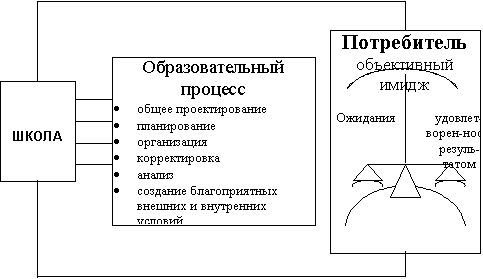 Таким образом, успешность разработки политики в области качества и стратегического планирования зависит от того, в какой мере отслеживается демократический характер управления, осуществляется широкое участие различных заинтересованных лиц (учащихся, учителей, родителей, заказчиков образовательных услуг) в подготовке, принятии и реализации управленческих решений в области качества.Таким образом, под управлением качеством образования мы понимаем целенаправленную деятельность, в которой ее субъекты (органы управления образованием), посредством предоставления образовательных услуг и (или) решения управленческих задач, обеспечивают организацию совместной деятельности потребителей образовательных услуг (учащихся, педагогов, родителей и др.) и ее направленность на качественное удовлетворение их образовательных потребностей.Новые подходы к управлению качеством образования формируются в русле новой парадигмы управления образованием, которая включает в себя децентрализацию, предполагающую делегирование полномочий более низким административным уровням, возрастание роли органов местного самоуправления; автономию; переход к полицентрической системе; формирование и функционирование образовательных учреждений как рыночных хозяйствующих субъектов и открытых социально-ориентированных систем. Происходящие изменения определяют демократический  характер управления качеством образования, который раскрывается в принципах партисипативности, субсидиарности, рефлексивности и дуальности. Партисипативность предполагает широкое участие всех субъектов образовательной деятельности в подготовке, обсуждении, принятии и реализации управленческих решений в области качества. Данный принцип проявляется в общественно-государственном характере управления (Экспертный совет, Совет образовательного учреждения, Попечительский совет, Координационный совет и т.п.).Субсидиарность подразумевает принятие решений и ответственность за их реализацию на максимально низком административном уровне. При наличии определенных объективных условий, препятствующих самостоятельному принятию решения, ответственность за него передается вышестоящему звену управления.  В основе рефлексивности лежат постоянные самооценка, самоанализ и самоконтроль профессиональной деятельности, позволяющие отслеживать качество образования. Принцип дуальности, во-первых, отражает направленность управленческой деятельности на реализацию двух групп целей - нормативных (закрепленных в государственном образовательном стандарте и других нормативных документах) и маркетинговых (определяемых особенностями образовательной системы и требованиями разных образовательных услуг); во-вторых, указывает на необходимость сочетания управления качеством функционирования (консервативный момент: управление на основе предыдущего опыта) и управление качеством развития (инновационный момент: управление "от будущего" на основе прогнозных моделей). На современном этапе развития образования сохраняют свою актуальность и общие принципы управления качеством, к которым можно отнести комплексность, объективность, преемственность, оптимальность, опережение.Комплексность предполагает всесторонний анализ всей совокупности условий образовательной деятельности, обеспечивающей как качество процесса, так и качество достигнутых результатов. В основе объективности лежит возможность и необходимость точных и обоснованных измерений объектов качества образования. Преемственность отражает необходимость установления соответствия между образовательными программами, реализуемыми на различных этапах обучения. Данный принцип включает также "скользящее" улучшение качества и отслеживает позитивные изменения в уровне образованности ученика. Оптимальность определяет соответствие затраченных усилий, средств и времени качеству достигнутого образовательного результата. Опережение предполагает учет тенденций развития образовательной системы, изменений внешних и внутренних условий осуществления образовательной деятельности, прогнозирование возникающих проблем и своевременное принятие управленческих решений по их предупреждению.Перспективность предусматривает направленность на решение актуальных и долгосрочных задач развития образования.Новые подходы к управлению качеством образования в нашем ОУ характеризуются следующими особенностями:- значительным отходом от командно-административных методов управления;- приоритетностью контроля за результатами образовательного процесса при сокращении контроля за его ходом; - приоритетностью самоконтроля при анализе и оценке хода образовательного процесса.Управление качеством осуществляется на нормативном, стратегическом и оперативном уровнях. Нормативное управление качеством образования осуществляется на законодательном и нормотворческом уровне существующих структур образовательной системы и предполагает эффективное применение документированных процедур и инструкций. В специальных документах, законодательных актах закрепляются:- нормативы качества образования (нормативные цели);- основные положения политики в области качества и направления этой политики, охватывающие деятельность каждого из участников образовательного процесса и ориентирующие их на достижение поставленных целей;- модели управления качеством, определяющие функции отдельных управленческих структур в обеспечении и улучшении качества образования. В открытой образовательной системе особое значение приобретает стратегическое управление качеством образования, включающее стратегическое планирование. Данный уровень управления предполагает выработку и анализ стратегии в области качества, создание программ управления качеством, а также формирование у субъектов образовательной деятельности сознания качества как новой ценности. Оперативное управление качеством образования осуществляется на основе непрерывного слежения за текущим ходом образовательной деятельности, принятия своевременных и адекватных управленческих мер для реализации программ управления качеством. При оперативном управлении используются методы обеспечения качества, его стимулирования, контроля результатов работы по качеству.Управление качеством образования  внашем ОУ как процесс предполагает планирование, организацию, руководство, контроль функционирования и развития основных и обеспечивающих процессов. Для анализа эффективности управления качеством образования необходимо сопоставление процессов управления качеством на входе и выходе. Входы процессов управления включают:- кадровый потенциал;- материально-техническое обеспечение;- финансовое обеспечение;- информационное обеспечение;- нормативно-правовое обеспечение;- структуру управления;- структуру сети учреждений;- программно-методическое и научное обеспечение;- мотивационное обеспечение.К выходам процесса управления качеством относятся:- удовлетворенность потребителей образовательными услугами;- выполнение требований образовательных стандартов;- соответствие  функций управления всем составляющим “входа” в управляемую систему;- соответствие организационной структуры управления образованием сети образовательных учреждений возложенным функциям;- системность процесса управления;- результативность управления с точки зрения функционирования и развития образовательной системы.При управлении качеством, с одной стороны, происходит сохранение возможностей системы образования, имеющихся на входе (уровень функционирования), а с другой стороны, перевод этих возможностей в новое качество на выходе (уровень развития). При этом следует иметь в виду, что процессы и результаты достигнутые на выходе должны соответствовать как нормативным, так и маркетинговым целям образования. Причем для открытого образования особое значение имеет создание максимально благоприятной инновационной обстановки внутри образовательной системы, повышающей ее чувствительность и восприимчивость к новому, побуждающей образовательные и иные социальные институты как к активному обновлению, а также к разработке и реализации программ собственного развития. На сходных теоретических позициях находится ряд зарубежных авторов, разрабатывающих различные концепции управления качеством образования. Так Д. Тиммерман предлагает трехфазную модель управления качеством образовательного процесса, в которой он выделяет фазу входа (input), промежуточную (throughput) и фазу выхода (output). Первая фаза включает условия организации образовательного процесса в школе. К таким условиям относятся профессиональный уровень педагогического персонала, состояние здания и учебных помещений, оборудования и оформления, наличие учебных планов и дидактических материалов. К важным предпосылкам успешности образовательного процесса относятся и сами ученики, уровень их способностей, склонностей, интереса, мотивационной готовности к учению.Промежуточная фаза затрагивает качество внутренних процессов школьной жизнедеятельности. Сюда относятся: содержание, организация учебного процесса, профессиональная деятельность учителя, социально-психологический климат, организация  самоуправления, межличностные отношения и групповое взаимодействие.Фаза выхода отражает образовательный результат. Для каждой из фаз Д. Тиммерман предлагает специальную группу критериев:Развивая идеи о комплексном управлении качеством образования, ученые преобразуют 3-х фазную модель образовательного процесса, в т.ч. модель производства образовательных услуг, которая имеет следующие звенья: вход, образовательный процесс, образовательный результат, удовлетворенность потребителей, трансформация педагогических целей в широкие социальные, конечный результат образования.Интересным в этой модели является выделение автором первичного образовательного результата (output) и конечного образовательного результата (outcome). Первичный образовательный результат представляет собой совокупность знаний, умений учащихся, полученных на определенных этапах обучения, и отражает реализацию поставленных педагогических целей. Конечный образовательный результат показывает, как эти знания и компетенция используются в реальной  жизненной и профессиональной практике. Ключевой функцией управления качеством в нашем ОУ является контроль, суть которого заключается в получении информации о состоянии образовательной деятельности .Контроль как управленческая функция обеспечивает обратную связь, являясь важнейшим источником информации для каждого участника образовательной деятельности. Реализация функции контроля возможна при соблюдении таких условий, как генерализация контроля, его интеграция, гуманизация, дифференциация, индивидуализация. Генерализация контроля предусматривает определение приоритетных направлений (объектов) контроля.Интеграция контроля подразумевает объединение усилий всех заинтересованных сторон (участников образовательного процесса, заказчиков и потребителей образовательного результата) на основе координирующей политики со стороны органов управления образованием.Гуманизация требует установления субъект-субъектных отношений при осуществлении контроля качества участников образовательной деятельности, в том числе:- отказ от регламентации в выборе технологий и моделей образования,- выявление и учет в ходе контроля личностных качеств и индивидуальной динамики успешности контролируемого.Дифференциация и индивидуализация контроля означают необходимость применения критериев оценки с использованием коэффициента вариативности, который включает характеристики типов и особенностей объектов контроля, а также учитывает динамику скользящего улучшения качества. Контроль качества образования позволяет:- целенаправленно влиять на качество образовательной деятельности на основе комплексного мониторинга объектов качества;- вырабатывать рекомендации по совершенствованию управленческой деятельности;- определять направления научно-методического сопровождения образовательного процесса;- выявлять и обобщать инновационный опыт образовательной деятельности.Важным инструментом контроля качества является оценка. Она затрагивает в нашем ОУ не только учащихся и их достижения (промежуточная и итоговая аттестация), учителей (лицензирование, аттестация и государственная аккредитация школы, аттестация педагогических кадров).В условиях открытости особую значимость для нас приобретают самооценка и общественная оценка. Самооценка - это деятельность нашего ОУ  и участников образовательного процесса по определению качественных показателей собственного функционирования, развития и результативности на основе сравнения с нормативными требованиями, запросами и существующими аналогами. Эффективность самооценки как формы контроля определяется в том, что она включает в себя не только механизм оценочных действий, но и механизм улучшения качества. Самооценка деятельности образовательного учреждения может осуществляться на следующих основных уровнях:- уровень всего образовательного учреждения;- уровень, касающийся групповой работы (деятельность отдельных методических объединений творческих групп  и т.д.)- уровень отдельного педагога.Осуществление процессов самооценки может быть связано с необходимостью, во-первых, улучшения качества образования и осуществления изменений, направленных на наиболее полное достижение поставленных целей, во-вторых, оказания влияния на общественное мнение и формирования позитивного имиджа нашего образовательного учреждения через подтверждение высокого качества образования, в-третьих, подготовки к внешней или какой-либо другой оценке выполняемой деятельности.Сами процедуры самооценки выполняются непосредственно учителями школы, которые, как правило, объединяются для этого в группы планирования оценки, её организации и проведения, анализа результатов и принятия необходимых решений.Самооценка позволяет нашему образовательному учреждению мобилизовать внутренний потенциал, ориентироваться в своей деятельности на реально существующие проблемы, а не на внешние предписания и правила, предвидеть возможные затруднения и своевременно предложить пути их разрешения, обрести уверенность в должном качестве своей деятельности.Именно поэтому оценка со стороны внешних наблюдателей должна дополняться самостоятельно проводимой оценкой.Общественная оценка отражает доверие потребителя образовательного товара нашему  образовательному учреждению и, в конечном счете, уверенность в надежности данного качества, основанную на сравнении результатов деятельности различных образовательных учреждений. Это сравнение делается либо путем оценки внешней информации, либо с помощью анализа собственного опыта взаимодействия с различными образовательными учреждениями. Наряду с объективными показателями качества образования, уверенность и доверие потребителя, а также сделанный им выбор в пользу данного образовательного учреждения являются существенными составляющими имиджа школы.Заслуживает внимания такой аспект управления качеством образования в нашем ОУ , как управление рисками образовательной деятельности.  Риск образовательной деятельности - это возможность (опасность) получения отрицательного результата вследствие изменений условий образовательной среды под влиянием внешних и внутренних факторов. К ситуациям риска образовательной деятельности можно отнести:физические и психические перегрузки участников образовательного процесса (риск нарушения здоровья);недостаточность нормативного финансирования для обеспечения режима функционирования и режима развития образовательных учреждений (риск недофинансирования);моральное старение ресурсов образовательной системы (риск снижения квалификации персонала, невозможность дальнейшего использования материально-технического оборудования школы и т.п.);возможность управленческой или педагогической ошибки (риск получения негативного или непрогнозируемого результата) и др.Риски образовательной деятельности могут быть обратимыми и необратимыми. Целью управления рисками в нашей школе является установление пределов (критериев) допустимого риска и определение механизмов удержания ситуации в этих пределах. Система управленческих действий, направленных на преодоление рисков, может реализовываться в двух направлениях:- в плане взаимодействия с рынком потребителей образовательных услуг;- в плане деятельности по развитию образовательной системы. Взаимодействие с рынком потребителей образовательных услуг направлено на изменение "образа" - представления об образовательной системе у потребителей ее результатов. В этом случае сама система остается более стабильной, так как изменения глубоко не затрагивают ее структуру. Чаще это направление используется, когда речь идет о вмешательстве внешних факторов риска. Деятельность по развитию образовательной системы в нашей школе направлена на изменение самой системы и требует ее радикальной перестройки. Это связано с характером внутренних факторов риска. Однако такой подход гарантирует от быстрого возобновления угрозы риска, тогда как в первом случае управленческие меры должны быть постоянно повторяющимися. Признание права на ошибку за каждым из участников нашего образовательного процесса является важной ценностью образовательной деятельности в нашем ОУ, элементом воспитания толерантности. Ситуация риска является важным мотивационным стимулом, обуславливающим необходимость системы контроля качества. Управление качеством образования в силу своего опережающего характера включает способность прогнозировать возможные опасности риска и их последствия, а также способы их нейтрализации.В соответствии с должностными инструкциями заместителя директора по УВР нашего образовательного учреждения, основная обязанность которых состоит в планировании организации, руководстве, контроле, коррекции учебно - воспитательного процесса в школе и методическом руководстве   педагогическим коллективом.Исходя из этого, внутришкольное управление в нашей школе осуществляется по следующим направлениям:1. информационно - аналитическая функция;2. мотивационно - целевая;3. планово - прогностическая;4. организационно - исполнительская;5. контрольно - диагностическая;6. регулятивно – коррекционная;7.создание благоприятных внутренних и внешних условий образовательной среды.Результативность управления школой мы видим в формировании базы данных о деятельности педагогической системы. Информация делится на блоки:1. качество знаний;2. уровень обучаемости;3. уровень воспитанности;4. уровень сформированности мотивации учебно - познавательной деятельности;5. уровень профессиональной компетентности учителей;6. уровень владения учителями методами мотивации и стимулирования;7. уровень сформированности у учащихся общеучебных умений и навыков;8. уровень удовлетворённости учителей наличием мотивирующих факторов в школе.Вся информация обобщается и оформляется в виде таблиц, диаграмм, графиков, гистограмм. С 2005 -2006 учебного года одним из наиболее эффективных инструментов внутришкольного управления является ПТК, который обеспечивает оценку качества познавательной, социальной и психофизиологической граней результата образовательного процесса в нашем образовательном учреждении.На базе данных ПТК   затем строится и   педагогический анализ управляемой системы ( вычленение проблем и поиск их причинных факторов). Данный ПТК помогает в решении следующих вопросов:• Совершенствования управленческой деятельности в школе• Ухода от субъективизма в оценке деятельности учителя и ученика• Получения информации и оценки результатов деятельности всех звеньев педагогической системы• Упорядочения и повышения уровня организации УВП В реализации их совокупности, • Экономии времени учителя (применяя компьютерные методы обработки диагностической информации)• Значительное уменьшение объективизма оценивания знаний обучаемого• Улучшаение      качественных      характеристик      функций      управления образовательным процессом в школе.Вся деятельность учителя переводится на диагностическую основу. Диагностика успешности является одним из начальных этапов работы с кадрами. Основной же этап заключается в коррекции, консультации, адаптации и поддержке учителя. Это требует профессионализма, соблюдение этических норм и правил, чёткой нравственной позиции со стороны руководителей школы.Создание внутришкольного мониторинга позволяет выявить фактическое состояние учебно - воспитательного процесса, факторы, позитивно и негативно влияющие на этот процесс; устанавливать причинно - следственные связи; выявлять проблемы; принимать управленческие решения для достижения целей. Так актуализируются цели и основные задачи на год, на период.Единство целевой установки и условий их реализации является одним из главных направлений работы школы над качеством знаний учащихся. Системный подход к прогнозированию и планированию осуществляется через перспективное прогнозирование и текущее планирование:- план развития школы до 2015 года;- ежегодные планы;- комплексно - целевые программы;- ежемесячные планы;- недельные планы;- план работы на каждый день.Одним из действенных видов планирования считаем создание комплексно -целевых  программ. Программа образовательной деятельности, Программа развития школы на  период с 2012 - 2015г.г., Программа "Здоровье", Программа информатизации образовательного учреждения на 2012-2015г.г., новая система воспитательной работы школы, Программа"Ориентир",   Социальный проект "Служу России" и т.д.Учителя школы совместно с сотрудниками МРИО разработали систему мониторинга качества образовательной системы .Реализация плана, интеграции усилий членов школьного коллектива, распределение функциональных обязанностей осуществляется путём выполнения функции организации.Опора на основные нормативные предписания обеспечивает создание организационных отношений, которые ориентированы на успех деятельности всего образовательного учреждения и каждого члена коллектива на развитие сотрудничества. Такая система организационных отношений стимулирует развитие, профессиональный рост учителей и способствует формированию психологического климата в школе.Динамику развития коллектива, установление причин достижения или неуспеха отражает контрольно - оценочная функция управления. Контролем охвачены все звенья учебно - воспитательной работы. Контроль ориентирован на конечные результаты деятельности школы. Диагностика педагогических процессов осуществляется с помощью научно обоснованных критериев, гласность измерений и оценок стимулирует осуществление контроля со стороны учительского коллектива, проводимого в форме диагностических процедур, самооценки, самоанализа деятельности. Результаты отражаются в таблицах, графиках, в аналитических справках. Каждая диагностика завершается установлением причин отрицательной или положительной динамики, планированием учителем коррекционной работы, принятием администрацией управленческих решений. Эти данные служат основой для педагогического анализа, а через неё и для регулирования и коррекции процессов для поддержания системы на заданном уровне и перевода её на более высокий качественный уровень.При решении организационных задач мы добиваемся, чтобы все субъекты образовательного процесса понимали, каких результатов и когда от них ожидают, были заинтересованы в их получении и удовлетворении своей деятельностью. Этому способствует:- работа с молодыми специалистами;-организационная работа по подготовке, проведению и контролю за выполнением решений педагогических решений педагогических советов школы;- расстановка учительских кадров в соответствии с их личностными и профессиональными особенностями; - анализ качественного и количественного состава педагогических кадров.Банк информационных данных и инструментарий к ним оформляются в папке «Портфолио учителя», им обеспечены все учителя. В течение двух лет проводится диагностика профессиональной компетентности педагогов, владения методами мотивации и стимулирования, удовлетворённости факторами стимулирования в школе.Диагностика успешности учителей позволяет оптимально решать проблемы аттестации учителей. Вся деятельность учителя переводится на диагностическую основу. Это влияет  на результаты обученности учащихся, что отражено в графиках, на создание комфортных условий работы в режиме полного дня.Диагностика успешности является одним из начальных этапов работы с кадрами. Основной же этап заключается в коррекции, консультации, адаптации и поддержке учителя. Это требует профессионализма, соблюдение этических норм и правил, чёткой нравственной позиции со стороны администрации  школы.В нашей школе также активно внедряются  в образовательный процесс электронные журналы и дневники, которые автоматизируют процесс контроля за успеваемостью, дублируют записи школьного журнала, защищая его от искажений, дают возможность контролировать накопляемость оценок по предметам.Цель электронного журнала – способствовать своевременному выявлению учебных и других проблем учащихся; их ликвидации посредством целенаправленных действий; прогнозированию дальнейшей деятельности учителя и ученика по повышению качества предметной обученности.Электронный журнал  не требует ничего, кроме доступа в интернет. Учителя могут работать с ним из дома, а родители контролировать образовательную деятельность ребенка – прямо с работы. Это позволяет сэкономить массу времени. Электронный журнал обеспечивает1)Постоянную доступность журнала.2) Автоматизированный контроль за успеваемостью. 3) Контроль над количеством и полнотой выставляемых отметок. 5)Автоматизированное составление отчетов. 6) Прямую связь между учителями и родителями.7) Наличие домашних заданий, отметок с комментариями учителя, замечаний, пропусков и т.д.8)Возможность снабжать домашние задания дополнительными электронными материалами (файлами). 9)Централизованный способ оповещения о мероприятиях, изменении расписания, заменах и т.д. Учителям электронные журналы облегчают выставление отметок по своим предметам (например, проверяя контрольные работы, находясь дома),отобразить реальную картину успеваемости, облегчает организацию индивидуальной траектории развития учащегося через индивидуальные домашнее задание для каждого ученика, дает возможность приложить к каждому уроку дополнительный материалы и оставить комментарий о деятельности каждого ученика на каждом уроке и т.д.Преимущества электронного журнала для родителей:1)Сведения об оценках получают в день их выставления. 2)Своевременная информация о пропусках занятий. 3)Оперативная информация о  пропусках, опозданиях, домашних заданиях, замечаниях, отметках с комментариями учителя.5)Прямая связь с учителями по возникшим вопросам через переписку, sms сообщения или электронную почту. 7)Информация по  темам уроков и по домашним заданиям в дни пропусков.8)Наличие  динамики успеваемости ребенка по изменениям средней оценки. Ученик также может пользоваться инструментами электронного журнала1) Всегда видеть актуальное расписание занятий.2) Иметь в своем электронном дневнике домашнее задание и индивидуальные задания, записанное самим учителем. 3)Следить за своей средней отметкой. Кроме этого, мотивированность учеников возрастает, что способствует повышению активизации познавательной деятельности учащихся на уроках, и они более ответственно подходят к посещению занятий и непосредственно к учебе.Грамотный контроль за успеваемостью помогает на ранних стадиях выявить проблемы с усвоением каких-либо дисциплин и своевременно обратить внимание родителей на эту ситуацию. Итак, электронные журналы и дневники направлены на повышение качества образования как по отдельным предметам так и по школе в целом.Подготовка к внедрению ФГОС НООПлан работы школы в 2013-2014 уч.году предполагал решение не только традиционных для школы вопросов, но и перспективных. Наиболее актуальной для развития школы проблемой стала подготовка к внедрению ФГОС НОО. С 1 сентября 2011 года в  школе  в 1-х классах введён Федеральный государственный образовательный стандарт начального общего образования (ФГОС  НОО), который  потребовал серьёзных изменений на начальной ступени образования, в организации школьной жизни, в деятельности всего педагогического коллектива.Достижение основной цели и решение поставленных задач по внедрению ФГОС НОО осуществлялось через:- создание совета  и рабочей группы по введению ФГОС НОО;- координацию деятельности администрации школы,  педагогического совета, заседания рабочей группы учителей начальных классов, психолога,  логопеда- создание нормативно-правовой  базы, регламентирующей внедрение ФГОС;- приведение в соответствие с требованиями ФГОС начального общего образования и новыми квалификационными характеристиками должностных инструкций работников образовательного учреждения (учителя начальных классов,  классного руководителя, психолога, воспитателя ГПД);- изучение педагогического, методического, кадрового и материально-технического потенциала образовательного учреждения: осуществление  подбора и расстановки кадров; прохождение курсовой переподготовки кадров; -совершенствование материально-технической базы с целью создания развивающей среды в начальном звене;  - составление плана деятельности школы  по внедрению ФГОС НОО;- разработку и утверждение плана-графика мероприятий по обеспечению введения ФГОС  НОО;-определение списка учебников и учебных пособий, используемых в образовательном процессе в соответствии с ФГОС  НОО;- разработку на основе примерной основной образовательной программы начального общего образования  основной образовательной программы  НОО   МОУ «Ялгинская СОШ»-составление  рабочих образовательных  программ по учебным дисциплинам; - проведение  систематического анализа результатов работы по внедрению ФГОС НОО;- оказание методической помощи классным руководителям, учителям.В школе была собрана вся необходимая нормативно-правовая база. Имеется в наличии в печатном и  электронном виде  нормативно-правовая база федерального, регионального и муниципального уровня, регламентирующая деятельность условий внедрения ФГОС.  Документация школьного уровня так же подготовлена в полном объёме. Разработаны и утверждены Положения о рабочей группе, составлены план-график, план рабочей группы по введению  ФГОС.                     Возможность   введения ФГОС второго поколения на базе школы была рассмотрена на  педагогическом совете, родительских собраниях, заседании МО учителей начальных классов. Проведён анализ ресурсов учебной и методической  литературы, программного обеспечения используемого для организации системно-деятельностного подхода к организации образовательного процесса, в том числе – внеучебной деятельности учащихся.В начале  учебного года интенсивно проводилась информационная работа с родителями  первоклассников по вопросам организации обучения детей, обсудили проект стандартов, познакомили родителей с образовательной программой  школы.Успех реализации стандартов второго поколения в большей степени зависит от учителя, поэтому на протяжении  года   шло активное освещение и  разъяснение  концепции государственных образовательных стандартов общего образования нового поколения среди  учителей начальных классов. Составлен график повышения квалификации учителей начальных классов по проблемам внедрения ФГОС НОО. В настоящее время прошли  курсы повышения квалификации  учителя начальных классов.Новый стандарт предъявляет новые требования к результатам начального образования. Их можно достигнуть, благодаря современным УМК, включающим  учебные пособия нового поколения, отвечающие всем требованиям стандарта:  оптимальное развитие каждого ребенка на основе педагогической поддержки его индивидуальности, в условиях специально организованной учебной деятельности, где ученик выступает то в роли обучаемого, то в роли обучающего, то в роли организатора учебной ситуации. Все первые классы учились по УМК «Планета знаний» утвержденным  МО РФ.  Система заданий разного уровня трудностей, предусмотренными УМК, сочетание индивидуальной деятельности ребенка с его работой в малых группах  позволяют обеспечить условия, при которых обучение идет впереди развития, т.е. в зоне ближайшего развития каждого ученика на основе учета уровня его актуального развития.С родителями учащихся заключён договор новой формы, закрепляющий права и обязанности всех участников образовательного процесса в условиях внедрения ФГОС второго поколения. Первый месяц   введения ФГОС второго поколения позволил сделать вывод о том, что такого рода реформирование системы работы образовательного учреждения давно назрело. Внеурочные занятия оказались востребованными и родителями, и детьми. По сравнению с выпускниками детского сада прошлых лет, наши первоклассники плавно и безболезненно адаптировались в условиях новой образовательной среды. Хотя дезадаптированные дети к сожалению тоже были.Во главу угла была поставлена задача укрепления здоровья детей, развитие их физического, нравственного и интеллектуального потенциала. Организовано двухразовое горячее питание: все  дети первых классов своевременно завтракают и  обедают. Каждая минута, проведённая в школе, дала детям положительный опыт общения, позволила проявить себя как активную, творческую личность, расширила его представления об окружающем мире. Дети оживлённо общались с педагогами и друг с другом. В 1-ых классах сложились доброжелательные взаимоотношения, что  является одним из условий формирования здоровьесберегающей образовательной среды. Выполнение этих требований осуществлялось не только через учебную деятельность младших школьников, но и через внеурочную, которая  является принципиально новым требованием  ФГОС  НОО.Главной задачей педагогов, осуществляющих внеурочную работу, стало формирование личности обучающегося, которая является принципиальным условием его самоопределения в той или иной социокультурной ситуации. А одним из основным средств решения данной задачи стало осуществление взаимосвязи и преемственности общего и дополнительного образования как механизма обеспечения полноты и цельности образования. Реализация программ внеурочной деятельности четко направлена на поэтапное достижение трех уровней результатов: приобретение школьником социальных знаний, формирование позитивных отношений школьника к базовым ценностям общества (человек, семья, Отечество, природа, мир, знания, труд, культура), ценностного отношения к социальной реальности в целом; получение школьником опыта самостоятельного социального действия. Рассматривая вопросы организации внеурочной деятельности в  первых классах, и,  в частности, выбора  ее содержательных направлений, прежде всего, ориентировались на приоритетные направления деятельности школы. К сожалению , в начале учебного года не успели собрать информацию на запросы родителей, законных представителей первоклассников, учитывая  это,  уже  сейчас, при поступлении детей в первый класс  проводим анкетирование родителей  для изучения их запросов по организации внеурочной деятельности.Основным преимуществом внеурочной деятельности является предоставление обучающимся возможности широкого спектра занятий, направленных на их развитие. Часы, отводимые на  внеурочную деятельность, использовались по желанию обучающихся и в формах, отличительных от урочной системы обучения.Согласно требованиям ФГОС  НОО (Утверждён  приказом Министерства образования и науки РФ от 6 октября 2009 года №373) в  Базисном  учебном плане отводилось 10 часов  еженедельно на организацию занятий по направлениям внеурочной деятельности, которые являются неотъемлемой частью образовательного процесса. Муниципальное общеобразовательное учреждение «Ялгинская школа» в 2013-2014 учебном году осуществляло  образовательную  деятельность в соответствии с Конституцией РФ и РМ, действующим законодательством РМ и РФ, Законом «Об образовании» РФ и РМ, Типовым Положением «Об образовательном учреждении», локальными актами. Права участников образовательного процесса регламентировались  Уставом ОУ.    Опираясь на новую стратегию  модернизации российского образования,  в текущем году  Ялгинская  СОШ выбрала генеральную линию в работе всего педагогического коллектива– обеспечение условий для развития индивидуальности ребенка. В связи с этим педагогическим коллективом  школы была выбрана  стратегическая цель педагогической работы  – целенаправленное управление процессом развития личности.       В 2013-2014 учебном году  задачи, поставленные перед педагогическим коллективом, были направлены на - дифференциацию и индивидуализацию обучения и воспитания;- раширение содержания образовательной подготовки по отдельным учебным предметам и образовательным областям знаний;- реализацию программы «Здоровье»;- реализацию программы «Одарённые дети»;- научно-методическое обеспечение педагогического процесса;- овладение новыми педагогическими технологиями (в частности технологиями развивающего обучения и информационными технологиями); - совершенствование работы по гражданско-патриотическому и духовно-нравственному воспитанию.Реализуя вышеперечисленные направления, педагогический коллектив Ялгинской школы в 2013-2014 учебном году продолжил работу по научно-методической проблеме «Управление качеством образования как основа учебно-воспитательной работы».На основании выдвинутых задач  был разработан план работы школы на 2013-2014 учебный год, позволяющий заложить фундамент знаний по основным дисциплинам, обеспечить уровень, соответствующий стандартам образования, дающий возможность для успешного продолжения образования выпускниками школы;создана структура методической службы: все МО имели четкие планы работы, вытекающие из общешкольного плана;продолжена работа мониторинга в основе ВШК – одно из условий эффективности работы школы;проводилась работа по обеспечению сохранности здоровья и здорового образа  жизни;проводилась работа по улучшению материально-технической базы кабинетов: были отремонтированы кабинеты химии, математики, немецкого и английского языков, библиотека; работа по организации учебно-воспитательного процесса по решению главной задачи носила научно-методический характер и была построена на диагностической основе.Диагностика особенностей ученического и педагогического коллектива была продолжена по направлениям:- динамика роста профессиональной компетентности педагогов;- динамика познавательной активности учащихся.14. Финансово-экономическая деятельность образовательного учреждения.(годовой бюджет, поступления средств от предпринимательской и иной, приносящей доход, деятельности, средств спонсоров, благотворительных фондов и фондов целевого капитала).
Благодаря современным источникам финансирования ремонтируются классы, приобретены во все учебные кабинеты классные доски.Проблемы: нехватка денежных средств.Основные направления развития финансовой среды ОУ в 2014-2015учебном году:1.Ремонт кабинетов – 150 000руб.;2.Поддержка школьной локальной сети – 70 000руб;3.Замена светильников – 120 000руб;4. Установка питьевых фонтанчиков – 60 000 руб;5. Установка дополнительной ванны для мытья овощей – 15 000руб;6. Замена ленолеума в рекреациях 2 и 3 этажей – 350 000руб;7. Поддержка в рабочем состоянии существующего оборудования – 25 000 руб;8.Приобретение книг для библиотеки – 300 000 руб;9.Средняя зарплата педагогов – 17 500руб10.Асфальтирование  отмосток вдоль здания школы площадью 160м2- за счет статьи благоустройства города;11. Цифровые лаборатории (3шт) – 59000руб;12.Приобретение мебели в кабинет  химии -60 000руб;13. Расширение видеонаблюдения – 17 000руб;14.Косметический ремонт школы – 30000руб;15.Ремонт туалетов – 1 600 000 руб. и т.д.15. Социальная активность образовательного учрежденияВ условиях рыночной экономики жизнеспособными оказываются только конкурентоспособные учреждения. Конкурентоспособное образовательное учреждение – это учреждение, которое обеспечивает устойчивый уровень качества образовательных услуг. Когда образовательное учреждение, предлагает образовательные услуги и обеспечивает устойчивый уровень их качества, то оно начинает работать над созданием собственного имиджа.Можно выделить постоянные и переменные слагаемые позитивного имиджа образовательного учреждения.К числу постоянных имиджа относятся:- четкое определение педагогическим коллективом миссии и концепции образовательного учреждения;- оптимистичный настрой и доброжелательный микроклимат в учительском и детском коллективах; - педагогическая, социальная и управленческая компетентность сотрудников;- сформированный образ руководителя-профессионала, лидера, личности яркой, увлеченной, обладающей неформальным авторитетом, способной вдохновить коллектив на достижение высокой цели;-эффективная организационная культура образовательного учреждения, включающая разделяемые всеми нормы, ценности, определенную философию управления, весь спектр взглядов, отношений, определяющих специфику поведения коллектива в целом;- качество образовательных услуг;- наличие и функционирование детских общественных организаций;- связи образовательного учреждения с различными социальными институтами, высшими учебными заведениями и т.д.; - уклад образовательного учреждения в развитие образовательной подготовки учащихся, их воспитанности, психических функций, творческих способностей, формирование здорового образа жизни;- забота администрации об оказании своевременной актуальной психологической помощи отдельным участникам образовательного процесса (тем или иным ученикам, учителям, молодым специалистам, испытывающим затруднения родителям и пр.);- наличие яркой внешней символики.К числу переменных имиджа можно отнести:- содержание миссии и приоритеты образовательного учреждения;- виды образовательных услуг;- материальную базу образовательного учреждения.Следовательно, при работе над созданием устойчивого позитивного имиджа образовательного учреждения мы  первостепенное значение придаем, прежде всего, неизменным и постоянным компонентам. На наш взгляд, с позиции управления образовательным учреждением выявленные составляющие условно можно сгруппировать в следующие блоки:- комфортность среды образовательного учреждения (оптимизм и доброжелательность в коллективе, своевременная психологическая помощь отдельным участникам образовательного процесса и пр.);- качество образовательных услуг (вклад учебного заведения в развитие образовательной подготовки учащихся, их воспитанности, психических функций, творческих способностей, формирование здорового образа жизни; ясное видение целей образования и воспитания, сформулированное в миссии образовательного учреждения; связи школы с различными социальными институтами и т.д.);- позитивно воспринимаемый стиль образовательного учреждения (эффективная организационная культура школы; наличие и функционирование детских общественных организаций и т.д.);- позитивный образ руководителя и персонала образовательного учреждения (педагогическая, социальная и управленческая компетентность сотрудников); - яркая внешняя атрибутика (наличие внешней символики, ритуалов и пр.).Конечным результатом формирования имиджа, является повышение конкурентоспособности нашего образовательного учреждения. А конкурентоспособность достигается сформированным отношением.15.1. Критерии,  способствующие повышению имиджа нашего образовательного учреждения.Наша школа заключила  договор с поликлиникой №10, что позволяет более активно заботиться о здоровье наших учащихся . и педагогов.Наша школа заключила  договора с МГУ им. Н.П.Огарева, а также с агроинститутом, с институтом механизации и электрификации сельского хозяйства, с НИИ сельского хозяйства РМ, что позволяет более активно включать учеников нашей школы в научно-исследовательскую деятельность, а также активизировать подготовку учащихся к предметным олимпиадам и другим конкурсам.Наша школа заключила  договор с домом детского творчества Октябрьского района, что позволяет активизировать внеурочную деятельность учащихся, а также их вовлечение и подготовку к различным мероприятиям муниципального, регионального и российского уровней. В нашей школе работают учителя, имеющие все высшее педагогическое образование и огромный опыт работы в сфере образования. В нашей школе высокий уровень требовательности учителей к учащимся, что позволяет выпускникам с высокой степенью уверенности и ответственности решать поставленные перед ним задачи в различных областях жизнедеятельности, а окружающим его людям рассчитывать на их качественное и своевременное выполнение. В нашей школе проводятся различные интеллектуальные конкурсы между классами с целью их мотивации к образовательной деятельности.В нашей школе проводятся обучающие семинары с привлечением сотрудников МРИО, а также преподавателей ВУЗ-ов с целью повышения компетенции как опытных учителей, так и молодых специалистов.В нашей школе  высокий уровень оснащенности современными компьютерными технологиями, что способствует повышению качества образования.В нашей школе активно внедряются электронные журналы и дневники, что позволяет вести более грамотный контроль за успеваемостью, посещаемостью, дисциплиной учащихся. Все это  помогает на ранних стадиях выявить проблемы с усвоением каких-либо дисциплин и своевременно обратить внимание родителей на эту ситуацию. В нашей школе учителя вместе с учащимися принимают самое активное участие во многих  проводимых мероприятиях муниципального, регионального и российского уровней:предметные олимпиады; научно-практические конференции;выступления учителей на городских и республиканских МО;участие учителей в жюри по проверке различных конкурсных работ;конкурсы лучших учителей; мастер-классы; выставки; форумы одаренных детей;и т.д.В нашей школе проводятся организационно-управленческая работа с учителями направленная на более квалифицированную работу с целью подготовки учащихся к предметным олимпиадам, НПК и другим конкурсам.В нашей школе активно составляются и внедряются программы по разным направлениям образовательной деятельности (Программа развития, Программа образования, Система воспитательной работы, Программа информатизации образовательного учреждения, Программа «Наша новая школа», Программа «Ориентир» ит.д.), что способствует поднять на более высокую ступень качество образования в нашем учреждении. Наша школа активно сотрудничает с местной и детской республиканской библиотекой, что позволяет повышать интеллектуальный уровень учащихся нашей школы.Самым большим ЧП  в нашей школе является выставление ученику неудовлетворительной отметки, и пока учитель не поможет ученику добиться успеха, он не успокоится.В нашей школе организуются для учащихся совместно с детьми туристические походы на природу, выездные экскурсии в различные города и поселки России, что способствует расширению кругозора учащихся, сплочению классных коллективов.В нашей школе ведется учителями активная работа по подготовке наших выпускников к ЕГЭ и к ГИА.Здесь совершенно не выгодно хулиганить, подличать, потому что все любят и очень уважают и свою школу, и детей, и учителей.Здесь любят сочинять, изобретать, придумывать, шутить, играть и побеждать.В нашей школе часто пишут и сообщают не только в школьных средствах массовой информации.Учителя умеют просить прощения у детей, если они осознают, что поступили несправедливо.Это школа для детей, а не для отчетности.Здесь никогда не задают на дом то, что досконально не отработано для всех желающих в классе, и редко ставят двойки за невыполненные домашние задания.Здесь интересно учиться и принято помогать и заботиться друг о друге.Учителя на родительском собрании говорят об успехах и неуспехах детей и дают рекомендации для успешной деятельности каждого ребенка.В школе столько интересных дел, конкурсов, спортивных соревнований, что каждому есть дело по душе.В школе есть два чуда: во-первых, взрослые прислушиваются к суждениям, предложениям и идеям детей, и во-вторых, здесь каждый обязательно будет награжден и поощрен за любое полезное или успешное дело.Здесь в столовой очень вкусно кормят.Здесь Попечительский совет школы заботится о том, чтобы благоустроить территорию образовательного учреждения .Здесь учителя на перемене отвечают на вопросы детей и любят беседовать с ними.Здесь ни одно крупное дело не начинают без совместного решения органов ученического и родительского самоуправления или без поголовного голосования всех участников педагогического процесса.Здесь у каждого ребенка есть один или несколько любимых учителей, а для учителей ВСЕ ДЕТИ РОДНЫЕ.Здесь классные часы проводят родители, дети, учителя, интересные люди.Здесь учитель никогда не иронизирует и не издевается над учениками.Здесь чисто, красиво, зелено, и никому и никогда не хочется писать на стенах, пачкать, грязнить, уничтожать и портить.Здесь публикуются детские  стихи и прозы, есть свой хор и научное общество.Здесь школа и учителя принимают участие в разных профессиональных конкурсах и получают гранты, награды, поощрения и премии.Здесь высокий уровень образования, позволяющий удовлетворить самые взыскательные запросы детей и родителей.Здесь с радостью ждут летних каникул и с удовольствием ждут их окончания.Здесь проходят удивительные вечера, праздники в которых заняты учителя, дети, родители.Здесь ценят любовь и дружбу и никого не обижают подозрением.Здесь есть сообщество выпускников, которые гордятся своей принадлежностью к своей школе и всегда стремятся ей помочь.Здесь можно на уроке дискутировать с учителем и за это только поощряют.Здесь уважают увлеченность одними науками и понимают трудности, возникающие при освоении других.Здесь каждый ученик может стать ассистентом или помощником учителя.Здесь большое внимание уделяется спорту.В школе любят, ценят и помнят поступки и высказывания учителей.В школе работают высококвалифицированные кадры или, если учитель не очень высокого уровня, он в порядке компенсации проявляет чрезвычайно доброе отношение к детям.В школе эффективно работает психолого-педагогическая служба поддержки образорательно-воспитательного процесса.В школе проходят встречи, когда любой ученик или родитель может поговорить с любым членом администрации школы и учителем.Модель успешности обучения и воспитания в нашей школе или модель ученика: помогает по дому, по хозяйству, ходит в магазин, дарит подарки родным и близким, старается не огорчать родных людей, учителей и товарищей; любит помогать другим, умеет культурно вести себя в обществе, занят делом в свободное время; занимается любимым делом, добиваясь успеха; уважительно и с любовью относится к своим!, родителям, с интересом относится к мировой культуре, любит встречать и проводить праздники в семье, в учебе проявляет ответственность, собранность и обязательность, любит культурно и в соответствии с жанром одеваться, следит за собственной чистотой, любит читать, активно занимается спортом, умеет слушать и рассказывать, играть на музыкальном инструменте или петь, умеет танцевать, презирает вредные привычки, лишен потребности отирать стены на чердаках и в подвалах, ценит и дорожит дружбой, часто побеждает лень.Выпускники школы, как правило, поступают на бюджетные отделения вузов и многого достигают как в семье, так и в карьере.В нашей школе социальная работа ведется в сотрудничестве с органами соцзащиты Октябрьского района, службой занятости населения, органами опеки и попечительства.В нашей школе во многих мероприятиях воспитательной деятельности различных направлений профилактики принимают участие работники прокуратуры, инспекторы ПДН ОВД, ГИБДД ОВД, инспекторы.В течение учебного года коллективом школы были разработаны и осуществлены социальные акции и проекты: «Ветеран живет рядом», «Уроки мужества», «Трудовой десант», «Вахта памяти», «Чистый город»  и др. Многие проекты и акции, воспитательные программы поддерживаются и осуществляются в сотрудничестве с сельской администрацией, советом ветеранов, ДДТ, органами соцзащиты населения. Так в летний период работали при школе два лагеря: для начальной школы «Солнышко» с дневным пребыванием детей и для 8-11классов трудовой лагерь категорий социально незащищенных семей, подростков асоциального поведения, неблагополучных и опекаемых детей с финансированием из фонда социальной поддержки населения, летняя трудовая подростковая бригада (с частичным финансированием от ЦЗН).В нашей школе организуются встречи с представителями районной  службы занятости населения, посещения профориентационных городских мероприятий, организуется трудоустройство подростков в летний период. Ведется и информационно-пропагандистская деятельность: встречи с представителями различных профессий, встречи с педагогами высших и средних специальных учебных заведений.В нашей школе методическая работа направлена на выполнение образовательных задач, стоящих перед школой.Задачи поставленные в нашей школе  на 2014-2015 год:Разработать и использовать в работе систему мониторинга условий способствующих здоровому образу жизни.Использовать в работе здоровьесберегающие технологии.Содействовать формированию у учащихся здорового образа жизни и интереса к занятиям физической культурой и спортом.Разработать и использовать в работе систему мониторинга условий способствующие повышению качества образовательной деятельности.Разработать и использовать в работе комплекс мер по повышению качества урока и как следствие повышению качества знаний учащихся.Продолжить работу по развитию творческих и исследовательских особенностей учащихся.Совершенствовать методическую систему работы с одарёнными детьми, начиная с начальной школы и до осознанного выбора жизненного пути.Разработать комплекс мер по привлечению учащихся к внеурочной деятельности.Выработать формы поведения учащихся, помогающие избежать опасностей для жизни и здоровья.Завершить разработку Новой Программы развития школы и начать работу по реализации данной Программы.Продолжить работу по отработке здороьесберегающих технологий на основе проблемно-развивающего обучения и исследовательской деятельности учителя.Педагогическому коллективу активизировать усилия на повышение качества знаний учащихся  через новые современные информационные технологии, исследовательскую деятельность, контроль и самоконтроль, используя данные ПТК.Администрации школы повысить контроль за деятельностью классных руководителей на основе Положения и критериев о работе классного руководителя.Учителям-предметникам повышать интерес  к  своему  предмету  через  различные формы обучения: исследовательскую  и  проектную  деятельность,  ИКТ  и т.д.Каждому  учителю  старшей  школы  разработать и внедрить в практику программы  элективных  курсов  по  предметам.  Руководителям  МО  разработать  Программы интегрированных  элективных  курсов.Администрации школы сформировать временно и постоянно действующие творческие микрогруппы внутри коллектива с целью повышения профессионального уровня педагогов.Администрации  школы  более  четко  проводить  организационную  и  управленческую  деятельность  по  созданию  высокоорганизованного и  творческого   педагогического  коллектива.Администрации школы активизировать работу творческих групп по созданию общешкольной медиотеки, с целью повышения информационной культуры учителя и повышения качества оказания образовательных услуг.Создать единое образовательное пространство, где учебно-воспитательный процесс выступает как единая система деятельности, направленная на формирование образа выпускника – человека здорового физически, психически, нравственно, социально, обладающего устойчивой системой духовных ценностей.Для решения этих задач перед педагогическим коллективом были поставлены следующие цели:Создание необходимых условий для развития человека здорового психически, физически, нравственно с развитым мышлением, адекватно ориентирующегося в жизни.Создать условия для обеспечения общего образования каждого учащегося на уровне государственного стандарта и выше, формирование ОУУН на уровне, достаточном для продолжения образования и самообразования; получения дополнительного образования на основе концепции личностно-ориетированного обучения.Содействовать овладению учащимися ключевыми компетенциями, готовностью использовать усвоенные знания, умения и способы деятельности в реальной жизни для решения практических задач.Формировать воспитательную систему школы укрепления здоровья: духовного, психического, физического и социального.В нашей школе активно проводятся педагогические советы по проблемам образовательной деятельности. Содержание и решения всех педагогических советов направлены на повышение качества образования в нашем учреждении.В нашей школе активно ведут свою деятельность методические объединения учителей:1)  Методическое объединение учителей начальных классов;Руководитель: Калмыкова Н.В.  
  2)Методическое объединение учителей русского языка, литературы  и истории.Руководитель: Каледина Н.В. 
  3)Методическое объединение учителей математики, информатики и физики Руководитель: Ахметова Н.Д. 
 4) Методическое объединение учителей химии, биологии  и географии.Руководитель: Краснова А.П. 
   5)Методическое объединение учителей иностранного языка.Руководитель: Беспалова Н.А. 
6)Методическое объединение учителей физической культуры, эстетического цикла и педагогов дополнительного образования.Руководитель: Альшина Л.В. В нашей школе активно ведет методическую работу методический совет школыРуководитель: Малышкина Н.В. – заместитель директора по НМР. Алексина Е.В.Михайлова О.С. Ахметова Н.Д.Альшина Л.В.Беспалова Н.А.Каледина Н.В.Калмыкова Н.В.Краснова А.П.В нашей школе каждый учитель имеет свою тему самообразования, план работы. Выбор темы определяется потребностью для учителя, для школы, уровнем владения учителем научно-теоретической подготовки и практическими умениями и навыками, необходимыми в педагогической деятельности, знанием учителем основ преподаваемого предмета, вопросов психологии, дидактики, теории воспитания, а также анализом, выводами контроля за деятельностью учителя.17. Основные направления ближайшего развития общеобразовательного учреждения, задачи на год, следующий за отчетным, предполагаемые результаты, в том числе и с учетом программы развития. Образовательная программа предусматривает достижение следующих результатов образования:- личностные результаты: знание моральных норм, умение соотносить свои поступки с принятыми этическими нормами, умение выделять нравственный аспект поведения, сформированность мотивации к учению, сформированность умения учиться;- метапредметные результаты: освоение обучающимися в процессе урочной и внеурочной деятельности универсальных учебных действий (познавательных, регулятивных и коммуникативных);- предметные результаты: освоение обучающимися в ходе изучения того или иного предмета (в условиях урочной и внеурочной деятельности) системы знаний и опыта, специфичного для предметной области, по получению этих знаний, их преобразованию в практике повседневной жизни.В соответствии со Стандартом на ступени начального общего образования решаются следующие задачи:становление основ гражданской идентичности и мировоззрения обучающихся;формирование основ умения учиться и способности к организации своей деятельности: принимать, сохранять цели и следовать им в учебной деятельности, планировать свою деятельность, осуществлять её контроль и оценку, взаимодействовать с педагогом и сверстниками в учебном процессе;формировать у младших школьников самостоятельную познавательную деятельность; духовно-нравственное развитие и воспитание обучающихся, предусматривающее принятие ими моральных норм, нравственных установок, национальных ценностей;сохранить и укрепить физическое и психическое здоровье и безопасность обучающихся, обеспечить их эмоциональное  благополучие;развить творческие способности школьников с учетом их индивидуальных особенностей; сохранить и поддержать  индивидуальность каждого  ребенка;создать педагогические условия, обеспечивающие не только успешное образование на данной ступени, но и широкий перенос средств, освоенных в начальной школе, на следующие ступени образования и во внешкольную практику;помочь школьникам овладеть основами грамотности в различных ее проявлениях (учебной, двигательной, духовно-нравственной, социальной, художественной, языковой, математической, естественнонаучной, технологической);дать каждому ребенку опыт и средства ощущать себя субъектом отношений с людьми, с миром и с собой, способным к самореализации в образовательных и других видах  деятельности.В основе реализации основной образовательной программы лежит системно-деятельностный подход, который предполагает:воспитание и развитие качеств личности, отвечающих требованиям информационного общества, инновационной экономики, задачам построения российского гражданского общества на основе принципов толерантности, диалога культур и уважения его многонационального, полилингвального, поликультурного и поликофессинального состава;переход к стратегии социального проектирования и конструирования на основе разработки содержания и технологий образования, определяющих пути и способы достижения социально желаемого уровня (результата) личностного и познавательного развития обучающихся;ориентацию на достижение цели и основного результата образования – развитие личности обучающегося на основе освоения универсальных учебных действий, познания и освоения мира;признание решающей роли содержания образования, способов организации образовательной деятельности и учебного сотрудничества в достижении целей личностного и социального развития обучающихся;учёт индивидуальных возрастных, психологических и физиологических особенностей обучающихся, роли и значения видов деятельности и форм общения при определении образовательно-воспитательных целей и путей их достижения;обеспечение преемственности дошкольного, начального общего, основного общего, среднего (полного) общего и профессионального образования;разнообразие индивидуальных образовательных траекторий и индивидуального развития каждого обучающегося (включая одарённых детей и детей с ограниченными возможностями здоровья), обеспечивающих рост творческого потенциала, познавательных мотивов, обогащение форм сотрудничества и расширение зоны ближайшего развития. В соответствии с общешкольным планом работы в 2013-2014 учебном году будут  реализовываться следующие направления образовательной деятельности :Воспитание ценностного отношения к учебной деятельности, знаниям.Воспитание гражданственности, патриотизма, уважения к правам, свободам и обязанностям человекаВоспитание трудолюбия, творческого отношения к учению, труду, жизниВоспитание ценностного отношения к здоровью и здоровому образу жизниВоспитание нравственных чувств и этического сознанияВоспитание ценностного отношения к природе, окружающей среде (экологическое воспитание)Воспитание ценностного отношения к прекрасному, формирование представлений об эстетических идеалах и ценностях (эстетическое воспитание)С учетом вышеизложенного выделены следующие общие задачи образовательной  деятельности на 2012-2013 учебный год:В области формирования личностной культуры:обновления содержания образования;формирование самосознания учащихся, оказание помощи в их самореализации;развитие у учащихся креативности, творчества;приобщение детей к общечеловеческим ценностям, формирование адекватного    этим ценностям поведения;формирование способности к духовному развитию, реализации творческого потенциала в учебно-игровой, предметно-продуктивной, социально ориентированной деятельности; укрепление нравственности, 	формирование основ морали;формирование основ нравственного самосознания личности (совести);принятие обучающимся базовых общенациональных ценностей, национальных и этнических духовных традиций;формирование эстетических потребностей, ценностей и чувств;формирование способности открыто выражать и отстаивать свою нравственно оправданную позицию, проявлять критичность к собственным намерениям, мыслям и поступкам;формирование способности к самостоятельным поступкам и действиям, совершаемым на основе морального выбора, к принятию ответственности за их результаты, целеустремленности и настойчивости в достижении результата;развитие трудолюбия, способности к преодолению трудностей;осознание школьником ценности человеческой жизни, формирование умения противостоять в пределах своих возможностей действиям и влияниям, представляющим угрозу для жизни, физического и нравственного здоровья, духовной безопасности личности в пределах своих возможностей;формирование нравственного смысла учения;способствовать включению школьников в различные творческие объединения по интересам (кружки, секции, клубы, молодежные организации), действующие как в общеобразовательных учреждениях так и в учреждениях дополнительного образования;продолжить работу по противопожарной безопасности среди школьников и педколлектива;продолжить профилактическую работу по правилам дорожного движения, безопасности движения на дорогах;продолжить совершенствование системы ученического самоуправления;совершенствовать систему кружковой работы с целью выявления и дальнейшего развития талантов и способностей учащихся школы;В области формирования семейной культуры:формирование отношения к семье как к основе российского общества;формирование школьника почтительного отношения к родителям, осознанного, заботливого отношения к старшим и младшим;знакомство обучающегося с культурно-историческими и этническими традициями российской семьи;организовать работу по повышению педагогической и психологической культуры родителей через проведение тематических родительских собраний, совместную деятельность, привлекать их к участию в воспитательном процессе в школе.продолжить совместную работу с родительским комитетом, школьным инспектором, КПДН, ОДН среди учащихся по профилактике правонарушений и безнадзорности, неблагополучными семьями и детьми «группы риска»;продолжить социальную профилактику среди учащихся, усилить пропаганду здорового образа жизни.В области формирования социальной культуры:формирование основ российской гражданской идентичности;пробуждение веры в Россию, чувства личной ответственности за Отечество;социализация учащихся, влияние на их нравственную ориентацию;формирование патриотизма и гражданской солидарности;развитие навыков организации и осуществления сотрудничества с педагогами, сверстниками, родителями, старшими детьми в решении общих проблем;укрепление доверия к другим людям;развитие доброжелательности и эмоциональной отзывчивости, понимания и сопереживания другим людям;становление гуманистических и демократических ценностных ориентаций;формирование осознанного и уважительного отношения к традиционным российским религиям и религиозным организациям, к вере и религиозным убеждениям;формирование основ культуры межэтнического общения, уважения к культурным, религиозным традициям, образу жизни представителей народов России. 17.1. Перспективы развития образовательного учреждения Перспекивы развития нашего образовательного учреждения будут происходить на основе следующих разработанных образовательным учреждение программ (образовательные программы по направлениям развития образовательного учреждения): 1.Образовательная программа МОУ «Ялгинская СОШ» на 2011-2015г.г.)(Утверждена педсоветом. Протокол №1 от 30.08.2012г)2.Программа развития образовательной системы МОУ «Ялгинская СОШ» (2011-2015г.г.) (Утверждена педсоветом №1 от 30.08.2012г)3.  Программа «Управление качеством образовательной деятельности в МОУ«Ялгинская СОШ». (2013-2016г.г.) (Подготовлена к утверждению) 4.Система воспитательной работы МОУ «Ялгинская СОШ». (Утверждена в  МРИО. Рекомендована для использования школами РМ).5. Программа  «Здоровье» (2012-2015г.г.). (Подготовлена к утверждению). 6. Программа «Формирование культуры здорового питания» (2012-2015г.г.). (Подготовлена к утверждению)7. Программа «Развитие ИКТ в МОУ «Ялгинская СОШ» (2012-2015г.г.) (Утверждена на педсовете. Протокол № 2  от 06 ноября 2012г.)8. Проект по проблеме «Создание модели  мотивационной  образовательной среды  достижения образовательных результатов обучающихся в условиях реализации ФГОС  ОО».(Утверждена в МРИО в декабре 2013года)9. Дальнейшее внедрение в образовательный процесс электронных журналов и дневников.Точное название образовательного учрежденияМуниципальное общеобразовательное учреждение "Ялгинская    средняя общеобразовательная школа".Точный адрес с индексом 430904, г.о. Саранск, р.п. Ялга, ул. Мичурина, 34А.Директор школы:Юркин Николай АфанасьевичТелефон25-36-61Факс25-40-25Электронная почтаyalgsar@edurm.ru.Сайтhttp://www.schoolrm.ru/schools/yalgsar/about/Зам. директора УВРАлексина Елена ВикторовнаЗам. директора ВРМихайлова Олеся СергеевнаЗам. директора по НМРМалышкина Наталья ВасильевнаРесурсная база общеобразовательного учрежденияпомещение и его состояние (год постройки (1983г.), год капитального ремонта (2003г.);тип здания (типовой);спортивный и актовый залы;пришкольная территория;спортивные площадки.КадрыОбщее количество педагогических работников -37Общее количество учащихся350Офицальная группа в социальной сети в контактеhttp://vk.com/club48891259Безбарьерная среда для инвалидовотсутствуетУчредительАдминистрация городского округа Саранск 
Адрес: 430005, Республика Мордовия , г. Саранск, ул. Советская, д. 30  
тел.: (8342) 47−68−36,  
факс: (8342) 48−19−07, 47-67-70  
e-mail: saransk@moris.ru 
официальный сайт: http://www.adm-saransk.ruГод основания1939ЛицензияРегистрационный  №2471   от 11октября 2010годаСрок действия  - бессрочный.Свидетельство об аккредитацииРегистрационный №2401    от 07 мая 2014года.Действительно по 07 мая 2026 года.№направлениеназвание кружкового объединенияКоличество часовКоличество часовКоличество часов№направлениеназвание кружкового объединения1а1а1бДуховно– нравственное Клуб общения сверстников111Спортивно- оздоровительное«Детские подвижные игры»111Спортивно- оздоровительноеТуристический кружок 111Общеинтеллектуальное«Почемучка»111Общеинтеллектуальное«Экологический»111Общекультурное«Декоративно – прикладное искусство»0,50,50,5Общекультурное«Умелые ручки»0,50,50,5Общекультурное«Хоровое пение»111Общекультурное«Шумовой оркестр»111Социальное«Веселый этикет»111СоциальноеКТД111Предметные областиУчебные предметы1а класс1б класс2а класс2б класс3а класс3б классПредметные областиУчебные предметыШколаРоссииШкола РоссииШколаРоссииШкола РоссииПланетазнанийПланетазнанийПредметные областиУчебные предметыКоличество часов в неделю/ в годКоличество часов в неделю/ в годКоличество часов в неделю/ в годКоличество часов в неделю/ в годКоличество часов в неделю/ в годКоличество часов в неделю/ в годИнвариантная частьИнвариантная частьИнвариантная частьИнвариантная частьИнвариантная частьИнвариантная частьИнвариантная частьИнвариантная частьФилологияРусский язык5/1655/1655/1705/1705/1705/170ФилологияЛитературное чтение4/1324/1324/1364/1364/1364/136ФилологияИностранный язык--2/682/682/682/68Математика и информатикаМатематика4/1324/1324/1364/1364/1364/136Обществознание и естествознаниеОкружающий мир2/662/662/682/682/682/68ИскусствоМузыка1/331/331/341/341/341/34ИскусствоИзобразительное искусство1/331/331/341/341/341/34ТехнологияТехнология1/331/331/341/341/341/34Физическая культураФизическая культура3/993/993/1023/1023/1023/102Итого21/69321/69323/78223/78223/78223/782Региональный компонентМордовский (мокшанский, эрзянский) язык2/682/682/682/68Региональный компонентПроектная деятельность1/341/341/341/34Итого21/69321/69326/88426/88426/88426/884Предметные областиУчебные предметы4а класс4а класс4б класс4б классПредметные областиУчебные предметыПланетазнанийПланетазнанийШкола РоссииШкола РоссииПредметные областиУчебные предметыКоличество часов в неделю/ в годКоличество часов в неделю/ в годКоличество часов в неделю/ в годКоличество часов в неделю/ в годИнвариантная частьИнвариантная частьИнвариантная частьИнвариантная частьИнвариантная частьИнвариантная частьФилологияРусский языкРусский язык5/1705/1705/170ФилологияЛитературное чтениеЛитературное чтение3/1023/1023/102ФилологияИностранный языкИностранный язык2/682/682/68Математика и информатикаМатематикаМатематика4/1364/1364/136ЕстествознаниеОкружающий мирОкружающий мир2/682/682/68ИскусствоМузыкаМузыка1/341/341/34ИскусствоИзобразительное искусствоИзобразительное искусство1/341/341/34ТехнологияТехнологияТехнология2/682/682/68Физическая культураФизическая культураФизическая культура3/1023/1023/102Основы религиозных культур и светской этикиОсновы православной культурыОсновы православной культуры1/341/341/34Итого24/81624/81624/816Региональный компонентМордовский (мокшанский, эрзянский) языкМордовский (мокшанский, эрзянский) язык2/682/682/68Региональный компонентПроектная деятельностьПроектная деятельностьИтого26/88426/88426/884Образовательные областиУчебные предметы/классыКоличество часов в неделю /годКоличество часов в неделю /годКоличество часов в неделю /годКоличество часов в неделю /годКоличество часов в неделю /годКоличество часов в неделю /годКоличество часов в неделю /годКоличество часов в неделю /годОбразовательные областиУчебные предметы/классы5а5б6а6б78а8б9ФилологияРусский язык6/2046/2046/2046/2044/1363/1023/1022/68ФилологияЛитература2/682/682/682/682/682/682/683/102ФилологияИностранный язык3/1023/1023/1023/1023/1023/1023/1023/102Математика и информатикаМатематика5/1705/1705/1705/170Математика и информатикаАлгебра3/1023/1023/1023/102Математика и информатикаГеометрия2/682/682/682/68Математика и информатикаИнформатика и ИКТ1/341/342/68ОбществознаниеИстория2/682/682/682/682/682/682/682/68ОбществознаниеОбществознание 1/341/341/341/341/341/34ЕстествознаниеПриродоведение2/682/68География1/341/342/682/682/682/68Биология1/341/342/682/682/682/68Химия2/682/682/68Физика2/682/682/682/68ИскусствоИЗО 1/341/341/341/341/34ИскусствоМузыка1/341/341/341/341/34ИскусствоИскусство1/341/341/34Физическая культураФизическая культура3/1023/1023/1023/1023/1023/1023/1023/102Физическая культураОБЖ1/341/34ТехнологияТехнология2/682/682/682/682/681/341/34ИтогоИтого27/91827/91828/95228/95230/102031/105431/105430/1054Формы/Виды деятельностиНаименование курсов, модулей курсов по выбору, проектов, практикКлассы (группы)/Количество часов в годКлассы (группы)/Количество часов в годКлассы (группы)/Количество часов в годКлассы (группы)/Количество часов в годКлассы (группы)/Количество часов в годКлассы (группы)/Количество часов в годКлассы (группы)/Количество часов в годКлассы (группы)/Количество часов в годФормы/Виды деятельностиНаименование курсов, модулей курсов по выбору, проектов, практик5а5б6 а6б78а8б      9Учебный курсИстория и культура мордовского края0,5/170,5/170,5/170,5/170,5/170,5/170,5/170,5/17Учебный курсМордовский язык (мокшанский, эрзянский)2/682/682/682/68Учебный курсИскусство черчения1/341/341/34Курс по выборуВалеология0,5/170,5/170,5/170,5/17Курс по выборуОбществознание. Подготовка к ГИА0,5/17Курс по выборуОсновы православной культуры1/34Учебный курсРусский язык. Трудные случаи орфографии1/34Учебный курсБиология. Растительный и животный мир Мордовии1/341/34Учебный курсГеография. Землеведение.1/341/34Курс по выборуГеография. Проектная деятельность0,5/17Курс по выборуНемецкий язык. Занимательная грамматика1/341/34Курс по выборуАнглийский язык. Страноведение1/341/34Курс по выборуГотовимся к ГИА по русскому языку1\34Курс по выборуПодготовка к ГИА по математике.  Решение задач повышенной сложности1/34Курс по выбору Основы исламской культуры0,5/170,5/17Курс по выборуФизика. Физические величины и их измерения.1/341/34Учебный курсИностранный язык.(На деление)3/1023/102Курс по выборуСпецифика мордовской литературы как часть национальной культуры мордвы1/34Профориентационная работаМеханизация с/х. Психология человека и выбор профессии1/34Итого (вариативная часть)Итого (вариативная часть)5/1705/1705/1705/1705/1705/1705/1706/204Предельно допустимая аудиторная учебная нагрузка при 6-дневной учебной неделе (Требования СанПиН)Предельно допустимая аудиторная учебная нагрузка при 6-дневной учебной неделе (Требования СанПиН)32/108832/108833/112233/112235/119036/122436/122436/1224Образовательные областиУчебные предметыУчебные предметыКлассы Количество часов в неделю/годКлассы Количество часов в неделю/годОбразовательные областиНаименованиеУровень изученияXXIФилологияРусский языкбазовый1/342/68ФилологияЛитературабазовый3/1023/102ФилологияИностранный языкбазовый3/1023/102МатематикаАлгебрабазовый3/1023/102МатематикаГеометриябазовый2/682/68МатематикаИнформатикабазовый1/341/34ОбществознаниеИсториябазовый2/682/68ОбществознаниеОбществознаниебазовый2/682/68ОбществознаниеГеографиябазовый1/341/34ЕстествознаниеБиологиябазовый2/682/68ЕстествознаниеФизикабазовый3/1023/102ЕстествознаниеХимиябазовый2/682/68Физическая  культураФизическая культурабазовый3/1023/102Физическая  культураОсновы безопасности жизнедеятельностибазовый1/341/34ТехнологияТехнологиябазовый1/341/34Итого (обязательная часть – базовый уровень изучения предметов)Итого (обязательная часть – базовый уровень изучения предметов)базовый30/102031/1054Формы/Виды деятельностиНаименование  модулей элективных курсов, проектов, практик и др.X                ХIКурс по выборуПодготовка к ЕГЭ по математике. Решение задач повышенной сложности1/341/34Курс по выборуПодготовка к ЕГЭ по русскому языку.Синтаксис простого и сложного предложения.1/341/34Курс по выборуПодготовка к ЕГЭ  по биологииМодуль «Клетка»                        0,25/8,5Курс по выборуПодготовка к ЕГЭ по химииМодуль «Строение и свойства кислородосодержащих соединений»Модуль «Практикум по решению задач повышенной сложности»0,5/170,5/17Курс по выборуПодготовка к ЕГЭ по обществознанию0,25/8,51/34Курс по выборуПодготовка к ЕГЭ по историиМодуль «Роль личности в истории России»Модуль «Россия от Рюрика до Николая II»0,25/8,50,5/17Курс по выборуПодготовка к ЕГЭ по физике. Решение задач повышенной сложности1/341/34Курс по выбору (На деление иностранного языка)3/102Курс по выборуПодготовка к ЕГЭ по немецкому языку. Модуль «Временные формы немецких глаголов» 0,25/8,5Курс по выборуПодготовка к ЕГЭ по английскому языку0,25/8,5Курс по выборуПодготовка к ЕГЭ по географии0,25/8,5Итого  ( вариативная часть)3/1026/204Предельно допустимая аудиторная учебная нагрузка при 6-дневной учебной неделе (Требования СанПиН)Предельно допустимая аудиторная учебная нагрузка при 6-дневной учебной неделе (Требования СанПиН)37/125837/1258НаправленияФормы и методы воспитательной работы1. Воспитание ценностного отношения к учебной деятельности, знаниямЛинейка и классные часы. ТЕМА «ДЕНЬ ЗНАНИЙ».Проверка готовности учеников к школе (внешний вид, «портфель», сменная обувь.)Беседы-практикумы «Учись учиться», «Кому и зачем нужно учиться в выходные дни», «Учеба и отдых», «Результаты образования», «Чему нужно учиться в школе», «Что такое творческая книжка», «Кружки и факультативы в школе», «Правила поведения учащихся в школе» и т.д.Классные часы. ТЕМА «ШКОЛЬНЫЙ ЭТИКЕТ»(1. Права и обязанности учащихся. 2. Правила поведения.3. Традиции нашего класса. 4. Как нужно учиться и отдыхать. 5. Кружки и факультативы нашей школы. 6. Творческое портфолио ученика. 7. Проблемы взаимоотношений и их решения. 8. Чему нужно научиться в школьные годы. 9. Что такое самосовершенствование?)2. Воспитание гражданственности, патриотизма, уважения к правам, свободам и обязанностям человекаКонкурсное движение юных патриотов.День допризывника: вручение приписных свидетельств.Участие в городских конкурсах и соревнованиях: конкурс патриотической песни, военизированной эстафете.Утренники, посвященные Дню Защитника Отечества.Смотр строя и песни. Приглашение гостей.День космонавтики. Классные часы, беседы.Мероприятия посвященные Дню Победы:Чествование ветеранов ВОВ.Уроки мужества: «Герои опаленные Войной».Конкурс рисунков, плакатов, сочинений «Война глазами внуков ветеранов» с последующим размещением на территории п. .Ялга.«С добрым утром ветеран» - поздравления ветеранов ВОВ.Участие в городских конкурсах и соревнованиях: «Юный патриот»Фестиваль детской песни «Когда мои друзья со мной»Военно-спортивные полевые сборы.Классные часы. ТЕМА «ГОСУДАРСТВЕННЫЕ ТРАДИЦИИ» (1. Российское государство. 2. Государственные праздники. 3. Исторические места нашей республики. 4. Мой родной край. 7. Кто такой патриот. 8. «Отечества достойные сыны»)Классные часы. ТЕМА «ТРАДИЦИИ НАШЕГО КЛАССА» (1. Когда в классе учиться интересно. 2. Зачем все время учиться? 3. Что такое порядок? 4. Что может быть важнее здоровья? 5. Праздники в нашем классе. 6. Как нужно отдыхать. 7. Музеи, театры и выставки)Классные часы. ТЕМА «ТРАДИЦИИ НАШЕЙ ШКОЛЫ» (1. Правила поведения в школе. 2. Что делать, если... 3. Студии и кружки. 4. Соревнования и конкурсы. 5. Олимпиады. 6. Праздники. 7. Каникулы).Классные часы. ТЕМА «НАРОДНЫЕ ТРАДИЦИИ» (1. Для чего народам традиции? 2. Мордовские народные традиции. 3. Русские народные традиции. 4. Традиции других народов России. 5. Традиции народов мира. 6. Религиозные праздники).Классные часы «Моя семья» (1-11 классы).Беседы с учащимися 9-11 классов с целью предупреждения правонарушений (по линии РОВД).Классные часы «Конвенция о правах ребенка» (1-11 классы).Классные часы, посвященные Дню конституции Республики Мордовия и Государственной символики.Беседы по темам: « Обязанности учащихся», «Способы защиты прав учащихся», «Правила поведения учащихся в школе»,День правовых знаний «Губительная сигарета» (5-11 классы).Проведение акции «Мир без наркотиков» Всемирный день борьбе со СПИДом (1 декабря).Встреча с сотрудниками ГИБДДОрганизация работы Комиссии по профилактике правонарушений.3. Воспитание трудолюбия, творческого отношения к учению, труду, жизниДежурство по школе, в столовой.Проведение субботников по благоустройству школьного двора.Операция «Уют» (по благоустройству классных комнат).Уборка урожая на пришкольном участке и школьном поле (сентябрь, октябрь).Операция «Фантик» (на лучшую поделку из фантиков).Работа в библиотеке «Книжкина больница».Организация пришкольного лагеря труда и отдыха «Колосок».Открытие лагерной смены лагеря «Солнышко».Классные часы ТЕМА «ТВОРЧЕСТВО И ПРОФЕССИЯ» (1. Творцы и потребители. 2. Как найти свой талант? 3. Плата за жизнь. Что такое цель жизни? 4. Встреча с чудом. 5. Лестница на вершину. Жизненные планы. 6. Умение работать. Как экономится время. 7. Искусство совмещать несовместимое. 8. Как нужно отстаивать свои убеждения. 9. Нужна ли человеку профессия? Секреты освоения профессии. 10. Как найти работу, стать миллионером и что делать с миллионами?).4. Воспитание ценностного отношения к здоровью и здоровому образу жизниДекада профилактики ДТП:1.Классные часы: «Мой безопасный маршрут».2.Конкурс «Безопасное колесо»3.Встреча с сотрудниками ГБДД.Участие в Республиканской антинаркотической акции «Без наркотиков».Работа спортивных секций.Общешкольные, городские и республиканские спортивные соревнования по футболу, волейболу, баскетболу.Проведение Дней здоровья.Участие в акциях «Лыжня России», «Кросс нации» и др.Профосмотр учащихся школы (фельдшер школы).Акция общества «Красный крест» «Здоровый образ жизни».Участие в городских соревнованиях по настольному теннису.«Папа, мама, я – спортивная семья».Инструктаж по охране труда, технике безопасности.Детская акция в рисунках «За безопасность дорожного движения». (Оформление выставки).Профилактическая операция: «Внимание, дети гололед на улице!».Профилактическая операция «Внимание, дети, на летнем отдыхе!»Классные часы. ТЕМА «ЭКСТРЕМАЛЬНЫЕ СИТУАЦИИ» (1. Правила поведения на улицах и в общественных местах. 2. Предупреждение конфликтов в школе. 3. Конфликтные ситуации в семье. 4. Правила безопасности на водоемах. 5. Вечерняя прогулка. 6. Развлечения и путешествия. 7. Опасности в своей квартире и самозащита. 8. «От тюрьмы и от сумы не зарекайся»)Классные часы. ТЕМА «ЗДОРОВЫЙ ОБРАЗ ЖИЗНИ» (1. Душа обязана трудиться. Любимое творческое дело. 2. Умение управлять собой. 3. «Жить мы будем...» Системы оздоровления организма. 4. «Без кайфа жизни нет»? Табак, алкоголь. 5. «Банан большой и круглый» (наркотики). 6. Кушайте на здоровье! Системы питания.7. Гармония тела.)5. Воспитание нравственных чувств и этического сознанияЕженедельный анализ индивидуального поведения учащихся в соответствии с правилами поведения в школе.Классные часы по темам: ТЕМА «НРАВСТВЕННЫЕ ПРАВИЛА ПОВЕДЕНИЯ» (1. Нравственные заповеди Библии, нравственные нормы и поведения людей. 2. Как стать честным? 3. Справедливое отношение к себе и другим. 4. Уважение старших и друзей. 5. Правила доверия.6. Что такое взаимопомощь? Как помочь самому себе? 7. Искусство милосердия. 8. Человеческая порядочность. 9. Что значит быть принципиальным?).ТЕМА «ДОБРОТА И МИЛОСЕРДИЕ» (1. Добро и зло. 2. Добрые и злые дела. Милосердие. 3. Что такое родительская доброта? 4. Добрые отношения с друзьями. 5. Как сделать людей добрее? 6. Театр и доброта. 7. А зачем нам театр?)ТЕМА «СПРАВЕДЛИВОСТЬ И СОЧУВСТВИЕ» (1. Что такое справедливость и сочувствие? 2. Справедливые и несправедливые поступки. 3. Справедливые отношения в семье. 4. Традиции школы и справедливость. 5. Справедливые отношения с друзьями. Что значит посочувствовать другу? 6. Справедливость на улице и в общественных местах. 7. Справедливость и сочувствие в кино.)ТЕМА «ВЕЖЛИВОСТЬ И СКРОМНОСТЬ» (1. Что такое вежливость и скромность? 2. Вежливость и хамство. 3. Скромность и хвастливость. 4. Вежливые отношения в семье. 5. Вежливость на уроках и переменах. 6. Вежливость на улице и в общественных местах)ТЕМА «УВАЖЕНИЕ, ВЗАИМОПОМОЩЬ, ДРУЖБА» (1. Что такое уважение, взаимопомощь, дружба? 2. Уважение, безразличие, бойкот. 3. Кому и как помогать? 4. Дружба и вражда. 5. Как нужно дружить?)ТЕМА «ПОРЯДОЧНОСТЬ И ЧЕСТНОСТЬ» (1. Что такое порядочность и честность. 2. Порядочность и непорядочность. 3. Честность и ложь. 4. Порядочность и честность в классе. 5. Что такое порядочная семья. 6. Как стать порядочным человеком?)ТЕМА «СЕМЕЙНЫЕ ОТНОШЕНИЯ» (1. Моя семья. 2. Взаимоотношения с родителями. 3. Семейные традиции. 4. Потребление и творчество в семейной жизни. 5. Семейные традиции и профессия. 6. Основные проблемы семейных отношений. 7 Бюджет семьи. Как экономить деньги? 8. История любви. Как сохранить любовь? 9. Планирование семьи. Как нужно любить детей?ТЕМА «ШКОЛЬНЫЙ ЭТИКЕТ» (1. Права и обязанности учащихся. 2. Правила поведения. 3. Традиции нашего класса.4. Как нужно учиться и отдыхать.5. Кружки и факультативы нашей школы. 5. Творческая книжка ученика.7. Проблемы взаимоотношений и их решения.8. Чему нужно научиться в школьные годы. 9. Что такое самосовершенствование?).6. Воспитание ценностного отношения к природе, окружающей среде1.Общешкольный конкурс стенгазет и рисунков на тему «Сохраним планету голубой и зеленой» (1-11 классы).2. Классные часы:«Наша планета в экологической опасности»«Вода – чудо, которое надо беречь» (1-11 классы)«Как человек влияет на окружающую среду»(1-11 классы) «Зеленые растения – наши помощники» (1-4, 5-7 классы)3. Экологический месячник.Школьные конкурсы и соревнования: рисунков, плакатов «Помогите спасти землю!».Классные часы «Твой вклад в оздоровление окружающей среды!».Сбор и сдача макулатуры.4.Организация и проведение экскурсии7. Воспитание ценностного отношения к прекрасному, формирование представлений об эстетических идеалах и ценностях (эстетическое воспитание)Подготовка и проведение праздничных концертов.Беседы по правилам дорожного движения.Посещение театров, кинотеатров в г. Саранск.«Царство королевы Книги» (праздник для первоклассников).Международный день школьной библиотеки (24 октября).Конкурс «Папа, мама, я – читающая семья»Экскурсии в музеи.Мероприятие «Цветы нашей школы».Участие в конкурсе чтецов «Прекрасное далеко».Участие в городских конкурсах: «Музыкальный снегопад».День Св. Валентина (оформление газет почта, открытки, радиопередача, конкурс «Валентин и Валентина».Классные часы. ТЕМА «СЛАГАЕМЫЕ КУЛЬТУРЫ» (1. Личный каталог художественной литературы. 2. Исторические места нашего края. 3. Музеи, выставки, галереи. 4. Музыкальная культура. 5. Что нового в кино? 6. Газета, журнал, телевизор. 7. Храм искусства - театр. 8. Гражданское самоопределение. 9. Верить или не верить? Современные церкви и секты.)Мероприятие, уровеньРуководительРуководительРуководительРуководительРуководительПредметПредметПредметПредметПредметПредметПредметПредметУченик, классУченик, классУченик, классУченик, классУченик, классРезультатРезультат2009-2010 уч.год2009-2010 уч.год2009-2010 уч.год2009-2010 уч.год2009-2010 уч.год2009-2010 уч.год2009-2010 уч.год2009-2010 уч.год2009-2010 уч.год2009-2010 уч.год2009-2010 уч.год2009-2010 уч.год2009-2010 уч.год2009-2010 уч.год2009-2010 уч.год2009-2010 уч.год2009-2010 уч.год2009-2010 уч.год2009-2010 уч.год2009-2010 уч.год2009-2010 уч.годВторой  этап всероссийской предметной олимпиады (муниципальный)Ахметова Н.Д.Ахметова Н.Д.Ахметова Н.Д.Ахметова Н.Д.Ахметова Н.Д.ФизикаФизикаФизикаФизикаФизикаФизикаФизикаФизикаЮрченков В.-10кл.Юрченков В.-10кл.Юрченков В.-10кл.Юрченков В.-10кл.Юрченков В.-10кл.Диплом призераДиплом призераВторой  этап всероссийской предметной олимпиады (муниципальный)Краснова А.П.Краснова А.П.Краснова А.П.Краснова А.П.Краснова А.П.БиологияБиологияБиологияБиологияБиологияБиологияБиологияБиологияКуликова Е. -11клКуликова Е. -11клКуликова Е. -11клКуликова Е. -11клКуликова Е. -11клДиплом призераДиплом призераВторой  этап всероссийской предметной олимпиады (муниципальный)Ширманова О.Я.Ширманова О.Я.Ширманова О.Я.Ширманова О.Я.Ширманова О.Я.Немецкий языкНемецкий языкНемецкий языкНемецкий языкНемецкий языкНемецкий языкНемецкий языкНемецкий языкКулыгина М. – 10кл.Кулыгина М. – 10кл.Кулыгина М. – 10кл.Кулыгина М. – 10кл.Кулыгина М. – 10кл.Диплом призераДиплом призераТретий   этап всероссийской предметной олимпиады (Республиканский)Ахметова Н.Д.Ахметова Н.Д.Ахметова Н.Д.Ахметова Н.Д.Ахметова Н.Д.ФизикаФизикаФизикаФизикаФизикаФизикаФизикаФизикаЮрченков В.-10кл.Юрченков В.-10кл.Юрченков В.-10кл.Юрченков В.-10кл.Юрченков В.-10кл.ПризерПризерГородская олимпиада младших школьниковРуженкова Т.А.Руженкова Т.А.Руженкова Т.А.Руженкова Т.А.Руженкова Т.А.Русский языкРусский языкРусский языкРусский языкРусский языкРусский языкРусский языкРусский языкВдовина А. -4кл.Вдовина А. -4кл.Вдовина А. -4кл.Вдовина А. -4кл.Вдовина А. -4кл.Диплом призераДиплом призераРайонная олимпиада младших школьниковКолмыкова Н.В.Колмыкова Н.В.Колмыкова Н.В.Колмыкова Н.В.Колмыкова Н.В.МатематикаМатематикаМатематикаМатематикаМатематикаМатематикаМатематикаМатематикаШмелева О. -4клШмелева О. -4клШмелева О. -4клШмелева О. -4клШмелева О. -4клДиплом.Первое местоДиплом.Первое местоРайонная олимпиада младших школьниковРуженкова Т.А.Руженкова Т.А.Руженкова Т.А.Руженкова Т.А.Руженкова Т.А.Русский языкРусский языкРусский языкРусский языкРусский языкРусский языкРусский языкРусский языкВдовина А. -4кл.Вдовина А. -4кл.Вдовина А. -4кл.Вдовина А. -4кл.Вдовина А. -4кл.Диплом. Третье местоДиплом. Третье местоОткрытая Республиканская олимпиада на базе института физики и химииАхметова Н.Д.Ахметова Н.Д.Ахметова Н.Д.Ахметова Н.Д.Ахметова Н.Д.физикафизикафизикафизикафизикафизикафизикафизикаАниськин Д.-11кл.Аниськин Д.-11кл.Аниськин Д.-11кл.Аниськин Д.-11кл.Аниськин Д.-11кл.Диплом III степениДиплом III степениЗаочная Всероссийская олимпиада по физике. Физико-математическая школа «Авангард»Г. МоскваАхметова Н.Д.Ахметова Н.Д.Ахметова Н.Д.Ахметова Н.Д.Ахметова Н.Д.ФизикаФизикаФизикаФизикаФизикаФизикаФизикаФизикаАкимова М.-8кл.Акимова М.-8кл.Акимова М.-8кл.Акимова М.-8кл.Акимова М.-8кл.Дипломы призеров. Работы вошли в 15%лучших работ.Дипломы призеров. Работы вошли в 15%лучших работ.Заочная Всероссийская олимпиада по физике. Физико-математическая школа «Авангард»Г. МоскваАхметова Н.Д.Ахметова Н.Д.Ахметова Н.Д.Ахметова Н.Д.Ахметова Н.Д.ФизикаФизикаФизикаФизикаФизикаФизикаФизикаФизикаБуянов Д.-8кл.Буянов Д.-8кл.Буянов Д.-8кл.Буянов Д.-8кл.Буянов Д.-8кл.Дипломы призеров. Работы вошли в 15%лучших работ.Дипломы призеров. Работы вошли в 15%лучших работ.Заочная Всероссийская олимпиада по физике. Физико-математическая школа «Авангард»Г. МоскваАхметова Н.Д.Ахметова Н.Д.Ахметова Н.Д.Ахметова Н.Д.Ахметова Н.Д.ФизикаФизикаФизикаФизикаФизикаФизикаФизикаФизикаКелинаС.-8кл.КелинаС.-8кл.КелинаС.-8кл.КелинаС.-8кл.КелинаС.-8кл.Дипломы призеров. Работы вошли в 15%лучших работ.Дипломы призеров. Работы вошли в 15%лучших работ.Заочная Всероссийская олимпиада по физике. Физико-математическая школа «Авангард»Г. МоскваАхметова Н.Д.Ахметова Н.Д.Ахметова Н.Д.Ахметова Н.Д.Ахметова Н.Д.ФизикаФизикаФизикаФизикаФизикаФизикаФизикаФизикаГунина В.-8кл.Гунина В.-8кл.Гунина В.-8кл.Гунина В.-8кл.Гунина В.-8кл.Дипломы призеров. Работы вошли в 15%лучших работ.Дипломы призеров. Работы вошли в 15%лучших работ.Международный игровой конкурс «British Bulldog»Кондрашкина Т.А.Кондрашкина Т.А.Кондрашкина Т.А.Кондрашкина Т.А.Кондрашкина Т.А.Английский языкАнглийский языкАнглийский языкАнглийский языкАнглийский языкАнглийский языкАнглийский языкАнглийский языкЦыганова О. – 11кл.Цыганова О. – 11кл.Цыганова О. – 11кл.Цыганова О. – 11кл.Цыганова О. – 11кл.Сертфикат участникаСертфикат участникаXIII Российская научная конференции школьников «Открытие». г. ЯрославльКаледина Н.В.Каледина Н.В.Каледина Н.В.Каледина Н.В.Каледина Н.В.ЛитературоведениеЛитературоведениеЛитературоведениеЛитературоведениеЛитературоведениеЛитературоведениеЛитературоведениеЛитературоведениеКазин А.-11кл.Казин А.-11кл.Казин А.-11кл.Казин А.-11кл.Казин А.-11кл.Сертификат участникаСертификат участникаXIII Российская научная конференции школьников «Открытие». г. ЯрославльРоманова О.М.Романова О.М.Романова О.М.Романова О.М.Романова О.М.ПсихологияПсихологияПсихологияПсихологияПсихологияПсихологияПсихологияПсихологияКартавых Н. -11кл.Картавых Н. -11кл.Картавых Н. -11кл.Картавых Н. -11кл.Картавых Н. -11кл.Диплом II степениДиплом II степениЗаочный этап XIII Российской научной конференции школьников «Открытие». г. ЯрославльАхметова Н.Д.Ахметова Н.Д.Ахметова Н.Д.Ахметова Н.Д.Ахметова Н.Д.Секция «Экология»Секция «Экология»Секция «Экология»Секция «Экология»Секция «Экология»Секция «Экология»Секция «Экология»Секция «Экология»Тярина И.- 11кл.Рассказова М. – 10кл.Тярина И.- 11кл.Рассказова М. – 10кл.Тярина И.- 11кл.Рассказова М. – 10кл.Тярина И.- 11кл.Рассказова М. – 10кл.Тярина И.- 11кл.Рассказова М. – 10кл.Свидетельство участника.Свидетельство участника.Заочный этап XIII Российской научной конференции школьников «Открытие». г. ЯрославльВоробьева В.В.Воробьева В.В.Воробьева В.В.Воробьева В.В.Воробьева В.В.Секция «Химия»Секция «Химия»Секция «Химия»Секция «Химия»Секция «Химия»Секция «Химия»Секция «Химия»Секция «Химия»Ульянкина В. -10кл.Ульянкина В. -10кл.Ульянкина В. -10кл.Ульянкина В. -10кл.Ульянкина В. -10кл.Свидетельство участника.Свидетельство участника.Заочный этап XIII Российской научной конференции школьников «Открытие». г. ЯрославльКраснова А.П.Краснова А.П.Краснова А.П.Краснова А.П.Краснова А.П.Секция «Биология»Секция «Биология»Секция «Биология»Секция «Биология»Секция «Биология»Секция «Биология»Секция «Биология»Секция «Биология»Кулыгина М. -10кл.Кулыгина М. -10кл.Кулыгина М. -10кл.Кулыгина М. -10кл.Кулыгина М. -10кл.Свидетельство участника.Свидетельство участника.Заочный этап XIII Российской научной конференции школьников «Открытие». г. ЯрославльУханова О.В.Уханова О.В.Уханова О.В.Уханова О.В.Уханова О.В.Секция «Обществознание»Секция «Обществознание»Секция «Обществознание»Секция «Обществознание»Секция «Обществознание»Секция «Обществознание»Секция «Обществознание»Секция «Обществознание»Уханова Е.-9кл.Уханова Е.-9кл.Уханова Е.-9кл.Уханова Е.-9кл.Уханова Е.-9кл.Свидетельство участника.Свидетельство участника.Республиканский конкурс «Сохраним историческую память о ветеранах и защитниках нашего отечества»Каледина Н.В.Каледина Н.В.Каледина Н.В.Каледина Н.В.Каледина Н.В.Номинация «След великой победы в моей семье».Номинация «След великой победы в моей семье».Номинация «След великой победы в моей семье».Номинация «След великой победы в моей семье».Номинация «След великой победы в моей семье».Номинация «След великой победы в моей семье».Номинация «След великой победы в моей семье».Номинация «След великой победы в моей семье».Ахантьев А. -6кл.Ахантьев А. -6кл.Ахантьев А. -6кл.Ахантьев А. -6кл.Ахантьев А. -6кл.Грамота. Третье местоГрамота. Третье местоРеспубликанский конкурс «Рассказ ветерана»Каледина Н.В.Каледина Н.В.Каледина Н.В.Каледина Н.В.Каледина Н.В.Номинация «Этих дней не смолкнет слава»Номинация «Этих дней не смолкнет слава»Номинация «Этих дней не смолкнет слава»Номинация «Этих дней не смолкнет слава»Номинация «Этих дней не смолкнет слава»Номинация «Этих дней не смолкнет слава»Номинация «Этих дней не смолкнет слава»Номинация «Этих дней не смолкнет слава»Томашова А.-6кл.Томашова А.-6кл.Томашова А.-6кл.Томашова А.-6кл.Томашова А.-6кл.Почетный диплом победителяПочетный диплом победителяМежрегиональный конкрс исследовательских работ по эколого-этнографическому проекту «Дерево Земли, на которой я живу»Краснова А.П.Краснова А.П.Краснова А.П.Краснова А.П.Краснова А.П.БиологияБиологияБиологияБиологияБиологияБиологияБиологияБиологияКулыгина М. -10кл.Кулыгина М. -10кл.Кулыгина М. -10кл.Кулыгина М. -10кл.Кулыгина М. -10кл.Грамота за активное участиеДиплом I степениГрамота за активное участиеДиплом I степениМежрегиональный конкрс исследовательских работ по эколого-этнографическому проекту «Дерево Земли, на которой я живу»Руженкова Т.А.Руженкова Т.А.Руженкова Т.А.Руженкова Т.А.Руженкова Т.А.Экология и мыЭкология и мыЭкология и мыЭкология и мыЭкология и мыЭкология и мыЭкология и мыЭкология и мыЕлистратова Я. -4клЕлистратова Я. -4клЕлистратова Я. -4клЕлистратова Я. -4клЕлистратова Я. -4клДиплом лауреата II степениДиплом лауреата II степениМежрегиональный конкрс исследовательских работ по эколого-этнографическому проекту «Дерево Земли, на которой я живу»Руженкова Т.А.Руженкова Т.А.Руженкова Т.А.Руженкова Т.А.Руженкова Т.А.Экология и мыЭкология и мыЭкология и мыЭкология и мыЭкология и мыЭкология и мыЭкология и мыЭкология и мыВдовинаА.Елистратова ЯГорлышкина А.Заводова К.ВдовинаА.Елистратова ЯГорлышкина А.Заводова К.ВдовинаА.Елистратова ЯГорлышкина А.Заводова К.ВдовинаА.Елистратова ЯГорлышкина А.Заводова К.ВдовинаА.Елистратова ЯГорлышкина А.Заводова К.Грамота за активное участие.Диплом II степени за групповую работуГрамота за активное участие.Диплом II степени за групповую работуРеспубликанский детский конкурс творческих работ «Святыни земли Мордовской»Уханова О.В.Уханова О.В.Уханова О.В.Уханова О.В.Уханова О.В.Номинация «Краеведение и Родиноведение»Номинация «Краеведение и Родиноведение»Номинация «Краеведение и Родиноведение»Номинация «Краеведение и Родиноведение»Номинация «Краеведение и Родиноведение»Номинация «Краеведение и Родиноведение»Номинация «Краеведение и Родиноведение»Номинация «Краеведение и Родиноведение»Уханова Е. – 9кл.Уханова Е. – 9кл.Уханова Е. – 9кл.Уханова Е. – 9кл.Уханова Е. – 9кл.Грамота победителя I степени.Грамота победителя I степени.Патриотический конкурс «с чего начинается Родина»Цыганова О.С.Цыганова О.С.Цыганова О.С.Цыганова О.С.Цыганова О.С.Куликова Е. -11кл.Куликова О. -10кл.Куликова Е. -11кл.Куликова О. -10кл.Куликова Е. -11кл.Куликова О. -10кл.Куликова Е. -11кл.Куликова О. -10кл.Куликова Е. -11кл.Куликова О. -10кл.Грамота.Третье местоГрамота.Третье местоРеспубликанский фестиваль военно-патриотической песни «Афганское эхо»Цыганова О.С.Цыганова О.С.Цыганова О.С.Цыганова О.С.Цыганова О.С.Номинация «Дебют фестиваля»Номинация «Дебют фестиваля»Номинация «Дебют фестиваля»Номинация «Дебют фестиваля»Номинация «Дебют фестиваля»Номинация «Дебют фестиваля»Номинация «Дебют фестиваля»Номинация «Дебют фестиваля»Куликова Е. -11кл.Куликова О. – 10кл.Куликова Е. -11кл.Куликова О. – 10кл.Куликова Е. -11кл.Куликова О. – 10кл.Куликова Е. -11кл.Куликова О. – 10кл.Куликова Е. -11кл.Куликова О. – 10кл.Диплом участникаДиплом участникаГордской конкурс творческих работ «Новогодняя фантазия»Борисова Н.В.Борисова Н.В.Борисова Н.В.Борисова Н.В.Борисова Н.В.Номинация «Самая оригинальная елка»Номинация «Самая оригинальная елка»Номинация «Самая оригинальная елка»Номинация «Самая оригинальная елка»Номинация «Самая оригинальная елка»Номинация «Самая оригинальная елка»Номинация «Самая оригинальная елка»Номинация «Самая оригинальная елка»Слепова А.-1клСлепова А.-1клСлепова А.-1клСлепова А.-1клСлепова А.-1клДиплом II степениДиплом II степениРегиональное отделение Всероссийской общественной организации «Молодая гвардия единой России» РМТиньгаев А. -10кл.Пастушенко Я. -10кл.Тиньгаев А. -10кл.Пастушенко Я. -10кл.Тиньгаев А. -10кл.Пастушенко Я. -10кл.Тиньгаев А. -10кл.Пастушенко Я. -10кл.Тиньгаев А. -10кл.Пастушенко Я. -10кл.Благодарственное письмо за сотрудничество и помощь, оказанную при подготовке и проведении молодежных мероприятий.Благодарственное письмо за сотрудничество и помощь, оказанную при подготовке и проведении молодежных мероприятий.Конкурс «Творчество учащихся», проводимого редакцией детской литературно-познавательной газеты «Родничок»Калмыкова Н.В.Калмыкова Н.В.Калмыкова Н.В.Калмыкова Н.В.Калмыкова Н.В.ПоэзияПоэзияПоэзияПоэзияПоэзияПоэзияПоэзияПоэзияШмелева О.- 4кл.Шмелева О.- 4кл.Шмелева О.- 4кл.Шмелева О.- 4кл.Шмелева О.- 4кл.Грамота лауреатаГрамота лауреатаIV Всероссийская выставка народные художественные промыслы и ремесла финно-угорских народов «ТЕВ»Альшина Л.В.Альшина Л.В.Альшина Л.В.Альшина Л.В.Альшина Л.В.Народные художественные промыслыНародные художественные промыслыНародные художественные промыслыНародные художественные промыслыНародные художественные промыслыНародные художественные промыслыНародные художественные промыслыНародные художественные промыслыБойко Т. -8кл.Бойко Т. -8кл.Бойко Т. -8кл.Бойко Т. -8кл.Бойко Т. -8кл.Диплом за активное участие в выставкеДиплом за активное участие в выставкеIV Всероссийская выставка народные художественные промыслы и ремесла финно-угорских народов «ТЕВ»Юркин Н.А.Юркин Н.А.Юркин Н.А.Юркин Н.А.Юркин Н.А.Народные художественные промыслыНародные художественные промыслыНародные художественные промыслыНародные художественные промыслыНародные художественные промыслыНародные художественные промыслыНародные художественные промыслыНародные художественные промыслыМОУ «Ялгинская СОШ»МОУ «Ялгинская СОШ»МОУ «Ялгинская СОШ»МОУ «Ялгинская СОШ»МОУ «Ялгинская СОШ»Благодарственное письмоБлагодарственное письмоМосковский международный форум «Одаренные дети»Альшина Л.В.Альшина Л.В.Альшина Л.В.Альшина Л.В.Альшина Л.В.Народное творчествоНародное творчествоНародное творчествоНародное творчествоНародное творчествоНародное творчествоНародное творчествоНародное творчествоБойко Т. – 8клБойко Т. – 8клБойко Т. – 8клБойко Т. – 8клБойко Т. – 8клДиплом лауреата первой степениДиплом лауреата первой степениМосковский международный форум «Одаренные дети»Альшина Л.В.Альшина Л.В.Альшина Л.В.Альшина Л.В.Альшина Л.В.Народное творчествоНародное творчествоНародное творчествоНародное творчествоНародное творчествоНародное творчествоНародное творчествоНародное творчествоЕрочкина В. -4кл.Ерочкина В. -4кл.Ерочкина В. -4кл.Ерочкина В. -4кл.Ерочкина В. -4кл.Диплом Гран-ПриДиплом Гран-ПриV Открытый районный творческий фестиваль «Москва 2010 посвященный 65-летию разгрома немецко-фашистских войск «Салют победителям»Альшина Л.В.Альшина Л.В.Альшина Л.В.Альшина Л.В.Альшина Л.В.Декоративно-прикладное творчествоДекоративно-прикладное творчествоДекоративно-прикладное творчествоДекоративно-прикладное творчествоДекоративно-прикладное творчествоДекоративно-прикладное творчествоДекоративно-прикладное творчествоДекоративно-прикладное творчество Бойко Т. -8кл Бойко Т. -8кл Бойко Т. -8кл Бойко Т. -8кл Бойко Т. -8клДиплом Гран-ПриДиплом Гран-ПриV Открытый районный творческий фестиваль «Москва 2010 посвященный 65-летию разгрома немецко-фашистских войск «Салют победителям»Альшина Л.В.Альшина Л.В.Альшина Л.В.Альшина Л.В.Альшина Л.В.Декоративно-прикладное творчествоДекоративно-прикладное творчествоДекоративно-прикладное творчествоДекоративно-прикладное творчествоДекоративно-прикладное творчествоДекоративно-прикладное творчествоДекоративно-прикладное творчествоДекоративно-прикладное творчествоЕрочкина В.-4кл.Ерочкина В.-4кл.Ерочкина В.-4кл.Ерочкина В.-4кл.Ерочкина В.-4кл.Диплом Гран-ПриДиплом Гран-ПриРеспубликанский конкурс «Рассказ Ветерана» посвященного 65-летию Великой Победы.Каледина Н.В.Каледина Н.В.Каледина Н.В.Каледина Н.В.Каледина Н.В.Ахантьев А.Ахантьев А.Ахантьев А.Ахантьев А.Ахантьев А.Благодарственная грамотаБлагодарственная грамотаГородской конкурс чтецов учащихся начальных классовГладышева М.П.Гладышева М.П.Гладышева М.П.Гладышева М.П.Гладышева М.П.«Великой Победе Слава»«Великой Победе Слава»«Великой Победе Слава»«Великой Победе Слава»«Великой Победе Слава»«Великой Победе Слава»«Великой Победе Слава»«Великой Победе Слава»Шайгородская Д.-3кл.Шайгородская Д.-3кл.Шайгородская Д.-3кл.Шайгородская Д.-3кл.Шайгородская Д.-3кл.Сертификат участникаСертификат участникаИнтернет-конкурс. Междунароный фестиваль детского творчества «Звезды нового века»Колмыкова Н.В. Колмыкова Н.В. Колмыкова Н.В. Колмыкова Н.В. Колмыкова Н.В. ПоэзияПоэзияПоэзияПоэзияПоэзияПоэзияПоэзияПоэзияШмелева О. -4кл.Шмелева О. -4кл.Шмелева О. -4кл.Шмелева О. -4кл.Шмелева О. -4кл.Диплом лауреата Диплом лауреата Интернет-конкурс. Междунароный фестиваль детского творчества «Звезды нового века»Колмыкова Н.В. Колмыкова Н.В. Колмыкова Н.В. Колмыкова Н.В. Колмыкова Н.В. ПоэзияПоэзияПоэзияПоэзияПоэзияПоэзияПоэзияПоэзияКарабанова В.-4кл.Карабанова В.-4кл.Карабанова В.-4кл.Карабанова В.-4кл.Карабанова В.-4кл.Диплом лауреатаДиплом лауреатаИнтернет-конкурс. Междунароный фестиваль детского творчества «Звезды нового века»Колмыкова Н.В. Колмыкова Н.В. Колмыкова Н.В. Колмыкова Н.В. Колмыкова Н.В. Естественные наукиЕстественные наукиЕстественные наукиЕстественные наукиЕстественные наукиЕстественные наукиЕстественные наукиЕстественные наукиШмелева О.-4кл.Шмелева О.-4кл.Шмелева О.-4кл.Шмелева О.-4кл.Шмелева О.-4кл.Диплом лауреатаДиплом лауреатаИнтернет-конкурс. Междунароный фестиваль детского творчества «Звезды нового века»Колмыкова Н.В. Колмыкова Н.В. Колмыкова Н.В. Колмыкова Н.В. Колмыкова Н.В. Естественные наукиЕстественные наукиЕстественные наукиЕстественные наукиЕстественные наукиЕстественные наукиЕстественные наукиЕстественные наукиКостькин Ю.-4кл.Костькин Ю.-4кл.Костькин Ю.-4кл.Костькин Ю.-4кл.Костькин Ю.-4кл.Диплом участникаДиплом участникаИнтернет-конкурс. Междунароный фестиваль детского творчества «Звезды нового века»Колмыкова Н.В. Колмыкова Н.В. Колмыкова Н.В. Колмыкова Н.В. Колмыкова Н.В. Художественная прозаХудожественная прозаХудожественная прозаХудожественная прозаХудожественная прозаХудожественная прозаХудожественная прозаХудожественная прозаШмелева О. -4кл.Шмелева О. -4кл.Шмелева О. -4кл.Шмелева О. -4кл.Шмелева О. -4кл.Диплом участникаДиплом участникаИнтернет-конкурс. Междунароный фестиваль детского творчества «Звезды нового века»Колмыкова Н.В. Колмыкова Н.В. Колмыкова Н.В. Колмыкова Н.В. Колмыкова Н.В. Художественная фотографияХудожественная фотографияХудожественная фотографияХудожественная фотографияХудожественная фотографияХудожественная фотографияХудожественная фотографияХудожественная фотографияШмелева О. -4кл.Марычев А. -4кл.Шмелева О. -4кл.Марычев А. -4кл.Шмелева О. -4кл.Марычев А. -4кл.Шмелева О. -4кл.Марычев А. -4кл.Шмелева О. -4кл.Марычев А. -4кл.Диплом участникаДиплом участникаИнтернет-конкурс. Междунароный фестиваль детского творчества «Звезды нового века»Колмыкова Н.В. Колмыкова Н.В. Колмыкова Н.В. Колмыкова Н.В. Колмыкова Н.В. Рисунок и живописьРисунок и живописьРисунок и живописьРисунок и живописьРисунок и живописьРисунок и живописьРисунок и живописьРисунок и живописьКостькин Ю.- 4кл.Шмелева О. -4клКостькин Ю.- 4кл.Шмелева О. -4клКостькин Ю.- 4кл.Шмелева О. -4клКостькин Ю.- 4кл.Шмелева О. -4клКостькин Ю.- 4кл.Шмелева О. -4клДиплом участникаДиплом участникаПервенство ДЮФЛ РМ 2010Детско-юношеская футбольная лига РМДетско-юношеская футбольная лига РМДетско-юношеская футбольная лига РМДетско-юношеская футбольная лига РМДетско-юношеская футбольная лига РМФизкультура и спортФизкультура и спортФизкультура и спортФизкультура и спортФизкультура и спортФизкультура и спортФизкультура и спортФизкультура и спортАверяскин И. -4клАверяскин И. -4клАверяскин И. -4клАверяскин И. -4клАверяскин И. -4клГрамота. Второе местоГрамота. Второе местоОткрытое первенство ДЮСШ№1 г.Саранска по спортивной гимнастике-----Физкультура и спортФизкультура и спортФизкультура и спортФизкультура и спортФизкультура и спортФизкультура и спортФизкультура и спортФизкультура и спортДемин В.- 2кл.Демин В.- 2кл.Демин В.- 2кл.Демин В.- 2кл.Демин В.- 2кл.Грамота. Первое местоГрамота. Первое местоIII третий Всероссийский детско-юношеский турнир по футболу «Русский Берег 2009»Руководитель спортивно-маркетингового агенства Смирнов С.И.Руководитель спортивно-маркетингового агенства Смирнов С.И.Руководитель спортивно-маркетингового агенства Смирнов С.И.Руководитель спортивно-маркетингового агенства Смирнов С.И.Руководитель спортивно-маркетингового агенства Смирнов С.И.Физкультура и спортФизкультура и спортФизкультура и спортФизкультура и спортФизкультура и спортФизкультура и спортФизкультура и спортФизкультура и спортЮмаев В. -8кл.Юмаев В. -8кл.Юмаев В. -8кл.Юмаев В. -8кл.Юмаев В. -8кл.Грамота. Второе местоГрамота. Второе местоВсероссийские соревнования по спортивной гимнастикеКомитет по физической культуре и спортуКомитет по физической культуре и спортуКомитет по физической культуре и спортуКомитет по физической культуре и спортуКомитет по физической культуре и спортуФизкультура и спортФизкультура и спортФизкультура и спортФизкультура и спортФизкультура и спортФизкультура и спортФизкультура и спортФизкультура и спортДемин В. -2кл.Демин В. -2кл.Демин В. -2кл.Демин В. -2кл.Демин В. -2кл.Грамота. Третье местоГрамота. Третье местоМежрегиональный Республиканский фестиваль детского творчества «Пластилиновая ворона»ДМШ №7ДМШ №7ДМШ №7ДМШ №7ДМШ №7Пискунова В. -4кл.Пискунова В. -4кл.Пискунова В. -4кл.Пискунова В. -4кл.Пискунова В. -4кл.Диплом. Первое место.Диплом. Первое место.Городские соревнования среди отрядов Движения юных патриотов Четыркин К.В.Четыркин К.В.Четыркин К.В.Четыркин К.В.Четыркин К.В.Знание правил дорожного движенияЗнание правил дорожного движенияЗнание правил дорожного движенияЗнание правил дорожного движенияЗнание правил дорожного движенияЗнание правил дорожного движенияЗнание правил дорожного движенияЗнание правил дорожного движенияКоманда младших школьниковКоманда младших школьниковКоманда младших школьниковКоманда младших школьниковКоманда младших школьниковДиплом. Второе место.Диплом. Второе место.Всероссийское добровольное пожарное общество мордовского республиканского отделенияЧетыркин К.В.Четыркин К.В.Четыркин К.В.Четыркин К.В.Четыркин К.В.Движение юных патриотов в многоборье «Пожарная эстафета»Движение юных патриотов в многоборье «Пожарная эстафета»Движение юных патриотов в многоборье «Пожарная эстафета»Движение юных патриотов в многоборье «Пожарная эстафета»Движение юных патриотов в многоборье «Пожарная эстафета»Движение юных патриотов в многоборье «Пожарная эстафета»Движение юных патриотов в многоборье «Пожарная эстафета»Движение юных патриотов в многоборье «Пожарная эстафета»Команда старших школьниковКоманда старших школьниковКоманда старших школьниковКоманда старших школьниковКоманда старших школьниковГрамота. Третье местоГрамота. Третье местоВсероссийское добровольное пожарное общество мордовского республиканского отделенияЧетыркин К.В.Четыркин К.В.Четыркин К.В.Четыркин К.В.Четыркин К.В.Движение юных патриотов в многоборье «Пожарная эстафета»Движение юных патриотов в многоборье «Пожарная эстафета»Движение юных патриотов в многоборье «Пожарная эстафета»Движение юных патриотов в многоборье «Пожарная эстафета»Движение юных патриотов в многоборье «Пожарная эстафета»Движение юных патриотов в многоборье «Пожарная эстафета»Движение юных патриотов в многоборье «Пожарная эстафета»Движение юных патриотов в многоборье «Пожарная эстафета»Четыркин К.В.Четыркин К.В.Четыркин К.В.Четыркин К.В.Четыркин К.В.Грамота за подготовку командыГрамота за подготовку командыСпортивная программа среди учителей муниципальных общеобразовательных учреждений г.о. Саранск «Папа, мама, я – спортивная семья» Семья ЗаводовыхСемья ЗаводовыхСемья ЗаводовыхСемья ЗаводовыхСемья ЗаводовыхПапа, мама, я – спортивная семьяПапа, мама, я – спортивная семьяПапа, мама, я – спортивная семьяПапа, мама, я – спортивная семьяПапа, мама, я – спортивная семьяПапа, мама, я – спортивная семьяПапа, мама, я – спортивная семьяПапа, мама, я – спортивная семьяСемья ЗаводовыхСемья ЗаводовыхСемья ЗаводовыхСемья ЗаводовыхСемья ЗаводовыхДиплом. Второе место.Диплом. Второе место.2010-2011уч. год2010-2011уч. год2010-2011уч. год2010-2011уч. год2010-2011уч. год2010-2011уч. год2010-2011уч. год2010-2011уч. год2010-2011уч. год2010-2011уч. год2010-2011уч. год2010-2011уч. год2010-2011уч. год2010-2011уч. год2010-2011уч. год2010-2011уч. год2010-2011уч. год2010-2011уч. год2010-2011уч. год2010-2011уч. год2010-2011уч. годВторой Всероссийский этап олимпиады (муниципальный) Ахметова Н.Д. Ахметова Н.Д. Ахметова Н.Д. Ахметова Н.Д. Ахметова Н.Д. ФизикаФизикаФизикаФизикаФизикаФизикаФизикаФизикаФедяков К.-8кл.Федяков К.-8кл.Федяков К.-8кл.Федяков К.-8кл.Федяков К.-8кл.Диплом  призера Диплом  призера Второй Всероссийский этап олимпиады (муниципальный) Куршева Н.А.Куршева Н.А.Куршева Н.А.Куршева Н.А.Куршева Н.А.ГеографияГеографияГеографияГеографияГеографияГеографияГеографияГеографияПрокин В. – 9кл.Прокин В. – 9кл.Прокин В. – 9кл.Прокин В. – 9кл.Прокин В. – 9кл.Диплом призераДиплом призераМуниципальная олимпиада Уханова О.В.Уханова О.В.Уханова О.В.Уханова О.В.Уханова О.В.История по теме «Побег из ада»История по теме «Побег из ада»История по теме «Побег из ада»История по теме «Побег из ада»История по теме «Побег из ада»История по теме «Побег из ада»История по теме «Побег из ада»История по теме «Побег из ада»Морозов А.- 8кл.Каштанов И. – 9кл.Морозов А.- 8кл.Каштанов И. – 9кл.Морозов А.- 8кл.Каштанов И. – 9кл.Морозов А.- 8кл.Каштанов И. – 9кл.Морозов А.- 8кл.Каштанов И. – 9кл.Сертификат участникаСертификат участникаВсероссийская заочная олимпиада «Познание и творчество». Г. ОбнинскАхметова Н.Д.Ахметова Н.Д.Ахметова Н.Д.Ахметова Н.Д.Ахметова Н.Д.ФизикаФизикаФизикаФизикаФизикаФизикаФизикаФизикаАкимова М.-9кл.Кулыгина М.-11кл.Акимова М.-9кл.Кулыгина М.-11кл.Акимова М.-9кл.Кулыгина М.-11кл.Акимова М.-9кл.Кулыгина М.-11кл.Акимова М.-9кл.Кулыгина М.-11кл.Дипломы лауреатовДипломы лауреатовВсероссийская заочная олимпиада «Познание и творчество». Г. ОбнинскУханова О.В.Уханова О.В.Уханова О.В.Уханова О.В.Уханова О.В.ИсторияИсторияИсторияИсторияИсторияИсторияИсторияИсторияАхантьев А. -6клАхантьев А. -6клАхантьев А. -6клАхантьев А. -6клАхантьев А. -6клДипломы лауреатовДипломы лауреатовВсероссийская заочная олимпиада «Познание и творчество». Г. ОбнинскВоробьева В.В.Воробьева В.В.Воробьева В.В.Воробьева В.В.Воробьева В.В.ХимияХимияХимияХимияХимияХимияХимияХимияКулыгина М. -11кл.Кулыгина М. -11кл.Кулыгина М. -11кл.Кулыгина М. -11кл.Кулыгина М. -11кл.Дипломы лауреатовДипломы лауреатовЗаочная Всероссийская олимпиада по физике. Физико-математическая школа «Авангард»Г.МоскваАхметова Н.Д.Ахметова Н.Д.Ахметова Н.Д.Ахметова Н.Д.Ахметова Н.Д.ФизикаФизикаФизикаФизикаФизикаФизикаФизикаФизикаКомкин А.-7кл.Комкин А.-7кл.Комкин А.-7кл.Комкин А.-7кл.Комкин А.-7кл.Дипломы призеров (работы вошли в 15% лучших работ)Дипломы призеров (работы вошли в 15% лучших работ)Заочная Всероссийская олимпиада по физике. Физико-математическая школа «Авангард»Г.МоскваАхметова Н.Д.Ахметова Н.Д.Ахметова Н.Д.Ахметова Н.Д.Ахметова Н.Д.ФизикаФизикаФизикаФизикаФизикаФизикаФизикаФизикаМорозов А.-7кл.Морозов А.-7кл.Морозов А.-7кл.Морозов А.-7кл.Морозов А.-7кл.Дипломы призеров (работы вошли в 15% лучших работ)Дипломы призеров (работы вошли в 15% лучших работ)Заочная Всероссийская олимпиада по физике. Физико-математическая школа «Авангард»Г.МоскваАхметова Н.Д.Ахметова Н.Д.Ахметова Н.Д.Ахметова Н.Д.Ахметова Н.Д.ФизикаФизикаФизикаФизикаФизикаФизикаФизикаФизикаФедяков К.-8кл.Федяков К.-8кл.Федяков К.-8кл.Федяков К.-8кл.Федяков К.-8кл.Дипломы призеров (работы вошли в 15% лучших работ)Дипломы призеров (работы вошли в 15% лучших работ)Открытая республиканская олимпиада на базе института физики и химии МГУ им. Н.П.ОгареваАхметова Н.Д.Ахметова Н.Д.Ахметова Н.Д.Ахметова Н.Д.Ахметова Н.Д.физикафизикафизикафизикафизикафизикафизикафизикаЮрченков В.-11кл.Юрченков В.-11кл.Юрченков В.-11кл.Юрченков В.-11кл.Юрченков В.-11кл.Диплом II степениДиплом II степениОткрытая республиканская олимпиада на базе института физики и химии МГУ им. Н.П.ОгареваАхметова Н.Д.Ахметова Н.Д.Ахметова Н.Д.Ахметова Н.Д.Ахметова Н.Д.физикафизикафизикафизикафизикафизикафизикафизикаБуянкин Д.-11кл.Буянкин Д.-11кл.Буянкин Д.-11кл.Буянкин Д.-11кл.Буянкин Д.-11кл.ДипломIII степениДипломIII степениОткрытая республиканская олимпиада на базе института физики и химии МГУ им. Н.П.ОгареваАхметова Н.Д.Ахметова Н.Д.Ахметова Н.Д.Ахметова Н.Д.Ахметова Н.Д.физикафизикафизикафизикафизикафизикафизикафизикаЕлистратов А.-11кл.Елистратов А.-11кл.Елистратов А.-11кл.Елистратов А.-11кл.Елистратов А.-11кл.ДипломIII степениДипломIII степениОткрытая республиканская олимпиада на базе института физики и химии МГУ им. Н.П.ОгареваВоробьева В.В.Воробьева В.В.Воробьева В.В.Воробьева В.В.Воробьева В.В.химияхимияхимияхимияхимияхимияхимияхимияУльянкина В.Ульянкина В.Ульянкина В.Ульянкина В.Ульянкина В.Диплом III степениДиплом III степениОткрытая республиканская олимпиада на базе института физики и химии МГУ им. Н.П.ОгареваВоробьева В.В.Воробьева В.В.Воробьева В.В.Воробьева В.В.Воробьева В.В.химияхимияхимияхимияхимияхимияхимияхимияКулыгина М.Кулыгина М.Кулыгина М.Кулыгина М.Кулыгина М.Диплом III степениДиплом III степениГородская научно-практическая конференция «Школьники города – науке XXI века»	 Ахметова Н.Д.Ахметова Н.Д.Ахметова Н.Д.Ахметова Н.Д.Ахметова Н.Д.ФизикаФизикаФизикаФизикаФизикаФизикаФизикаФизикаАкимова М.-9кл.Акимова М.-9кл.Акимова М.-9кл.Акимова М.-9кл.Акимова М.-9кл.Диплом призераДиплом призераГородская научно-практическая конференция «Школьники города – науке XXI века»	 Воробьева В.В.Воробьева В.В.Воробьева В.В.Воробьева В.В.Воробьева В.В.ХимияХимияХимияХимияХимияХимияХимияХимияЦуран А. -11кл.Цуран А. -11кл.Цуран А. -11кл.Цуран А. -11кл.Цуран А. -11кл.Диплом участникаДиплом участникаГородская научно-практическая конференция «Школьники города – науке XXI века»	 Хальзова Н.С.Хальзова Н.С.Хальзова Н.С.Хальзова Н.С.Хальзова Н.С.Русский языкРусский языкРусский языкРусский языкРусский языкРусский языкРусский языкРусский языкБотова Ю.-11кл.Ботова Ю.-11кл.Ботова Ю.-11кл.Ботова Ю.-11кл.Ботова Ю.-11кл.Диплом участникаДиплом участникаМежрегиональный конкрс исследовательских работ по эколого-этнографическому проекту «Дерево Земли, на которой я живу»Ахметова Н.Д.Ахметова Н.Д.Ахметова Н.Д.Ахметова Н.Д.Ахметова Н.Д.ФизикаФизикаФизикаФизикаФизикаФизикаФизикаФизикаАкимова М.-9кл.Акимова М.-9кл.Акимова М.-9кл.Акимова М.-9кл.Акимова М.-9кл.Диплом участникаДиплом участникаМежрегиональный конкрс исследовательских работ по эколого-этнографическому проекту «Дерево Земли, на которой я живу»Воробьева В.В.Воробьева В.В.Воробьева В.В.Воробьева В.В.Воробьева В.В.Экология и мыЭкология и мыЭкология и мыЭкология и мыЭкология и мыЭкология и мыЭкология и мыЭкология и мыЦуран А.- 11кл.Цуран А.- 11кл.Цуран А.- 11кл.Цуран А.- 11кл.Цуран А.- 11кл.Диплом участникаДиплом участникаМежрегиональный конкрс исследовательских работ по эколого-этнографическому проекту «Дерево Земли, на которой я живу»Руженкова Т.А.Руженкова Т.А.Руженкова Т.А.Руженкова Т.А.Руженкова Т.А.Экология и мыЭкология и мыЭкология и мыЭкология и мыЭкология и мыЭкология и мыЭкология и мыЭкология и мыКиселева Е.-1кл.Киселева Е.-1кл.Киселева Е.-1кл.Киселева Е.-1кл.Киселева Е.-1кл.ДипломII степениДипломII степениРеспубликанский конкурс исследовательских работ «Интеллектуальное будущее Мордовии»Воробьева В.В.Воробьева В.В.Воробьева В.В.Воробьева В.В.Воробьева В.В.химияхимияхимияхимияхимияхимияхимияхимияЦуран А. – 11кл.Цуран А. – 11кл.Цуран А. – 11кл.Цуран А. – 11кл.Цуран А. – 11кл.Диплом III степениДиплом III степениРеспубликанский конкурс исследовательских работ «Интеллектуальное будущее Мордовии»Ахметова Н.Д.Ахметова Н.Д.Ахметова Н.Д.Ахметова Н.Д.Ахметова Н.Д.физикафизикафизикафизикафизикафизикафизикафизикаАкимова М. – 9кл.Акимова М. – 9кл.Акимова М. – 9кл.Акимова М. – 9кл.Акимова М. – 9кл.Диплом участникаДиплом участникаМеждународный математический конкурс-игра «Кенгуру»Квачадзе С.А.Квачадзе С.А.Квачадзе С.А.Квачадзе С.А.Квачадзе С.А.математикаматематикаматематикаматематикаматематикаматематикаматематикаматематикаШмелева О.-5кл.Шмелева О.-5кл.Шмелева О.-5кл.Шмелева О.-5кл.Шмелева О.-5кл.Диплом за высокие результаты. Третье место в регионе(106 б.)Диплом за высокие результаты. Третье место в регионе(106 б.)Международный математический конкурс-игра «Кенгуру»Мартынова Г.П.Мартынова Г.П.Мартынова Г.П.Мартынова Г.П.Мартынова Г.П.Щипакина Е. -3кл.Щипакина Е. -3кл.Щипакина Е. -3кл.Щипакина Е. -3кл.Щипакина Е. -3кл.Диплом за высокие результаты. Седьмое место в районе (95 б.)Диплом за высокие результаты. Седьмое место в районе (95 б.)Центр дополнительного образования для детей «Одаренный школьник». Игра-конкурс «Русский медвежонок»Каледина Н.В.Каледина Н.В.Каледина Н.В.Каледина Н.В.Каледина Н.В.Русский языкРусский языкРусский языкРусский языкРусский языкРусский языкРусский языкРусский языкХальзова Е.-5кл.Хальзова Е.-5кл.Хальзова Е.-5кл.Хальзова Е.-5кл.Хальзова Е.-5кл.Грамота за успешное выступление.Грамота за успешное выступление.Центр дополнительного образования для детей «Одаренный школьник». Игра-конкурс «Русский медвежонок»Каледина Н.В.Каледина Н.В.Каледина Н.В.Каледина Н.В.Каледина Н.В.Русский языкРусский языкРусский языкРусский языкРусский языкРусский языкРусский языкРусский языкАхантьев А. -6клАхантьев А. -6клАхантьев А. -6клАхантьев А. -6клАхантьев А. -6клДиплом III степени на школьном уровнеДиплом III степени на школьном уровнеЦентр дополнительного образования для детей «Одаренный школьник». Игра-конкурс «Русский медвежонок»Борисова Н.В.Борисова Н.В.Борисова Н.В.Борисова Н.В.Борисова Н.В.Русский языкРусский языкРусский языкРусский языкРусский языкРусский языкРусский языкРусский языкВолков К. -2клВолков К. -2клВолков К. -2клВолков К. -2клВолков К. -2клДиплом победителя на школьном уровнеДиплом победителя на школьном уровнеГородской конкурс детского рисунка на асфальте по безопасности дорожного движения «Дороги глазами детей»-----Конкурс рисунков Конкурс рисунков Конкурс рисунков Конкурс рисунков Конкурс рисунков Конкурс рисунков Конкурс рисунков Конкурс рисунков Ерочкина В.-5кл.Ерочкина В.-5кл.Ерочкина В.-5кл.Ерочкина В.-5кл.Ерочкина В.-5кл.Диплом I степениДиплом I степениГородской конкурс рисунков «Поклонимся великим тем годам…»Альшина Л.В.Альшина Л.В.Альшина Л.В.Альшина Л.В.Альшина Л.В.Декоративно-прикладное искусствоДекоративно-прикладное искусствоДекоративно-прикладное искусствоДекоративно-прикладное искусствоДекоративно-прикладное искусствоДекоративно-прикладное искусствоДекоративно-прикладное искусствоДекоративно-прикладное искусствоЕрочкина В.-5кл.Ерочкина В.-5кл.Ерочкина В.-5кл.Ерочкина В.-5кл.Ерочкина В.-5кл.Диплом победителяДиплом победителяИнтернет-конкурс. Междунароный фестиваль детского творчества «Звезды нового века»Альшина Л.В.Альшина Л.В.Альшина Л.В.Альшина Л.В.Альшина Л.В.Декоративно-прикладное искусствоДекоративно-прикладное искусствоДекоративно-прикладное искусствоДекоративно-прикладное искусствоДекоративно-прикладное искусствоДекоративно-прикладное искусствоДекоративно-прикладное искусствоДекоративно-прикладное искусствоБойко Т.-9кл.Бойко Т.-9кл.Бойко Т.-9кл.Бойко Т.-9кл.Бойко Т.-9кл. Диплом лауреатаДиплом победителя Диплом лауреатаДиплом победителяИнтернет-конкурс. Междунароный фестиваль детского творчества «Звезды нового века»Альшина Л.В.Альшина Л.В.Альшина Л.В.Альшина Л.В.Альшина Л.В.Декоративно-прикладное искусствоДекоративно-прикладное искусствоДекоративно-прикладное искусствоДекоративно-прикладное искусствоДекоративно-прикладное искусствоДекоративно-прикладное искусствоДекоративно-прикладное искусствоДекоративно-прикладное искусствоЕрочкина В.Ерочкина В.Ерочкина В.Ерочкина В.Ерочкина В.Диплом победителя.Диплом победителя.Интернет-конкурс. Междунароный фестиваль детского творчества «Звезды нового века»Колмыкова Н.В.Колмыкова Н.В.Колмыкова Н.В.Колмыкова Н.В.Колмыкова Н.В.Декоративно-прикладное искусствоДекоративно-прикладное искусствоДекоративно-прикладное искусствоДекоративно-прикладное искусствоДекоративно-прикладное искусствоДекоративно-прикладное искусствоДекоративно-прикладное искусствоДекоративно-прикладное искусствоМаксименкова А. – 4кл.Максименкова А. – 4кл.Максименкова А. – 4кл.Максименкова А. – 4кл.Максименкова А. – 4кл.Диплом лауреатаДиплом лауреатаИнтернет-конкурс. Междунароный фестиваль детского творчества «Звезды нового века»Колмыкова Н.В.Колмыкова Н.В.Колмыкова Н.В.Колмыкова Н.В.Колмыкова Н.В.Декоративно-прикладное искусствоДекоративно-прикладное искусствоДекоративно-прикладное искусствоДекоративно-прикладное искусствоДекоративно-прикладное искусствоДекоративно-прикладное искусствоДекоративно-прикладное искусствоДекоративно-прикладное искусствоПьянзова А. – 1кл. Кузнецова К. -1клПьянзова А.- 1кл.Пьянзова А. – 1кл. Кузнецова К. -1клПьянзова А.- 1кл.Пьянзова А. – 1кл. Кузнецова К. -1клПьянзова А.- 1кл.Пьянзова А. – 1кл. Кузнецова К. -1клПьянзова А.- 1кл.Пьянзова А. – 1кл. Кузнецова К. -1клПьянзова А.- 1кл.Диплом участникаДиплом участникаИнтернет-конкурс. Междунароный фестиваль детского творчества «Звезды нового века»Калмыкова Н.В.Калмыкова Н.В.Калмыкова Н.В.Калмыкова Н.В.Калмыкова Н.В.ПублицистикаПублицистикаПублицистикаПублицистикаПублицистикаПублицистикаПублицистикаПублицистикаМаксименкова А.-5кл.Максименкова А.-5кл.Максименкова А.-5кл.Максименкова А.-5кл.Максименкова А.-5кл.Диплом лауреатаДиплом лауреатаИнтернет-конкурс. Междунароный фестиваль детского творчества «Звезды нового века»Калмыкова Н.В.Калмыкова Н.В.Калмыкова Н.В.Калмыкова Н.В.Калмыкова Н.В.ПоэзияПоэзияПоэзияПоэзияПоэзияПоэзияПоэзияПоэзияКостькин Ю.-5кл.Костькин Ю.-5кл.Костькин Ю.-5кл.Костькин Ю.-5кл.Костькин Ю.-5кл.Диплом участникаДиплом участникаИнтернет-конкурс. Междунароный фестиваль детского творчества «Звезды нового века»Калмыкова Н.В.Калмыкова Н.В.Калмыкова Н.В.Калмыкова Н.В.Калмыкова Н.В.РисунокРисунокРисунокРисунокРисунокРисунокРисунокРисунокКарабанова В. – 1кл.Карабанова В. – 1кл.Карабанова В. – 1кл.Карабанова В. – 1кл.Карабанова В. – 1кл.Диплом участника.Диплом участника.Интернет-конкурс. Междунароный фестиваль детского творчества «Звезды нового века»Калмыкова Н.В.Калмыкова Н.В.Калмыкова Н.В.Калмыкова Н.В.Калмыкова Н.В.Художественная фотографияХудожественная фотографияХудожественная фотографияХудожественная фотографияХудожественная фотографияХудожественная фотографияХудожественная фотографияХудожественная фотографияШмелева О. – 4кл. Солдатова Д. – 1кл.Шмелева О. – 4кл. Солдатова Д. – 1кл.Шмелева О. – 4кл. Солдатова Д. – 1кл.Шмелева О. – 4кл. Солдатова Д. – 1кл.Шмелева О. – 4кл. Солдатова Д. – 1кл.Диплом участника.Диплом участника.Интернет-конкурс. Междунароный фестиваль детского творчества «Звезды нового века»Калмыкова Н.В.Калмыкова Н.В.Калмыкова Н.В.Калмыкова Н.В.Калмыкова Н.В.Художественная прозаХудожественная прозаХудожественная прозаХудожественная прозаХудожественная прозаХудожественная прозаХудожественная прозаХудожественная прозаКостькин Ю.-4кл.Максименкова А.-4кл.Юмаева И. – 4кл.Шмелева О. – 4кл.Солдатова Д. – 1кл.Костькин Ю.-4кл.Максименкова А.-4кл.Юмаева И. – 4кл.Шмелева О. – 4кл.Солдатова Д. – 1кл.Костькин Ю.-4кл.Максименкова А.-4кл.Юмаева И. – 4кл.Шмелева О. – 4кл.Солдатова Д. – 1кл.Костькин Ю.-4кл.Максименкова А.-4кл.Юмаева И. – 4кл.Шмелева О. – 4кл.Солдатова Д. – 1кл.Костькин Ю.-4кл.Максименкова А.-4кл.Юмаева И. – 4кл.Шмелева О. – 4кл.Солдатова Д. – 1кл.Диплом участникаДиплом участникаИнтернет-конкурс. Междунароный фестиваль детского творчества «Звезды нового века»Калмыкова Н.В.Калмыкова Н.В.Калмыкова Н.В.Калмыкова Н.В.Калмыкова Н.В.Естественные наукиЕстественные наукиЕстественные наукиЕстественные наукиЕстественные наукиЕстественные наукиЕстественные наукиЕстественные наукиЗаводова К. – 5кл.Заводова К. – 5кл.Заводова К. – 5кл.Заводова К. – 5кл.Заводова К. – 5кл.Диплом лауреатаДиплом лауреатаРеспубликанский детский конкурс творческих работ «Святыни земли мордовской»МУ ДОД «ДШИ №7»МУ ДОД «ДШИ №7»МУ ДОД «ДШИ №7»МУ ДОД «ДШИ №7»МУ ДОД «ДШИ №7»Изобразительное искусствоИзобразительное искусствоИзобразительное искусствоИзобразительное искусствоИзобразительное искусствоИзобразительное искусствоИзобразительное искусствоИзобразительное искусствоКулыгина М. – 11кл.Кулыгина М. – 11кл.Кулыгина М. – 11кл.Кулыгина М. – 11кл.Кулыгина М. – 11кл.Грамота победителя III степениГрамота победителя III степениРеспубликанский детский конкурс творческих работ «Святыни земли мордовской»МУ ДОД «ДШИ №7»МУ ДОД «ДШИ №7»МУ ДОД «ДШИ №7»МУ ДОД «ДШИ №7»МУ ДОД «ДШИ №7»Изобразительное искусствоИзобразительное искусствоИзобразительное искусствоИзобразительное искусствоИзобразительное искусствоИзобразительное искусствоИзобразительное искусствоИзобразительное искусствоМаксименкова А. -5кл.Валгаева Е. -7кл.Артемьевы А. -7кл.Максименкова А. -5кл.Валгаева Е. -7кл.Артемьевы А. -7кл.Максименкова А. -5кл.Валгаева Е. -7кл.Артемьевы А. -7кл.Максименкова А. -5кл.Валгаева Е. -7кл.Артемьевы А. -7кл.Максименкова А. -5кл.Валгаева Е. -7кл.Артемьевы А. -7кл.Грамоты за участиеГрамоты за участиеРайонная спартакиада «Старты надежд»Четыркин К.В.Четыркин К.В.Четыркин К.В.Четыркин К.В.Четыркин К.В.Физкультура и спортФизкультура и спортФизкультура и спортФизкультура и спортФизкультура и спортФизкультура и спортФизкультура и спортФизкультура и спортКоманда школыКоманда школыКоманда школыКоманда школыКоманда школыГрамота за активное участиеГрамота за активное участиеГородская олимпиада по изобразительному искусствуАльшина Л.В.Альшина Л.В.Альшина Л.В.Альшина Л.В.Альшина Л.В.Иозобразительное искусствоИозобразительное искусствоИозобразительное искусствоИозобразительное искусствоИозобразительное искусствоИозобразительное искусствоИозобразительное искусствоИозобразительное искусствоБуянкина М. – 7кл.Бойко А. – 6кл.Саулина Т. -8кл.Буянкин Д.- 11клБуянкина М. – 7кл.Бойко А. – 6кл.Саулина Т. -8кл.Буянкин Д.- 11клБуянкина М. – 7кл.Бойко А. – 6кл.Саулина Т. -8кл.Буянкин Д.- 11клБуянкина М. – 7кл.Бойко А. – 6кл.Саулина Т. -8кл.Буянкин Д.- 11клБуянкина М. – 7кл.Бойко А. – 6кл.Саулина Т. -8кл.Буянкин Д.- 11клСертификат участникаСертификат участникаГородской конкурс чтецов учащихся начальных классов «Пою мое Отечество!»Руженкова Т.А.Руженкова Т.А.Руженкова Т.А.Руженкова Т.А.Руженкова Т.А.Конкурс чтецовКонкурс чтецовКонкурс чтецовКонкурс чтецовКонкурс чтецовКонкурс чтецовКонкурс чтецовКонкурс чтецовКиселева Е.-1кл.Киселева Е.-1кл.Киселева Е.-1кл.Киселева Е.-1кл.Киселева Е.-1кл.Диплом победителяДиплом победителяГородской конкурс чтецов учащихся начальных классов «Пою мое Отечество!»Мартынова Г.П.Мартынова Г.П.Мартынова Г.П.Мартынова Г.П.Мартынова Г.П.Демин В.- 3кл.Демин В.- 3кл.Демин В.- 3кл.Демин В.- 3кл.Демин В.- 3кл.Диплом участникаДиплом участникаКонкурс педагогических научно-исследовательских проектов «Этнокультурный компонент с использованием информационных и коммуникационных технологий в образовательной деятельности», посвященного 1000-летию единения мордовского народа с народами Российского государстваМартынова Г.П.Мартынова Г.П.Мартынова Г.П.Мартынова Г.П.Мартынова Г.П.Этнокультурный региональный компонентЭтнокультурный региональный компонентЭтнокультурный региональный компонентЭтнокультурный региональный компонентЭтнокультурный региональный компонентЭтнокультурный региональный компонентЭтнокультурный региональный компонентЭтнокультурный региональный компонентКонкурс среди учителейКонкурс среди учителейКонкурс среди учителейКонкурс среди учителейКонкурс среди учителейДиплом призера IIстепениДиплом призера IIстепениРеспубликанский конкурс «День Мордовской культуры»Мартынова Г.П.Мартынова Г.П.Мартынова Г.П.Мартынова Г.П.Мартынова Г.П.Мордовский языкМордовский языкМордовский языкМордовский языкМордовский языкМордовский языкМордовский языкМордовский языкКонкурс среди учителейКонкурс среди учителейКонкурс среди учителейКонкурс среди учителейКонкурс среди учителейГрамота Министерства по национальной политике РМГрамота Министерства по национальной политике РМГородской конкурс сочинений и творческих работ «Россия – космическая держава»Каледина Н.В.Каледина Н.В.Каледина Н.В.Каледина Н.В.Каледина Н.В.Русский язык и литератураРусский язык и литератураРусский язык и литератураРусский язык и литератураРусский язык и литератураРусский язык и литератураРусский язык и литератураРусский язык и литератураРузайкин Д.Рузайкин Д.Рузайкин Д.Рузайкин Д.Рузайкин Д.Диплом победителяДиплом победителяКонкурс декоративно-прикладного творчества «Краски осени»Руженкова Т.А.Руженкова Т.А.Руженкова Т.А.Руженкова Т.А.Руженкова Т.А.Декоративно-прикладное искусствоДекоративно-прикладное искусствоДекоративно-прикладное искусствоДекоративно-прикладное искусствоДекоративно-прикладное искусствоДекоративно-прикладное искусствоДекоративно-прикладное искусствоДекоративно-прикладное искусствоКоллектив 1б классаКоллектив 1б классаКоллектив 1б классаКоллектив 1б классаКоллектив 1б классаГрамота.  Второе местоГрамота.  Второе местоКонкурс декоративно-прикладного творчества «Краски осени»Руженкова Т.А.Руженкова Т.А.Руженкова Т.А.Руженкова Т.А.Руженкова Т.А.Декоративно-прикладное искусствоДекоративно-прикладное искусствоДекоративно-прикладное искусствоДекоративно-прикладное искусствоДекоративно-прикладное искусствоДекоративно-прикладное искусствоДекоративно-прикладное искусствоДекоративно-прикладное искусствоКоллектив 5б классаКоллектив 5б классаКоллектив 5б классаКоллектив 5б классаКоллектив 5б классаГрамота. Первое местоГрамота. Первое местоРеспубликанский конкурс новогодней игрушки «Зимняя сказка»Борисова Н.В.Борисова Н.В.Борисова Н.В.Борисова Н.В.Борисова Н.В.Номинация «Новогодние игрушки на елку из нетрадиционного материала»Номинация «Новогодние игрушки на елку из нетрадиционного материала»Номинация «Новогодние игрушки на елку из нетрадиционного материала»Номинация «Новогодние игрушки на елку из нетрадиционного материала»Номинация «Новогодние игрушки на елку из нетрадиционного материала»Номинация «Новогодние игрушки на елку из нетрадиционного материала»Номинация «Новогодние игрушки на елку из нетрадиционного материала»Номинация «Новогодние игрушки на елку из нетрадиционного материала»Баранова К. – 2кл.Искакова А.- 2кл.Назаркин Д.- 2кл.Слепова А.- 2кл.Дяпкина Д. – 2кл.Баранова К. – 2кл.Искакова А.- 2кл.Назаркин Д.- 2кл.Слепова А.- 2кл.Дяпкина Д. – 2кл.Баранова К. – 2кл.Искакова А.- 2кл.Назаркин Д.- 2кл.Слепова А.- 2кл.Дяпкина Д. – 2кл.Баранова К. – 2кл.Искакова А.- 2кл.Назаркин Д.- 2кл.Слепова А.- 2кл.Дяпкина Д. – 2кл.Баранова К. – 2кл.Искакова А.- 2кл.Назаркин Д.- 2кл.Слепова А.- 2кл.Дяпкина Д. – 2кл.Свидетельство участникаСвидетельство участникаТретий республиканский конкурс моделей одежды «Флора-Дизайн»Руженкова Т.А.Руженкова Т.А.Руженкова Т.А.Руженкова Т.А.Руженкова Т.А.Объединение «Экология и мы»Объединение «Экология и мы»Объединение «Экология и мы»Объединение «Экология и мы»Объединение «Экология и мы»Объединение «Экология и мы»Объединение «Экология и мы»Объединение «Экология и мы»Заводова К. -5кл.Заводова К. -5кл.Заводова К. -5кл.Заводова К. -5кл.Заводова К. -5кл.Свидетельство участникаСвидетельство участникаГродской конкурс исследовательских- краеведческих работ «Растим патриотов»Гладышева М.П.Гладышева М.П.Гладышева М.П.Гладышева М.П.Гладышева М.П.Номинация «История школ г. Саранска».Номинация «История школ г. Саранска».Номинация «История школ г. Саранска».Номинация «История школ г. Саранска».Номинация «История школ г. Саранска».Номинация «История школ г. Саранска».Номинация «История школ г. Саранска».Номинация «История школ г. Саранска».Кулыгина Л. -4кл.Кулыгина Л. -4кл.Кулыгина Л. -4кл.Кулыгина Л. -4кл.Кулыгина Л. -4кл.Грамота.Третье место.Грамота.Третье место.V Всероссийская выставка народные художественные промыслы и ремесла финно-угорских народов «ТЕВ»Альшина Л.В.Альшина Л.В.Альшина Л.В.Альшина Л.В.Альшина Л.В.Народные художественные промыслыНародные художественные промыслыНародные художественные промыслыНародные художественные промыслыНародные художественные промыслыНародные художественные промыслыНародные художественные промыслыНародные художественные промыслыЕрочкина В. -5кл.Бойко Т. – 9кл.Ерочкина В. -5кл.Бойко Т. – 9кл.Ерочкина В. -5кл.Бойко Т. – 9кл.Ерочкина В. -5кл.Бойко Т. – 9кл.Ерочкина В. -5кл.Бойко Т. – 9кл.Дипломы за активное участие в выставкеДипломы за активное участие в выставкеV Всероссийская выставка народные художественные промыслы и ремесла финно-угорских народов «ТЕВ»Юркин Н.А.Юркин Н.А.Юркин Н.А.Юркин Н.А.Юркин Н.А.Народные художественные промыслыНародные художественные промыслыНародные художественные промыслыНародные художественные промыслыНародные художественные промыслыНародные художественные промыслыНародные художественные промыслыНародные художественные промыслыМОУ «Ялгинская СОШ»МОУ «Ялгинская СОШ»МОУ «Ялгинская СОШ»МОУ «Ялгинская СОШ»МОУ «Ялгинская СОШ»Диплом за активное участиеДиплом за активное участиеII открытый отборочный тур Московского международного форума «Одаренные дети»Альшина Л.В.Альшина Л.В.Альшина Л.В.Альшина Л.В.Альшина Л.В.Декоративно-прикладное искусствоДекоративно-прикладное искусствоДекоративно-прикладное искусствоДекоративно-прикладное искусствоДекоративно-прикладное искусствоДекоративно-прикладное искусствоДекоративно-прикладное искусствоДекоративно-прикладное искусствоЕрочкина В. -5кл.Ерочкина В. -5кл.Ерочкина В. -5кл.Ерочкина В. -5кл.Ерочкина В. -5кл.Диплом лауреата I степениДиплом лауреата I степениII открытый отборочный тур Московского международного форума «Одаренные дети»Альшина Л.В.Альшина Л.В.Альшина Л.В.Альшина Л.В.Альшина Л.В.Декоративно-прикладное искусствоДекоративно-прикладное искусствоДекоративно-прикладное искусствоДекоративно-прикладное искусствоДекоративно-прикладное искусствоДекоративно-прикладное искусствоДекоративно-прикладное искусствоДекоративно-прикладное искусствоБойко Т. – 9кл.Бойко Т. – 9кл.Бойко Т. – 9кл.Бойко Т. – 9кл.Бойко Т. – 9кл.Диплом участникаДиплом участникаВесеннее первенство Мордовии по мини-теннисуЧетыркин К.В.Четыркин К.В.Четыркин К.В.Четыркин К.В.Четыркин К.В.Физкультура и спортФизкультура и спортФизкультура и спортФизкультура и спортФизкультура и спортФизкультура и спортФизкультура и спортФизкультура и спортДемин В.Демин В.Демин В.Демин В.Демин В.Грамота. Второе местоГрамота. Второе местоМинистерство образования РМЧетыркин К.В.Четыркин К.В.Четыркин К.В.Четыркин К.В.Четыркин К.В.За активное участие в спортивной жизниЗа активное участие в спортивной жизниЗа активное участие в спортивной жизниЗа активное участие в спортивной жизниЗа активное участие в спортивной жизниЗа активное участие в спортивной жизниЗа активное участие в спортивной жизниЗа активное участие в спортивной жизниРычкова О.Рычкова О.Рычкова О.Рычкова О.Рычкова О.Грамота за активное участиеГрамота за активное участиеКонкурс художествнной самодеятельностиКраснова А.П.Хальзова Н.С.Каледина Н.В.Краснова А.П.Хальзова Н.С.Каледина Н.В.Краснова А.П.Хальзова Н.С.Каледина Н.В.Краснова А.П.Хальзова Н.С.Каледина Н.В.Краснова А.П.Хальзова Н.С.Каледина Н.В.Художественная самодеятельностьХудожественная самодеятельностьХудожественная самодеятельностьХудожественная самодеятельностьХудожественная самодеятельностьХудожественная самодеятельностьХудожественная самодеятельностьХудожественная самодеятельностьКоллектив МОУ «Ялгинская СОШ»Коллектив МОУ «Ялгинская СОШ»Коллектив МОУ «Ялгинская СОШ»Коллектив МОУ «Ялгинская СОШ»Коллектив МОУ «Ялгинская СОШ»Диплом II степени по городуДиплом II степени по городу2011-2012уч. год2011-2012уч. год2011-2012уч. год2011-2012уч. год2011-2012уч. год2011-2012уч. год2011-2012уч. год2011-2012уч. год2011-2012уч. год2011-2012уч. год2011-2012уч. год2011-2012уч. год2011-2012уч. год2011-2012уч. год2011-2012уч. год2011-2012уч. год2011-2012уч. год2011-2012уч. год2011-2012уч. год2011-2012уч. год2011-2012уч. годВторой Всероссийский этап олимпиады (муниципальный) Воробьева В.В.Воробьева В.В.Воробьева В.В.Воробьева В.В.Воробьева В.В.химияхимияхимияхимияхимияхимияхимияхимияПинемаскин В..-8клПинемаскин В..-8клПинемаскин В..-8клПинемаскин В..-8клПинемаскин В..-8клДиплом победителя.Диплом победителя.Второй Всероссийский этап олимпиады (муниципальный) Ахметова Н.Д. Ахметова Н.Д. Ахметова Н.Д. Ахметова Н.Д. Ахметова Н.Д. ФизикаФизикаФизикаФизикаФизикаФизикаФизикаФизикаПинемаскин В..-8кл.Пинемаскин В..-8кл.Пинемаскин В..-8кл.Пинемаскин В..-8кл.Пинемаскин В..-8кл.Диплом  призера Диплом  призера Второй Всероссийский этап олимпиады (муниципальный) Куршева Н.А.Куршева Н.А.Куршева Н.А.Куршева Н.А.Куршева Н.А.ГеографияГеографияГеографияГеографияГеографияГеографияГеографияГеографияПрокин В. – 10классПрокин В. – 10классПрокин В. – 10классПрокин В. – 10классПрокин В. – 10классДиплом  призераДиплом  призераТретий  Всероссийский этап олимпиады (муниципальный)Куршева Н.А.Куршева Н.А.Куршева Н.А.Куршева Н.А.Куршева Н.А.ГеографияГеографияГеографияГеографияГеографияГеографияГеографияГеографияПрокин В. – 10классПрокин В. – 10классПрокин В. – 10классПрокин В. – 10классПрокин В. – 10классДиплом  призераДиплом  призераТретий  Всероссийский этап олимпиады (муниципальный)Ахметова Н.Д. Ахметова Н.Д. Ахметова Н.Д. Ахметова Н.Д. Ахметова Н.Д. ФизикаФизикаФизикаФизикаФизикаФизикаФизикаФизикаПинемаскин В..-8кл.Пинемаскин В..-8кл.Пинемаскин В..-8кл.Пинемаскин В..-8кл.Пинемаскин В..-8кл.УчастиеУчастиеВсероссийская олимпиада Куршева Н.А.Куршева Н.А.Куршева Н.А.Куршева Н.А.Куршева Н.А.ГеографияГеографияГеографияГеографияГеографияГеографияГеографияГеографияПрокин В. – 10классПрокин В. – 10классПрокин В. – 10классПрокин В. – 10классПрокин В. – 10классУчастиеУчастиеВсероссийская заочная олимпиада «Познание и творчество». Г. ОбнинскАхметова Н.Д.Ахметова Н.Д.Ахметова Н.Д.Ахметова Н.Д.Ахметова Н.Д.Физика(осенний тур)Физика(осенний тур)Физика(осенний тур)Физика(осенний тур)Физика(осенний тур)Физика(осенний тур)Физика(осенний тур)Физика(осенний тур)Рычкова О. -7классРычкова О. -7классРычкова О. -7классРычкова О. -7классРычкова О. -7классДипломы лауреатовДипломы лауреатовВсероссийская заочная олимпиада «Познание и творчество». Г. ОбнинскАхметова Н.Д.Ахметова Н.Д.Ахметова Н.Д.Ахметова Н.Д.Ахметова Н.Д.Физика (зимний тур)Физика (зимний тур)Физика (зимний тур)Физика (зимний тур)Физика (зимний тур)Физика (зимний тур)Физика (зимний тур)Физика (зимний тур)Рычкова О.- 7классРычкова О.- 7классРычкова О.- 7классРычкова О.- 7классРычкова О.- 7классДипломы лауреатовДипломы лауреатовВсероссийская заочная олимпиада «Познание и творчество». Г. ОбнинскАхметова Н.Д.Ахметова Н.Д.Ахметова Н.Д.Ахметова Н.Д.Ахметова Н.Д.Физика (зимний тур)Физика (зимний тур)Физика (зимний тур)Физика (зимний тур)Физика (зимний тур)Физика (зимний тур)Физика (зимний тур)Физика (зимний тур)Ахантьев А.- 7классАхантьев А.- 7классАхантьев А.- 7классАхантьев А.- 7классАхантьев А.- 7классДипломы лауреатовДипломы лауреатовЗаочная Всероссийская олимпиада по физике. Физико-математическая школа «Авангард»Г.МоскваАхметова Н.Д.Ахметова Н.Д.Ахметова Н.Д.Ахметова Н.Д.Ахметова Н.Д.ФизикаФизикаФизикаФизикаФизикаФизикаФизикаФизикаКомкин А.-8кл.Комкин А.-8кл.Комкин А.-8кл.Комкин А.-8кл.Комкин А.-8кл.Диплом II степениДиплом II степениЗаочная Всероссийская олимпиада по физике. Физико-математическая школа «Авангард»Г.МоскваАхметова Н.Д.Ахметова Н.Д.Ахметова Н.Д.Ахметова Н.Д.Ахметова Н.Д.ФизикаФизикаФизикаФизикаФизикаФизикаФизикаФизикаПинемаскин В..-8кл.Пинемаскин В..-8кл.Пинемаскин В..-8кл.Пинемаскин В..-8кл.Пинемаскин В..-8кл.Диплом II степениДиплом II степениЗаочная Всероссийская олимпиада по физике. Физико-математическая школа «Авангард»Г.МоскваАхметова Н.Д.Ахметова Н.Д.Ахметова Н.Д.Ахметова Н.Д.Ахметова Н.Д.ФизикаФизикаФизикаФизикаФизикаФизикаФизикаФизикаНуянзин А..-8кл.Нуянзин А..-8кл.Нуянзин А..-8кл.Нуянзин А..-8кл.Нуянзин А..-8кл.Диплом II степениДиплом II степениЗаочная Всероссийская олимпиада по физике. Физико-математическая школа «Авангард»Г.МоскваАхметова Н.Д.Ахметова Н.Д.Ахметова Н.Д.Ахметова Н.Д.Ахметова Н.Д.ФизикаФизикаФизикаФизикаФизикаФизикаФизикаФизикаАхантьев А. – 7классАхантьев А. – 7классАхантьев А. – 7классАхантьев А. – 7классАхантьев А. – 7классДиплом IстепениДиплом IстепениЗаочная Всероссийская олимпиада по физике. Физико-математическая школа «Авангард»Г.МоскваАхметова Н.Д.Ахметова Н.Д.Ахметова Н.Д.Ахметова Н.Д.Ахметова Н.Д.ФизикаФизикаФизикаФизикаФизикаФизикаФизикаФизикаРычкова О. – 7классРычкова О. – 7классРычкова О. – 7классРычкова О. – 7классРычкова О. – 7классДиплом II степениДиплом II степениЗаочная Всероссийская олимпиада по физике. Физико-математическая школа «Авангард»Г.МоскваАхметова Н.Д.Ахметова Н.Д.Ахметова Н.Д.Ахметова Н.Д.Ахметова Н.Д.ФизикаФизикаФизикаФизикаФизикаФизикаФизикаФизикаРузайкин Д. – 7классРузайкин Д. – 7классРузайкин Д. – 7классРузайкин Д. – 7классРузайкин Д. – 7классДиплом II степениДиплом II степениЗаочная Всероссийская олимпиада по физике. Физико-математическая школа «Авангард»Г.МоскваАхметова Н.Д.Ахметова Н.Д.Ахметова Н.Д.Ахметова Н.Д.Ахметова Н.Д.ФизикаФизикаФизикаФизикаФизикаФизикаФизикаФизикаХолмлвая А. – 7классХолмлвая А. – 7классХолмлвая А. – 7классХолмлвая А. – 7классХолмлвая А. – 7классДиплом II степениДиплом II степениГородская научно-практическая конференция «Школьники города – науке XXI века»	и«Ярмарка идей» Куршева Н.А.Куршева Н.А.Куршева Н.А.Куршева Н.А.Куршева Н.А.географиягеографиягеографиягеографиягеографиягеографиягеографиягеографияШмелева О.-6классЮмаева И.-6классШмелева О.-6классЮмаева И.-6классШмелева О.-6классЮмаева И.-6классШмелева О.-6классЮмаева И.-6классШмелева О.-6классЮмаева И.-6классДиплом призераДиплом призераГородская научно-практическая конференция «Школьники города – науке XXI века»	и«Ярмарка идей» Хальзова Н.С.Хальзова Н.С.Хальзова Н.С.Хальзова Н.С.Хальзова Н.С.литературалитературалитературалитературалитературалитературалитературалитератураКалачина Ю.-9классКалачина Ю.-9классКалачина Ю.-9классКалачина Ю.-9классКалачина Ю.-9классДиплом призераДиплом призераГородская научно-практическая конференция «Школьники города – науке XXI века»	и«Ярмарка идей» Коробанова И.А.Коробанова И.А.Коробанова И.А.Коробанова И.А.Коробанова И.А.историяисторияисторияисторияисторияисторияисторияисторияПрокин В.-10классПрокин В.-10классПрокин В.-10классПрокин В.-10классПрокин В.-10классДиплом участникаДиплом участникаГородская научно-практическая конференция «Школьники города – науке XXI века»	и«Ярмарка идей» Ахметова Н.Д.Ахметова Н.Д.Ахметова Н.Д.Ахметова Н.Д.Ахметова Н.Д.ФизикаФизикаФизикаФизикаФизикаФизикаФизикаФизикаАкимова М.-10классКелина С.-10кл.Акимова М.-10классКелина С.-10кл.Акимова М.-10классКелина С.-10кл.Акимова М.-10классКелина С.-10кл.Акимова М.-10классКелина С.-10кл.Диплом участникаДиплом участникаГородская научно-практическая конференция «Школьники города – науке XXI века»	и«Ярмарка идей» Воробьева В.В.Воробьева В.В.Воробьева В.В.Воробьева В.В.Воробьева В.В.ХимияХимияХимияХимияХимияХимияХимияХимияЗубарева В. -10кл.Зубарева В. -10кл.Зубарева В. -10кл.Зубарева В. -10кл.Зубарева В. -10кл.Диплом участникаДиплом участникаГородская научно-практическая конференция «Школьники города – науке XXI века»	и«Ярмарка идей» Квачадзе С.А.Квачадзе С.А.Квачадзе С.А.Квачадзе С.А.Квачадзе С.А.Математика.Математика.Математика.Математика.Математика.Математика.Математика.Математика.Шмелева О.- 6классШмелева О.- 6классШмелева О.- 6классШмелева О.- 6классШмелева О.- 6классДиплом участникаДиплом участникаМежрегиональный конкрс исследовательских работ по эколого-этнографическому проекту «Дерево Земли, на которой я живу»Куршева Н.А.Куршева Н.А.Куршева Н.А.Куршева Н.А.Куршева Н.А.географиягеографиягеографиягеографиягеографиягеографиягеографиягеографияШмелева О.-6классЮмаева И.-6классШмелева О.-6классЮмаева И.-6классШмелева О.-6классЮмаева И.-6классШмелева О.-6классЮмаева И.-6классШмелева О.-6классЮмаева И.-6классДиплом участникаДиплом участникаМежрегиональный конкрс исследовательских работ по эколого-этнографическому проекту «Дерево Земли, на которой я живу»Хальзова Н.С.Хальзова Н.С.Хальзова Н.С.Хальзова Н.С.Хальзова Н.С.литературалитературалитературалитературалитературалитературалитературалитератураКалачина Ю.-9классКалачина Ю.-9классКалачина Ю.-9классКалачина Ю.-9классКалачина Ю.-9классДиплом участникаДиплом участникаМежрегиональный конкрс исследовательских работ по эколого-этнографическому проекту «Дерево Земли, на которой я живу»Коробанова И.А.Коробанова И.А.Коробанова И.А.Коробанова И.А.Коробанова И.А.историяисторияисторияисторияисторияисторияисторияисторияПрокин В.-10классПрокин В.-10классПрокин В.-10классПрокин В.-10классПрокин В.-10классДиплом участникаДиплом участникаМежрегиональный конкрс исследовательских работ по эколого-этнографическому проекту «Дерево Земли, на которой я живу»Ахметова Н.Д.Ахметова Н.Д.Ахметова Н.Д.Ахметова Н.Д.Ахметова Н.Д.ФизикаФизикаФизикаФизикаФизикаФизикаФизикаФизикаАкимова М.-10классКелина С.-10кл.Акимова М.-10классКелина С.-10кл.Акимова М.-10классКелина С.-10кл.Акимова М.-10классКелина С.-10кл.Акимова М.-10классКелина С.-10кл.Диплом участникаДиплом участникаМежрегиональный конкрс исследовательских работ по эколого-этнографическому проекту «Дерево Земли, на которой я живу»Воробьева В.В.Воробьева В.В.Воробьева В.В.Воробьева В.В.Воробьева В.В.ХимияХимияХимияХимияХимияХимияХимияХимияЗубарева В. -10кл.Зубарева В. -10кл.Зубарева В. -10кл.Зубарева В. -10кл.Зубарева В. -10кл.Диплом участникаДиплом участникаМежрегиональный конкрс исследовательских работ по эколого-этнографическому проекту «Дерево Земли, на которой я живу»Руженкова Т.А.Руженкова Т.А.Руженкова Т.А.Руженкова Т.А.Руженкова Т.А.экологияэкологияэкологияэкологияэкологияэкологияэкологияэкологияКиселева Е. – 2б клКиселева Е. – 2б клКиселева Е. – 2б клКиселева Е. – 2б клКиселева Е. – 2б клДиплом участникаДиплом участникаМежрегиональный конкрс исследовательских работ по эколого-этнографическому проекту «Дерево Земли, на которой я живу»Квачадзе С.А.Квачадзе С.А.Квачадзе С.А.Квачадзе С.А.Квачадзе С.А.Математика.Математика.Математика.Математика.Математика.Математика.Математика.Математика.Шмелева О.- 6клШмелева О.- 6клШмелева О.- 6клШмелева О.- 6клШмелева О.- 6клДиплом участникаДиплом участникаМежрегиональный конкрс исследовательских работ по эколого-этнографическому проекту «Дерево Земли, на которой я живу»Квачадзе С.А.Воробьева В. В.Квачадзе С.А.Воробьева В. В.Квачадзе С.А.Воробьева В. В.Квачадзе С.А.Воробьева В. В.Квачадзе С.А.Воробьева В. В.МатематикаХимияМатематикаХимияМатематикаХимияМатематикаХимияМатематикаХимияМатематикаХимияМатематикаХимияМатематикаХимияГунина В. – 10клЧигажова И. – 10клГунина В. – 10клЧигажова И. – 10клГунина В. – 10клЧигажова И. – 10клГунина В. – 10клЧигажова И. – 10клГунина В. – 10клЧигажова И. – 10клДипломы участниковДипломы участниковРеспубликанский конкурс исследовательских работ «Интеллектуальное будущее Мордовии»Воробьева В.В.Воробьева В.В.Воробьева В.В.Воробьева В.В.Воробьева В.В.ХимияХимияХимияХимияХимияХимияХимияХимияЗубарева В. -10кл.Зубарева В. -10кл.Зубарева В. -10кл.Зубарева В. -10кл.Зубарева В. -10кл.Диплом призераДиплом призераРеспубликанский конкурс исследовательских работ «Интеллектуальное будущее Мордовии»Квачадзе С.А.Воробьева В. В.Квачадзе С.А.Воробьева В. В.Квачадзе С.А.Воробьева В. В.Квачадзе С.А.Воробьева В. В.Квачадзе С.А.Воробьева В. В.МатематикаХимияМатематикаХимияМатематикаХимияМатематикаХимияМатематикаХимияМатематикаХимияМатематикаХимияМатематикаХимияГунина В. – 10классЧигажова И. – 10классГунина В. – 10классЧигажова И. – 10классГунина В. – 10классЧигажова И. – 10классГунина В. – 10классЧигажова И. – 10классГунина В. – 10классЧигажова И. – 10классДиплом призераДиплом призераРеспубликанский конкурс исследовательских работ «Интеллектуальное будущее Мордовии»Куршева Н.А.Куршева Н.А.Куршева Н.А.Куршева Н.А.Куршева Н.А.географиягеографиягеографиягеографиягеографиягеографиягеографиягеографияШмелева О.-6классЮмаева И.-6классШмелева О.-6классЮмаева И.-6классШмелева О.-6классЮмаева И.-6классШмелева О.-6классЮмаева И.-6классШмелева О.-6классЮмаева И.-6классДиплом участникаДиплом участникаРеспубликанский конкурс исследовательских работ «Интеллектуальное будущее Мордовии»Хальзова Н.С.Хальзова Н.С.Хальзова Н.С.Хальзова Н.С.Хальзова Н.С.литературалитературалитературалитературалитературалитературалитературалитератураКалачина Ю.-9классКалачина Ю.-9классКалачина Ю.-9классКалачина Ю.-9классКалачина Ю.-9классДиплом участникаДиплом участникаРеспубликанский конкурс исследовательских работ «Интеллектуальное будущее Мордовии»Ахметова Н.Д.Ахметова Н.Д.Ахметова Н.Д.Ахметова Н.Д.Ахметова Н.Д.ФизикаФизикаФизикаФизикаФизикаФизикаФизикаФизикаАкимова М.-10классКелина С.-10кл.Акимова М.-10классКелина С.-10кл.Акимова М.-10классКелина С.-10кл.Акимова М.-10классКелина С.-10кл.Акимова М.-10классКелина С.-10кл.Диплом участникаДиплом участникаРеспубликанский конкурс исследовательских работ «Интеллектуальное будущее Мордовии»Руженкова Т.А.Руженкова Т.А.Руженкова Т.А.Руженкова Т.А.Руженкова Т.А.экологияэкологияэкологияэкологияэкологияэкологияэкологияэкологияКиселева Е. – 2б классКиселева Е. – 2б классКиселева Е. – 2б классКиселева Е. – 2б классКиселева Е. – 2б классДиплом участникаДиплом участникаРеспубликанский конкурс исследовательских работ «Интеллектуальное будущее Мордовии»Квачадзе С.А.Квачадзе С.А.Квачадзе С.А.Квачадзе С.А.Квачадзе С.А.Математика.Математика.Математика.Математика.Математика.Математика.Математика.Математика.Шмелева О.- 6классШмелева О.- 6классШмелева О.- 6классШмелева О.- 6классШмелева О.- 6классДиплом участникаДиплом участникаИнтернет-конкурс. Междунароный фестиваль детского творчества «Звезды нового века»Ахметова Н.Д.Ахметова Н.Д.Ахметова Н.Д.Ахметова Н.Д.Ахметова Н.Д.Естественные науки от 14 до 16лет Естественные науки от 14 до 16лет Естественные науки от 14 до 16лет Естественные науки от 14 до 16лет Естественные науки от 14 до 16лет Естественные науки от 14 до 16лет Естественные науки от 14 до 16лет Естественные науки от 14 до 16лет Акимова МарияАкимова МарияАкимова МарияАкимова МарияАкимова МарияДиплом лауреата.Диплом лауреата.Интернет-конкурс. Междунароный фестиваль детского творчества «Звезды нового века»Квачадзе С.А.Квачадзе С.А.Квачадзе С.А.Квачадзе С.А.Квачадзе С.А.Естественные науки от 10 до 14 лет Естественные науки от 10 до 14 лет Естественные науки от 10 до 14 лет Естественные науки от 10 до 14 лет Естественные науки от 10 до 14 лет Естественные науки от 10 до 14 лет Естественные науки от 10 до 14 лет Естественные науки от 10 до 14 лет Шмелева ОксанаШмелева ОксанаШмелева ОксанаШмелева ОксанаШмелева ОксанаДиплом лауреатаДиплом лауреатаVI Всероссийская выставка народные художественные промыслы и ремесла финно-угорских народов «ТЕВ»Альшина Л.В.Альшина Л.В.Альшина Л.В.Альшина Л.В.Альшина Л.В.Народные художественные промыслыНародные художественные промыслыНародные художественные промыслыНародные художественные промыслыНародные художественные промыслыНародные художественные промыслыНародные художественные промыслыНародные художественные промыслыМОУ «Ялгинская СОШ»Ерочкина В.Карнишина Н.Саулина Т.Назаркина А.Бойко А.МОУ «Ялгинская СОШ»Ерочкина В.Карнишина Н.Саулина Т.Назаркина А.Бойко А.МОУ «Ялгинская СОШ»Ерочкина В.Карнишина Н.Саулина Т.Назаркина А.Бойко А.МОУ «Ялгинская СОШ»Ерочкина В.Карнишина Н.Саулина Т.Назаркина А.Бойко А.МОУ «Ялгинская СОШ»Ерочкина В.Карнишина Н.Саулина Т.Назаркина А.Бойко А.7дипломов  за активное участие в выставке7дипломов  за активное участие в выставкеIII открытый отборочный тур Московского международного форума «Одаренные дети»Альшина Л.В.Альшина Л.В.Альшина Л.В.Альшина Л.В.Альшина Л.В.Декоративно-прикладное искусствоДекоративно-прикладное искусствоДекоративно-прикладное искусствоДекоративно-прикладное искусствоДекоративно-прикладное искусствоДекоративно-прикладное искусствоДекоративно-прикладное искусствоДекоративно-прикладное искусствоЕрочкина В. -6кл.Ерочкина В. -6кл.Ерочкина В. -6кл.Ерочкина В. -6кл.Ерочкина В. -6кл.Гран-ПриГран-ПриМосковский международный форум «Одаренные дети»Альшина Л.В.Альшина Л.В.Альшина Л.В.Альшина Л.В.Альшина Л.В.Народное творчествоНародное творчествоНародное творчествоНародное творчествоНародное творчествоНародное творчествоНародное творчествоНародное творчествоЕрочкина В. -6кл.Ерочкина В. -6кл.Ерочкина В. -6кл.Ерочкина В. -6кл.Ерочкина В. -6кл.Диплом Гран-ПриДиплом Гран-ПриКонкурс художествнной самодеятельностиКраснова А.П.Каледина Н.В.Краснова А.П.Каледина Н.В.Краснова А.П.Каледина Н.В.Краснова А.П.Каледина Н.В.Краснова А.П.Каледина Н.В.Художественная самодеятельностьХудожественная самодеятельностьХудожественная самодеятельностьХудожественная самодеятельностьХудожественная самодеятельностьХудожественная самодеятельностьХудожественная самодеятельностьХудожественная самодеятельностьКоллектив МОУ «Ялгинская СОШ»Коллектив МОУ «Ялгинская СОШ»Коллектив МОУ «Ялгинская СОШ»Коллектив МОУ «Ялгинская СОШ»Коллектив МОУ «Ялгинская СОШ»УчастиеУчастиеРабота городского экспертного совета по утверждению авторских программ  Ахметова Н.Д.Ахметова Н.Д.Ахметова Н.Д.Ахметова Н.Д.Ахметова Н.Д.1. Факультативный курс по физике «Занимательная физика»1. Факультативный курс по физике «Занимательная физика»1. Факультативный курс по физике «Занимательная физика»1. Факультативный курс по физике «Занимательная физика»1. Факультативный курс по физике «Занимательная физика»1. Факультативный курс по физике «Занимательная физика»1. Факультативный курс по физике «Занимательная физика»1. Факультативный курс по физике «Занимательная физика»1. Факультативный курс по физике «Занимательная физика»1. Факультативный курс по физике «Занимательная физика»1. Факультативный курс по физике «Занимательная физика»1. Факультативный курс по физике «Занимательная физика»1. Факультативный курс по физике «Занимательная физика»СертификатСертификатРабота городского экспертного совета по утверждению авторских программ  Ахметова Н.Д.Ахметова Н.Д.Ахметова Н.Д.Ахметова Н.Д.Ахметова Н.Д.2. Элективный курс по физике «Физические величины и их измерение»2. Элективный курс по физике «Физические величины и их измерение»2. Элективный курс по физике «Физические величины и их измерение»2. Элективный курс по физике «Физические величины и их измерение»2. Элективный курс по физике «Физические величины и их измерение»2. Элективный курс по физике «Физические величины и их измерение»2. Элективный курс по физике «Физические величины и их измерение»2. Элективный курс по физике «Физические величины и их измерение»2. Элективный курс по физике «Физические величины и их измерение»2. Элективный курс по физике «Физические величины и их измерение»2. Элективный курс по физике «Физические величины и их измерение»2. Элективный курс по физике «Физические величины и их измерение»2. Элективный курс по физике «Физические величины и их измерение»СертификатСертификатРабота городского экспертного совета по утверждению авторских программ  Ахметова Н.Д.Ахметова Н.Д.Ахметова Н.Д.Ахметова Н.Д.Ахметова Н.Д.3.Элективный курс по физике «Методы решения задач повышенной сложности»3.Элективный курс по физике «Методы решения задач повышенной сложности»3.Элективный курс по физике «Методы решения задач повышенной сложности»3.Элективный курс по физике «Методы решения задач повышенной сложности»3.Элективный курс по физике «Методы решения задач повышенной сложности»3.Элективный курс по физике «Методы решения задач повышенной сложности»3.Элективный курс по физике «Методы решения задач повышенной сложности»3.Элективный курс по физике «Методы решения задач повышенной сложности»3.Элективный курс по физике «Методы решения задач повышенной сложности»3.Элективный курс по физике «Методы решения задач повышенной сложности»3.Элективный курс по физике «Методы решения задач повышенной сложности»3.Элективный курс по физике «Методы решения задач повышенной сложности»3.Элективный курс по физике «Методы решения задач повышенной сложности»СертификатСертификатКонкурс-фестиваль юных инспекторов движения «Безопасное колесо» На этапе «Основы безопасности жизнедеятельности» среди образовательных учреждении г.о.СаранскЧетыркин К.В.Четыркин К.В.Четыркин К.В.Четыркин К.В.Четыркин К.В.Отряд ЮИДГригоревская Аня -6б классМакшанов Артем -6б классСлепцов Алеша -6б классЗаводова Кристина -6б классОтряд ЮИДГригоревская Аня -6б классМакшанов Артем -6б классСлепцов Алеша -6б классЗаводова Кристина -6б классОтряд ЮИДГригоревская Аня -6б классМакшанов Артем -6б классСлепцов Алеша -6б классЗаводова Кристина -6б классОтряд ЮИДГригоревская Аня -6б классМакшанов Артем -6б классСлепцов Алеша -6б классЗаводова Кристина -6б классОтряд ЮИДГригоревская Аня -6б классМакшанов Артем -6б классСлепцов Алеша -6б классЗаводова Кристина -6б классОтряд ЮИДГригоревская Аня -6б классМакшанов Артем -6б классСлепцов Алеша -6б классЗаводова Кристина -6б классОтряд ЮИДГригоревская Аня -6б классМакшанов Артем -6б классСлепцов Алеша -6б классЗаводова Кристина -6б классОтряд ЮИДГригоревская Аня -6б классМакшанов Артем -6б классСлепцов Алеша -6б классЗаводова Кристина -6б классОтряд ЮИДГригоревская Аня -6б классМакшанов Артем -6б классСлепцов Алеша -6б классЗаводова Кристина -6б классОтряд ЮИДГригоревская Аня -6б классМакшанов Артем -6б классСлепцов Алеша -6б классЗаводова Кристина -6б классОтряд ЮИДГригоревская Аня -6б классМакшанов Артем -6б классСлепцов Алеша -6б классЗаводова Кристина -6б классОтряд ЮИДГригоревская Аня -6б классМакшанов Артем -6б классСлепцов Алеша -6б классЗаводова Кристина -6б классОтряд ЮИДГригоревская Аня -6б классМакшанов Артем -6б классСлепцов Алеша -6б классЗаводова Кристина -6б классДиплом2местоКонкурс-фестиваль юных инспекторов движения «Безопасное колесо» На этапе «Основы безопасности жизнедеятельности» среди образовательных учреждении по регионуЧетыркин К.В.Четыркин К.В.Четыркин К.В.Четыркин К.В.Четыркин К.В.Отряд ЮИДКузнецова Екатерина- 6а классКулыгина Лилия – 5классСлепцов Алексей – 6б классПотягов Никита – 5классОтряд ЮИДКузнецова Екатерина- 6а классКулыгина Лилия – 5классСлепцов Алексей – 6б классПотягов Никита – 5классОтряд ЮИДКузнецова Екатерина- 6а классКулыгина Лилия – 5классСлепцов Алексей – 6б классПотягов Никита – 5классОтряд ЮИДКузнецова Екатерина- 6а классКулыгина Лилия – 5классСлепцов Алексей – 6б классПотягов Никита – 5классОтряд ЮИДКузнецова Екатерина- 6а классКулыгина Лилия – 5классСлепцов Алексей – 6б классПотягов Никита – 5классОтряд ЮИДКузнецова Екатерина- 6а классКулыгина Лилия – 5классСлепцов Алексей – 6б классПотягов Никита – 5классОтряд ЮИДКузнецова Екатерина- 6а классКулыгина Лилия – 5классСлепцов Алексей – 6б классПотягов Никита – 5классОтряд ЮИДКузнецова Екатерина- 6а классКулыгина Лилия – 5классСлепцов Алексей – 6б классПотягов Никита – 5классОтряд ЮИДКузнецова Екатерина- 6а классКулыгина Лилия – 5классСлепцов Алексей – 6б классПотягов Никита – 5классОтряд ЮИДКузнецова Екатерина- 6а классКулыгина Лилия – 5классСлепцов Алексей – 6б классПотягов Никита – 5классОтряд ЮИДКузнецова Екатерина- 6а классКулыгина Лилия – 5классСлепцов Алексей – 6б классПотягов Никита – 5классОтряд ЮИДКузнецова Екатерина- 6а классКулыгина Лилия – 5классСлепцов Алексей – 6б классПотягов Никита – 5классОтряд ЮИДКузнецова Екатерина- 6а классКулыгина Лилия – 5классСлепцов Алексей – 6б классПотягов Никита – 5классДипломы1 местоГородские соревнования среди отрядов «Движение юных патриотов» в конкурсе «Один за всех и все за одного»Четыркин К.В.Четыркин К.В.Четыркин К.В.Четыркин К.В.Четыркин К.В.Елистратов ВладимирПерякин АлексейСуродеев СергейАхантьев АлександрТремаскин ЕвгенийХолмовая АнастасияПарамонова ИринаЕлистратов ВладимирПерякин АлексейСуродеев СергейАхантьев АлександрТремаскин ЕвгенийХолмовая АнастасияПарамонова ИринаЕлистратов ВладимирПерякин АлексейСуродеев СергейАхантьев АлександрТремаскин ЕвгенийХолмовая АнастасияПарамонова ИринаЕлистратов ВладимирПерякин АлексейСуродеев СергейАхантьев АлександрТремаскин ЕвгенийХолмовая АнастасияПарамонова ИринаЕлистратов ВладимирПерякин АлексейСуродеев СергейАхантьев АлександрТремаскин ЕвгенийХолмовая АнастасияПарамонова ИринаЕлистратов ВладимирПерякин АлексейСуродеев СергейАхантьев АлександрТремаскин ЕвгенийХолмовая АнастасияПарамонова ИринаЕлистратов ВладимирПерякин АлексейСуродеев СергейАхантьев АлександрТремаскин ЕвгенийХолмовая АнастасияПарамонова ИринаЕлистратов ВладимирПерякин АлексейСуродеев СергейАхантьев АлександрТремаскин ЕвгенийХолмовая АнастасияПарамонова ИринаЕлистратов ВладимирПерякин АлексейСуродеев СергейАхантьев АлександрТремаскин ЕвгенийХолмовая АнастасияПарамонова ИринаЕлистратов ВладимирПерякин АлексейСуродеев СергейАхантьев АлександрТремаскин ЕвгенийХолмовая АнастасияПарамонова ИринаЕлистратов ВладимирПерякин АлексейСуродеев СергейАхантьев АлександрТремаскин ЕвгенийХолмовая АнастасияПарамонова ИринаЕлистратов ВладимирПерякин АлексейСуродеев СергейАхантьев АлександрТремаскин ЕвгенийХолмовая АнастасияПарамонова ИринаЕлистратов ВладимирПерякин АлексейСуродеев СергейАхантьев АлександрТремаскин ЕвгенийХолмовая АнастасияПарамонова ИринаДиплом 3 степениРеспубликанская научная профориентационная конференция Многоликая Мордовия: потенциал устойчивого развития республики»Шмелева Оксана, Юмаева Ирина,6а классШмелева Оксана, Юмаева Ирина,6а классШмелева Оксана, Юмаева Ирина,6а классШмелева Оксана, Юмаева Ирина,6а классШмелева Оксана, Юмаева Ирина,6а классШмелева Оксана, Юмаева Ирина,6а классШмелева Оксана, Юмаева Ирина,6а классШмелева Оксана, Юмаева Ирина,6а классШмелева Оксана, Юмаева Ирина,6а классШмелева Оксана, Юмаева Ирина,6а классШмелева Оксана, Юмаева Ирина,6а классШмелева Оксана, Юмаева Ирина,6а классШмелева Оксана, Юмаева Ирина,6а классДиплом участникаВторой всероссийский конкурс детского рисунка «Семейное путешествие по России»Альшина Л.В.Альшина Л.В.Альшина Л.В.Альшина Л.В.Альшина Л.В.Ерочкина В., 6б классЕрочкина В., 6б классЕрочкина В., 6б классЕрочкина В., 6б классЕрочкина В., 6б классЕрочкина В., 6б классЕрочкина В., 6б классЕрочкина В., 6б классЕрочкина В., 6б классЕрочкина В., 6б классЕрочкина В., 6б классЕрочкина В., 6б классЕрочкина В., 6б классДиплом участникаРеспубликанский конкурс психолого-педагогических программ «Профессиональная перспектива» в номинации «Коррекционно-развивающие программы»Романова О.М.Романова О.М.Романова О.М.Романова О.М.Романова О.М.Диплом  1 степениГородской молодежный квест «Город в движении!»Диплом за активное участие2012-2013уч. год2012-2013уч. год2012-2013уч. год2012-2013уч. год2012-2013уч. год2012-2013уч. год2012-2013уч. год2012-2013уч. год2012-2013уч. год2012-2013уч. год2012-2013уч. год2012-2013уч. год2012-2013уч. год2012-2013уч. год2012-2013уч. год2012-2013уч. год2012-2013уч. год2012-2013уч. год2012-2013уч. год2012-2013уч. год2012-2013уч. годВторой Всероссийский этап олимпиады (муниципальный) Второй Всероссийский этап олимпиады (муниципальный) Ахметова Н.Д.Ахметова Н.Д.Ахметова Н.Д.Ахметова Н.Д.Ахметова Н.Д.Ахметова Н.Д.Ахметова Н.Д.ФизикаФизикаФизикаФизикаФизикаФизикаДвуглазов Е.-7клДвуглазов Е.-7клДвуглазов Е.-7клДвуглазов Е.-7клДиплом призераДиплом призераВторой Всероссийский этап олимпиады (муниципальный) Второй Всероссийский этап олимпиады (муниципальный) Краснова А.П.Краснова А.П.Краснова А.П.Краснова А.П.Краснова А.П.Краснова А.П.Краснова А.П.БиологияБиологияБиологияБиологияБиологияБиологияКузнецова Е.- 7клКузнецова Е.- 7клКузнецова Е.- 7клКузнецова Е.- 7клДиплом  призера Диплом  призера Второй Всероссийский этап олимпиады (муниципальный) Второй Всероссийский этап олимпиады (муниципальный) Хальзова Н.С.Хальзова Н.С.Хальзова Н.С.Хальзова Н.С.Хальзова Н.С.Хальзова Н.С.Хальзова Н.С.Русский языкРусский языкРусский языкРусский языкРусский языкРусский языкКалачина Ю- 10клКалачина Ю- 10клКалачина Ю- 10клКалачина Ю- 10клДиплом  призераДиплом  призераТретий  Всероссийский этап олимпиады (Республиканский)Третий  Всероссийский этап олимпиады (Республиканский)Ахметова Н.Д.Ахметова Н.Д.Ахметова Н.Д.Ахметова Н.Д.Ахметова Н.Д.Ахметова Н.Д.Ахметова Н.Д.ФизикаФизикаФизикаФизикаФизикаФизикаДвуглазов Е -7клДвуглазов Е -7клДвуглазов Е -7клДвуглазов Е -7клучастникучастникТретий  Всероссийский этап олимпиады (Республиканский)Третий  Всероссийский этап олимпиады (Республиканский)Куршева Н.А.Куршева Н.А.Куршева Н.А.Куршева Н.А.Куршева Н.А.Куршева Н.А.Куршева Н.А.ГеографияГеографияГеографияГеографияГеографияГеографияПрокин В- 11клПрокин В- 11клПрокин В- 11клПрокин В- 11клпризерпризерТретий  Всероссийский этап олимпиады (Республиканский)Третий  Всероссийский этап олимпиады (Республиканский)Хальзова Н.С.Хальзова Н.С.Хальзова Н.С.Хальзова Н.С.Хальзова Н.С.Хальзова Н.С.Хальзова Н.С.Русский языкРусский языкРусский языкРусский языкРусский языкРусский языкКалачина Ю- 10клКалачина Ю- 10клКалачина Ю- 10клКалачина Ю- 10клучастникучастникЗаочная Всероссийская олимпиада по физике. Физико-математическая школа «Авангард»Г.МоскваЗаочная Всероссийская олимпиада по физике. Физико-математическая школа «Авангард»Г.МоскваАхметова Н.Д.Ахметова Н.Д.Ахметова Н.Д.Ахметова Н.Д.Ахметова Н.Д.Ахметова Н.Д.Ахметова Н.Д.ФизикаФизикаФизикаФизикаФизикаФизикаДвуглазов Е – 7клДвуглазов Е – 7клДвуглазов Е – 7клДвуглазов Е – 7клДиплом первой степениДиплом первой степениЗаочная Всероссийская олимпиада по физике. Физико-математическая школа «Авангард»Г.МоскваЗаочная Всероссийская олимпиада по физике. Физико-математическая школа «Авангард»Г.МоскваАхметова Н.Д.Ахметова Н.Д.Ахметова Н.Д.Ахметова Н.Д.Ахметова Н.Д.Ахметова Н.Д.Ахметова Н.Д.ФизикаФизикаФизикаФизикаФизикаФизикаЮмаева И -7клЮмаева И -7клЮмаева И -7клЮмаева И -7клДиплом первой степениДиплом первой степениЗаочная Всероссийская олимпиада по физике. Физико-математическая школа «Авангард»Г.МоскваЗаочная Всероссийская олимпиада по физике. Физико-математическая школа «Авангард»Г.МоскваАхметова Н.Д.Ахметова Н.Д.Ахметова Н.Д.Ахметова Н.Д.Ахметова Н.Д.Ахметова Н.Д.Ахметова Н.Д.ФизикаФизикаФизикаФизикаФизикаФизикаМарычев А -7клМарычев А -7клМарычев А -7клМарычев А -7клДиплом первой степениДиплом первой степениЗаочная Всероссийская олимпиада по физике. Физико-математическая школа «Авангард»Г.МоскваЗаочная Всероссийская олимпиада по физике. Физико-математическая школа «Авангард»Г.МоскваАхметова Н.Д.Ахметова Н.Д.Ахметова Н.Д.Ахметова Н.Д.Ахметова Н.Д.Ахметова Н.Д.Ахметова Н.Д.ФизикаФизикаФизикаФизикаФизикаФизикаСиницына Н – 7клСиницына Н – 7клСиницына Н – 7клСиницына Н – 7клДиплом первой степениДиплом первой степениВсероссийская заочная олимпиада «Познание и творчество». Г. ОбнинскВсероссийская заочная олимпиада «Познание и творчество». Г. ОбнинскАхметова Н.Д.Ахметова Н.Д.Ахметова Н.Д.Ахметова Н.Д.Ахметова Н.Д.Ахметова Н.Д.Ахметова Н.Д.ФизикаФизикаФизикаФизикаФизикаФизикаЗаводова К.. -7клЗаводова К.. -7клЗаводова К.. -7клЗаводова К.. -7клДиплом лауреата4местоДиплом лауреата4местоВсероссийская заочная олимпиада «Познание и творчество». Г. ОбнинскВсероссийская заочная олимпиада «Познание и творчество». Г. ОбнинскАхметова Н.Д.Ахметова Н.Д.Ахметова Н.Д.Ахметова Н.Д.Ахметова Н.Д.Ахметова Н.Д.Ахметова Н.Д.Физика Физика Физика Физика Физика Физика Ерочкина В.- 7клЕрочкина В.- 7клЕрочкина В.- 7клЕрочкина В.- 7клДиплом лауреата(2место)Диплом лауреата(2место)Всероссийская заочная олимпиада «Познание и творчество». Г. ОбнинскВсероссийская заочная олимпиада «Познание и творчество». Г. ОбнинскАхметова Н.Д.Ахметова Н.Д.Ахметова Н.Д.Ахметова Н.Д.Ахметова Н.Д.Ахметова Н.Д.Ахметова Н.Д.Физика Физика Физика Физика Физика Физика Двуглазов Е. – 7клДвуглазов Е. – 7клДвуглазов Е. – 7клДвуглазов Е. – 7клДиплом лауреата(3место)Диплом лауреата(3место)Всероссийская заочная олимпиада «Познание и творчество». Г. ОбнинскВсероссийская заочная олимпиада «Познание и творчество». Г. ОбнинскАхметова Н.Д.Ахметова Н.Д.Ахметова Н.Д.Ахметова Н.Д.Ахметова Н.Д.Ахметова Н.Д.Ахметова Н.Д.Физика Физика Физика Физика Физика Физика Нуянзин А.- 9клНуянзин А.- 9клНуянзин А.- 9клНуянзин А.- 9клДиплом лауреатаДиплом лауреатаГородская научно-практическая конференция «Школьники города – науке XXI века»	и«Ярмарка идей» Городская научно-практическая конференция «Школьники города – науке XXI века»	и«Ярмарка идей» Куршева Н.А.Куршева Н.А.Куршева Н.А.Куршева Н.А.Куршева Н.А.Куршева Н.А.Куршева Н.А.географиягеографиягеографиягеографиягеографиягеографияБулаев Д..-6клБулаев Д..-6клБулаев Д..-6клБулаев Д..-6клДиплом победителяДиплом победителяГородская научно-практическая конференция «Школьники города – науке XXI века»	и«Ярмарка идей» Городская научно-практическая конференция «Школьники города – науке XXI века»	и«Ярмарка идей» Квачадзе С.А.Квачадзе С.А.Квачадзе С.А.Квачадзе С.А.Квачадзе С.А.Квачадзе С.А.Квачадзе С.А.Математика.Математика.Математика.Математика.Математика.Математика.Синицына Н..- 7клСиницына Н..- 7клСиницына Н..- 7клСиницына Н..- 7клДиплом победителяДиплом победителяГородская научно-практическая конференция «Школьники города – науке XXI века»	и«Ярмарка идей» Городская научно-практическая конференция «Школьники города – науке XXI века»	и«Ярмарка идей» Ахметова Н.Д.Ахметова Н.Д.Ахметова Н.Д.Ахметова Н.Д.Ахметова Н.Д.Ахметова Н.Д.Ахметова Н.Д.ФизикаФизикаФизикаФизикаФизикаФизикаЩекин Д. -5кл.Щекин Д. -5кл.Щекин Д. -5кл.Щекин Д. -5кл.ДипломпризераДипломпризераГородская научно-практическая конференция «Школьники города – науке XXI века»	и«Ярмарка идей» Городская научно-практическая конференция «Школьники города – науке XXI века»	и«Ярмарка идей» Ахметова Н.Д.Ахметова Н.Д.Ахметова Н.Д.Ахметова Н.Д.Ахметова Н.Д.Ахметова Н.Д.Ахметова Н.Д.ФизикаФизикаФизикаФизикаФизикаФизикаЖарков В. – 5кл Жарков В. – 5кл Жарков В. – 5кл Жарков В. – 5кл ДипломпризераДипломпризераГородская научно-практическая конференция «Школьники города – науке XXI века»	и«Ярмарка идей» Городская научно-практическая конференция «Школьники города – науке XXI века»	и«Ярмарка идей» Ахметова Н.Д.Ахметова Н.Д.Ахметова Н.Д.Ахметова Н.Д.Ахметова Н.Д.Ахметова Н.Д.Ахметова Н.Д.ФизикаФизикаФизикаФизикаФизикаФизикаОсянин А. – 5кл.Осянин А. – 5кл.Осянин А. – 5кл.Осянин А. – 5кл.ДипломпризераДипломпризераГородская научно-практическая конференция «Школьники города – науке XXI века»	и«Ярмарка идей» Городская научно-практическая конференция «Школьники города – науке XXI века»	и«Ярмарка идей» Воробьева В.В.Воробьева В.В.Воробьева В.В.Воробьева В.В.Воробьева В.В.Воробьева В.В.Воробьева В.В.ХимияХимияХимияХимияХимияХимияЗубарева В. - 11кл.Зубарева В. - 11кл.Зубарева В. - 11кл.Зубарева В. - 11кл.Диплом призераДиплом призераГородская научно-практическая конференция «Школьники города – науке XXI века»	и«Ярмарка идей» Городская научно-практическая конференция «Школьники города – науке XXI века»	и«Ярмарка идей» Хальзова Н.С.Хальзова Н.С.Хальзова Н.С.Хальзова Н.С.Хальзова Н.С.Хальзова Н.С.Хальзова Н.С.литературалитературалитературалитературалитературалитератураКалачина Ю. - 9классКалачина Ю. - 9классКалачина Ю. - 9классКалачина Ю. - 9классДиплом участникаДиплом участникаГородская научно-практическая конференция «Школьники города – науке XXI века»	и«Ярмарка идей» Городская научно-практическая конференция «Школьники города – науке XXI века»	и«Ярмарка идей» Руженкова Т.А.Руженкова Т.А.Руженкова Т.А.Руженкова Т.А.Руженкова Т.А.Руженкова Т.А.Руженкова Т.А.ЭкологияЭкологияЭкологияЭкологияЭкологияЭкологияКиселева Е.- 3клКиселева Е.- 3клКиселева Е.- 3клКиселева Е.- 3клДиплом участникаДиплом участникаГородская научно-практическая конференция «Школьники города – науке XXI века»	и«Ярмарка идей» Городская научно-практическая конференция «Школьники города – науке XXI века»	и«Ярмарка идей» Бутырина Л.М.Бутырина Л.М.Бутырина Л.М.Бутырина Л.М.Бутырина Л.М.Бутырина Л.М.Бутырина Л.М.ИКТИКТИКТИКТИКТИКТАхантьев А. – 8кл.Ахантьев А. – 8кл.Ахантьев А. – 8кл.Ахантьев А. – 8кл.Диплом участникаДиплом участникаМежрегиональный конкрс исследовательских работ по эколого-этнографическому проекту «Дерево Земли, на которой я живу»Межрегиональный конкрс исследовательских работ по эколого-этнографическому проекту «Дерево Земли, на которой я живу»Ахметова Н.Д.Ахметова Н.Д.Ахметова Н.Д.Ахметова Н.Д.Ахметова Н.Д.Ахметова Н.Д.Ахметова Н.Д.Экология здорового образа жизниЭкология здорового образа жизниЭкология здорового образа жизниЭкология здорового образа жизниЭкология здорового образа жизниЭкология здорового образа жизниЩекин Д - 5кл.Осянин А - 5кл.Жарков В - 5кл.Щекин Д - 5кл.Осянин А - 5кл.Жарков В - 5кл.Щекин Д - 5кл.Осянин А - 5кл.Жарков В - 5кл.Щекин Д - 5кл.Осянин А - 5кл.Жарков В - 5кл.Второе местоВторое местоМежрегиональный конкрс исследовательских работ по эколого-этнографическому проекту «Дерево Земли, на которой я живу»Межрегиональный конкрс исследовательских работ по эколого-этнографическому проекту «Дерево Земли, на которой я живу»Руженкова Т.А.Руженкова Т.А.Руженкова Т.А.Руженкова Т.А.Руженкова Т.А.Руженкова Т.А.Руженкова Т.А.Киселева Е -3б кл.Киселева Е -3б кл.Киселева Е -3б кл.Киселева Е -3б кл.Второе местоВторое местоМежрегиональный конкрс исследовательских работ по эколого-этнографическому проекту «Дерево Земли, на которой я живу»Межрегиональный конкрс исследовательских работ по эколого-этнографическому проекту «Дерево Земли, на которой я живу»Краснова А.П.Краснова А.П.Краснова А.П.Краснова А.П.Краснова А.П.Краснова А.П.Краснова А.П.Экология культуры растенийЭкология культуры растенийЭкология культуры растенийЭкология культуры растенийЭкология культуры растенийЭкология культуры растенийКузнецова Е – 7а кл.Кузнецова Е – 7а кл.Кузнецова Е – 7а кл.Кузнецова Е – 7а кл.Третье местоТретье местоМежрегиональный конкрс исследовательских работ по эколого-этнографическому проекту «Дерево Земли, на которой я живу»Межрегиональный конкрс исследовательских работ по эколого-этнографическому проекту «Дерево Земли, на которой я живу»Воробьева В.В.Воробьева В.В.Воробьева В.В.Воробьева В.В.Воробьева В.В.Воробьева В.В.Воробьева В.В.Экология и мыЭкология и мыЭкология и мыЭкология и мыЭкология и мыЭкология и мыЗубарева В – 11кл.Зубарева В – 11кл.Зубарева В – 11кл.Зубарева В – 11кл.Диплом участникаДиплом участникаРеспубликанский конкурс исследовательских работ «Интеллектуальное будущее Мордовии»Республиканский конкурс исследовательских работ «Интеллектуальное будущее Мордовии»Воробьева В.В.Воробьева В.В.Воробьева В.В.Воробьева В.В.Воробьева В.В.Воробьева В.В.Воробьева В.В.ХимияХимияХимияХимияХимияХимияЗубарева В. - 11кл.Зубарева В. - 11кл.Зубарева В. - 11кл.Зубарева В. - 11кл.Второе место.Второе место.Республиканский конкурс исследовательских работ «Интеллектуальное будущее Мордовии»Республиканский конкурс исследовательских работ «Интеллектуальное будущее Мордовии»Краснова А.П.Краснова А.П.Краснова А.П.Краснова А.П.Краснова А.П.Краснова А.П.Краснова А.П.БиологияБиологияБиологияБиологияБиологияБиологияКузнецова Е. – 7кл.Кузнецова Е. – 7кл.Кузнецова Е. – 7кл.Кузнецова Е. – 7кл.Первое местоПервое местоVI Всероссийская выставка народные художественные промыслы и ремесла финно-угорских народов «ТЕВ»VI Всероссийская выставка народные художественные промыслы и ремесла финно-угорских народов «ТЕВ»Альшина Л.В.Альшина Л.В.Альшина Л.В.Альшина Л.В.Альшина Л.В.Альшина Л.В.Альшина Л.В.Народные художественные промыслыНародные художественные промыслыНародные художественные промыслыНародные художественные промыслыНародные художественные промыслыНародные художественные промыслыМОУ «Ялгинская СОШ»Ерочкина В.Карнишина Н.Сяфукова А.Русакова М.Костькина А.Щипакина Е.Ивойлова А.Ревакшина А.Полякова А.Томашова А.Максименкова А.МОУ «Ялгинская СОШ»Ерочкина В.Карнишина Н.Сяфукова А.Русакова М.Костькина А.Щипакина Е.Ивойлова А.Ревакшина А.Полякова А.Томашова А.Максименкова А.МОУ «Ялгинская СОШ»Ерочкина В.Карнишина Н.Сяфукова А.Русакова М.Костькина А.Щипакина Е.Ивойлова А.Ревакшина А.Полякова А.Томашова А.Максименкова А.МОУ «Ялгинская СОШ»Ерочкина В.Карнишина Н.Сяфукова А.Русакова М.Костькина А.Щипакина Е.Ивойлова А.Ревакшина А.Полякова А.Томашова А.Максименкова А.11дипломов  за активное участие в выставке11дипломов  за активное участие в выставкеVI Всероссийская выставка народные художественные промыслы и ремесла финно-угорских народов «ТЕВ»VI Всероссийская выставка народные художественные промыслы и ремесла финно-угорских народов «ТЕВ»Альшина Л.В.Альшина Л.В.Альшина Л.В.Альшина Л.В.Альшина Л.В.Альшина Л.В.Альшина Л.В.Народные художественные промыслыНародные художественные промыслыНародные художественные промыслыНародные художественные промыслыНародные художественные промыслыНародные художественные промыслыБлагодарность МОУ «Ялгинская СОШ»Благодарность МОУ «Ялгинская СОШ»Благодарность МОУ «Ялгинская СОШ»Благодарность МОУ «Ялгинская СОШ»Благодарность МОУ «Ялгинская СОШ»Благодарность МОУ «Ялгинская СОШ»VI Всероссийская выставка народные художественные промыслы и ремесла финно-угорских народов «ТЕВ»VI Всероссийская выставка народные художественные промыслы и ремесла финно-угорских народов «ТЕВ»Альшина Л.В.Альшина Л.В.Альшина Л.В.Альшина Л.В.Альшина Л.В.Альшина Л.В.Альшина Л.В.Народные художественные промыслыНародные художественные промыслыНародные художественные промыслыНародные художественные промыслыНародные художественные промыслыНародные художественные промыслыБлагодарность директору МОУ «Ялгинская СОШ» Юркину Н.А.Благодарность директору МОУ «Ялгинская СОШ» Юркину Н.А.Благодарность директору МОУ «Ялгинская СОШ» Юркину Н.А.Благодарность директору МОУ «Ялгинская СОШ» Юркину Н.А.Благодарность директору МОУ «Ялгинская СОШ» Юркину Н.А.Благодарность директору МОУ «Ялгинская СОШ» Юркину Н.А.VI Всероссийская выставка народные художественные промыслы и ремесла финно-угорских народов «ТЕВ»VI Всероссийская выставка народные художественные промыслы и ремесла финно-угорских народов «ТЕВ»Альшина Л.В.Альшина Л.В.Альшина Л.В.Альшина Л.В.Альшина Л.В.Альшина Л.В.Альшина Л.В.Народные художественные промыслыНародные художественные промыслыНародные художественные промыслыНародные художественные промыслыНародные художественные промыслыНародные художественные промыслыБлагодарность учителю ИЗО МОУ «Ялгинская СОШ» Альшиной Л.В.Благодарность учителю ИЗО МОУ «Ялгинская СОШ» Альшиной Л.В.Благодарность учителю ИЗО МОУ «Ялгинская СОШ» Альшиной Л.В.Благодарность учителю ИЗО МОУ «Ялгинская СОШ» Альшиной Л.В.Благодарность учителю ИЗО МОУ «Ялгинская СОШ» Альшиной Л.В.Благодарность учителю ИЗО МОУ «Ялгинская СОШ» Альшиной Л.В.III открытый отборочный тур Московского международного форума «Одаренные дети»III открытый отборочный тур Московского международного форума «Одаренные дети»Альшина Л.В.Альшина Л.В.Альшина Л.В.Альшина Л.В.Альшина Л.В.Альшина Л.В.Альшина Л.В.Декоративно-прикладное искусствоДекоративно-прикладное искусствоДекоративно-прикладное искусствоДекоративно-прикладное искусствоДекоративно-прикладное искусствоДекоративно-прикладное искусствоЕрочкина ВероникаМаксименкова АлинаТихонова АлинаЕрочкина ВероникаМаксименкова АлинаТихонова АлинаДиплом лауреата первойстепениДиплом лауреата первойстепениДиплом лауреата первойстепениДиплом лауреата первойстепениДиплом лауреата первойстепениIII открытый отборочный тур Московского международного форума «Одаренные дети»III открытый отборочный тур Московского международного форума «Одаренные дети»Каледина Н.В.Каледина Н.В.Каледина Н.В.Каледина Н.В.Каледина Н.В.Каледина Н.В.Каледина Н.В.Глаголом сжечь сердца людейГлаголом сжечь сердца людейГлаголом сжечь сердца людейГлаголом сжечь сердца людейГлаголом сжечь сердца людейГлаголом сжечь сердца людейДемин ВадимДемин ВадимДиплом лауреата второйстепениДиплом лауреата второйстепениДиплом лауреата второйстепениДиплом лауреата второйстепениДиплом лауреата второйстепениIII открытый отборочный тур Московского международного форума «Одаренные дети»III открытый отборочный тур Московского международного форума «Одаренные дети»Руженкова Т.А.Руженкова Т.А.Руженкова Т.А.Руженкова Т.А.Руженкова Т.А.Руженкова Т.А.Руженкова Т.А.Союз юных экологовСоюз юных экологовСоюз юных экологовСоюз юных экологовСоюз юных экологовСоюз юных экологовКиселева ЕкатеринаКиселева ЕкатеринаДиплом лауреата второйстепениДиплом лауреата второйстепениДиплом лауреата второйстепениДиплом лауреата второйстепениДиплом лауреата второйстепениМосковский международный форум «Одаренные дети»Московский международный форум «Одаренные дети»Альшина Л.В.Альшина Л.В.Альшина Л.В.Альшина Л.В.Альшина Л.В.Альшина Л.В.Альшина Л.В.Народное творчествоНародное творчествоНародное творчествоНародное творчествоНародное творчествоНародное творчествоЕрочкина ВероникаМаксименкова АлинаТихонова АлинаЕрочкина ВероникаМаксименкова АлинаТихонова АлинаПервое местоГран-приПервое местоГран-приПервое местоГран-приПервое местоГран-приПервое местоГран-приМуниципальный конкурс «Мой край – Мордовия моя»Муниципальный конкурс «Мой край – Мордовия моя»Корнеева О.Н.Корнеева О.Н.Корнеева О.Н.Корнеева О.Н.Корнеева О.Н.Корнеева О.Н.Корнеева О.Н.Секция «Мокшанский язык»Секция «Мокшанский язык»Секция «Мокшанский язык»Секция «Мокшанский язык»Секция «Мокшанский язык»Секция «Мокшанский язык»Корнеев АртемКорнеев АртемДиплом победителяДиплом победителяДиплом победителяДиплом победителяДиплом победителяМуниципальный конкурс «Мой край – Мордовия моя»Муниципальный конкурс «Мой край – Мордовия моя»Корнеева О.Н.Корнеева О.Н.Корнеева О.Н.Корнеева О.Н.Корнеева О.Н.Корнеева О.Н.Корнеева О.Н.Секция «Авторское стихотворение»Секция «Авторское стихотворение»Секция «Авторское стихотворение»Секция «Авторское стихотворение»Секция «Авторское стихотворение»Секция «Авторское стихотворение»Демин ВадимДемин ВадимДиплом победителяДиплом победителяДиплом победителяДиплом победителяДиплом победителяСистема воспитательной работыСистема воспитательной работыЮркин Н.А.Ахметова Н.Д.Романова О.М.Юркин Н.А.Ахметова Н.Д.Романова О.М.Юркин Н.А.Ахметова Н.Д.Романова О.М.Юркин Н.А.Ахметова Н.Д.Романова О.М.Юркин Н.А.Ахметова Н.Д.Романова О.М.Юркин Н.А.Ахметова Н.Д.Романова О.М.Юркин Н.А.Ахметова Н.Д.Романова О.М.Утверждена в МРИО (май, 2012г)Утверждена в МРИО (май, 2012г)Утверждена в МРИО (май, 2012г)Утверждена в МРИО (май, 2012г)Утверждена в МРИО (май, 2012г)Утверждена в МРИО (май, 2012г)Утверждена в МРИО (май, 2012г)Утверждена в МРИО (май, 2012г)Утверждена в МРИО (май, 2012г)Утверждена в МРИО (май, 2012г)Утверждена в МРИО (май, 2012г)Утверждена в МРИО (май, 2012г)Утверждена в МРИО (май, 2012г)Утверждена в МРИО (май, 2012г)Институт развития школьного образования Конкурс «Альбус 2013». Всероссийская олимпиадаГ. КалининградИнститут развития школьного образования Конкурс «Альбус 2013». Всероссийская олимпиадаГ. КалининградЮркин Н.А.Юркин Н.А.Юркин Н.А.Юркин Н.А.Юркин Н.А.Юркин Н.А.Юркин Н.А.Русский языкРусский языкРусский языкСержантов Илья, 5клДерябина Юлия,5клСержантов Илья, 5клДерябина Юлия,5клСержантов Илья, 5клДерябина Юлия,5клСержантов Илья, 5клДерябина Юлия,5клСержантов Илья, 5клДерябина Юлия,5клСержантов Илья, 5клДерябина Юлия,5клПервое местоПервое местоПервое местоПервое местоПервое местоИнститут развития школьного образования Конкурс «Альбус 2013». Всероссийская олимпиадаГ. КалининградИнститут развития школьного образования Конкурс «Альбус 2013». Всероссийская олимпиадаГ. КалининградЮркин Н.А.Юркин Н.А.Юркин Н.А.Юркин Н.А.Юркин Н.А.Юркин Н.А.Юркин Н.А.Русский языкРусский языкРусский языкИвойлова Александра,5клКирдяшкина Анастасия, 5клОсянин Алексей, 5клЛеушина Анастасия,5клЛукашкина Олеся, 5клЖарков Виталий, 5кл,Юдина Юлия,5клИвойлова Александра,5клКирдяшкина Анастасия, 5клОсянин Алексей, 5клЛеушина Анастасия,5клЛукашкина Олеся, 5клЖарков Виталий, 5кл,Юдина Юлия,5клИвойлова Александра,5клКирдяшкина Анастасия, 5клОсянин Алексей, 5клЛеушина Анастасия,5клЛукашкина Олеся, 5клЖарков Виталий, 5кл,Юдина Юлия,5клИвойлова Александра,5клКирдяшкина Анастасия, 5клОсянин Алексей, 5клЛеушина Анастасия,5клЛукашкина Олеся, 5клЖарков Виталий, 5кл,Юдина Юлия,5клИвойлова Александра,5клКирдяшкина Анастасия, 5клОсянин Алексей, 5клЛеушина Анастасия,5клЛукашкина Олеся, 5клЖарков Виталий, 5кл,Юдина Юлия,5клИвойлова Александра,5клКирдяшкина Анастасия, 5клОсянин Алексей, 5клЛеушина Анастасия,5клЛукашкина Олеся, 5клЖарков Виталий, 5кл,Юдина Юлия,5клДиплом лауреатаДиплом лауреатаДиплом лауреатаДиплом лауреатаДиплом лауреатаИнститут развития школьного образования Конкурс «Альбус 2013». Всероссийская олимпиадаГ. КалининградИнститут развития школьного образования Конкурс «Альбус 2013». Всероссийская олимпиадаГ. КалининградХальзова Н.С.Хальзова Н.С.Хальзова Н.С.Хальзова Н.С.Хальзова Н.С.Хальзова Н.С.Хальзова Н.С.Русский языкРусский языкРусский языкКатищина Елена,5клСалтаев Илья, 5клРевакшина Алена, 5клКурбатов Олег, 5клДемин Вадим, 5клВолкова Анастасия, 6клХальзова Екатерина,7клКатищина Елена,5клСалтаев Илья, 5клРевакшина Алена, 5клКурбатов Олег, 5клДемин Вадим, 5клВолкова Анастасия, 6клХальзова Екатерина,7клКатищина Елена,5клСалтаев Илья, 5клРевакшина Алена, 5клКурбатов Олег, 5клДемин Вадим, 5клВолкова Анастасия, 6клХальзова Екатерина,7клКатищина Елена,5клСалтаев Илья, 5клРевакшина Алена, 5клКурбатов Олег, 5клДемин Вадим, 5клВолкова Анастасия, 6клХальзова Екатерина,7клКатищина Елена,5клСалтаев Илья, 5клРевакшина Алена, 5клКурбатов Олег, 5клДемин Вадим, 5клВолкова Анастасия, 6клХальзова Екатерина,7клКатищина Елена,5клСалтаев Илья, 5клРевакшина Алена, 5клКурбатов Олег, 5клДемин Вадим, 5клВолкова Анастасия, 6клХальзова Екатерина,7клПервое местоПервое местоПервое местоПервое местоПервое местоИнститут развития школьного образования Конкурс «Альбус 2013». Всероссийская олимпиадаГ. КалининградИнститут развития школьного образования Конкурс «Альбус 2013». Всероссийская олимпиадаГ. КалининградХальзова Н.С.Хальзова Н.С.Хальзова Н.С.Хальзова Н.С.Хальзова Н.С.Хальзова Н.С.Хальзова Н.С.Русский языкРусский языкРусский языкПолякова Арина, 5клРусакова Мария, 5клТишкина Алина,5клКарманова Дарья,6клБулаев Дмитрий, 6клКулыгина Лилия, 5клШайгородская Дарья, 6кл, Сяфукова Айгуль, 6клТумайкин Константин, 6клЛапшина Кристина, 6клПотягов Никита,6кл,Сорокин Артем, 6клБерезин Даниил, 7клСлепцов Алексей, 7клПолякова Арина, 5клРусакова Мария, 5клТишкина Алина,5клКарманова Дарья,6клБулаев Дмитрий, 6клКулыгина Лилия, 5клШайгородская Дарья, 6кл, Сяфукова Айгуль, 6клТумайкин Константин, 6клЛапшина Кристина, 6клПотягов Никита,6кл,Сорокин Артем, 6клБерезин Даниил, 7клСлепцов Алексей, 7клПолякова Арина, 5клРусакова Мария, 5клТишкина Алина,5клКарманова Дарья,6клБулаев Дмитрий, 6клКулыгина Лилия, 5клШайгородская Дарья, 6кл, Сяфукова Айгуль, 6клТумайкин Константин, 6клЛапшина Кристина, 6клПотягов Никита,6кл,Сорокин Артем, 6клБерезин Даниил, 7клСлепцов Алексей, 7клПолякова Арина, 5клРусакова Мария, 5клТишкина Алина,5клКарманова Дарья,6клБулаев Дмитрий, 6клКулыгина Лилия, 5клШайгородская Дарья, 6кл, Сяфукова Айгуль, 6клТумайкин Константин, 6клЛапшина Кристина, 6клПотягов Никита,6кл,Сорокин Артем, 6клБерезин Даниил, 7клСлепцов Алексей, 7клПолякова Арина, 5клРусакова Мария, 5клТишкина Алина,5клКарманова Дарья,6клБулаев Дмитрий, 6клКулыгина Лилия, 5клШайгородская Дарья, 6кл, Сяфукова Айгуль, 6клТумайкин Константин, 6клЛапшина Кристина, 6клПотягов Никита,6кл,Сорокин Артем, 6клБерезин Даниил, 7клСлепцов Алексей, 7клПолякова Арина, 5клРусакова Мария, 5клТишкина Алина,5клКарманова Дарья,6клБулаев Дмитрий, 6клКулыгина Лилия, 5клШайгородская Дарья, 6кл, Сяфукова Айгуль, 6клТумайкин Константин, 6клЛапшина Кристина, 6клПотягов Никита,6кл,Сорокин Артем, 6клБерезин Даниил, 7клСлепцов Алексей, 7клДиплом лауреатаДиплом лауреатаДиплом лауреатаДиплом лауреатаДиплом лауреатаИнститут развития школьного образования Конкурс «Альбус 2013». Всероссийская олимпиадаГ. КалининградИнститут развития школьного образования Конкурс «Альбус 2013». Всероссийская олимпиадаГ. КалининградКаледина Н.В.Каледина Н.В.Каледина Н.В.Каледина Н.В.Каледина Н.В.Каледина Н.В.Каледина Н.В.Русский языкРусский языкРусский языкКузнецова Екатерина, 7клТомашова Анна, 8клШаляева Дарья, 8клКузнецова Екатерина, 7клТомашова Анна, 8клШаляева Дарья, 8клКузнецова Екатерина, 7клТомашова Анна, 8клШаляева Дарья, 8клКузнецова Екатерина, 7клТомашова Анна, 8клШаляева Дарья, 8клКузнецова Екатерина, 7клТомашова Анна, 8клШаляева Дарья, 8клКузнецова Екатерина, 7клТомашова Анна, 8клШаляева Дарья, 8клДиплом лауреатаДиплом лауреатаДиплом лауреатаДиплом лауреатаДиплом лауреатаИнститут развития школьного образования Конкурс «Альбус 2013». Всероссийская олимпиадаГ. КалининградИнститут развития школьного образования Конкурс «Альбус 2013». Всероссийская олимпиадаГ. КалининградАхметова Н.Д.Ахметова Н.Д.Ахметова Н.Д.Ахметова Н.Д.Ахметова Н.Д.Ахметова Н.Д.Ахметова Н.Д.ФизикаФизикаФизикаЮмаева Ирина,8клЮмаева Ирина,8клЮмаева Ирина,8клЮмаева Ирина,8клЮмаева Ирина,8клЮмаева Ирина,8клДиплом лауреатаДиплом лауреатаДиплом лауреатаДиплом лауреатаДиплом лауреатаИнститут развития школьного образования Конкурс «Альбус 2013». Всероссийская олимпиадаГ. КалининградИнститут развития школьного образования Конкурс «Альбус 2013». Всероссийская олимпиадаГ. КалининградАхметова Н.Д.Ахметова Н.Д.Ахметова Н.Д.Ахметова Н.Д.Ахметова Н.Д.Ахметова Н.Д.Ахметова Н.Д.МатематикаМатематикаМатематикаОсянин Алексей, 5клИвойлова Александра, 5клЖарков Виталий, 5клДерябина Юлия, 5клОсянин Алексей, 5клИвойлова Александра, 5клЖарков Виталий, 5клДерябина Юлия, 5клОсянин Алексей, 5клИвойлова Александра, 5клЖарков Виталий, 5клДерябина Юлия, 5клОсянин Алексей, 5клИвойлова Александра, 5клЖарков Виталий, 5клДерябина Юлия, 5клОсянин Алексей, 5клИвойлова Александра, 5клЖарков Виталий, 5клДерябина Юлия, 5клОсянин Алексей, 5клИвойлова Александра, 5клЖарков Виталий, 5клДерябина Юлия, 5клДиплом лауреатаДиплом лауреатаДиплом лауреатаДиплом лауреатаДиплом лауреатаИнститут развития школьного образования Конкурс «Альбус 2013». Всероссийская олимпиадаГ. КалининградИнститут развития школьного образования Конкурс «Альбус 2013». Всероссийская олимпиадаГ. КалининградВоробьева В.В.Воробьева В.В.Воробьева В.В.Воробьева В.В.Воробьева В.В.Воробьева В.В.Воробьева В.В.ХимияХимияХимияПарамонова Ирина, 8клПарамонова Ирина, 8клПарамонова Ирина, 8клПарамонова Ирина, 8клПарамонова Ирина, 8клПарамонова Ирина, 8клДиплом лауреатаДиплом лауреатаДиплом лауреатаДиплом лауреатаДиплом лауреатаИнститут развития школьного образования Конкурс «Альбус 2013». Всероссийская олимпиадаГ. КалининградИнститут развития школьного образования Конкурс «Альбус 2013». Всероссийская олимпиадаГ. КалининградКраснова А.П.Краснова А.П.Краснова А.П.Краснова А.П.Краснова А.П.Краснова А.П.Краснова А.П.БиологияБиологияБиологияКарманова Дарья, 6клКарманова Дарья, 6клКарманова Дарья, 6клКарманова Дарья, 6клКарманова Дарья, 6клКарманова Дарья, 6клПервое местоПервое местоПервое местоПервое местоПервое местоИнститут развития школьного образования Конкурс «Альбус 2013». Всероссийская олимпиадаГ. КалининградИнститут развития школьного образования Конкурс «Альбус 2013». Всероссийская олимпиадаГ. КалининградКраснова А.П.Краснова А.П.Краснова А.П.Краснова А.П.Краснова А.П.Краснова А.П.Краснова А.П.БиологияБиологияБиологияКузнецова Екатерина, 7клПинемаскин Вадим, 9клГодунов Валерий, 9клАртемьев Александр, 9клКузнецова Екатерина, 7клПинемаскин Вадим, 9клГодунов Валерий, 9клАртемьев Александр, 9клКузнецова Екатерина, 7клПинемаскин Вадим, 9клГодунов Валерий, 9клАртемьев Александр, 9клКузнецова Екатерина, 7клПинемаскин Вадим, 9клГодунов Валерий, 9клАртемьев Александр, 9клКузнецова Екатерина, 7клПинемаскин Вадим, 9клГодунов Валерий, 9клАртемьев Александр, 9клКузнецова Екатерина, 7клПинемаскин Вадим, 9клГодунов Валерий, 9клАртемьев Александр, 9клДиплом лауреатаДиплом лауреатаДиплом лауреатаДиплом лауреатаДиплом лауреатаИнститут развития школьного образования Конкурс «Альбус 2013». Всероссийская олимпиадаГ. КалининградИнститут развития школьного образования Конкурс «Альбус 2013». Всероссийская олимпиадаГ. КалининградКотова М.И.Котова М.И.Котова М.И.Котова М.И.Котова М.И.Котова М.И.Котова М.И.Английский языкАнглийский языкАнглийский языкРакова Дарья, 4клЩетинкина Олеся, 4клРакова Дарья, 4клЩетинкина Олеся, 4клРакова Дарья, 4клЩетинкина Олеся, 4клРакова Дарья, 4клЩетинкина Олеся, 4клРакова Дарья, 4клЩетинкина Олеся, 4клРакова Дарья, 4клЩетинкина Олеся, 4клДиплом лауреатаДиплом лауреатаДиплом лауреатаДиплом лауреатаДиплом лауреатаИнститут развития школьного образования Конкурс «Альбус 2013». Всероссийская олимпиадаГ. КалининградИнститут развития школьного образования Конкурс «Альбус 2013». Всероссийская олимпиадаГ. КалининградКуршева Н.А.Куршева Н.А.Куршева Н.А.Куршева Н.А.Куршева Н.А.Куршева Н.А.Куршева Н.А.ГеографияГеографияГеографияБулаев Дмитрий, 6клКузнецова Екатерина, 7клБулаев Дмитрий, 6клКузнецова Екатерина, 7клБулаев Дмитрий, 6клКузнецова Екатерина, 7клБулаев Дмитрий, 6клКузнецова Екатерина, 7клБулаев Дмитрий, 6клКузнецова Екатерина, 7клБулаев Дмитрий, 6клКузнецова Екатерина, 7клДиплом лауреатаДиплом лауреатаДиплом лауреатаДиплом лауреатаДиплом лауреатаИнститут развития школьного образования Конкурс «Альбус 2013». Всероссийская олимпиадаГ. КалининградИнститут развития школьного образования Конкурс «Альбус 2013». Всероссийская олимпиадаГ. КалининградУханова О.В.Уханова О.В.Уханова О.В.Уханова О.В.Уханова О.В.Уханова О.В.Уханова О.В.ИсторияИсторияИсторияТишкина Алина, 5клЩипакина Екатерина, 5кл,Богачева Дарья, 5клРусакова Мария,5клРябов Максим,5клКурбатов Олег, 5клПолякова Арина,5клБулаев Дмитрий,6кл,Парамонова Ирина, 8клУханова Наталья,8клТишкина Алина, 5клЩипакина Екатерина, 5кл,Богачева Дарья, 5клРусакова Мария,5клРябов Максим,5клКурбатов Олег, 5клПолякова Арина,5клБулаев Дмитрий,6кл,Парамонова Ирина, 8клУханова Наталья,8клТишкина Алина, 5клЩипакина Екатерина, 5кл,Богачева Дарья, 5клРусакова Мария,5клРябов Максим,5клКурбатов Олег, 5клПолякова Арина,5клБулаев Дмитрий,6кл,Парамонова Ирина, 8клУханова Наталья,8клТишкина Алина, 5клЩипакина Екатерина, 5кл,Богачева Дарья, 5клРусакова Мария,5клРябов Максим,5клКурбатов Олег, 5клПолякова Арина,5клБулаев Дмитрий,6кл,Парамонова Ирина, 8клУханова Наталья,8клТишкина Алина, 5клЩипакина Екатерина, 5кл,Богачева Дарья, 5клРусакова Мария,5клРябов Максим,5клКурбатов Олег, 5клПолякова Арина,5клБулаев Дмитрий,6кл,Парамонова Ирина, 8клУханова Наталья,8клТишкина Алина, 5клЩипакина Екатерина, 5кл,Богачева Дарья, 5клРусакова Мария,5клРябов Максим,5клКурбатов Олег, 5клПолякова Арина,5клБулаев Дмитрий,6кл,Парамонова Ирина, 8клУханова Наталья,8клДиплом лауреатаДиплом лауреатаДиплом лауреатаДиплом лауреатаДиплом лауреатаИнститут развития школьного образования Конкурс «Альбус 2013». Всероссийская олимпиадаГ. КалининградИнститут развития школьного образования Конкурс «Альбус 2013». Всероссийская олимпиадаГ. КалининградБорисова Н.В.Павлова Л.В.Борисова Н.В.Павлова Л.В.Борисова Н.В.Павлова Л.В.Борисова Н.В.Павлова Л.В.Борисова Н.В.Павлова Л.В.Борисова Н.В.Павлова Л.В.Борисова Н.В.Павлова Л.В.Русский языкРусский языкРусский языкБаранова Ксения,4б клГераськина Настя,4б клВолков Кирилл,4б клЩетинкина Олеся,4б клДябкина Дарина,4б клДевина Наталья.4а клСлепова Настя,4б клАртемов Илья, 4б клДавыдов Никита, 4б клКапишникова Дарья, 4а клСоколова Алена, 4а клУткина Елена, 4а клКрупенкова Вика, 4а клТерентьева Ксеня, 4а клОрда Олеся, 4а клРакова Дарья, 4а клБаранова Ксения,4б клГераськина Настя,4б клВолков Кирилл,4б клЩетинкина Олеся,4б клДябкина Дарина,4б клДевина Наталья.4а клСлепова Настя,4б клАртемов Илья, 4б клДавыдов Никита, 4б клКапишникова Дарья, 4а клСоколова Алена, 4а клУткина Елена, 4а клКрупенкова Вика, 4а клТерентьева Ксеня, 4а клОрда Олеся, 4а клРакова Дарья, 4а клБаранова Ксения,4б клГераськина Настя,4б клВолков Кирилл,4б клЩетинкина Олеся,4б клДябкина Дарина,4б клДевина Наталья.4а клСлепова Настя,4б клАртемов Илья, 4б клДавыдов Никита, 4б клКапишникова Дарья, 4а клСоколова Алена, 4а клУткина Елена, 4а клКрупенкова Вика, 4а клТерентьева Ксеня, 4а клОрда Олеся, 4а клРакова Дарья, 4а клБаранова Ксения,4б клГераськина Настя,4б клВолков Кирилл,4б клЩетинкина Олеся,4б клДябкина Дарина,4б клДевина Наталья.4а клСлепова Настя,4б клАртемов Илья, 4б клДавыдов Никита, 4б клКапишникова Дарья, 4а клСоколова Алена, 4а клУткина Елена, 4а клКрупенкова Вика, 4а клТерентьева Ксеня, 4а клОрда Олеся, 4а клРакова Дарья, 4а клБаранова Ксения,4б клГераськина Настя,4б клВолков Кирилл,4б клЩетинкина Олеся,4б клДябкина Дарина,4б клДевина Наталья.4а клСлепова Настя,4б клАртемов Илья, 4б клДавыдов Никита, 4б клКапишникова Дарья, 4а клСоколова Алена, 4а клУткина Елена, 4а клКрупенкова Вика, 4а клТерентьева Ксеня, 4а клОрда Олеся, 4а клРакова Дарья, 4а клБаранова Ксения,4б клГераськина Настя,4б клВолков Кирилл,4б клЩетинкина Олеся,4б клДябкина Дарина,4б клДевина Наталья.4а клСлепова Настя,4б клАртемов Илья, 4б клДавыдов Никита, 4б клКапишникова Дарья, 4а клСоколова Алена, 4а клУткина Елена, 4а клКрупенкова Вика, 4а клТерентьева Ксеня, 4а клОрда Олеся, 4а клРакова Дарья, 4а клДиплом лауреатаДиплом лауреатаДиплом лауреатаДиплом лауреатаДиплом лауреатаИнститут развития школьного образования Конкурс «Альбус 2013». Всероссийская олимпиадаГ. КалининградИнститут развития школьного образования Конкурс «Альбус 2013». Всероссийская олимпиадаГ. КалининградБорисова Н.В.Павлова Л.В.Борисова Н.В.Павлова Л.В.Борисова Н.В.Павлова Л.В.Борисова Н.В.Павлова Л.В.Борисова Н.В.Павлова Л.В.Борисова Н.В.Павлова Л.В.Борисова Н.В.Павлова Л.В.МатематикаМатематикаМатематикаЗубарева Ольга, 4б клУткина Елена, 4б клДавыдов Никита, 4б клСлепова Настя, 4б клАртемов Илья, 4б кл,Щетинкина Олеся, 4б клКелин Женя, 4а клТясина Ангелина, 4а клЗубарева Ольга, 4б клУткина Елена, 4б клДавыдов Никита, 4б клСлепова Настя, 4б клАртемов Илья, 4б кл,Щетинкина Олеся, 4б клКелин Женя, 4а клТясина Ангелина, 4а клЗубарева Ольга, 4б клУткина Елена, 4б клДавыдов Никита, 4б клСлепова Настя, 4б клАртемов Илья, 4б кл,Щетинкина Олеся, 4б клКелин Женя, 4а клТясина Ангелина, 4а клЗубарева Ольга, 4б клУткина Елена, 4б клДавыдов Никита, 4б клСлепова Настя, 4б клАртемов Илья, 4б кл,Щетинкина Олеся, 4б клКелин Женя, 4а клТясина Ангелина, 4а клЗубарева Ольга, 4б клУткина Елена, 4б клДавыдов Никита, 4б клСлепова Настя, 4б клАртемов Илья, 4б кл,Щетинкина Олеся, 4б клКелин Женя, 4а клТясина Ангелина, 4а клЗубарева Ольга, 4б клУткина Елена, 4б клДавыдов Никита, 4б клСлепова Настя, 4б клАртемов Илья, 4б кл,Щетинкина Олеся, 4б клКелин Женя, 4а клТясина Ангелина, 4а клДиплом лауреатаДиплом лауреатаДиплом лауреатаДиплом лауреатаДиплом лауреатаИнститут развития школьного образования Конкурс «Альбус 2013». Всероссийская олимпиадаГ. КалининградИнститут развития школьного образования Конкурс «Альбус 2013». Всероссийская олимпиадаГ. КалининградМихайлова О.С.Михайлова О.С.Михайлова О.С.Михайлова О.С.Михайлова О.С.Михайлова О.С.Михайлова О.С.ОбществознаниеОбществознаниеОбществознаниеПарамонова Ирина, 8клПарамонова Ирина, 8клПарамонова Ирина, 8клПарамонова Ирина, 8клПарамонова Ирина, 8клПарамонова Ирина, 8клДиплом лауреатаДиплом лауреатаДиплом лауреатаДиплом лауреатаДиплом лауреатаИнститут развития школьного образования Конкурс «Альбус 2013». Всероссийская олимпиадаГ. КалининградИнститут развития школьного образования Конкурс «Альбус 2013». Всероссийская олимпиадаГ. КалининградДипломом награждаются Н.А.Юркин и Н.Д.Ахметова за организацию сверхпрограммного конкурса Альбус, объявленного Институтом Развития Школьного Образования.Дипломом награждаются Н.А.Юркин и Н.Д.Ахметова за организацию сверхпрограммного конкурса Альбус, объявленного Институтом Развития Школьного Образования.Дипломом награждаются Н.А.Юркин и Н.Д.Ахметова за организацию сверхпрограммного конкурса Альбус, объявленного Институтом Развития Школьного Образования.Дипломом награждаются Н.А.Юркин и Н.Д.Ахметова за организацию сверхпрограммного конкурса Альбус, объявленного Институтом Развития Школьного Образования.Дипломом награждаются Н.А.Юркин и Н.Д.Ахметова за организацию сверхпрограммного конкурса Альбус, объявленного Институтом Развития Школьного Образования.Дипломом награждаются Н.А.Юркин и Н.Д.Ахметова за организацию сверхпрограммного конкурса Альбус, объявленного Институтом Развития Школьного Образования.Дипломом награждаются Н.А.Юркин и Н.Д.Ахметова за организацию сверхпрограммного конкурса Альбус, объявленного Институтом Развития Школьного Образования.Дипломом награждаются Н.А.Юркин и Н.Д.Ахметова за организацию сверхпрограммного конкурса Альбус, объявленного Институтом Развития Школьного Образования.Дипломом награждаются Н.А.Юркин и Н.Д.Ахметова за организацию сверхпрограммного конкурса Альбус, объявленного Институтом Развития Школьного Образования.Дипломом награждаются Н.А.Юркин и Н.Д.Ахметова за организацию сверхпрограммного конкурса Альбус, объявленного Институтом Развития Школьного Образования.Дипломом награждаются Н.А.Юркин и Н.Д.Ахметова за организацию сверхпрограммного конкурса Альбус, объявленного Институтом Развития Школьного Образования.Дипломом награждаются Н.А.Юркин и Н.Д.Ахметова за организацию сверхпрограммного конкурса Альбус, объявленного Институтом Развития Школьного Образования.Дипломом награждаются Н.А.Юркин и Н.Д.Ахметова за организацию сверхпрограммного конкурса Альбус, объявленного Институтом Развития Школьного Образования.Дипломом награждаются Н.А.Юркин и Н.Д.Ахметова за организацию сверхпрограммного конкурса Альбус, объявленного Институтом Развития Школьного Образования.Дипломом награждаются Н.А.Юркин и Н.Д.Ахметова за организацию сверхпрограммного конкурса Альбус, объявленного Институтом Развития Школьного Образования.Дипломом награждаются Н.А.Юркин и Н.Д.Ахметова за организацию сверхпрограммного конкурса Альбус, объявленного Институтом Развития Школьного Образования.Дипломом награждаются Н.А.Юркин и Н.Д.Ахметова за организацию сверхпрограммного конкурса Альбус, объявленного Институтом Развития Школьного Образования.Дипломом награждаются Н.А.Юркин и Н.Д.Ахметова за организацию сверхпрограммного конкурса Альбус, объявленного Институтом Развития Школьного Образования.Дипломом награждаются Н.А.Юркин и Н.Д.Ахметова за организацию сверхпрограммного конкурса Альбус, объявленного Институтом Развития Школьного Образования.Квачадзе С.А.Квачадзе С.А.Квачадзе С.А.Квачадзе С.А.Квачадзе С.А.Квачадзе С.А.МатематикаМатематикаМатематикаМатематикаБулаев Дмитрий, 6клЮмаева Ирина, 7а клКузнецова Екатерина, 7а клБулаев Дмитрий, 6клЮмаева Ирина, 7а клКузнецова Екатерина, 7а клБулаев Дмитрий, 6клЮмаева Ирина, 7а клКузнецова Екатерина, 7а клБулаев Дмитрий, 6клЮмаева Ирина, 7а клКузнецова Екатерина, 7а клБулаев Дмитрий, 6клЮмаева Ирина, 7а клКузнецова Екатерина, 7а клБулаев Дмитрий, 6клЮмаева Ирина, 7а клКузнецова Екатерина, 7а клДиплом лауреатаДиплом лауреатаДиплом лауреатаДиплом лауреатаДиплом лауреатаДиплом лауреата«Зеленая планета»«Зеленая планета»Альшина Л.В.Альшина Л.В.Альшина Л.В.Альшина Л.В.Альшина Л.В.Альшина Л.В.Максименкова А., 7а кл.Максименкова А., 7а кл.Максименкова А., 7а кл.Максименкова А., 7а кл.Максименкова А., 7а кл.Максименкова А., 7а кл.Диплом второй степениДиплом второй степениДиплом второй степениДиплом второй степениДиплом второй степениДиплом второй степениМеждународный интернет-конкурс «Звезды нового века»Международный интернет-конкурс «Звезды нового века»Альшина Л.В.Альшина Л.В.Альшина Л.В.Альшина Л.В.Альшина Л.В.Альшина Л.В.Прикладное искусствоПрикладное искусствоПрикладное искусствоПрикладное искусствоМаксименкова А., 7клТихонова А. – 4клМаксименкова А., 7клТихонова А. – 4клМаксименкова А., 7клТихонова А. – 4клМаксименкова А., 7клТихонова А. – 4клМаксименкова А., 7клТихонова А. – 4клМаксименкова А., 7клТихонова А. – 4клПобедители(Дипломы первой степени)Победители(Дипломы первой степени)Победители(Дипломы первой степени)Победители(Дипломы первой степени)Победители(Дипломы первой степени)Победители(Дипломы первой степени)2013-2014уч. год2013-2014уч. год2013-2014уч. год2013-2014уч. год2013-2014уч. год2013-2014уч. год2013-2014уч. год2013-2014уч. год2013-2014уч. год2013-2014уч. год2013-2014уч. год2013-2014уч. год2013-2014уч. год2013-2014уч. год2013-2014уч. год2013-2014уч. год2013-2014уч. год2013-2014уч. год2013-2014уч. год2013-2014уч. год2013-2014уч. годВторой Всероссийскийэтап олимпиады (муниципальный)Второй Всероссийскийэтап олимпиады (муниципальный)Второй Всероссийскийэтап олимпиады (муниципальный)Ахметова Н.Д.Ахметова Н.Д.Ахметова Н.Д.Ахметова Н.Д.ФизикаФизикаФизикаФизикаФизикаФизикаПинемаскин В. -10клПинемаскин В. -10клПинемаскин В. -10клПинемаскин В. -10клПинемаскин В. -10клДиплом призераДиплом призераДиплом призераВторой Всероссийскийэтап олимпиады (муниципальный)Второй Всероссийскийэтап олимпиады (муниципальный)Второй Всероссийскийэтап олимпиады (муниципальный)Ахметова Н.Д.Ахметова Н.Д.Ахметова Н.Д.Ахметова Н.Д.ФизикаФизикаФизикаФизикаФизикаФизикаКомкин А. -10клКомкин А. -10клКомкин А. -10клКомкин А. -10клКомкин А. -10клДиплом призераДиплом призераДиплом призераВторой Всероссийскийэтап олимпиады (муниципальный)Второй Всероссийскийэтап олимпиады (муниципальный)Второй Всероссийскийэтап олимпиады (муниципальный)Ахметова Н.Д.Ахметова Н.Д.Ахметова Н.Д.Ахметова Н.Д.ФизикаФизикаФизикаФизикаФизикаФизикаБулаев Д. – 7кл.Булаев Д. – 7кл.Булаев Д. – 7кл.Булаев Д. – 7кл.Булаев Д. – 7кл.Диплом призераДиплом призераДиплом призераВторой Всероссийскийэтап олимпиады (муниципальный)Второй Всероссийскийэтап олимпиады (муниципальный)Второй Всероссийскийэтап олимпиады (муниципальный)Краснова А.П.Краснова А.П.Краснова А.П.Краснова А.П.БиологияБиологияБиологияБиологияБиологияБиологияКутуров А. – 10клКутуров А. – 10клКутуров А. – 10клКутуров А. – 10клКутуров А. – 10клДиплом  призераДиплом  призераДиплом  призераВторой Всероссийскийэтап олимпиады (муниципальный)Второй Всероссийскийэтап олимпиады (муниципальный)Второй Всероссийскийэтап олимпиады (муниципальный)Краснова А.П.Краснова А.П.Краснова А.П.Краснова А.П.БиологияБиологияБиологияБиологияБиологияБиологияБулаев Д. – 7клБулаев Д. – 7клБулаев Д. – 7клБулаев Д. – 7клБулаев Д. – 7клДиплом призераДиплом призераДиплом призераВторой Всероссийскийэтап олимпиады (муниципальный)Второй Всероссийскийэтап олимпиады (муниципальный)Второй Всероссийскийэтап олимпиады (муниципальный)Каледина Н.В.Каледина Н.В.Каледина Н.В.Каледина Н.В.Русский языкРусский языкРусский языкРусский языкРусский языкРусский языкКузнецова Е. – 8клКузнецова Е. – 8клКузнецова Е. – 8клКузнецова Е. – 8клКузнецова Е. – 8клДиплом  призераДиплом  призераДиплом  призераВторой Всероссийскийэтап олимпиады (муниципальный)Второй Всероссийскийэтап олимпиады (муниципальный)Второй Всероссийскийэтап олимпиады (муниципальный)Уханова О.В.Уханова О.В.Уханова О.В.Уханова О.В.ИсторияИсторияИсторияИсторияИсторияИсторияКутуров А. – 10кл.Кутуров А. – 10кл.Кутуров А. – 10кл.Кутуров А. – 10кл.Кутуров А. – 10кл.Диплом призераДиплом призераДиплом призераВторой Всероссийскийэтап олимпиады (муниципальный)Второй Всероссийскийэтап олимпиады (муниципальный)Второй Всероссийскийэтап олимпиады (муниципальный)Корнеева О.Н.Корнеева О.Н.Корнеева О.Н.Корнеева О.Н.Мордовский языкМордовский языкМордовский языкМордовский языкМордовский языкМордовский языкМенякина А.(Менякина А.(Менякина А.(Менякина А.(Менякина А.(Диплом призераДиплом призераДиплом призераВторой Всероссийскийэтап олимпиады (муниципальный)Второй Всероссийскийэтап олимпиады (муниципальный)Второй Всероссийскийэтап олимпиады (муниципальный)Четыркин К.В.Четыркин К.В.Четыркин К.В.Четыркин К.В.Физическая культураФизическая культураФизическая культураФизическая культураФизическая культураФизическая культураРычкова О.-9клРычкова О.-9клРычкова О.-9клРычкова О.-9клРычкова О.-9клДиплом призераДиплом призераДиплом призераТретий  Всероссийский этап олимпиады (Республиканский)Третий  Всероссийский этап олимпиады (Республиканский)Третий  Всероссийский этап олимпиады (Республиканский)Ахметова Н.Д.Ахметова Н.Д.Ахметова Н.Д.Ахметова Н.Д.ФизикаФизикаФизикаФизикаФизикаФизикаПинемаскин В. -10клПинемаскин В. -10клПинемаскин В. -10клПинемаскин В. -10клПинемаскин В. -10клучастникучастникучастникТретий  Всероссийский этап олимпиады (Республиканский)Третий  Всероссийский этап олимпиады (Республиканский)Третий  Всероссийский этап олимпиады (Республиканский)Ахметова Н.Д.Ахметова Н.Д.Ахметова Н.Д.Ахметова Н.Д.ФизикаФизикаФизикаФизикаФизикаФизикаКомкин А. -10клКомкин А. -10клКомкин А. -10клКомкин А. -10клКомкин А. -10клучастникучастникучастникТретий  Всероссийский этап олимпиады (Республиканский)Третий  Всероссийский этап олимпиады (Республиканский)Третий  Всероссийский этап олимпиады (Республиканский)Ахметова Н.Д.Ахметова Н.Д.Ахметова Н.Д.Ахметова Н.Д.ФизикаФизикаФизикаФизикаФизикаФизикаБулаев Д. – 7кл.Булаев Д. – 7кл.Булаев Д. – 7кл.Булаев Д. – 7кл.Булаев Д. – 7кл.участникучастникучастникТретий  Всероссийский этап олимпиады (Республиканский)Третий  Всероссийский этап олимпиады (Республиканский)Третий  Всероссийский этап олимпиады (Республиканский)Краснова А.П.Краснова А.П.Краснова А.П.Краснова А.П.БиологияБиологияБиологияБиологияБиологияБиологияКутуров А. – 10клКутуров А. – 10клКутуров А. – 10клКутуров А. – 10клКутуров А. – 10клучастникучастникучастникТретий  Всероссийский этап олимпиады (Республиканский)Третий  Всероссийский этап олимпиады (Республиканский)Третий  Всероссийский этап олимпиады (Республиканский)Краснова А.П.Краснова А.П.Краснова А.П.Краснова А.П.БиологияБиологияБиологияБиологияБиологияБиологияБулаев Д. – 7клБулаев Д. – 7клБулаев Д. – 7клБулаев Д. – 7клБулаев Д. – 7клучастникучастникучастникТретий  Всероссийский этап олимпиады (Республиканский)Третий  Всероссийский этап олимпиады (Республиканский)Третий  Всероссийский этап олимпиады (Республиканский)Уханова О.В.Уханова О.В.Уханова О.В.Уханова О.В.ИсторияИсторияИсторияИсторияИсторияИсторияКутуров А. – 10кл.Кутуров А. – 10кл.Кутуров А. – 10кл.Кутуров А. – 10кл.Кутуров А. – 10кл.участникучастникучастникТретий  Всероссийский этап олимпиады (Республиканский)Третий  Всероссийский этап олимпиады (Республиканский)Третий  Всероссийский этап олимпиады (Республиканский)Корнеева О.Н.Корнеева О.Н.Корнеева О.Н.Корнеева О.Н.Морд. яз.Морд. яз.Морд. яз.Морд. яз.Морд. яз.Морд. яз.Менякина А.(Менякина А.(Менякина А.(Менякина А.(Менякина А.(Вторая Республиканская предметная олимпиада по музыке для учащихся 6-7 классовВторая Республиканская предметная олимпиада по музыке для учащихся 6-7 классовВторая Республиканская предметная олимпиада по музыке для учащихся 6-7 классовТагаева Ж.А.Тагаева Ж.А.Тагаева Ж.А.Тагаева Ж.А.МузыкаМузыкаМузыкаМузыкаМузыкаМузыкаИвойлова А.(6а кл)Казакевич Е.(6а кл)Ивойлова А.(6а кл)Казакевич Е.(6а кл)Ивойлова А.(6а кл)Казакевич Е.(6а кл)Ивойлова А.(6а кл)Казакевич Е.(6а кл)Ивойлова А.(6а кл)Казакевич Е.(6а кл)Дипломы Призеров за исполнение песниДипломы Призеров за исполнение песниДипломы Призеров за исполнение песниЗаочная Всероссийская олимпиада по физике. Физико-математическая школа «Авангард»Г.МоскваЗаочная Всероссийская олимпиада по физике. Физико-математическая школа «Авангард»Г.МоскваЗаочная Всероссийская олимпиада по физике. Физико-математическая школа «Авангард»Г.МоскваАхметова Н.Д.Ахметова Н.Д.Ахметова Н.Д.Ахметова Н.Д.ФизикаФизикаФизикаФизикаФизикаФизикаТумайкин К.(7кл)Тумайкин К.(7кл)Тумайкин К.(7кл)Тумайкин К.(7кл)Тумайкин К.(7кл)Диплом 1степениДиплом 1степениДиплом 1степениЗаочная Всероссийская олимпиада по физике. Физико-математическая школа «Авангард»Г.МоскваЗаочная Всероссийская олимпиада по физике. Физико-математическая школа «Авангард»Г.МоскваЗаочная Всероссийская олимпиада по физике. Физико-математическая школа «Авангард»Г.МоскваАхметова Н.Д.Ахметова Н.Д.Ахметова Н.Д.Ахметова Н.Д.ФизикаФизикаФизикаФизикаФизикаФизикаБулаев Д.(7кл)Булаев Д.(7кл)Булаев Д.(7кл)Булаев Д.(7кл)Булаев Д.(7кл)Диплом 2степениДиплом 2степениДиплом 2степениЗаочная Всероссийская олимпиада по физике. Физико-математическая школа «Авангард»Г.МоскваЗаочная Всероссийская олимпиада по физике. Физико-математическая школа «Авангард»Г.МоскваЗаочная Всероссийская олимпиада по физике. Физико-математическая школа «Авангард»Г.МоскваАхметова Н.Д.Ахметова Н.Д.Ахметова Н.Д.Ахметова Н.Д.ФизикаФизикаФизикаФизикаФизикаФизикаЕрочкина В.(8кл)Ерочкина В.(8кл)Ерочкина В.(8кл)Ерочкина В.(8кл)Ерочкина В.(8кл)Диплом 2степениДиплом 2степениДиплом 2степениВсероссийская заочная олимпиада «Познание итворчество».Г. ОбнинскВсероссийская заочная олимпиада «Познание итворчество».Г. ОбнинскВсероссийская заочная олимпиада «Познание итворчество».Г. ОбнинскАхметова Н.Д.Ахметова Н.Д.Ахметова Н.Д.Ахметова Н.Д.Физика(осенний тур)Физика(осенний тур)Физика(осенний тур)Физика(осенний тур)Физика(осенний тур)Физика(осенний тур)Ерочкина В.(8кл)Ерочкина В.(8кл)Ерочкина В.(8кл)Ерочкина В.(8кл)Ерочкина В.(8кл)Второе местоВторое местоВторое местоВсероссийская заочная олимпиада «Познание итворчество».Г. ОбнинскВсероссийская заочная олимпиада «Познание итворчество».Г. ОбнинскВсероссийская заочная олимпиада «Познание итворчество».Г. ОбнинскАхметова Н.Д.Ахметова Н.Д.Ахметова Н.Д.Ахметова Н.Д.Физика(осенний тур)Физика(осенний тур)Физика(осенний тур)Физика(осенний тур)Физика(осенний тур)Физика(осенний тур)Булаев Д.(7кл)Булаев Д.(7кл)Булаев Д.(7кл)Булаев Д.(7кл)Булаев Д.(7кл)ЛауреатЛауреатЛауреатВсероссийская заочная олимпиада «Познание итворчество».Г. ОбнинскВсероссийская заочная олимпиада «Познание итворчество».Г. ОбнинскВсероссийская заочная олимпиада «Познание итворчество».Г. ОбнинскАхметова Н.Д.Ахметова Н.Д.Ахметова Н.Д.Ахметова Н.Д.Физика(осенний тур)Физика(осенний тур)Физика(осенний тур)Физика(осенний тур)Физика(осенний тур)Физика(осенний тур)Нуянзин А.(10кл)Нуянзин А.(10кл)Нуянзин А.(10кл)Нуянзин А.(10кл)Нуянзин А.(10кл)ЛауреатЛауреатЛауреатВсероссийская заочная олимпиада «Познание итворчество».Г. ОбнинскВсероссийская заочная олимпиада «Познание итворчество».Г. ОбнинскВсероссийская заочная олимпиада «Познание итворчество».Г. ОбнинскАхметова Н.Д.Ахметова Н.Д.Ахметова Н.Д.Ахметова Н.Д.Физика(осенний тур)Физика(осенний тур)Физика(осенний тур)Физика(осенний тур)Физика(осенний тур)Физика(осенний тур)Холмовая А.(10кл)Холмовая А.(10кл)Холмовая А.(10кл)Холмовая А.(10кл)Холмовая А.(10кл)ЛауреатЛауреатЛауреатВсероссийская заочная олимпиада «Познание итворчество».Г. ОбнинскВсероссийская заочная олимпиада «Познание итворчество».Г. ОбнинскВсероссийская заочная олимпиада «Познание итворчество».Г. ОбнинскСилякова С.Н.Силякова С.Н.Силякова С.Н.Силякова С.Н.ЛауреатЛауреатЛауреатВсероссийская заочная олимпиада «Познание итворчество».Г. ОбнинскВсероссийская заочная олимпиада «Познание итворчество».Г. ОбнинскВсероссийская заочная олимпиада «Познание итворчество».Г. ОбнинскСилякова С.Н.Силякова С.Н.Силякова С.Н.Силякова С.Н.ЛауреатЛауреатЛауреатВсероссийская заочная олимпиада «Познание итворчество».Г. ОбнинскВсероссийская заочная олимпиада «Познание итворчество».Г. ОбнинскВсероссийская заочная олимпиада «Познание итворчество».Г. ОбнинскАхметова Н.Д.Ахметова Н.Д.Ахметова Н.Д.Ахметова Н.Д.Физика(весенний тур)Физика(весенний тур)Физика(весенний тур)Физика(весенний тур)Физика(весенний тур)Физика(весенний тур)Тумайкин К.(7кл.)Тумайкин К.(7кл.)Тумайкин К.(7кл.)Тумайкин К.(7кл.)Тумайкин К.(7кл.)ЛауреатЛауреатЛауреатВсероссийская заочная олимпиада «Познание итворчество».Г. ОбнинскВсероссийская заочная олимпиада «Познание итворчество».Г. ОбнинскВсероссийская заочная олимпиада «Познание итворчество».Г. ОбнинскАхметова Н.Д.Ахметова Н.Д.Ахметова Н.Д.Ахметова Н.Д.Математика (весенний тур)Математика (весенний тур)Математика (весенний тур)Математика (весенний тур)Математика (весенний тур)Математика (весенний тур)Осянин А.(6кл)Осянин А.(6кл)Осянин А.(6кл)Осянин А.(6кл)Осянин А.(6кл)ЛауреатЛауреатЛауреатВсероссийская заочная олимпиада «Познание итворчество».Г. ОбнинскВсероссийская заочная олимпиада «Познание итворчество».Г. ОбнинскВсероссийская заочная олимпиада «Познание итворчество».Г. ОбнинскАхметова Н.Д.Ахметова Н.Д.Ахметова Н.Д.Ахметова Н.Д.Математика (весенний тур)Математика (весенний тур)Математика (весенний тур)Математика (весенний тур)Математика (весенний тур)Математика (весенний тур)Жарков В.(6кл)Жарков В.(6кл)Жарков В.(6кл)Жарков В.(6кл)Жарков В.(6кл)ЛауреатЛауреатЛауреатВсероссийская заочная олимпиада «Познание итворчество».Г. ОбнинскВсероссийская заочная олимпиада «Познание итворчество».Г. ОбнинскВсероссийская заочная олимпиада «Познание итворчество».Г. ОбнинскМалышкина Н.В.Малышкина Н.В.Малышкина Н.В.Малышкина Н.В.Математика (весенний тур)Математика (весенний тур)Математика (весенний тур)Математика (весенний тур)Математика (весенний тур)Математика (весенний тур)Демин (6кл)Демин (6кл)Демин (6кл)Демин (6кл)Демин (6кл)ЛауреатЛауреатЛауреатВсероссийская заочная олимпиада «Познание итворчество».Г. ОбнинскВсероссийская заочная олимпиада «Познание итворчество».Г. ОбнинскВсероссийская заочная олимпиада «Познание итворчество».Г. ОбнинскМалышкина Н.В.Малышкина Н.В.Малышкина Н.В.Малышкина Н.В.Математика (весенний тур)Математика (весенний тур)Математика (весенний тур)Математика (весенний тур)Математика (весенний тур)Математика (весенний тур)Ревакшина (6кл)Ревакшина (6кл)Ревакшина (6кл)Ревакшина (6кл)Ревакшина (6кл)ЛауреатЛауреатЛауреатВсероссийская заочная олимпиада «Познание итворчество».Г. ОбнинскВсероссийская заочная олимпиада «Познание итворчество».Г. ОбнинскВсероссийская заочная олимпиада «Познание итворчество».Г. ОбнинскМалышкина Н.В.Малышкина Н.В.Малышкина Н.В.Малышкина Н.В.Математика (весенний тур)Математика (весенний тур)Математика (весенний тур)Математика (весенний тур)Математика (весенний тур)Математика (весенний тур)Тишкина (6кл)Тишкина (6кл)Тишкина (6кл)Тишкина (6кл)Тишкина (6кл)ЛауреатЛауреатЛауреатГородская научно-практическая конференция «Школьники города – науке XXI века»	и«Ярмарка идей»Городская научно-практическая конференция «Школьники города – науке XXI века»	и«Ярмарка идей»Городская научно-практическая конференция «Школьники города – науке XXI века»	и«Ярмарка идей»Ахметова Н.Д.Ахметова Н.Д.Ахметова Н.Д.Ахметова Н.Д.ФизикаФизикаФизикаФизикаФизикаФизикаОсянин А.(6а кл)Жарков В.(6а кл)Осянин А.(6а кл)Жарков В.(6а кл)Осянин А.(6а кл)Жарков В.(6а кл)Осянин А.(6а кл)Жарков В.(6а кл)Осянин А.(6а кл)Жарков В.(6а кл)ПризерыПризерыПризерыГородская научно-практическая конференция «Школьники города – науке XXI века»	и«Ярмарка идей»Городская научно-практическая конференция «Школьники города – науке XXI века»	и«Ярмарка идей»Городская научно-практическая конференция «Школьники города – науке XXI века»	и«Ярмарка идей»Краснова А.П.Краснова А.П.Краснова А.П.Краснова А.П.БиологияБиологияБиологияБиологияБиологияБиологияМаксименкова А.(8кл)Кузнецова Е.(8кл)Максименкова А.(8кл)Кузнецова Е.(8кл)Максименкова А.(8кл)Кузнецова Е.(8кл)Максименкова А.(8кл)Кузнецова Е.(8кл)Максименкова А.(8кл)Кузнецова Е.(8кл)ПризерыПризерыПризерыГородская научно-практическая конференция «Школьники города – науке XXI века»	и«Ярмарка идей»Городская научно-практическая конференция «Школьники города – науке XXI века»	и«Ярмарка идей»Городская научно-практическая конференция «Школьники города – науке XXI века»	и«Ярмарка идей»Хальзова Н.С.Хальзова Н.С.Хальзова Н.С.Хальзова Н.С.Языкозн.Языкозн.Языкозн.Языкозн.Языкозн.Языкозн.Демин В.(6б кл)Демин В.(6б кл)Демин В.(6б кл)Демин В.(6б кл)Демин В.(6б кл)ПризерПризерПризерГородская научно-практическая конференция «Школьники города – науке XXI века»	и«Ярмарка идей»Городская научно-практическая конференция «Школьники города – науке XXI века»	и«Ярмарка идей»Городская научно-практическая конференция «Школьники города – науке XXI века»	и«Ярмарка идей»Куршева Н.А.Куршева Н.А.Куршева Н.А.Куршева Н.А.ГеографияГеографияГеографияГеографияГеографияГеографияБулаев Д.(7кл)Волкова А.((7кл)Булаев Д.(7кл)Волкова А.((7кл)Булаев Д.(7кл)Волкова А.((7кл)Булаев Д.(7кл)Волкова А.((7кл)Булаев Д.(7кл)Волкова А.((7кл)ПризерыПризерыПризерыГородская научно-практическая конференция «Школьники города – науке XXI века»	и«Ярмарка идей»Городская научно-практическая конференция «Школьники города – науке XXI века»	и«Ярмарка идей»Городская научно-практическая конференция «Школьники города – науке XXI века»	и«Ярмарка идей»Воробьева В.В.Воробьева В.В.Воробьева В.В.Воробьева В.В.ХимияХимияХимияХимияХимияХимияНизовкина Е. – 10клНизовкина Е. – 10клНизовкина Е. – 10клНизовкина Е. – 10клНизовкина Е. – 10клПризерПризерПризерГородская научно-практическая конференция «Школьники города – науке XXI века»	и«Ярмарка идей»Городская научно-практическая конференция «Школьники города – науке XXI века»	и«Ярмарка идей»Городская научно-практическая конференция «Школьники города – науке XXI века»	и«Ярмарка идей»Беспалова Н.А.Беспалова Н.А.Беспалова Н.А.Беспалова Н.А.Нем. языкНем. языкНем. языкНем. языкНем. языкНем. языкЛаптев И. – 11клЛаптев И. – 11клЛаптев И. – 11клЛаптев И. – 11клЛаптев И. – 11клПризерПризерПризерГородская научно-практическая конференция «Школьники города – науке XXI века»	и«Ярмарка идей»Городская научно-практическая конференция «Школьники города – науке XXI века»	и«Ярмарка идей»Городская научно-практическая конференция «Школьники города – науке XXI века»	и«Ярмарка идей»Руженкова Т.А.Руженкова Т.А.Руженкова Т.А.Руженкова Т.А.ЭкологияЭкологияЭкологияЭкологияЭкологияЭкологияКиселева Е.(4б кл)Кафторева А.(кб кл)Киселева Е.(4б кл)Кафторева А.(кб кл)Киселева Е.(4б кл)Кафторева А.(кб кл)Киселева Е.(4б кл)Кафторева А.(кб кл)Киселева Е.(4б кл)Кафторева А.(кб кл)УчастникиУчастникиУчастникиГородская научно-практическая конференция «Школьники города – науке XXI века»	и«Ярмарка идей»Городская научно-практическая конференция «Школьники города – науке XXI века»	и«Ярмарка идей»Городская научно-практическая конференция «Школьники города – науке XXI века»	и«Ярмарка идей»Колмыкова Н.А.Колмыкова Н.А.Колмыкова Н.А.Колмыкова Н.А.ЭкологияЭкологияЭкологияЭкологияЭкологияЭкологияМакушкина А(4а кл)Солдатова Д.(4б кл)Макушкина А(4а кл)Солдатова Д.(4б кл)Макушкина А(4а кл)Солдатова Д.(4б кл)Макушкина А(4а кл)Солдатова Д.(4б кл)Макушкина А(4а кл)Солдатова Д.(4б кл)УчастникиУчастникиУчастникиГородская научно-практическая конференция «Школьники города – науке XXI века»	и«Ярмарка идей»Городская научно-практическая конференция «Школьники города – науке XXI века»	и«Ярмарка идей»Городская научно-практическая конференция «Школьники города – науке XXI века»	и«Ярмарка идей»Коткина М.И.Коткина М.И.Коткина М.И.Коткина М.И.Англ. Яз.Англ. Яз.Англ. Яз.Англ. Яз.Англ. Яз.Англ. Яз.Рузайкин Д.(9кл)Рузайкин Д.(9кл)Рузайкин Д.(9кл)Рузайкин Д.(9кл)Рузайкин Д.(9кл)УчастникУчастникУчастникГородская научно-практическая конференция «Школьники города – науке XXI века»	и«Ярмарка идей»Городская научно-практическая конференция «Школьники города – науке XXI века»	и«Ярмарка идей»Городская научно-практическая конференция «Школьники города – науке XXI века»	и«Ярмарка идей»Альшина Л.В.Альшина Л.В.Альшина Л.В.Альшина Л.В.ТехнологияТехнологияТехнологияТехнологияТехнологияТехнологияЕрочкина В.(8б кл)Ерочкина В.(8б кл)Ерочкина В.(8б кл)Ерочкина В.(8б кл)Ерочкина В.(8б кл)УчастникУчастникУчастникГородская научно-практическая конференция «Школьники города – науке XXI века»	и«Ярмарка идей»Городская научно-практическая конференция «Школьники города – науке XXI века»	и«Ярмарка идей»Городская научно-практическая конференция «Школьники города – науке XXI века»	и«Ярмарка идей»Бутырина Л.М.Бутырина Л.М.Бутырина Л.М.Бутырина Л.М.ГеографияГеографияГеографияГеографияГеографияГеографияЗаводова К.(8б кл)Заводова К.(8б кл)Заводова К.(8б кл)Заводова К.(8б кл)Заводова К.(8б кл)УчастникУчастникУчастникГородская научно-практическая конференция «Школьники города – науке XXI века»	и«Ярмарка идей»Городская научно-практическая конференция «Школьники города – науке XXI века»	и«Ярмарка идей»Городская научно-практическая конференция «Школьники города – науке XXI века»	и«Ярмарка идей»Уханова О.В.Уханова О.В.Уханова О.В.Уханова О.В.ИсторияИсторияИсторияИсторияИсторияИсторияУчастникУчастникУчастникГородская научно-практическая конференция «Школьники города – науке XXI века»	и«Ярмарка идей»Городская научно-практическая конференция «Школьники города – науке XXI века»	и«Ярмарка идей»Городская научно-практическая конференция «Школьники города – науке XXI века»	и«Ярмарка идей»Хальзова Н.С.Хальзова Н.С.Хальзова Н.С.Хальзова Н.С.Рус.языкРус.языкРус.языкРус.языкРус.языкРус.языкКалачина Ю. – 11клКалачина Ю. – 11клКалачина Ю. – 11клКалачина Ю. – 11клКалачина Ю. – 11клУчастникУчастникУчастникГородская научно-практическая конференция «Школьники города – науке XXI века»	и«Ярмарка идей»Городская научно-практическая конференция «Школьники города – науке XXI века»	и«Ярмарка идей»Городская научно-практическая конференция «Школьники города – науке XXI века»	и«Ярмарка идей»Максимова Н.Н.Максимова Н.Н.Максимова Н.Н.Максимова Н.Н.Англ.яз.Англ.яз.Англ.яз.Англ.яз.Англ.яз.Англ.яз.Кутуров А. – 10клКутуров А. – 10клКутуров А. – 10клКутуров А. – 10клКутуров А. – 10клУчастникУчастникУчастникРеспубликанский конкурс сочинений на тему «Юность, опаленная войной», посвященный  памяти воинов, погибших  в ходе  боевых  действий  на Северном Кавказе.Республиканский конкурс сочинений на тему «Юность, опаленная войной», посвященный  памяти воинов, погибших  в ходе  боевых  действий  на Северном Кавказе.Республиканский конкурс сочинений на тему «Юность, опаленная войной», посвященный  памяти воинов, погибших  в ходе  боевых  действий  на Северном Кавказе.Каледина Н.В.Каледина Н.В.Каледина Н.В.Каледина Н.В.Русский языкРусский языкРусский языкРусский языкРусский языкРусский языкРычкова О.(9кл)Рычкова О.(9кл)Рычкова О.(9кл)Рычкова О.(9кл)Рычкова О.(9кл)Диплом победителяДиплом победителяДиплом победителяРеспубликанский конкурс сочинений на тему «Юность, опаленная войной», посвященный  памяти воинов, погибших  в ходе  боевых  действий  на Северном Кавказе.Республиканский конкурс сочинений на тему «Юность, опаленная войной», посвященный  памяти воинов, погибших  в ходе  боевых  действий  на Северном Кавказе.Республиканский конкурс сочинений на тему «Юность, опаленная войной», посвященный  памяти воинов, погибших  в ходе  боевых  действий  на Северном Кавказе.Каледина Н.В.Каледина Н.В.Каледина Н.В.Каледина Н.В.Русский языкРусский языкРусский языкРусский языкРусский языкРусский языкКутуров А.(10кл)Кутуров А.(10кл)Кутуров А.(10кл)Кутуров А.(10кл)Кутуров А.(10кл)Диплом победителяДиплом победителяДиплом победителяРеспубликанский конкурс сочинений на тему «Юность, опаленная войной», посвященный  памяти воинов, погибших  в ходе  боевых  действий  на Северном Кавказе.Республиканский конкурс сочинений на тему «Юность, опаленная войной», посвященный  памяти воинов, погибших  в ходе  боевых  действий  на Северном Кавказе.Республиканский конкурс сочинений на тему «Юность, опаленная войной», посвященный  памяти воинов, погибших  в ходе  боевых  действий  на Северном Кавказе.Хальзова Н.С.Хальзова Н.С.Хальзова Н.С.Хальзова Н.С.Русский языкРусский языкРусский языкРусский языкРусский языкРусский языкКалачина Ю.(11кл)Калачина Ю.(11кл)Калачина Ю.(11кл)Калачина Ю.(11кл)Калачина Ю.(11кл)Диплом победителяДиплом победителяДиплом победителяРеспубликанский конкурс сочинений на тему «Юность, опаленная войной», посвященный  памяти воинов, погибших  в ходе  боевых  действий  на Северном Кавказе.Республиканский конкурс сочинений на тему «Юность, опаленная войной», посвященный  памяти воинов, погибших  в ходе  боевых  действий  на Северном Кавказе.Республиканский конкурс сочинений на тему «Юность, опаленная войной», посвященный  памяти воинов, погибших  в ходе  боевых  действий  на Северном Кавказе.Благодарственное письмо педагогическому коллективу МОУ «Ялгинская СОШ»   за  участие  в  Республиканском  конкурсе  сочинений на тему «Юность, опаленная войной», посвященного памяти  воинов,  погибших в ходе  боевых действий  на Северном Кавказе  от Мордовской региональной  общественной  организации           « Комитет солдатских матерей» от имени матерей, чьи дети погибли в Чечне .Благодарственное письмо педагогическому коллективу МОУ «Ялгинская СОШ»   за  участие  в  Республиканском  конкурсе  сочинений на тему «Юность, опаленная войной», посвященного памяти  воинов,  погибших в ходе  боевых действий  на Северном Кавказе  от Мордовской региональной  общественной  организации           « Комитет солдатских матерей» от имени матерей, чьи дети погибли в Чечне .Благодарственное письмо педагогическому коллективу МОУ «Ялгинская СОШ»   за  участие  в  Республиканском  конкурсе  сочинений на тему «Юность, опаленная войной», посвященного памяти  воинов,  погибших в ходе  боевых действий  на Северном Кавказе  от Мордовской региональной  общественной  организации           « Комитет солдатских матерей» от имени матерей, чьи дети погибли в Чечне .Благодарственное письмо педагогическому коллективу МОУ «Ялгинская СОШ»   за  участие  в  Республиканском  конкурсе  сочинений на тему «Юность, опаленная войной», посвященного памяти  воинов,  погибших в ходе  боевых действий  на Северном Кавказе  от Мордовской региональной  общественной  организации           « Комитет солдатских матерей» от имени матерей, чьи дети погибли в Чечне .Благодарственное письмо педагогическому коллективу МОУ «Ялгинская СОШ»   за  участие  в  Республиканском  конкурсе  сочинений на тему «Юность, опаленная войной», посвященного памяти  воинов,  погибших в ходе  боевых действий  на Северном Кавказе  от Мордовской региональной  общественной  организации           « Комитет солдатских матерей» от имени матерей, чьи дети погибли в Чечне .Благодарственное письмо педагогическому коллективу МОУ «Ялгинская СОШ»   за  участие  в  Республиканском  конкурсе  сочинений на тему «Юность, опаленная войной», посвященного памяти  воинов,  погибших в ходе  боевых действий  на Северном Кавказе  от Мордовской региональной  общественной  организации           « Комитет солдатских матерей» от имени матерей, чьи дети погибли в Чечне .Благодарственное письмо педагогическому коллективу МОУ «Ялгинская СОШ»   за  участие  в  Республиканском  конкурсе  сочинений на тему «Юность, опаленная войной», посвященного памяти  воинов,  погибших в ходе  боевых действий  на Северном Кавказе  от Мордовской региональной  общественной  организации           « Комитет солдатских матерей» от имени матерей, чьи дети погибли в Чечне .Благодарственное письмо педагогическому коллективу МОУ «Ялгинская СОШ»   за  участие  в  Республиканском  конкурсе  сочинений на тему «Юность, опаленная войной», посвященного памяти  воинов,  погибших в ходе  боевых действий  на Северном Кавказе  от Мордовской региональной  общественной  организации           « Комитет солдатских матерей» от имени матерей, чьи дети погибли в Чечне .Благодарственное письмо педагогическому коллективу МОУ «Ялгинская СОШ»   за  участие  в  Республиканском  конкурсе  сочинений на тему «Юность, опаленная войной», посвященного памяти  воинов,  погибших в ходе  боевых действий  на Северном Кавказе  от Мордовской региональной  общественной  организации           « Комитет солдатских матерей» от имени матерей, чьи дети погибли в Чечне .Благодарственное письмо педагогическому коллективу МОУ «Ялгинская СОШ»   за  участие  в  Республиканском  конкурсе  сочинений на тему «Юность, опаленная войной», посвященного памяти  воинов,  погибших в ходе  боевых действий  на Северном Кавказе  от Мордовской региональной  общественной  организации           « Комитет солдатских матерей» от имени матерей, чьи дети погибли в Чечне .Благодарственное письмо педагогическому коллективу МОУ «Ялгинская СОШ»   за  участие  в  Республиканском  конкурсе  сочинений на тему «Юность, опаленная войной», посвященного памяти  воинов,  погибших в ходе  боевых действий  на Северном Кавказе  от Мордовской региональной  общественной  организации           « Комитет солдатских матерей» от имени матерей, чьи дети погибли в Чечне .Благодарственное письмо педагогическому коллективу МОУ «Ялгинская СОШ»   за  участие  в  Республиканском  конкурсе  сочинений на тему «Юность, опаленная войной», посвященного памяти  воинов,  погибших в ходе  боевых действий  на Северном Кавказе  от Мордовской региональной  общественной  организации           « Комитет солдатских матерей» от имени матерей, чьи дети погибли в Чечне .Благодарственное письмо педагогическому коллективу МОУ «Ялгинская СОШ»   за  участие  в  Республиканском  конкурсе  сочинений на тему «Юность, опаленная войной», посвященного памяти  воинов,  погибших в ходе  боевых действий  на Северном Кавказе  от Мордовской региональной  общественной  организации           « Комитет солдатских матерей» от имени матерей, чьи дети погибли в Чечне .Благодарственное письмо педагогическому коллективу МОУ «Ялгинская СОШ»   за  участие  в  Республиканском  конкурсе  сочинений на тему «Юность, опаленная войной», посвященного памяти  воинов,  погибших в ходе  боевых действий  на Северном Кавказе  от Мордовской региональной  общественной  организации           « Комитет солдатских матерей» от имени матерей, чьи дети погибли в Чечне .Благодарственное письмо педагогическому коллективу МОУ «Ялгинская СОШ»   за  участие  в  Республиканском  конкурсе  сочинений на тему «Юность, опаленная войной», посвященного памяти  воинов,  погибших в ходе  боевых действий  на Северном Кавказе  от Мордовской региональной  общественной  организации           « Комитет солдатских матерей» от имени матерей, чьи дети погибли в Чечне .Благодарственное письмо педагогическому коллективу МОУ «Ялгинская СОШ»   за  участие  в  Республиканском  конкурсе  сочинений на тему «Юность, опаленная войной», посвященного памяти  воинов,  погибших в ходе  боевых действий  на Северном Кавказе  от Мордовской региональной  общественной  организации           « Комитет солдатских матерей» от имени матерей, чьи дети погибли в Чечне .Благодарственное письмо педагогическому коллективу МОУ «Ялгинская СОШ»   за  участие  в  Республиканском  конкурсе  сочинений на тему «Юность, опаленная войной», посвященного памяти  воинов,  погибших в ходе  боевых действий  на Северном Кавказе  от Мордовской региональной  общественной  организации           « Комитет солдатских матерей» от имени матерей, чьи дети погибли в Чечне .Благодарственное письмо педагогическому коллективу МОУ «Ялгинская СОШ»   за  участие  в  Республиканском  конкурсе  сочинений на тему «Юность, опаленная войной», посвященного памяти  воинов,  погибших в ходе  боевых действий  на Северном Кавказе  от Мордовской региональной  общественной  организации           « Комитет солдатских матерей» от имени матерей, чьи дети погибли в Чечне .Межрегиональный конкрс исследовательских работ по эколого-этнографическому проекту «Дерево Земли, на которой я живу»Межрегиональный конкрс исследовательских работ по эколого-этнографическому проекту «Дерево Земли, на которой я живу»Межрегиональный конкрс исследовательских работ по эколого-этнографическому проекту «Дерево Земли, на которой я живу»Ахметова Н.Д.ФизикаФизикаФизикаФизикаФизикаФизикаОсянин А.(6а кл)Жарков В.(6а кл)Щекин Д.(6а кл)Осянин А.(6а кл)Жарков В.(6а кл)Щекин Д.(6а кл)Осянин А.(6а кл)Жарков В.(6а кл)Щекин Д.(6а кл)Осянин А.(6а кл)Жарков В.(6а кл)Щекин Д.(6а кл)Осянин А.(6а кл)Жарков В.(6а кл)Щекин Д.(6а кл)Осянин А.(6а кл)Жарков В.(6а кл)Щекин Д.(6а кл)3место3место3место3место3место3место3место3место3местоМежрегиональный конкрс исследовательских работ по эколого-этнографическому проекту «Дерево Земли, на которой я живу»Межрегиональный конкрс исследовательских работ по эколого-этнографическому проекту «Дерево Земли, на которой я живу»Межрегиональный конкрс исследовательских работ по эколого-этнографическому проекту «Дерево Земли, на которой я живу»Воробьева В.В.ХимияХимияХимияХимияХимияХимияНизовкина Е. – 10клНизовкина Е. – 10клНизовкина Е. – 10клНизовкина Е. – 10клНизовкина Е. – 10клНизовкина Е. – 10кл3место3место3место3место3место3место3место3место3местоМежрегиональный конкрс исследовательских работ по эколого-этнографическому проекту «Дерево Земли, на которой я живу»Межрегиональный конкрс исследовательских работ по эколого-этнографическому проекту «Дерево Земли, на которой я живу»Межрегиональный конкрс исследовательских работ по эколого-этнографическому проекту «Дерево Земли, на которой я живу»Руженкова Т.А.ЭкологияЭкологияЭкологияЭкологияЭкологияЭкологияКиселева Е.(4б кл)Кафторева А.(4б кл)МакушкинаА(4кл)Киселева Е.(4б кл)Кафторева А.(4б кл)МакушкинаА(4кл)Киселева Е.(4б кл)Кафторева А.(4б кл)МакушкинаА(4кл)Киселева Е.(4б кл)Кафторева А.(4б кл)МакушкинаА(4кл)Киселева Е.(4б кл)Кафторева А.(4б кл)МакушкинаА(4кл)Киселева Е.(4б кл)Кафторева А.(4б кл)МакушкинаА(4кл)УчастникиУчастникиУчастникиУчастникиУчастникиУчастникиУчастникиУчастникиУчастникиРеспубликанский конкурс исследовательских работ «Интеллектуальное будущее Мордовии»Республиканский конкурс исследовательских работ «Интеллектуальное будущее Мордовии»Республиканский конкурс исследовательских работ «Интеллектуальное будущее Мордовии»Ахметова Н.Д.ФизикаФизикаФизикаФизикаФизикаФизикаОсянин А.(6а кл)Жарков В.(6а кл)Осянин А.(6а кл)Жарков В.(6а кл)Осянин А.(6а кл)Жарков В.(6а кл)Осянин А.(6а кл)Жарков В.(6а кл)Осянин А.(6а кл)Жарков В.(6а кл)Осянин А.(6а кл)Жарков В.(6а кл)УчастникиУчастникиУчастникиУчастникиУчастникиУчастникиУчастникиУчастникиУчастникиРеспубликанский конкурс исследовательских работ «Интеллектуальное будущее Мордовии»Республиканский конкурс исследовательских работ «Интеллектуальное будущее Мордовии»Республиканский конкурс исследовательских работ «Интеллектуальное будущее Мордовии»Краснова А.П.БиологияБиологияБиологияБиологияБиологияБиологияМаксименкова А.(8кл)Кузнецова Е.(8кл)Максименкова А.(8кл)Кузнецова Е.(8кл)Максименкова А.(8кл)Кузнецова Е.(8кл)Максименкова А.(8кл)Кузнецова Е.(8кл)Максименкова А.(8кл)Кузнецова Е.(8кл)Максименкова А.(8кл)Кузнецова Е.(8кл)УчастникиУчастникиУчастникиУчастникиУчастникиУчастникиУчастникиУчастникиУчастникиРеспубликанский конкурс исследовательских работ «Интеллектуальное будущее Мордовии»Республиканский конкурс исследовательских работ «Интеллектуальное будущее Мордовии»Республиканский конкурс исследовательских работ «Интеллектуальное будущее Мордовии»Куршева Н.А.ГеографияГеографияГеографияГеографияГеографияГеографияБулаев Д.(7кл)Волкова А.((7кл)Булаев Д.(7кл)Волкова А.((7кл)Булаев Д.(7кл)Волкова А.((7кл)Булаев Д.(7кл)Волкова А.((7кл)Булаев Д.(7кл)Волкова А.((7кл)Булаев Д.(7кл)Волкова А.((7кл)УчастникиУчастникиУчастникиУчастникиУчастникиУчастникиУчастникиУчастникиУчастникиРеспубликанский конкурс исследовательских работ «Интеллектуальное будущее Мордовии»Республиканский конкурс исследовательских работ «Интеллектуальное будущее Мордовии»Республиканский конкурс исследовательских работ «Интеллектуальное будущее Мордовии»Воробьева В.В.ХимияХимияХимияХимияХимияХимияНизовкина Е.( 10кл(Низовкина Е.( 10кл(Низовкина Е.( 10кл(Низовкина Е.( 10кл(Низовкина Е.( 10кл(Низовкина Е.( 10кл(2место2место2место2место2место2место2место2место2местоРеспубликанский конкурс исследовательских работ «Интеллектуальное будущее Мордовии»Республиканский конкурс исследовательских работ «Интеллектуальное будущее Мордовии»Республиканский конкурс исследовательских работ «Интеллектуальное будущее Мордовии»Бутырина Л.М.ГеографияГеографияГеографияГеографияГеографияГеографияЗаводова К.(8б кл)Заводова К.(8б кл)Заводова К.(8б кл)Заводова К.(8б кл)Заводова К.(8б кл)Заводова К.(8б кл)УчастникиУчастникиУчастникиУчастникиУчастникиУчастникиУчастникиУчастникиУчастникиРеспубликанский конкурс исследовательских работ «Интеллектуальное будущее Мордовии»Республиканский конкурс исследовательских работ «Интеллектуальное будущее Мордовии»Республиканский конкурс исследовательских работ «Интеллектуальное будущее Мордовии»Хальзова Н.С.Рус.языкРус.языкРус.языкРус.языкРус.языкРус.языкКалачина Ю. – 11клКалачина Ю. – 11клКалачина Ю. – 11клКалачина Ю. – 11клКалачина Ю. – 11клКалачина Ю. – 11клУчастникиУчастникиУчастникиУчастникиУчастникиУчастникиУчастникиУчастникиУчастникиРеспубликанский конкурс исследовательских работ «Интеллектуальное будущее Мордовии»Республиканский конкурс исследовательских работ «Интеллектуальное будущее Мордовии»Республиканский конкурс исследовательских работ «Интеллектуальное будущее Мордовии»Максимова Н.Н.Англ.яз.Англ.яз.Англ.яз.Англ.яз.Англ.яз.Англ.яз.Кутуров А. – 10клКутуров А. – 10клКутуров А. – 10клКутуров А. – 10клКутуров А. – 10клКутуров А. – 10клУчастникиУчастникиУчастникиУчастникиУчастникиУчастникиУчастникиУчастникиУчастникиМосковский международный форум «Одаренные дети»Московский международный форум «Одаренные дети»Московский международный форум «Одаренные дети»Альшина Л.В.Народное творчествоНародное творчествоНародное творчествоНародное творчествоНародное творчествоНародное творчествоЕрочкина В.(8кл)Ерочкина В.(8кл)Ерочкина В.(8кл)Ерочкина В.(8кл)Ерочкина В.(8кл)Ерочкина В.(8кл)Гран-приГран-приГран-приГран-приГран-приГран-приГран-приГран-приГран-приМосковский международный форум «Одаренные дети»Московский международный форум «Одаренные дети»Московский международный форум «Одаренные дети»Альшина Л.В.Народное творчествоНародное творчествоНародное творчествоНародное творчествоНародное творчествоНародное творчествоСолдатова Д.(4а кл)Солдатова Д.(4а кл)Солдатова Д.(4а кл)Солдатова Д.(4а кл)Солдатова Д.(4а кл)Солдатова Д.(4а кл)Первое местоПервое местоПервое местоПервое местоПервое местоПервое местоПервое местоПервое местоПервое местоМосковский международный форум «Одаренные дети»Московский международный форум «Одаренные дети»Московский международный форум «Одаренные дети»Диплом  за высокий профессионализм  и педагогическое мастерство, проявленные при подготовке учащихся и воспитанников к конкурсам  Московского Международного Форума «Одаренные дети» в 2014 году.Диплом  за высокий профессионализм  и педагогическое мастерство, проявленные при подготовке учащихся и воспитанников к конкурсам  Московского Международного Форума «Одаренные дети» в 2014 году.Диплом  за высокий профессионализм  и педагогическое мастерство, проявленные при подготовке учащихся и воспитанников к конкурсам  Московского Международного Форума «Одаренные дети» в 2014 году.Диплом  за высокий профессионализм  и педагогическое мастерство, проявленные при подготовке учащихся и воспитанников к конкурсам  Московского Международного Форума «Одаренные дети» в 2014 году.Диплом  за высокий профессионализм  и педагогическое мастерство, проявленные при подготовке учащихся и воспитанников к конкурсам  Московского Международного Форума «Одаренные дети» в 2014 году.Диплом  за высокий профессионализм  и педагогическое мастерство, проявленные при подготовке учащихся и воспитанников к конкурсам  Московского Международного Форума «Одаренные дети» в 2014 году.Диплом  за высокий профессионализм  и педагогическое мастерство, проявленные при подготовке учащихся и воспитанников к конкурсам  Московского Международного Форума «Одаренные дети» в 2014 году.Диплом  за высокий профессионализм  и педагогическое мастерство, проявленные при подготовке учащихся и воспитанников к конкурсам  Московского Международного Форума «Одаренные дети» в 2014 году.Диплом  за высокий профессионализм  и педагогическое мастерство, проявленные при подготовке учащихся и воспитанников к конкурсам  Московского Международного Форума «Одаренные дети» в 2014 году.Диплом  за высокий профессионализм  и педагогическое мастерство, проявленные при подготовке учащихся и воспитанников к конкурсам  Московского Международного Форума «Одаренные дети» в 2014 году.Диплом  за высокий профессионализм  и педагогическое мастерство, проявленные при подготовке учащихся и воспитанников к конкурсам  Московского Международного Форума «Одаренные дети» в 2014 году.Диплом  за высокий профессионализм  и педагогическое мастерство, проявленные при подготовке учащихся и воспитанников к конкурсам  Московского Международного Форума «Одаренные дети» в 2014 году.Диплом  за высокий профессионализм  и педагогическое мастерство, проявленные при подготовке учащихся и воспитанников к конкурсам  Московского Международного Форума «Одаренные дети» в 2014 году.Диплом  за высокий профессионализм  и педагогическое мастерство, проявленные при подготовке учащихся и воспитанников к конкурсам  Московского Международного Форума «Одаренные дети» в 2014 году.Диплом  за высокий профессионализм  и педагогическое мастерство, проявленные при подготовке учащихся и воспитанников к конкурсам  Московского Международного Форума «Одаренные дети» в 2014 году.Диплом  за высокий профессионализм  и педагогическое мастерство, проявленные при подготовке учащихся и воспитанников к конкурсам  Московского Международного Форума «Одаренные дети» в 2014 году.Диплом  за высокий профессионализм  и педагогическое мастерство, проявленные при подготовке учащихся и воспитанников к конкурсам  Московского Международного Форума «Одаренные дети» в 2014 году.Диплом  за высокий профессионализм  и педагогическое мастерство, проявленные при подготовке учащихся и воспитанников к конкурсам  Московского Международного Форума «Одаренные дети» в 2014 году.Конкурс «Ученик года»Конкурс «Ученик года»Конкурс «Ученик года»Рычкова О.(9кл)Рычкова О.(9кл)Рычкова О.(9кл)Рычкова О.(9кл)Рычкова О.(9кл)УчастницаУчастницаУчастницаУчастницаУчастницаУчастницаУчастницаУчастницаУчастницаИнститут развития школьного образованияКонкурс «Альбус 2013». Всероссийская олимпиадаГ. КалининградИнститут развития школьного образованияКонкурс «Альбус 2013». Всероссийская олимпиадаГ. КалининградИнститут развития школьного образованияКонкурс «Альбус 2013». Всероссийская олимпиадаГ. КалининградКраснова А.П.Краснова А.П.БиологияБиологияБиологияБиологияБиологияБиологияДемин В.(6кл)Ревакшина А.(6кл)Полякова А.(6кл)Кирдяшкина А.(6кл)Синицына Н.(8кл)Демин В.(6кл)Ревакшина А.(6кл)Полякова А.(6кл)Кирдяшкина А.(6кл)Синицына Н.(8кл)Демин В.(6кл)Ревакшина А.(6кл)Полякова А.(6кл)Кирдяшкина А.(6кл)Синицына Н.(8кл)Демин В.(6кл)Ревакшина А.(6кл)Полякова А.(6кл)Кирдяшкина А.(6кл)Синицына Н.(8кл)Демин В.(6кл)Ревакшина А.(6кл)Полякова А.(6кл)Кирдяшкина А.(6кл)Синицына Н.(8кл)Диплом лауреатаДиплом лауреатаДиплом лауреатаДиплом лауреатаДиплом лауреатаДиплом лауреатаДиплом лауреатаДиплом лауреатаДиплом лауреатаИнститут развития школьного образованияКонкурс «Альбус 2013». Всероссийская олимпиадаГ. КалининградИнститут развития школьного образованияКонкурс «Альбус 2013». Всероссийская олимпиадаГ. КалининградИнститут развития школьного образованияКонкурс «Альбус 2013». Всероссийская олимпиадаГ. КалининградКуршева Н.А.Куршева Н.А.ГеографияГеографияГеографияГеографияГеографияГеографияПолянскова Е.(8кл)Полянскова Е.(8кл)Полянскова Е.(8кл)Полянскова Е.(8кл)Полянскова Е.(8кл)Диплом лауреатаДиплом лауреатаДиплом лауреатаДиплом лауреатаДиплом лауреатаДиплом лауреатаДиплом лауреатаДиплом лауреатаДиплом лауреатаИнститут развития школьного образованияКонкурс «Альбус 2013». Всероссийская олимпиадаГ. КалининградИнститут развития школьного образованияКонкурс «Альбус 2013». Всероссийская олимпиадаГ. КалининградИнститут развития школьного образованияКонкурс «Альбус 2013». Всероссийская олимпиадаГ. КалининградУханова О.В.Уханова О.В.ИсторияИсторияИсторияИсторияИсторияИсторияГераськина А.(5кл)Щетинкина О.(5кл)Усов О.(5кл)Зубков О.(5кл)Русяйкина И.(5кл)Соколова А..(5кл)Ракова Д..(5кл)Слепова А..(5кл)Польдяева Е..(5кл)Адрова Ю..(5кл)Рябов М..(6кл)Жарков В..(6кл)Рузайкин Д.(9кл)Гераськина А.(5кл)Щетинкина О.(5кл)Усов О.(5кл)Зубков О.(5кл)Русяйкина И.(5кл)Соколова А..(5кл)Ракова Д..(5кл)Слепова А..(5кл)Польдяева Е..(5кл)Адрова Ю..(5кл)Рябов М..(6кл)Жарков В..(6кл)Рузайкин Д.(9кл)Гераськина А.(5кл)Щетинкина О.(5кл)Усов О.(5кл)Зубков О.(5кл)Русяйкина И.(5кл)Соколова А..(5кл)Ракова Д..(5кл)Слепова А..(5кл)Польдяева Е..(5кл)Адрова Ю..(5кл)Рябов М..(6кл)Жарков В..(6кл)Рузайкин Д.(9кл)Гераськина А.(5кл)Щетинкина О.(5кл)Усов О.(5кл)Зубков О.(5кл)Русяйкина И.(5кл)Соколова А..(5кл)Ракова Д..(5кл)Слепова А..(5кл)Польдяева Е..(5кл)Адрова Ю..(5кл)Рябов М..(6кл)Жарков В..(6кл)Рузайкин Д.(9кл)Гераськина А.(5кл)Щетинкина О.(5кл)Усов О.(5кл)Зубков О.(5кл)Русяйкина И.(5кл)Соколова А..(5кл)Ракова Д..(5кл)Слепова А..(5кл)Польдяева Е..(5кл)Адрова Ю..(5кл)Рябов М..(6кл)Жарков В..(6кл)Рузайкин Д.(9кл)Диплом лауреатаДиплом лауреатаДиплом лауреатаДиплом лауреатаДиплом лауреатаДиплом лауреатаДиплом лауреатаДиплом лауреатаДиплом лауреатаИнститут развития школьного образованияКонкурс «Альбус 2013». Всероссийская олимпиадаГ. КалининградИнститут развития школьного образованияКонкурс «Альбус 2013». Всероссийская олимпиадаГ. КалининградИнститут развития школьного образованияКонкурс «Альбус 2013». Всероссийская олимпиадаГ. КалининградКаледина Н.В.Каледина Н.В.ЛитератураЛитератураЛитератураЛитератураЛитератураЛитератураЗубарева О.(5кл)Зубарева О.(5кл)Зубарева О.(5кл)Зубарева О.(5кл)Зубарева О.(5кл)Диплом лауреатаДиплом лауреатаДиплом лауреатаДиплом лауреатаДиплом лауреатаДиплом лауреатаДиплом лауреатаДиплом лауреатаДиплом лауреатаИнститут развития школьного образованияКонкурс «Альбус 2013». Всероссийская олимпиадаГ. КалининградИнститут развития школьного образованияКонкурс «Альбус 2013». Всероссийская олимпиадаГ. КалининградИнститут развития школьного образованияКонкурс «Альбус 2013». Всероссийская олимпиадаГ. КалининградБутырина Л.М.Бутырина Л.М.МатематикаМатематикаМатематикаМатематикаМатематикаМатематикаБаранова К(5кл)Щетинкина О.(5кл)Трунин Г.(5кл)Давыдов Н.(5кл)Заводова К.(8кл)Горлышкина А.(8кл)Баранова К(5кл)Щетинкина О.(5кл)Трунин Г.(5кл)Давыдов Н.(5кл)Заводова К.(8кл)Горлышкина А.(8кл)Баранова К(5кл)Щетинкина О.(5кл)Трунин Г.(5кл)Давыдов Н.(5кл)Заводова К.(8кл)Горлышкина А.(8кл)Баранова К(5кл)Щетинкина О.(5кл)Трунин Г.(5кл)Давыдов Н.(5кл)Заводова К.(8кл)Горлышкина А.(8кл)Баранова К(5кл)Щетинкина О.(5кл)Трунин Г.(5кл)Давыдов Н.(5кл)Заводова К.(8кл)Горлышкина А.(8кл)Диплом лауреатаДиплом лауреатаДиплом лауреатаДиплом лауреатаДиплом лауреатаДиплом лауреатаДиплом лауреатаДиплом лауреатаДиплом лауреатаИнститут развития школьного образованияКонкурс «Альбус 2013». Всероссийская олимпиадаГ. КалининградИнститут развития школьного образованияКонкурс «Альбус 2013». Всероссийская олимпиадаГ. КалининградИнститут развития школьного образованияКонкурс «Альбус 2013». Всероссийская олимпиадаГ. КалининградКвачадзе С.А.Квачадзе С.А.Суркова В.(5кл)Ракова Д.(5кл)Булаев Д.(7кл)Шайгородская Д.(7кл)Суркова В.(5кл)Ракова Д.(5кл)Булаев Д.(7кл)Шайгородская Д.(7кл)Суркова В.(5кл)Ракова Д.(5кл)Булаев Д.(7кл)Шайгородская Д.(7кл)Суркова В.(5кл)Ракова Д.(5кл)Булаев Д.(7кл)Шайгородская Д.(7кл)Суркова В.(5кл)Ракова Д.(5кл)Булаев Д.(7кл)Шайгородская Д.(7кл)Диплом лауреатаДиплом лауреатаДиплом лауреатаДиплом лауреатаДиплом лауреатаДиплом лауреатаДиплом лауреатаДиплом лауреатаДиплом лауреатаИнститут развития школьного образованияКонкурс «Альбус 2013». Всероссийская олимпиадаГ. КалининградИнститут развития школьного образованияКонкурс «Альбус 2013». Всероссийская олимпиадаГ. КалининградИнститут развития школьного образованияКонкурс «Альбус 2013». Всероссийская олимпиадаГ. КалининградМалышкина Н.В.Малышкина Н.В.МатематикаМатематикаМатематикаМатематикаМатематикаМатематикаРевакшина А.(6кл)Курбатов О.(6кл)Тишкина А.(6кл)Ревакшина А.(6кл)Курбатов О.(6кл)Тишкина А.(6кл)Ревакшина А.(6кл)Курбатов О.(6кл)Тишкина А.(6кл)Ревакшина А.(6кл)Курбатов О.(6кл)Тишкина А.(6кл)Ревакшина А.(6кл)Курбатов О.(6кл)Тишкина А.(6кл)Диплом лауреатаДиплом лауреатаДиплом лауреатаДиплом лауреатаДиплом лауреатаДиплом лауреатаДиплом лауреатаДиплом лауреатаДиплом лауреатаИнститут развития школьного образованияКонкурс «Альбус 2013». Всероссийская олимпиадаГ. КалининградИнститут развития школьного образованияКонкурс «Альбус 2013». Всероссийская олимпиадаГ. КалининградИнститут развития школьного образованияКонкурс «Альбус 2013». Всероссийская олимпиадаГ. КалининградШирманова О.Я.Ширманова О.Я.Немецкий языкНемецкий языкНемецкий языкНемецкий языкНемецкий языкНемецкий языкПьянзова А.(4кл)Пьянзова А.(4кл)Пьянзова А.(4кл)Пьянзова А.(4кл)Пьянзова А.(4кл)Диплом лауреатаДиплом лауреатаДиплом лауреатаДиплом лауреатаДиплом лауреатаДиплом лауреатаДиплом лауреатаДиплом лауреатаДиплом лауреатаИнститут развития школьного образованияКонкурс «Альбус 2013». Всероссийская олимпиадаГ. КалининградИнститут развития школьного образованияКонкурс «Альбус 2013». Всероссийская олимпиадаГ. КалининградИнститут развития школьного образованияКонкурс «Альбус 2013». Всероссийская олимпиадаГ. КалининградКалмыкова Н.В.Калмыкова Н.В.МатематикаМатематикаМатематикаМатематикаМатематикаМатематикаЖарков Д.(4кл)Солдатова С.(4кл)Жарков Д.(4кл)Солдатова С.(4кл)Жарков Д.(4кл)Солдатова С.(4кл)Жарков Д.(4кл)Солдатова С.(4кл)Жарков Д.(4кл)Солдатова С.(4кл)Диплом лауреатаДиплом лауреатаДиплом лауреатаДиплом лауреатаДиплом лауреатаДиплом лауреатаДиплом лауреатаДиплом лауреатаДиплом лауреатаИнститут развития школьного образованияКонкурс «Альбус 2013». Всероссийская олимпиадаГ. КалининградИнститут развития школьного образованияКонкурс «Альбус 2013». Всероссийская олимпиадаГ. КалининградИнститут развития школьного образованияКонкурс «Альбус 2013». Всероссийская олимпиадаГ. КалининградРуженкова Т.А.Руженкова Т.А.МатематикаМатематикаМатематикаМатематикаМатематикаМатематикаКиселева Е.(4кл)Спиридонова М (4кл)Селдушев С.(4кл)Киселева Е.(4кл)Спиридонова М (4кл)Селдушев С.(4кл)Киселева Е.(4кл)Спиридонова М (4кл)Селдушев С.(4кл)Киселева Е.(4кл)Спиридонова М (4кл)Селдушев С.(4кл)Киселева Е.(4кл)Спиридонова М (4кл)Селдушев С.(4кл)Диплом лауреатаДиплом лауреатаДиплом лауреатаДиплом лауреатаДиплом лауреатаДиплом лауреатаДиплом лауреатаДиплом лауреатаДиплом лауреатаИнститут развития школьного образованияКонкурс «Альбус 2013». Всероссийская олимпиадаГ. КалининградИнститут развития школьного образованияКонкурс «Альбус 2013». Всероссийская олимпиадаГ. КалининградИнститут развития школьного образованияКонкурс «Альбус 2013». Всероссийская олимпиадаГ. КалининградРуженкова Т.А.Руженкова Т.А.Русский  языкРусский  языкРусский  языкРусский  языкРусский  языкРусский  языкКафторева А. (4кл)Рыжов Ю. (4кл)Родионов Д. (4кл)Шаляева С. (4кл)Спиридонова М.(4кл)Кафторева А. (4кл)Рыжов Ю. (4кл)Родионов Д. (4кл)Шаляева С. (4кл)Спиридонова М.(4кл)Кафторева А. (4кл)Рыжов Ю. (4кл)Родионов Д. (4кл)Шаляева С. (4кл)Спиридонова М.(4кл)Кафторева А. (4кл)Рыжов Ю. (4кл)Родионов Д. (4кл)Шаляева С. (4кл)Спиридонова М.(4кл)Кафторева А. (4кл)Рыжов Ю. (4кл)Родионов Д. (4кл)Шаляева С. (4кл)Спиридонова М.(4кл)Диплом лауреатаДиплом лауреатаДиплом лауреатаДиплом лауреатаДиплом лауреатаДиплом лауреатаДиплом лауреатаДиплом лауреатаДиплом лауреатаИнститут развития школьного образованияКонкурс «Альбус 2013». Всероссийская олимпиадаГ. КалининградИнститут развития школьного образованияКонкурс «Альбус 2013». Всероссийская олимпиадаГ. КалининградИнститут развития школьного образованияКонкурс «Альбус 2013». Всероссийская олимпиадаГ. КалининградМихайлова О.С.Михайлова О.С.ОбществознаниеОбществознаниеОбществознаниеОбществознаниеОбществознаниеОбществознаниеЕрочкина В.(8кл)Ерочкина В.(8кл)Ерочкина В.(8кл)Ерочкина В.(8кл)Ерочкина В.(8кл)Диплом лауреатаДиплом лауреатаДиплом лауреатаДиплом лауреатаДиплом лауреатаДиплом лауреатаДиплом лауреатаДиплом лауреатаДиплом лауреатаИнститут развития школьного образованияКонкурс «Альбус 2013». Всероссийская олимпиадаГ. КалининградИнститут развития школьного образованияКонкурс «Альбус 2013». Всероссийская олимпиадаГ. КалининградИнститут развития школьного образованияКонкурс «Альбус 2013». Всероссийская олимпиадаГ. КалининградАлексина Е.В.Алексина Е.В.Русский  языкРусский  языкРусский  языкРусский  языкРусский  языкРусский  языкТараканов Ю.(5кл)Ракова Д.(5кл)Маслов Д.(5кл)Тараканов Ю.(5кл)Ракова Д.(5кл)Маслов Д.(5кл)Тараканов Ю.(5кл)Ракова Д.(5кл)Маслов Д.(5кл)Тараканов Ю.(5кл)Ракова Д.(5кл)Маслов Д.(5кл)Тараканов Ю.(5кл)Ракова Д.(5кл)Маслов Д.(5кл)Диплом лауреатаДиплом лауреатаДиплом лауреатаДиплом лауреатаДиплом лауреатаДиплом лауреатаДиплом лауреатаДиплом лауреатаДиплом лауреатаИнститут развития школьного образованияКонкурс «Альбус 2013». Всероссийская олимпиадаГ. КалининградИнститут развития школьного образованияКонкурс «Альбус 2013». Всероссийская олимпиадаГ. КалининградИнститут развития школьного образованияКонкурс «Альбус 2013». Всероссийская олимпиадаГ. КалининградКаледина Н.В.Каледина Н.В.Русский  языкРусский  языкРусский  языкРусский  языкРусский  языкРусский  языкЩетинкина О.(5кл)Давыдов Н.(5кл)Гераськина А.(5кл)Щетинкина О.(5кл)Давыдов Н.(5кл)Гераськина А.(5кл)Щетинкина О.(5кл)Давыдов Н.(5кл)Гераськина А.(5кл)Щетинкина О.(5кл)Давыдов Н.(5кл)Гераськина А.(5кл)Щетинкина О.(5кл)Давыдов Н.(5кл)Гераськина А.(5кл)Диплом лауреатаДиплом лауреатаДиплом лауреатаДиплом лауреатаДиплом лауреатаДиплом лауреатаДиплом лауреатаДиплом лауреатаДиплом лауреатаИнститут развития школьного образованияКонкурс «Альбус 2013». Всероссийская олимпиадаГ. КалининградИнститут развития школьного образованияКонкурс «Альбус 2013». Всероссийская олимпиадаГ. КалининградИнститут развития школьного образованияКонкурс «Альбус 2013». Всероссийская олимпиадаГ. КалининградАхметова Н.Д.Ахметова Н.Д.ФизикаФизикаФизикаФизикаФизикаФизикаТумайкин К.(7кл)Шайгородская Д.(7кл)Сорокин А.(7кл)Сяфукова А.(7кл)Абрашин П.(7кл)Кулыгина Л.(7кл)Волкова А.(7кл)Лапшина К.(7кл)Булаев Д.(7кл)Карманова Д.(7кл)Горлышкина А.(8кл)Тумайкин К.(7кл)Шайгородская Д.(7кл)Сорокин А.(7кл)Сяфукова А.(7кл)Абрашин П.(7кл)Кулыгина Л.(7кл)Волкова А.(7кл)Лапшина К.(7кл)Булаев Д.(7кл)Карманова Д.(7кл)Горлышкина А.(8кл)Тумайкин К.(7кл)Шайгородская Д.(7кл)Сорокин А.(7кл)Сяфукова А.(7кл)Абрашин П.(7кл)Кулыгина Л.(7кл)Волкова А.(7кл)Лапшина К.(7кл)Булаев Д.(7кл)Карманова Д.(7кл)Горлышкина А.(8кл)Тумайкин К.(7кл)Шайгородская Д.(7кл)Сорокин А.(7кл)Сяфукова А.(7кл)Абрашин П.(7кл)Кулыгина Л.(7кл)Волкова А.(7кл)Лапшина К.(7кл)Булаев Д.(7кл)Карманова Д.(7кл)Горлышкина А.(8кл)Тумайкин К.(7кл)Шайгородская Д.(7кл)Сорокин А.(7кл)Сяфукова А.(7кл)Абрашин П.(7кл)Кулыгина Л.(7кл)Волкова А.(7кл)Лапшина К.(7кл)Булаев Д.(7кл)Карманова Д.(7кл)Горлышкина А.(8кл)Диплом лауреатаДиплом лауреатаДиплом лауреатаДиплом лауреатаДиплом лауреатаДиплом лауреатаДиплом лауреатаДиплом лауреатаДиплом лауреатаИнститут развития школьного образованияКонкурс «Альбус 2013». Всероссийская олимпиадаГ. КалининградИнститут развития школьного образованияКонкурс «Альбус 2013». Всероссийская олимпиадаГ. КалининградИнститут развития школьного образованияКонкурс «Альбус 2013». Всероссийская олимпиадаГ. КалининградАхметова Н.Д.Ахметова Н.Д.МатематикаМатематикаМатематикаМатематикаМатематикаМатематикаСержантов И.(6кл)Осянин А.(6кл)Сержантов И.(6кл)Осянин А.(6кл)Сержантов И.(6кл)Осянин А.(6кл)Сержантов И.(6кл)Осянин А.(6кл)Сержантов И.(6кл)Осянин А.(6кл)Диплом лауреатаДиплом лауреатаДиплом лауреатаДиплом лауреатаДиплом лауреатаДиплом лауреатаДиплом лауреатаДиплом лауреатаДиплом лауреатаИнститут развития школьного образованияКонкурс «Альбус 2013». Всероссийская олимпиадаГ. КалининградИнститут развития школьного образованияКонкурс «Альбус 2013». Всероссийская олимпиадаГ. КалининградИнститут развития школьного образованияКонкурс «Альбус 2013». Всероссийская олимпиадаГ. КалининградВоробьева В.В.Воробьева В.В.ХимияХимияХимияХимияХимияХимияПискунова В.(8кл)Юмаева И.(8кл)Заводова К.(8кл)Березин Д.(8кл)Синицына Н.(8кл)Двуглазов Е.(8кл)Пискунова В.(8кл)Юмаева И.(8кл)Заводова К.(8кл)Березин Д.(8кл)Синицына Н.(8кл)Двуглазов Е.(8кл)Пискунова В.(8кл)Юмаева И.(8кл)Заводова К.(8кл)Березин Д.(8кл)Синицына Н.(8кл)Двуглазов Е.(8кл)Пискунова В.(8кл)Юмаева И.(8кл)Заводова К.(8кл)Березин Д.(8кл)Синицына Н.(8кл)Двуглазов Е.(8кл)Пискунова В.(8кл)Юмаева И.(8кл)Заводова К.(8кл)Березин Д.(8кл)Синицына Н.(8кл)Двуглазов Е.(8кл)Диплом лауреатаДиплом лауреатаДиплом лауреатаДиплом лауреатаДиплом лауреатаДиплом лауреатаДиплом лауреатаДиплом лауреатаДиплом лауреатаИнститут развития школьного образованияКонкурс «Альбус 2013». Всероссийская олимпиадаГ. КалининградИнститут развития школьного образованияКонкурс «Альбус 2013». Всероссийская олимпиадаГ. КалининградИнститут развития школьного образованияКонкурс «Альбус 2013». Всероссийская олимпиадаГ. КалининградДипломом награждаются Н.А.Юркин и Н.Д.Ахметова за организацию сверхпрограммного конкурса Альбус, объявленного Институтом Развития Школьного Образования.Дипломом награждаются Н.А.Юркин и Н.Д.Ахметова за организацию сверхпрограммного конкурса Альбус, объявленного Институтом Развития Школьного Образования.Дипломом награждаются Н.А.Юркин и Н.Д.Ахметова за организацию сверхпрограммного конкурса Альбус, объявленного Институтом Развития Школьного Образования.Дипломом награждаются Н.А.Юркин и Н.Д.Ахметова за организацию сверхпрограммного конкурса Альбус, объявленного Институтом Развития Школьного Образования.Дипломом награждаются Н.А.Юркин и Н.Д.Ахметова за организацию сверхпрограммного конкурса Альбус, объявленного Институтом Развития Школьного Образования.Дипломом награждаются Н.А.Юркин и Н.Д.Ахметова за организацию сверхпрограммного конкурса Альбус, объявленного Институтом Развития Школьного Образования.Дипломом награждаются Н.А.Юркин и Н.Д.Ахметова за организацию сверхпрограммного конкурса Альбус, объявленного Институтом Развития Школьного Образования.Дипломом награждаются Н.А.Юркин и Н.Д.Ахметова за организацию сверхпрограммного конкурса Альбус, объявленного Институтом Развития Школьного Образования.Дипломом награждаются Н.А.Юркин и Н.Д.Ахметова за организацию сверхпрограммного конкурса Альбус, объявленного Институтом Развития Школьного Образования.Дипломом награждаются Н.А.Юркин и Н.Д.Ахметова за организацию сверхпрограммного конкурса Альбус, объявленного Институтом Развития Школьного Образования.Дипломом награждаются Н.А.Юркин и Н.Д.Ахметова за организацию сверхпрограммного конкурса Альбус, объявленного Институтом Развития Школьного Образования.Дипломом награждаются Н.А.Юркин и Н.Д.Ахметова за организацию сверхпрограммного конкурса Альбус, объявленного Институтом Развития Школьного Образования.Дипломом награждаются Н.А.Юркин и Н.Д.Ахметова за организацию сверхпрограммного конкурса Альбус, объявленного Институтом Развития Школьного Образования.Дипломом награждаются Н.А.Юркин и Н.Д.Ахметова за организацию сверхпрограммного конкурса Альбус, объявленного Институтом Развития Школьного Образования.Дипломом награждаются Н.А.Юркин и Н.Д.Ахметова за организацию сверхпрограммного конкурса Альбус, объявленного Институтом Развития Школьного Образования.Дипломом награждаются Н.А.Юркин и Н.Д.Ахметова за организацию сверхпрограммного конкурса Альбус, объявленного Институтом Развития Школьного Образования.Дипломом награждаются Н.А.Юркин и Н.Д.Ахметова за организацию сверхпрограммного конкурса Альбус, объявленного Институтом Развития Школьного Образования.Дипломом награждаются Н.А.Юркин и Н.Д.Ахметова за организацию сверхпрограммного конкурса Альбус, объявленного Институтом Развития Школьного Образования.Международный математический конкурс-игра «Кенгуру»Международный математический конкурс-игра «Кенгуру»Международный математический конкурс-игра «Кенгуру»Бутырина Л.М.Бутырина Л.М.МатематикаМатематикаМатематикаМатематикаМатематикаМатематикаБаранова К.(5кл)Щетинкина О.(5кл)Волков К.(5кл)Баранова К.(5кл)Щетинкина О.(5кл)Волков К.(5кл)Баранова К.(5кл)Щетинкина О.(5кл)Волков К.(5кл)Баранова К.(5кл)Щетинкина О.(5кл)Волков К.(5кл)Баранова К.(5кл)Щетинкина О.(5кл)Волков К.(5кл)98б.98б.95б.98б.98б.95б.98б.98б.95б.98б.98б.95б.98б.98б.95б.98б.98б.95б.98б.98б.95б.98б.98б.95б.98б.98б.95б.Международный математический конкурс-игра «Кенгуру»Международный математический конкурс-игра «Кенгуру»Международный математический конкурс-игра «Кенгуру»Мартынова Г.П.Мартынова Г.П.МатематикаМатематикаМатематикаМатематикаМатематикаМатематикаГунин Е.(2кл)Гунин Е.(2кл)Гунин Е.(2кл)Гунин Е.(2кл)Гунин Е.(2кл)95б.95б.95б.95б.95б.95б.95б.95б.95б.Международный математический конкурс-игра «Кенгуру»Международный математический конкурс-игра «Кенгуру»Международный математический конкурс-игра «Кенгуру»Ахметова Н.Д.Ахметова Н.Д.МатематикаМатематикаМатематикаМатематикаМатематикаМатематикаОсянин А.(6кл)Осянин А.(6кл)Осянин А.(6кл)Осянин А.(6кл)Осянин А.(6кл)95б.95б.95б.95б.95б.95б.95б.95б.95б.Вторая Республиканская предметная олимпиада по музыке для учащихся 6-7 классовВторая Республиканская предметная олимпиада по музыке для учащихся 6-7 классовВторая Республиканская предметная олимпиада по музыке для учащихся 6-7 классовТагаева Ж.А.Тагаева Ж.А.МузыкаМузыкаМузыкаМузыкаМузыкаМузыкаИвойлова А.(6а кл)Казакевич Е.(6а кл)Ивойлова А.(6а кл)Казакевич Е.(6а кл)Ивойлова А.(6а кл)Казакевич Е.(6а кл)Ивойлова А.(6а кл)Казакевич Е.(6а кл)Ивойлова А.(6а кл)Казакевич Е.(6а кл)Дипломы Призеров за исполнение песниДипломы Призеров за исполнение песниДипломы Призеров за исполнение песниДипломы Призеров за исполнение песниДипломы Призеров за исполнение песниДипломы Призеров за исполнение песниДипломы Призеров за исполнение песниДипломы Призеров за исполнение песниДипломы Призеров за исполнение песниКонкурс школьных сочинений и детских рисунков по темам воссоединения Крыма и РоссииКонкурс школьных сочинений и детских рисунков по темам воссоединения Крыма и РоссииКонкурс школьных сочинений и детских рисунков по темам воссоединения Крыма и РоссииХальзова Н.С.Хальзова Н.С.Русский языкРусский языкРусский языкРусский языкРусский языкРусский языкДемин В(6б кл)Демин В(6б кл)Демин В(6б кл)Демин В(6б кл)Демин В(6б кл)участникучастникучастникучастникучастникучастникучастникучастникучастникКонкурс школьных сочинений и детских рисунков по темам воссоединения Крыма и РоссииКонкурс школьных сочинений и детских рисунков по темам воссоединения Крыма и РоссииКонкурс школьных сочинений и детских рисунков по темам воссоединения Крыма и РоссииХальзова Н.С.Хальзова Н.С.Русский языкРусский языкРусский языкРусский языкРусский языкРусский языкПолякова А.(6б клПолякова А.(6б клПолякова А.(6б клПолякова А.(6б клПолякова А.(6б клПризер,3 местоПризер,3 местоПризер,3 местоПризер,3 местоПризер,3 местоПризер,3 местоПризер,3 местоПризер,3 местоПризер,3 местоКонкурс школьных сочинений и детских рисунков по темам воссоединения Крыма и РоссииКонкурс школьных сочинений и детских рисунков по темам воссоединения Крыма и РоссииКонкурс школьных сочинений и детских рисунков по темам воссоединения Крыма и РоссииХальзова Н.С.Хальзова Н.С.Русский языкРусский языкРусский языкРусский языкРусский языкРусский языкТишкина (6б кл)Тишкина (6б кл)Тишкина (6б кл)Тишкина (6б кл)Тишкина (6б кл)Призер,3 местоПризер,3 местоПризер,3 местоПризер,3 местоПризер,3 местоПризер,3 местоПризер,3 местоПризер,3 местоПризер,3 местоКонкурс школьных сочинений и детских рисунков по темам воссоединения Крыма и РоссииКонкурс школьных сочинений и детских рисунков по темам воссоединения Крыма и РоссииКонкурс школьных сочинений и детских рисунков по темам воссоединения Крыма и РоссииХальзова Н.С.Хальзова Н.С.Русский языкРусский языкРусский языкРусский языкРусский языкРусский языкЗубарева О.(5кл)Зубарева О.(5кл)Зубарева О.(5кл)Зубарева О.(5кл)Зубарева О.(5кл)участникучастникучастникучастникучастникучастникучастникучастникучастникКонкурс школьных сочинений и детских рисунков по темам воссоединения Крыма и РоссииКонкурс школьных сочинений и детских рисунков по темам воссоединения Крыма и РоссииКонкурс школьных сочинений и детских рисунков по темам воссоединения Крыма и РоссииСилякова С.Н.Силякова С.Н.Русский языкРусский языкРусский языкРусский языкРусский языкРусский языкМальгина В.(3бкл)Мальгина В.(3бкл)Мальгина В.(3бкл)Мальгина В.(3бкл)Мальгина В.(3бкл)участникучастникучастникучастникучастникучастникучастникучастникучастникКонкурс школьных сочинений и детских рисунков по темам воссоединения Крыма и РоссииКонкурс школьных сочинений и детских рисунков по темам воссоединения Крыма и РоссииКонкурс школьных сочинений и детских рисунков по темам воссоединения Крыма и РоссииГладышева М.П.Гладышева М.П.Русский языкРусский языкРусский языкРусский языкРусский языкРусский языкКулебякина К.(3акл)Кулебякина К.(3акл)Кулебякина К.(3акл)Кулебякина К.(3акл)Кулебякина К.(3акл)участникучастникучастникучастникучастникучастникучастникучастникучастникКонкурс школьных сочинений и детских рисунков по темам воссоединения Крыма и РоссииКонкурс школьных сочинений и детских рисунков по темам воссоединения Крыма и РоссииКонкурс школьных сочинений и детских рисунков по темам воссоединения Крыма и РоссииБлагодарственное письмо педагогическому коллективу МОУ «Ялгинская СОШ»   за  участие  в  Республиканском  конкурсе  сочинений на тему «Юность, опаленная войной», посвященного памяти  воинов,  погибших в ходе  боевых действий  на Северном Кавказе  от Мордовской региональной  общественной  организации           « Комитет солдатских матерей» от имени матерей, чьи дети погибли в ЧечнеБлагодарственное письмо педагогическому коллективу МОУ «Ялгинская СОШ»   за  участие  в  Республиканском  конкурсе  сочинений на тему «Юность, опаленная войной», посвященного памяти  воинов,  погибших в ходе  боевых действий  на Северном Кавказе  от Мордовской региональной  общественной  организации           « Комитет солдатских матерей» от имени матерей, чьи дети погибли в ЧечнеБлагодарственное письмо педагогическому коллективу МОУ «Ялгинская СОШ»   за  участие  в  Республиканском  конкурсе  сочинений на тему «Юность, опаленная войной», посвященного памяти  воинов,  погибших в ходе  боевых действий  на Северном Кавказе  от Мордовской региональной  общественной  организации           « Комитет солдатских матерей» от имени матерей, чьи дети погибли в ЧечнеБлагодарственное письмо педагогическому коллективу МОУ «Ялгинская СОШ»   за  участие  в  Республиканском  конкурсе  сочинений на тему «Юность, опаленная войной», посвященного памяти  воинов,  погибших в ходе  боевых действий  на Северном Кавказе  от Мордовской региональной  общественной  организации           « Комитет солдатских матерей» от имени матерей, чьи дети погибли в ЧечнеБлагодарственное письмо педагогическому коллективу МОУ «Ялгинская СОШ»   за  участие  в  Республиканском  конкурсе  сочинений на тему «Юность, опаленная войной», посвященного памяти  воинов,  погибших в ходе  боевых действий  на Северном Кавказе  от Мордовской региональной  общественной  организации           « Комитет солдатских матерей» от имени матерей, чьи дети погибли в ЧечнеБлагодарственное письмо педагогическому коллективу МОУ «Ялгинская СОШ»   за  участие  в  Республиканском  конкурсе  сочинений на тему «Юность, опаленная войной», посвященного памяти  воинов,  погибших в ходе  боевых действий  на Северном Кавказе  от Мордовской региональной  общественной  организации           « Комитет солдатских матерей» от имени матерей, чьи дети погибли в ЧечнеБлагодарственное письмо педагогическому коллективу МОУ «Ялгинская СОШ»   за  участие  в  Республиканском  конкурсе  сочинений на тему «Юность, опаленная войной», посвященного памяти  воинов,  погибших в ходе  боевых действий  на Северном Кавказе  от Мордовской региональной  общественной  организации           « Комитет солдатских матерей» от имени матерей, чьи дети погибли в ЧечнеБлагодарственное письмо педагогическому коллективу МОУ «Ялгинская СОШ»   за  участие  в  Республиканском  конкурсе  сочинений на тему «Юность, опаленная войной», посвященного памяти  воинов,  погибших в ходе  боевых действий  на Северном Кавказе  от Мордовской региональной  общественной  организации           « Комитет солдатских матерей» от имени матерей, чьи дети погибли в ЧечнеБлагодарственное письмо педагогическому коллективу МОУ «Ялгинская СОШ»   за  участие  в  Республиканском  конкурсе  сочинений на тему «Юность, опаленная войной», посвященного памяти  воинов,  погибших в ходе  боевых действий  на Северном Кавказе  от Мордовской региональной  общественной  организации           « Комитет солдатских матерей» от имени матерей, чьи дети погибли в ЧечнеБлагодарственное письмо педагогическому коллективу МОУ «Ялгинская СОШ»   за  участие  в  Республиканском  конкурсе  сочинений на тему «Юность, опаленная войной», посвященного памяти  воинов,  погибших в ходе  боевых действий  на Северном Кавказе  от Мордовской региональной  общественной  организации           « Комитет солдатских матерей» от имени матерей, чьи дети погибли в ЧечнеБлагодарственное письмо педагогическому коллективу МОУ «Ялгинская СОШ»   за  участие  в  Республиканском  конкурсе  сочинений на тему «Юность, опаленная войной», посвященного памяти  воинов,  погибших в ходе  боевых действий  на Северном Кавказе  от Мордовской региональной  общественной  организации           « Комитет солдатских матерей» от имени матерей, чьи дети погибли в ЧечнеБлагодарственное письмо педагогическому коллективу МОУ «Ялгинская СОШ»   за  участие  в  Республиканском  конкурсе  сочинений на тему «Юность, опаленная войной», посвященного памяти  воинов,  погибших в ходе  боевых действий  на Северном Кавказе  от Мордовской региональной  общественной  организации           « Комитет солдатских матерей» от имени матерей, чьи дети погибли в ЧечнеБлагодарственное письмо педагогическому коллективу МОУ «Ялгинская СОШ»   за  участие  в  Республиканском  конкурсе  сочинений на тему «Юность, опаленная войной», посвященного памяти  воинов,  погибших в ходе  боевых действий  на Северном Кавказе  от Мордовской региональной  общественной  организации           « Комитет солдатских матерей» от имени матерей, чьи дети погибли в ЧечнеБлагодарственное письмо педагогическому коллективу МОУ «Ялгинская СОШ»   за  участие  в  Республиканском  конкурсе  сочинений на тему «Юность, опаленная войной», посвященного памяти  воинов,  погибших в ходе  боевых действий  на Северном Кавказе  от Мордовской региональной  общественной  организации           « Комитет солдатских матерей» от имени матерей, чьи дети погибли в ЧечнеБлагодарственное письмо педагогическому коллективу МОУ «Ялгинская СОШ»   за  участие  в  Республиканском  конкурсе  сочинений на тему «Юность, опаленная войной», посвященного памяти  воинов,  погибших в ходе  боевых действий  на Северном Кавказе  от Мордовской региональной  общественной  организации           « Комитет солдатских матерей» от имени матерей, чьи дети погибли в ЧечнеБлагодарственное письмо педагогическому коллективу МОУ «Ялгинская СОШ»   за  участие  в  Республиканском  конкурсе  сочинений на тему «Юность, опаленная войной», посвященного памяти  воинов,  погибших в ходе  боевых действий  на Северном Кавказе  от Мордовской региональной  общественной  организации           « Комитет солдатских матерей» от имени матерей, чьи дети погибли в ЧечнеБлагодарственное письмо педагогическому коллективу МОУ «Ялгинская СОШ»   за  участие  в  Республиканском  конкурсе  сочинений на тему «Юность, опаленная войной», посвященного памяти  воинов,  погибших в ходе  боевых действий  на Северном Кавказе  от Мордовской региональной  общественной  организации           « Комитет солдатских матерей» от имени матерей, чьи дети погибли в ЧечнеБлагодарственное письмо педагогическому коллективу МОУ «Ялгинская СОШ»   за  участие  в  Республиканском  конкурсе  сочинений на тему «Юность, опаленная войной», посвященного памяти  воинов,  погибших в ходе  боевых действий  на Северном Кавказе  от Мордовской региональной  общественной  организации           « Комитет солдатских матерей» от имени матерей, чьи дети погибли в ЧечнеРеспубликанский смотр – конкурс трудовых объединений  школьников  и учебно-опытнических  участков  образовательных учреждений (Лето 2013 год).Республиканский смотр – конкурс трудовых объединений  школьников  и учебно-опытнических  участков  образовательных учреждений (Лето 2013 год).Республиканский смотр – конкурс трудовых объединений  школьников  и учебно-опытнических  участков  образовательных учреждений (Лето 2013 год).МОУ «Ялгинская СОШ»Грамота(III место)Грамота(III место)Грамота(III место)Грамота(III место)Грамота(III место)Грамота(III место)Грамота(III место)Грамота(III место)Грамота(III место)Городской антинаркотический фотоконкурс  «В объективе жизнь!» среди учащейся молодежи г.о. СаранскГородской антинаркотический фотоконкурс  «В объективе жизнь!» среди учащейся молодежи г.о. СаранскГородской антинаркотический фотоконкурс  «В объективе жизнь!» среди учащейся молодежи г.о. СаранскПедагогический коллектив   и учащиеся МОУ «Ялгинская СОШ»Ваньков Е.Диплом участникаДиплом участникаДиплом участникаДиплом участникаДиплом участникаДиплом участникаДиплом участникаДиплом участникаДиплом участникаI Республиканский слет юных исследователей «Опыт. Поиск. Успех», проводимый  ГБОУ ДПО (ПК) С «МРИО» и географическим факультетом  ГОУВПО «МГУ им. Н.П. Огарева», 2014г.I Республиканский слет юных исследователей «Опыт. Поиск. Успех», проводимый  ГБОУ ДПО (ПК) С «МРИО» и географическим факультетом  ГОУВПО «МГУ им. Н.П. Огарева», 2014г.I Республиканский слет юных исследователей «Опыт. Поиск. Успех», проводимый  ГБОУ ДПО (ПК) С «МРИО» и географическим факультетом  ГОУВПО «МГУ им. Н.П. Огарева», 2014г.Команда Ялгинской СОШ в лице Кузнецовой Е., Синициной Н.Благодарственным письмом награждается  Краснова А.П.  за подготовку команды учащихся  в  I Республиканский слет юных исследователей «Опыт. Поиск. Успех»Благодарственным письмом награждается  Краснова А.П.  за подготовку команды учащихся  в  I Республиканский слет юных исследователей «Опыт. Поиск. Успех»Благодарственным письмом награждается  Краснова А.П.  за подготовку команды учащихся  в  I Республиканский слет юных исследователей «Опыт. Поиск. Успех»Благодарственным письмом награждается  Краснова А.П.  за подготовку команды учащихся  в  I Республиканский слет юных исследователей «Опыт. Поиск. Успех»Благодарственным письмом награждается  Краснова А.П.  за подготовку команды учащихся  в  I Республиканский слет юных исследователей «Опыт. Поиск. Успех»Благодарственным письмом награждается  Краснова А.П.  за подготовку команды учащихся  в  I Республиканский слет юных исследователей «Опыт. Поиск. Успех»Благодарственным письмом награждается  Краснова А.П.  за подготовку команды учащихся  в  I Республиканский слет юных исследователей «Опыт. Поиск. Успех»Благодарственным письмом награждается  Краснова А.П.  за подготовку команды учащихся  в  I Республиканский слет юных исследователей «Опыт. Поиск. Успех»Благодарственным письмом награждается  Краснова А.П.  за подготовку команды учащихся  в  I Республиканский слет юных исследователей «Опыт. Поиск. Успех»Благодарственным письмом награждается  Краснова А.П.  за подготовку команды учащихся  в  I Республиканский слет юных исследователей «Опыт. Поиск. Успех»Благодарственным письмом награждается  Краснова А.П.  за подготовку команды учащихся  в  I Республиканский слет юных исследователей «Опыт. Поиск. Успех»Благодарственным письмом награждается  Краснова А.П.  за подготовку команды учащихся  в  I Республиканский слет юных исследователей «Опыт. Поиск. Успех»Диплом участникаДиплом участникаДиплом участникаДиплом участникаДиплом участникаДиплом участникаДиплом участникаДиплом участникаДиплом участникаРеспубликанский конкурс-фестиваль юных инспекторов движения «Безопасное колесо» среди общеобразовательных организаций г.о. Саранск.Республиканский конкурс-фестиваль юных инспекторов движения «Безопасное колесо» среди общеобразовательных организаций г.о. Саранск.Республиканский конкурс-фестиваль юных инспекторов движения «Безопасное колесо» среди общеобразовательных организаций г.о. Саранск.Отряд ЮИДМОУ «Ялгинская СОШ»Диплом (3место)Призер -1Диплом (3место)Призер -1Диплом (3место)Призер -1Диплом (3место)Призер -1Диплом (3место)Призер -1Диплом (3место)Призер -1Диплом (3место)Призер -1Диплом (3место)Призер -1Диплом (3место)Призер -1Республиканский конкурс по правилам дорожного движения «Дорожная капель»Республиканский конкурс по правилам дорожного движения «Дорожная капель»Республиканский конкурс по правилам дорожного движения «Дорожная капель»Маслов Дмитрий 5а классПризерДипломПризерДипломПризерДипломПризерДипломПризерДипломПризерДипломПризерДипломПризерДипломПризерДипломКонкурс «Творчество учащихся», проводимого редакцией  детского литературно- познавательного журнала  «Родничок в 2013г.»Конкурс «Творчество учащихся», проводимого редакцией  детского литературно- познавательного журнала  «Родничок в 2013г.»Конкурс «Творчество учащихся», проводимого редакцией  детского литературно- познавательного журнала  «Родничок в 2013г.»Баранова К. (4 класс)Баранова К. (4 класс)Баранова К. (4 класс)Баранова К. (4 класс)Баранова К. (4 класс)Баранова К. (4 класс)Диплом лауреатаДиплом лауреатаДиплом лауреатаДиплом лауреатаДиплом лауреатаДиплом лауреатаДиплом лауреатаДиплом лауреатаДиплом лауреатаПервенство октябрьского района по мини-футболуПервенство октябрьского района по мини-футболуПервенство октябрьского района по мини-футболуЧетыркин К.В.Команда МОУ «Ялгинская СОШ»Команда МОУ «Ялгинская СОШ»Команда МОУ «Ялгинская СОШ»Команда МОУ «Ялгинская СОШ»Команда МОУ «Ялгинская СОШ»Команда МОУ «Ялгинская СОШ»Диплом второе местоДиплом второе местоДиплом второе местоДиплом второе местоДиплом второе местоДиплом второе местоДиплом второе местоДиплом второе местоДиплом второе местоРеспубликанский конкурс  научно-исследовательских работ  студентов  и учащихся  общеобразовательных  организаций  Республики Мордовия «Vivft, Наука!», посвященный  юбилею  А.Ф. Юртова, проводимый  филолгическим факультетом  ФГБОУ ВПО «МГПИ им. М.Е. Евсевьева»Республиканский конкурс  научно-исследовательских работ  студентов  и учащихся  общеобразовательных  организаций  Республики Мордовия «Vivft, Наука!», посвященный  юбилею  А.Ф. Юртова, проводимый  филолгическим факультетом  ФГБОУ ВПО «МГПИ им. М.Е. Евсевьева»Республиканский конкурс  научно-исследовательских работ  студентов  и учащихся  общеобразовательных  организаций  Республики Мордовия «Vivft, Наука!», посвященный  юбилею  А.Ф. Юртова, проводимый  филолгическим факультетом  ФГБОУ ВПО «МГПИ им. М.Е. Евсевьева»Хальзова Н.С.Калачина Ю.(11кл)Калачина Ю.(11кл)Калачина Ю.(11кл)Калачина Ю.(11кл)Калачина Ю.(11кл)Калачина Ю.(11кл)Диплом победителяДиплом победителяДиплом победителяДиплом победителяДиплом победителяДиплом победителяДиплом победителяДиплом победителяДиплом победителяКонкурс  ПРИОРИТЕТНЫЙ НАЦИОНАЛЬНЫЙ ПРОЕКТ  «Образование»Конкурс  ПРИОРИТЕТНЫЙ НАЦИОНАЛЬНЫЙ ПРОЕКТ  «Образование»Конкурс  ПРИОРИТЕТНЫЙ НАЦИОНАЛЬНЫЙ ПРОЕКТ  «Образование»Рычкова О.(9кл)Рычкова О.(9кл)Рычкова О.(9кл)Рычкова О.(9кл)Рычкова О.(9кл)Рычкова О.(9кл)Диплом лауреата  премии  РФ  по поддержке талантливой молодежи, 2013г.Диплом лауреата  премии  РФ  по поддержке талантливой молодежи, 2013г.Диплом лауреата  премии  РФ  по поддержке талантливой молодежи, 2013г.Диплом лауреата  премии  РФ  по поддержке талантливой молодежи, 2013г.Диплом лауреата  премии  РФ  по поддержке талантливой молодежи, 2013г.Диплом лауреата  премии  РФ  по поддержке талантливой молодежи, 2013г.Диплом лауреата  премии  РФ  по поддержке талантливой молодежи, 2013г.Диплом лауреата  премии  РФ  по поддержке талантливой молодежи, 2013г.Диплом лауреата  премии  РФ  по поддержке талантливой молодежи, 2013г.II республиканский  этап  соревнований по легкой атлетике «Шиповка юных» среди общеобразовательных школ г. Саранска, 2013г.II республиканский  этап  соревнований по легкой атлетике «Шиповка юных» среди общеобразовательных школ г. Саранска, 2013г.II республиканский  этап  соревнований по легкой атлетике «Шиповка юных» среди общеобразовательных школ г. Саранска, 2013г.Рычкова О (9кл.)Рычкова О (9кл.)Рычкова О (9кл.)Рычкова О (9кл.)Рычкова О (9кл.)Рычкова О (9кл.)Грамота (II место)Грамота (II место)Грамота (II место)Грамота (II место)Грамота (II место)Грамота (II место)Грамота (II место)Грамота (II место)Грамота (II место)III  республиканский этап  соревнований по легкой атлетике «Шиповка юных» среди городских  общеобразовательных школ г. Саранска среди девушек, 2013г.III  республиканский этап  соревнований по легкой атлетике «Шиповка юных» среди городских  общеобразовательных школ г. Саранска среди девушек, 2013г.III  республиканский этап  соревнований по легкой атлетике «Шиповка юных» среди городских  общеобразовательных школ г. Саранска среди девушек, 2013г.Рычкова О. (9кл.)Рычкова О. (9кл.)Рычкова О. (9кл.)Рычкова О. (9кл.)Рычкова О. (9кл.)Рычкова О. (9кл.)Грамота (I место)Грамота (I место)Грамота (I место)Грамота (I место)Грамота (I место)Грамота (I место)Грамота (I место)Грамота (I место)Грамота (I место)Соревнования по легкой атлетике среди учащихся общеобразовательных учреждений г.о. Саранск в зачете Спартакиады МОУ 2013-2014 уч.г. (прыжок в высоту)ПОБЕДИТЕЛЬ-1Соревнования по легкой атлетике среди учащихся общеобразовательных учреждений г.о. Саранск в зачете Спартакиады МОУ 2013-2014 уч.г. (прыжок в высоту)ПОБЕДИТЕЛЬ-1Соревнования по легкой атлетике среди учащихся общеобразовательных учреждений г.о. Саранск в зачете Спартакиады МОУ 2013-2014 уч.г. (прыжок в высоту)ПОБЕДИТЕЛЬ-1Рычкова О )9кл.)Рычкова О )9кл.)Рычкова О )9кл.)Рычкова О )9кл.)Рычкова О )9кл.)Рычкова О )9кл.)Грамота (I место)Грамота (I место)Грамота (I место)Грамота (I место)Грамота (I место)Грамота (I место)Грамота (I место)Грамота (I место)Грамота (I место)Соревнования по легкой атлетике среди учащихся общеобразовательных учреждений г.о. Саранск в зачет Спартакиады МОУ 2013-2014 уч.г. (?)ПРИЗЕР-1Соревнования по легкой атлетике среди учащихся общеобразовательных учреждений г.о. Саранск в зачет Спартакиады МОУ 2013-2014 уч.г. (?)ПРИЗЕР-1Соревнования по легкой атлетике среди учащихся общеобразовательных учреждений г.о. Саранск в зачет Спартакиады МОУ 2013-2014 уч.г. (?)ПРИЗЕР-1Рычкова О )9кл.)Рычкова О )9кл.)Рычкова О )9кл.)Рычкова О )9кл.)Рычкова О )9кл.)Рычкова О )9кл.)Грамота(II место)Грамота(II место)Грамота(II место)Грамота(II место)Грамота(II место)Грамота(II место)Грамота(II место)Грамота(II место)Грамота(II место)Открытое первенство ДЮСШ №1  по легкой атлетике памяти  О.В.Макарова, ноябрь  2013г. (вид-400метров)Открытое первенство ДЮСШ №1  по легкой атлетике памяти  О.В.Макарова, ноябрь  2013г. (вид-400метров)Открытое первенство ДЮСШ №1  по легкой атлетике памяти  О.В.Макарова, ноябрь  2013г. (вид-400метров)Рычкова О )9кл.)Рычкова О )9кл.)Рычкова О )9кл.)Рычкова О )9кл.)Рычкова О )9кл.)Рычкова О )9кл.)Грамота(II место)Грамота(II место)Грамота(II место)Грамота(II место)Грамота(II место)Грамота(II место)Грамота(II место)Грамота(II место)Грамота(II место)Открытое первенство ДЮСШ №1  по легкоатлетическому двоеборью на призы серебреного призера XV летней  Спартакиады школьников СССР по легкой атлетике Иванова А.И. (двоеборье 60+высота), февраль 2014г.ПОБЕДИТЕЛЬ-1Открытое первенство ДЮСШ №1  по легкоатлетическому двоеборью на призы серебреного призера XV летней  Спартакиады школьников СССР по легкой атлетике Иванова А.И. (двоеборье 60+высота), февраль 2014г.ПОБЕДИТЕЛЬ-1Открытое первенство ДЮСШ №1  по легкоатлетическому двоеборью на призы серебреного призера XV летней  Спартакиады школьников СССР по легкой атлетике Иванова А.И. (двоеборье 60+высота), февраль 2014г.ПОБЕДИТЕЛЬ-1Рычкова О )9кл.)Рычкова О )9кл.)Рычкова О )9кл.)Рычкова О )9кл.)Рычкова О )9кл.)Рычкова О )9кл.)Грамота(I место)Грамота(I место)Грамота(I место)Грамота(I место)Грамота(I место)Грамота(I место)Грамота(I место)Грамота(I место)Грамота(I место)Чемпионат и первенство  РМ по биатлону в смешанной эстафетеЧемпионат и первенство  РМ по биатлону в смешанной эстафетеЧемпионат и первенство  РМ по биатлону в смешанной эстафетеСержантов И.Сержантов И.Сержантов И.Сержантов И.Сержантов И.Сержантов И.Грамота(I место)Грамота(I место)Грамота(I место)Грамота(I место)Грамота(I место)Грамота(I место)Грамота(I место)Грамота(I место)Грамота(I место)Городской фестиваль юных исполнителей  эстрадной песни «Музыкальный снегопад», 2013г.Городской фестиваль юных исполнителей  эстрадной песни «Музыкальный снегопад», 2013г.Городской фестиваль юных исполнителей  эстрадной песни «Музыкальный снегопад», 2013г.Тагаева Ж.А.Городской конкурс« Символы новогоднего праздника»Городской конкурс« Символы новогоднего праздника»Городской конкурс« Символы новогоднего праздника»Гладышева М.П.Номинация «Символ года - лошадь»Номинация «Символ года - лошадь»Номинация «Символ года - лошадь»Номинация «Символ года - лошадь»Номинация «Символ года - лошадь»Номинация «Символ года - лошадь»Лапшина Е.(3А клЛапшина Е.(3А клЛапшина Е.(3А клЛапшина Е.(3А клЛапшина Е.(3А клЛапшина Е.(3А клДиплом второй степениДиплом второй степениДиплом второй степениДиплом второй степениДиплом второй степениДиплом второй степениДиплом второй степениДиплом второй степениДиплом второй степениГородской конкурс  детских и творческих работ  «Знакомьтесь: Незнайка и его друзья»( к 60-летию со дня  выхода книги Н.Н. Носова «Приключения Незнайки  и его друзей»).Учредителем и  организатором    конкурса является   Государственное  бюджетное  учреждение культуры «Мордовская республиканская  детская библиотека»(Апрель 2014г.)Конкурс проводился в рамках Года культуры  Российской Федерации.Городской конкурс  детских и творческих работ  «Знакомьтесь: Незнайка и его друзья»( к 60-летию со дня  выхода книги Н.Н. Носова «Приключения Незнайки  и его друзей»).Учредителем и  организатором    конкурса является   Государственное  бюджетное  учреждение культуры «Мордовская республиканская  детская библиотека»(Апрель 2014г.)Конкурс проводился в рамках Года культуры  Российской Федерации.Городской конкурс  детских и творческих работ  «Знакомьтесь: Незнайка и его друзья»( к 60-летию со дня  выхода книги Н.Н. Носова «Приключения Незнайки  и его друзей»).Учредителем и  организатором    конкурса является   Государственное  бюджетное  учреждение культуры «Мордовская республиканская  детская библиотека»(Апрель 2014г.)Конкурс проводился в рамках Года культуры  Российской Федерации.Силякова С.Н.Силякова С.Н.Гладышева М.П.Номинация «Поздравительная открытка»Номинация «Поздравительная открытка»Номинация «Поздравительная открытка»Номинация «Поздравительная открытка»Номинация «Поздравительная открытка»Номинация «Поздравительная открытка»Арбузова А. (3Б кл.)Арбузова А. (3Б кл.)Арбузова А. (3Б кл.)Арбузова А. (3Б кл.)Арбузова А. (3Б кл.)Арбузова А. (3Б кл.)ГрамотапризераГрамотапризераГрамотапризераГрамотапризераГрамотапризераГрамотапризераГрамотапризераГрамотапризераГрамотапризераГородской конкурс  детских и творческих работ  «Знакомьтесь: Незнайка и его друзья»( к 60-летию со дня  выхода книги Н.Н. Носова «Приключения Незнайки  и его друзей»).Учредителем и  организатором    конкурса является   Государственное  бюджетное  учреждение культуры «Мордовская республиканская  детская библиотека»(Апрель 2014г.)Конкурс проводился в рамках Года культуры  Российской Федерации.Городской конкурс  детских и творческих работ  «Знакомьтесь: Незнайка и его друзья»( к 60-летию со дня  выхода книги Н.Н. Носова «Приключения Незнайки  и его друзей»).Учредителем и  организатором    конкурса является   Государственное  бюджетное  учреждение культуры «Мордовская республиканская  детская библиотека»(Апрель 2014г.)Конкурс проводился в рамках Года культуры  Российской Федерации.Городской конкурс  детских и творческих работ  «Знакомьтесь: Незнайка и его друзья»( к 60-летию со дня  выхода книги Н.Н. Носова «Приключения Незнайки  и его друзей»).Учредителем и  организатором    конкурса является   Государственное  бюджетное  учреждение культуры «Мордовская республиканская  детская библиотека»(Апрель 2014г.)Конкурс проводился в рамках Года культуры  Российской Федерации.Силякова С.Н.Силякова С.Н.Гладышева М.П.Номинация «Поздравительная открытка»Номинация «Поздравительная открытка»Номинация «Поздравительная открытка»Номинация «Поздравительная открытка»Номинация «Поздравительная открытка»Номинация «Поздравительная открытка»Тягушев Д. (3Б кл.)Тягушев Д. (3Б кл.)Тягушев Д. (3Б кл.)Тягушев Д. (3Б кл.)Тягушев Д. (3Б кл.)Тягушев Д. (3Б кл.)ГрамотапризераГрамотапризераГрамотапризераГрамотапризераГрамотапризераГрамотапризераГрамотапризераГрамотапризераГрамотапризераГородской конкурс  детских и творческих работ  «Знакомьтесь: Незнайка и его друзья»( к 60-летию со дня  выхода книги Н.Н. Носова «Приключения Незнайки  и его друзей»).Учредителем и  организатором    конкурса является   Государственное  бюджетное  учреждение культуры «Мордовская республиканская  детская библиотека»(Апрель 2014г.)Конкурс проводился в рамках Года культуры  Российской Федерации.Городской конкурс  детских и творческих работ  «Знакомьтесь: Незнайка и его друзья»( к 60-летию со дня  выхода книги Н.Н. Носова «Приключения Незнайки  и его друзей»).Учредителем и  организатором    конкурса является   Государственное  бюджетное  учреждение культуры «Мордовская республиканская  детская библиотека»(Апрель 2014г.)Конкурс проводился в рамках Года культуры  Российской Федерации.Городской конкурс  детских и творческих работ  «Знакомьтесь: Незнайка и его друзья»( к 60-летию со дня  выхода книги Н.Н. Носова «Приключения Незнайки  и его друзей»).Учредителем и  организатором    конкурса является   Государственное  бюджетное  учреждение культуры «Мордовская республиканская  детская библиотека»(Апрель 2014г.)Конкурс проводился в рамках Года культуры  Российской Федерации.Силякова С.Н.Силякова С.Н.Гладышева М.П.Номинация «А знаете ли вы?»Номинация «А знаете ли вы?»Номинация «А знаете ли вы?»Номинация «А знаете ли вы?»Номинация «А знаете ли вы?»Номинация «А знаете ли вы?»Суродеев А.Суродеев А.Суродеев А.Суродеев А.Суродеев А.Суродеев А.Диплом победителяДиплом победителяДиплом победителяДиплом победителяДиплом победителяДиплом победителяДиплом победителяДиплом победителяДиплом победителяГородской конкурс  детских и творческих работ  «Знакомьтесь: Незнайка и его друзья»( к 60-летию со дня  выхода книги Н.Н. Носова «Приключения Незнайки  и его друзей»).Учредителем и  организатором    конкурса является   Государственное  бюджетное  учреждение культуры «Мордовская республиканская  детская библиотека»(Апрель 2014г.)Конкурс проводился в рамках Года культуры  Российской Федерации.Городской конкурс  детских и творческих работ  «Знакомьтесь: Незнайка и его друзья»( к 60-летию со дня  выхода книги Н.Н. Носова «Приключения Незнайки  и его друзей»).Учредителем и  организатором    конкурса является   Государственное  бюджетное  учреждение культуры «Мордовская республиканская  детская библиотека»(Апрель 2014г.)Конкурс проводился в рамках Года культуры  Российской Федерации.Городской конкурс  детских и творческих работ  «Знакомьтесь: Незнайка и его друзья»( к 60-летию со дня  выхода книги Н.Н. Носова «Приключения Незнайки  и его друзей»).Учредителем и  организатором    конкурса является   Государственное  бюджетное  учреждение культуры «Мордовская республиканская  детская библиотека»(Апрель 2014г.)Конкурс проводился в рамках Года культуры  Российской Федерации.Благодарственные письма  Гладышевой М.П. и Силяковой С. Н.  за  участие  в проведении  городского конкурса  детских и творческих работ  «Знакомьтесь: Незнайка и его друзья»( к 60-летию со дня  выхода книги Н.Н. Носова «Приключения Незнайки  и его друзей»).Благодарственные письма  Гладышевой М.П. и Силяковой С. Н.  за  участие  в проведении  городского конкурса  детских и творческих работ  «Знакомьтесь: Незнайка и его друзья»( к 60-летию со дня  выхода книги Н.Н. Носова «Приключения Незнайки  и его друзей»).Благодарственные письма  Гладышевой М.П. и Силяковой С. Н.  за  участие  в проведении  городского конкурса  детских и творческих работ  «Знакомьтесь: Незнайка и его друзья»( к 60-летию со дня  выхода книги Н.Н. Носова «Приключения Незнайки  и его друзей»).Благодарственные письма  Гладышевой М.П. и Силяковой С. Н.  за  участие  в проведении  городского конкурса  детских и творческих работ  «Знакомьтесь: Незнайка и его друзья»( к 60-летию со дня  выхода книги Н.Н. Носова «Приключения Незнайки  и его друзей»).Благодарственные письма  Гладышевой М.П. и Силяковой С. Н.  за  участие  в проведении  городского конкурса  детских и творческих работ  «Знакомьтесь: Незнайка и его друзья»( к 60-летию со дня  выхода книги Н.Н. Носова «Приключения Незнайки  и его друзей»).Благодарственные письма  Гладышевой М.П. и Силяковой С. Н.  за  участие  в проведении  городского конкурса  детских и творческих работ  «Знакомьтесь: Незнайка и его друзья»( к 60-летию со дня  выхода книги Н.Н. Носова «Приключения Незнайки  и его друзей»).Благодарственные письма  Гладышевой М.П. и Силяковой С. Н.  за  участие  в проведении  городского конкурса  детских и творческих работ  «Знакомьтесь: Незнайка и его друзья»( к 60-летию со дня  выхода книги Н.Н. Носова «Приключения Незнайки  и его друзей»).Благодарственные письма  Гладышевой М.П. и Силяковой С. Н.  за  участие  в проведении  городского конкурса  детских и творческих работ  «Знакомьтесь: Незнайка и его друзья»( к 60-летию со дня  выхода книги Н.Н. Носова «Приключения Незнайки  и его друзей»).Благодарственные письма  Гладышевой М.П. и Силяковой С. Н.  за  участие  в проведении  городского конкурса  детских и творческих работ  «Знакомьтесь: Незнайка и его друзья»( к 60-летию со дня  выхода книги Н.Н. Носова «Приключения Незнайки  и его друзей»).Благодарственные письма  Гладышевой М.П. и Силяковой С. Н.  за  участие  в проведении  городского конкурса  детских и творческих работ  «Знакомьтесь: Незнайка и его друзья»( к 60-летию со дня  выхода книги Н.Н. Носова «Приключения Незнайки  и его друзей»).Благодарственные письма  Гладышевой М.П. и Силяковой С. Н.  за  участие  в проведении  городского конкурса  детских и творческих работ  «Знакомьтесь: Незнайка и его друзья»( к 60-летию со дня  выхода книги Н.Н. Носова «Приключения Незнайки  и его друзей»).Благодарственные письма  Гладышевой М.П. и Силяковой С. Н.  за  участие  в проведении  городского конкурса  детских и творческих работ  «Знакомьтесь: Незнайка и его друзья»( к 60-летию со дня  выхода книги Н.Н. Носова «Приключения Незнайки  и его друзей»).Благодарственные письма  Гладышевой М.П. и Силяковой С. Н.  за  участие  в проведении  городского конкурса  детских и творческих работ  «Знакомьтесь: Незнайка и его друзья»( к 60-летию со дня  выхода книги Н.Н. Носова «Приключения Незнайки  и его друзей»).Благодарственные письма  Гладышевой М.П. и Силяковой С. Н.  за  участие  в проведении  городского конкурса  детских и творческих работ  «Знакомьтесь: Незнайка и его друзья»( к 60-летию со дня  выхода книги Н.Н. Носова «Приключения Незнайки  и его друзей»).Благодарственные письма  Гладышевой М.П. и Силяковой С. Н.  за  участие  в проведении  городского конкурса  детских и творческих работ  «Знакомьтесь: Незнайка и его друзья»( к 60-летию со дня  выхода книги Н.Н. Носова «Приключения Незнайки  и его друзей»).Благодарственные письма  Гладышевой М.П. и Силяковой С. Н.  за  участие  в проведении  городского конкурса  детских и творческих работ  «Знакомьтесь: Незнайка и его друзья»( к 60-летию со дня  выхода книги Н.Н. Носова «Приключения Незнайки  и его друзей»).Благодарственные письма  Гладышевой М.П. и Силяковой С. Н.  за  участие  в проведении  городского конкурса  детских и творческих работ  «Знакомьтесь: Незнайка и его друзья»( к 60-летию со дня  выхода книги Н.Н. Носова «Приключения Незнайки  и его друзей»).Благодарственные письма  Гладышевой М.П. и Силяковой С. Н.  за  участие  в проведении  городского конкурса  детских и творческих работ  «Знакомьтесь: Незнайка и его друзья»( к 60-летию со дня  выхода книги Н.Н. Носова «Приключения Незнайки  и его друзей»).Городские соревнования по футболу среди школ города «Кожаный мяч» II местоГородские соревнования по футболу среди школ города «Кожаный мяч» II местоГородские соревнования по футболу среди школ города «Кожаный мяч» II местоЧетыркин К.В.Второе место ДипломВторое место ДипломВторое место ДипломВторое место ДипломВторое место ДипломВторое место ДипломВторое место ДипломВторое место ДипломВторое место ДипломГородская спартакиада «Старты надежд»Городская спартакиада «Старты надежд»Городская спартакиада «Старты надежд»Четыркин К.В.АРМРЕСЛИНГАРМРЕСЛИНГАРМРЕСЛИНГАРМРЕСЛИНГАРМРЕСЛИНГАРМРЕСЛИНГНуянзин А(10кл)Нуянзин А(10кл)Нуянзин А(10кл)Нуянзин А(10кл)Нуянзин А(10кл)Нуянзин А(10кл)ДипломВторое местоДипломВторое местоДипломВторое местоДипломВторое местоДипломВторое местоДипломВторое местоДипломВторое местоДипломВторое местоДипломВторое местоГородская спартакиада «Старты надежд»(командный зачет)Городская спартакиада «Старты надежд»(командный зачет)Городская спартакиада «Старты надежд»(командный зачет)Четыркин К.В.канатканатканатканатканатканатКоманда МОУ «Ялгинская СОШ» дипломНуянзин А.,10кл, Шкаликов В. 10 кл, Борисов И., 10 кл.,Артемьев А. 10 кл., Марычев А.8а кл., Забненков А.,Макшанов А.,8б кл., Березин Д. 8б кл., Федонькин А. 10 кл., Пинимаскин В. 10 кл., Ивашкин И. 10 кл.Команда МОУ «Ялгинская СОШ» дипломНуянзин А.,10кл, Шкаликов В. 10 кл, Борисов И., 10 кл.,Артемьев А. 10 кл., Марычев А.8а кл., Забненков А.,Макшанов А.,8б кл., Березин Д. 8б кл., Федонькин А. 10 кл., Пинимаскин В. 10 кл., Ивашкин И. 10 кл.Команда МОУ «Ялгинская СОШ» дипломНуянзин А.,10кл, Шкаликов В. 10 кл, Борисов И., 10 кл.,Артемьев А. 10 кл., Марычев А.8а кл., Забненков А.,Макшанов А.,8б кл., Березин Д. 8б кл., Федонькин А. 10 кл., Пинимаскин В. 10 кл., Ивашкин И. 10 кл.Команда МОУ «Ялгинская СОШ» дипломНуянзин А.,10кл, Шкаликов В. 10 кл, Борисов И., 10 кл.,Артемьев А. 10 кл., Марычев А.8а кл., Забненков А.,Макшанов А.,8б кл., Березин Д. 8б кл., Федонькин А. 10 кл., Пинимаскин В. 10 кл., Ивашкин И. 10 кл.Команда МОУ «Ялгинская СОШ» дипломНуянзин А.,10кл, Шкаликов В. 10 кл, Борисов И., 10 кл.,Артемьев А. 10 кл., Марычев А.8а кл., Забненков А.,Макшанов А.,8б кл., Березин Д. 8б кл., Федонькин А. 10 кл., Пинимаскин В. 10 кл., Ивашкин И. 10 кл.Команда МОУ «Ялгинская СОШ» дипломНуянзин А.,10кл, Шкаликов В. 10 кл, Борисов И., 10 кл.,Артемьев А. 10 кл., Марычев А.8а кл., Забненков А.,Макшанов А.,8б кл., Березин Д. 8б кл., Федонькин А. 10 кл., Пинимаскин В. 10 кл., Ивашкин И. 10 кл.Диплом второе местоДиплом второе местоДиплом второе местоДиплом второе местоДиплом второе местоДиплом второе местоДиплом второе местоДиплом второе местоДиплом второе местоВнешние факторы Внешние факторы ВозможностиУгрозыНаличие государственного заказа в области сохранения  и укрепления здоровья обучающихся. Поддержка со стороны отдела образования и Комитета по образованию. Развитая сеть учреждений Республики Мордовия, занимающихся научной деятельностью, подготовкой и повышением квалификации кадров в области здоровьесберегающей деятельности.Наличие нормативного обеспечения здоровьесберегающей деятельности.Наличие муниципальных и региональных  программ, направленных на поддержание социального здоровья.Наличие системы профилактики беспризорности и правонарушений.Отсутствие единой государственной программы обеспечения здоровья населения.Низкий уровень культуры здоровья в обществе.Увеличение числа социально неблагополучных семей и детей с ослабленным здоровьем.Относительно низкий культурный уровень социума.Отсутствие целевого финансирования зоровьесберегающей деятельности ОУ.Внутренние факторы Внутренние факторы ПреимуществаНедостаткиНаличие высококвалифицированных специалистов и сотрудничества с психолого-медико-социальной службой в городе.Хороший  профессиональный  уровень   педагогов.  Соответствие педагогических работников ГУО уровням квалификации. Наличие в МОУ «Ялгинская СОШ» соглашения по  инновационной деятельности  занимающихся проблемами в области сохранения и укрепления здоровья. .Наличие опыта инновационной деятельности в области здоровьесбережения.Наличие кружков и секций в ОУ и в организациях социальных партнеров школы, реализующих программы дополнительного образования детей здоровьеразвивающей направленности.Отсутствие системы эффективного взаимодействия между учреждениями, занимающимися различными аспектами здоровьесбережения.Недостаточная готовность педагогов к деятельности в области сохранения и укрепления здоровья обучающихся.Отсутствие у части подростков твердых жизненных установок. Несоответствие ресурсов (кадровых, финансовых, материально-технических, методических и пр.) конкретному социальному заказу Недостаточное использование всех возможных ресурсов для привлечения дополнительного финансированияБольшая  группа сопровожденияМалая группа сопровожденияКлассный руководительМедицинский работникПедагог-психологПедагог-психологПедагоги - предметникиУчитель-логопедПедагоги дополнительного образования Классный руководительШкольный библиотекарьРодителиНаправленияЦенностные установкиЗадачи формирования здорового и безопасного ОЖПланируемые результаты формирования  культуры здорового и безопасного ОЖ1. Создание здоровьесберегающей инфраструктуры образовательного учреждения. Ценность здоровья и здорового образа жизни.Усовершенствовать условия для сбережения здоровья учащихся в ОУ,Улучшение здоровьесберегающей  среды в МОУ «Ялгинская СОШ».(В настоящее время все школьные помещения соответствуют санитарным и гигиеническим нормам, нормам пожарной безопасности, требованиям охраны здоровья и охраны труда обучающихся.) 2. Использование возможностей УМК «Разговор о правильном питании» в в 1-6классах ОУ и других образовательных программ, имеющих здороыьесберегающий характер.Отношение к здоровью детей как к главной ценности.Установка на безопасный, здоровый образ жизни.Формирование заинтересованного отношения детей к собственному здоровью.Обеспечение заинтересованного отношения педагогов и родителей к здоровью детей как к главной ценностиФормирование у учащихся ценностного отношения к здоровью своему и других людей.Формирование у учащихся элементарных представлений о физическом, нравственном, психическом и социальном здоровье человека.Формирование личного опыта здоровосберегающей деятельности.Формирование представлений о роли физической культуры и спорта для здоровья человека, его жизни в целом.3. Рациональная организация учебной и внеучебной деятельности обучающихся.Сохранение и укрепление здоровья учащихся средствами рациональной организации их деятельности.Повышение эффективности учебного процесса.Снижение функционального напряжения и утомления детей. Создания условий (через применение современных образовательных технологии) для снятия перегрузки, нормального чередования труда и отдыха.Обеспечение возможности обучающихся осуществлять учебную и внеучебную деятельность  в соответствии с возрастными и индивидуальными возможностями.Организация образовательного процесса строится с учетом гигиенических норм и требований к организации и объёму учебной и внеучебной нагрузки (выполнение домашних заданий, занятия в кружках и спортивных секциях).
Применение в учебном процессе методов и методик обучения, адекватных возрастным возможностям и особенностям обучающихся. 
Строгое  соблюдение всех требований к использованию технических средств обучения, в том числе компьютеров и аудиовизуальных средств.
Педагогический коллектив учитывает в образовательной деятельности индивидуальные особенности развития учащихся: темп развития и темп деятельности.
Регулярное проведение дней Здоровья4.Профилактика злоупотребления психоактивными веществами (ПАВ) в образовательной среде школы.Создание условий для формирования у обучающихся формирование здоровых установок и навыков ответственного поведения, направленных на неприятие наркотических веществ  и других психоактивных веществ. Формирование у детей ценностного, ответственного отношения к своему здоровью, готовности соблюдать законы здорового образа жизни; усвоение социальных ценных поведенческих норм, коммуникативных навыков, обеспечивающих ребенку эффективную социальную адаптацию; развитие умения регулировать эффективную социальную адаптацию; развитие умения регулировать свое поведение, прогнозировать последствия своих действий.Формирования у детей представления о негативном воздействии ПАВ на физическое здоровье человека и его социальное благополучие, готовности отказаться от любых форм использования ПАВ; с развитием отрицательных оценок в отношении различных аспектов наркомании; освоением приемов поведения, позволяющих избежать наркозависимости.Личностный рост всех участников образовательного процесса, осознанное отношение к собственному здоровью.5. Организация физкультурно-оздоровительной работы Положительное отношение к двигательной активности и совершенствование физического состояния.Обеспечение рациональной организации двигательного режима обучающихся, нормального физического развития и двигательной подготовленности обучающихся всех возрастов.Повышение адаптивных возможностей организма.Сохранение и укрепление здоровья обучающихся.Формирование культуры здоровья.Полноценная и эффективная работа с обучающимися всех групп здоровья (на уроках физкультуры, в секциях)Рациональная и соответствующая организация уроков физической культуры и занятий активно-двигательного характера.Организация динамических перемен, физкультминуток на уроках, способствующих эмоциональной разгрузке и повышению двигательной активности.
Организация работы спортивных секций и создание условий для их эффективного функционирования. 
Регулярное проведение спортивно-оздоровительных мероприятий. 5. Реализация дополнительных образовательных программ («Разговор о правильном питании» и др.)Ценность здоровья и здорового образа жизниВключение учащихся в здоровьесберегающую деятельностьСоздание и реализация в школе дополнительных образовательных программ, направленных на формирование ценности здоровья и здорового образа жизни6. Просветительская работа с родителями (законными представителями). Здоровье детей – главная ценность семейного воспитанияВключение родителей (законных представителей) в здоровьесберегающуюдеятельность школы.Сложившаяся (или складывающаяся) система работы с родителями (законными представителями) по вопросам охраны и укрепления здоровья детейРеализация внутришкольной программы «Формирование культуры здорового питания»Сохранение и укрепление здоровья учащихся средствами рациональной организации их питанияОрганизация здорового и рационального питанияКачественное и разнообразное питание Семинары и консультации для учителей по вопросам создания здоровьесберегающей образовательной  среды.Ценность здоровья и здорового образа жизниОрганизация и проведение семинаров и консультаций для учителей по вопросам создания здоровьесберегающей образовательной  среды ОУ.Формирование валеологической компетентности у педагогов ОУБольшая  группа сопровождения (для 5-11классов)Малая группа сопровождения(для 1-4 классов)Классный руководительМедицинский работникПедагог-психологПедагог-психологПедагоги - предметникиУчитель-логопедПедагоги дополнительного образования Классный руководительШкольный библиотекарьРодители№МероприятияСроки
реализацииОтветственный1. Разработка локальной нормативно-правовой базы для организации работы по сохранению и укреплению здоровья учащихсяСентябрь – май
2012-2013г.Председатель Службы здоровья2. Создание информационного и материально-технического обеспечения здоровьесберегающей деятельности образовательного учреждения.2012 - 2015 Служба здоровья3. Проведение системы тренингов, направленных на профилактику эмоционального выгорания и профессиональной деформации педагогов.Ноябрь каждого учебного годаПредседатель Службы здоровья4. Проведение воспитательных и спортивных мероприятий, обеспечивающих формирование здорового образа жизни.ежегодноЗам. дир . по ВР5. Применение на уроках здоровьесберегающих  технологий2012 - 2015 Зам. директора по УВР, учителя предметники6. Систематическая диагностика состояния здоровья учащихсяежегодно, сентябрьГруппа сопровождения7. Контроль за выполнением норм СанПиН и охраны труда  ежегодно, 1 раз в четвертьЗам. директора по ВР, классные руководители8. Анализ состояния здоровья учащихсяежегодно, 1 раз в полугодиеЗам. директора по ВР 9. Корректировка учебной программы по физической культуре в соответствии с результатами анализа здоровья учащихся.ежегодно, 
1 раз в четвертьУчителя по физической культуре10. Проведение музыкальных и спортивных переменПостоянноЗам. директора по ВР11. Проведение «часа здоровья» в начальной школеСистематически с 2012-2015 уч. г.Учителя по физической культуре12. Организация внеклассной работы по физической культуре после уроков ежегодно, сентябрьЗам. директора по ВР13. - Проведение традиционных общешкольных спортивных соревнований и спортивно-оздоровительных мероприятий в ОУ: 
- Дни здоровья, -Лыжня России,-Кросс нации и т.д.в течение учебного года по графику спорт. соревнований.Зам. директора по ВР14. Организация и проведение выездов за город, туристических походов, Дней здоровья с привлечением родителей учащихся, ежегодно, 
1 раз в четвертьЗам. директора по ВР15. Содействие в проведении медико-профилактических мероприятий медицинскими работниками поликлиники №10постоянноЗам. директора по ВР15. Создание системы информированности родителей о результатах анализа состояния здоровья и профилактической работы в школе по оздоровлению детейежегодноЗам. директора по ВР16. Организация и проведение лекций и родительских собраний по проблемам возрастных особенностей обучающихся ежегодно, 
1 раз в четвертьЗам. директора по ВР17. Внедрение в образовательный процесс малых форм физического воспитания (физкультурные паузы, музыкальные перемены, часы здоровья)ПостоянноЗам. директора по ВР18. Профилактика травматизмапостоянноЗам. директора по ВР, служба сопровождения19. Психологическая помощь обучающимся прибывших из других образовательных учреждений постоянноЗам. директора по ВР, служба сопровождения20. Проведение итоговой и промежуточной аттестации с учетом индивидуальных особенностей учащихсяпостоянноЗам. директора по УВР22. Обеспечение внутренней и антитеррористической безопасности и охрана трудаПостоянноЗам. директора по АХЧ23. Осуществление косметического ремонта учебных и служебных помещений2011-2014 уч.г.Зам. директора по АХЧ, заведующие кабинетами24. Обновление ученической мебели в кабинетах и классах ОУ. Продолжить оснащение учебных кабинетов(физики, химии, биологии) лабораторным и демонстрационным оборудованием.2012 - 2015 Зам. директора по АХЧ. Заведующие кабинетами.25. Поддержание   здания ОУ  в хорошем состоянии (ежегодные капитальные и косметические ремонты, замена элементов систем водоснабжения, теплоснабжения, канализации, электрооснащения и др.) ежегодноЗам. директора по АХЧ26. Преодоление адаптационного периода детей при поступлении в первый класс  и в пятый класс.2012 - 2015 Зам. директора по УВР и по ВР, служба сопровождения27. Организация занятий с дошкольниками («Малышкина школа»)по подготовке к школе2012 - 2015 Зам. директора по ВР28. Лекции для родителей будущих первоклассников «Как подготовить ребенка к школе» Ежегодно 2012 - 2015 Зам. директора по ВР29.Лекции для родителей по формированию культуры здорового питания.2012 -2015Зам директора по ВР.29. Обеспечение качественным горячим питанием учащихся 1 – 11х  классовежедневноЗав. столовойРазделыпрограммы «Здоровье»(содержание)классыГде изучаютсяОтветственныйIIСамопознание: 1) знание своего тела, самопознание     через     ощущение, чувства, образ.2)     функции     основных     систем организма;      физиологические      и психические процессы в различного периода взросления.3)   представление   о   здоровом   ибольном теле в разных культурах;обменные и инфекционные болезни,приводящие к нарушению формы тела или инвалидности; самоконтроль и саморегуляция        настроения        и поведения.1-45-9Природове дениефизкульту ра,Биология,Классные часыИстория,обществознание,биология,физкультура,классные часы.Учитель биологииУчитель физкультуры, учитель биологии, классные руководители.Мед работникСамопознание: 1) знание своего тела, самопознание     через     ощущение, чувства, образ.2)     функции     основных     систем организма;      физиологические      и психические процессы в различного периода взросления.3)   представление   о   здоровом   ибольном теле в разных культурах;обменные и инфекционные болезни,приводящие к нарушению формы тела или инвалидности; самоконтроль и саморегуляция        настроения        и поведения.10-11Природове дениефизкульту ра,Биология,Классные часыИстория,обществознание,биология,физкультура,классные часы.Учитель биологииУчитель физкультуры, учитель биологии, классные руководители.Мед работникIIIIЯ и другие.1) правила межличностного общения;дружба;  поведение  на улице  и  вобщественных     местах;      правилаповедения с незнакомыми людьми;правила семейного общения; правиларебенка в семье.2)   базовые   компоненты   общения:внимание,      слушание,      активноеслушание. Виды и формы общения.Способы реагирования на критику.Способы разрешения конфликтов сродителями,   друзьями,   учителями.Отношения   между   мальчиками   идевочками.3)индивидуальные      различия      ввосприятии и понимании людьми другдруга.    Интимные    межличностныеотношения: дружба, любовь, вражда,одиночество.Формальные     и     неформальныегруппы,           их           социально-психологическая специфика.Болезни   человека,   связанные   супотреблением   наркотиков,   табака,алкоголя. Защита себя и других вситуациях употребления ПАВ.1-45-910-11Чтение,физкультура,классныйчас.Риторика,обществознание,биология,литератураклассныйчас.Биология,обществознание,ОБЖ,литературахимия,классныйчас.Учитель физкультуры. Зам. директора по ВР.МедработникЗам директора по ВР, зам директора по УВР, учитель биологии, Зам директора по АХЧ.IIIIIIГигиенические          правила          и предупреждение          инфекционных заболеваний.1. Гигиена тела, гигиена полости рта, 2. Профилактика    инфекционных заболеваний. гигиена труда и отдыха.1-11Трудовое обучение, природоведение,биология,классныйчас.МедработникIVIVПитание и здоровье1. Питание - основа жизни. 2. Гигиена питания.3.Культура питания.5-11Биология,физкультура,   ОБЖ,классныйчас.Ответственный за питание.VVОсновы    личной    безопасности    и профилактика травматизма. 1. Безопасное      поведение      на дорогах. 2. Бытовой и уличный травматизм. 3. Поведение    в    экстремальных ситуациях.1-11Кл. час, природоведение, физика, химия.технология.физкультура, ОБЖ.Медработник, учителя предметникиVIVIКультура потребления медицинских услуг. 1. Выбор медицинских услуг. 2. Обращение  с лекарственными препаратами.1-11Классный час, беседы врача. Биология,химия,ОБЖ.Медработник, учителя предметники.VIIПредупреждение      злоупотребления ПАВ.Предупреждение      злоупотребления ПАВ.1-11Классный час,биология,химия,обществознание,история,ОБЖ.Зам директора по ВР, учителя предметникиДля ОУ и родителейСовершенствование здоровьесберегающей образовательной среды ОУ.
Развитие социального партнерства с целью оптимизации здоровьесберегающего пространства образовательного учреждения. 
Развитие службы здоровья и службы  сопровождения.
Учет и реализация интересов основных субъектов образовательного процесса.Повышение удовлетворенности родителей качеством предоставленных образовательных услугДля учащихсяОбеспечение образовательных запросов учащихся, имеющих особые образовательные потребности. 
Изменение отношения к своему здоровью как к ценности.Для системы образования и для педагогического 
сообщества Получение положительного тиражируемого  инновационного опыта, подлежащего передаче ОУ города и республикеДля местного сообщества и государства.Расширение и углубление валеологической составляющей МОУ «Ялгинская СОШ»  компонента образованияВозможные сложности (риски) реализации Программы Пути их преодоленияФормальный подход ОУ к реализации здоровьесберегающей  деятельностиСтимулирование деятельности ОУ в области здоровьесбережения и формирование установки на получение результатов деятельности. Возможно непринятие инновационных форм организации образовательного процесса на валеологической основе частью педагогов. - Просветительская работа с педагогами.
- Обучение педагогов на курсах повышения квалификации.
- Методическая поддержка педагогов. Недостаточность бюджетного финансирования Поиск дополнительных финансовых средств.Цель экспериментаТеоретически обосновать и разработать  модель  мотивационной  образовательной среды достижения образовательных результатов  обучающихся в условиях реализации ФГОС ОО. образовательного учреждения         Задачи исследования:изучить  литературу по теме эксперимента; определить  компоненты  модели  мотивационной  образовательной среды достижения образовательных результатов обучающихся в условиях реализации ФГОС ОО;выявить и создать основные условия мотивационной образовательной среды  ОУ разработать программу, направленную на внедрение основных элементов мотивационной среды в образовательную деятельность учащихся;исследовать возможности мотивационной среды и ее влияния на образовательные результаты учащихся;разработать  рекомендации по апробации результатов эксперимента с целью возможности использования их  на базе других школпровести анализ результатов эксперимента.Гипотеза           Если в школе  будет создана    мотивационная образовательная среда, затрагивающая деятельность всей педагогической системы и обеспечивающая погружение учащегося в  пространство, способствующее активизации его познавательной и творческой деятельности, то  в результате  это обеспечит достижение  образовательных результатов обучающихся  как главного эффекта реализации ФГОС ОО.Направление экспериментальной работы Осмысление практики работы образовательного учреждения   по созданию модели  мотивационной  образовательной среды  достижения образовательных результатов обучающихся в условиях реализации ФГОС  ОО.    Разработка  директивного  (на весь срок реализации программы) и календарного  (по видам отдельных работ и срокам их выполнения) сетевого  графика с указанием конкретных исполнителей  (координация, четкое распределение функций между исполнителями программных мероприятий, предотвращающее возникновение дублирования в работе, препятствующее эффективному выполнению намеченных планов ), где  прописаны запланированные  мероприятия, обеспечивающие получение запрограммированного результата.Разработка   программы, направленной на внедрение основных элементов мотивационной среды в  образовательную деятельность учащихся. Разработка и опытная проверка  нового содержания общего образования  и систем воспитания, новых педагогических технологий, учебно-методических, методических, комплектов применительно  к практике школьного образования, базовой основой которого  являются  информационно-коммуникационные технологии.Разработка и апробация новых организационно-управленческих механизмов, опережающих идеи  модернизации управления школьным образованием, включая ее экономическую составляющую.Создание и развитие новых звеньев  в организационной структуре управления школой, обеспечивающих  сетевое взаимодействие субъектов школьного образования.Разработка  и опытная проверка многобальных  и безотметочных систем оценки качества школьного  образования, новых форм и методов управления образовательным процессом.Разработка и  апробация новых средств обеспечения общественной поддержки программ развития школьного образования (фонды, советы, попечители и т.д.).Апробация и внедрение новых аппаратных и программно-педагогических средств и средств обучения школьников на информационно-коммуникационной основе.Разработка  и апробация новых дополнительных образовательных услуг в рамках формирования ученического компонента учебного плана.         Апробация модели мотивационной  образовательной среды  достижения образовательных результатов обучающихся в условиях реализации ФГОС ОО,       обеспечивающая   новое  качество образования, ориентированного  на повышение качества жизни будущих выпускников  и всего нашего общества, за счет создания  в школе мотивационной образовательной среды.   Документальное оформление результатов экспериментальной работы. Организационный компонент изменений В процессе работы над проектом мы придерживались следующего алгоритма технологии разработки инновационного проекта:1. Определение основных жизненных и профессиональных ценностей педагогов, учащихся и родителей, согласование ценностей, формулирование конвенциальных ценностей.2. Анализ образовательных потребностей и запросов обучающихся, семьи, села, страны; анализ состояния и перспектив развития рынка образовательных услуг.3. Мотивация членов педагогического коллектива на участие в создании проекта. Выявление имеющихся проблем и определение основных направлений изменений на предстоящий период.4. Формулирование цели инновационного проекта на основе уточнения миссии школы, задач, определение содержания предстоящих изменений и соответствующих средств.5. Создание временного творческого коллектива. Подбор необходимых аналитических и содержательных материалов, их обсуждение в ходе деловой игры с участием всего коллектива.6. Написание инновационного проекта, научное консультирование, редактирование и рецензирование проекта.7. Обсуждение проекта в различных структурных подразделениях школы, на родительских собраниях, в органах детского самоуправления и детских общественных организациях, на совещаниях с социальными партнерами, представление программы на сайте школы в Интернете.8. Доработка текста проекта с учетом высказанных замечаний и предложений.9. Утверждение инновационного проекта на Педагогическом Совете.10. Публикация текста проекта (на сайте школы для учащихся и их родителей, социальных партнеров), печатный вариант для членов педагогического коллектива.Ожидаемый результат:         Модель  мотивационной  образовательной среды  достижения образовательных результатов  обучающихся  в условиях реализации ФГОС ОО, способствующая системным изменениям в образовательном процессе. Повышение качества образования в школе как результата повышения мотивации на образовательную деятельность и получение образовательного результата учащимися.    Опыт  апробации модели мотивационной образовательной среды,  рекомендации внедрения  вышеназванной модели в общеобразовательные учреждения РМ.  Используемые методы • теоретический: анализ литературы, моделирование общей и частных гипотез исследования и проектирование результатов и процессов их достижения на различных этапах поисковой работы. • эмпирический: опросно-диагностические методы (анкетирование, интервьюирование, беседы), экспертная оценка, изучение педагогической документации, анализ творческих работ и наполнения тестовых заданий, наблюдения, обобщение педагогического опыта, диагностика отдельных компонентов профессиональной позиции педагога, диагностический и формирующий эксперименты по исследованию возможностей отдельных педагогических средств и их групп и др.;•статистический: ранжирование, шкалирование, рейтинговая оценка, математическая и статистическая обработка полученных в ходе исследования результатов, расчет распределения, коэффициентов корреляции, оценка статистической значимости гипотезы и др.         Способы отслеживания результатов и предполагаемые формы их представленияМониторинг образовательной деятельности обучающихся, удовлетворенности предоставляемыми образовательными услугами.Обучающие семинары, круглые столы, методические пособия и рекомендации для педагогов и родителей, научно-методический сборник, печатные  материалы из опыта работы,  выступления на научно-практических  конференциях.Перспективный план экспериментальной деятельности (по этапам эксперимента)Дальнейшее развитие проекта повлечет за собой  постоянное обновление основной образовательной программы школы, гибко реагирующей на изменения  образовательных  потребностей обучающихся и их родителей, образовательной ситуации и рынка образовательных услуг. Совершенствование организационно-управленческих механизмов, научно-методического обеспечения, системы повышения квалификации кадров, развитие образовательной среды, расширение круга социальных партнеров школы, совершенствование механизмов привлечения общественности к делам  образования, расширения участия родителей и учащихся в решении возникающих проблем. Продолжение  работы по  повышению качества  пространственно-предметного  содержания  образовательной среды, качества  социальных отношений в данной среде, качества связей между пространственно - предметным и социальным компонентами этой среды.Внедрение новых информационных и гуманитарных технологий, обеспечивающих конкурентоспособность выпускника школы на рынке труда и в сфере высшего образования, разработка   современных проектов с ВУЗами города  для повышения качества образования.Подготовка  учащихся к самостоятельному профессиональному выбору и адекватному выбору дальнейшего образовательного  маршрута через организацию на новом, современном уровне профессиональной ориентации, введение продуманной и социально востребованной системы профильной и  предпрофильной подготовки.Учебный годКоличество классовКоличество учащихся2006-2007 учебный год.173682007-2008 учебный год173432008-2009 учебный год153042009-2010 учебный год143212010-2011 учебный год143082011-2012 учебный год143142012-2013учебный год163412013-2014учебный год183502014-2015учебный год18351Учебный годСтупеньКоличество классов-комплектовКоличество классов-комплектовКоличество учащихсяКоличество учащихсяВсегоВсего2008-20091 ступень1 класс- 11 класс- 129291151152008-20091 ступень2 класс -12 класс -122221151152008-20091 ступень3 класс-23 класс-235351151152008-20091 ступень4 класс -24 класс -229291151152008-2009II ступень5 класс- 15 класс- 127271491492008-2009II ступень6 класс- 16 класс- 126261491492008-2009II ступень7 класс - 27 класс - 234341491492008-2009II ступень8 класс-18 класс-125251491492008-2009II ступень9 класс - 29 класс - 237371491492008-2009III cтупень10 класс -110 класс -1262640402008-2009III cтупень11 класс - 111 класс - 1141440402008-2009Общее количество учащихся в 2008/09учебном годуОбщее количество учащихся в 2008/09учебном годуОбщее количество учащихся в 2008/09учебном годуОбщее количество учащихся в 2008/09учебном годуОбщее количество учащихся в 2008/09учебном годуОбщее количество учащихся в 2008/09учебном годуОбщее количество учащихся в 2008/09учебном году2010-20111 ступень   1 класс- 2   1 класс- 240401311312010-20111 ступень    2 класс -1    2 класс -131311311312010-20111 ступень     3 класс-1     3 класс-122221311312010-20111 ступень 4 класс -2 4 класс -238381311312010-2011II ступень 5 класс- 1 5 класс- 128281431432010-2011II ступень 6 класс- 1 6 класс- 127271431432010-2011II ступень7 класс - 17 класс - 126261431432010-2011II ступень8 класс-28 класс-233331431432010-2011II ступень9 класс - 19 класс - 129291431432010-2011III cтупень10 класс -110 класс -1242451512010-2011III cтупень11 класс - 111 класс - 1272751512010-2011Общее количество учащихся в 2009/10учебном году 325Общее количество учащихся в 2009/10учебном году 325Общее количество учащихся в 2009/10учебном году 325Общее количество учащихся в 2009/10учебном году 325Общее количество учащихся в 2009/10учебном году 325Общее количество учащихся в 2009/10учебном году 325Общее количество учащихся в 2009/10учебном году 3252011-20121 ступень   1 класс- 2   1 класс- 239391581582011-20121 ступень    2 класс -2    2 класс -245451581582011-20121 ступень     3 класс-2     3 класс-240401581582011-20121 ступень 4 класс -1 4 класс -134341581582011-2012II ступень 5 класс- 1 5 класс- 121211361362011-2012II ступень 6 класс- 2 6 класс- 235351361362011-2012II ступень7 класс - 17 класс - 128281361362011-2012II ступень8 класс-18 класс-127271361362011-2012II ступень9 класс - 19 класс - 125251361362011-2012III cтупень10 класс -110 класс -1202020202011-2012III cтупень11 класс - 011 класс - 00020202011-2012Общее количество учащихся в 2011-2012 учебном году 314Общее количество учащихся в 2011-2012 учебном году 314Общее количество учащихся в 2011-2012 учебном году 314Общее количество учащихся в 2011-2012 учебном году 314Общее количество учащихся в 2011-2012 учебном году 314Общее количество учащихся в 2011-2012 учебном году 314Общее количество учащихся в 2011-2012 учебном году 3142012-20131 ступень   1 класс- 2   1 класс- 242421661662012-20131 ступень    2 класс -2    2 класс -239391661662012-20131 ступень     3 класс-2     3 класс-245451661662012-20131 ступень 4 класс -2 4 класс -240401661662012-2013II ступень 5 класс- 2 5 класс- 234341431432012-2013II ступень 6 класс- 1 6 класс- 120201431432012-2013II ступень7 класс - 27 класс - 234341431432012-2013II ступень8 класс-18 класс-127271431432012-2013II ступень9 класс - 19 класс - 128281431432012-2013III cтупень10 класс -110 класс -1171735352012-2013III cтупень11 класс - 111 класс - 1181835352012-2013Общее количество учащихся в 2012-2013 учебном году 344Общее количество учащихся в 2012-2013 учебном году 344Общее количество учащихся в 2012-2013 учебном году 344Общее количество учащихся в 2012-2013 учебном году 344Общее количество учащихся в 2012-2013 учебном году 344Общее количество учащихся в 2012-2013 учебном году 344Общее количество учащихся в 2012-2013 учебном году 3442013-20141 ступень   1 класс- 2   1 класс- 239391591592013-20141 ступень    2 класс -2    2 класс -242421591592013-20141 ступень     3 класс-2     3 класс-241411591592013-20141 ступень 4 класс -2 4 класс -235351591592013-2014II ступень 5 класс- 2 5 класс- 246461611612013-2014II ступень 6 класс- 2 6 класс- 233331611612013-2014II ступень7 класс - 17 класс - 120201611612013-2014II ступень8 класс-28 класс-233331611612013-2014II ступень9 класс - 19 класс - 127271611612013-2014III cтупень10 класс -110 класс -1181835352013-2014III cтупень11 класс - 111 класс - 1171735352013-2014Общее количество учащихся в 2013-2014 учебном году 351Общее количество учащихся в 2013-2014 учебном году 351Общее количество учащихся в 2013-2014 учебном году 351Общее количество учащихся в 2013-2014 учебном году 351Общее количество учащихся в 2013-2014 учебном году 351Общее количество учащихся в 2013-2014 учебном году 351Общее количество учащихся в 2013-2014 учебном году 3512014-2015I ступеньI ступень 1 класс- 2 1 класс- 241411572014-2015I ступеньI ступень 2 класс -2 2 класс -239391572014-2015I ступеньI ступень 3 класс-2 3 класс-242421572014-2015I ступеньI ступень 4 класс -2 4 класс -241411572014-2015II ступеньII ступень 5 класс- 2 5 класс- 235351592014-2015II ступеньII ступень 6 класс- 2 6 класс- 246461592014-2015II ступеньII ступень7 класс - 27 класс - 233331592014-2015II ступеньII ступень8 класс-18 класс-120201592014-2015II ступеньII ступень9 класс - 29 класс - 233331592014-2015III cтупеньIII cтупень10 класс -110 класс -11717352014-2015III cтупеньIII cтупень11 класс - 111 класс - 11818352014-2015Общее количество учащихся в 2014-2015учебном году 365Общее количество учащихся в 2014-2015учебном году 365Общее количество учащихся в 2014-2015учебном году 365Общее количество учащихся в 2014-2015учебном году 365Общее количество учащихся в 2014-2015учебном году 365Общее количество учащихся в 2014-2015учебном году 365Общее количество учащихся в 2014-2015учебном году 365Учебный годУчебный годКоличество классов-комплектовМальчикиМальчикиМальчикиДевочкиДевочки2007-20082007-20081-й-1131313992007-20082007-20082-ых-214141422222007-20082007-20083-их-219191910102007-20082007-20084-й-115151514142007-20082007-20085-й-118181810102007-20082007-20086-ых-220202015152007-20082007-20087-й-114141413132007-20082007-20088-ых-223232313132007-20082007-20089-ых-221212126262007-20082007-200810-й-1888772007-20082007-200811-ых-22424241515Общее количество учащихся-343. Мальчиков-189.Девочек-154.Общее количество учащихся-343. Мальчиков-189.Девочек-154.Общее количество учащихся-343. Мальчиков-189.Девочек-154.Общее количество учащихся-343. Мальчиков-189.Девочек-154.Общее количество учащихся-343. Мальчиков-189.Девочек-154.Общее количество учащихся-343. Мальчиков-189.Девочек-154.Общее количество учащихся-343. Мальчиков-189.Девочек-154.2008-20091 класс1 класс14141415152 класс99913133-и классы22222213134-е классы11111118185 класс12121215156 класс99917177-е  классы15151520208 класс15151510109-е классы151515222210 класс1717179911 класс77777Общее количество учащихся-304. Мальчиков-260.Девочек-144Общее количество учащихся-304. Мальчиков-260.Девочек-144Общее количество учащихся-304. Мальчиков-260.Девочек-144Общее количество учащихся-304. Мальчиков-260.Девочек-144Общее количество учащихся-304. Мальчиков-260.Девочек-144Общее количество учащихся-304. Мальчиков-260.Девочек-144Общее количество учащихся-304. Мальчиков-260.Девочек-1442009-20101-ых-21-ых-217172323232009-20102-ых-12-ых-115151515152009-20103-й-13-й-112121010102009-20104-й-24-й-216162222222009-20105-ых-15-ых-117171111112009-20106-й-16-й-115151212122009-20107-ых-17-ых-117179992009-20108-ых-28-ых-219191313132009-20109-й-19-й-1131314141410-ых-110-ых-1141410101011-й-111-й-11313171717Общее количество учащихся-325. Мальчиков- 169 . Девочек-156  .Общее количество учащихся-325. Мальчиков- 169 . Девочек-156  .Общее количество учащихся-325. Мальчиков- 169 . Девочек-156  .Общее количество учащихся-325. Мальчиков- 169 . Девочек-156  .Общее количество учащихся-325. Мальчиков- 169 . Девочек-156  .Общее количество учащихся-325. Мальчиков- 169 . Девочек-156  .Общее количество учащихся-325. Мальчиков- 169 . Девочек-156  .2011-20122011-20121 класс- 219191920202011-20122011-20122 класс -227272718182011-20122011-20123 класс-222222218182011-20122011-20124 класс -117171717172011-20122011-20125 класс- 188813132011-20122011-20126 класс- 218181817172011-20122011-20127 класс - 199919192011-20122011-20128 класс-112121215152011-20122011-20129 класс - 110101015152011-20122011-201210 класс -110101010102011-20122011-201211 класс - 0152152152Общее количество учащихся-314. Мальчиков- 162 . Девочек-152Общее количество учащихся-314. Мальчиков- 162 . Девочек-152Общее количество учащихся-314. Мальчиков- 162 . Девочек-152Общее количество учащихся-314. Мальчиков- 162 . Девочек-152Общее количество учащихся-314. Мальчиков- 162 . Девочек-152Общее количество учащихся-314. Мальчиков- 162 . Девочек-152Общее количество учащихся-314. Мальчиков- 162 . Девочек-1522012-20131 класс- 21 класс- 21 класс- 2202020192012-20132 класс -22 класс -22 класс -2181818242012-20133 класс-23 класс-23 класс-2202020212012-20134 класс -24 класс -24 класс -2131313222012-20135 класс- 25 класс- 25 класс- 2212121252012-20136 класс- 26 класс- 26 класс- 2171717162012-20137 класс - 17 класс - 17 класс - 112121282012-20138 класс-28 класс-28 класс-2161616172012-20139 класс - 19 класс - 19 класс - 119191982012-201310 класс -110 класс -110 класс -114141442012-201311 класс - 111 класс - 111 класс - 19998Общее количество учащихся-351. Мальчиков - 179 . Девочек-172Общее количество учащихся-351. Мальчиков - 179 . Девочек-172Общее количество учащихся-351. Мальчиков - 179 . Девочек-172Общее количество учащихся-351. Мальчиков - 179 . Девочек-172Общее количество учащихся-351. Мальчиков - 179 . Девочек-172Общее количество учащихся-351. Мальчиков - 179 . Девочек-172Общее количество учащихся-351. Мальчиков - 179 . Девочек-1722013-20141 класс- 21 класс- 21 класс- 22013-20142 класс -22 класс -22 класс -2202020192013-20143 класс-23 класс-23 класс-2181818242013-20144 класс -24 класс -24 класс -2202020212013-20145 класс- 25 класс- 25 класс- 2131313222013-20146 класс- 26 класс- 26 класс- 2212121252013-20147 класс - 27 класс - 27 класс - 2171717162013-20148 класс-18 класс-18 класс-112121282013-20149 класс - 29 класс - 29 класс - 2161616172013-201410 класс -110 класс -110 класс -119191982013-201411 класс - 111 класс - 111 класс - 114141442013-2014Общее количество учащихся-351. Мальчиков -  . Девочек-Общее количество учащихся-351. Мальчиков -  . Девочек-Общее количество учащихся-351. Мальчиков -  . Девочек-Общее количество учащихся-351. Мальчиков -  . Девочек-Общее количество учащихся-351. Мальчиков -  . Девочек-Общее количество учащихся-351. Мальчиков -  . Девочек-Общее количество учащихся-351. Мальчиков -  . Девочек-Учебный годУчебный годУчебный годУчебный годУчебный годУчебный год2008-20092009-20102010-20112011-20122012-20132013-201489666620092010201120122013Всего обучающихся304320314355351Полных семей241249239282290Неполных семей6360545459Многодетных семей86171725Семей, находящихся в социально опасном положении45111Семей, опекаемых детей---12№ п/пХарактеристика педагогических работниковЧисло педагогических работников1.Численность педагогических работников – всего37(100%)из них:1.1.штатные педагогические работники, за исключением совместителей351.2.педагогические работники, работающие на условиях внутреннего совместительства11.3.педагогические работники, работающие на условиях внешнего совместительства21.4.педагогические работники, работающие на условиях почасовой оплаты труда-2.Из общей численности педагогических:2.1.лица, имеющие ученую степень доктора наук и (или) ученое звание профессора-2.2.лица, имеющие ученую степень кандидата наук и (или) ученое звание доцента-2.3.лица, имеющие почетное звание при отсутствии ученой степени и ученого звания132.4.лица, имеющие стаж практической работы по профилю преподаваемого учебного предмета, дисциплины (модуля)262.5.лица, имеющие высшую квалификационную категорию182.6.лица, имеющие первую квалификационную категорию102.7.Соответствие занимаемой должности42.8.Без категории 52.8.лица, имеющие высшее профессиональное образование322.10.2.9.лица, имеющие среднее профессиональное образование, за исключением лиц, указанных в строке 2.11.22.10.лица, имеющие начальное профессиональное образование, за исключением лиц, указанных в строке 2.11.-2.11.лица, имеющие среднее профессиональное или начальное профессиональное образование, - мастера производственного обучения-2.12.лица, не имеющие профессионального образования-Фамилия,имя,отчество,должностьКакое образовательное учреждение окончил, специальность  Почетное звание, квалификационная категорияСтаж пед.работыУсловия привлечения к пед. деятельности Условия привлечения к пед. деятельности Условия привлечения к пед. деятельности Условия привлечения к пед. деятельности Условия привлечения к пед. деятельности Дата рожденияДата рожденияЮркин Николай Афанасьевич,директорМГПИ им. М.Е.Евсевьева, преподаватель русского языка и литературыВысшая. Почетный работник общего образования РФ.35Штатный работникШтатный работникШтатный работникШтатный работникШтатный работник18.05.195218.05.1952Алексина Елена Викторовна,Зам.директора по УВРМГПИ им. М.Е.Евсевьева, преподаватель русского языка и литературыВысшая30Штатный работникШтатный работникШтатный работникШтатный работникШтатный работник20.03.196120.03.1961Малышкина Наталья Васильевна, зам.директора по НМРМГУ им. Н.П.Огарева, математик, преподаватель математикиВысшая. Почетный работник общего образования РФ Заслуженный учитель РМ33Штатный работникШтатный работникШтатный работникШтатный работникШтатный работник26.10.195426.10.1954Михайлова Олеся Сергеевна, зам. директора по ВРМГУ им. Н.П.Огарева, Первая 2Штатный работникШтатный работникШтатный работникШтатный работникШтатный работник05.10.198605.10.1986Альшина  Людмила Васильевна,учительИЗОИчалковское педагогическое училище,учитель черчения и рисованияВысшая. Почетный работник общего образования РФ27Штатный работникШтатный работникШтатный работникШтатный работникШтатный работник31.08.196631.08.1966Ахметова Нязиля Джафяровна, учитель физикиМГУ Им.Н.П.Огарева, физик, преподаватель физикиВысшаяПочетный работник общего образования РФ25Штатный работникШтатный работникШтатный работникШтатный работникШтатный работник21.07.196721.07.1967Борисова Нина Васильевна,учитель начальных классовМГПИ им.М.Е.Евсевьева, учитель биологии и химииВысшая Старший учитель, отличник народного просвещения,40Штатный работникШтатный работникШтатный работникШтатный работникШтатный работник19.05.194819.05.1948Беспалова  Нина Алексеевна, учитель немецкого языкаМГПИ им.М.Е.Евсевьева,Иностранный язык,, учитель немецкого и английского языкаВысшая30Штатный работникШтатный работникШтатный работникШтатный работникШтатный работник27.11.195627.11.1956Бутырина Людмила Максимовна, учитель математики и информатикиМГПИ им.М.Е.Евсевьева, учитель математики и информатики.Соответствие занимаемой должности4Штатный работникШтатный работникШтатный работникШтатный работникШтатный работник21.01.198821.01.1988Воробьева Валентина Васильевна, учитель химииМГУ им.Н.П.Огарева, учитель химии и биологии. Высшая. Заслуженный учитель Республики Мордовия, отличник народного просвещения,43Штатный работникШтатный работникШтатный работникШтатный работникШтатный работник03.05.194903.05.1949Гладышева Мария Петровна,учитель начальных классовМГПИ им.М.Е.Евсевьева, учитель начальных классовВысшая. Почетный работник общего образования РФ, 31Штатный работникШтатный работникШтатный работникШтатный работникШтатный работник05.04.1962.05.04.1962.Дрянцева Татьяна НиколаевнаМГПИ им.М.Е.Евсевьева, логопедВысшая15Штатный работникШтатный работникШтатный работникШтатный работникШтатный работник22.05.197622.05.1976Каледина Наталья Владимировна, учитель русского языка и литературыМГПИ Им.М.Е.Евсевьева,Филолог, учитель русского языка и литературыВысшая26Штатный работникШтатный работникШтатный работникШтатный работникШтатный работник28.04.196528.04.1965Калмыкова Надежда Валентиновна,учитель начальных классовМГПИ им.М.Е.Евсевьева, учитель начальных классовВысшая. Почетный работник общего образования РФ, 26Штатный работникШтатный работникШтатный работникШтатный работникШтатный работник29.12.1968.29.12.1968.Коробанова Ирина Анатольевна, учитель истории МГУ им.Н.П.Огарева, преподаватель историиСоответствие занимаемой должности9Штатный работникШтатный работникШтатный работникШтатный работникШтатный работник23.01.198223.01.1982Корнеева Олеся Николаевна, учитель мордовских языковМГПИ им.М.Е.Евсевьева, учитель мордовских языковСоответствие занимаемой должности2Штатный работникШтатный работникШтатный работникШтатный работникШтатный работник20.04.198920.04.1989Краснова Альбина Павловна, учитель биологииМГУ им.Н.П.Огарева, учитель химии и биологииВысшая26Штатный работникШтатный работникШтатный работникШтатный работникШтатный работник09.07.196609.07.1966Квачадзе Светлана Анатольевна, учитель математикиМГУ Им. Н.П.Огарева, физик, учитель физикиВысшая26Штатный работникШтатный работникШтатный работникШтатный работникШтатный работник03.03.196203.03.1962Куршева Надежда Александровна, учитель географииМГУ им. Н.П.Огарева, географ, преподаватель географииВысшаяПочетный работник общего образования РФ29Штатный работникШтатный работникШтатный работникШтатный работникШтатный работник17.04.196017.04.1960Куянова  Юлия Камильевна, учитель начальных классовМГПИ им.М.Е. Евсевьева,  специальность – учитель начальных классовНе имеет категории1Штатный работникШтатный работникШтатный работникШтатный работникШтатный работник29.05.199129.05.1991Мартынова Галина Петровна,учитель начальных классовМГПИ им.М.Е.Евсевьева, учитель начальныхклассовВысшая, Отличник народного просвещения32Штатный работникШтатный работникШтатный работникШтатный работникШтатный работник23.01.1960.23.01.1960.Максимова Нина Николаевна, учитель английского языкаМГПИ им.М.Е.Евсевьева,иностранный язык, учитель немецкого и английского языкаПервая31Штатный работникШтатный работникШтатный работникШтатный работникШтатный работник07.12.195907.12.1959Павлова Лариса Викторовна,учитель начальных классовМГПИ им.М.Е.Евсевьева, учитель начальныхклассовПервая23Штатный работникШтатный работникШтатный работникШтатный работникШтатный работник29.12.1968.29.12.1968.Руженкова Татьяна Александровна,учитель начальных классовМГПИ им.М.Е.Евсевьева, учитель биологии и химииВысшая Почетный работник общего образования РФ.28Штатный работникШтатный работникШтатный работникШтатный работникШтатный работник28.06.1956.28.06.1956.Романова Ольга Михайловна, педагог-психологМГУ им. Н.П.Огарева, педагог-психологВысшая13Штатный работникШтатный работникШтатный работникШтатный работникШтатный работник25.05.198125.05.1981Уханова ОльгаВладимировна, учитель историиМГПИ им.М.Е.Евсевьева,учитель начальных классовПервая18Штатный работникШтатный работникШтатный работникШтатный работникШтатный работник13.07.197413.07.1974Хальзова НатальяСтаниславовна, учитель русского языка и литературыМГПИ им.М.Е.Евсевьева,филолог, учитель русского языка и литературыВысшая23Штатный работникШтатный работникШтатный работникШтатный работникШтатный работник14.10.197014.10.1970Четыркин КонстантинВасильевич, учитель физкультуры МГПИ им. М.Е. Евсевьева, учитель физической культурыПервая30Штатный работникШтатный работникШтатный работникШтатный работникШтатный работник02.06.195802.06.1958Ширманова  Ольга Яковлевна,учитель немецкого языкаМГПИ им.М.Е.Евсевьева, учитель немецкого и английского языкаПервая35Штатный работникШтатный работникШтатный работникШтатный работникШтатный работник07.01.195407.01.1954Тагаева Жанна Александровна, учитель музыкиМГУ им. Н.П.Огарева,учитель музыкиПервая2Штатный работникШтатный работникШтатный работникШтатный работникШтатный работник08.07.197308.07.1973Филимонова Маргаритта  Юрьевна,учитель физкультурыМГПИ им. М.Е.Евсевьева, учитель физкультурыНе имеет категории118.05.199218.05.19922011-20122012-20132013-2014Название технологии% использования% использования% использованияЛичностно-ориентированные18%20%25%Здоровьесберегающие34%43%63%Ситуативные технологии10%15%25%Технология создания успеха12%16%26%Проектно-исследовательские24%26%36%Технология сотрудничества54%58%69%Технология проблемного обучения54%67%67%Деятельностный метод45%64%74%Технология типа правильной читательской деятельности30%32%30%Технология оценивания21%25%27%Игровые технологии30%35%41%Компьютерные технологии65%74%83%Развивающие технологии21%26%32%№ФИО учителяКлассУрокТема урока1.Руженкова Т.А.4БМатематикаУмножение на многозначные числа2.Калмыкова Н.В.Тагаева Ж.А.4АИнтегрированный урок по чтению и музыке К.Г.Паустовский «Корзина с еловыми шишками»   3. Мартынова Г.П.2аМатематикаЗакрепление устных приёмов вычислений. Решение задач.4.Куянова Ю.В.1бМатематикаРешение задач5.Павлова Л.В.1аМатематика Число и цифра 3. Закрепление.6Силякова С.Н.3б Урок-исследование по окружающему мируПочва. Свойства почвы.7.Гладышева М.П.3аРусский языкЕсли в корне две безударных гласных…8Дрянцева Т.Н.1аЛогопедическое занятие Индивидуальное занятие «Звук с. Буква С »9.Подведение итогов. Круглый стол.Подведение итогов. Круглый стол.Подведение итогов. Круглый стол.Подведение итогов. Круглый стол.№ п/пСроки проведенияНазвание мероприятияклассОтветственные1.21 февраля12.00Открытие недели. Принять участие в мероприятии, посвященном Международному  дню родного языка. (МГПИ им. М.Е. Евсевьева)9Каледина Н.В.2.В течение неделиВыпуск стенгазет5-11Учителя МО3. 24 февраляОткрытый урок «Подготовка к ЕГЭ»11Хальзова Н.С.4.25 февраля13.30Олимпиада по русскому языку9-11Каледина Н.В.5.25 февраля 13.30Внеклассное мероприятие «Я законопослушный гражданин»7-8Михайлова О.С.6.В течение неделиКонкурс на лучшую тетрадь5-8 классыУчителя МО7. В течение неделиКонкурс сочинений « Моя мама лучшая на свете» 5-11Учителя МО8.26 февраляВнеклассное мероприятие «Знатоки русских сказок»5Каледина Н.В.Алексина Е.В.9.28 февраляЛитературно-музыкальный обзор « Со школьной парты – на войну!»11Парамонова Л.Е., Хальзова Н.С.10.28 февраляОткрытый урок «Домашние и дикие животные»3- и классыКорнеева О.Н.11.28 февраляВнеклассное мероприятие «Зов джунглей»6-7Уханова О.В.12.1 марта Конкурс стихотворений « У каждого в душе своя Россия». Закрытие недели. Подведение итогов недели.5-11Учителя МОДата проведенияНазвание мероприятияКлассВремяУчитель20.01. -01.02.Выпуск тематических предметных газет5 -11 В течение всей неделиУчителя математики и физики.22.01.2014г.(среда)Общественный смотр знаний по алгебре  по программе 5-9кл.911.35-14.15(4,5,6уроки)Бутырина Л.М.28.01.2014г.(вторник)Общественный смотр знаний по физике по программе 10-11кл.1110.30 – 14.15(3,4,5,6 уроки)Ахметова Н.Д.30.01.2014г.(четверг)Общественный смотр знаний по физике по программе 7-9кл911.35-15.10(4,5,6 уроки)Ахметова Н.Д.20.01.2014гСрезовая контрольная работа по алгебре1111.35-15.10(4,5,6 уроки)Квачадзе С.А.03.02.2014г.(понедельник)Общественный смотр знаний по математике1111.35-14.15(4,5,6 уроки)Квачадзе С.А.В течение декадыПредметная олимпиада «Альбус» 5-9кл.В течение декадыБутырина Л.М.Квачадзе С.А.Ахметова Н.Д.Малышкина Н.В.18, 20 январяРеспубликанские предметные олимпиады7, 10кл.18, 20 января Ахметова Н.Д.25.01.2014г.(суббота)Экскурсия в институт физики и химии10-11кл25.01.2014г.Ахметова Н.Д., Малышкина Н.В.07.02.2014г. Подведение итогов предметной декады.15.00Учителя математики и физикиТемаДатаВремяКабинетУчительОткрытие недели.Выпуск стенных газет.21.04.14Выставка книг: «Вокруг химии, географии и биологии»23.04.1424.04.14В течениедвух днейБиблиотекаПолханова М.И.Воробьева В.В.Краснова А.П.Куршева Н.А.Открытый урок в  8А классе «Химические свойства солей» 24.04. 1410.302.7Воробьева В.В.Внеклассное мероприятие в10 классе «Суд над этанолом» класс25.04.1411.352.7Воробьева В.В.Открытый урок в 6 Б классе «Воды суши»25.04.149.252.4Куршева Н.А.Внеклассное мероприятие в 10 классе «Диспут по глобальным проблемам человечества»24.04.1414.252.4Куршева Н.А.Открытый урок в 6Б классе «Половое размножение растений»23.04.1413.303.5Краснова А.П.Экскурсия в краеведческий музей «По страницам Красной книги»26.04.1413.00Краеведческий музейКраснова А.П.Семинар по географии«Интерактивные задания как инструмент реализации требований ФГОС»23.04.1410.00МРИОКуршева Н.А.Семинар по биологии «Реализация требований ФГОС  средствами учебно-методического комплекта»24.04.1410.00МРИОКраснова А.П.Подведение итогов недели28.04.1415.003.5ТемаДатаВремяКабинетУчительОткрытие недели.Выпуск стенных газет12.05.14 12.452.2Максимова Н.Н.. Видео – салон для учащихся 1 классов13.05.1413.452.2Коткина М.И.Беспалова Н.А.Урок- обобщение «Габи и Роби провожают гостей»5 класс14..05.1412.352.8Ширманова ОЯУрок - игра  «Как стать миллионером»  2 класс.15.05.14     9.252.2Максимова Н. Н.Урок – обобщение «Готовимся к путешествию»  8 класс.16.05.1412.352.8Беспалова Н.А.Посещение выставки «Deuschland im Koffer»Музей МГУ им.Н.П.Огарева 17.05.1410.202.2Коткина М.И.Игра «Wir kennen Deutsch»МГУ им.Н.П.Огарева19.05.1413.25Беспалова Н.А.Урок- КВН 6Б класс английский язык17. 05.1410.202.2Коткина М. И.Семинар «Современные технологии в преподаван ия»23.04.14Гимназия№ 20Максимова ННКС «Коммуникативный подход к преподаванию предметов гуманитарного цикла»21.04.14Школа №39Коткина М. И.Участие в игре «Британский Бульдог»Максимова ННКоткина М. И.ТемаКлассДатаУчительУрок ИЗО «Русь мастеровая»726.05.2014Альшина Л.В.Урок музыки «Музыкальный калейдоскоп».327.05.2014Тагаева Ж.А.Спортивные соревнования на базе МОУ «СОШ №28».9-1028.05.2014Четыркин К.В.Выставка по декоративно-прикладному  искусству  «Народные промыслы с национвальным компонентом».5-729.05.2014гАльшина Л.В.Спортивный праздник «Веселые старты».530.05.2014Филимонова М.Ю.Название конкурса2006-2011 уч.год2011-2012 уч.год2012-2013 уч.год2013-2014 уч.год«Лучший учитель общеобразовательного учреждения РФ»2-побед.Лучший учитель  общеобразовательных учреждений г.о. Саранск2-побед.2-побед1-победитель2-участиеПедагог-исследователь(г. о. Саранск)1-участие«Учитель года»(г.о. Саранск)1-участиеФ.И.О.ЗанимаемаядолжностьТемаРайон,город,республика(другое)Результат2009-20102009-20102009-20102009-20102009-2010Калмыкова Н.В.Учитель начальных классовКонкурс лучших учитель  Министерства  образования  и науки   РФ».РФДиплом победителя2010-2011 год2010-2011 год2010-2011 год2010-2011 год2010-2011 годВоробъева В.В.Учитель химииКонкурс творческих и талантливых учителей муниципальных общеобразовательных учреждений за высокое педагогическое мастерство и значительный вклад в образование. городДиплом победителяМартынова Г.П.Учитель начальных классовКонкурс педагогических научно-исследовательских проектов «Этнокультурный компонент с использованием информационных и коммуникационных технологий в образовательной деятельности», посвященного 1000-летию единения мордовского народа с народами Российского государствагородДиплом призера IIстепениМартынова Г.П.Учитель начальных классовРеспубликанский конкурс «День Мордовской культуры»городГрамота Министерства по национальной политике РМ2011 -2012год2011 -2012год2011 -2012год2011 -2012год2011 -2012годАхметова Н.Д.Учитель физикиКонкурс творческих и талантливых учителей муниципальных общеобразовательных учреждений за высокое педагогическое мастерство и значительный вклад в образование. городДиплом победителяАльшина Л.В.Учитель ИЗОКонкурс творческих и талантливых учителей муниципальных общеобразовательных учреждений за высокое педагогическое мастерство и значительный вклад в образование. городДиплом победителяРоманова О.М.психологРеспубликанский конкурс психолого-педагогических программ «Профессиональная перспектива» в номинации «Коррекционно-развивающие программы»республикаДиплом  1 степени2012-2013 уч. год2012-2013 уч. год2012-2013 уч. год2012-2013 уч. год2012-2013 уч. годМартынова Г.П.Учитель начальных классовКонкурс творческих и талантливых учителей муниципальных общеобразовательных учреждений за высокое педагогическое мастерство и значительный вклад в образование. городДиплом победителяАхметова Н.Д.Учитель физикиМуниципальный конкурс «Фестиваль школьных методических служб» в рамках 9-го городского марафона «Образование. Творчество. Развитие» и национального проекта «Образование»ГородДиплом участника2013-2014 уч.год2013-2014 уч.год2013-2014 уч.год2013-2014 уч.год2013-2014 уч.годХальзова Н.С.Учитель русского языка и литературыКонкурс  «Учитель года»городДиплом участникаАхметоваН.Д.Учитель физикиКонкурс «Педагог- исследователь »городДиплом участника2010-2011 учебный год2011-2012 учебный год2012-2013 учебный год2013-2014 учебный годИнтернет публикации38151134Публикации в сборниках2-24Предмет, должностьТема семинара-практикумаУчительМесто проведенияСрокиДиректор«Реформирование системы закупок в 2014 г.»Юркин Н.А.ООО «Центр компьютерной поддержки бухгалтеров»03.04.2014ИЗО и технологииРеспубликанский  Форум мастер-классов «Народная педагогика»Альшина Л.В.МОУ N3924.10.20138.30 ч.Русский языкГородской семинар «Особенности подготовки к муниципальной олимпиаде школьников по русскому языку и литературе».Каледина Н. В.МГПИ им. М.Е. Евсевьева25.10.2013г.28.02.2014г.Русский языкВсероссийский семинар  «Принципы разработки  структуры и содержания фондов оценочных  средств».Каледина Н.В.На базе  филолгического факультета ФГБОУ ВПО  «Мордовский государственный педагогический  институт  им.  М.Е. Евсевьева »8.11.2013г.Русский языкРеализация компетентностно-деятельного подхода в обучении русскому языку в контексте ФГОС ООО.Научно-методическое сопровождение проектной деятельности учащихся в процессе изучения русского языка.Хальзова Н.С.	На базе  ФГБОУ ВПО  «Мордовский государственный педагогический  институт  им.  М.Е. Евсевьева »Мордовский язык1.Городской семинар – практикум «Развитие творческих способностей обучающихся на уроках эрзянского языка и во внеурочной деятельности в рамках ФГОС»2. Республиканский семинар «Особенности формирования социальной компетентности обучающихся в условиях поликультурного  образовательного пространства»3. Круглый стол  для молодых педагогов  «Коммуникативный подход к преподаванию предметов гуманитарного цикла в условиях  введения ФГОС»Корнеева О.Н.МОУ «Средняя общеобразовательная школа № 16»МБОУ «Кочкуровская средняя общеобразовательная школа» Кочкуровского районаМОУ «СОШ с углубленным изучением отдельных предметов №39»18.10.2013 30.10.201314.04.2014Мордовский язык1.Городской семинар – практикум «Развитие творческих способностей обучающихся на уроках эрзянского языка и во внеурочной деятельности в рамках ФГОС»2. Республиканский семинар «Особенности формирования социальной компетентности обучающихся в условиях поликультурного  образовательного пространства»3. Круглый стол  для молодых педагогов  «Коммуникативный подход к преподаванию предметов гуманитарного цикла в условиях  введения ФГОС»МОУ «Средняя общеобразовательная школа № 16»МБОУ «Кочкуровская средняя общеобразовательная школа» Кочкуровского районаМОУ «СОШ с углубленным изучением отдельных предметов №39»18.10.2013 30.10.201314.04.2014Учитель математики1.Республиканский семинар «Особенности математической подготовки учащихся в условиях реализации  ФГОС ООО».2. Городской семинар «Проектно ориентированная направленность  при изучении математики в школе». Квачадзе С.А.,Малышкина Н.В.Квачадзе С.А.,МГПИ им. М, Е. Евсевьева СОШ №328.11.2013г.22.04.2014Учителя информатики и физикиРеспубликанский семинар «Совершенствование профессионального обучения физике и информатике в условиях реализации ФГОС ООО»Ахметова Н.Д.Бутырина Л.М.МГПИ им. М,Е. Евсевьева8.11.2013г..Учителя биологии1.Научно-методическое сопровождение   учащихся в условиях реализации  .2.Реализация требований ФГОС ООО средствами  УМК по биологии «Линия жизни» издательства  «Просвещение»Краснова А.П.МГПИ им. М, Е. ЕвсевьеваМРИО8.11.2013г.24.04.2014Учитель географии1.Интерактивные задания  как инструмент реализации  требований  ФГОС  при проведении географии по учебникам  учебно-методического  комплекта «Полярная звезда» издательства «Просвещение»КУршева Н.А.МРИО23.04.2014Учителя истории1.Содержание и методическое сопровождение научного  исследования учащихся по истории. Научно-методическое сопровождение проектной деятельности  учащихся в процессе изучения истории. 2.Проектная и исследовательская деятельность учащихся  на уроках истории  и обществознания.3.«Реформирование системы закупок в 2014 г.»Уханова О.В.МГПИ им. М,Е. ЕвсевьеваМОУ «Гимназия№19»ООО «Центр компьютерной поддержки бухгалтеров».8.11.2013г.24.04.201403.04.2014Учителя начальных классовИспользование современных педагогических технологий в условиях внедрения ФГОС НОО.Куянова Ю.Н.МГПИ им. М, Е. Евсевьева8.11.2013г.Учителя иностранногоязыкаКруглый стол  для молодых педагогов  «Коммуникативный подход  к преподаванию предметов гуманитарного  цикла в условиях введения ФГОС»Городской семинар-практикум  учителей иностранных языков  «Участие в Международных обучающих программах как одно из средств повышения мотивации  в изучении иностранного языка».Всероссийская  научно-практическая конференция «Электронное  обучение  языкам и переводу –щаг в будущее».Коткина  М.И.Максимова Н.Н.Беспалова Н.А.МОУ «СОШ с углубленным изучением отдельных предметов №39»МОУ  «Гимназия №20»ФГБОУ ВПО «МГПИ им. М.Е. Евсевьева».14.04.201423.04.20145.02.2014БиблиотекарьЛекция об инновационных методах работы библиотеки. Мастер-класс.ПолхановаМ.И.Национальная библиотека им. А.С. Пушкина РМ, конференц-зал.27.05.2014ПсихологСоциально-психологический тренинг (ПрутченковА.С.)РомановаО.МДворец культуры г.о. Саранск27.05.2014Название конкрсаУчительПредметУченик, классРезультатВторой этап Всероссийской предметнойолимпиады Ахметова Н.Д.ФизикаПинемаскин В. -10клпризерВторой этап Всероссийской предметнойолимпиады Ахметова Н.Д.ФизикаКомкин А. -10клпризерВторой этап Всероссийской предметнойолимпиады Ахметова Н.Д.ФизикаБулаев Д. – 7кл.призерВторой этап Всероссийской предметнойолимпиады Краснова А.П.БиологияКутуров А. – 10клпризерВторой этап Всероссийской предметнойолимпиады Краснова А.П.БиологияБулаев Д. – 7клпризерВторой этап Всероссийской предметнойолимпиады Каледина Н.В.Русский языкКузнецова Е. – 8кл  призерВторой этап Всероссийской предметнойолимпиады Уханова О.В.ИсторияКутуров А. – 10кл.призерВторой этап Всероссийской предметнойолимпиады Корнеева О.Н.Мордовский языкМенякина А.(призерВторой этап Всероссийской предметнойолимпиады Четыркин К.В.Физическая культураРычкова О.-9клпризерНазвание конкрсаУчительПредметУченик, классРезультатТретий   этап Всероссийский олимпиады  школьников по общеобразовательным предметам. (республиканский)Ахметова Н.Д.ФизикаПинемаскин В. -10клучастиеТретий   этап Всероссийский олимпиады  школьников по общеобразовательным предметам. (республиканский)Ахметова Н.Д.ФизикаКомкин А. -10клучастиеТретий   этап Всероссийский олимпиады  школьников по общеобразовательным предметам. (республиканский)Ахметова Н.Д.ФизикаБулаев Д. – 7кл.участиеТретий   этап Всероссийский олимпиады  школьников по общеобразовательным предметам. (республиканский)Краснова А.П.БиологияКутуров А. – 10клучастиеТретий   этап Всероссийский олимпиады  школьников по общеобразовательным предметам. (республиканский)Краснова А.П.БиологияБулаев Д. – 7клучастиеТретий   этап Всероссийский олимпиады  школьников по общеобразовательным предметам. (республиканский)Каледина Н.В.Русский языкКузнецова Е. – 8клучастиеТретий   этап Всероссийский олимпиады  школьников по общеобразовательным предметам. (республиканский)Уханова О.В.ИсторияКутуров А. – 10кл.участиеТретий   этап Всероссийский олимпиады  школьников по общеобразовательным предметам. (республиканский)Четыркин К.В.ФизкультураРычкова О - 9 кл.призерНазвание конкрсаУчительПредметУченик, классРезультатII Республиканская    предметная олимпиада по музыке для учащихся 6-7 классовПРИЗЕРЫ-2Тагаева Ж.А.музыкаИвойлова А. (6 кл.)Диплом призераII Республиканская    предметная олимпиада по музыке для учащихся 6-7 классовПРИЗЕРЫ-2Тагаева Ж.А.музыкаКазакевич Е. (6 кл.)Диплом призераII Республиканская    предметная олимпиада по музыке для учащихся 6-7 классовПРИЗЕРЫ-2Тагаева Ж.А.музыкаСертификат , свидетельствующий о подготовке   учителем музыки призеров   II Республиканской олимпиады по музыке ( Казакевич Е. (6 кл.),  Ивойлова А. (6 кл.).Сертификат , свидетельствующий о подготовке   учителем музыки призеров   II Республиканской олимпиады по музыке ( Казакевич Е. (6 кл.),  Ивойлова А. (6 кл.).Название конкрсаУчительПредметУченик, классРезультатГородская научно-практическая конференция «Школьники города – науке XXI века»	и«Ярмарка идей» Воробьева В.В.ХимияНизовкина Е.(10кл.)Диплом призераГородская научно-практическая конференция «Школьники города – науке XXI века»	и«Ярмарка идей» Беспалова Н.А.ЛитературоведениеЛаптев И.(11 кл.)Диплом призераГородская научно-практическая конференция «Школьники города – науке XXI века»	и«Ярмарка идей» Ахметова Н.Д.ФизикаЩекин Д., Жарков В., Осянин А.(6кл)Диплом призераГородская научно-практическая конференция «Школьники города – науке XXI века»	и«Ярмарка идей» Хальзова Н.С.ЯзыкознаниеДемин В. (6кл.)Диплом призераГородская научно-практическая конференция «Школьники города – науке XXI века»	и«Ярмарка идей» Куршева Н.А.ГеографияВолкова А., Булаев Д. (7кл.)Диплом призераГородская научно-практическая конференция «Школьники города – науке XXI века»	и«Ярмарка идей» Краснова А.П.БиологияКузнецова Е., Максимова А.Диплом призераГородская научно-практическая конференция «Школьники города – науке XXI века»	и«Ярмарка идей» Руженкова Т.А.ЭкологияКиселева Е.(4б кл)Кафторева А.(кб кл)участникГородская научно-практическая конференция «Школьники города – науке XXI века»	и«Ярмарка идей» Колмыкова Н.А.ЭкологияМакушкина А(4а кл)Солдатова Д.(4б кл)участникГородская научно-практическая конференция «Школьники города – науке XXI века»	и«Ярмарка идей» Коткина М.И.Англ. Яз.Рузайкин Д.(9кл)участникГородская научно-практическая конференция «Школьники города – науке XXI века»	и«Ярмарка идей» Альшина Л.В.ТехнологияЕрочкина В.(8б кл)участникГородская научно-практическая конференция «Школьники города – науке XXI века»	и«Ярмарка идей» Бутырина Л.М.ГеографияЗаводова К.(8б кл)участникГородская научно-практическая конференция «Школьники города – науке XXI века»	и«Ярмарка идей» Уханова О.В.ИсторияТишкина А. (6Бкл.)участникГородская научно-практическая конференция «Школьники города – науке XXI века»	и«Ярмарка идей» Хальзова Н.С.Рус.языкКалачина Ю. – 11клучастникГородская научно-практическая конференция «Школьники города – науке XXI века»	и«Ярмарка идей» Максимова Н.Н.Англ.яз.Кутуров А. – 10клучастникНазвание конкрсаУчительПредметУченик, классРезультатМежрегиональная  научно-практическая  конференция  по эколого-этнографическому проекту «Дерево Земли, на которой я живу»Воробъева В.В.ХимияНизовкина Е.(10 кл.)Призер (III место)Межрегиональная  научно-практическая  конференция  по эколого-этнографическому проекту «Дерево Земли, на которой я живу»Ахметова Н.Д.ФизикаЩекин Д., Жарков В., Осянин А.(6 кл.)Призеры ( III место)Межрегиональная  научно-практическая  конференция  по эколого-этнографическому проекту «Дерево Земли, на которой я живу»Руженкова Т.А.ЭкологияКафторева А., Киселева Е., Макушкина А. ( учащиеся 4Б кл.)УчастникиРеспубликанский конкурс исследовательских работ «Интеллектуальное будущее Мордовии»Воробъева В.В.ХимияНизовкина Е.(10 кл.)Диплом призера (II место)Республиканский конкурс исследовательских работ «Интеллектуальное будущее Мордовии»Коткина М.И.Иностранный языкТомашова А.( 9 кл.)участникРеспубликанский конкурс исследовательских работ «Интеллектуальное будущее Мордовии»Максимова Н.Н.Иностранный языкКутуровА. ( 10 кл.)участникРеспубликанский конкурс исследовательских работ «Интеллектуальное будущее Мордовии»Квачадзе С.А.МатематикаДвуглазов Е.( 8 кл.)участникРеспубликанский конкурс исследовательских работ «Интеллектуальное будущее Мордовии»Уханова О.В.СоциологияРузайкин Д. (9 кл.)участникРеспубликанский конкурс исследовательских работ «Интеллектуальное будущее Мордовии»Беспалова Н.А.ЛитератураЛаптев И. (11 кл.)участникРеспубликанский конкурс исследовательских работ «Интеллектуальное будущее Мордовии»Бутырина Л.М.ГеографияЗаводова К.(8 кл.)участникРеспубликанский конкурс исследовательских работ «Интеллектуальное будущее Мордовии»Куршева Н.А.ГеографияБулаев Д.(7 кл.)Волкова А.(7 кл.)участникРеспубликанский конкурс исследовательских работ «Интеллектуальное будущее Мордовии»Ахметова Н.Д.ФизикаОсянин А.(6 кл.)Жарков В. (6А кл.)Сдана работаРеспубликанский конкурс исследовательских работ «Интеллектуальное будущее Мордовии»Хальзова Н.С.Русск.яз.Калачина Ю. (11 кл.)Сдана работаМежрегиональный конкурс проектно-исследовательских работ  учащихся начальных классов «Юный исследователь», апрель 2014г.Гладышева М.П.Кулебякина А. (3А кл.)Диплом Лауреата I степениМежрегиональный конкурс проектно-исследовательских работ  учащихся начальных классов «Юный исследователь», апрель 2014г.Гладышева М.П.Благодарность  учителю за активное участие  в  Межрегиональном  конкурсе  проектно-исследовательских работ  учащихся начальных классов «Юный исследователь» от оргкомитета ( факультет  педагогического и художественного образования, кафедра педагогики  дошкольного и начального образования  МГПИ им. М.Е. Евсевьева)Благодарность  учителю за активное участие  в  Межрегиональном  конкурсе  проектно-исследовательских работ  учащихся начальных классов «Юный исследователь» от оргкомитета ( факультет  педагогического и художественного образования, кафедра педагогики  дошкольного и начального образования  МГПИ им. М.Е. Евсевьева)Благодарность  учителю за активное участие  в  Межрегиональном  конкурсе  проектно-исследовательских работ  учащихся начальных классов «Юный исследователь» от оргкомитета ( факультет  педагогического и художественного образования, кафедра педагогики  дошкольного и начального образования  МГПИ им. М.Е. Евсевьева)Название конкрсаУчительПредметУченик, классРезультатОбщероссийское общественное движени «ОДАРЕННЫЕ ДЕТИ»Московский международный форум «Одаренные дети»ПОБЕДИТЕЛЬ-1ГРАН -ПРИ-1Альшина Л.В.Декоративно-прикладное искусство и народное творчествоЕрочкина В.(8 класс)Гран-ПРИ Общероссийское общественное движени «ОДАРЕННЫЕ ДЕТИ»Московский международный форум «Одаренные дети»ПОБЕДИТЕЛЬ-1ГРАН -ПРИ-1Альшина Л.В.Декоративно-прикладное искусство и народное творчествоСолдатова  Д. (4 кл.)Диплом первой степениОбщероссийское общественное движени «ОДАРЕННЫЕ ДЕТИ»Московский международный форум «Одаренные дети»ПОБЕДИТЕЛЬ-1ГРАН -ПРИ-1Альшина Л.В.Диплом  за высокий профессионализм  и педагогическое мастерство, проявленные при подготовке учащихся и воспитанников к конкурсам  Московского Международного Форума «Одаренные дети» в 2014 году.Диплом  за высокий профессионализм  и педагогическое мастерство, проявленные при подготовке учащихся и воспитанников к конкурсам  Московского Международного Форума «Одаренные дети» в 2014 году.Диплом  за высокий профессионализм  и педагогическое мастерство, проявленные при подготовке учащихся и воспитанников к конкурсам  Московского Международного Форума «Одаренные дети» в 2014 году.Название конкрсаУчительПредметУченик, классРезультатVI Всероссийская  научно-практическая конференция «Живая культура: традиции и современность». К 1000 летию единения  мордовского народа с народами  Российского  государства, Уханова О.В.Этно-культурное образованиеРузайкин ДмитрийДиплом III степениНазвание конкурсаУчительУченик, классРезультат участияРеспубликанский конкурс  научно-исследовательских работ  студентов  и учащихся  общеобразовательных  организаций  Республики Мордовия «Vivft, Наука!», посвященный  юбилею  А.Ф. Юртова, проводимый  филолгическим факультетом  ФГБОУ ВПО «МГПИ им. М.Е. Евсевьева»Хальзова Н.С.Калачина Ю (11 кл.)Диплом  победителяНазвание конкрсаУчастникРезультат участияРеспубликанский смотр – конкурс трудовых объединений  школьников  и учебно-опытнических  участков  образовательных учреждений (Лето 2013 год).МОУ «Ялгинская СОШ»Грамота(III место)Название конкрсаУчастникРезультат участияI Республиканский слет юных исследователей «Опыт. Поиск. Успех», проводимый  ГБОУ ДПО (ПК) С «МРИО» и географическим факультетом  ГОУВПО «МГУ им. Н.П. Огарева», 2014г.Команда Ялгинской СОШ в лице Кузнецовой Е., Синициной Н.ДипломI Республиканский слет юных исследователей «Опыт. Поиск. Успех», проводимый  ГБОУ ДПО (ПК) С «МРИО» и географическим факультетом  ГОУВПО «МГУ им. Н.П. Огарева», 2014г.Благодарственным письмом награждается  Краснова А.П.  за подготовку команды учащихся  в  I Республиканский слет юных исследователей «Опыт. Поиск. Успех»Благодарственным письмом награждается  Краснова А.П.  за подготовку команды учащихся  в  I Республиканский слет юных исследователей «Опыт. Поиск. Успех»Название конкрсаУчастникРезультат участияГородской антинаркотический фотоконкурс  «В объективе жизнь!» среди учащейся молодежи г.о. СаранскПедагогический коллектив   и учащиеся МОУ «Ялгинская СОШ»ДипломНазвание конкрсаУчительПредметУченик, классРезультатРеспубликанский конкурс сочинений на тему «Юность, опаленная войной», посвященный  памяти воинов, погибших  в ходе  боевых  действий  на Северном Кавказе.Конкурс проводился Мордовской региональной  общественной  организацией «Комитет солдатских матерей»Каледина Н.В.Русский языкРычкова О.(9кл)Диплом победителяРеспубликанский конкурс сочинений на тему «Юность, опаленная войной», посвященный  памяти воинов, погибших  в ходе  боевых  действий  на Северном Кавказе.Конкурс проводился Мордовской региональной  общественной  организацией «Комитет солдатских матерей»Каледина Н.В.Русский языкКутуров А.(10кл)Диплом победителяРеспубликанский конкурс сочинений на тему «Юность, опаленная войной», посвященный  памяти воинов, погибших  в ходе  боевых  действий  на Северном Кавказе.Конкурс проводился Мордовской региональной  общественной  организацией «Комитет солдатских матерей»Хальзова Н.С.Русский языкКалачина Ю.(11кл)Диплом победителяРеспубликанский конкурс сочинений на тему «Юность, опаленная войной», посвященный  памяти воинов, погибших  в ходе  боевых  действий  на Северном Кавказе.Конкурс проводился Мордовской региональной  общественной  организацией «Комитет солдатских матерей»Благодарственное письмо педагогическому коллективу МОУ «Ялгинская СОШ»   за  участие  в  Республиканском  конкурсе  сочинений на тему «Юность, опаленная войной», посвященного памяти  воинов,  погибших в ходе  боевых действий  на Северном Кавказе  от Мордовской региональной  общественной  организации           « Комитет солдатских матерей» от имени матерей, чьи дети погибли в Чечне .Благодарственное письмо педагогическому коллективу МОУ «Ялгинская СОШ»   за  участие  в  Республиканском  конкурсе  сочинений на тему «Юность, опаленная войной», посвященного памяти  воинов,  погибших в ходе  боевых действий  на Северном Кавказе  от Мордовской региональной  общественной  организации           « Комитет солдатских матерей» от имени матерей, чьи дети погибли в Чечне .Благодарственное письмо педагогическому коллективу МОУ «Ялгинская СОШ»   за  участие  в  Республиканском  конкурсе  сочинений на тему «Юность, опаленная войной», посвященного памяти  воинов,  погибших в ходе  боевых действий  на Северном Кавказе  от Мордовской региональной  общественной  организации           « Комитет солдатских матерей» от имени матерей, чьи дети погибли в Чечне .Благодарственное письмо педагогическому коллективу МОУ «Ялгинская СОШ»   за  участие  в  Республиканском  конкурсе  сочинений на тему «Юность, опаленная войной», посвященного памяти  воинов,  погибших в ходе  боевых действий  на Северном Кавказе  от Мордовской региональной  общественной  организации           « Комитет солдатских матерей» от имени матерей, чьи дети погибли в Чечне .Название конкурсаУчительПредметУченик, классРезультатКонкурс школьных сочинений и детских рисунков по темам воссоединения Крыма и России, проводимый Всероссийской политической  партией  «Единая Россия», апрель 2014.Хальзова Н.С.Уханова О.В.Русский языкДемин В (6Б кл.)участникКонкурс школьных сочинений и детских рисунков по темам воссоединения Крыма и России, проводимый Всероссийской политической  партией  «Единая Россия», апрель 2014.Уханова О.В.Хальзова Н.С.Русский языкПолякова А.(6Б кл.)Диплом (3 место)Конкурс школьных сочинений и детских рисунков по темам воссоединения Крыма и России, проводимый Всероссийской политической  партией  «Единая Россия», апрель 2014.Уханова О.В.Хальзова Н.С.Русский языкТишкина (6Б кл.)Диплом (3 место)Конкурс школьных сочинений и детских рисунков по темам воссоединения Крыма и России, проводимый Всероссийской политической  партией  «Единая Россия», апрель 2014.Русский языкЗубарева О.(5 Б кл.)участникКонкурс школьных сочинений и детских рисунков по темам воссоединения Крыма и России, проводимый Всероссийской политической  партией  «Единая Россия», апрель 2014.Русский языкКелина Е. (5А кл.)участникКонкурс школьных сочинений и детских рисунков по темам воссоединения Крыма и России, проводимый Всероссийской политической  партией  «Единая Россия», апрель 2014.Русский языкШайгородская Д.(7 кл.)участникКонкурс школьных сочинений и детских рисунков по темам воссоединения Крыма и России, проводимый Всероссийской политической  партией  «Единая Россия», апрель 2014.Силякова С.Н.Русский языкМальгина В.(3Б кл.)Башкайкина С (3Б кл.)участникКонкурс школьных сочинений и детских рисунков по темам воссоединения Крыма и России, проводимый Всероссийской политической  партией  «Единая Россия», апрель 2014.Гладышева М.П.Русский языкКулебякина К.(3Акл)участникНазвание конкрсаУчительПредметУченик, классРезультатXI Международный детский экологический форум «Зеленая планета 2013», сентябрь..Альшина Л.В.Конкурс поделок из природного материала, Максименкова  А.Лауреат Название конкрсаУчительПредметУченик, классРезультатГородской конкурс  детских и творческих работ  «Знакомьтесь: Незнайка и его друзья»( к 60-летию со дня  выхода книги Н.Н. Носова «Приключения Незнайки  и его друзей»).Учредителем и  организатором    конкурса является   Государственное  бюджетное  учреждение культуры «Мордовская республиканская  детская библиотека»(Апрель 2014г.)Конкурс проводился в рамках Года культуры  Российской Федерации.Силякова С.Н.Номинация «Поздравительная открытка»Арбузова А. (3Б кл.)ГрамотапризераГородской конкурс  детских и творческих работ  «Знакомьтесь: Незнайка и его друзья»( к 60-летию со дня  выхода книги Н.Н. Носова «Приключения Незнайки  и его друзей»).Учредителем и  организатором    конкурса является   Государственное  бюджетное  учреждение культуры «Мордовская республиканская  детская библиотека»(Апрель 2014г.)Конкурс проводился в рамках Года культуры  Российской Федерации.Силякова С.Н.Номинация «Поздравительная открытка»Тягушев Д. (3Б кл.)ГрамотапризераГородской конкурс  детских и творческих работ  «Знакомьтесь: Незнайка и его друзья»( к 60-летию со дня  выхода книги Н.Н. Носова «Приключения Незнайки  и его друзей»).Учредителем и  организатором    конкурса является   Государственное  бюджетное  учреждение культуры «Мордовская республиканская  детская библиотека»(Апрель 2014г.)Конкурс проводился в рамках Года культуры  Российской Федерации.Гладышева М.П.Номинация «А знаете ли вы?»Суродеев А.Диплом победителяГородской конкурс  детских и творческих работ  «Знакомьтесь: Незнайка и его друзья»( к 60-летию со дня  выхода книги Н.Н. Носова «Приключения Незнайки  и его друзей»).Учредителем и  организатором    конкурса является   Государственное  бюджетное  учреждение культуры «Мордовская республиканская  детская библиотека»(Апрель 2014г.)Конкурс проводился в рамках Года культуры  Российской Федерации.Благодарственные письма  Гладышевой М.П. и Силяковой С. Н.  за  участие  в проведении  городского конкурса  детских и творческих работ  «Знакомьтесь: Незнайка и его друзья»( к 60-летию со дня  выхода книги Н.Н. Носова «Приключения Незнайки  и его друзей»).Благодарственные письма  Гладышевой М.П. и Силяковой С. Н.  за  участие  в проведении  городского конкурса  детских и творческих работ  «Знакомьтесь: Незнайка и его друзья»( к 60-летию со дня  выхода книги Н.Н. Носова «Приключения Незнайки  и его друзей»).Благодарственные письма  Гладышевой М.П. и Силяковой С. Н.  за  участие  в проведении  городского конкурса  детских и творческих работ  «Знакомьтесь: Незнайка и его друзья»( к 60-летию со дня  выхода книги Н.Н. Носова «Приключения Незнайки  и его друзей»).Благодарственные письма  Гладышевой М.П. и Силяковой С. Н.  за  участие  в проведении  городского конкурса  детских и творческих работ  «Знакомьтесь: Незнайка и его друзья»( к 60-летию со дня  выхода книги Н.Н. Носова «Приключения Незнайки  и его друзей»).Название конкурсаУчительПредмет. номинацияУчастникРезультат участияГородской конкурс « Символы новогоднего праздника»Гладышева М.П.Номинация «Символ года - лошадь»Лапшина Е.(3А кл.)Диплом II степениРеспубликанский конкурс новогодней игрушки «Новогодний серпантин»Павлова Л.В.Номинация «Новогодняя игрушка»Рудакова Д.Свидетельство об участииНазвание конкурсаУчастникРезультат участияКонкурс «Творчество учащихся», проводимого редакцией  детского литературно- познавательного журнала  «Родничок в 2013г.»ЛАУРЕАТ-1Баранова К. (4 класс)Грамота (лауреат конкурса)Название конкурсаУчительПредмет. номинацияУчастникРезультат участияГородской конкурс юных чтецов «Живая классика»Хальзова Н.С.ЛитератураДемин В (6Б кл.)участникНазвание конкрсаУчительПредметУченик, классРезультатОбщероссийский предметный конкурс «Альбус », проведенный 9-20 декабря 2013г. среди учащихся 4-9 классов, проводимый  институтом  развития школьного образования г. Калининград.Лауреаты :Биология-5География-1История-13Литература-1Русский язык-11Математика-21Физика-11Химия-6Обществознание-1Информатика-0Немецкий-1Английский -0Лауреаты-71Краснова А.П.БиологияДемин В.(6кл)Ревакшина А.(6кл)Полякова А.(6кл)Кирдяшкина А.(6кл)Синицына Н.(8кл)Диплом лауреатаОбщероссийский предметный конкурс «Альбус », проведенный 9-20 декабря 2013г. среди учащихся 4-9 классов, проводимый  институтом  развития школьного образования г. Калининград.Лауреаты :Биология-5География-1История-13Литература-1Русский язык-11Математика-21Физика-11Химия-6Обществознание-1Информатика-0Немецкий-1Английский -0Лауреаты-71Куршева Н.А.ГеографияПолянскова Е.(8кл)Диплом лауреатаОбщероссийский предметный конкурс «Альбус », проведенный 9-20 декабря 2013г. среди учащихся 4-9 классов, проводимый  институтом  развития школьного образования г. Калининград.Лауреаты :Биология-5География-1История-13Литература-1Русский язык-11Математика-21Физика-11Химия-6Обществознание-1Информатика-0Немецкий-1Английский -0Лауреаты-71Уханова О.В.ИсторияГераськина А.(5кл)Щетинкина О.(5кл)Усов О.(5кл)Зубков О.(5кл)Русяйкина И.(5кл)Соколова А..(5кл)Ракова Д..(5кл)Слепова А..(5кл)Польдяева Е..(5кл)Адрова Ю..(5кл)Рябов М..(6кл)Жарков В..(6кл)Рузайкин Д.(9кл)Диплом лауреатаОбщероссийский предметный конкурс «Альбус », проведенный 9-20 декабря 2013г. среди учащихся 4-9 классов, проводимый  институтом  развития школьного образования г. Калининград.Лауреаты :Биология-5География-1История-13Литература-1Русский язык-11Математика-21Физика-11Химия-6Обществознание-1Информатика-0Немецкий-1Английский -0Лауреаты-71Каледина Н.В.ЛитератураЗубарева О.(5кл)Диплом лауреатаОбщероссийский предметный конкурс «Альбус », проведенный 9-20 декабря 2013г. среди учащихся 4-9 классов, проводимый  институтом  развития школьного образования г. Калининград.Лауреаты :Биология-5География-1История-13Литература-1Русский язык-11Математика-21Физика-11Химия-6Обществознание-1Информатика-0Немецкий-1Английский -0Лауреаты-71Бутырина Л.М.МатематикаБаранова К(5кл)Щетинкина О.(5кл)Трунин Г.(5кл)Давыдов Н.(5кл)Заводова К.(8кл)Горлышкина А.(8кл)Диплом лауреатаОбщероссийский предметный конкурс «Альбус », проведенный 9-20 декабря 2013г. среди учащихся 4-9 классов, проводимый  институтом  развития школьного образования г. Калининград.Лауреаты :Биология-5География-1История-13Литература-1Русский язык-11Математика-21Физика-11Химия-6Обществознание-1Информатика-0Немецкий-1Английский -0Лауреаты-71Квачадзе С.А.МатематикаСуркова В.(5кл)Ракова Д.(5кл)Булаев Д.(7кл)Шайгородская Д.(7кл)Диплом лауреатаОбщероссийский предметный конкурс «Альбус », проведенный 9-20 декабря 2013г. среди учащихся 4-9 классов, проводимый  институтом  развития школьного образования г. Калининград.Лауреаты :Биология-5География-1История-13Литература-1Русский язык-11Математика-21Физика-11Химия-6Обществознание-1Информатика-0Немецкий-1Английский -0Лауреаты-71Малышкина Н.В.МатематикаРевакшина А.(6кл)Курбатов О.(6кл)Тишкина А.(6кл)Диплом лауреатаОбщероссийский предметный конкурс «Альбус », проведенный 9-20 декабря 2013г. среди учащихся 4-9 классов, проводимый  институтом  развития школьного образования г. Калининград.Лауреаты :Биология-5География-1История-13Литература-1Русский язык-11Математика-21Физика-11Химия-6Обществознание-1Информатика-0Немецкий-1Английский -0Лауреаты-71Ахметова Н.Д.МатематикаСержантов И.(6кл)Осянин А.(6кл)Диплом лауреатаОбщероссийский предметный конкурс «Альбус », проведенный 9-20 декабря 2013г. среди учащихся 4-9 классов, проводимый  институтом  развития школьного образования г. Калининград.Лауреаты :Биология-5География-1История-13Литература-1Русский язык-11Математика-21Физика-11Химия-6Обществознание-1Информатика-0Немецкий-1Английский -0Лауреаты-71Ахметова Н.Д.ФизикаТумайкин К.(7кл)Шайгородская Д.(7кл)Сорокин А.(7кл)Сяфукова А.(7кл)Абрашин П.(7кл)Кулыгина Л.(7кл)Волкова А.(7кл)Лапшина К.(7кл)Булаев Д.(7кл)Карманова Д.(7кл)Горлышкина А.(8кл)Диплом лауреатаОбщероссийский предметный конкурс «Альбус », проведенный 9-20 декабря 2013г. среди учащихся 4-9 классов, проводимый  институтом  развития школьного образования г. Калининград.Лауреаты :Биология-5География-1История-13Литература-1Русский язык-11Математика-21Физика-11Химия-6Обществознание-1Информатика-0Немецкий-1Английский -0Лауреаты-71Калмыкова Н.В.Математика Жарков Д.(4кл)Солдатова С.(4кл)Диплом лауреатаОбщероссийский предметный конкурс «Альбус », проведенный 9-20 декабря 2013г. среди учащихся 4-9 классов, проводимый  институтом  развития школьного образования г. Калининград.Лауреаты :Биология-5География-1История-13Литература-1Русский язык-11Математика-21Физика-11Химия-6Обществознание-1Информатика-0Немецкий-1Английский -0Лауреаты-71Руженкова Т.А.МатематикаКиселева Е.(4кл)Спиридонова М (4кл)Селдушев С.(4кл) Кафторева А..(4кл)Диплом лауреатаОбщероссийский предметный конкурс «Альбус », проведенный 9-20 декабря 2013г. среди учащихся 4-9 классов, проводимый  институтом  развития школьного образования г. Калининград.Лауреаты :Биология-5География-1История-13Литература-1Русский язык-11Математика-21Физика-11Химия-6Обществознание-1Информатика-0Немецкий-1Английский -0Лауреаты-71Руженкова Т.А.Русский  языкРыжов Ю..(4кл)Родионов Д..(4кл)Шаляева С..(4кл)Спиридонова М.(4кл)Кафторева А..(4кл)Диплом лауреатаОбщероссийский предметный конкурс «Альбус », проведенный 9-20 декабря 2013г. среди учащихся 4-9 классов, проводимый  институтом  развития школьного образования г. Калининград.Лауреаты :Биология-5География-1История-13Литература-1Русский язык-11Математика-21Физика-11Химия-6Обществознание-1Информатика-0Немецкий-1Английский -0Лауреаты-71Ширманова О.Я.Немецкий языкПьянзова А.(4кл)Диплом лауреатаОбщероссийский предметный конкурс «Альбус », проведенный 9-20 декабря 2013г. среди учащихся 4-9 классов, проводимый  институтом  развития школьного образования г. Калининград.Лауреаты :Биология-5География-1История-13Литература-1Русский язык-11Математика-21Физика-11Химия-6Обществознание-1Информатика-0Немецкий-1Английский -0Лауреаты-71Михайлова О.С.ОбществознаниеЕрочкина В.(8кл)Диплом лауреатаОбщероссийский предметный конкурс «Альбус », проведенный 9-20 декабря 2013г. среди учащихся 4-9 классов, проводимый  институтом  развития школьного образования г. Калининград.Лауреаты :Биология-5География-1История-13Литература-1Русский язык-11Математика-21Физика-11Химия-6Обществознание-1Информатика-0Немецкий-1Английский -0Лауреаты-71Алексина Е.В.Русский  языкТараканов Ю.(5кл)Ракова Д.(5кл)Маслов Д.(5кл)Диплом лауреатаОбщероссийский предметный конкурс «Альбус », проведенный 9-20 декабря 2013г. среди учащихся 4-9 классов, проводимый  институтом  развития школьного образования г. Калининград.Лауреаты :Биология-5География-1История-13Литература-1Русский язык-11Математика-21Физика-11Химия-6Обществознание-1Информатика-0Немецкий-1Английский -0Лауреаты-71Каледина Н.В.Русский  языкЩетинкина О.(5кл)Давыдов Н.(5кл)Гераськина А.(5кл)Диплом лауреатаОбщероссийский предметный конкурс «Альбус », проведенный 9-20 декабря 2013г. среди учащихся 4-9 классов, проводимый  институтом  развития школьного образования г. Калининград.Лауреаты :Биология-5География-1История-13Литература-1Русский язык-11Математика-21Физика-11Химия-6Обществознание-1Информатика-0Немецкий-1Английский -0Лауреаты-71Воробьева В.В.ХимияПискунова В.(8кл)Юмаева И.(8кл)Заводова К.(8кл)Березин Д.(8кл)Синицына Н.(8кл)Двуглазов Е.(8кл)Диплом лауреатаДипломом награждаются Н.А.Юркин и Н.Д.Ахметова за организацию сверхпрограммного конкурса Альбус, объявленного Институтом Развития Школьного Образования.Дипломом награждаются Н.А.Юркин и Н.Д.Ахметова за организацию сверхпрограммного конкурса Альбус, объявленного Институтом Развития Школьного Образования.Дипломом награждаются Н.А.Юркин и Н.Д.Ахметова за организацию сверхпрограммного конкурса Альбус, объявленного Институтом Развития Школьного Образования.Дипломом награждаются Н.А.Юркин и Н.Д.Ахметова за организацию сверхпрограммного конкурса Альбус, объявленного Институтом Развития Школьного Образования.Дипломом награждаются Н.А.Юркин и Н.Д.Ахметова за организацию сверхпрограммного конкурса Альбус, объявленного Институтом Развития Школьного Образования.Название конкрсаУчительПредметУченик, классРезультатXX Межрегиональная заочная  физико-математическая олимпиада, проводимая в ноябре-декабре 2013 г. среди учащихся 5-9 классов.Физико-математическая школа «Авангард»г.МоскваАхметова Н.Д.ФизикаТумайкин К.(7кл)Диплом I степениXX Межрегиональная заочная  физико-математическая олимпиада, проводимая в ноябре-декабре 2013 г. среди учащихся 5-9 классов.Физико-математическая школа «Авангард»г.МоскваАхметова Н.Д.ФизикаБулаев Д.(7кл)Диплом  II степениXX Межрегиональная заочная  физико-математическая олимпиада, проводимая в ноябре-декабре 2013 г. среди учащихся 5-9 классов.Физико-математическая школа «Авангард»г.МоскваАхметова Н.Д.ФизикаЕрочкина В.(8кл)Диплом I I степениНазвание конкрсаУчительПредметУченик, классРезультатВсероссийский  заочный  конкурс  «Познание и творчество». г. ОбнинскАхметова Н.Д.ФизикаОсенний тур Ерочкина В.(8кл)призер (II  место)Всероссийский  заочный  конкурс  «Познание и творчество». г. ОбнинскАхметова Н.Д.Физика.Осенний тур Булаев Д.(7кл)Диплом лауреатаВсероссийский  заочный  конкурс  «Познание и творчество». г. ОбнинскАхметова Н.Д.ФизикаОсенний тур Нуянзин А.(10кл)Диплом лауреатаВсероссийский  заочный  конкурс  «Познание и творчество». г. ОбнинскАхметова Н.Д.ФизикаОсенний тур Холмовая А.(10кл)Диплом лауреатаВсероссийский  заочный  конкурс  «Познание и творчество». г. ОбнинскАхметова Н.Д.Свидетельство, подтверждающее подготовку призера  «Осеннего тура Всероссийского заочного конкурса  «Познание и творчество» (Ерочкина Вероника), занявшего II место  в конкурсе «Физика (8 кл.)», декабрь 2013г.Свидетельство, подтверждающее подготовку призера  «Осеннего тура Всероссийского заочного конкурса  «Познание и творчество» (Ерочкина Вероника), занявшего II место  в конкурсе «Физика (8 кл.)», декабрь 2013г.Свидетельство, подтверждающее подготовку призера  «Осеннего тура Всероссийского заочного конкурса  «Познание и творчество» (Ерочкина Вероника), занявшего II место  в конкурсе «Физика (8 кл.)», декабрь 2013г.Всероссийский  заочный  конкурс  «Познание и творчество». г. ОбнинскСилякова С.Н.«Удивительная природа(1-4 кл.)».Зимний тур Тягушев Д.(3 кл.)Диплом лауреатаВсероссийский  заочный  конкурс  «Познание и творчество». г. ОбнинскСилякова С.Н.«Сказочное ассорти (1-4 кл.)» .Зимний тур Биушкина А.Диплом лауреатаВсероссийский  заочный  конкурс  «Познание и творчество». г. ОбнинскАхметова Н.Д.ФизикаВесенний тур Тумайкин К.(7кл.)Диплом лауреатаВсероссийский  заочный  конкурс  «Познание и творчество». г. ОбнинскАхметова Н.Д.МатематикаВесенний тур Осянин А.(6кл)Диплом лауреатаВсероссийский  заочный  конкурс  «Познание и творчество». г. ОбнинскАхметова Н.Д.Математика Весенний тур Жарков В.(6кл)Диплом лауреатаВсероссийский  заочный  конкурс  «Познание и творчество». г. ОбнинскМалышкина Н.В.Математика Весенний тур Демин В. (6кл)Призер(3место)Всероссийский  заочный  конкурс  «Познание и творчество». г. ОбнинскМалышкина Н.В.Математика Весенний тур Ревакшина  А.(6кл)Призер(3место)Всероссийский  заочный  конкурс  «Познание и творчество». г. ОбнинскМалышкина Н.В.Математика Весенний тур Тишкина А. (6кл)Призер(3место)Всероссийский  заочный  конкурс  «Познание и творчество». г. ОбнинскМалышкина Н.В.Математика Весенний тур Рябов М. (6кл)Призер(3место)Название конкурсов:УчастиеМеждународный математический конкурс-игра «Кенгуру»2кл-30чел, 3кл.-19 чел,4 кл.-11 чел,5 кл.-12 чел6кл.-17 чел,7 кл.-7 чел.8 кл.-4 чел.,9 кл.-6 чел10 кл.-7чел.Всего-113 чел.Международный конкурс-игра «КИТ»11Международный  игровой конкурс  «British Bulldog»(Учителя- организаторы Максимова Н.Н., Коткина М.И.)5 кл.-2 чел6кл.-8 чел.7 кл.-2 чел.8 кл.-1 чел.9 кл.-2 челВсего-15 чел.№ п/пФактический адресзданий, строений,сооружений, помещений,территорийВид и назначение зданий, строений, сооружений, помещений, территорий (учебные, учебно-вспомогательные, подсобные, административные и дрФорма владения,пользованияРеквизиты заключений, выданных органами, осуществляющими государственный санитарно-эпидемиологический надзор, государственный пожарный надзор1Г.о.Саранск Р М, р\п Ялга, ул. Мичурина, 34а.   1.Основное зданиетрехэтажное, учебное (1800кв.м)2.Вспомогательное, одноэтажное, учебно-вспомогательное (500кв.м)Оперативное управление.Муниципалитет СанэпедемстанцияСанитарно-эпидемиологическое заключение №13.01.04.000.М.000799.05.10. от31.05.2010г.Пож.надзор: Заключение №56 от 17 мая 2010г.Всего: 2300 кв.м.п/пИндикатор2010-2011учебныйгод2011-2012 учебныйгод2012-2013учебный год1. Общие сведения1. Общие сведения1. Общие сведения1. Общие сведения1. Общие сведения1.1 Эксплуатация земельного  участка (фактически)- кв. м.1.2. Мощность здания - кв.м. 2728м2(на 425уч.)2728м2(на 425уч.)2728м2(на 425уч.)1.3. Помещения школы (количество) 555555Из них:1.3.1   Учебные кабинеты2424241.3.2   Спортивны залы1111.3.3    Спортивные площадки3331.3.4   библиотека1111.3.5   столовая1111.3.6.  Хозяйственные помещения (туалеты)2727272. Состояние  учебных помещений2. Состояние  учебных помещений2. Состояние  учебных помещений2. Состояние  учебных помещений2. Состояние  учебных помещений2.1. Требующие капитального ремонта2219152.2. Требующие косметического ремонта ---2.3. Находящиеся в аварийном состоянии---3. Условия для обучения3. Условия для обучения3. Условия для обучения3. Условия для обучения3. Условия для обучения3.1.  Учебные площади школы в расчете на одного обучающегося13м23.1.1  Фактическое распределение площадей в рамках социально-экономического партнерства.                                   Из них:3.1.2   Музыкальная школа---3.1.3    Спортивная школа143,5143,5143,53.1.4    Столовая105,3105,3105,3№ п/п№ п/пОбъекты и помещенияРеквизиты и сроки действияПравоустанавливающих документов1.1.Медпункт (обслуживают детская поликлиника №10)МУЗ «Городская поликлиника№10»430904, г. Саранск, п.Ялга, ул. Российская, 27Р\с: 40703810600001000230л\с:03093004460 в УФК по РМБанк:ГРКЦ НБ РМ Банка России г. СаранскБИК: 048952001       ИНН: 1328159379КПП: 132801001Договор на оказание медицинских услуг от 1 января 2010года.Сроком до 31декабря 2013года3.3.Столовая на 100 посадочных местИсх.№1340-КУМИ от2 декабря 2005г.Выписка из реестра муниципальной собственности города Саранска, утвержденного решением Саранского городского Совета от 12 октября 2000г. №894.4.Склад, гараж, мастерские, туалетыИсх.№1340-КУМИ от2 декабря 2005г.Выписка из реестра муниципальной собственности города Саранска, утвержденного решением Саранского городского Совета от 12 октября 2000г. №895.Кабинет логопеда, кабинет психолога по 16кв.м.Кабинет логопеда, кабинет психолога по 16кв.м.Исх.№1340-КУМИ от2 декабря 2005г.Выписка из реестра муниципальной собственности города Саранска, утвержденного решением Саранского городского Совета от 12 октября 2000г. №896.Спортивный зал 162 кв.мСпортивный зал 162 кв.мИсх.№1340-КУМИ от2 декабря 2005г.Выписка из реестра муниципальной собственности города Саранска, утвержденного решением Саранского городского Совета от 12 октября 2000г. №897.Игровая комната, стадион, беговая дорожка, военно-спортивная площадка.Игровая комната, стадион, беговая дорожка, военно-спортивная площадка.Исх.№1340-КУМИ от2 декабря 2005г.Выписка из реестра муниципальной собственности города Саранска, утвержденного решением Саранского городского Совета от 12 октября 2000г. №89Элемент ИОСКак используется данный элемент ИОС в образовательном учреждении в различных видах деятельностиI Информационно-образовательные ресурсы(программные средства поддержки реализуемой технологии обучения)1. Приоритетный национальный проект «Образование»Обеспечение лицензионной поддержки стандартного базового пакета программного обеспечения для общеобразовательных учреждений. Первая помощь 1.0.1) Антивирус Касперского 2)Win RAR3) Система контентной фильтрации Интернет-ресурсов.4)Windows XP 5) Windows 2000 6)Front Page 20037)ABBYY Fine Reader8) Adobe Creative Suite 2.3 Premium 9) «1С:Предприятие 8 . 10) «Персональный поиск Яндекса» 11) 1С: Управление школой Комплекс программ12) Приоритетный национальный проект «Образование»2. Компоненты на 	CD/DVD носителях-электронные  приложения к учебникам;-электронные наглядные пособия;-электронные тренажеры;- ПТК  Б.Н.Канаева,  -электронный практикум.3. Компоненты на бумажном носителе-учебники;-художественная литература;-периодические издания.4. Интернет-среда ИОС-методическая поддержка учителя (программы, конструктор уроков);-Интернет-школа;-Мультимедиа коллекция.-на уроках;-во внеурочное время;-при подготовке к урокам;-в научно-исследовательской деятельности как учеников, так и учителей;-для подготовки различных форм отчетностей;- сбор материала для докладов, рефератов и презентации школьниками; -пополнение фонда программного обеспечения; накопление наглядного материала для уроков; - сбор методического материала; -сбор дидактического материала; - разработка и  сбор тестов;  - ознакомление виртуальными уроками;Блок учебно-воспитательной деятельности (хранятся электронные учебные материалы по школьным образовательным областям, изучаемые в начальной, основной и средней ступени непрерывного образования)Непрерывное образование по информатике;расширенное образование по фундаментальным наукам;участие в интернет-конкурсах;участие в предметных олимпиадах, научно-практических конференциях, форумах и т.д.Блок культурно-просветительской  деятельности.Формируются у учеников:Информационная, экологическая  и экранная культура;Творческая активность;Высокая нравственность.Блок информационно-методической  деятельности учителейСоздаются и постоянно обновляются программно-методические комплексы различных форм обучения.Ведутся электронные журналы и дневники.Проводятся конференции, семинарские занятия с применением информационных технологии. Формируется программно-методический фонд школы.Научно-продуктивная деятельностьРабота школьного научного общества с использованием новых информационных технологий:-обеспечение электронной библиотеки;-формирование медиатеки;-издательская деятельность;-обслуживание административной системы;-работа в интернете.Административно-хозяйственная деятельностьФормирование и тиражирование различных директивных документов ( АРМ «Директор»;Автоматизированное планирование учебного процесса ( АРМ «Завуч»);Работа с электронными журналами и дневниками (АРМ «Учитель»)Анализ и обеспечение здоровья учащихся( АРМ «Медицинский кабинет»);Психолого-педагогическая диагностика(АРМ «Психолог») и т.д.II Средства ИКТ(используемая компьютерная техника и средства связи):-компьютеры (в каждом кабинете) -45;-принтеры (в каждом кабинете) - 37;-мультимедиапроектор (в каждом кабинете) -21;-интерактивная доска (в кабинете информатики, физики, географии, вначальных классах) - 5;-сканер (в каждом кабинете) - 10;-ксерокс – 8;-сервер -1;-аппаратная актового зала;- выход в ИНТЕРНЕТ (в каждом кабинете);- компьютерный класс;-школьный радиоузел;Наша школа оснащена компьютерной техникой в объеме, позволяющем использовать ее как на уроках информатики, так и на уроках по всем другим предметам и в старших классах и в начальной школе. Кроме компьютеров, для наиболее эффективного использования компьютерных и информационных технологий в учебном процессе в нашей школе  в каждом кабинете имеются принтеры, сканеры, проекторы,  локальные сети, выход в ИНТЕРНЕТ. Также имеется в кабинете информатики интерактивная доска.В школе также созданы: -программно-аппаратные комплексы;-один компьютерный класс;-информационно-методический центр; - рабочие места административного персонала, каждого учителя, бухгалтера, оснащенные компьютерами и другим вышеназванным оборудованием. Все компьютеры подключены к единой локальной внутренней сети. В компьютерах установлены  обучающее программное обеспечение на основе свободной  проприетарной (Windows) операционных систем. В нашей школе есть специальные программные продукты, которые реализуют принципы образовательной среды в рамках нашей школы (ПТК  Б.Н.Канаева,  электронные журналы и дневники okoru.ru).В школе проводятся с педагогами обучающие занятия с целью формирования навыков работы на компьютере  со стандартными системными и программными приложениями, а  также с целью формирования навыков работы с информацией вообще, с информацией, размещенной в ИНТЕРНЕТ. Все сотрудники школы выполняют определенную работу по разработке методических материалов в электронном виде(тесты, контрольные работы  и т.д.) и размещают их в общем хранилище данных (на школьном сайте).Локальная сеть в кабинете информатики и по школе в целом.Учителя школы создают и тиражируют для использования на уроке и во внеурочное время дидактические средства, проводят тестирование детей с целью проверки знаний и психолого-педагогической диагностики.Радиоузел (радиостудия)Проводятся радиопередачи, посвященные великим научным достижениям современности, великим деятелям науки и т.д.Также проводятся радиопередачи с целью подведения итогов участия учеников в различных конкурсах.Наименование оборудованныхучебных кабинетов, объектов для проведения практических занятий с перечнем основного оборудованияРеквизиты и сроки действия правоустанавливающихдокументовКабинеты начальных классов (6 кабинетов): Оборудование: компьютеры. Мультимедийные проекторы, экраны, интерактивные доски(2) , цифровая лаборатория, таблицы, электронный дидактический материал, магнитофон, транспортиры, циркули, линейки.электронный наглядный материал, принтеры, сканеры, интерактивные доски)(в каждом кабинете).Исх.№1340-КУМИ от2 декабря 2005г.Выписка из реестра муниципальной собственности города Саранска, утвержденного решением Саранского городского Совета от 12 октября 2000г. №89Кабинеты иностранных языков (2кабинета):Оборудование: компьютеры, Мультимедийные проекторы, экраны, таблицы, электронный дидактический материал, магнитофон, принтеры, сканеры, Исх.№1340-КУМИ от2 декабря 2005г.Выписка из реестра муниципальной собственности города Саранска, утвержденного решением Саранского городского Совета от 12 октября 2000г. №89Кабинет информатики и ИКТ: Оборудование: компьютеры(12шт.),мультимедийный проектор, экраны, таблицы, электронный дидактический материал, интерактивная  доска, кондиционеры(2шт.), принтер, сканер.Исх.№1340-КУМИ от2 декабря 2005г.Выписка из реестра муниципальной собственности города Саранска, утвержденного решением Саранского городского Совета от 12 октября 2000г. №89Кабинет музыкикомпьютеры, мультимедийные проекторы, экраны, таблицы, электронный дидактический материал, магнитофон, синтезатор, музыкальный центр, пианино, электрофон, принтер, сканер.  Исх.№1340-КУМИ от2 декабря 2005г.Выписка из реестра муниципальной собственности города Саранска, утвержденного решением Саранского городского Совета от 12 октября 2000г. №89Спортивный зал.Оборудование: спортивные маты, спортивный конь, прыжковая площадка, волейбольная сетка, перекладина, шведская лестница, лыжи, тренажеры, мячи, брусья, теннисный стол, компьютер  и т.д. Исх.№1340-КУМИ от2 декабря 2005г.Выписка из реестра муниципальной собственности города Саранска, утвержденного решением Саранского городского Совета от 12 октября 2000г. №89Кабинеты русского языка и литературы (2кабинета): Оборудование: компьютеры, Мультимедийные проекторы, экраны, интеракивная доска,таблицы, электронный дидактический материал, наглядный материал, принтеры, сканеры.Исх.№1340-КУМИ от2 декабря 2005г.Выписка из реестра муниципальной собственности города Саранска, утвержденного решением Саранского городского Совета от 12 октября 2000г. №89Кабинеты математики (2 кабинета): Оборудование: компьютеры, Мультимедийные проекторы, экраны, принтеры, сканеры, таблицы, электронный дидактический материал, магнитофон,транспортиры, циркули, линейки.Исх.№1340-КУМИ от2 декабря 2005г.Выписка из реестра муниципальной собственности города Саранска, утвержденного решением Саранского городского Совета от 12 октября 2000г. №89Кабинет истории: Оборудование: компьютеры, Мультимедийные проекторы, экраны, принтеры, сканеры, таблицы, электронный дидактический материал, картыИсх.№1340-КУМИ от2 декабря 2005г.Выписка из реестра муниципальной собственности города Саранска, утвержденного решением Саранского городского Совета от 12 октября 2000г. №89Кабинет физики: Оборудование: компьютеры, мультимедийный проектор, экран, цифровая лаборатория, интерактивная доска, принтер, сканер,  таблицы, электронный дидактический материал, оборудование для проведения демонстрационных опытов, лабораторное оборудование, демострационные опыты на компютерных дисках и тд.Исх.№1340-КУМИ от2 декабря 2005г.Выписка из реестра муниципальной собственности города Саранска, утвержденного решением Саранского городского Совета от 12 октября 2000г. №89 Кабинет химии: Оборудование: компьютеры, мультимедийный проектор, экран,принтер, сканер,  таблицы, электронный дидактический материал, оборудование для проведения демонстрационных опытов, лабораторное оборудование, демонстрационные опыты на компьютерных дисках, вытяжной шкаф,  сейф для хранения реактивов и т.д.Исх.№1340-КУМИ от2 декабря 2005г.Выписка из реестра муниципальной собственности города Саранска, утвержденного решением Саранского городского Совета от 12 октября 2000г. №89Кабинет географии:Оборудование: компьютер, мультимедийный проектор, экран, интерактивная доска, принтер, сканер, таблицы, электронный дидактический материал, глобусы, наглядный материал, дидактический материал, оборудование для проведения практических работ.Исх.№1340-КУМИ от2 декабря 2005г.Выписка из реестра муниципальной собственности города Саранска, утвержденного решением Саранского городского Совета от 12 октября 2000г. №89Кабинет биологии:Оборудование: компьютер, мультимедийный проектор, экран, интерактивная доска, цифровая лаборатория, принтер, сканер, таблицы, электронный дидактический материал, наглядный материал, дидактический материал, оборудование для проведения практических работИсх.№1340-КУМИ от2 декабря 2005г.Выписка из реестра муниципальной собственности города Саранска, утвержденного решением Саранского городского Совета от 12 октября 2000г. №89Кабинет профессиональной ориентации:Оборудование: компьютер, мультимедийный проектор, экран, принтер, сканер, таблицы, электронный дидактический материал, наглядный материал, репродукцииИсх.№1340-КУМИ от2 декабря 2005г.Выписка из реестра муниципальной собственности города Саранска, утвержденного решением Саранского городского Совета от 12 октября 2000г. №89Кабинет технологии:Оборудование: компьютеры, Мультимедийные проекторы, экраны, таблицы, принтер, сканер, ксерокс, электронный дидактический материал электрическая плита, холодильник, посуда, набор ножей, швейные машинки, муляжи, таблицы.Мастерские: таблицы, принтер, сканер, электронный дидактический материал ,токарные станки по дереву и по металлу, сверлильный станок, заточный станок, набор инструментов, тиски, таблицы, верстаки. Исх.№1340-КУМИ от2 декабря 2005г.Выписка из реестра муниципальной собственности города Саранска, утвержденного решением Саранского городского Совета от 12 октября 2000г. №89Кабинет ОБЖ: компьютеры, мультимедийные проекторы, экраны, таблицы, принтер, сканер, электронный дидактический материал,Таблицы,  макет автомата Калашникова, ОЗК, противогазы, респираторы, аптечки, учебные гранаты, учебные мины, военная комуфляжная форма,  макет бомбоубежища в разрезе, муляж («Гоша»), макет стрелкового электронного тира, дозиметры ит.д.Исх.№1340-КУМИ от2 декабря 2005г.Выписка из реестра муниципальной собственности города Саранска, утвержденного решением Саранского городского Совета от 12 октября 2000г. №89Актовый зал: капитальный ремонт  на 1млн.95тыс. руб, имеется: автоматический экран, подвесной проектор. Музыкальная аппаратура. Компьютер с подключением ИНТЕРНЕТА.,Исх.№1340-КУМИ от2 декабря 2005г.Выписка из реестра муниципальной собственности города Саранска, утвержденного решением Саранского городского Совета от 12 октября 2000г. №89№ п/пТипы изданийКоличество наименованийКоличествооднотомныхэкземпляров1.Официальные издания (сборники законодательных актов, нормативных правовых актов и кодексов Российской Федерации (отдельно изданные, продолжающиеся и периодические)2502.Общественно-политические и научно-популярные периодические издания (журналы и газеты)31553.Научные периодические издания (по профилю (направленности) образовательных программ)11004.Справочно-библиографические издания:621715.Научная литература98177№ п/пУровень, ступень образования, вид образовательной программы Объем фонда учебной и учебно-методической литературыОбъем фонда учебной и учебно-методической литературыКоличествоэкземпляровлитературы наодногообучающегося,воспитанникаДоля изданий,изданных запоследние 10 лет, от общего количестваэкземпляров№ п/пУровень, ступень образования, вид образовательной программы Количество наименованийКоличество экземпляровКоличествоэкземпляровлитературы наодногообучающегося,воспитанникаДоля изданий,изданных запоследние 10 лет, от общего количестваэкземпляров1Первая ступень (1-4 классы)Начальное общее образование16146412600(40%)2.Вторая  ступень(5-9 кл)Основное общее образование21434721700 (16%)3.Третья ступень (10-11 классы)Среднее полное общее образование1355918200 (36%)Вид образовательнойпрограммы, наименование предмета, Автор, название, место издания,издательство, год издания учебной иучебно-методической литературыКоличество экз1 класс Русский язык1. Рамзаева Т.Г. Русский язык. 1кл. Издательство «ДРОФА» , 2010г.2. Рамзаева Т.Г. Тетрадь для упражнении по русскому языку и речи. Издательство «ДРОФА», 2010г.4141Литературное чтение1. В.Г.Горецкий и др., Русская азбука. 1класс.Москва «Просвещение» 2010.Ф.Климанова и др. Литературное чтение. 1класс. Часть1,2. Издательство «Просвещение»Москва 2010г.3. В.Г.Горецкий. Пропись 1-4 к «Русской азбуке».Издательство «Просвещение» 2010г.414141Математика.И.Моро и др. Математика. 1класс. Издательство «Просвещение», 2010г. .И.Моро. Рабочая тетрадь к учебнику математики, в двух частях. Издательство «Просвещение»2010г.4141Окружающий мир1. А.А.Плешаков. Окружающий мир. 1класс.Издательство «Просвещение», 2010г.2. А.А.Плешаков. Рабочая тетрадь к учебнику «Окружающий мир». Издательство «Просвещение», 2010г.4141ТехнологияН.И. Роговцева, Н.В. Богданова, И.П. Фрейтаг "Технология 2 класс"41МузыкаАлеев В.В., Кечак Т.Н. Музыка 1 классИзобразительное искусствоНемеская Л.А. Изобразительное искусство 1 классФизкультура2 класс Русский язык1. Л.М,Зеленина, Т.Е.Хохлова "Русский язык 2 класс"М.:Просвещение.2010г2. Рабочая тетрадь к учебнику « Русский язык». Т.Г. Рамзаева. 2классМ.: Просвещение, 2010г20Литературное чтение.Ф.Климанова, М.В.Голованова, В.Г.Горецкий. Литературное чтение. 2класс М.: Просвещение.2010г2. Рабочая тетрадь к учебнику «Литературное чтение». 2классМ.: Просвещение, 2010г.20Иностранный язык 1. Биболетова М.З. Английский язык  М., Титул 2008-.2. И.Л. Бим, Л.И. Рыжова.  Немецкий язык "Первые шаги" 2 части3. В.Г. Якимкина. Игры на уроках немецкого языка. М.: Дрофа, 2007г20Математика1.М.И.Моро,М.А.Бантова.Математика.2кл. М.: Просвещение.2010г.2. Рабочая тетрадь к учебнику «Математика». М.И.Моро, М.А.Бантова. 2 класс М.: Просвещение,2010г.20Окружающий мир1.А.А.Плешаков. Мир вокруг нас.2класс  В двух частях. М.: Просвещение, 2010г.2. Рабочая тетрадь к учебнику «Мир вокруг нас». А.А.Плешаков.2 класс. М.: Просвщение, 2010г.20МузыкаАлеев В.В., Кечак Т.Н. Музыка 2 класс20 Изобразительное искусствоКоротеева Е.И.. Изобразительное искусство 2 классФизическая культураТехнология.Н.И. Роговцева, Н.В. Богданова, И.П. Фрейтаг "Технология 2 класс"203класс «Планета знаний»Русский язык1. Желтовская Л.Я. Русский язык. 3класс.  М., АСТ «Астрель»  2008-2010г.2. Рабочая тетрадь к учебнику «Русского языка» Л.Я.Желтовская, О.Б.Калинина.Части 1,2. Издательство АСТ «Астрель» Москва 2010г.32Литературное чтение1. Кац Э.Э Литературное чтение. 3класс М.,АСТ «Астрель» 2008-2010г.2. Рабочая тетрадь к учебнику литературное чтение. Э.Э.Кац. Издательство 32Иностранный язык1. Биболетова М.З. Английский язык  М., Титул 2008-.2. Бим И.Л. Рыжова Л.И. М., «Просвещение» 2008-.3. В.Г. Якимкина. Игры на уроках немецкого языка. М.: Дрофа, 2007г.1616Математика1. Башмаков М. И. Нефёдов М. Г. Математика. 3класс М., АСТ «Астрель» 2010г.2. Рабочая тетрадь к учебнику математики. М.И.Башмаков, М.Г.Нефедова. . Издательство АСТ «Астрель»32Окружающий мир1. Потапов И. В. Иванченкова Г.Г. Окружающий мир. 3класс М., АСТ «Астрель» 2010г.2. Рабочая тетрадь к учебнику «Окружающий мир» Г.Г.Ивченкова, И.В.Потапова. Издательство АСТ «Астрель», Москва 2010г.32Музыка1. Алеев В.В., Кечак Т.Н. Музыка 3 класс32Изобразительное искусствоГоряева Н.А. Изобразительное искусство 3 классФизическая культураТехнологияН.И. Роговцева, Н.В. Богданова, И.П. Фрейтаг "Технология 3 класс"Учебный курс «Мордовский язык»(Эрзянский\мокшанский)1. А.И.Исайкина, М.И.Малькина. Мокшансий язык. Книга в трех частях. Саранск. Мордовское книжное издательство, 2007-2009г.г.4класс Русский язык1. Т.Г. Рамзаева "Русский язык 4 класс"2. Русский язык. 4класс Рабочая тетрадь к учебнику 25Литературное чтениеЛ.Ф. Климанова, В.Г.Горецкий, М.В. Голованова  "Литературное чтение 4 класс"25Иностранный язык1. Биболетова М.З. Английский язык  М  Титул 2008-2010г.          2. Бим    И. Л. Рыжова Л. И.Немецкий язык М., Просвещение 2008-2010г.3. В.Г. Якимкина. Игры на уроках немецкого языка. М.: Дрофа, 2007г.25Математика1. М.И.Моро, М.А. Бантова, Г.В. Бельтюкова, С.В. Степанова, С.И. Волкова2. Рабочая тетрадь к учебнику математики Башмакова М.И., НефедоваМ.Г. М., АСТ Астрель 2008-2010г.2525Информатика1. А.В.Горячев, «Информатика в играх и задачах 4класс». Москва»Баласс», 200425Окружающий мир1. А.А. Плешаков "Окружающий мир 4 класс"2. Окружающий мир. Рабочая тетрадь к учебнику2525Технология1. Н.И. Роговцева, Н.В. Богданова, И.П. Фрейтаг "Технология 4 класс"25МузыкаАлеев В.В. Музыка 4 классИзобразительное искусствоНеменская Л.А. Изобразительное искусство 4 классФизическая культураВторая  ступень(5-9 кл)Основное общее образованиеВторая  ступень(5-9 кл)Основное общее образованиеВторая  ступень(5-9 кл)Основное общее образование5классРусский язык1. Ладыженская Т А. Баранов М. Т. Тростенова Л.А.  Русский язык  М., Просвещение 2008-..П.Филипченко.Грамоте учиться всегда пригодиться.Дополнительные материалы к урокам русского языка.5-9классы.Волгоград: Учитель,2008г.3. П.Ф.Ивченков. Контрольно-тренировочные работы на уроках русского языка. 5-9классы.М.: просвещение, 1983г.4. Бельская А.С. Карточки по русскому языку. 5класс. Мн,: Нар.асвета, 1973г..Т.Григорян. Дидактический материал к учебнику русского языка. М.: Просвещение, 1982г.6. Н.Ю.Кадашникова. Русский язык. 5класс: тесты, проверочные задания, контрольные работы. Волгоград: Учитель, 2010г..А.Тропкина. Русский язык. Разрезные карточки для индивидуальной работы 5-9классы. Волгоград  «Учитель», 2002г.8. А.Д.Дейкина. Универсальные дидактические материалы по русскому языку. Санкт Петербург, 1997г.9. Т.Ю.Учроватова. Подсказки на каждый день. 5-6классы.М.:Владос, 1995г.10.М.М. Казбек- Казиева. Подготовка к олимпиадам по русскому языку.5-11классы.М.: Айрис-пресс, 2006г..П.Кишина. Тестовые задания по русскому языку. 5-11классы. М.: Айрис-пресс,2004г.12. И.В.Шустина.Кроссворды для школьников по русскому языку.. Ярославль: Академия развития, 1997г.13. Е.А.Евламниева. Викторины по русском языку. Чебоксары, 1997г. 402020202020Литература1. Коровина В.Я. Журавлёв В.П. Коровин В.И. Литература 5 кл. М. Просвещение 2008-.2. В.П.Полухина. Читаем, думаем, спорим.5-6класс. Вопросы и задания по литературе. М.: Просвещение,, 1996г.3. В.А.Скрипкина. Контрольные и проверочные работы по литературе. 5-8классы.М.: Дрофа, 1997г.4. Т.Г.Кучина. Интеллектуальные игры для школьников на уроках литературы.. Ярославль «Академия развития, 1998г.40Иностранный языкКауфман К.И., Кауфман М.Ю. Английский язык. 5 кл. М., Титул 2008-2010 ггБим И.Л. Немецкий язык 5 кл. М. Просвещение 2008-20103. В.Г. Якимкина. Игры на уроках немецкого языка. М.: Дрофа, 2007г.4. И.З. Морохова. Практическая грамматика немецкого языка для средней школы. М.: Просвещение, 1997г..С.Зомина, Сборник упражнений по грамматике. М.: Просвещении, 2000г.6.И.Н.Годынская. Проверь сам себя. Сборник упражнений по немецкому языку. М.: Просвещение, 2001г.7. Т.К.Тимофеева. Курс немецкого языка. С.-Петербург, 2002г.8. Н.П.Гичева. 1200тестов по английскому языку.АИРИС-ПРЕСС, М.:2002г..О.Самойлова. Тесты по грамматике английского языка. С.-Петербург, 2002г..В.Васильева. Предметная неделя в школе.Волгоград:»Учитель», 2007г.20Математика1. Виленкин Н.Я., Жохов В.И. Математика 5 кл. М., Мнемозина, 2008г.2. Чесноков А.С., Нешков К.И. Дидактические материалы по математике для 5класса. М.: Классик Стиль, 2002г.3. Короткова Л.М., Савинцева Н.В.Математика: Тесты. 5класс. М.: Рольф, Айрис-пресс, 1998г.40История1. Вигасин А.А., Годер В.И. История Древнего мира.  5 кл. М., Просвещение, 2008-.г.2. Э.В.Уткина. Школьные олимпиады. История. 5-9классы М.: Айрис-пресс, 2006г.4020ПриродоведениеПлешаков А.А., Сонин Н.И.Природоведение 5 кл. М., Дрофа , 2008-201040История и культура мордовского краяРодиноведение 5 кл. под редакцией Арсентьева Н.М. Саранск .40ТехнологияПравдюк В.Н., Самородский П.С. Технология 5 кл. М..Вента-Граф , 2008-201040Музыка1.Науменко Т.И. , Алеев В.В.Музыка 5 кл. М. Дрофа, 2008г.2. Науменко Т.И. , Алеев В.В.Тетрадь  музыкальных наблюдений. 5класс. М.: Дрофа,2008г. 40Изобразительное искусствоГоряева Н.А., Островская О.В. Изобразительное искусство 5 классФизическая культураВиленкин М.Я.Физкультура 5-7класс. М.: Просвщение,2007гКурсы по выборуРиторикаЗанимательная физика1. Я.И.Перельман. Занимательная физика. ТРИДА-ЛИТЕРА.М.:1994г.Гальперштейн. Забавная физика. М.: «Детская литература» 1994г.3. Дж.Уокер. Физический фейерверк. М.: Мир, 1989г.4.Ф.В.Рабиза. Опыты без приборов. М.:Детская литература, 1988г6классРусский язык1. Баранов М. Т. Ладыженская Т.А. Тростенцова Л.А. Русский язык М., Просвещение 2008-2010г..П.Филипченко.Грамоте учиться всегда пригодиться.Дополнительные материалы к урокам русского языка.5-9классы.Волгоград: Учитель,2008г.3. П.Ф.Ивченков. Контрольно-тренировочные работы на уроках русского языка. 5-9классы.М.: просвещение, 1983г.4.Костяева Т.А. Тесты, проверочные и контрольные работы по русскому языку.6класс. М.: Просвещение, 1997г..Т.Григорян. Дидактический материал по русскому языку 6класс. М.: Просвещение, 1978г.6. Т.М.Пахнова. Дидактические материалы по русскому языку. 6класс. М.: Просвещение, 1997г..А.Тропкина. Русский язык. Разрезные карточки для индивидуальной работы 5-9классы. Волгоград  «Учитель», 2002г.8. А.Д.Дейкина. Универсальные дидактические материалы по русскому языку. Санкт Петербург, 1997г.9. Т.Ю.Учроватова. Подсказки на каждый день. 5-6классы.М.:Владос, 1995г.10.М.М. Казбек- Казиева. Подготовка к олимпиадам по русскому языку.5-11классы.М.: Айрис-пресс, 2006г..П.Кишина. Тестовые задания по русскому языку. 5-11классы. М.: Айрис-пресс,2004г.12. И.В.Шустина.Кроссворды для школьников по русскому языку.. Ярославль: Академия развития, 1997г.13. Е.А.Евламниева. Викторины по русском языку. Чебоксары, 1997г.302020202020Литература1. Полухина В. П . Коровина В. Я.  Журавлёва В. П. Литература  6 кл. ,. Просвещение 2008-2010г.2. В.П.Полухина. Читаем, думаем, спорим.5-6класс. Вопросы и задания по литературе. М.: Просвещение,, 1996г.3. В.А.Скрипкина. Контрольные и проверочные работы по литературе. 5-8классы.М.: Дрофа, 1997г.4. Т.Г.Кучина. Интеллектуальные игры для школьников на уроках литературы.. Ярославль «Академия развития, 1998г.30Иностранный язык1. Кауфман К.И., Кауфман М.Ю. Английский язык. 6 кл. М., Титул 2008-2010 гг2. Бим И.Л., Санникова Л.М. Немецкий язык 6 кл. М. Просвещение 2008-20103. В.Г. Якимкина. Игры на уроках немецкого языка. М.: Дрофа, 2007г.4. И.З. Морохова. Практическая грамматика немецкого языка для средней школы. М.: Просвещение, 1997г..С.Зомина, Сборник упражнений по грамматике. М.: Просвещении, 2000г.6.И.Н.Годынская. Проверь сам себя. Сборник упражнений по немецкому языку. М.: Просвещение, 2001г.7. Т.К.Тимофеева. Курс немецкого языка. С.-Петербург, 2002г.8. Н.П.Гичева. 1200тестов по английскому языку.АИРИС-ПРЕСС, М.:2002г..О.Самойлова. Тесты по грамматике английского языка. С.-Петербург, 2002г..В.Васильева. Предметная неделя в школе.Волгоград:»Учитель», 2007г.1515Математика1. Виленкин Н.Я., Жохов В.И. Математика 6кл. М., Мнемозина, 2008г.2. 30История1. Ведюшкин В.А. История средних веков 6 кл. М, Просвещение, 2008-.г.2. Данилов А.А., Косулина Л.Г. История России 6 кл. М., Просвещение, 2008-.г.3. Э.В.Уткина. Школьные олимпиады. История. 5-9классы М.: Айрис-пресс, 2006г.30ОбществознаниеБоголюбов Л.Н. Обществознание. 6 кл.М.Просвещение. 2008-201030География1. Дронов В.П., Савельева Л.Е. География. 6 кл. М., Дрофа, 2008-.г.2. Е.В.Баранчиков. Сборник заданий и упражнений по географии. 6класс.М.: «Экзамен»,2007г.3. Атлас.Начальный курс географии. М.: Дрофа, 2005г. 4. О.Я.Климанова. География в таблицах.6-11классы.М.: Дрофа, 2008г.30Биология1. Сонин Н.И. Биология 6 кл. М., Дрофа, .2. Рабочая тетрадь к учебнику «Биология. Живой организм» Н.И.Сонина. Издательство  «Дрофа» Москва 2008г.3. А.М.Розенштейн. Самостоятельные работы учащихся по биологии. Москва «Просвещение» 1988г.303020Музыка1.Науменко Т.И. , Алеев В.В.Музыка 6 кл. М. Дрофа, 2008г.2. Науменко Т.И. , Алеев В.В.Тетрадь  музыкальных размышлений. 6-7класс. М.: Дрофа,2008г30Изобразительное искусствоНесменская Л.А. Изобразительное искусство 6 классФизическая культураВиленкин М.Я.Физкультура 5-7класс. М.: Просвщение. 2007гОсновы безопасности жизнедеятельностиСмирнов А.Т. Хренников Б.О.  ОБЖ.М.: Просвещение.  2008-2010г.История и культура мордовского краяИстория и культура мордовского края с древнейших времен до конца века. 6 кл. под редакцией Арсентьева Н.М. Саранск .30ТехнологияГлозман Е.С. Технический труд 6 кл. М.Мнемозина 2008-2010Крупская Ю.В. Обслуживающий труд М. Вента-Граф 2008-.г.30Курсы по выборуЗанимательная физика1. Я.И.Перельман. Занимательная физика. ТРИДА-ЛИТЕРА.М.:1994г.Гальперштейн. Забавная физика. М.: «Детская литература» 1994г.3. Дж.Уокер. Физический фейерверк. М.: Мир, 1989г.4.Ф.В.Рабиза. Опыты без приборов. М.:Детская литература, 1988г.7классРусский язык1. Баранов М.Т. Ладыженская Т.А. Тростенцова Л. А. Русский язык М., Просвещение 2008-2010г..А.Тропкина. Русский язык. Разрезные карточки для индивидуальной работы 5-9классы. Волгоград  «Учитель», 2002г.3. А.Д.Дейкина. Универсальные дидактические материалы по русскому языку. Санкт Петербург, 1997г.4. Т.Ю.Учроватова. Подсказки на каждый день. 5-6классы.М.:Владос, 1995г.5.М.М. Казбек- Казиева. Подготовка к олимпиадам по русскому языку.5-11классы.М.: Айрис-пресс, 2006г..П.Кишина. Тестовые задания по русскому языку. 5-11классы. М.: Айрис-пресс,2004г.6. И.В.Шустина.Кроссворды для школьников по русскому языку.. Ярославль: Академия развития, 1997г.7. Е.А.Евламниева. Викторины по русскому языку. Чебоксары, 1997г.8. Э.Ш.Бенунанова. Сборник диктантов по русскому языку.7класс.М.: Просвещение, 1979г.28Литература1. Коровина В.Я. Литература 7 кл.М.: Прсвещение, 2008-2010г.2. В.А.Скрипкина. Контрольные и проверочные работы по литературе. 5-8классы.М.: Дрофа, 1997г.3. Т.Г.Кучина. Интеллектуальные игры для школьников на уроках литературы. Ярославль «Академия развития», 1998г.4. В.Я.Коровина.Читаем, думаем, спорим.7класс. М.: просвещение, 1996г.5. С.Н.Громцева. Проверочные работы по литературе в 8-10классах. М.: Просвещение, 1982г.28Иностранный язык1. Кауфман К.И., Кауфман М.Ю. Английский язык. 7 кл. М., Титул 2008-2010 гг2. Бим И.Л., Садомова Л.В. Немецкий язык 7 кл. М. Просвещение 2008-20103. В.Г. Якимкина. Игры на уроках немецкого языка. М.: Дрофа, 2007г.4. И.З. Морохова. Практическая грамматика немецкого языка для средней школы. М.: Просвещение, 1997г..С.Зомина, Сборник упражнений по грамматике. М.: Просвещении, 2000г.6.И.Н.Годынская. Проверь сам себя. Сборник упражнений по немецкому языку. М.: Просвещение, 2001г.7. Т.К.Тимофеева. Курс немецкого языка. С.-Петербург, 2002г.8. Н.П.Гичева. 1200тестов по английскому языку.АИРИС-ПРЕСС, М.:2002г..О.Самойлова. Тесты по грамматике английского языка. С.-Петербург, 2002г..В.Васильева. Предметная неделя в школе.Волгоград:»Учитель», 2007г.11.Е.Г.Волочаева. Сборник упражнений по английскому языку. Волгоград «Учитель», 2006г.1810Алгебра1. Алимов Ш.А., Колягин Ю.М.. Алгебра  7 кл. кл. М., Просвещение, 2008г.2. Левитас Г.Г. Диктанты по алгебре 7-11классы. Дидактические материалы. М.: «Илекса», 2005.3. Ю.М.Колягин и др.Изучение алгебры в 7-9 классах. Издательство «Просвещение», 2002г.28Геометрия1. Атанасян Л.С., Бутузов В.Ф. Геометрия 7-9 кл. М.Просвещение, 2008-.г.2. Зив Б.Г., Мейлер В.М. Дидактические материалы по геометрии для 8 класса. М.: Просвещение, 1992г.3.Л.С.Атанасян и др.. Изучение геометрии в 7-9классах.М.:Просвещение, 2001г.4. Зив Б.Г. и др. Задачи по геометрии для 7-11классов. М.:Просвещение, 1991г.281515История1. Данилов А.А., Косулина Л.Г. История России 7 кл. М., Просвещение, 2008-.г.2. Юдовская А.Я., Баранов П.А.,Ванюшкина Л.М. Всеобщая история нового времени. 7 кл.М. Просвещение, 2008-.г.3. 2. Э.В.Уткина. Школьные олимпиады. История. 5-9классы М.: Айрис-пресс, 2006г.282815ОбществознаниеБоголюбов Л.Н. Обществознание. 7 кл. М.Просвещение. 2008-201028География1. Душина И.В., Коринская В.А. География, Материки, океаны, народы и страны.. 7 кл. М. Дрофа, 2008-20102. О.Я.Климанова. География в таблицах.6-11классы.М.: Дрофа, 2008г3. Атлас. География материков и океанов. М.:Дрофа. 2002г..Е.Перлов. Дидактические карточки и задания по географии. М.: Экзамен, 2007г.28Биология1. Н.И.Сонин, В.Б.Захаров. Биоология.Многообразие живых организмов 7 класс2. Никишов А.И., Теремов А.В. Дидактический материал по зоологии. Российская ассоциация учит6елей биологии, 1993г.3. Рабочая тетрадь к учебнику «Биологии» Захарова В.Б., Сонина Н.И.. . М Дрофа, 2008г.281515Основы безопасности жизнедеятельностиСмирнов А.Т. Хренников Б.О.  ОБЖ.М.: Просвещение.  2008-2010г.28Технология1.  Самородский П.С. и друг. Технология 7 кл. М. Вента-Граф 2008-2010г.2. Синицына Н.В. и друг. Обслуживающий труд –Вента- Граф, 2008-2010г.28Музыка1. Науменко Т.И. , Алеев В.В.Музыка 7 кл. М. Дрофа, 2008г.2. Науменко Т.И. , Алеев В.В.Тетрадь  музыкальных размышлений. 6-7класс. М.: Дрофа,2008г.28Физическая культураВиленкин М.Я.Физкультура 5-7класс. М.: Просвщение. 2007гФизика1. Пёрышкин А.В. Физика 7 кл. М., Просвещение 2008-.2.В.И.Лукашик,Е.В.Иванова. Сборник задач по физике для 7-9 классов. Москва «Просвещение, 20043. Н.А.Родина и др. Самостоятельная работа учащихся по физике. 7-8 классы. Издательство «Просвещение»1997г4. А.В.Усова, идр. Дидактический материал по физике. 7-8 класс. Издательство «Просвещение» 1993г..И.Скрелин. Дидактический материал по физике7-8 класс. Издательство «Просвещение», 1989г.6. Контрольные работы по физике в 7-11классах средней школы. Издательство «Просвещение», 1996г..С.Хижнякова и др. Самостоятельная работа по физике в10 классе . Издательство «Просвещение, 1993г.8.А.Тренин.Тесты по физике. Москва «Просвещение»,2004г.9. О.Ф.Кабардин. Контрольные и проверочные работы по физике. 7-11кл. Москва , Издательский дом «Дрофа»1996г.10. Павленко Н.И. Тестовые задания по физике. 7кл. Москва «Школьная пресса» 2004г.А.Кирик. Разноуровневые самостоятельные и контрольные работы по физике 7-11кл. «Илекса», Москва, 2002г.12. О.Ф.Кабардин и др.Задания для итогового контроля знаний учащихся по физике.7-11класс.Москва «Просвещение» 1994г.13. И.Г.Антипин. Экспериментальные задачи по физике. 7-8 класс. М.: Просвещение, 197414. Контрольные работы по физике 7-8классы. Составитель В.А.Шевцов. Издательство «Учитель», 2001г.15. В.Касьянов. Рабочая тетрадь для 11класса. НПО «Школа» Издательство «Открытый мир», 1997г.28282828282828282828282828Изобразительное искусствоПитерских А.С., Гуров Т.Е. Изобразительное искусство 7 классКурсы по выборуИстория и культура мордовского краяИстория и культура мордовского края в XII-XIII веках под редакцией Арсентьева Н.М. Саранск, 2007г.28История православной культурыБелкин А.И. Основы православной культуры. Саранск, 2006г.28Физические величины и их измерение1. В.А. Фетисов. Оценка точности измерений в курсе физики средней школы. М.: Просвещение, 1974г..И.Анциферов. Практикум по методике и технике школьного физического эксперимента. М.:Просвещение,1984г.3. Н.Е.Савченко. Задачи по физике с анализом их решения.М.: Просвещение, 1996г.В.А.Балаш. Задачи по физике и методы их решения.. М.Просвещение,1983г.В.А.Буров. Фронтальные экспериментальные задания по физике. 7-11классы. М.: Просвещение,1986г.4. Эрик Роджерс. Физика для любознательных. М.: Мир, 1971г.(в трех частях)В.И.Лукашик. Физическая олимпиада.М.: Просвещение,1987г.8классРусский язык1. Тростенцова Л .А. Ладыженская Т. А.  Дейкина А. Д.  Русский язык М., Просвещение 2008-2010г.2. В.П.Озерская. Дидактический материал по русскому языку для 8класса.М.: Просвещение, 1974г..А.Тропкина. Русский язык. Разрезные карточки для индивидуальной работы 5-9классы. Волгоград  «Учитель», 2002г.4. А.Д.Дейкина. Универсальные дидактические материалы по русскому языку. Санкт Петербург, 1997г.5.М.М. Казбек- Казиева. Подготовка к олимпиадам по русскому языку.5-11классы.М.: Айрис-пресс, 2006г..П.Кишина. Тестовые задания по русскому языку. 5-11классы. М.: Айрис-пресс,2004г.7. И.В.Шустина.Кроссворды для школьников по русскому языку.. Ярославль: Академия развития, 1997г.8.  Е.А.Евламниева. Викторины по русском языку. Чебоксары, 1997г.2929Литература1. Коровина В.Я Журавлёв В.П. Коровин В.И. Литература 8 кл. М., Просвещение 2008-2010г.2. В.А.Скрипкина. Контрольные и проверочные работы по литературе. 5-8классы.М.: Дрофа, 1997г.3. Т.Г.Кучина. Интеллектуальные игры для школьников на уроках литературы. Ярославль «Академия развития, 1998г.4. Е.Н.Громцева. Проверочные работы по литературе. 8-10классы.М.: Просвещение, 1982г.29Иностранный язык1. Кауфман К.И., Кауфман М.Ю. Английский язык. 8 кл. М.: Титул 2008-2010 гг2. Бим И.Л., Санникова Л.М. Немецкий язык 8 кл. М. Просвещение 2008-20103. В.Г. Якимкина. Игры на уроках немецкого языка. М.: Дрофа, 2007г.4. И.З. Морохова. Практическая грамматика немецкого языка для средней школы. М.: Просвещение, 1997г..С.Зомина, Сборник упражнений по грамматике. М.: Просвещении, 2000г.6.И.Н.Годынская. Проверь сам себя. Сборник упражнений по немецкому языку. М.: Просвещение, 2001г.7. Т.К.Тимофеева. Курс немецкого языка. С.-Петербург, 2002г.8. Н.П.Гичева. 1200тестов по английскому языку.АИРИС-ПРЕСС, М.:2002г..О.Самойлова. Тесты по грамматике английского языка. С.-Петербург, 2002г..В.Васильева. Предметная неделя в школе.Волгоград: «Учитель», 2007г.11. О.И.Боброва. Олимпиадные и тестовые задания по немецкому языку. Волгоград,  2007г.12.Т.К.Сигел. Олимпиадные задания по английскому языку. АИРИС-ПРЕСС, М.: 2005г.13.Е.Г.Волочаева. Сборник упражнений по английскому языку. Волгоград «Учитель», 2006г.29Алгебра1. Ш.А. Алимов , Ю. М. Калягин, Ю.В. Сидоров, М.В. Ткачева, Н.Е. Федорова, М.И. Шабунин "Алгебра 8 класс"2. Левитас Г.Г. Диктанты по алгебре 7-11классы. Дидактические материалы. М.: «Илекса», 2005.3. Ю.М.Колягин и др.Изучение алгебры в 7-9 классах. Издательство «Просвещение», 2002г..Е.Козина. Математика. 8-9 классы: сборник элективных курсов. Волглград: Учитель, 2007г.5. Терехова Т.В. и др. Сборник тестовых заданий для тематического и итогового контроля. Алгебра 8класс. М.:»Интеллект-центр», 2000г..Р.Леонтьева и др. Дидактические материалы по алгебре для 8класса. М.: Просвещение, 1984г.29Геометрия1. Атанасян Л.С., Бутузов В.Ф. Геометрия 7-9 кл. М.Просвещение, 2008г.2. Зив Б.Г., Мейлер В.М. Дидактические материалы по геометрии для 8 класса. М.: Просвещение, 1992г.3.Л.С.Атанасян и др.. Изучение геометрии в 7-9классах.М.:Просвещение, 2001г.4. Зив Б.Г. и др. Задачи по геометрии для 7-11классов. М.:Просвещение, 1991г.291515Информатика и ИКТИ.Г. Семакин, Л.А. Залогова, С.В. Русаков, Л.В. Шестакова "Информатика и ИКТ 8 класс"29История1. Юдовская А.Я., Баранов П.А.,Ванюшкина Л.М. Всеобщая история нового времени. 8 кл.М. Просвещение, 2008-.г.2. Данилов А.А., Косулина Л.Г. История России 8 кл. М., Просвещение, 2008-.г.3. О.Н.Журавлева. Тесты по истории России:8класс к учебнику А.А.Данилова, Л.Г.Косулиной «История России» М.: Экзамен, 2007г.4. Э.В.Уткина. Школьные олимпиады. История. 5-9классы М.: Айрис-пресс, 2006г.2929ОбществознаниеБоголюбов Л.Н. Обществознание.8 кл.М.Просвещение. 2008-201029География1. Дронов В.П. География России. Природа, население, хозяйство. 8 кл. М. Дрофа, 2008-20102.  О.Я.Климанова. География в таблицах.6-11классы.М.: Дрофа, 2008г3. Е.В.Баранчиков. Тесты по географии. 9класс. М.: Экзамен, 2007г.4. Е.В.Баранчиков. Дидактические задания-карточки по географии. 9класс. М.:Экзамен, 2009г.5. Атлас. Природа России.. 8 класс.М.:Дрофа, 2006г.29Биология1. Сонин Н.И., Сапин Н..Р. Биология 8 кл., М. Дрофа 2008.г.2. Никишов А.И., Рохлов В.С. Дидактический материал по анатомии, физиологии и гигиене человека. Ассоциация учителей биологии, 1995г3. Анисимова В.С. и др. Самостоятельные работы учащихся по анатомии, физиологии и гигиене человека. М.:«Просвещение», 1987г.292929Физическая культураЛях В.И.«Физическая культура 8-9классы». М.: Просвещение,2007гТехнологияГончаров Б.А., Елисеева Е.В. Технология. 8 кл. Вента- Граф 2008-201029Основы безопасности жизнедеятельностиСмирнов А.Т. Хренников Б.О.  ОБЖ.М.: Просвещение.  2008-2010г.Мировая художественная культура1.Данилина Г.И. Мировая художественная культура. М.: Просвещение. 2004г25Физика1. Пёрышкин А.В. Физика 8 кл. М., Дрофа 2008-2010г.2.В.И.Лукашик,Е.В.Иванова. Сборник задач по физике для 7-9 классов. Москва «Просвещение, 20043. Н.А.Родина и др. Самостоятельная работа учащихся по физике. 7-8 классы.Издательство «Просвещение»1997г4. А.В.Усова, идр. Дидактический материал по физике. 7-8 класс. Издательство «Просвещение» 1993г..И.Скрелин. Дидактический материал по физике7-8 класс. Издательство «Просвещение», 1989г.6. Контрольные работы по физике в 7-11классах средней школы. Издательство «Просвещение», 1996г..С.Хижнякова и др. Самостоятельная работа по физике в10 классе . Издательство «Просвещение, 1993г..А.Ушаков. Электричество. (иллюстративный  раздаточный материал).А.Ушаков, К.М.Ушаков. Раздаточный материал по физике (8класс)9. О.Ф.Кабардин. Контрольные и проверочные работы по физике. 7-11кл. Москва , Издательский дом «Дрофа»1996г.10. Павленко Н.И. Тестовые задания по физике. 8кл.Москва «Школьная пресса» 2004г.А.Кирик. Разноуровневые самостоятельные и контрольные работы по физике 7-11кл Москва.«Илекса» 2002г.12. О.Ф.Кабардин и др.Задания для итогового контроля знаний учащихся по физике.7-11класс.Москва «Просвещение» 1994г.13. И.Г.Антипин. Экспериментальные задачи по физике. 7-8 класс.Москва»Просвещение» 197414. Контрольные работы по физике 7-8классы. Составитель В.А.Шевцов.Издательство «Учитель», 2001г.15. В.Касьянов. Рабочая тетрадь для 8класса. НПО «Школа» Издательство «Открытый мир», 1997г.29292020202020202020202020Химия1. Габриелян О.С. Химия 8 кл. М. Дрофа 2009-2010г.2. В.А.Мильчев, и др. Типовые расчетные задачи по химии. 8класс. Издательство «АРКТИ» Москва.2002г..Г.Катаева. Карточки-задания по неорганической химии. 8класс. Издательство Москва «Просвещение» 1998г4. Суровцева Р.П.Тесты по химии. 8-9классы.Издательство «Дрофа», 2001г.5. Н.П.Гаврусейко. Проверочные работы по неорганической химии. 8класс. Издательство «Просвещение», 1992г.6. А.М.Радецкий, В.П.Горшкова. Дидактический материал по химии. 8-9класс. Издательство «Просвещение,2001г.7. Т.В.Васильева, Е.В.Высоцкая. Тесты. Химия. 8класс. Первый и второй комплект. Москва, Центр тестирования министерства образования РФ2001.8. А.М.Радецкий. Проверочные работы по химии. 8-11классы. Москва, «Просвещение», 2001г.2915151515Курсы по выборуИстория и культура мордовского краяИстория и культура мордовского края в XIX веке под редакцией Арсентьева Н.М. Саранск 200729История исламской культурыА.В.Мартыненко Основы исламской культуры 8 кл .Саранск 200629ЧерчениеБотвинниковА.Д. Черчение  М., АСТ, Астрель 2008-2010г.29ИскусствоСергеева Г.П., Каского И.Э., Кристская Е.Д. Искусство 8-9 классФизические величины и их измерение1. В.А. Фетисов. Оценка точности измерений в курсе физики средней школы. М.: Просвещение, 1974г..И.Анциферов. Практикум по методике и технике школьного физического эксперимента. М.:Просвещение,1984г.3. Н.Е.Савченко. Задачи по физике с анализом их решения. М.: Просвещение, 1996г.В.А.Балаш. Задачи по физике и методы их решения. М.6Просвещение,1983г.В.А.Буров. Фронтальные экспериментальные задания по физике. 7-11классы. М.: Просвещение,1986г.4. Эрик Роджерс. Физика для любознательных. М.: Мир, 1971г.(в трех частях)В.И.Лукашик. Физическая олимпиада.М.: Просвещение,1987г.5.Ефашкин Г.В. и др.Учитесь решать задачи по физике.М.:Просвещение, 1997г.9классРусский язык1. Коровина В.Я., Журавлев В.П,Коровин В.И. Литература 9 класс2. Л.А.Тропкина. Русский язык. Разрезные карточки для индивидуальной работы 5-9классы. Волгоград  «Учитель», 2002г.3. А.Д.Дейкина. Универсальные дидактические материалы по русскому языку. Санкт Петербург, 1997г.5.М.М. Казбек- Казиева. Подготовка к олимпиадам по русскому языку.5-11классы.М.: Айрис-пресс, 2006г..П.Кишина. Тестовые задания по русскому языку. 5-11классы. М.: Айрис-пресс,2004г.7. И.В.Шустина.Кроссворды для школьников по русскому языку.. Ярославль: Академия развития, 1997г.8. Е.А.Евламниева. Викторины по русском языку. Чебоксары, 1997г.9. Н.В.Воронина, Т.В.Егорова. Олимпиады по русскому языку.9-11классы.М.: «Русское слово», 2006г.35Литература1. Коровина В.Я. Коровин В. И. Збарский И,С. Литература 9 кл.  М. Просвещение 2008-2010 2. Т.Г.Кучина. Интеллектуальные игры для школьников на уроках литературы.. Ярославль «Академия развития, 1998г.4. Е.Н.Громцева. Проверочные работы по литературе. 8-10классы.М.: Просвещение, 1982г35Иностранный язык1. Кауфман К.И., Кауфман М.Ю. Английский язык. 9 кл. М., Титул 2008-2010 гг2. Бим И.Л., Садомова Л.В. Немецкий язык 9 кл. М. Просвещение 2008-20103. В.Г. Якимкина. Игры на уроках немецкого языка. М.: Дрофа, 2007г.4. И.З. Морохова. Практическая грамматика немецкого языка для средней школы. М.: Просвещение, 1997г..С.Зомина, Сборник упражнений по грамматике. М.: Просвещении, 2000г.6.И.Н.Годынская. Проверь сам себя. Сборник упражнений по немецкому языку. М.: Просвещение, 2001г.7. Т.К.Тимофеева. Курс немецкого языка. С.-Петербург, 2002г.8. Н.П.Гичева. 1200тестов по английскому языку.АИРИС-ПРЕСС, М.:2002г..О.Самойлова. Тесты по грамматике английского языка. С.-Петербург, 2002г..В.Васильева. Предметная неделя в школе.Волгоград: «Учитель», 2007г.11. О.И.Боброва. Олимпиадные и тестовые задания по немецкому языку. Волгоград,  2007г.12.Т.К.Сигел. Олимпиадные задания по английскому языку. АИРИС-ПРЕСС, М.: 2005г.13.Е.Г.Волочаева. Сборник упражнений по английскому языку. Волгоград «Учитель», 2006г.35Алгебра1. Ш.А. Алимов , Ю. М. Калягин, Ю.В. Сидоров, М.В. Ткачева, Н.Е. Федорова, М.И. Шабунин "Алгебра 9 класс"2. М.Е.Козина. Математика. 8-9 классы: сборник элективных курсов. Волглград: Учитель, 2007г..В.Кузнецова и др. Алгебра. Сборник заданий для подготовки к итоговой аттестации в 9 классе.М.: Просвещение, 2007г.4. Капитонова Т.А. Алгебра. 9класс. Проверочные и контрольные работы. – Саратов: Лицей, 2007г.В.Кузнецова и др. Сборник заданий для проведения письменного экзамена по алгебре за курс основной школы. 9класс.М.: Дрофа, 1996г.6. Кузнецова Л.В. и др. Государственная итоговая аттестация выпускников 9класса в новой форме.  ФИПИ. _ М.: Интеллект-Центр. 2009г.7. А.Н.Волков и др. Самостоятельные и контрольные работы по математике для 9класса. М.: Просвещение, 1966г.3520202020Геометрия1. Атанасян Л.С., Бутузов В.Ф. Геометрия 7-9 кл. М.Просвещение, 2008-.г.2. Блинков А.Д. Геометрия: сборник заданий для проведения экзамена в 9классе. М.: Просвещение, 2009г.3. И.Л.Гусева и др. Сборник тестовых заданий для тематического и итогового контроля знаний. Геометрия 9класс. – М.: Интеллект – Центр. 2000г4. Зив Б.Г.Дидактические материалы по геометрии для 9класса. М.:Просвещение, 1993г.5. Б.Г.Зив и др. Задачи по геометрии для 7-11классов.М.: Просвещение, 1991г.35202020Информатика и ИКТИ.Г. Семакин, Л.А. Залогова, С.В. Русаков, Л.В. Шестакова "Информатика и ИКТ 9 класс"35История1. Данилов А.А., Косулина Л.Г. История России 9 кл. М., Просвещение, 2008-2010г2. Загладин Н.В. Всеобщая история. Новейшая история. М. Русское слово, 2008-.г.3. Э.В.Уткина. Школьные олимпиады. История. 5-9классы М.: Айрис-пресс, 2006г.4. Репин А.В. Обществознание. 9класс. Проверочные работы. Саратов: Лицей, 2009г352020Обществознание1. Боголюбов Л.Н. Обществознание.9 кл. М.Просвещение. 2008-2010г35География1. Дронов В.П., Ром В.Я. География России. Население и хозяйство. 9 кл. –М., Дрофа, 2008-20102. О.Я.Климанова. География в таблицах.6-11классы.М.: Дрофа, 2008г3. Е.В.Баранчиков. Тесты по географии. 10класс. М.: Экзамен, 2009г.4. Атлас. Хозяйство и население. 9класс.М.: Дрофа,2006г..Е.Перлов. Дидактические карточки-задания по географии для 9класса. В двух частях М.: Экзамен, 2008г. 35Биология1.Г.Мамонтов,В.Б.Захаров,И.Б.Агафонова,Н.И.Сонин. Биология. Общие закономерности 9 класс2. В.С.Кучменко, Г.С.Калинова. Материалы для подготовки и проведения экзамена. Биология, 9класс. Издательство «Просвещение», 2002г.3520Физика1. Пёрышкин А,В. Гутник Е.М. Физика 9 кл. М., Дрофа 2008-2010г.2.В.И.Лукашик,Е.В.Иванова. Сборник задач по физике для 7-9 классов. Москва «Просвещение, 20043. Павленко Н.И. Тестовые задания по физике. 9кл.Москва «Школьная пресса» 2004г.А.Кирик. Разноуровневые самостоятельные и контрольные работы по физике 7-11кл.»Илекса», Москва, 2002г.5. О.Ф.Кабардин и др.Задания для итогового контроля знаний учащихся по физике.7-11класс.Москва «Просвещение» 1994г.6. Государственная итоговая аттестация выпускников 9классов в новой форме. ФИЗИКА2010.Автор –составитель:Н.С.Пурышева и др. «Интеллект-центр»2010г.7. ГИА-2009 Экзамен в новой форме. Физика. 9класс.. Автор-составитель:Е.Е.Камзеева, М.Ю.Демидова. АСТ.Астрель, Москва2008г.8. А.Каспржак и др. Рабочая тетрадь для 9 класса. НПО «Школа» Издательство «Открытый мир», 1997г.3535202020Мировая художественная культура1.Данилина Г.И. Мировая художественная культура. М.: Просвещение 2004г.Физическая культураЛях В.И.«Физическая культура 8-9классы». М.: Просвещение,2007гОсновы безопасности жизнедеятельностиСмирнов А.Т. Хренников Б.О.  ОБЖ.М.: Просвещение.  2008-2010г.Химия1. Габриелян О.С. Химия 9 кл. М., Дрофа 2008-2010г2. Суровцева Р.П.Тесты по химии. 8-9классы.Издательство «Дрофа», 2001г.3. А.М.Радецкий, В.П.Горшкова. Дидактический материал по химии. 8-9класс. Издательство «Просвещение,2001г4. Т.В.Васильева, Е.В.Высоцкая. Тесты. Химия. 9класс. Первый , второй и третий комплект. Москва, Центр тестирования министерства образования РФ2001.5. А.М.Радецкий. Проверочные работы по химии. 8-11классы. Москва, «Просвещение», 2001г.6. И.Г.Присягина, Л.В.Комиссарова. Контрольные и проверочные работы по химии. 9класс.Издательство»Экзамен», 2004г.7. И.И.Новошинский, Н.С.Новошинская. Типы химических задач и способы их решения. 8-11 классы.Москва «ОНИКС»2006г.8. Н.В.Ширшина. Химия: Сборник тестовых заданий для подготовки к итоговой аттестации(варианты и ответы, решение расчетных задач). 9класс.Волгоград «Учитель». 2004г.352020202020ИскусствоСергеева Г.П., Каского И.Э., Кристская Е.Д. Искусство 8-9 классТехнологияБогатырев А.Н. Технология 9 кл. Вента-Граф 2008-201035факультативыЧерчениеБотвинниковА.Д. Черчение М., Дрофа 2008-2010г.35История и культура мордовского краяИстория и культура мордовского края в XX веке под редакцией Арсентьева Н.М. Саранск 200835Математика. Решение задач повышенной сложности.Е.Козина. Математика. 8-9 классы: сборник элективных курсов. Волгоград: Учитель, 2007гФизические величины и их измерение.1. В.А. Фетисов. Оценка точности измерений в курсе физики средней школы. М.: Просвещение, 1974г..И.Анциферов. Практикум по методике и технике школьного физического эксперимента. М.:Просвещение,1984г.3. Н.Е.Савченко. Задачи по физике с анализом их решения.М.: Просвещение, 1996г.4. В.А.Балаш. Задачи по физике и методы их решения.. М.Просвещение,1983г.В.А.Буров. Фронтальные экспериментальные задания по физике. 7-11классы. М.: Просвещение,1986г.5. Эрик Роджерс. Физика для любознательных. М.: Мир, 1971г.(в трех частях)6. В.И.Лукашик. Физическая олимпиада.М.: Просвещение,1987г.5.Ефашкин Г.В. и др.Учитесь решать задачи по физике. М.: Просвещение, 1997г.Третья ступень (10-11 классы)Среднее полное( общее) образованиеТретья ступень (10-11 классы)Среднее полное( общее) образованиеТретья ступень (10-11 классы)Среднее полное( общее) образование10классРусский язык1. Гольцова Н.Г Шамшин И.В. Мищерина М.А. Русский язык 10-11 кл. М.,Русское слово 2008-2010г.2. Малюшкин А.Б., Иконницкая Л.Н. Тестовые задания для проверки знаний учащихся по русскому языку. 10-11классы. –М.:ТЦ Сфера, 2006г.3. А.Д.Дейкина. Универсальные дидактические материалы по русскому языку. Санкт Петербург, 1997г..М. Казбек- Казиева. Подготовка к олимпиадам по русскому языку.5-11классы.М.: Айрис-пресс, 2006г..П.Кишина. Тестовые задания по русскому языку. 5-11классы. М.: Айрис-пресс,2004г.6. И.В.Шустина.Кроссворды для школьников по русскому языку.. Ярославль: Академия развития, 1997г.7. Е.А.Евламниева. Викторины по русском языку. Чебоксары, 1997г.20Литература1.Лебедев Ю.В. Литература 10 кл. М., Просвещение2008-2010г.2. Т.Г.Кучина. Интеллектуальные игры для школьников на уроках литературы. Ярославль «Академия развития, 1998г.3. Е.Н.Громцева. Проверочные работы по литературе. 8-10классы.М.: Просвещение, 1982г20Иностранный язык1. К.И.Кауфман,М.Ю.Кауфман. Happy English.ru 10 класс.Счастливый английский2. И.Л.Бим, М.А.Лытаева, Л.М.Садомова. Немецкий язык 10 класс3. В.Г. Якимкина. Игры на уроках немецкого языка. М.: Дрофа, 2007г.4. И.З. Морохова. Практическая грамматика немецкого языка для средней школы. М.: Просвещение, 1997г..С.Зомина, Сборник упражнений по грамматике. М.: Просвещении, 2000г.6.И.Н.Годынская. Проверь сам себя. Сборник упражнений по немецкому языку. М.: Просвещение, 2001г.7. Т.К.Тимофеева. Курс немецкого языка. С.-Петербург, 2002г.8. Н.П.Гичева. 1200тестов по английскому языку.АИРИС-ПРЕСС, М.:2002г..О.Самойлова. Тесты по грамматике английского языка. С.-Петербург, 2002г..В.Васильева. Предметная неделя в школе.Волгоград: «Учитель», 2007г.11. О.И.Боброва. Олимпиадные и тестовые задания по немецкому языку. Волгоград,  2007г.12.Т.К.Сигел. Олимпиадные задания по английскому языку. АИРИС-ПРЕСС, М.: 2005г.13.Е.Г.Волочаева. Сборник упражнений по английскому языку. Волгоград «Учитель», 2006г.1010История1. О.В. Волобуев, М.Н. Пономарев. Всеобщая история с древнейших времен до конца XIX века2. Н.И,Павленко, И.Л.Андреев, Л.М. Лященко. История России с древнейших времен до конца XIX века3. О.В. Волобуев, М.Н. Пономарев. Всеобщая история XX начало XXI века4. Буганов В.И., Зырянов П.Н. История России конец VII-XIX век 10 кл.М. Просвещение, 2008-.г.5. А.Ф. Киселев, В.П. Попов. История Росси XX начало XXI века6. Загладин Н.В. Всемирная история. История России и мира.10 кл.  М. Русское слово. 2008-.г.4. Э.В.Уткина. Школьные олимпиады. История. 10-11 классы М.: Айрис-пресс, 2006г.252020Обществознание1. Боголюбов Л.Н. Обществознание. 10 кл. М.Просвещение. 2008-20102. Репин А.В. Обществознание. 10 класс. Проверочные работы. Саратов: Лицей, 2009г3. С.В.Краюшкина. Тесты по обществознанию. 10класс. Издательство «Экзамен», М.: 2008г201515География1. Максаковский В.П. География.Экономическая и социальная география мира 10 класс2. Е.В.Баранчиков. Тесты по географии. 10класс. М.:Экзамен, 2009г. 3. С.А.Костина. Дидактический материал. 10класс. Волгоград, 2006г.4. Атлас. Экономическая и социальная география мира.10класс. М.: Дрофа, 2007г..Е. Перлов. Дидактические карточки-задания по географии.10класс.М.: Экзамен,2006г.20Физика 1. Мякишев Г.Я. Буховцев Б.Б, Физика 10 кл. М., Просвещение 2008-2010г.2.А.П.Рымкевич. Физика. Задачник. Москва, «ДРОФА», 2009г3. Павленко Н.И. Тестовые задания по физике. 10кл.Москва «Школьная пресса» 2004г.А.Кирик. Разноуровневые самостоятельные и контрольные работы по физике 7-11кл.»Илекса», Москва, 2002г.5. О.Ф.Кабардин и др.Задания для итогового контроля знаний учащихся по физике.7-11класс.Москва «Просвещение» 1994г.6. В.Г.Пайкес и др. Дидактические материалы по физике. 10класс.(СамостоятельныеРаботы, контрольные работы, домашние и творческие экспериментальные работы). Издательство «Аркти», Москва2001г.7. Единый государственный экзамен 2009. Физика. Авторы-составители:Орлов В.А. и др.Москва «Интеллект-центр»2009г.8. Самое полное издание типовых вариантов реальных заданий ЕГЭ. Автор-составитель: А.В.Берков и В.А.Грибов. АСТ, Астрель Москва, 2010г.9. ИвановА.А., Иванова З.И. Физика:Подготовка к государственному централизованному тестированию. Саратов: Лицей, 2003г.10. Тренин А.Е. и др.. Тесты по физике для абитуриентов. Москва «АЙРИС ПРЕСС»2004г.11. Евсюк С.Л. Физика: пособие для подготовки к экзаменам и централизованному тестированию. Минск «Юнипресс»2004г.12. Никифоров Г.Г. ЕГЭ 2008. Физика: сборник заданий. Москва «Эксмо» 2008г.13. О.Ф.Кабардин. ЕГЭ по физике. АСТ Астрель Москва 2006г.14. Губанов В.В. Физика. 10класс. Тесты. –Саратов:Лицей, 2004г.15.А.З.Перлин и др. Физика. Сборник заданий с выбором  ответа для тематического контроля. М.:Дом педагогики, 1997г.16. Н.Пурышева.  Рабочая тетрадь для 10 класса. НПО «Школа» Издательство «Открытый мир», 1997г.17. Н.Е.Савченко. Задачи по физике с анализом их решения.М.: Просвещение, 1996г.18. В.А.Балаш. Задачи по физике и методы их решения.. М.Просвещение,1983г.В.А.Буров. Фронтальные экспериментальные задания по физике. 7-11классы. М.: Просвещение,1986г.19. Эрик Роджерс. Физика для любознательных. М.: Мир, 1971г.(в трех частях)20. В.И.Лукашик. Физическая олимпиада.М.: Просвещение,1987г.21.Ефашкин Г.В. и др.Учитесь решать задачи по физике. М.: Просвещение, 1997г.2020202020202020Физика 1. Мякишев Г.Я. Буховцев Б.Б, Физика 10 кл. М., Просвещение 2008-2010г.2.А.П.Рымкевич. Физика. Задачник. Москва, «ДРОФА», 2009г3. Павленко Н.И. Тестовые задания по физике. 10кл.Москва «Школьная пресса» 2004г.А.Кирик. Разноуровневые самостоятельные и контрольные работы по физике 7-11кл.»Илекса», Москва, 2002г.5. О.Ф.Кабардин и др.Задания для итогового контроля знаний учащихся по физике.7-11класс.Москва «Просвещение» 1994г.6. В.Г.Пайкес и др. Дидактические материалы по физике. 10класс.(СамостоятельныеРаботы, контрольные работы, домашние и творческие экспериментальные работы). Издательство «Аркти», Москва2001г.7. Единый государственный экзамен 2009. Физика. Авторы-составители:Орлов В.А. и др.Москва «Интеллект-центр»2009г.8. Самое полное издание типовых вариантов реальных заданий ЕГЭ. Автор-составитель: А.В.Берков и В.А.Грибов. АСТ, Астрель Москва, 2010г.9. ИвановА.А., Иванова З.И. Физика:Подготовка к государственному централизованному тестированию. Саратов: Лицей, 2003г.10. Тренин А.Е. и др.. Тесты по физике для абитуриентов. Москва «АЙРИС ПРЕСС»2004г.11. Евсюк С.Л. Физика: пособие для подготовки к экзаменам и централизованному тестированию. Минск «Юнипресс»2004г.12. Никифоров Г.Г. ЕГЭ 2008. Физика: сборник заданий. Москва «Эксмо» 2008г.13. О.Ф.Кабардин. ЕГЭ по физике. АСТ Астрель Москва 2006г.14. Губанов В.В. Физика. 10класс. Тесты. –Саратов:Лицей, 2004г.15.А.З.Перлин и др. Физика. Сборник заданий с выбором  ответа для тематического контроля. М.:Дом педагогики, 1997г.16. Н.Пурышева.  Рабочая тетрадь для 10 класса. НПО «Школа» Издательство «Открытый мир», 1997г.17. Н.Е.Савченко. Задачи по физике с анализом их решения.М.: Просвещение, 1996г.18. В.А.Балаш. Задачи по физике и методы их решения.. М.Просвещение,1983г.В.А.Буров. Фронтальные экспериментальные задания по физике. 7-11классы. М.: Просвещение,1986г.19. Эрик Роджерс. Физика для любознательных. М.: Мир, 1971г.(в трех частях)20. В.И.Лукашик. Физическая олимпиада.М.: Просвещение,1987г.21.Ефашкин Г.В. и др.Учитесь решать задачи по физике. М.: Просвещение, 1997г.20Алгебра1. Ш.А. Алимов , Ю. М. Калягин, Ю.В. Сидоров, М.В. Ткачева, Н.Е. Федорова, М.И. Шабунин "Алгебра 10-11 класс"2. Рыжик В.И. Дидактические материалы и математическому анализу для 10-11классов. – М.: Просвещение, 1997г.3. Федорова Н.Е. Изучение алгебры и начал анализа в 10-11классах. М.: Просвещение, 2003г..Я.Фальке. Изучение сложных тем курса алгебры в средней школе. М.: Народное образование, Илекса, Ставрополь: Сервисшкола, 2004г.5. Панферов В.С. и др. Отличник ЕГЭ. Математика. Решение сложных задач; ФИПИ- М.: Интеллект-Центр, 2010г.6. Высоцкий И.Р. и др. Единый государственный экзамен 2010. Математика. Универсальные материалы для подготовки учащихся.М.: Интеллект Центр, 2010г.7. Денищева Л.О.и др. Единый государственный экзамен 2009. Математика. Универсальные материалы для подготовки учащихся \ФИПИ- М.:Интеллект-Центр, 2009г.8. А.Г.Клово.Экзаменационные материалы для подготовки к единому государственному экзамену. ЕГЭ – 2008. Математика. М.: ФГУ «Федеральный центр тестирования», 2007г.202020202020Геометрия1. Атанасян Л.С. Геометрия 10-11 кл. М., Просвещение, 2008-.г.2. Б.Г.Зив и др. Задачи по геометрии для 7-11классов.М.: Просвещение, 1991г.3. С.М.Саакян. Изучение геометрии. 10-11классы.М.: Просвещение,2003г.20Биология1. Захаров В.Б., Мамонтов С.Г., Сонин Н.И. Биология 10-11 кл. М.: Дрофа, 2008г.2. Короткова Л.С., Красновидова С.С. Дидактический материал по общей биологии. 10класс.Издательство «Просвещение», 1982г.3. Мишина Н.В. Задания для самостоятельной работы по общей биологии. 10класс.Издательство «Просвещение», 1984г.2020Основы безопасности жизнедеятельностиСмирнов А.Т. Хренноков Б.О. ОБЖ 10 класс20Химия1. Габриелян О.С. Маскаев Ф.Н. Химия 10 кл .М., Дрофа 2008-2010г.2. И.И.Новошинский, Н.С.Новошинская. Типы химических задач и способы их решения. 8-11 классы.Москва «ОНИКС»2006г.3. А.М.Радецкий. Проверочные работы по химии. 8-11классы. Москва, «Просвещение», 2001г.4. В.Н.Ушкалова, Н.В.Иоаниидис. Конкурсные задания и ответы. Химия. Издательство «Просвещение», 2000г.5. О.С.Габриелян и др. Химия 10класс. Контрольные и проверочные работы к учебнику химии. Издательство «Дрофа», Москва 2004г.6. А.М.Радецкий и др. Дидактический материал по химии. 10-11класс. Москва «Просвещение», 2002г.7. О.С.Габриелян. И.Г.ОстроумовХимия. Методическое пособие. 10класс. Профильный уровень. Издательство «Дрофа»,Москва 2008г.8. И.И.Новошинский. Н.С.Новошинская. Органическая химия.  Пособие для старшеклассников и абитуриентов.Москва ОНИКС. Мир и образование, 2006г.9. Т.В.Васильева, Е.В.Высоцкая. Тесты. Химия. 10 класс. Первый , второй и третий комплект. Москва, Центр тестирования министерства образования РФ2001.10. Т.В. Никитюк и др. Тесты для повторения и подготовки. Химия. Саратов, «Лицей», 2006г.20202020202020ТехнологияОчинин О.П. Технология 10-11 кл. Вента-Граф 10-11 кл. 2008-201020Информатика и ИКТСемакин И.Г.Информатика и ИКТ 10-11кл. М., БИНОМ 2009-2010г.20Искусство (МХК)Физическая культураЛях В.И. «Физическая культура 10-11классы» М.: Просвещение, 2007гфакукльтативыМатематика. Решение задач повышенной сложности.1. Ю.В.Лепехин. Математика. 10-11классы. Функции помогают уравнениям. Волгоград: Учитель, 2009г..Л.Галицкий и др. Углубленное изучение курса алгебры и математического анализа.М.:Просвещение, 1990г.2020Глобальная география.Ю.Н.Гладкий, С.Б.Лавров. Глобальная география. М.: Дрофа, 200711классРусский язык1. Гольцова Н.Г. Шамшин И. В. Мищерина Русский язык М.А. Русское слово 208-20102. Н.М.Божко. Русский язык. 11класс. Проверочные и контрольные тесты. Волгоград:Учитель, 2009г.3. Малюшкин А.Б., Иконницкая Л.Н. Тестовые задания для проверки знаний учащихся по русскому языку. 10-11классы. –М.:ТЦ Сфера, 2006г.4. А.Д.Дейкина. Универсальные дидактические материалы по русскому языку. Санкт Петербург, 1997г.5. Т.Ю.Учроватова. Подсказки на каждый день. 5-6классы.М.:Владос, 1995г.6.М.М. Казбек- Казиева. Подготовка к олимпиадам по русскому языку.5-11классы.М.: Айрис-пресс, 2006г..П.Кишина. Тестовые задания по русскому языку. 5-11классы. М.: Айрис-пресс,2004г.8. И.В.Шустина.Кроссворды для школьников по русскому языку.. Ярославль: Академия развития, 1997г.9. Е.А.Евламниева. Викторины по русском языку. Чебоксары, 1997г.10. Учебно-тренировочные материалы для подготовки к ЕГЭ. Министерство образования РМ. Саранск, 2002г.25Литература1. Чалмаев В.А., Михайлов О.Н., Павловский А.И. Литература 11 класс2. Т.Г.Кучина. Интеллектуальные игры для школьников на уроках литературы. Ярославль «Академия развития, 1998г.25Иностранный язык1. К.И.Кауфман,М.Ю.Кауфман. Happy English.ru 11 класс.Счастливый английский2. Воронина Г.И., Карелина И.В. Немецкий язык 10-11 кл. М., Просвещение 2008-.г.1010ОбществознаниеБоголюбов Л.Н. Обществознание 11 кл.. М.Просвещение. 2008-2010г.г.25История1. О.В. Волобуев, М.Н. Пономарев. Всеобщая история с древнейших времен до конца XIX века2. О.В. Волобуев, М.Н. Пономарев. Всеобщая история XX начало XXI века3. А.Ф. Киселев, В.П. Попов. История Росси XX начало XXI века1. Загладин Н.В. Всемирная история.11 кл. М. Русское слово. 2008-.г.2. Загладин Н.В.  История Отечества 11 кл.. М. Русское слово. 2008-.г.3. Э.В.Уткина. Школьные олимпиады. История. 5-9классы М.: Айрис-пресс, 2006г.4. Е.А.Гевуркова. Единый государственный экзамен 2009. История. Универсальные материалы для подготовки учащихся. М.: интеллект-Центр, 2009г.5. П.А.Баранов. ЕГЭ: история: контрольно-измерительные материалы2008. М.: Просвещение, 2008.2520202020География1. Максаковский В.П. География.Экономическая и социальная география мира 10 класс1. Домогацких  Е.М., Алексеевский Н.И. География. 11 кл. Русское слово. 2008-20102. Е.В.Баранчиков. Тесты по географии. 11класс. М.:Экзамен, 2009г. 3. С.А.Костина. Дидактический материал. 11класс. Волгоград, 2006г.4. Атлас. Экономическая и социальная география мира.11класс. М.: Дрофа, 2007г..Е. Перлов. Дидактические карточки-задания по географии.11 класс.М.: Экзамен,2006г.25Физика 1. Мякишев Т.Я. Буховцев Б.Б. Физика 11кл. М., Просвещение 2008-2010г.2. А.П.Рымкевич. Физика. Задачник. Москва, «ДРОФА», 2009г3. Контрольно-измерительные материалы для подготовки к единому государственному экзамену за2004-20010г.г.тестированию.3. Павленко Н.И. Тестовые задания по физике. 10кл.Москва «Школьная пресса» 2004г.А.Кирик. Разноуровневые самостоятельные и контрольные работы по физике 7-11кл.»Илекса», Москва, 2002г.5. О.Ф.Кабардин и др.Задания для итогового контроля знаний учащихся по физике.7-11класс.Москва «Просвещение» 1994г.6. В.Г.Пайкес и др. Дидактические материалы по физике. 11класс.(Самостоятельные работы, контрольные работы, домашние и творческие экспериментальные работы). Издательство «Аркти», Москва2001г.7. Единый государственный экзамен 2009. Физика. Авторы-составители: Орлов В.А. и др.Москва «Интеллект-центр»2009г.8. Самое полное издание типовых вариантов реальных заданий ЕГЭ. Автор-составитель: А.В.Берков и В.А.Грибов. АСТ, Астрель Москва, 2010г.9. ИвановА.А., Иванова З.И. Физика: Подготовка к государственному централизованному тестированию. Саратов: Лицей, 2003г.10. Тренин А.Е. и др.. Тесты по физике для абитуриентов. Москва «АЙРИС ПРЕСС»2004г.11. Евсюк С.Л. Физика: пособие для подготовки к экзаменам и централизованному тестированию. Минск «Юнипресс»2004г.12. Никифоров Г.Г. ЕГЭ 2008. Физика: сборник заданий. Москва «Эксмо» 2008г.13. О.Ф.Кабардин. ЕГЭ по физике. АСТ Астрель Москва 2006г.14. Губанов В.В. Физика. 11класс. Тесты. –Саратов: Лицей, 2004г.15.А.З.Перлин и др. Физика. Сборник заданий с выбором  ответа для тематического контроля. М.:Дом педагогики, 1997г2121212121212121Алгебра1. Алимов Ш.А. Алгебра и начала анализа.10-., Просвещение, 2008г.2. Рыжик В.И. Дидактические материалы и математическому анализу для 10-11классов. – М.: Просвещение, 1997г.3. Федорова Н.Е. Изучение алгебры и начал анализа в 10-11классах. М.: Просвещение, 2003г.4. И.Р. Высоцкий и др. Самое полное издание  типовых вариантов реальных заданий ЕГЭ . М.: АСТ: Астрель, 2010г.5. Панферов В.С. и др. Отличник ЕГЭ. Математика. Решение сложных задач; ФИПИ- М.: Интеллект-Центр, 2010г.6. Высоцкий И.Р. и др. Единый государственный экзамен 2010. Математика. Универсальные материалы для подготовки учащихся.М.: Интеллект Центр, 2010г.7. Денищева Л.О.и др. Единый государственный экзамен 2009. Математика. Универсальные материалы для подготовки учащихся \ФИПИ- М.:Интеллект-Центр, 2009г.8. А.Г.Клово.Экзаменационные материалы для подготовки к единому государственному экзамену. ЕГЭ – 2008. Математика. М.: ФГУ «Федеральный центр тестирования», 2007г.252020202020Геометрия1. Атанасян Л.С. Геометрия 10-11 кл. М., Просвещение, 2008-.г.2. Б.Г.Зив и др. Задачи по геометрии для 7-11классов.М.: Просвещение, 1991г.3. С.М.Саакян. Изучение геометрии. 10-11классы.М.: Просвещение,2003г25Биология1. В.И. Сивоглазов, И.Б. Агафонова, Е.Г.захарова. Биология. Общая билогия.Базовый уровень 10-11 класс2. Т.А.Козлова и др. Дидактические карточки-задания по общей биологии. 10-11классы. Издательский дом «ГЕНЖЕР», 1997г..Б.Беркинблит и др. Почти 200задач по генетике. Москва «МИРОС», 1992г..С.Калинова и др. Единый государственный экзамен 2009. Биология. Универсальные материалы для подготовки учащихся. «Интеллект-Центр», 2009г.252525Химия1. Габриелян О.С. Лысова Г.Г., Химия 11кл.,  М., Дрофа 2008-2010г.2. И.И.Новошинский, Н.С.Новошинская. Типы химических задач и способы их решения. 8-11 классы.Москва «ОНИКС»2006г.3. А.М.Радецкий. Проверочные работы по химии. 8-11классы. Москва, «Просвещение», 2001г.4. В.Н.Ушкалова, Н.В.Иоаниидис. Конкурсные задания и ответы. Химия. Издательство «Просвещение», 2000г.5. А.М.Радецкий и др. Дидактический материал по химии. 10-11класс. Москва «Просвещение», 2002г.6. И.И.Новошинский, Н.С.Новошинская. Органическая химия.  Пособие для старшеклассников и абитуриентов. Москва ОНИКС. Мир и образование, 2006г.7. Т.В.Васильева, Е.В.Высоцкая. Тесты. Химия. 11 класс. Первый , второй и третий комплект. Москва, Центр тестирования министерства образования РФ2001.8. Сорокин В.В., Злотников Э.Г. Проверь свои знания. Тесты по химии. Книга для учащихся. Издательство «Просвещение, 1997г9. А.М.Радецкий, Т.Н.Курьянова. Дидактический материал по общей химии. 11класс.Москва «Просвещение», 2001г.10. О.С.Габриелян, Г.Г.Лысова. Химия. Методическое пособие. (Опорные конспекты, контрольные работы). 11класс.Издательство «Дрофа», Москва 2004г.11. Габриелян О.С. Химия. 11класс: контрольные и проверочные работы к учебнику О.С.Габриеляна «Химия. 11». Издательство «Дрофа», Москва 2004г12. Губанов В.В.Тесты. Физика. 11кл. 2002г13. Каверина А.А. и др. Учебно-тренировочные материалы для подготовки к ЕГЭ. Химия. М.: Интеллект-Центр, 2005г.А.А.Каверина и др. Единый государственный экзамен. Химия:Контрольно-измерительные материалы. 2008г.14. Т.В. Никитюк и др. Тесты для повторения и подготовки. Химия. Саратов, «Лицей», 2006г.15. Каверина А.А. и др. Единый государственный экзамен 2009. Химия. Универсальные материалы для подготовки учащихся. М.: Интеллект-Центр, 2009г.252525252525252525Основы безопасности жизнедеятельностиСмирнов А.Т Мишин Б.Т. Основы безопасности жизнедеятельности 11 кл. М., Просвещение 2008-2010г.25ТехнологияОчинин О.П. Технология 10-11 кл. Вента-Граф 10-11 кл. 2008-201025ИнформатикаСемакинН.Г., Информатикаи ИКТ., 10-11кл. М,. БИНОМ 208-2010г.25Физическая культураЛях В.И.»Физическая культура 10-11классы» М.: Просвещение, 2007гфакультативыМатематика. Решение задач повышенной сложности.1. Ю.В.Лепехин. Математика. 10-11классы. Функции помогают уравнениям. Волгоград: Учитель, 2009г..Л.Галицкий и др. Углубленное изучение курса алгебры и математического анализа. М.: Просвещение, 1990г.10Глобальная география.Ю.Н.Гладкий, С.Б.Лавров. Глобальная география. М.: Дрофа, 2007Астрономия1. Е.П.Левитан.Астрономия. М.: Просвещение, 20022. Жан-Поль Трашье. Популярная астрономия. М.: 20043. В.И.Коровина. Мифы народов мира в двух частях. .М.:РОСТ, Скрин,19964. Методика преподавания астрономии в средней школе.М.: Просвещение, 1985.5. Энциклопедия для детей. Т.8. Астрономия. Глав. Ред.М.Д.Аксенова. М.: Аванта+, 1999 6.Я.И. Перельман «Занимательная астрономия», - Д., ВАП, 1994 Уровень, ступень образования, вид образовательнойПрограммы, наименование предмета, Наименование и краткая характеристика библиотечно-информационных ресурсов и средств обеспечения образовательного процесса, в том числе электронно-библиотечных систем и электронных образовательных ресурсов (электронных изданий и информационных баз данных)Первая ступень(1-4класс)Начальное общее образование1. Приоритетный национальный проект «Образование»Обеспечение лицензионной поддержки стандартного базового пакета программного обеспечения для общеобразовательных учреждений. Первая помощь 1.0.1) Антивирус Касперского –это централизованная защита рабочих станции в корпоративной сети от всех видов современных интернет-угроз.2)Win RAR-это 32-разрядная версия архиватора и управления ими.3) Система контентной фильтрации Интернет-ресурсов.4)Windows XP SP2 –настольная операционная система для повседневной работы с компьютером.5) Windows 2000 –операционная система для развертывания серверных приложений.6)Front Page 2003-предназначен для создания функционально насыщенных и профессионально оформленных интернет –страниц.7)ABBYY Fine Reader- предназначена как для автоматического ввода печатных документов в компьютер. Так и для конвертирования документов и фотографии в редактируемые форматы.8) Adobe Creative Suite 2.3 Premium представляет собой набор профессиональных инструментов для работы с графическими и веб- контентом.9) «1С:Предприятие 8 . Версия для обучения программированию – это доступная возможность освоить приемы программирования на современной технологической платформе.10) «Персональный поиск Яндекса» осуществляет полнотекстовый поиск неструктурированной информации, содержащейся на персональном компьютере и на съемных и сетевых дисках,и с учетом морфологии русского языка.11) 1С: Управление школой Комплекс программ2. Приоритетный национальный проект «Образование»Обеспечение лицензионной поддержки стандартного базового пакета программног обеспечения для общеобразовательных учреждений. Первая помощь 2.0.(антивирусы, операционная система, офисный пакет, графика и дизайн, программирование, управление школой)3. ИНТЕРНЕТ ресурсы4.Программа «MAPK _SQL». Версия для школьных библиотек.Предметы, дисциплины (модули):Литературное чтение1. Приоритетный национальный проект «Образование»Обеспечение лицензионной поддержки стандартного базового пакета программного обеспечения для общеобразовательных учреждений. Первая помощь 1.0.2.Большая энциклопедия Кирилла и Мефодия (10CD- ROM) -2008Русский язык1.Электронное приложение  к учебнику  «Русский язык». Автор Р.Н. Бунеева, Е.В.Бунеевой.2. Приоритетный национальный проект «Образование»Обеспечение лицензионной поддержки стандартного базового пакета программног обеспечения для общеобразовательных учреждений. Первая помощь 1.0.Математика.Приоритетный национальный проект «Образование»Обеспечение лицензионной поддержки стандартного базового пакета программног обеспечения для общеобразовательных учреждений. Первая помощь 1.0.Окружающий мирПриоритетный национальный проект «Образование»Обеспечение лицензионной поддержки стандартного базового пакета программног обеспечения для общеобразовательных учреждений. Первая помощь 1.0.Музыка1. Интерактивный курс  «Энциклопедия классической музыки».(Композиторы, исполнители, произведения, инструменты, жанры и стили музыки, анимации и т.д.)2. Приоритетный национальный проект «Образование»Обеспечение лицензионной поддержки стандартного базового пакета программног обеспечения для общеобразовательных учреждений. Первая помощь 1.0.ИЗО1. Шедевры русской живописи(33 интерактивных видеоурока. Жизнь и творчество великих русских живописцев в увлекательных интерактивных рассказах.2. Виртуальный музей, созданный на основе 3D графики. Эрмитаж. Искусство западной Европы.3. Художественная энциклопедия зарубежного классического искусства.4. Приоритетный национальный проект «Образование»Обеспечение лицензионной поддержки стандартного базового пакета программног обеспечения для общеобразовательных учреждений. Первая помощь 1.0.Физическая культура1. Приоритетный национальный проект «Образование»Обеспечение лицензионной поддержки стандартного базового пакета программног обеспечения для общеобразовательных учреждений. Первая помощь 1.0.2.Большая энциклопедия Кирилла и Мефодия (10CD- ROM) -2008Иностранный язык1. Мультимедийная обучающая программа «Профессор Хиггинс». Английский без акцента!».Особенность обучения – возможность сравнения собственного произношения с эталонным не только на слух, но и визуально, по специально разработанной системе графического отображения звука на экране монитора.2. Приоритетный национальный проект «Образование»Обеспечение лицензионной поддержки стандартного базового пакета программног обеспечения для общеобразовательных учреждений. Первая помощь 1.0.ИнформатикаПриоритетный национальный проект «Образование»Обеспечение лицензионной поддержки стандартного базового пакета программног обеспечения для общеобразовательных учреждений. Первая помощь 1.0.РиторикаПриоритетный национальный проект «Образование»Обеспечение лицензионной поддержки стандартного базового пакета программног обеспечения для общеобразовательных учреждений. Первая помощь 1.0.ТехнологияПриоритетный национальный проект «Образование»Обеспечение лицензионной поддержки стандартного базового пакета программног обеспечения для общеобразовательных учреждений. Первая помощь 1.0.Мордовский языкПриоритетный национальный проект «Образование»Обеспечение лицензионной поддержки стандартного базового пакета программног обеспечения для общеобразовательных учреждений. Первая помощь 1.0.Вторая  ступень(5-9 кл)Основное общее образование1. Приоритетный национальный проект «Образование»Обеспечение лицензионной поддержки стандартного базового пакета программног обеспечения для общеобразовательных учреждений. Первая помощь 1.0.1) Антивирус Касперского –это централизованная защита рабочих станции в корпоративной сети от всех видов современных интернет-угроз.2)Win RAR-это 32-разрядная версия архиватора и управления ими.3) Система контентной фильтрации Интернет-ресурсов.4)Windows XP SP2 –настольная операционная система для повседневной работы с компьютером.5) Windows 2000 –операционная система для развертывания серверных приложений.6)Front Page 2003-предназначен для создания функционально насыщенных и профессионально оформленных интернет –страниц.7)ABBYY Fine Reader- предназначена как для автоматического ввода печатных документов в компьютер. Так и для конвертирования документов и фотографии в редактируемые форматы.8) Adobe Creative Suite 2.3 Premium представляет собой набор профессиональных инструментов для работы с графическими и веб- контентом.9) «1С:Предприятие 8 . Версия для обучения программированию – это доступная возможность освоить приемы программирования на современной технологической платформе.10) «Персональный поиск Яндекса» осуществляет полнотекстовый поиск неструктурированной информации, содержащейся на персональном компьютере и на съемных и сетевых дисках,и с учетом морфологии русского языка.11) 1С: Управление школой Комплекс программ2. Приоритетный национальный проект «Образование»Обеспечение лицензионной поддержки стандартного базового пакета программног обеспечения для общеобразовательных учреждений. Первая помощь 2.0.(антивирусы, операционная система, офисный пакет, графика и дизайн, программирование, управление школой)3. ИНТЕРНЕТ ресурсыПредметы, дисциплины (модули):Русский язык1. Виртуальная школа Кирилла и  Мефодия. Уроки Русского языка и литературы Кирилла и Мефодия(5-11классы) .(CD-R)2. Приоритетный национальный проект «Образование»Обеспечение лицензионной поддержки стандартного базового пакета программног обеспечения для общеобразовательных учреждений. Первая помощь 1.0.Литература1. Виртуальная школа Кирилла и  Мефодия.Уроки Русского языка и литературыКирилла и Мефодия(5-11классы) .(CD-R)2. Приоритетный национальный проект «Образование»Обеспечение лицензионной поддержки стандартного базового пакета программног обеспечения для общеобразовательных учреждений. Первая помощь 1.0.Иностранный язык1. Мультимедийная обучающая программа «Профессор Хиггинс». Английский без акцента!».Особенность обучения – возможность сравнения собственного произношения с эталонным не только на слух, но и визуально, по специально разработанной системе графического отображения звука на экране монитора.2. Приоритетный национальный проект «Образование»Обеспечение лицензионной поддержки стандартного базового пакета программног обеспечения для общеобразовательных учреждений. Первая помощь 1.0.История1. Виртуальная школа Кирилла и  Мефодия.Уроки   истории  Кирилла и Мефодия (5-11кл)2. Приоритетный национальный проект «Образование»Обеспечение лицензионной поддержки стандартного базового пакета программног обеспечения для общеобразовательных учреждений. Первая помощь 1.0.3.Большая энциклопедия Кирилла и Мефодия (10CD- ROM) -20084.Мультимедийное учебное пособие. История 5кл.5. Учебное электронное издание. Всеобщая история. 5-6 класс6. Учебное электронное издание. Всеобщая история. 7-8 класс7. Учебное электронное издание. Всеобщая история. 8-9 классМатематика1. Математика. (5-6кл). База дифференцированных заданий, формирование разноуровневых карточек, многовариантные проверочные работы. Данный компакт-диск позволит учителям самостоятельно готовить раздаточный материал для проведения контрольных, самостоятельных, итоговых и других проверочных работ.2. Приоритетный национальный проект «Образование»Обеспечение лицензионной поддержки стандартного базового пакета программног обеспечения для общеобразовательных учреждений. Первая помощь 1.0.3. Интерактивная математика- 5-9класс. Информатика и ИКТ1. Серия «Практические курсы» по информационным технологиям»(Операционная система, редактор текстов, Электронные таблицы, базы данных, подготовка презентации, электронная почта, окно в интернет, планирование событий, работа с графикой, графический редактор, Webдизайн.2. Электронный каталог учебных изданий для начинающих и опытных пользователей, подготовленное компанией Демос. Энциклопедия содержит разделы: история ИНТЕРНЕТ, устройство интернет, основные виды подключения к интернет, работа с интернет сервисами,. поиск информации в интернет. дистанционное обучение.3. MAPK-SQL версия для школьных библиотек обеспечивает комплексную автоматизацию основных библиотечных  процессов: комплектование литературы, научную и техническую обработку поступающих изданий, справочно-информационное обслуживание, обслуживание читателей,  учет библиотечного фонда.4. Приоритетный национальный проект «Образование»Обеспечение лицензионной поддержки стандартного базового пакета программног обеспечения для общеобразовательных учреждений. Первая помощь 1.0.5. Приоритетный национальный проект «Образование»Обеспечение лицензионной поддержки стандартного базового пакета программног обеспечения для общеобразовательных учреждений. Первая помощь 2.0.(антивирусы, операционная система, офисный пакет, графика и дизайн, программирование, управление школой)ОбществознаниеПриоритетный национальный проект «Образование»Обеспечение лицензионной поддержки стандартного базового пакета программног обеспечения для общеобразовательных учреждений. Первая помощь 1.0.Природоведение1. Приоритетный национальный проект «Образование»Обеспечение лицензионной поддержки стандартного базового пакета программног обеспечения для общеобразовательных учреждений. Первая помощь 1.0.Биология1. Виртуальная школа Кирилла и  Мефодия.Уроки   биологии  Кирилла и Мефодия (5-11кл)2. Приоритетный национальный проект «Образование»Обеспечение лицензионной поддержки стандартного базового пакета программног обеспечения для общеобразовательных учреждений. Первая помощь 1.0.3. Большая энциклопедия Кирилла и Мефодия (10CD- ROM) -20084. Биология. Мультимедийное пособие нового образца. Анатомия и физиология человека.5. Лабораторный практикум. Биология.6-7класс.6. Библиотека электронных наглядных пособий. Биология. 6-9класс.География1. Виртуальная школа Кирилла и  Мефодия Уроки географии  Кирилла и Мефодия(6-11классы)(CD-R)2. Приоритетный национальный проект «Образование»Обеспечение лицензионной поддержки стандартного базового пакета программног обеспечения для общеобразовательных учреждений. Первая помощь 1.0.3. Начальный курс географии.Учебное электронное издание по географии для учащихся 6 класов общеобразовательных учебных заведений. Автор учебного материала Петрова Н.Н.4. Учебное электронное издание. География России. Природа и население. Для учащихся 8классов общеобразовательных учебных заведений.Авторы: Дронов В.П., Савельева Л.Е. и др.5. Учебное электронное издание. География. Наш дом – Земля. Материки, океаны, народы и страны. Мультимедиа учебник по географии для учащихся 7классов общеобразовательных учебных заведений. Авторы: Душина И.В, Летягин А.А. и др.6. Мультимедийное учебное пособие. Экономика и право. 9-11классФизика1. Сборник демонстрационных опытов для средней общеобразовательной школы ШКОЛЬНЫЙ ФИЗИЧЕСКИЙ ЭКСПЕРИМЕНТ (по всем темам курса физики за среднюю школу) .(DVD-R)2. Открытая физика под редакцией профессора МФТИ С.М.Козела.Полный интерактивный курс физики.(более 80 компьютерных экспериментов, учебное пособие, видеозаписи экспериментов, звуковые пояснения.(CD-R)3. Виртуальная школа Кирилла и  Мефодия.Уроки физики Кирилла и Мефодия(7 -11классы) .(CD-R)4. Живая физика.(CD-R)   5..Большая энциклопедия Кирилла и Мефодия (10CD- ROM) -20086. Курс видеоуроков по отдельным разделам физики(DVDдиски)7. Физика. Библиотека наглядных пособий(7-11кл). Представляет собой мультимедиаобъекты, снабженную системой поиска. 8. Учебное электронное издание ФИЗИКА(7-11классы)Интерактивный курс физики, позволяет изучить разные разделы физики и астрономии.9. Интерактивная энциклопедия – Открытая дверь в мир науки и техники.10. Приоритетный национальный проект «Образование»Обеспечение лицензионной поддержки стандартного базового пакета программного обеспечения для общеобразовательных учреждений. Первая помощь 1.0.История и культура мордовского краяПриоритетный национальный проект «Образование»Обеспечение лицензионной поддержки стандартного базового пакета программног обеспечения для общеобразовательных учреждений. Первая помощь 1.0.ВалеологияПриоритетный национальный проект «Образование»Обеспечение лицензионной поддержки стандартного базового пакета программног обеспечения для общеобразовательных учреждений. Первая помощь 1.0.РиторикаПриоритетный национальный проект «Образование»Обеспечение лицензионной поддержки стандартного базового пакета программног обеспечения для общеобразовательных учреждений. Первая помощь 1.0.Занимательная физика                1. Сборник демонстрационных опытов для средней общеобразовательной школы ШКОЛЬНЫЙ ФИЗИЧЕСКИЙ ЭКСПЕРИМЕНТ (по всем темам курса физики за среднюю школу) .(DVD-R)2. Открытая физика под редакцией профессора МФТИ С.М.Козела.Полный интерактивный курс физики.(более 80 компьютерных экспериментов, учебное пособие, видеозаписи экспериментов, звуковые пояснения.(CD-R)3. Виртуальная школа Кирилла и  Мефодия.Уроки физики Кирилла и Мефодия(7 -11классы) .(CD-R)4. Живая физика.(CD-R)   5. Большая энциклопедия Кирилла и Мефодия (10CD- ROM) -20086. Курс видеоуроков по отдельным разделам физики(DVDдиски)7. Физика. Библиотека наглядных пособий(7-11кл). Представляет собой мультимедиаобъекты, снабженную системой поиска. 8. Учебное электронное издание ФИЗИКА(7-11классы)Интерактивный курс физики, позволяет изучить разные разделы физики и астрономии.9. Приоритетный национальный проект «Образование»Обеспечение лицензионной поддержки стандартного базового пакета программног обеспечения для общеобразовательных учреждений. Первая помощь 1.0.ТехнологияПриоритетный национальный проект «Образование»Обеспечение лицензионной поддержки стандартного базового пакета программног обеспечения для общеобразовательных учреждений. Первая помощь 1.0.География (краеведческий курс)1. Виртуальная школа Кирилла и  Мефодия Уроки географии  Кирилла и Мефодия(6-11классы)(CD-R)2. Приоритетный национальный проект «Образование»Обеспечение лицензионной поддержки стандартного базового пакета программног обеспечения для общеобразовательных учреждений. Первая помощь 1.0.3. Начальный курс географии.Учебное электронное издание по географии для учащихся 6 класов общеобразовательных учебных заведений. Автор учебного материала Петрова Н.Н.4. Учебное электронное издание. География России. Природа и население. Для учащихся 8классов общеобразовательных учебных заведений.Авторы: Дронов В.П., Савельева Л.Е. и др.5. Учебное электронное издание. География. Наш дом – Земля. Материки, океаны, народы и страны. Мультимедиа учебник по географии для учащихся 7классов общеобразовательных учебных заведений. Авторы: Душина И.В, Летягин А.А. и др.Биология (краеведческий курс)1. Виртуальная школа Кирилла и  Мефодия Уроки   биологии  Кирилла и Мефодия (5-11кл)2. Приоритетный национальный проект «Образование»Обеспечение лицензионной поддержки стандартного базового пакета программног обеспечения для общеобразовательных учреждений. Первая помощь 1.0.Алгебра1. Виртуальная школа Кирилла и  Мефодия Уроки  алгебры и геометрии Кирилла и Мефодия(7-11классы) (CD-R)2. Приоритетный национальный проект «Образование»Обеспечение лицензионной поддержки стандартного базового пакета программног обеспечения для общеобразовательных учреждений. Первая помощь 1.0.Геометрия1. Виртуальная школа Кирилла и  Мефодия Уроки  алгебры и геометрии Кирилла и Мефодия(7-11классы) (CD-R)2. Приоритетный национальный проект «Образование»Обеспечение лицензионной поддержки стандартного базового пакета программног обеспечения для общеобразовательных учреждений. Первая помощь 1.0.Основы безопасности жизнедеятельностиПриоритетный национальный проект «Образование»Обеспечение лицензионной поддержки стандартного базового пакета программног обеспечения для общеобразовательных учреждений. Первая помощь 1.0.История православной культурыПриоритетный национальный проект «Образование»Обеспечение лицензионной поддержки стандартного базового пакета программног обеспечения для общеобразовательных учреждений. Первая помощь 1.0.История исламской культурыПриоритетный национальный проект «Образование»Обеспечение лицензионной поддержки стандартного базового пакета программного обеспечения для общеобразовательных учреждений. Первая помощь 1.0.ЧерчениеПриоритетный национальный проект «Образование»Обеспечение лицензионной поддержки стандартного базового пакета программног обеспечения для общеобразовательных учреждений. Первая помощь 1.0.Физика. Физические величины и их измерение1. Сборник демонстрационных опытов для средней общеобразовательной школы ШКОЛЬНЫЙ ФИЗИЧЕСКИЙ ЭКСПЕРИМЕНТ (по всем темам курса физики за среднюю школу) .(DVD-R)2. Открытая физика под редакцией профессора МФТИ С.М.Козела.Полный интерактивный курс физики.(более 80 компьютерных экспериментов, учебное пособие, видеозаписи экспериментов, звуковые пояснения.(CD-R)3. Виртуальная школа Кирилла и  Мефодия.Уроки физики Кирилла и Мефодия(7 -11классы) .(CD-R)4. Живая физика.(CD-R)   5. Большая энциклопедия Кирилла и Мефодия (10CD- ROM) -20086. Курс видеоуроков по отдельным разделам физики(DVDдиски)7. Физика. Библиотека наглядных пособий(7-11кл). Представляет собой мультимедиаобъекты, снабженную системой поиска. 8. Учебное электронное издание ФИЗИКА(7-11классы)Интерактивный курс физики, позволяет изучить разные разделы физики и астрономии.9. Интерактивная энциклопедия – Открытая дверь в мир науки и техники.Химия1. Виртуальная школа Кирилла и  Мефодия Уроки  химии  Кирилла и Мефодия (8-11кл) (CD-R)2. Химия общая и неорганическая (10-11класс) . Лаборатория систем мультимедиа. CD- ROM «Химия» содержит углубленный курс школьной программы «Общая и неорганическая химия»3. Мультимедиа комплекс для средней школыОрганическая химия (10-11 класс)( Основные разделы: теоретические основы, как решать задачи, тесты).4. Приоритетный национальный проект «Образование»Обеспечение лицензионной поддержки стандартного базового пакета программног обеспечения для общеобразовательных учреждений. Первая помощь 1.0.5. Учебное электронное издание. Химия. 8-11классы. Виртуальная лаборатория.6. Химия. Мультимедийное учебное пособие нового образца.8класс.7. Электронная библиотека. Просвещение. «Химия.8класс». Мультимедийное пособие нового образца.8. Видеоэнциклопедия для народного образования. М.Ломоносов, Д. Менделеев. 2 видеофильма.9. Видеокурс для 8класса по базовому уровню обучения. «Химия-8». 2 кассеты.10.Лаборатория систем мультимедио МарГТУ «Химия общая и неорганическая.10-11класс»11.Просвещение «Химия 8класс» Мультимедийное пособие.12. Образовательная коллекция SPLINT.Самоучитель. «Химия для всех -21в.» Решение задач.Мировая художественная культура 1. Приоритетный национальный проект «Образование»Обеспечение лицензионной поддержки стандартного базового пакета программного обеспечения для общеобразовательных учреждений. Первая помощь 1.0.2. Электронное средство учебного назначения. История искусства.Третья ступень (10-11 классы)Среднее полное общее образование1. Приоритетный национальный проект «Образование»Обеспечение лицензионной поддержки стандартного базового пакета программног обеспечения для общеобразовательных учреждений. Первая помощь 1.0.1) Антивирус Касперского –это централизованная защита рабочих станции в корпоративной сети от всех видов современных интернет-угроз.2)Win RAR-это 32-разрядная версия архиватора и управления ими.3) Система контентной фильтрации Интернет-ресурсов.4)Windows XP SP2 –настольная операционная система для повседневной работы с компьютером.5) Windows 2000 –операционная система для развертывания серверных приложений.6)Front Page 2003-предназначен для создания функционально насыщенных и профессионально оформленных интернет –страниц.7)ABBYY Fine Reader- предназначена как для автоматического ввода печатных документов в компьютер. Так и для конвертирования документов и фотографии в редактируемые форматы.8) Adobe Creative Suite 2.3 Premium представляет собой набор профессиональных инструментов для работы с графическими и веб- контентом.9) «1С:Предприятие 8 . Версия для обучения программированию – это доступная возможность освоить приемы программирования на современной технологической платформе.10) «Персональный поиск Яндекса» осуществляет полнотекстовый поиск неструктурированной информации, содержащейся на персональном компьютере и на съемных и сетевых дисках,и с учетом морфологии русского языка.11) 1С: Управление школой Комплекс программ2. Приоритетный национальный проект «Образование»Обеспечение лицензионной поддержки стандартного базового пакета программног обеспечения для общеобразовательных учреждений. Первая помощь 2.0.(антивирусы, операционная система, офисный пакет, графика и дизайн, программирование, управление школой)3. ИНТЕРНЕТ ресурсыРусский язык1. Виртуальная школа Кирилла и  Мефодия Уроки Русского языка и литературы Кирилла и Мефодия(5-11классы) .(CD-R)2. Приоритетный национальный проект «Образование»Обеспечение лицензионной поддержки стандартного базового пакета программног обеспечения для общеобразовательных учреждений. Первая помощь 1.0.Литература1. Виртуальная школа Кирилла и  Мефодия Уроки Русского языка и литературы Кирилла и Мефодия(5-11классы) .(CD-R)2. Приоритетный национальный проект «Образование»Обеспечение лицензионной поддержки стандартного базового пакета программног обеспечения для общеобразовательных учреждений. Первая помощь 1.0.Иностранный язык1. Мультимедийная обучающая программа «Профессор Хиггинс». Английский без акцента!».Особенность обучения – возможность сравнения собственного произношения с эталонным не только на слух, но и визуально, по специально разработанной системе графического отображения звука на экране монитора.2. Приоритетный национальный проект «Образование»Обеспечение лицензионной поддержки стандартного базового пакета программног обеспечения для общеобразовательных учреждений. Первая помощь 1.0.История1.Уроки истории  Кирилла и Мефодия(6-11классы)(CD-R)2. История России с древнейших времен(система подготовки к экзаменам, тесты к экзаменам, задания повышенной сложности, справочные материалы).3. Интерактивный курс: «Энциклопедия истории России».4. Мультимедиа CD-ROM «От Кремля до Рейхстага» -суровое и трагичное повествование о Великой Отечественной войне.5. Мультимедиа CD-ROM «Россия на рубеже третьего тысячилетия». Диск содержит разделы: Россия 2000, история России, наука культура, искусство.6. Мультимедиа CD-ROM. История России(часть1-4)7. Приоритетный национальный проект «Образование»Обеспечение лицензионной поддержки стандартного базового пакета программног обеспечения для общеобразовательных учреждений. Первая помощь 1.0.Обществознание1. Обществознание.Тесты. Програмное обеспечение данного диска позволит учащимся самостоятельно проверить свои знания по основным темам курса обществознания в интерактивном режиме тестирования.2. Приоритетный национальный проект «Образование»Обеспечение лицензионной поддержки стандартного базового пакета программног обеспечения для общеобразовательных учреждений. Первая помощь 1.0.Глобальная география1. Виртуальная школа Кирилла и  Мефодия Уроки географии  Кирилла и Мефодия(6-11классы)(CD-R)2. Приоритетный национальный проект «Образование»Обеспечение лицензионной поддержки стандартного базового пакета программног обеспечения для общеобразовательных учреждений. Первая помощь 1.0.3. Начальный курс географии.Учебное электронное издание по географии для учащихся 6 класов общеобразовательных учебных заведений. Автор учебного материала Петрова Н.Н.4. Учебное электронное издание. География России. Природа и население. Для учащихся 8классов общеобразовательных учебных заведений.Авторы: Дронов В.П., Савельева Л.Е. и др.5. Учебное электронное издание. География. Наш дом – Земля. Материки, океаны, народы и страны. Мультимедиа учебник по географии для учащихся 7классов общеобразовательных учебных заведений. Авторы: Душина И.В, Летягин А.А. и др.География1. Виртуальная школа Кирилла и  Мефодия Уроки географии  Кирилла и Мефодия(6-11классы)(CD-R)2. Приоритетный национальный проект «Образование»Обеспечение лицензионной поддержки стандартного базового пакета программног обеспечения для общеобразовательных учреждений. Первая помощь 1.0.3. Начальный курс географии.Учебное электронное издание по географии для учащихся 6 класов общеобразовательных учебных заведений. Автор учебного материала Петрова Н.Н.4. Учебное электронное издание. География России. Природа и население. Для учащихся 8классов общеобразовательных учебных заведений.Авторы: Дронов В.П., Савельева Л.Е. и др.5. Учебное электронное издание. География. Наш дом – Земля. Материки, океаны, народы и страны. Мультимедиа учебник по географии для учащихся 7классов общеобразовательных учебных заведений. Авторы: Душина И.В, Летягин А.А. и др.6. Мультимедийное учебное пособие. Экономика и право. 9-11класс7. Мультимедийное учебное пособие.Экономическая и социальная география мира.Алгебра1. Виртуальная школа Кирилла и  Мефодия Уроки  алгебры и геометрии Кирилла и Мефодия(7-11классы)2. Приоритетный национальный проект «Образование»Обеспечение лицензионной поддержки стандартного базового пакета программног обеспечения для общеобразовательных учреждений. Первая помощь 1.03. Математика. 5-11класс4. Интерактивная математика. 5-9классГеометрия1. Виртуальная школа Кирилла и  Мефодия Уроки  алгебры и геометрии Кирилла и Мефодия(7-11классы) (CD-R)2. Приоритетный национальный проект «Образование»Обеспечение лицензионной поддержки стандартного базового пакета программног обеспечения для общеобразовательных учреждений. Первая помощь 1.0Основы безопасности жизнедеятельностиПриоритетный национальный проект «Образование»Обеспечение лицензионной поддержки стандартного базового пакета программног обеспечения для общеобразовательных учреждений. Первая помощь 1.0.ТехнологияПриоритетный национальный проект «Образование»Обеспечение лицензионной поддержки стандартного базового пакета программног обеспечения для общеобразовательных учреждений. Первая помощь 1.0.Физика 1. Сборник демонстрационных опытов для средней общеобразовательной школы ШКОЛЬНЫЙ ФИЗИЧЕСКИЙ ЭКСПЕРИМЕНТ (по всем темам курса физики за среднюю школу) .(DVD-R)2. Открытая физика под редакцией профессора МФТИ С.М.Козела.Полный интерактивный курс физики.(более 80 компьютерных экспериментов, учебное пособие, видеозаписи экспериментов, звуковые пояснения.(CD-R)3. Виртуальная школа Кирилла и  Мефодия.Уроки физики Кирилла и Мефодия(7 -11классы) .(CD-R)4. Живая физика.(CD-R)  5. Большая энциклопедия Кирилла и Мефодия (10CD- ROM) -20086. Курс видеоуроков по отдельным разделам физики(DVDдиски)7. Физика. Библиотека наглядных пособий(7-11кл). Представляет собой мультимедиаобъекты, снабженную системой поиска. 8. Учебное электронное издание ФИЗИКА(7-11классы)Интерактивный курс физики, позволяет изучить разные разделы физики и астрономии.9. Интерактивная энциклопедия – Открытая дверь в мир науки и техники.10. Приоритетный национальный проект «Образование»Обеспечение лицензионной поддержки стандартного базового пакета программног обеспечения для общеобразовательных учреждений. Первая помощь 1.0Химия1. Виртуальная школа Кирилла и  Мефодия Уроки  химии  Кирилла и Мефодия (8-11кл) (CD-R)2. Химия общая и неорганическая (10-11класс) . Лаборатория систем мультимедиа. CD- ROM «Химия» содержит углубленный курс школьной программы «Общая и неорганическая химия»3. Мультимедиа комплекс для средней школы.Органическая химия (10-11 класс)( Основные разделы: теоретические основы, как решать задачи, тесты).4. Приоритетный национальный проект «Образование»Обеспечение лицензионной поддержки стандартного базового пакета программног обеспечения для общеобразовательных учреждений. Первая помощь 1.05. Мультимедиа комплекс для средней школы .Химия общая и неорганическая. 10-11класс.6. Мультимедиа комплекс для средней школы .Органическая химия. 10-11класс.Биология1. Виртуальная школа Кирилла и  Мефодия Уроки   биологии  Кирилла и Мефодия (5-11кл)(CD-R)2. Приоритетный национальный проект «Образование»Обеспечение лицензионной поддержки стандартного базового пакета программног обеспечения для общеобразовательных учреждений. Первая помощь 1.03.Большая энциклопедия Кирилла и Мефодия (10CD- ROM) -2008Биология «Основы цитологии», Решение генетических задач».1. Приоритетный национальный проект «Образование»Обеспечение лицензионной поддержки стандартного базового пакета программног обеспечения для общеобразовательных учреждений. Первая помощь 1.0.Информатика и ИКТ1. Серия «Практические курсы» по информационным технологиям»(Операционная система, редактор текстов, Электронные таблицы, базы данных, подготовка презентации, электронная почта, окно в интернет, планирование событий, работа с графикой, графический редактор, Webдизайн.2. Электронный каталог учебных изданий для начинающих и опытных пользователей, подготовленное компанией Демос. Энциклопедия содержит разделы: история ИНТЕРНЕТ, устройство интернет, основные виды подключения к интернет, работа с интернет сервисами,. поиск информации в интернет. дистанционное обучение.3. MAPK-SQL версия для школьных библиотек обеспечивает комплексную автоматизацию основных библиотечных  процессов: комплектование литературы, научную и техническую обработку поступающих изданий, справочно-информационное обслуживание, обслуживание читателей,  учет библиотечного фонда.4. Приоритетный национальный проект «Образование»Обеспечение лицензионной поддержки стандартного базового пакета программног обеспечения для общеобразовательных учреждений. Первая помощь 1.0.5. Приоритетный национальный проект «Образование»Обеспечение лицензионной поддержки стандартного базового пакета программног обеспечения для общеобразовательных учреждений. Первая помощь 2.0.(антивирусы, операционная система, офисный пакет, графика и дизайн, программирование, управление школой)6. Вычислительная математика и программирование. 10-11классФизическая культураПриоритетный национальный проект «Образование»Обеспечение лицензионной поддержки стандартного базового пакета программног обеспечения для общеобразовательных учреждений. Первая помощь 1.0.Мировая художественная культураПриоритетный национальный проект «Образование»Обеспечение лицензионной поддержки стандартного базового пакета программного обеспечения для общеобразовательных учреждений. Первая помощь 1.0.Ступень обучения2009-2010 учебный год2009-2010 учебный год2010-2011 учебный год2010-2011 учебный год2011-2012 учебный год2011-2012 учебный год2012-2013учебный год2012-2013учебный год2013-2014 учебный год2013-2014 учебный годСтупень обучения% усп.% качества% успев.% качества% успев.%качества% успев.%качества% успев.%качестваI cтупень10063,251007110064,4100%68%10062II ступень 98,647,399521005098%56,4%9856III ступень9640,210062955597%57,7%10057Итого98,250,399,5629856,498%60,3%99,860годОбщее количество выпускниковмедалисты%2007-200839717,9%2008-20091417%2009-201027311%2010-201121210%2011-2012Нет выпусаботникимаемой должностига"Васильевна
--2012-201318--2014-20151716%Методическое объединение.Кол-во уч-сяиз них:из них:из них:из них:из них:из них:% качества знаний.Методическое объединение.Кол-во уч-ся5432н/аСр.б.% качества знаний.Русский язык и литература, историяАлексина Е.В.24/244/1215/104/21/041/4,179/92Русский язык и литература, историяКаледина Н.В.84/8413/3045/3926/153,8/4,267/82Русский язык и литература, историяХальзова Н.С.71/717/7112/3339/333,9/471/94Русский язык и литература, историяЮркин Н.А.15/155/88/62/14,2/4,587/93Русский язык и литература, историяУханова О.В.193/3380/2480/9343,8/4,880/100Русский язык и литература, историяКорнеева О.Н.19612157194,390Иностранный языкМаксимова Н.Н.731647104,185Иностранный языкБеспалова Н.А.73213121471Иностранный языкШирманова О.Я.60133413478Иностранный языкКоткина М.И.106544664,493Математика и физикаБутырина Л.М.106/8420/3039/4843/164,1/4,156/83Математика и физикаКвачадзе С.А.1322164473,864Математика и физикаМалышкина Н.В.551227163,971Математика и физикаАхметова Н.Д.12917594733,659Химия, биология,географияВоробьева В.В.941446343,866Химия, биология,географияКраснова А.П.1945289533,973Химия, биология,географияКуршева Н.А.1583080353,878Физическая культураЧетыркин К.В.112/6753/5426/174,9/4,8100/99Физическая культураФилимонова М.Ю.79795100Трудовое обучение, ИЗОАльшина Л.В.256206134,985Трудовое обучение, ИЗОСлосинов С.Е.67675100Трудовое обучение, ИЗОТагаева Ж.А.2063944,798Начальная школаРуженкова Т.А.966618124,588Начальная школаКалмыкова Н.В.1145133304,173Начальная школаГладышева М.П.120842794,692,5Начальная школаСилякова С.Н.1266547144,488Начальная школаМартынова Г.П.130913094,693Начальная школаБорисова Н.В.85433164,487КлассКол-во уч-ся«5»«4» и «5»Одна «4» Одна«3»«2»Н/а% качества  знаний% качества  знаний% успеваемости 1а Павлова Л.В.221б  Куянова Ю.Н.162а Мартынова Г.П.26912281811002а Мартынова Г.П.26912281811002б Борисова Н.В.17391150501002б Борисова Н.В.173811150501003а Гладышева М.П.20313480801003а Гладышева М.П.19474179791003а Гладышева М.П.2047580801003а Гладышева М.П.2047475751003а Гладышева М.П.20474175751003б Силякова С.Н.2151171711003б Силякова С.Н.2149271711003б Силякова С.Н.21561457571003б Силякова С.Н.21591271711003б Силякова С.Н.21510171711004а    Калмыкова Н.В.19351421004а    Калмыкова Н.В.19343371004а    Калмыкова Н.В.19324261004а    Калмыкова Н.В.19325261004а    Калмыкова Н.В.19325261004б    Руженкова Т.А.16584631004б    Руженкова Т.А.164522681004б    Руженкова Т.А.166511751004б    Руженкова Т.А.166412691004б    Руженкова Т.А.16641269100Итого15716374164100Итого15615256664100Итого157304110962100Итого1573034991162100Год157303581011621005а Краснова А.П.242146162,595,85а Краснова А.П.2431024541005а Краснова А.П.2411323158,395,85а Краснова А.П.2421423167965а Краснова А.П.2421423167965б Корнеева О.Н.2231532821005б Корнеева О.Н.2241131811005б Корнеева О.Н.226131861005б Корнеева О.Н.2251421861005б Корнеева О.Н.2251421861006 а Ахметова Н.Д.1563401006 а Ахметова Н.Д.15103671006 а Ахметова Н.Д.1582531006 а Ахметова Н.Д.15371671006 а Ахметова Н.Д.15371671006б Уханова О.В.18111661006б Уханова О.В.182913611006б Уханова О.В.192911611006б Уханова О.В.192922611006б Уханова О.В.192922611007  Куршева Н.А.2084401007  Куршева Н.А.1974361007  Куршева Н.А.20103501007  Куршева Н.А.2093245907  Куршева Н.А.2012601008а  Квачадзе С.А.171512411008а  Квачадзе С.А.1726471008а  Квачадзе С.А.17171531008а  Квачадзе С.А.1727531008а  Квачадзе С.А.1727531008б  Бутырина Л.М.1551133938б  Бутырина Л.М.1553331008б  Бутырина Л.М.155331008б  Бутырина Л.М.155331008б  Бутырина Л.М.158531009 Каледина Н.В.27612422859 Каледина Н.В.27423151009 Каледина Н.В.272415221009 Каледина Н.В.2712331009 Каледина Н.В.273133100Итого 2 ступень158770520548,396,7Итого 2 ступень15711621118049,2100Итого 2 ступень159126971315299,3Итого 2 ступень15915657935698Год15917687916099,310 Беспалова Н.А.181116710010 Беспалова Н.А.1811036110010 Беспалова Н.А.1811036110011 Хальзова Н.С.17174710011 Хальзова Н.С.171815310011 Хальзова Н.С.171853100Итого 3 ступень352185510035218457100Год35218357100Итого по школе 1 четв.3502310792155698,3Итого за 1 полугодие348281051724056,4100Итого за 111 четверть351/316421101722156,799,6Итого по школе 4 четверть35147117142111158,399,8Итого по школе Год3514912115221116099,8КлассКоличествоФИО2а9Гришенкова ЮлияГунин евгенийЖабаева ЯнаКарташова КсенияКудрявцева ДашаЛесько ДашаНуянзина НастяСеребрякова НастяСмолькина Лера2б3Артемова АннаМулюгина АлинаХрамова Дарья3а4Лапшина КатяСтеняев МаксимЕниватова Д.Демченко Рома3б5Пискаева АнгелинаКутюшев НикитаБатаенкова ДарьяТягушев ДаниилБиушкина Алина4а3Солдатова ДаринаСолдатова ИринаСолдатова София4б6Киселева КатяМакушкина НастяРодионов ДимаШаляева СофияСпиридонова МашаКафторева Аня5а2Суркова ВикаСоколова Алена5б5Баранова КсенияСлепова АнастасияЩетинкина Олеся Уткина ЕленаГераськина Настя6а3Щекин ДмитрийИвойлова АлександраЖарков Виталий6б2Демин ВадимТишкина Алина8а2Кузнецова ЕкатеринаЮмаева Ирина93Ахантьев АлександрРычкова ОльгаУханова Наталья101Пинимаскин ВадимИтого43КлассКоличествоФИОПредмет2б1Сухов АлександрРусский язык3а4Юмаев АлешаСуродеев А.Кирдяев С.Кулебякина А.Русский языкРусский языкРусский языкМатематика4б1Иванова ЕкатеринаМатематика5а2Келин ЖеняКапишникова Д.Русский языкМатематика5б2Терентьева КТрунин Г.Русский языкРусский язык6а1Осянин АНемецкий язык6б2Ревакшина АРусакова М.Математика Математика8аЮмаева ИринаРусский язык91Уханова НаташаБиологияИтого13           КлассПредмет2а2б3а3б4а4б5а5б6а6б78а8б91011Русский язык1312ЛитератураМатематика1112ФизикаАнглийский языкНемецкий язык1ИЗО           КлассПредмет2а2б3а3б4а4б5а5б6а6б78а8б91011Русский язык1221Математика1322АлгебраГеометрияФизика2ГеографияИсторияОбществознание1Английский языкБиология1Немецкий язык1           КлассПредмет2а2б3а3б4а4б5а5б6а6б78а8б91011Русский язык1КлассУчитель5432% обученностиКач-во знанийСредний балл4аКалмыкова Н.В.345667%39%3,24бРуженкова Т.А.732285%71%43аГладышева М.П.1143нет100%84%3,93бСилякова С.Н.4103194%72%3,9Итого:153113986,5%66,5%3,7КлассУчительКол-во уч.Выполняли                 Грамотность                 Грамотность                 Грамотность                 Грамотность                 Грамотность                 Грамотность                 Грамотность«5»«4»«3»«2»% усп.Кач.Ср.б5аАлексина Е.В.2422387482%52%3,65бКаледина Н.В.21215115100%79%3,86аЮркин Н.А.1511262191%72%3,86бХальзова Н.С.1814264286%57%3,67Хальзова Н.С.2016357194%50%3,68аКаледина Н.В.1714462285%71%3,98бХальзова Н.С.1510-53280%50%3,39Каледина Н.В.2723-613483%26%3ИтогоИтого1571311953431687553,510Каледина Н.В.1715-57380%33%3,111Хальзова Н.С.1715383193%73%3,9Итого343031310487%53%3,5КлассУчитель5432% обученностиКач-во знанийСредний балл4аКалмыкова Н.В.нет76381%44%3,24бРуженкова Т.А.292192%78%3,83аГладышева М.П.882нет100%89%4,33бСилякова С.Н.865нет100%72,8%4,1Итого:183015493,2%70,9%3,8классУчительвсегоуч-сявыпол-нялиВыполнили на:Выполнили на:Выполнили на:Выполнили на:% выпол-нениясреднийбалл% качества знанийклассУчительвсегоуч-сявыпол-няли«5»«4»«3»«2»% выпол-нениясреднийбалл% качества знаний5аКвачадзе С.А.24184653833,6565б Бутырина Л.М.22203782903,4506аАхметова Н.Д.15142462863,4436бМалышкина Н.В.18173833823,6657Квачадзе С.А.20161942883,6638аКвачадзе С.А.17172942883,6648бБутырина Л.М.1513-454702,4309Бутырина Л.М.2723-689602,12610Малышкина Н.В.18174931943,97611Квачадзе С.А.17132533773,554Итого19316821674932813,552классУчительвсегоуч-сявыпол-нялиВыполнили на:Выполнили на:Выполнили на:Выполнили на:% выпол-нениясреднийбалл% качества знанийклассУчительвсегоуч-сявыпол-няли«5»«4»«3»«2»% выпол-нениясреднийбалл% качества знаний9Ахметова Н.Д.2821-389522,61411Ахметова Н.Д.1714-374712,821Итого453561513612,717,5КлассУчитель5432% обученностиКач-во знанийСредний балл4аКалмыкова Н.В.366288%53%3,54бРуженкова Т.А.474195%73%4,13аГладышева М.П.764нет100%76,5%4,13бСилякова С.Н.873нет100%82%4,2Итого:222617396%71%3,9КлассУчитель5432% обученностиКач-во знанийСредний балл4аКалмыкова Н.В.365193%60%3,74бРуженкова Т.А.393нет100%80%43аГладышева М.П.1041194%88%4,43бСилякова С.Н.1144195%75%4,2Итого:272313395%75%4КлассУчительКол-во уч.Выполняли                 Грамотность                 Грамотность                 Грамотность                 Грамотность                 Грамотность                 Грамотность                 Грамотность«5»«4»«3»«2»% усп.Кач.Ср.б5аАлексина Е.В.2418835289%613,65бКаледина Н.В.22212125290%673,66 бХальзова Н.С.1817366288533,66аЮркин Н.А.1515262567533,37Хальзова Н.С.1917168288413,48аКаледина Н.В.17133551
92623,78бХальзова Н.С.1511-72282643,59Каледина Н.В.27261712677313,1Итого1571382052452284543,510Каледина Н.В.1818376289563,611Хальзова Н.С.1715167193473,5Итого35334131339151,53,5КлассКол-во уч.Выполняли«5»«4»«3»«2»Ср. балл% кач.%обуч.9А282436873,23771111814-6623,34386Итого90383121493,23976классУчительвсегоуч-сявыпол-нялиВыполнили на:Выполнили на:Выполнили на:Выполнили на:% выпол-нениясреднийбалл% качества знанийклассУчительвсегоуч-сявыпол-няли«5»«4»«3»«2»% выпол-нениясреднийбалл% качества знаний5аКвачадзе С.А.24205843853,9655бБутырина Л.М.221941231944,2846аАхметова Н.Д.15148222864,14716бМалышкина  Н.В.18172762883,53537аКвачадзе С.А.19174742883,8658аКвачадзе С.А.1817286-1003,8638бБутырина Л.М. 1512-75-1003,5589Бутырина Л.М.272546105803,44010Малышкина Н.В.18162932883,76911Квачадзе С.А.17133442853,654Итого19317034704719893,761КлассУчительКол-во уч.Выполняли«5»«4»«3»«2»% усп.Кач.Ср.б9 клМихайлова О.С.272548130100483,410Михайлова О.С.18155910100904,211Михайлова О.С1712254191633.8итого6252112218197673,8КлассКоличествоучащихсяВыполняли работуНа«5»На«4»На«3»На«2»ПроцентуспеваемостиКачествознанийСреднийбалл10Максимова Н.Н.    11      11   2    6    3 0      100%73%4,0КлассКоличествоучащихсяВыполняли работуНа«5»На«4»На«3»На«2»ПроцентуспеваемостиКачествознанийСреднийбалл10Беспалова Н.А.7      71    5    1 0      100%87%4,4КлассКоличествоучащихсяВыполняли работуНа«5»На«4»На«3»На«2»ПроцентуспеваемостиКачествознанийСреднийбалл8а171436510064,348б15922510044,43,78аб3223581010054,43,8КлассУчительКол-во уч.Выполняли                 Грамотность                 Грамотность                 Грамотность                 Грамотность                 Грамотность                 Грамотность                 Грамотность«5»«4»«3»«2»% усп.Кач.Ср.б2аМартынова Г.П.262614/1610/102/0100/10092/1004,5/4,62бБорисова Н.В.17165/14/107/5100/10056/693,9/3,83аГладышева М.П.20194/214/131/4100/10095/794,2/3,93бСилякова С.Н.21197/107/107/4100/94,774/744,1/4,14аКалмыкова Н.В.19173/15/57/92/288/8947/363,5/3,14бРуженкова Т.Н.16156/66/32/61/093/10080/604,1/4Итого I11911339/3646/5126/283/297/9774/704/3,95аАлексина Е.В.24186/1110/32/4100/10088/774,2/4,35бКаледина Н.В.22215/119/86/01/095/9067/903,9/4.56 бХальзова Н.С.18134/44/63/22/185/9262/773,8/46аЮркин Н.А.15121/74/36/21/092/10042/833,4/4,47Хальзова Н.С.20171/49/75/62/088/10059/653,5/3,98аКаледина Н.В.17113/56/42/2100/10082/824/4,28бХальзова Н.С.15151/27/65/72/087/10053/533,5/3,79Каледина Н.В.27254/48/86/107/372/8848/483,4/3,5ИтогоII15713625/4857/4535/3315/490/9663/723,7/3,610Каледина Н.В.18153/17/114/11/293/8753/803,8/3,711Хальзова Н.С.17144/45/73/32/086/10064/783,8/4ИтогоIII35297/512/187/43/289/9358/793,8/3,8Итого по школе31127871/89115/11468/10021/892/9565/743,8/3,8КлассУчительКол-во уч.Выполняли                 Грамотность                 Грамотность                 Грамотность                 Грамотность                 Грамотность                 Грамотность                 Грамотность«5»«4»«3»«2»% усп.Кач.Ср.б2аМартынова Г.П.26251591100964,62бБорисова Н.В.1715645100674,13аГладышева М.П.20192141289843,73бСилякова С.Н.212161051007644аКалмыкова Н.В.1915273380603,54бРуженкова Т.Н.1615372380663,7Итого I119113345117891,5753,95аАлексина Е.В.24225114291%733,85бКаледина Н.В.2212263192%673,86аЮркин Н.А.1515771100934,46 бХальзова Н.С.1915473193733,97Хальзова Н.С.2016267194503,68аКаледина Н.В.17173103194763,88бХальзова Н.С.151375192543,59Каледина Н.В.27253108387,5543,5ИтогоII1571352960341092693,810Каледина Н.В.1818267383443,411Хальзова Н.С.1715346287473,5ИтогоIII35335101358545,53,5Итого по школе31128168121642390633,7КлассУчительКол-во уч.Выполняли                 Грамматическое задание                 Грамматическое задание                 Грамматическое задание                 Грамматическое задание                 Грамматическое задание                 Грамматическое задание                 Грамматическое задание«5»«4»«3»«2»% усп.Кач.Ср.б2аМартынова Г.П.262515101001004,62бБорисова Н.В.17155551006743аГладышева М.П.20195121195904,13бСилякова С.Н.2121768100623,94аКалмыкова Н.В.1915554194663,94бРуженкова Т.Н.1615573100804,1Итого I119113424521298784,15аАлексина Е.В.24223143291773,85бКаледина Н.В.2212362192753,96аЮркин Н.А.15151104100733,86 бХальзова Н.С.19154741007347Хальзова Н.С.20164841007548аКаледина Н.В.17176731947648бХальзова Н.С.151376100543,59Каледина Н.В.27252710579433,2ИтогоII157101234636995683,810Каледина Н.В.1818510310083411Хальзова Н.С.1715474100734ИтогоIII35339177100784Итого по школе31124758108572090634КлассУчительКол-во уч.Выполняли                 Грамотность                 Грамотность                 Грамотность                 Грамотность                 Грамотность                 Грамотность                 Грамотность«5»«4»«3»«2»% усп.Кач.Ср.б2аМартынова Г.П.26251591100964,62бБорисова Н.В.1715645100674,13аГладышева М.П.20192141289843,73бСилякова С.Н.212161051007644аКалмыкова Н.В.1915273380603,54бРуженкова Т.Н.1615372380663,7Итого I119113345117891,5753,95аАлексина Е.В.24225114291%733,85бКаледина Н.В.2212263192%673,86аЮркин Н.А.1515771100934,46 бХальзова Н.С.1915473193733,97Хальзова Н.С.2016267194503,68аКаледина Н.В.17173103194763,88бХальзова Н.С.151375192543,59Каледина Н.В.27253108387,5543,5ИтогоII1571352960341092693,810Каледина Н.В.1818267383443,411Хальзова Н.С.1715346287473,5ИтогоIII35335101358545,53,5Итого по школе31128168121642390633,7КлассУчительКол-во уч.Выполняли                 Грамматическое задание                 Грамматическое задание                 Грамматическое задание                 Грамматическое задание                 Грамматическое задание                 Грамматическое задание                 Грамматическое задание«5»«4»«3»«2»% усп.Кач.Ср.б2аМартынова Г.П.262515101001004,62бБорисова Н.В.17155551006743аГладышева М.П.20195121195904,13бСилякова С.Н.2121768100623,94аКалмыкова Н.В.1915554194663,94бРуженкова Т.Н.1615573100804,1Итого I119113424521298784,15аАлексина Е.В.24223143291773,85бКаледина Н.В.2212362192753,96аЮркин Н.А.15151104100733,86 бХальзова Н.С.19154741007347Хальзова Н.С.20164841007548аКаледина Н.В.17176731947648бХальзова Н.С.151376100543,59Каледина Н.В.27252710579433,2ИтогоII157101234636995683,810Каледина Н.В.1818510310083411Хальзова Н.С.1715474100734ИтогоIII35339177100784Итого по школе31124758108572090634КлассУчительВсегоуч-сяРаботуписали5432% обученностиКач-во знанийСредний балл8аУханова О.В.1713172376613,48бУханова О.В.15734100423,49Уханова О.В.2818845100603,910Уханова О.В.1810244100603,811Уханова О.В.1712633100754,1Итого956017211895603,7классУчительвсегоуч-сявыпол-нялиВыполнили на:Выполнили на:Выполнили на:Выполнили на:% выпол-нениясреднийбалл% качества знанийклассУчительвсегоуч-сявыпол-няли«5»«4»«3»«2»% выпол-нениясреднийбалл% качества знаний5аКвачадзе С.А.2415482193%4,080%5бБутырина Л.М.2217474288%3,664%6аАхметова Н.Д.15152643803,553%6бМалышкина  Н.В.19172843823,5359%7аКвачадзе С.А.2015184287%3,960%8аКвачадзе С.А.1717465194%3,863%8бБутырина Л.М. 1510144190%3,550%9Бутырина Л.М.2726197965%3,138%10Малышкина Н.В.1816373381%3,662,5%11Квачадзе С.А.1717358194%3,659%Итого1941642568452684%3,5657%КлассУчительВсего учащихсяВыпол-няло«5»«4»«3»«2»% выполненияКачествоСр. б5аАлексина Е.В.242141421958645бКаледина Н.В.2113372192773,8Итого4534721429481,53,9№п/пПредметУчительКоличество сдающихСредний баллКачество знаний1.Русский языкКаледина Н.В.274,074%2.МатематикаБутырина Л.М.273,756%2.АлгебраБутырина Л.М273,652%3.ГеометрияБутырина Л.М.273,974%ИтогоИтого543,8565%Учебный годКоличество экзаменующихсяКоличество учащихся, сдавших экзамены на «4»  и  «5» % качества2010-201136/785773%2011-2012263360%2012-2013847184%2013-2014543565%№п/пПредметУчительКоличество сдающихСредний балл1.Русский языкХальзова Н.С.17(100%)552.МатематикаКвачадзе С.А.17(100%)413.ОбществознаниеМихайлова О.С.13(76%)534.ФизикаАхметова Н.Д.6(35%)425.ГеографияКуршева Н.А.2(12%)456.ХимияВоробьева В.В.1(6%)407.ИсторияУханова О.В.3(18%)578.БиологияКраснова А.П.5(29%)519.ЛитератураХальзова Н.С.2(12%)66ИтогоИтогоИтого665013) Востребованность выпускников среднего (полного) общего образования 13) Востребованность выпускников среднего (полного) общего образования 13) Востребованность выпускников среднего (полного) общего образования 13) Востребованность выпускников среднего (полного) общего образования 13) Востребованность выпускников среднего (полного) общего образования 13) Востребованность выпускников среднего (полного) общего образования 13) Востребованность выпускников среднего (полного) общего образования 13) Востребованность выпускников среднего (полного) общего образования 13) Востребованность выпускников среднего (полного) общего образования 13) Востребованность выпускников среднего (полного) общего образования 13) Востребованность выпускников среднего (полного) общего образования 13) Востребованность выпускников среднего (полного) общего образования 13) Востребованность выпускников среднего (полного) общего образования 13) Востребованность выпускников среднего (полного) общего образования 13) Востребованность выпускников среднего (полного) общего образования 13) Востребованность выпускников среднего (полного) общего образования 13) Востребованность выпускников среднего (полного) общего образования 13) Востребованность выпускников среднего (полного) общего образования 13) Востребованность выпускников среднего (полного) общего образования 13) Востребованность выпускников среднего (полного) общего образования 13) Востребованность выпускников среднего (полного) общего образования 13) Востребованность выпускников среднего (полного) общего образования 13) Востребованность выпускников среднего (полного) общего образования 13) Востребованность выпускников среднего (полного) общего образования  Учебный год Учебный год2008-2009учебный год2008-2009учебный год2009-2010учебный год2009-2010учебный год2010-2011учебный год2010-2011учебный год2012-2013 учебный год2012-2013 учебный год2013-2014 учебный год2013-2014 учебный годкол-во уч-сяпроценткол-во уч-сяпроценткол-во уч-сяпроценткол-во уч-сяпроцентвсеговсего39271002110018100вузывузы369226962110018100средние спец. учебные заведениясредние спец. учебные заведения12,5%14начальное профессиональное образованиеначальное профессиональное образованиеработаютработают25,1%14)Востребованность выпускников основного общего образования (динамика востребованности выпускников социумом)14)Востребованность выпускников основного общего образования (динамика востребованности выпускников социумом)14)Востребованность выпускников основного общего образования (динамика востребованности выпускников социумом)14)Востребованность выпускников основного общего образования (динамика востребованности выпускников социумом)14)Востребованность выпускников основного общего образования (динамика востребованности выпускников социумом)14)Востребованность выпускников основного общего образования (динамика востребованности выпускников социумом)14)Востребованность выпускников основного общего образования (динамика востребованности выпускников социумом)14)Востребованность выпускников основного общего образования (динамика востребованности выпускников социумом)14)Востребованность выпускников основного общего образования (динамика востребованности выпускников социумом)14)Востребованность выпускников основного общего образования (динамика востребованности выпускников социумом)14)Востребованность выпускников основного общего образования (динамика востребованности выпускников социумом)14)Востребованность выпускников основного общего образования (динамика востребованности выпускников социумом)14)Востребованность выпускников основного общего образования (динамика востребованности выпускников социумом)14)Востребованность выпускников основного общего образования (динамика востребованности выпускников социумом)14)Востребованность выпускников основного общего образования (динамика востребованности выпускников социумом)14)Востребованность выпускников основного общего образования (динамика востребованности выпускников социумом)14)Востребованность выпускников основного общего образования (динамика востребованности выпускников социумом)14)Востребованность выпускников основного общего образования (динамика востребованности выпускников социумом)14)Востребованность выпускников основного общего образования (динамика востребованности выпускников социумом)14)Востребованность выпускников основного общего образования (динамика востребованности выпускников социумом)14)Востребованность выпускников основного общего образования (динамика востребованности выпускников социумом)14)Востребованность выпускников основного общего образования (динамика востребованности выпускников социумом)14)Востребованность выпускников основного общего образования (динамика востребованности выпускников социумом)14)Востребованность выпускников основного общего образования (динамика востребованности выпускников социумом)14)Востребованность выпускников основного общего образования (динамика востребованности выпускников социумом)14)Востребованность выпускников основного общего образования (динамика востребованности выпускников социумом) Учебный год Учебный год2008-2009Учебный год2008-2009Учебный год2009-2010учебный год2009-2010учебный год2011-2012учебный год2011-2012учебный год2012-2013учебный год2012-2013учебный год2013-2014учебный год2013-2014учебный годкол-во уч-сяпроценткол-во уч-сяпроценткол-во уч-сяпроценткол-во уч-сяпроценткол-во уч-сяпроцентвсеговсего4429271002810 класс10 класс261344%17631864%средние спец. учебные заведениясредние спец. учебные заведения420,0%1022%1655%1036%начальное профессиональное образованиеначальное профессиональное образование210,0%715%работаютработают--12%не работает, не учитсяне работает, не учится--Дата публикацииТема публикацииИзданиеИзданиеАвтор публикации2010год2010год2010год2010год2010год16.12.2010«Сценарий праздника 1сентября в первом классе»http://pedmir.ru/3065477635http://pedmir.ru/3065477635Калмыкова Н.В.16.12.2010«Сценарий праздника 1сентября в третьем классе»http://pedmir.ru/2845478436http://pedmir.ru/2845478436Калмыкова Н.В.16.12.2010Дневник здоровьяhttp://pedmir.ru/8815479825http://pedmir.ru/8815479825Калмыкова Н.В.16.12.2010Программа валеологического курса «Я и мое здоровье»http://pedmir.ru/3065477635http://pedmir.ru/3065477635Калмыкова Н.В.16.12.2010Конспект урока «Число и цифра 3»http://pedmir.ru/9005481311http://pedmir.ru/9005481311Калмыкова Н.В.16.12.2010Социальный проект «Современная школа как пространство заботы о здоровье учащихся, педагогов и родителей»http://pedmir.ru/8075471481http://pedmir.ru/8075471481Калмыкова Н.В.05.12.2010Конспект урока по окружающему миру «Мы и наше здоровье»http://numi.ru/docs/16296http://numi.ru/docs/16296Калмыкова Н.В.05.12.2010Факультативный курс «Я и мое здоровье»http://numi.ru/docs/16296http://numi.ru/docs/16296Калмыкова Н.В.12.12.2010Разноуровневые контрольные работы по физикеhttp://numi.ru/docs/16519 http://numi.ru/docs/16519 Ахметова Н.Д.12.12.2010Конспект урока по теме «Линзы»http://numi.ru/docs/16517 http://numi.ru/docs/16517 Ахметова Н.Д.11.12.2010Конспект урока по теме «Исследование зависимости силы тока от напряжения»http://numi.ru/docs/16490http://numi.ru/docs/16490Ахметова Н.Д.12.12.2010Анализ работы методического объединения учителей математики и физикиhttp://numi.ru/docs/16510 http://numi.ru/docs/16510 Ахметова Н.Д.12.12.2010Рабочая пограмма по физике. 10-11классhttp://numi.ru/docs/16520 http://numi.ru/docs/16520 Ахметова Н.Д. «Творчество учащихся»Газета «Родничок»Газета «Родничок»Шмелева О. – ученица 5класса2011год2011год2011год2011год2011год2011Инновационные технологии в системе экологического воспитания младших школьниковВ сборнике «Проблемы и перспективы перехода на ФГОС начального общего образования».В сборнике «Проблемы и перспективы перехода на ФГОС начального общего образования».Руженкова Т.А.12.02.2011Мотивированная деятельность учителяhttp://pedmir.ru/5490http://pedmir.ru/5490Ахметова  Н.Д.12.02.2011Реализация проблемно-развивающего обучения на уроках физики с целью активизации познавательной деятельности учащихся.http://pedmir.ru/5492http://pedmir.ru/5492Ахметова  Н.Д.14.02.2011Электронные журналы и дневники как одно из средств повышения качества образования.http://pedmir.ru/5522http://pedmir.ru/5522Ахметова  Н.Д.14.02.2011Моя педагогическая концепцияhttp://pedmir.ru/5524http://pedmir.ru/5524Ахметова  Н.Д.16.02.2011Программа элективного курса"Физические величины и их измерение"7-9классыhttp://pedmir.ru/5579http://pedmir.ru/5579Ахметова  Н.Д.17.02.2011Программа элективного курса "Методы решения задач повышенной сложности в10-11 классах"http://pedmir.ru/5592http://pedmir.ru/5592Ахметова  Н.Д.24.02.2011Обучающая программа в рамках технологии "Деятельностный подход"http://pedmir.ru/5759http://pedmir.ru/5759Ахметова  Н.Д.28.04.2011Презентация к уроку решения задач по теме "Давление жидкостей и газов"http://pedmir.ru/7194http://pedmir.ru/7194Ахметова  Н.Д.06.05.2011Конспект электива в 7 классе по теме "Решение экспериментальных задач".http://pedmir.ru/7372http://pedmir.ru/7372Ахметова  Н.Д.04.07.2011Учебник физики - неизменная основа активизации деятельностиучащихся на урокахhttp://pedmir.ru/8682http://pedmir.ru/8682Ахметова  Н.Д.22.01.2011Рабочая программа курса по выбору для 5-6 классов «Занимательная физика»http://numi.ru/docs/17472. http://numi.ru/docs/17472. Ахметова Н.Д.29.04.2011Опорные конспекты на уроках физикиhttp://numi.ru/docs/20514http://numi.ru/docs/20514Ахметова Н.Д.12.02.2011Дифференцированное обучение на уроках физикиhttp://numi.ru/docs/18089http://numi.ru/docs/18089Ахметова Н.Д.06.05.2011Конспект электива в 7 классе по теме "Решение экспериментальных задач".http://pedmir.ru/viewdoc.php?id=7372http://nyazilya1.pedmir.ru/http://pedmir.ru/viewdoc.php?id=7372http://nyazilya1.pedmir.ru/Ахметова Н.Д.04.07.2011Учебник физики - неизменная основа активизации деятельностиучащихся на урокахhttp://pedmir.ru/viewdoc.php?id=8682http://nyazilya1.pedmir.ru/http://pedmir.ru/viewdoc.php?id=8682http://nyazilya1.pedmir.ru/Ахметова Н.Д.22.01.2011Рабочая программа курса по выбору для 5-6 классов «Занимательная физика» http://numi.ru/fullview.php?id=17472 http://numi.ru/fullview.php?id=17472Ахметова Н.Д.29.04.2011Опорные конспекты на уроках физикиhttp://numi.ru/fullview.php?id=20514http://numi.ru/fullview.php?id=20514Ахметова Н.Д.12.02.2011Дифференцированное обучение на уроках физикиhttp://numi.ru/fullview.php?id=18089http://numi.ru/fullview.php?id=18089Ахметова Н.Д.14.03. 2011 Общественный смотр знаний по физике и геометрии по теме:"Треугольники. Геометрическая и волновая оптика".http://numi.ru/fullview.php?id=18999http://numi.ru/fullview.php?id=18999Ахметова Н.Д.Сургучева Г.Я.01.10.2011Электронный школьный журнал — это новый стандарт информатизации школыЭлектронный журнал «Цифровое образование»http://digital-edu.info/vyp/2/?ELEMENT_ID=995 Электронный журнал «Цифровое образование»http://digital-edu.info/vyp/2/?ELEMENT_ID=995 Ахметова Н.Д.25.01.2012Реализация проблемного обучения на уроках физики с целью активизации познавательной деятельности учащихсяhttp://pedmir.ru/viewdoc.php?id=16474http://nyazilya1.pedmir.ru/http://pedmir.ru/viewdoc.php?id=16474http://nyazilya1.pedmir.ru/Ахметова Н.Д.17.02.2012Анализ работы методического объединения учителей математики, физики и информатики за 2010-2011учебный годhttp://pedmir.ru/viewdoc.php?id=18511http://nyazilya1.pedmir.ru/http://pedmir.ru/viewdoc.php?id=18511http://nyazilya1.pedmir.ru/Ахметова Н.Д.07.04.2012Программа элективного курса по физикедля 5-6классов «Занимательная физикаhttp://pedmir.ru/viewdoc.php?id=21739http://pedmir.ru/viewdoc.php?id=21739Ахметова Н.Д.08.04.2012Самообразование учителя – путь к успешной учебно-воспитательной деятельности.http://pedmir.ru/viewdoc.php?id=21735http://pedmir.ru/viewdoc.php?id=21735Ахметова Н.Д.11.04.2012Рабочая программа по физике 10-11классыhttp://pedmir.ru/viewdoc.php?id=21960http://pedmir.ru/viewdoc.php?id=21960Ахметова Н.Д.13.04.2012Интегрированный урок «Химики в гостях у физиков».Тема. «Диэлектрики в электростатическом поле»http://pedmir.ru/viewdoc.php?id=22120http://pedmir.ru/viewdoc.php?id=22120Воробьева В.В.Ахметова Н.Д.18.04.2012«На сцене - школьные таланты» - учащиеся МОУ «Ялгинская СОШ»Газета для детей и подростков «Диагональ»Газета для детей и подростков «Диагональ»МОУ «Ялгинская СОШ»26.04.2012Рабочая программа по физике за 7классhttp://pedmir.ru/viewdoc.php?id=22790http://pedmir.ru/viewdoc.php?id=22790Ахметова Н.Д.26.04.2012Рабочая программа по физике за 8 классhttp://pedmir.ru/viewdoc.php?id=22791http://pedmir.ru/viewdoc.php?id=22791Ахметова Н.Д.26.04.2012Рабочая программа по физике за 9 классhttp://pedmir.ru/viewdoc.php?id=22808http://pedmir.ru/viewdoc.php?id=22808Ахметова Н.Д.05.05.2012Реализация личностно-ориентированного обучения через интеграцию предметов на примере физики, математики, химии.http://pedmir.ru/viewdoc.php?id=23256http://pedmir.ru/viewdoc.php?id=23256Сургучева Г.Я.Ахметова Н.Д.Воробьева В.В.Каледина Н.В.02.05.2012Выступление наVIII республиканской научно-практической конференции, посвященной Дню Победы в Великой Отечественной войне 1941-1945г.г.http://kafioo.edurm.ru/dnv/Programma12.pdfhttp://kafioo.edurm.ru/dnv/Programma12.pdfРоманова О.М.Ахметова Н.Д.05.05.2012Воспитание гражданственности, патриотизма, уважения к правам,  свободам и обязанностям человека в МОУ «Ялгинская СОШ»http://kafioo.edurm.ru/dnv/Pobeda67/AhmetovaN_RomanovaO.pdfhttp://kafioo.edurm.ru/dnv/Pobeda67/AhmetovaN_RomanovaO.pdfРоманова О.МАхметова Н.Д.Сентябрь, 2012г. Сочинение по правилам безопасного движенияИзвестия МордовииИзвестия МордовииСержантов И. – ученик 5а класса24.12.2012Использование Инновационных  технологии в системе воспитательной деятельности в МОУ «Ялгинская СОШ»Михайлова О.С.23-25 мая 2012г Реализация личностно-ориентированного обучения через интеграцию предметов Материалы Международной научно-практической конференции с элементами научной школы для молодых ученых (48-е Евсевьевские чтения посвященные 50-летию института) Материалы Международной научно-практической конференции с элементами научной школы для молодых ученых (48-е Евсевьевские чтения посвященные 50-летию института) Сургучева Г.Я.Ахметова Н.Д.Ноябрь, 2012За здоровьем в школу!Инструктивно-методический сборник «Формирование здоровьесберегающей среды в образовательных учреждениях РМ в условиях реализации ФГОС»Инструктивно-методический сборник «Формирование здоровьесберегающей среды в образовательных учреждениях РМ в условиях реализации ФГОС»Михайлова О.С.Август. 2013г.Социально-проектная деятельность как инновационный ресурс в формировании базовых национальных ценностей в процессе воспитательной работы с обучающимися»Сборник публикации МРИО.Сборник публикации МРИО.Михайлова О.С.2013-2014учебный год2013-2014учебный год2013-2014учебный год2013-2014учебный год2013-2014учебный год23.09.2013 Опытническая работа «Влияние сроков  посева моркови  на ее урожайность»Web-адрес публикации: http://pedmir.ru/50979Регистрационное свидетельство  СМИ № 77-39148 МоскваКалмыкова Н.В.Калмыкова Н.В.12.01.2014 Корзина с еловыми шишками (конспект урока)Web-адрес публикации: http://numi.ru/docs/56338Регистрационное свидетельство    о публикации № В -45220Калмыкова Н.В.Тагаева Ж.А.Калмыкова Н.В.Тагаева Ж.А.25.02.2014Особенности экологического  воспитания  младших школьников (из опыта работы). Web-адрес публикации: http://pedmir.ru/62860Регистрационное свидетельство    о публикации №4929 Руженкова Т.А. Руженкова Т.А.26.02.2014Обобщение опыта работы  по экологическому воспитанию младших школьников. Курсовая работа.Web-адрес публикации: http://pedmir.ru/63121Регистрационное свидетельство    о публикации №64046 Руженкова Т.А. Руженкова Т.А.25.03.2014Инновационные технологии  в системе экологического воспитания младших школьниковWeb-адрес публикации: http://pedmir.ru/65221Регистрационное свидетельство    о публикации №85425 Руженкова Т.А. Руженкова Т.А.29.01.2014Урок -исследование  по предмету окружающий мир  «Почва и ее свойства. Почва-среда жизни организма»Web-адрес публикации: http://pedmir.ru/60459Регистрационное свидетельство    о публикации №2360Силякова С.Н.Силякова С.Н.29.01.2014Урок  литературного чтения  в 1 классе УМК  «Планета Знаний») на тему  Б. Заходер «На горизонтских островах»Web-адрес публикации: http://pedmir.ru/60458Регистрационное свидетельство    о публикации №86970Силякова С.Н.Силякова С.Н.26.03.2014Веселый урок здоровьяWeb-адрес публикации: http://pedmir.ru/65296Регистрационное свидетельство    о публикации №85462Силякова С.Н.Силякова С.Н.26.03.2014 Спортивный праздник «Папа, мама, я - спортивная семья».Web-адрес публикации: http://pedmir.ru/65301Регистрационное свидетельство    о публикации №85569Силякова С.Н.Силякова С.Н.26.03.2014 Спортивное развлекательное мероприятие  «Зимние забавы».Web-адрес публикации: http://pedmir.ru/65298Регистрационное свидетельство    о публикации №85463Силякова С.Н.Силякова С.Н.05.05.2014Духовно-нравственное воспитание младших школьников  через внеклассную работу. Воспитание детей через воспитание родителей..Web-адрес публикации: http://pedmir.ru/68086Регистрационное свидетельство    о публикации №86914Силякова С.Н.Силякова С.Н.21.05.2014Внеклассное мероприятие «Праздник осени».Web-адрес публикации: http://pedmir.ru/690339Регистрационное свидетельство    о публикации №87452Силякова С.Н.Силякова С.Н.20.01.20146.04.2014Рабочая программа  индивидуального обучения по немецкому языку для ученика 2 классаWeb-адрес публикации: http://pedmir.ru/66248Регистрационное свидетельство  СМИ85853Беспалова Н.А.Беспалова Н.А.4.04.2014Особенности расстановки  ударения  в сложных словах  немецкого языкаWeb-адрес публикации: http://pedmir.ru/66142Регистрационное свидетельство  СМИ № 85850Беспалова Н.А.Беспалова Н.А.6.04.2014Паспорт кабинета немецкого языкаWeb-адрес публикации: http://pedmir.ru/66252Регистрационное свидетельство  СМИ № 85902Беспалова Н.А.Беспалова Н.А.8.11.2013Программа информатизации образовательной системы МОУ  «Ялгинская СОШ»Web-адрес публикации: http://pedmir.ru/54256Регистрационное свидетельство  СМИ № 2455Юркин Н.А.Ахметова Н.Д.Юркин Н.А.Ахметова Н.Д.2013годВоспитание гражданственности, патриотизма, уважения к правам,  свободам и обязанностям человека в МОУ «Ялгинская СОШ» Журнал «Народное образование РМ №3-4, 2013г.Ахметова Н.Д.Романова О.М.Ахметова Н.Д.Романова О.М.2013год«Реализация личностно-ориентированного обучения через интеграцию предметов: физика, математика, химия».Электронный журнал «Инновационное образование». №4(7), 2013гhttp://inobr.mrsu.ru/downloads/2013-4%287%29.pdfАхметова Н.Д. Сургучева Г.Я.Ахметова Н.Д. Сургучева Г.Я.8.11.2013Паспорт кабинета физикиhttp://pedmir.ru/viewdoc.php?id=54255Ахметова Н.Д.Ахметова Н.Д.10.11.2013Программа «Здоровье»http://pedmir.ru/viewdoc.php?id=54404Юркин Н.А.Ахметова Н.Д.Михайлова О.С.Корнеева О.Н.,Романова О.М.Юркин Н.А.Ахметова Н.Д.Михайлова О.С.Корнеева О.Н.,Романова О.М.10.11.2013Программа «Формирование культуры здорового питания»http://pedmir.ru/viewdoc.php?id=54402Юркин Н.А.Ахметова Н.Д.Михайлова О.С.Корнеева О.Н.,Романова О.М.Юркин Н.А.Ахметова Н.Д.Михайлова О.С.Корнеева О.Н.,Романова О.М.10.11.2013Программа "Управление качеством образования в МОУ "Ялгинская СОШ"http://pedmir.ru/viewdoc.php?id=54405Юркин Н.А.Ахметова Н.Д.Юркин Н.А.Ахметова Н.Д.10.11.2013 Система воспитательной работы  МОУ «Ялгинская СОШ»http://pedmir.ru/viewdoc.php?id=54401Юркин Н.А.Ахметова Н.Д.Романова О.М.Юркин Н.А.Ахметова Н.Д.Романова О.М.4.04.2014Презентация к уроку  в 8 классе по теме  «Работа электрического тока»http://pedmir.ru/viewdoc.php?id=66147Ахметова Н.Д.Ахметова Н.Д.4.04.2014Презентация к уроку   по теме  «Тепловые двигатели»http://pedmir.ru/viewdoc.php?id=66145Ахметова Н.Д.Ахметова Н.Д.4.04.2014Презентация к уроку   в 9 классе  по теме  «Второй закон Ньютона»http://pedmir.ru/viewdoc.php?id=66148Ахметова Н.Д.Ахметова Н.Д.21.05.2014«Создание  мотивационно-обучающей среды  достижения  бразовательных результатов обучающихся»В сборнике МО РМ и МРИО  по итогам XIII республиканской конференции «Инновации в системе образования»,2014Малышкина Н.В.Михайлова О.С.Хальзова Н.С.Малышкина Н.В.Михайлова О.С.Хальзова Н.С.Февраль, 2014«Создание модели мотивационной  образовательной среды достижения образовательных результатов обучающихся в условиях реализации  ФГОС ОО» Материал опубликован на сайте МРИОМалышкина Н.В.Малышкина Н.В.№п\пФИО учителя, занимаемая должностьАдрес сайта1Юркин Николай Афанасьевич  – директор http://nsportal.ru/nikolay-afanasevich-yurkin2Алексина Елена Викторовна  – завуч школы http://nsportal.ru/aleksina-elena-viktorovna3Малышкина Наталья Васильевна  – заместитель директора по НМР http://nsportal.ru/malyshkina-natalya-vasilevna4Михайлова Олеся Сергеевна  – заместитель директора по воспитательной работе http://nsportal.ru/mihaylova-olesya-sergeevna5Альшина Людмила Васильевна  – учитель ИЗО http://nsportal.ru/alshina-lyudmila-vasilevna6Ахметова Нязиля Джафяровна  – учитель физики 1) http://nsportal.ru/ahmetova-nyazilya-dzhafyarovna2) http://nyazilya1.pedmir.ru/ 7Беспалова Нина Алексеевна  – учитель немецкого языка http://nsportal.ru/bespalova-nina-alekseevna8Бутырина Людмила Максимовна http://nsportal.ru/butyrina-lyudmila-maksimovna9Воробьева Валентина Васильевна  – учитель химии http://nsportal.ru/vorobeva-valentina-vasilevna10Дрянцева Татьяна Николаевна  – учитель-логопед http://nsportal.ru/dryanceva-tatyana-nikolaevna11Каледина Наталья Владимировна  – учитель русского языка и литературы http://nsportal.ru/kaledina-natalya-vladimirovna 12Калмыкова Надежда Валентиновна  – учитель начальных классов http://yalga.narod.ru13Квачадзе Светлана Анатольевна  – учитель математики http://nsportal.ru/kvachadze-svetlana-anatolevna14Корнеева Олеся Сергеевна  – учитель мордовских языков http://nsportal.ru/korneeva-olesya-nikolaevna15Коткина Мария Ивановна  – учитель английского языка http://nsportal.ru/kotkina-mariya-ivanovna16Краснова Альбина Павловна  – учитель биологии http://nsportal.ru/krasnova-albina-pavlovna17Куршева Надежда Александровна  – учитель географии http://nsportal.ru/kursheva-nadezhda-aleksandrovna18Максимова Нина Николаевна  – учитель английского языка http://nsportal.ru/maksimova-nina-nikolaevna19Мартынова Галина Петровна  – учитель начальных классов http://nsportal.ru/martynova-galina-petrovna20  Павлова Лариса Викторовна  – учитель начальных классов http://nsportal.ru/pavlova-l-v21Романова Ольга Михайловна  – педагог-психолог http://rolgam.narod.ru22Руженкова Татьяна Александровна  – учитель начальных классов http://nsportal.ru/ruzhenkova-tatyana-aleksandrovna23Слосинов Сергей Евгеньевич  – учитель технологии http://nsportal.ru/slosinov-sergey-evgenevich24Силякова Светлана Николаевна  – учитель начальных классов http://nsportal.ru/silyakova-svetlana-nikolaevna25Уханова Ольга Владимировна  – учитель истории http://nsportal.ru/ukhanova-olga-vladimirovna26Хальзова Наталья Станиславовна  – учитель русского языка и литературы http://nsportal.ru/khalzova-natalya-stanislavovna 27Четыркин Константин Васильевич  – учитель физической культуры http://nsportal.ru/chetyrkin-konstantin-vasilevichсоздание условий для постоянной возможности самообразования; создание условий для постоянной возможности самообразования; разработка форм стимулирования; разработка форм стимулирования; создание системы обратной связи;создание системы обратной связи;передача ответственности; передача ответственности; сбалансированность доверия, творческой инициативы и четкости исполнительской дисциплины; сбалансированность доверия, творческой инициативы и четкости исполнительской дисциплины; возможность карьерного роста;возможность карьерного роста;критерии и показатели качества образования как основа оценки деятельности и мастерства учителя. критерии и показатели качества образования как основа оценки деятельности и мастерства учителя. Определить приоритетные компоненты качества образования;Разработать критерии и показатели качества образования; Разработать карту достижений и успехов педагога; Планировать работу методической службы исходя из анализа недостатков, выявленных в ходе диагностики профессионального мастерства педагогов; Проводить анализ влияния уровня педагогического мастерства учителей  на качество образования. Разработываются критерии и показатели качества школьного образования в МОУ «Ялгинская СОШ».Проблема качества образования в нашем ОУ стоит сейчас остро. Отказ от единой государственной системы обучения, от многих давно устоявшихся традиций и введение новых (тестирование вместо традиционных экзаменов, удлинение времени обучения в школе, и т.д.) выводит эту проблему в ряд приоритетных. Все субъекты образовательного процесса нашей школы заинтересованы в обеспечении качества образования (обучающиеся и их родители, педагогический коллектив школы ). Оценка качества образования в нашем ОУ подразумевает оценку качества образовательных достижений обучающихся и качество образовательного процесса. В таком случае под качеством образования следует понимать характеристику системы образования в общеобразовательном учреждении, которая отражает степень соответствия реальных достигаемых результатов нормативным требованиям, социальным и личностным ожиданиям. Для оценки эффективности работы школы, учитывая уровень знаний учащихся за определенный период, необходимо проанализировать, какой контингент приходит учиться в эту школу, какие условия для работы педагогов созданы, каков кадровый потенциал, материально-техническое обеспечения и  т.д. Принципами создания системы оценки качества образования является  следующие:
• более широкое понимание образовательных достижений, которыми могут быть ключевые внепредметные компетентности (познавательные, социальные, информационные и др.), удовлетворенность образованием, степень участия в образовательном процессе (активная работа на уроке, учебная и внеурочная работа, количество пропусков занятий и др.), дальнейшее образование и карьера выпускника;
• открытость, доступность информации о состоянии и качестве образования, прозрачность самих процедур его оценки; принятие и реализация управленческих решений на основе результатов оценки состояния образования в образовательном учреждении; •минимум показателей в системе управления образованием; •соблюдение морально-этических норм в отборе показателей. Таким образом, критерии оценки качества образования в нашем ОУ определяется  в соответствии с целями функционирования образовательного учреждения, и их количество минимально, но достаточно для оценки наиболее существенных параметров. Оценка результативности возможна только во взаимосвязи критериев. Принципы отбора показателей и критериев для оценки качества образования представлены в программе управления качеством образовательной деятельности в МОУ «Ялгинская СОШ».При оценке качества образования нами выделяются  следующие положения:
• оценка качества не должна сводиться только к тестированию знаний учащихся (хотя это и остается одним из показателей качества образования);
• оценка качества образования осуществляется комплексно, школа  рассматривается во всех направлениях его деятельности.
Система мониторинга позволяет оценить качество образования, если определены стандарты, есть измеряемые величины, установлены критерии, по которым возможно судить о достижении стандартов, ведется сбор данных и оценка результатов, принимаются соответствующие меры.
Мониторинг качества образования может осуществляться непосредственно в образовательном учреждении. Для этого необходимо четко представлять себе содержание и цели стандартов (как стандартов содержания образования, так и стандартов конечного результата, который достигнут обучающимися). Примером нормативов, которые относятся к условиям, обеспечивающим успешное выполнение стандартов, является и наличие необходимого числа учебников и квалифицированных преподавателей, соответствующего материально-технического обеспечения учебного процесса и т.д.
Таким образом, оценка качества образования в нашем учебном заведении предполагает контроль как уровня знаний и умений обучающихся (одновременно педагогическим коллективом и внешними, государственными органами), так и деятельности преподавателей. Поэтому не менее важна для нашего образовательного учреждения аналитическая оценка качества преподавания отдельного учителя. В нашем образовательном учреждении ведется работа по разработке "Методического  паспорта" педагога как мониторинг его педагогической деятельности; индивидуальную работу заместителя директора по УВР и руководителя МО с педагогом (консультирование, подбор литературы по данному предмету, посещение уроков своих коллег и т.д.); работу педагога в проблемных группах;планирование методической работы с учетом затруднений педагогов. мониторинг развития педагогической деятельности; мониторинг качества школьного образования. Качество знаний, умений, навыков учащихся (по ступеням обучения, на конец учебного года); Качество знаний, умений, навыков учащихся по предметам (на конец учебного года);Уровень владения процедурами интеллектуальной и творческой деятельности и развития личности школьника (1-11 классы);Качество преподавания.Объекты качестваОбъекты качестваОбъекты качестваОбъекты качестваОбъекты качестваОбъекты качестваОбъекты качестваОбъекты качестваОбъекты качестваОбъекты качестваОбъекты качестваОбъекты качестваОбъекты качестваОбъекты качестваОбъекты качестваОбъекты качестваОбъекты качестваОбъекты качестваОбъекты качестваОбъекты качестваОбъекты качестваОбъекты качестваОбразовательная средаОбразовательная средаОбразовательная средаОбразовательная средаОбразовательная средаОбразовательная средаОбразовательная средаОбразовательная средаОбразовательная средаОбразовательная средаОбразовательная средаОбразовательная средаОбразовательная средаОбразовательная средаОбразовательныйрезультатОбразовательныйрезультатОбразовательныйрезультатОбразовательныйрезультатОбразовательныйрезультатОбразовательныйрезультатОбразованностьОбразованностьОбразованностьОбразованностьОбразованностьОбразованностьОбразовательный процессОбразовательный процессОбразовательный процессПрофессиональнаядеятельность педагогаПрофессиональнаядеятельность педагогаПрофессиональнаядеятельность педагогаПрофессиональнаядеятельность педагогаПрофессиональнаядеятельность педагогаВзаимодействиесо средойВзаимодействиесо средойВзаимодействиесо средойВзаимодействиесо средойКомплекс ключевыхкомпетенций:- социальная;- поликультурная;- языковая;- информационнаяКомплекс ключевыхкомпетенций:- социальная;- поликультурная;- языковая;- информационнаяКомплекс ключевыхкомпетенций:- социальная;- поликультурная;- языковая;- информационнаяОбученность, процент качестваОбученность, процент качестваОбученность, процент качестваИдеальная ценность образовательного продуктаИдеальная ценность образовательного продуктаИдеальная ценность образовательного продуктаИдеальная ценность образовательного продуктаИдеальная ценность образовательного продуктаИдеальная ценность образовательного продуктаИдеальная ценность образовательного продуктаИдеальная ценность образовательного продукта Общекультурныеобщечеловеческие ценности Общекультурныеобщечеловеческие ценности Общекультурныеобщечеловеческие ценности Бездефектность илиминимизация дефектов Бездефектность илиминимизация дефектов Национальныестандарты образования Национальныестандарты образованияОбобщенные ожидания  потребителя:·	ожидания работодателей·	ожидания родителей·	ожидания учащихся·	ожидания различных социальных институтовОбобщенные ожидания  потребителя:·	ожидания работодателей·	ожидания родителей·	ожидания учащихся·	ожидания различных социальных институтовКачество образованияНадежность образованияНадежность выпускникаНадежность продуктаКачество жизниСубъекткачестваФаза входаПромежуточная фазаФаза выходаУчредительАдминистрацияСостояние зданияОснащение учебных кабинетов, наличие дидактического материала, рациональное расписание, педагогические принципы и программа развития школы, стили управления, управление персоналом, обеспечение условий труда, внешние связи, управленческий опыт, научный подход к управлениюОборудованиеКачество оперативного управления, организация коммуникации и работа с информацией, коллегиальность, внутри школьный контроль, консультирование, модерирование, проведение педсоветов, конференций, использование ресурсовРеализация целей качества, окупаемость ресурсов, итоги педсоветов и конференций, учебные достижения по классам, учителям и параллелям, результаты рефлексивного анализа.УчителяКвалификация, профессиональное мастерство, компетенции, повышение квалификацииМотивация, подготовка к занятиям.Организация учеб-ного процесса, рас-пределение времени, использование учебных средств и дидактических материалов, методические находки, психологический климат в классе и школе, стиль общения, особые инициативы (практики, проекты), охрана здоровьяАдаптация содержания с учетом социальных факторов, перевод учащихся в следующие классы, повышение квалификации и профессиональный ростУчащиесяМотивационная готовность к школе, уровень развития личности, интеллектуальный уровень, влияние внешних факторовТекущая успеваемость и поведение, мотивация к учебной деятельности, неумение распределять время, обращения к школьным службамУровень знаний, умений, навыков, социальная и аффективная компетенции, отношения, ценности, оценки, аттестация, удовлетворенность учащихся№п/пИндикатор2006-20072007-20082009-20102011-20122012-20132013-20141.1. Бюджетных средств1355817494922493952600001722306813 204 2001.2.Внебюджетных средств    81120000162000263677258000260000370 000